Automate Corporate Programming  Triple Programmer Productivity    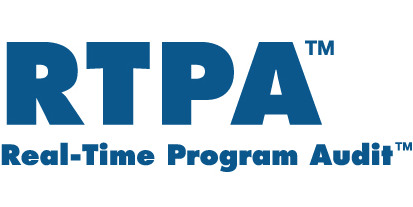 RTPA for RPG RTPA for CLP RTPA for COBOL RTPA QueryRTPA On Demand Cloud Computing via FTP User Manual V7R1United States Patent No. 6,775,827 Multiply programmer productivity, capability, value by 3, 5, 10, 100 Times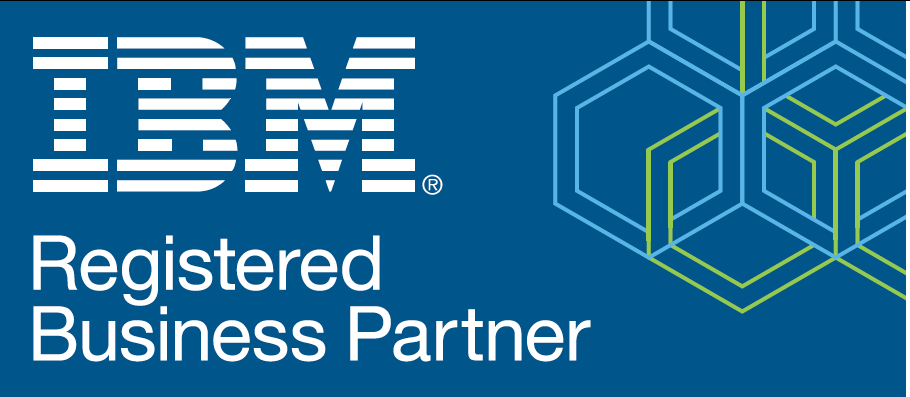 Copyright © 2021 by Paul Houston Harkins  All Rights ReservedHarkins & Associates, Inc.816 Daisy LaneWest Chester, PA 19382USAwww.realtimeprogramaudit.comTelephone             +1 610 431 1755   USA land line                              +1 610 804 1527   USA cellLanguages:             EnglishEmail                     paulhark@aol.com Sales and support Locations:             Philadelphia, PA USASales:		         sales@harkinsaudit.com                                paulhark@aol.comTechnical Support: support@harkinsaudit.com                               paulhark@aol.comRTPA Version:     V7R1   for IBM i Version 7.1 to Version 7.4Last Updated:        yyyy/mm/dd  2022/03/16  March 16 2022IBM i OS/400) Versions   V7R1 through V7R4 (all IBM Supported Releases)                                   (IBM i Power5 through IBM i Power10)The Real-Time Program Audit (RTPA) software developed by Harkins & Associates, Inc. is available “AS IS WITHOUT WARANTEE EXPRESSED OR IMPLIED”RTPA IBM i SAVF downloads are available from Harkins & Associates, Inc. Business Partners and IBM i ISVs who distribute and support the Real-Time Program Audit (RTPA) for IBM i software  RTPA71B1 SAVF for IBM i release V7R1 through V7R4 RTPA object library for RTPA IBM i customer use. RTPA71S1 SAVF for IBM i release V7R1 through V7R4 RTPA source library for RTPA IBM i development and support.  IBM i (AS/400) server system requirements:OS/400 V7R1 (Power7) through V7R4 (Power10)At least 1000 CPW processing power in an IBM i LPAR or server  Processing in QPGMR subsystem to avoid delay of production batch job processing in subsystem QBATCH	RTPA V7R1 distribution object code disk space of 140 Meg (download size) RTPA is distributed with the default JobQ RTPA, so that RTPA expansion jobs are not delayed by jobs waiting for execution in another Jobq such as Jobq QBATCH. RTPA submits several jobs for each RTPA expansion of the input source program with RTPA audit statements and the compile of the expanded RTPA source program.An RTPA supported CCSID Code (country language) default is CCSID 37 USAPeople giving IBM i demos should have a keyboard with the IBM i  12 command keys on top, like DELL DP/N 0F77Y5 RTPA license key Authorization creation requiring IBM i  Serial and Model   License Key xe04msd):l9>a9"jTl</-d%r? Security      bssfm&z9:;>!l="1TW<2rksw\    RTPA license key for the user IBM i (AS/400) server serial number, model and expiration date: (sent by email)90 Day RTPA evaluation license with two  GoToMeeting interactive sessions  One and two year RTPA subscription licenses including email support         (see RTPA pricing section)RTPA for RPG, CLP, COBOL and RTPA Query is all includedRTPA license is for the IBM i server (unlimited users, unlimited LPARs, unlimited cores)Table of ContentsReal-Time Program Audit (RTPA) for IBM i is “AS IS without Warrantee expressed or implied”The cost of customer IBM i programmers and administrators is some 121 billion dollars annually, as is illustrated in this recent article The Humongous Investment In IBM i People in ITJungle by Editor Timothy Prickett Morgan, which is more than the 75 billion dollar annual revenue of the entire IBM Corporation.People costs are typically, by far, the largest cost of Information Technology in IBM i customers.Paul H. Harkins, founder and CTO of Harkins & Associates, Inc., an IBM Business Partner, has patented and authored a transformative IBM i programmer productivity software product which automates much of the current IBM i programmer and related work and analytics, the Real-Time Program Audit (RTPA), as illustrated in these YouTube videos Triple Programmer Productivity and Value with Automation and Multiply Programmer Productivity, Capability, Value by 3, 5, 10, 100 Times with Automation.RTPA is licensed by Harkins & Associates, Inc. “AS IS” without warranty express or implied, similar to the five successful IBM Apparel Business System Installed User Programs (IUPS) for the IBM System/3 Model 6, IBM System/32, IBM System/34, IBM System/38, IBM System/370 authored and supported by Paul H. Harkins when he was an IBM Systems EngineerPrefaceIn writing this manual, we assume that you are familiar with the basics of programming RPG3  or RPGIV (RPGLE) or COBOL (COBOL400 or COBOL ILE), or CLP on a System i (AS/400) computer. This manual is designed to help you get started with and use the Real-Time Program Audit™ for RPG, CLP, COBOL, and RTPA Query software utility from Harkins & Associates, Inc.At a minimum, we hope that you will read:Chapter 1: Installing Real-Time Program Audit to install the softwareChapter 4: Using RTPA to learn how to use RTPAAppendix E: RTPA Examples of RTPA Audit OutputRTPA has digitally transformed and automated the programmer’s jobReal-Time Program auditing and the patented Real-Time Program Audit (RTPA) for IBM i has digitized the programmer’s job,  and digitally transformed and automated all of programming.Perhaps 80 percent or more of traditional programmer human based work, time, and cost has been automanted or eliminated by real-time program auditing, allowing programmers to focus solely  on creative work.Real-Time Program auditing and the patented Real-Time Program Audit (RTPA) for IBM i transforms computer information technology from its previous severely limited and costly methods and capability and human centric orientation into real-time control and management of all of corporate computer related activity of all users of IT in the company.RTPA  multiplies programmer productivity, capability, value by 3, 5. 10, 100 TimesReal-time program auditing and the Real-Time program Audit (RTPA) for IBM i  patented software multiplies programmer productivity, capability, value by 3, 5, 10, 100 times, by fully utilizing the virtually infinitely fast and powerful and available and essentially FREE available corporate computer.This is similar to how the automobile (automation) effortlessly multiples the speed of travel 20 times compared to walking and the jet airplane effortlessly multiplies the speed of travel 200 times compared to walking. This is also similar to how the automation of hundreds of other human jobs has multiplied human output by hundreds of times, with far less effort and less time and less cost, like automating farm human labor with the cotton gin, the tractor, the combine and many other autonation inventions.RTPA  replaces obsolete and invalid programmer methodsIncredibly, the IBM i DevOps programmer NEVER again NEEDS or SHOULD:Use IBM Interactive Debug or program steppers to debug or understand programsAttempt to understand the program by staring at the source codeGuess what the program could or should do by looking at the source codeAttempt to “own” a program or an application of programsUse multiply screens to display and attempt to understand a large amount of source codeFocus on might or could happen, instead of whatis happeningAttempt to “modernize’ working programs to the newest “modern” methodsRequire structured programs or modular programs and not allow GOTO statementsAttempt to demonstrate ypur programming excellence by using “modern” techniques that are not needed or helpful and are not actually best for the environment(another hundred things pushed by programming “experts” to complicate DevOps)Incredibly, the IBM i DevOps programmer NEEDS or SHOULD:Automate everything – Simplify and automate every part of your job and environmentUtilize the KISS (Keep it Simple) principle to make and keep systems simple and uncomplicatedFully utilize the incredible power of the computer to multiply your productivityReal-ti,me audit everything to provie a understanding of the actual logic flow of the computer to eliminate the need to ever use the IBM Interactive Debug or other program steppersUnderstand a program or application by lbserving how the object programs actually execute by implementing real-time auditing in YOUR programs“Own” and understand every program the very first day by observing its real-time execution provided by real-time auditing.Only display source code that you are writing or changingFocus ONLY on what is actually happeningTotally eliminate guessing and speculationUse the style of programming that is best for YOU, including GOTO statements as desiredAudit everything in your source programs with user cereated (bu YOU) real-time auditing  statements, as illustrated in the RTPA User manual Appendix J(another hundred things for increased productivity developed by YOU)Real-Time Program Audit replaces ancient, unproductive, costly DevOps Technologyhttps://www.youtube.com/watch?v=96EVrro_0Fc&t=404sComputer programming, and the punched card unit record control panel wiring that preceeded stored program programming, and the totally human manual activity that preceeded punched card unit record control panel wiring has always been human centric based.Today, computers are thousands of times, or millions of times faster than humans, and automation has largely overtaken and replaced human activity in programming as well as in so many other areas.Machine learning and artificial intelligence (AI) by definition mean that computers are or will be not only creating programs, but also reading and maintaining programs.Thus, the many mundane programming practices that have been created amd propagated by so called “programmer experts” to attempt to make human programmers “better”  and create more readable programs that are maintainable by human programmers have little or no use in the forthcoming world of computers doing the programming and in the current world where real-time program auditing obsoletes and invalidates these ancient programming restrictive practices.In short, it does not matter how the source program is written or constructed or modularized.It only matters to the computer and to real-time program auditing how the program actually executes, as that is the actual flow of the program with the data processed, and that is how instant and comprehensive understanding of the program is gained by observing the actual execution of the program executing statements and data.Current programming restrictive practices  such as structured programming, modular programming, and a host of others actually result in a tortured and difficult to comprehend source program for humans to comprehend.Real-time program auditing, implemented by the user in the user source programs or by the Real-time program audit (RTPA) software for existing programs,  resolves and simplifies the issue of many source program compositions and structures by simply showing the actual source program statements as they execute with the data being processed.Spending time learning and implementing traditional human centric programming practices such as structured programming and modular programming, and other restrictive methods, is counter productive to the success of a programmer, while implementing real-time program auditing is productive to the success of a programmer.Triple Programmer Productivity and Value with Automation https://youtu.be/bWVWqTaUo4QVirtually all computer programmers and other DevOps programming related personnel can immediately Triple their Productivity and Value with Automation by simply implementing the modern real-time programming auditing techniques presented here and illustrated in Appendix L of this RTPA User Manual.  These real-time programming techniques are immediately available to all programmers using virtualy all programming langugaes, and these simple techniques can be implemented immediately without installing any software or hardware and they are FREE. The video “Triple Programmer Productivity and Value with Automation” illustrates exactly how virtually every computer programmer in virtually every programming language can STOP using ancient, grossly primitive, slow, and costly programming techniques, like using interactive debug to attempt to understand what is happening in executing programs inside the computer.The forthcoming Amazon.com kindle ebook and paperbook “Triple Programmer Productivity and Value with Automation” contains all of the illustrations and examples in this video, together with much additional related material.Programmers can immediately START saving perhaps 80 to 90 percent of the current  wasted programmer time and effort, and instead focus on the unique human creatitive aspects of programming. The video “Triple Programmer Productivity and Value with Automation” also illustrates exactly how computer programmers utilizing programing languages already implementing real-time program auditing software, such as the IBM i programming languages RPG, COBOL, and Control Language Program (CLP) can immediately STOP using ancient and grossly primitive programming techniques, like using interactive debug to attempt to understand what is happening in executing programs inside the computer.These programmers utilizing IBM i RPG,COBOL and CLP languages can immediately START saving perhaps 80 to 90 percent of the current  wasted programmer time and effort, and instead focus on the unique human creatitive aspects of programming on their current work and focus on virtually the entire existing set of corporate programs, which is often millions of lines of crucial application program code.And, these lucky programmers utilizing IBM i programming languages RPG, COBOL and CLP can expect to immediately multiply their value by more than three times, all by utilizing the incredible and available power of the computer as a productivity tool, rather than the over matched human brain (like the chess match of the successful IBM Blue Gene computer against the world chess champion in 1997).Today, teenagers of average IQ with a computer chess program can routinely defeat the current world chess champion Magnus Carlson, who has an IQ of 190 at chess, because  the computer’s incredible and instant capability simply overpowers the brain of Magnus Carlson, and all other humans.Today, other inventions multiply the capability and ease of human beings in very many ways, and at an astonishing and accelerating pace:Bicycle riding is 5 times faster than human walkingAutomobile riding is 20 times faster than walkingJet airplane riding is 200 times faster than walkingRocket riding 5,000 times faster than walkingToday, the computer  multiplies the capability and ease of human beings in very many way not possible before 1950, and the computer is multiplying it’s capability, power and speed while rapidly declining in size and cost per Commercial  Processing Work (CPW),  an  IBM metric for system performanceThe early corporate computers of the 1950s (there were no PCs), like the IBM 650 and the IBM 1401 and the IBM 1440 had a CPW of LESS than 1, and only processed one program (1 core and one max thread) at a time in the entire computer.I programmed all three of these IBM corporate computers and programmers often got only one compile (test) of their work in a day instead of the hundreds of program compiles (tests) a day available to programmers today.Programmers in the 1950s debugged their programs by stopping the entire computer (only one program was running in the entire expensive corporate compute), and single cycled through computer memory setting break points stepping through their program statements and data by decoding the computer console displays, which were 7 (ASCII) or 8 (EBCDIC) lights per character of memory.This manual debugging by manually stepping through the computer memory of the STOPPED corporate computer was agonizing slow and required guessing what to look at and what to look at, and what was important to manually write down for later review.This agnoizing slow and clumsy debugging ot testing computer programs by stepping through the computer memory statement by statement with primitive stepper programs is the same technique used today, when computers are literally millions of times faster than in the 1950s.Think of still walking across the United States instead of flying in a jet airplane. This table is courtesy of Timothy Prickett Morgan, editor in chief of ITJungle in his article  Max Thread Room  ITJungle September 28, 2020 www.itjungle.com.https://www.itjungle.com/2020/09/28/max-thread-room/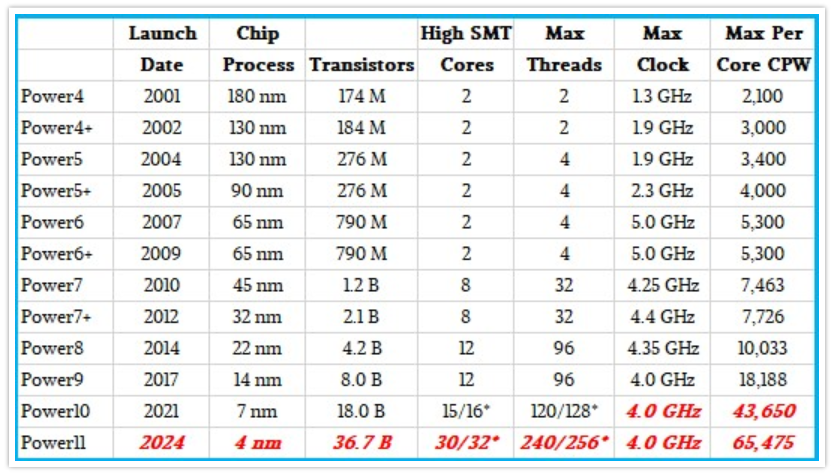 Max Thread Room  ITJungle September 28, 2020 www.itjungle.com.https://www.itjungle.com/2020/09/28/max-thread-room/The IBM System/36 model B1 (1983) had a CPW rating of 1. The early corporate computers of the 1950s (there were no PCs), like the IBM 650 and the IBM 1401 and the IBM 1440 had a CPW of LESS than 1, and only processed one program (1 core and one max thread) at a time in the entire computer.Today, programmers of average IQ and limited experience in programming who utilize the FREE real-time program auditing techniques illustrated in Appendiz L of this RTPA User Manual can routinely outperform top senior corporate programmers who insist of using the primititive debug stepper techniques and who thus waste most of their time and energy guessing instead of creating superior programs and applications.The incredible speed and power and capability of the computer, and the essentially free access to infinite computing power all day and every day has obsoleted the program debug stepper technique, and has obsoleted those programmers who still utilize the program debug stepper technique.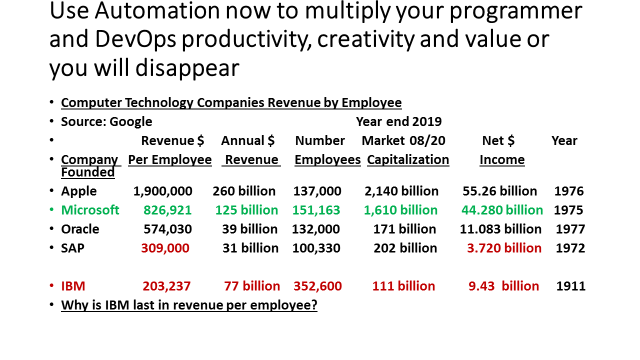 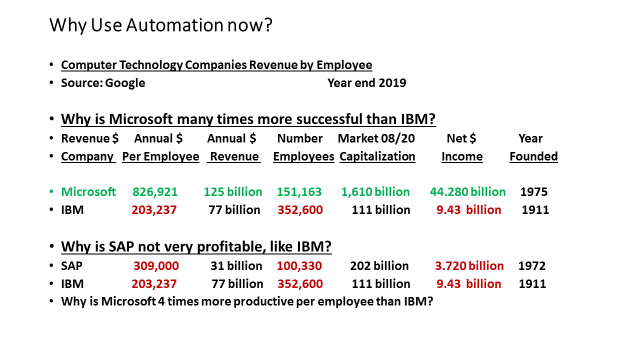 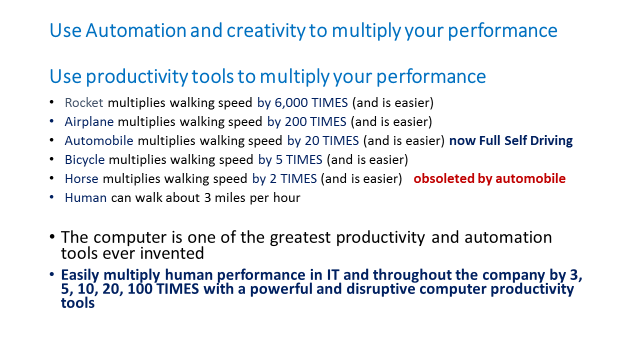 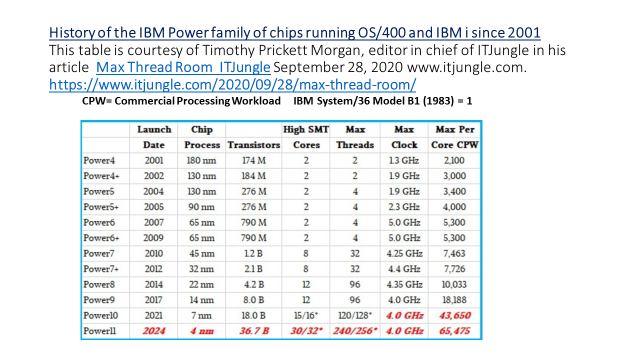 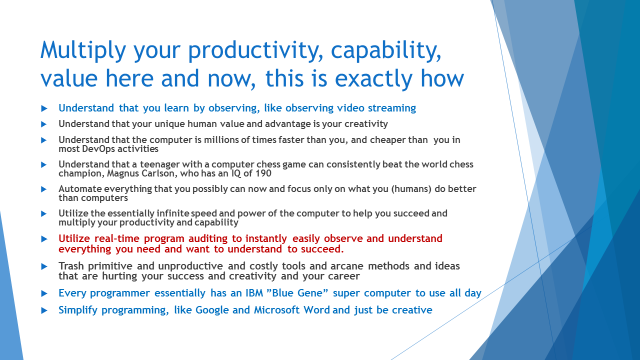 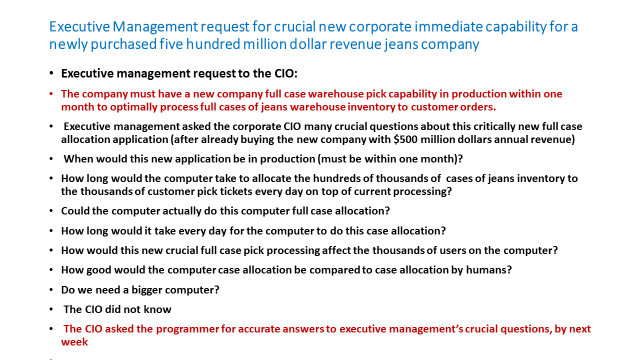 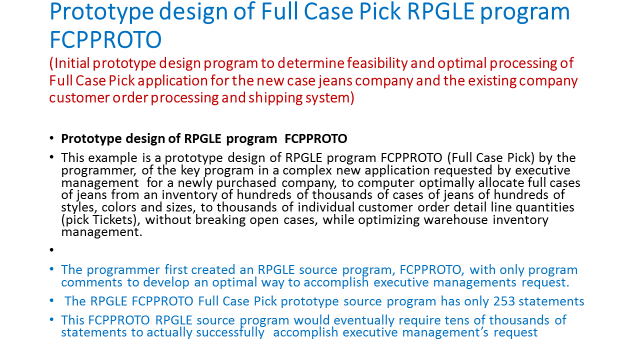 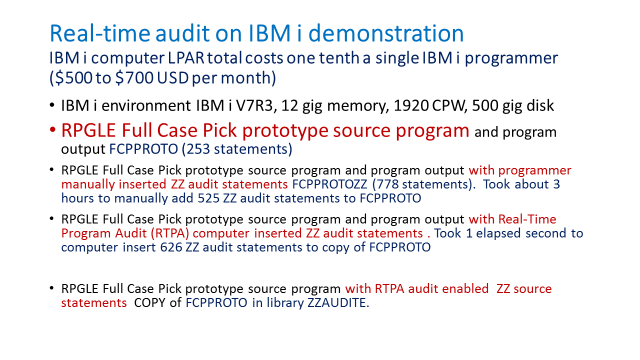 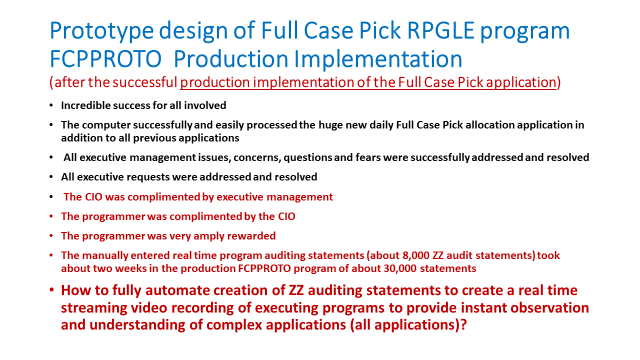 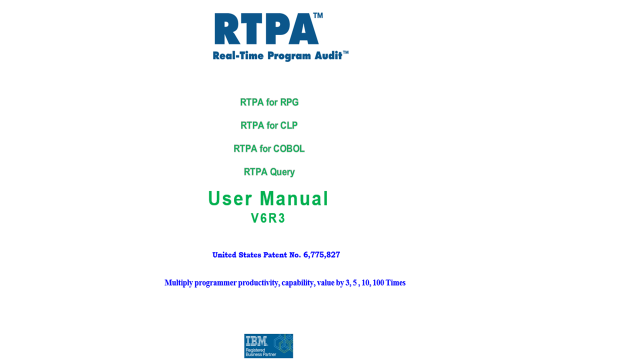 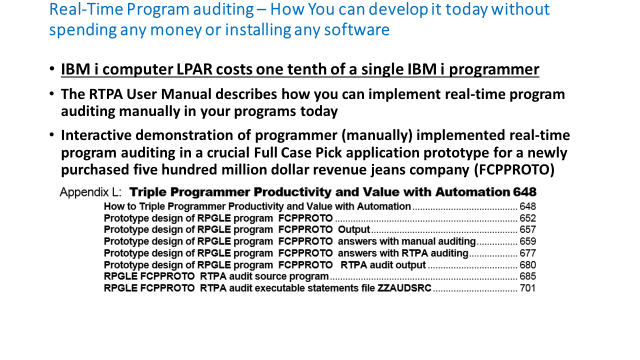 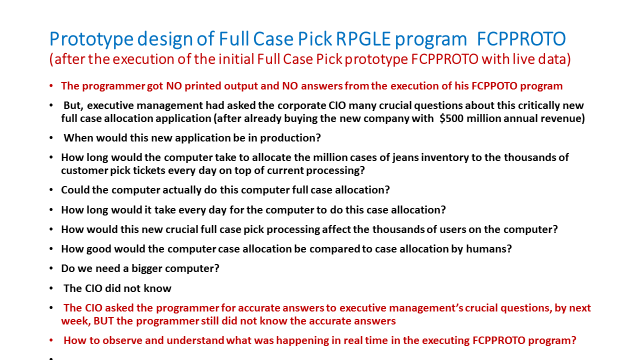 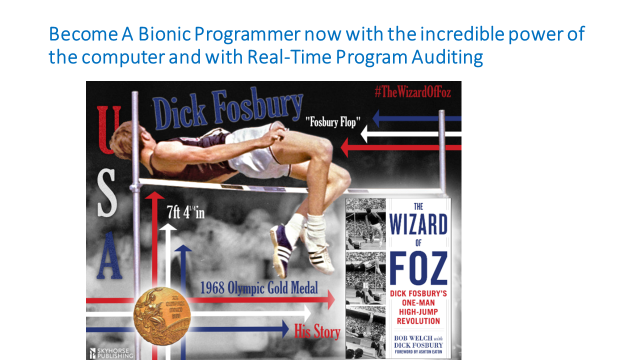 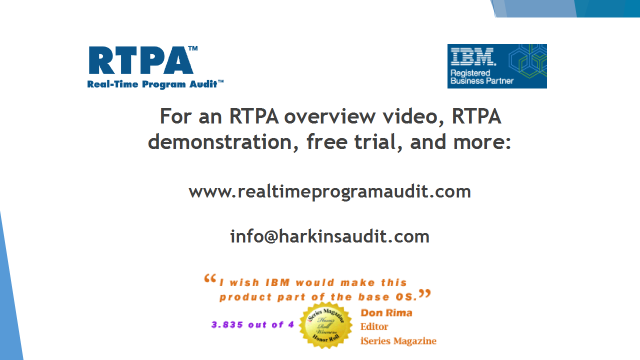 Triple Your Programmer Productivity and Value with Automation ExamplesAutomate every aspect of your job, except your creativityPlan the entire project or program details as prototype program commentsReview, simplify,  optimize the entire project or program prototype comments           (understand exactly what you want to accomplish before coding anything by           using manual real-time program audits in existing programs to understand) Protoype each program as comments, as in the example FCPPROTO Implement manual real-time program audits as in the example FCPPROTOif the Real-TimeProgram Audit (RTPA) software is not available Develop and test the program after each change by observing the real-time program audit outputUse the FREE computer all day long to test and verify your  incremental work by reviewing the manual real-time program audit output, as in FCPPROTOImplement more manual real-time program audit statements in each routine you add, and keep the audits in the production program as optional audit output.           (see Appendix L program ZZPGM22R example of thousands of manual            real-time program audit statements in a sophisticated production program).NEVER, EVER use a program stepper, like the interactive debug program to STOP the computer to attempt to guess what is executing inside the computerSimply observe the real-time program audit  output of your program Learn and understand by observing programs execute in real--time ( like watching streaming video)Real-Time Program Audit (RTPA)  productsRTPA for RPG  Command RTPA (programs ZZPGMxx)Expand RPG source programs for Real-Time-program auditingRTPA for CLP  Command RTPACL (programs ZZCLPxx)Expand CLP source programs for Real-Time-program auditingRTPA for COBOL  Command RTPACOB (programs ZZCOBxx)Expand COBOL source programs for Real-Time-program auditingRTPA Query  Command RTPAQ (programs ZZPGMxx)Query and analytics of RTPA expansionsRTPA for On Demand Cloud Computing via FTP (at cloud service bureau)  Remote On Demand RTPA expansion via FTP at a cloud service center Command RTPAODC  (programs ZZODCxx)IBM i  customer has only RTPA programs to request RTPA expansion (RTPA entry screens) and to FTP to service bureau and receive FTPed RTPA expansion Object program (from ZZAUDITE expanded source) from service bureau and to apply FTPed RTPA expansion to RTPA files at customer.  (Think Google Translate and Amazon AWS)RTPA and Auditing: The OriginsPaul H. Harkins founded Harkins & Associates, Inc. to solve some of the most frustrating aspects of working as a software developer and IT consultant. Over his 50 year career, Paul came to realize that the most unpleasant, frustrating and time-consuming activities of a programmer involved:Learning other people’s programs to make enhancements and correctionsDoubling (at least) his productivity, capability, and value compared to the best programmers starting his first day at a clientQuickly understanding and being able to support millions of lines of application programs Quickly and effectively develop and implement complex and sophisticated new applicationsUtilize Agile methodology, prototype development, testing and validation uniquely wellWork far faster and more effectively than any other developer using current techniques Record and understand exactly each and every source statement actually executed, including the contents of variables, in the most complex application as in a security camera recordingTracking down bugs in production systems, and in development systemsValidating and documenting new programs with proof of comprehensive testingThe inability to easily and quickly solve difficult, critical, and stressful problems The Complex and unnecessary technical aspects of programming, particularly debuggingGuessing and speculation of what happened or what might happen, if…Not being able to see exactly what was happening inside the computer all of the timeThe difficulty and loss of productivity in stopping the computer with traditional debug  programsThe lack of a recorded complete audit of what happened inside the computer programsThe high risk and stress of supporting complex applications without any program audit trailThe lack of  an IBM i (AS/400) software permanent forensic audit of all application processingUnderstanding and visualizing exactly what was happening inside the computerOver that time, the computer industry created a number of powerful tools and techniques to help with these activities. Programs like stepper-debuggers, 4th generation analysis tools and the structured walk-through process improved the situation. At the same time, however, applications and many programs have become larger and more complicated, and more frequently involve teams of programmers, while at the same time, the productivity expectations for programmers have risen higher and higher.In a moment of inspiration, when faced with a perfect example of these problems, Paul invented the Real-Time Program Auditing technique. Paul had been asked, as a consultant, to solve a bug in a piece of software that brought down a major warehouse, resulting in many thousands of dollars of lost time and contract and chargeback penalties. He was given a few minutes to find and fix the bug.After determining that the bug could be anywhere in about 20,000 lines of legacy software (consisting of both in-house and 3rd party code), he decided that his best bet to find the bug was to cause the object program code to create a record of its execution (an “audit file”) to allow him to see the program’s actual execution flow. By comparing the times and data of the entries in the audit file with the time that the system would fail, and by reviewing the source statements that were actually executed including the data that was processed, he found the object program that was executing when the bug occurred and the program problem, allowing him to find and fix the bug much faster than anyone could have expected.Paul realized that the only sure way of understanding exactly what was happening inside the computer was to be able to see and record, like a security camera, every statement that was executed and all the data at each moment of time, without having to be present when the program was run.Paul took this technique and expanded it into the powerful tool that programmers all around the world use today. The Real-Time Program Audit gives programmers everywhere the ability to see, in complete detail, every line of source code that executes and the values of all the variables together with other information such as the time of execution, the change ID of the source, the source statement number, and the like. Programmers who have added RTPA to their collection of software tools have saved hours, days and months of development time, eliminating the tedium and frustration that comes from guessing about how a program actually executes, and greatly increasing their productivity.Whole Product Implementation plan at a CustomerReal-Time Program Audit  (RTPA)   - Whole Product implementation plan at a customer        Initial contact        Some interest from a key contact       RTPA Value Proposition including competition and general pricing       RTPA Whole Product implementation plan at customer       Independent expert consultant evaluation, observations, issues, possible solutions       Customer feedback       RTPA demonstrations, GoToMeeting sessions as appropriate       Customer feedback and decision to install RTPA to achieve defined value proposition objectives (transfer knowledge from programmers heads to the corporate software asset, double developer productivity, reduce costs, etc.)       Install RTPA Version 5 (RTPA for RPG, COBOL, CLP and RTPA QUERY)       Customer RTPA orientation and training       Convert all OPM (Original Program Model AS/400 off support source code (RPG 400, COBOL 400, CLP 400) to the Integrated Language Environment (ILE announced in 1988) currently supported source programs (RPG ILE, COBOL ILE, CLP ILE (CVTRPGSRC command) to utilize the supported IBM compilers and new capabilities       RTPA subscription pricing, support, consulting agreement       Enhance all application source with RTPA comment)s (make programs and developers much smarter)        Enable key application programs with RTPA auditing capability – in Test environment       Educate developers how and why to best use RTPA to enhance their productivity and value       Customer feedback        Executive management feedback       Implement RTPA prototyping with comprehensive application comments as in FCPPROTO program video (simplify the most complex applications)       Implement RTPA premium capabilities (Version 6 (RTPA for RPG, COBOL, CLP and RTPA QUERY, Master Application Program list and Analytics, RTPA Prototyping)       Customer feedback and referenceHarkins & Associates, Inc. can consult with the customer to implenent this Whole Product implementation immediately on RTPA implementationRTPA Auditing of RPG, CLP, and COBOL and RTPA QueryThe Real-Time Program Audit (RTPA) is designed to audit many programming languages, including the IBM i computer languages; RPG (Report Program Generator), CL (Control Language), and COBOL (Common Business Oriented Language) languages. The Integrated Language Environment (ILE) compilers for RPG, CLP and COBOL are supported, and the 100 character RPG language RPGIV is supported.The original 80 character RPGIII OPM (Original Program Model) source type RPG format is no longer supported by RTPA as the RPGIII compiler is no longer supported by IBM. RPGIII source programs (source type RPG) may be easily converted from the 80 character format to the RPGIV 100 character format (source type RPGLE) with the free IBM command CVTRPGSRC.RTPA for RPG supports embedded SQL source programs (types SQLRPGLE and SQLRPGMOD)RTPA for RPG supports the following source types: RPGLERPGMODSQLRPGLESQLRPGMOD  RTPA for COBOL supports embedded SQL source programs (types SQLCBL)RTPA for COBOL supports the following source types: CBL        (COBOL 400)CBLLE   (COBOL ILE)SQLCBL (SQL COBOL) SQLCBLLE (SQL COBOL ILE) The RTPA command is entered for expanding RPG source programs for auditing.The RTPACL command is entered for expanding CL source programs for auditing.The RTPACO command is entered for expanding COBOL source programs for auditing.The RTPAQ command is entered for RTPA Query display and summarization of audit output.The RTPA audit output of executing source programs and the data for variables used in the audited executing source program statements id to the printer file ZZAUDITP. There is a separate ZZAUDITP spool (printer) file for each separate audited program. The WRKSPLF command is used to select and display the ZZAUDITP audit spool files for review.RTPA audit output may alternatively be written to a disk file ZZAUDITD, which may be the source for blockchain processing and real-time analytics as the program creating the RTPA audit output is executing.            Figure P.1  RTPA Audit output ZZAUDITP created from the execution of call  ZZTEST1N  CLP(includes the CLP, RPG, COBOL program statements actually executed in this application, including batch and interactive programs and called programs)            RTPA Audit output ZZAUDITP created from the execution of call  ZZTEST1N  CLPRTPA Query of all Job audit output by Execution Time The Real-Time Program Audit RTPA Query product brings together all selected ZZAUDITP audit output spool files for a Job together in a spool file ZZAUDITS by the moment in time that the program was executed. This allows viewing the source statements and data executed in a logical job for all programs expanded for auditing, including CL, RPG, and COBOL programs, for all levels of program execution that job executes. Called programs expanded for auditing are shown no matter how many levels down in the call stack of the Job. The ZZAUDITS audit summary file, and the ZZAUDITP program audit spool files may be viewed in green screen with the WRKSPLF command or the RTPAQ   (RTPA Query) command screen with Option 5. RTPA output may be converted to PDF using the IBM i Navigator software.RTPA Query ZZAUDITS audit summary output may also contain six cross References including:            Figure P.1  RTPA Audit output ZZAUDITP created from the execution of call  ZZTEST1N  CLPFields- A cross reference of all fields, field attributes, file and library used in the audited program  Files- A cross reference of all Files, file usage, record names, library used in the programFileio- The program file I/O as actually used in the program (the first time a source statement is executed). Displays- The program WORKSTN (screen) file I/O statements and external definitions as actually used in the executing program (the first time a display source statement is executed).  This illustrates the screens as created including the program variable names. Business Intelligence (BI) Metadata may be easily and correctly created using this information to create BI graphical GUI reports from key existing management displays.Reports- The program printer file I/O statements and printer file output variable and print positions as actually used in the executing program (the first time a printer source statement is executed).  This illustrates the printer report(s) as created including the program variable names and the output print positions for both externally defined and internally defined (Output specifications) printer files. Business Intelligence (BI) Metadata may be easily and correctly created using this information to create BI graphical GUI reports from key existing management reports.Level- The program start time, program name, program type, and  the program call stack level as actually executed in the executing logical job are displayed in the sequence the programs are initiated. Additionally, the ZZAUDITS summary audit output and the ZZAUDITP audit output of a program execution may be searched by ANY full or partial data value or source statement executed.Program- Finds the first audit heading audit line for each program and the moment-of- time the program starts execution.File- Finds the next program file I/O statement that is executed in the program, including the File name, and the key field values and the record field values.Call- Finds the next program call statement to begin execution of the called program.Key- Finds the next program file I/O statement that is executed in the program, with Key fields and displays the key fields and data processed.Data- Finds the next program file I/O statement Data Area that is executed in the program.Printer- Finds the next program file Printer I/O statement that is executed in the program, including the printer file name, and the variable names and data printed by the program.Display- Finds the next program file Display Workstn I/O statement that is executed in the program, including the Workstn file and record name, and the variable names and data processed   by the program.1SQL- Finds the next program embedded SQL statement set executed by the program.End- Finds the end of the program audit output.(character string) finds the next time the character string appears in the audit output is executed in the Green Screen WRKSPLF audit output(character string) finds all times the character string appears in the audit output is executed in the PDF audit output.            Figure P.2 RTPA Query display of ZZAUDITP Audited Programs F10 for RTPA Query Summary             Figure P.2.1 RTPA Query display of ZZAUDITP Audited Program ZZTEST1N for RTPA Query Summary             Figure P.2.2 RTPA Query display of ZZAUDITP Audited Program NEWEXPSH for RTPA Query Summary             Figure P.2.3 RTPA Query combine audited programs for a job into time executed sequence Select audited programs in a job to be combined into time executed sequence, Press F8            Figure P.2.4 RTPA Query file ZZAUDITC contains the combined statements executed in the job in timestamp (moment-in-time) sequence            Figure P.2..5 RTPA Query file ZZAUDITC contains the combined statements executed in the job in timestamp (moment-in-time) sequenceProductivity Gains with RTPAThe Real-Time Program Audit (RTPA) patented software for IBM i can and should multiply programmer productivity 2, 3 5, 10 times or more over using traditional programmer techniques, specifically using interactive debug.   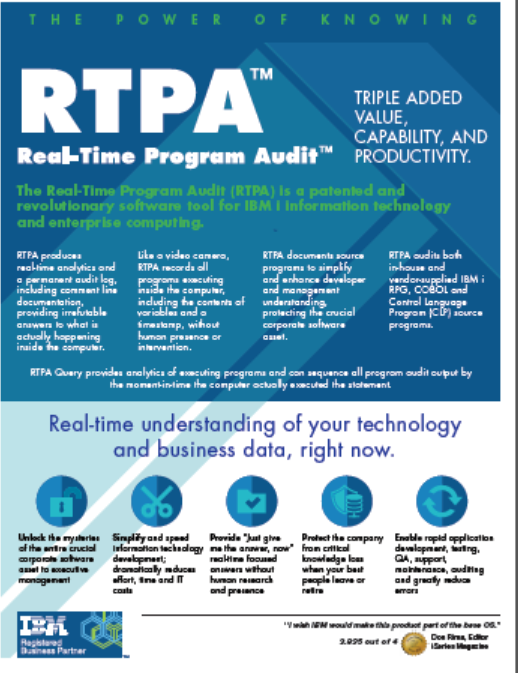 Using RTPA auditing can save almost any programmer substantial amounts of time in many different kinds of programming activities. Real-Time Program Auditing is a powerful technique, allowing programmers to more quickly learn legacy programs, find bugs in software, validate that new software functions correctly, enhance programs, and essentially eliminate guessing and speculation as to what happened or is happening. Auditing is an intuitive process, and RTPA is so easy to use that most programmers can be up and running with audit-enabled programs within minutes of installing RTPA. It is not uncommon for programmers to report that they solved a major problem the first day that they installed the software; a problem that may have been plaguing them for a while but couldn’t be found using of the conventional debugging techniques.Double (at least) programmer/developer productivity, Capability, and valueSome developers and programmers today can and do two times, or five times or even ten times the productive work as other programmers in the same environment, and have done so throughout their entire careers, even while using similar available techniques and productivity tools.Much of the success of these rare extraordinary developers and programmers is their innate ability to visualize and memorize what is in the application source code, how the source code is structured and organized, what they can quickly visualize as to what might happen in various scenarios, and how to quickly and effectively enhance or correct the source code.These extraordinary developers also utilize all of the available development productivity tools to help them quickly understand the task, to develop a good solution, to test the solution, and to document the results of their work, or in a word to be productive.The result of scores of years (60 years) of painful and incremental changes and enhancements to program development and testing has been the highly recommended and often mandated source program standards from “experts” including:Structured programs  (top down sequential execution of the source code)No use of GOTO operations (branching)Procedures and sub-proceduresService ProgramsModular programming (many small programs to do an application taskAgile methodology and work teams(and many, many more)The net result over the decades of program development, change, enhancement, of a program or application by many different developers using somewhat different programming styles and techniques, is corporate software applications of millions of lines of source code that are very difficult to understand, and safely enhance, test, and support. RTPA dramatically changes the need for developer expertise with the application code and the structure of the program, by focusing on HOW the PROGRAM SOURCE CODE ACTUALLY EXECUTES in this specific job execution of the program, rather than on how the entire static source program(s) are coded.That means (like it or not) that it really does not matter how the program source code is written, or is structured, or is modularized, or contains GOTO branches, or who wrote the code, or who knows the code (or not), because only the actual source statements executed in an actual job, with data and the time of execution, are important and recorded.And RTPA means that the developer or programmer NEVER needs to try to reconstruct what may have happened by using an interactive debugger and manually stepping through perhaps thousands of lines of code and data to find and resolve a problem.Thus, RTPA provides a real-time recording of what is happening in the program, and all that happened in the application like a security camera video, and RTPA real-time execution may be instantly analyzed as the program is executing, and is available for blockchain processing as the program executes.RTPA is a disruptive invention in Information Technology that fundamentally changes computer management, programming, development. and operations from being people intensive and people centric to being computer intensive and computer centric.In the same way that IBM Watson computing overpowered the brightest human contestants on the TV show Jeopardy, and Watson overpowered the world’s chess champions at chess, and that high-frequency computer trading overpowers human traders in the stock market, RTPA utilizes the power of the computer to overpower the traditional computer programmer/developer techniques and capability and make them obsolete.Agile methodology, prototype development, testing and validation unique new capabilityThe Real-Time Program Audit (RTPA) productivity software dramatically enhances both the traditional waterfall development methodology of project management and the newer agile approach to development by dramatically speeding up the entire development and testing process. RTPA provides an instant and complete audit record of all development s the development takes place, including many prototyping development iterations. No interactive debugging or other analysis is needed or desirable as the complete record of the program execution and data (like a video recording of live TV) is instantly available as the program or entire application executes.Quickly understand, master and maintain millions of lines of corporate application code Many IBM I productions applications contain millions of lines of source code in hundreds of programs, written, enhanced and supported many developers of varying capability and skill.  These key corporate applications include comprehensive vendor supplied software suite and home grown and developed applications by in-house developers and consultants. All too often the knowledge gained by the developers and the expertise of enhancing the applications is lost from the company, leaving any current developers uncertain of the code and afraid to enhance and support it, even for critical current needs.RTPA allows competent new developers to quickly understand exactly how ALL of applications actually executes in any scenario and eliminates the need of previously knowing the application code and the value of knowing the application code, by recording exactly what is happening or happened in the code executions like a security video camera record exactly what happens, not what might possibly happen.Quickly implement complex and sophisticated projects not feasible before RTPA RTPA can dramatically increase the productivity and capability of any competent developer in the prototype development and testing of an incredibly complex application in a short period of time.Document and secure the entire crucial corporate software that runs the businessRTPA can document the entire corporate software asset of RPG ILE source programs with meaningful comment statements so that all RTPA auditing is enhanced and that all developers who later review that source code will be able to much better understand the application source programs.RTPA also audits RPG ILE, COBOL ILE, and CLP source programs which are supported buy IBMand which new developers best understand.Protect against staff turnover and critical loss of programmer knowledgeRTPA makes it easy and simple for developers new to the company or application to quickly understand virtually all of the corporate application software that runs the business, including virtually eliminating the need for developers to spend years “owning” an application so they can maintain it, while other developers cannot.Provide a smooth transition to new capability and technology and the CloudImplementing the RTPA Whole Product Implementation plan, as suggested when RTPA is installed, will result in all applications programs being in the currently supported IBM ILE language environment (RPGIV not RPGIII). Newer developers will understand the newer IBM Ile languages rather than the old and unsupported IBM OPM (Original Program Model) RPGIII and COBOL/400 programs.This will make migrating to a remote hosted server (the Cloud) easier, particularly as the newer IBM I servers often only have the newer IBM ILE supported compilers installed.Demystifying Legacy ProgramsMany programming tasks require that a programmer first learn a legacy program before getting to the real work of enhancing, correcting or updating it. These existing programs can be very large, complex and entirely unfamiliar to the programmer, resulting in a time-consuming, often unpleasant effort, and the data being processed is often unknown. The problem of learning existing programs is particularly poignant when the enhancement is small – in these cases, most of the time and effort is expended on learning the program. RTPA can reduce the time and effort of the learning process dramatically. Instead of printing out the program or compiling the program, and reading through the listing trying to guess where the execution flow goes, RTPA shows the actual execution flow caused by the data being processed. Programmers don’t have to guess anymore or spend time looking at sections of code that are not part of the actual program flow.Fixing Software GlitchesA large part of a programmer’s job is finding and fixing bugs in software. All software potentially  has bugs in it, many of which are easy to find and fix once they occur. However, the most frustrating and potentially expensive bugs are those that are intermittent or are hard to recreate in a test environment. Often there is too much code for a programmer to review closely in a reasonable timeframe. If the programmer isn’t even certain of where the bug occurs, stepper debuggers may not be able to help because the programmer doesn’t know where to put breakpoints. To complicate matters further, some bugs only occur under very particular input conditions that the programmer may not be able to replicate in a test environment, or in attempting to reconstruct the exact data previously processed.Thankfully, RTPA is uniquely powerful for finding difficult software bugs, with no programmer intervention required. When a failure in a test or production environment can’t be easily replicated in the lab or if it is infrequent enough to make stepper-type debugging impractical, auditing the program can be the best way to find and fix the program. An audit-enabled program shows everything that occurs before, during and after the bug. By searching for the audit file by execution time, data values or specific operations, a programmer can find and review the problem in complete detail, and track back to the source or cause of the problem.75 % of a developers time is spent on debugging (1500 hours a year)https://coralogix.com/log-analytics-blog/this-is-what-your-developers-are-doing-75-of-the-time-and-this-is-the-cost-you-pay/          1) On average, a developer creates 70 bugs per 1000 lines of code (!)           2) 15 bugs per 1,000 lines of code find their way to the customers           3) Fixing a bug takes 30 times longer than writing a line of code           4) 75% of a developer’s time is spent on debugging (1500 hours a year!)          5) In the US alone, $113B is spent annually on identifying & fixing product defectsImproving Quality and ReliabilityAs the demand for productivity increases and applications become more complex and critical, most programmers also feel increased demand for program quality. Many programmers have had to become experts in software testing and validation as part of their jobs. The testing process can be slow and difficult in many cases, particularly when testing software modules, such as validating the values of data variables in subroutines and procedures.RTPA offers programmers a convenient way to speed up testing and improve overall program quality. The audit allows a programmer to validate a program’s that a logic and outputs are correct without having to spend time writing output specification and “hello” statements. RTPA makes it easy to review a program’s execution without having to set breakpoints or write test code. RTPA audits are automatically produced when the enabled program is run, allowing programmer or auditor review in real-time as the program executes or later from the audit output file.Creating Web GUI Reports from program data and logicMany Web graphical Business Intelligence (BI) products utilize SQL to access System i  DB2 databases to produce charts and reports for top management review and action. Many of these reports are now developed and produced in RPG or COBOL programs and printed in text formats using the System i Printer File (PRTF) capability. RTPA is very useful in identifying and matching the often complex  computations  and the  DB2 databases and database fields  used in producing the summarized data that is actually used on these management reports.Thus, RTPA allows a user to simply enter a report value, such as $3,561,014.59   for Sales YTD, and search the RTPA audit report from the program (or programs) that created the report to find the source statement and the field (variable) with this value. The audit report than can be searched (backwards) to locate exactly the source statements and data of how the Sales YTD computation of 3,561,014.59 was created and the databases and database field names, and any work fields in the program were computed. This RTPA auditing and search capability on data values allows not only the recreation of the report Sales YTD amount in the BI Web graph and Web report in SQL, but also all the drilldown totals and computations to allow the BI report to drilldown to the actual source of the Sales YTD amount, whether the drilldown is by division, product line, year or other program logic from the DB2 databases.The current text (printer file) program file I/O may be embedded SQL, or native File I/O., in  which case the native File I/O (for example Read, Write, Chain) could be converted to corresponding SQL statements in the BI report with the identified DB2 files and DB2 fields logic and computations explicitly identified in RTPA auditing. Advantages of Auditing with RTPARTPA is a disruptive invention in Information Technology that fundamentally changes computer management, programming, development. and operations from being people intensive and people centric to being computer intensive and computer centric.In the same way that IBM Watson computing overpowered the brightest human contestants on the TV show Jeopardy, and Watson overpowered the world’s chess champions at chess, and that high-frequency computer trading overpowers human traders in the stock market, RTPA utilizes the power of the computer to overpower the traditional computer programmer/developer techniques and capability and make them obsolete.The traditional strengths RTPA demystifies complex programs enhancing application and program design, development, maintenance, and enhancement.  The full RTPA audit lists the exact program source statements that are actually executed as the computer executes them, regardless of the structure of the program, or called programs. Thus, the programmer or analyst does not have to understand the source program or guess what might happen if different conditions or data is encountered. RTPA electronic program auditing is, by far, the fastest and most productive and effective method developing, maintaining and supporting corporate applications over any debugging tool or known other analysis technique. No prior knowledge of the application, program, files, data other details is required. Simply enable the application programs with RTPA capability, run the application, and observe exactly how the computer is actually executing or actually executed the application programs and the data using the audit disk or printed output.Hands-Free Operation. Once you audit-enable a program with RTPA, you don’t have to set program breakpoints or stop the normal flow of the program as it executes. And, the programmer does not have to be present when the program executes.Video camera like complete auditing to disk. RTPA for RPG, CLP, and COBOL default to completely audit every executing program statement in RTPA enabled programs to a spool file, including the source statement, contents of variables, and the exact moment the statement was executed. The RTPA Query product combines all of the called programs in a job, such as Order maintenance, or Customer  invoicing, together by the moment the program was executed by the computer.Flexible Auditing Choices. You can make your audit as in-depth or as high-level as you like. An audit can include every executable source statement in the source program and the value of every variable, or it can focus on selected program files, records, operations, variables, and subroutines. Audit output may also be started, stopped, and resumed based on the data contents of variables, or the relationships among variables in the executing program.Low System Overhead. RTPA has a very small impact on overall system performance, allowing you to test and validate your software while it runs at near-normal speeds. In real-world tests, auditing a program adds as little as 10% to total CPU time to a job on an System i computer.How "Multiply Your Value, Capability, Productivity by 3, 10, 100 Times"Multiply Your Value, Capability, Productivity by 3, 10, 100 Times – Ride the Rocket (abstract)Multiply Your Value, Capability, Productivity by 3, 10, 100 TimesRide the RocketPaul Houston HarkinsHarkins & Associates, Inc. www.realtimeprogramaudit.compaul.harkins@harkinsaudit.compaulhark@aol.comAbstractCorporate computer programming is being accomplished virtually the exact same way today as it was at the dawn of corporate computing some 60 years ago, when programmers were cheap and corporate computers were incredibly expensive, rudimentary and very slow.In that 60 years, corporate programmers have become very expensive and unproductive while utilizing virtually the exact same primitive programming methods and achieving essentially the same low levels of capability and productivity while corporate computers are literally millions of times faster and more powerful and are essentially free for unlimited use by the programmer..This paper shows how each and every one of the millions of corporate programmers, including average programmers, can immediately become the “Bionic Man or Woman” by fully utilizing the incredible power of the computer itself, and actually immediately triple his or her value, capability and productivity (or more) in his or her existing job, or especially in a new job, by implementing these disruptive and free methods described below.Programmers who implement these disruptive yet simple methods will quickly gain a huge competitive advantage over those programmers who continue using the current ancient, primitive, costly and wasteful programming methods developed 60 years ago.  .The “Bionic Man” utilized revolutionary productivity tools to lever his human capability and performance, and the incredible computer itself is the key for this disruptive revolutionary success for all programmers who will fully utilize it.IntroductionCorporate computer programming is being accomplished virtually the exact same way today as it was at the dawn of corporate computing some 60 years ago, when programmers were cheap and corporate computers were incredibly expensive, rudimentary and very slow.In that 60 years, corporate programmers have become very expensive and unproductive while utilizing virtually the exact same primitive programming methods and achieving essentially the same low levels of capability and productivity while corporate computers are literally millions of times faster and more powerful and are essentially free for unlimited use by the programmer.This paper shows how each and every one of the millions of corporate programmers, including average programmers, can immediately become the “Bionic Man or Woman” by fully utilizing the incredible power of the computer itself, and actually immediately triple his or her value, capability and productivity (or more) in his or her existing job, or especially in a new job, by implementing these disruptive and free methods described below.Programmers who implement these disruptive yet simple methods will quickly gain a huge competitive advantage over those programmers who continue using the current ancient, primitive, costly and wasteful programming methods developed 60 years ago.  .The “Bionic Man” utilized revolutionary productivity tools to lever his human capability and performance, and the incredible computer itself is the key for this disruptive revolutionary success for all programmers who will fully utilize it.Sixty years ago at the dawn of corporate computing (and yes I was there), corporate programmers were lucky to get one shot at the corporate computer a day, getting to compile and test a single program a day (or evening after production was completed), with the source program compile taking the computer up to one hour to compile the program for possible testing.So, every corporate programmer had to spend virtually 95 % of the day thinking about the program, keypunching the source program cards, desk checking the source program deck for logic or keypunching errors, and imagining what might happen when he or she got that single shot at the computer for one program compile and, if successful, a single test of the program with data.Those primitive and unproductive programming methods were necessary because they were the only possible methods, as the corporate source programs (the corporate software asset) were stored in punched cards in file drawers. Source programs were written in Assembler language and the typical source program was perhaps 2,000 cards (2,000 program statements), and often the source program compile listings were not retained, so programmers shuffled through the keypunched card decks to attempt to understand what the programs probably did.The compiled program object deck of cards was used to execute the program in testing and in production on the computer with data, and program logic errors were incredibly primitively investigated by programmers stopping the entire computer and single cycling debugging the program by stepping through the executing program and looking at the lights on the computer console (in binary coded decimal or  hexadecimal) to guess where to look and attempt to understand what was happening. This is now called interactive debugging or program “stepper” debugging, and it can take a programmer many minutes or even hours to attempt. Today, virtually all is the same in the programmer’s world, except that the source programs may be tens of thousands of lines of source code, the source programs are stored on disk (not cards), the programmer uses a display (PC) to enter and change the source program rather than keypunching cards, and the corporate computer is perhaps 100,000 TIMES faster than 60 years ago, compiling huge source programs in just several seconds (or one second).And, the corporate computer can process hundreds of programs (jobs) and dozens of programmer’s work at the same time, and at no cost to the programmer to fully utilize this incredible bionic productivity tool all day, every day to make himself or herself incredibly valuable, capable and more productive..Yet, today’s corporate programmer still uses the same incredibly primitive and unproductive way to try to understand what the source program does, and understand using the “stepper” or debug program in the very same primitive and time consuming way as 60 years ago, trying to guess what the program did and what actually happened, perhaps hours or days after the program originally executed.Similarly, today’s corporate programmer still attempts to understand the corporation’s business and operations by reviewing the typically thousands of source programs comprising the corporations crucial software asset by staring at the program source code.  These corporation’s crucial software asset is comprised of millions of source statements which are written in programmer shorthand, usually in segments using copybooks in different programming languages and are in the varied programming styles and programming techniques, such as structured programming, of the many programmers who wrote and maintained each program.Thus, it is literally impossible for even the most talented, gifted, experienced, and ambitious programmer to actually really understand the corporation’s crucial software asset programs by reviewing the static and monolithic source programs, as the source programs will virtually NEVER be executed with corporate data in the same sequence as in the static source program.The programmer’s human brain is exactly the same today as it was 60 years ago, but the corporate programming world is many times more complex and sophisticated and mission critical to the corporation, and the programmer’s brain cannot effectively grasp the complexity and scope of today’s programming world.Once again, each and every one of the millions of corporate programmers, including average programmers, can immediately become the “Bionic Man or Woman” and understand virtually the ENTIRE crucial software asset of the corporation by simply utilizing the incredible and virtually FREE and always available corporate computer by simply observing the real-time streaming video of the corporate business as it actually executes, like on-demand streaming TV videos.How to chuck how the unproductive and primitive way IT corporate programming is now accomplished for a disruptive, free, and available way to personally multiple your value, capability, productivity, job security and satisfaction is illustrated below.RTPA is a prototype invention, like Henry Ford’s Quadricycle and Elon Musk’s Tesla Roadster EVHenry Ford’s Quadricycle Prototype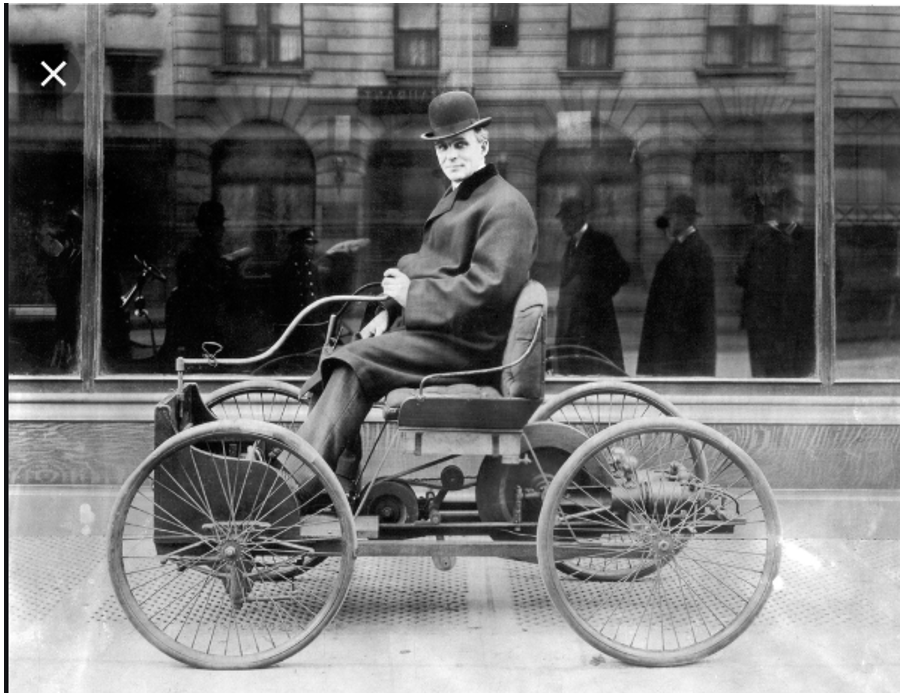 1896 Ford Quadricycle  WikipediaHenry Ford’s 1896 prototype invention of the Quadricle revolutionized and transformed and automated  transportation as it had been known for milliena, and literally propelled the capabilities of transportation by multiple times over the horse and buggy. Ford’s Quadricycle was created in a small shed behind Fords house in Henry Ford;’s spare time, had only a 4 horsepower engine, 4 bicycle wheels, a bicycle chain for propulsion, no brakes, no steering wheel, and a maximum speed of 20 miles per hour.Yet,  the first test drive of the Quadricycle clearly demonstrated to those who could and would see and understand and believe that the motorized automobile was the future and the horse and buggy was doomed as the primary method of personal transportation, in spite of those who said “But, grass is free”.It took Henry Ford decades to enhance and refine and commercialize his 1896 Quardicycle prototype invention of the automobile into the wildly successful Model T Ford that sold millions of automobilesin the 1920s,  and eventually made Henry Ford the wealthiest person in the entire world. SS United States ocean lliner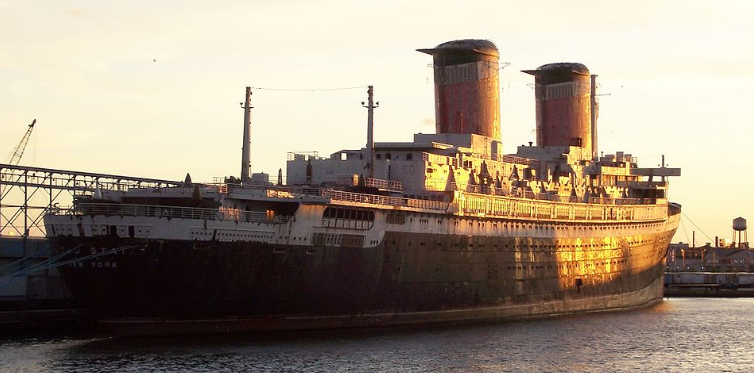 SS United States from a cruise ship on the Delaware River in 2006 - WikipediaThe SS United States was built in 1950 and 1951 and was the fastest ocean liner to ever cross the atlantic ocean.Transatlantic ocean liners were obsoleted  in 1958 by the Boeing 707 jet plane, which traveled 20 TIMES faster than the SS United States.Elon Musk’s Tesla Roadster EV Prototype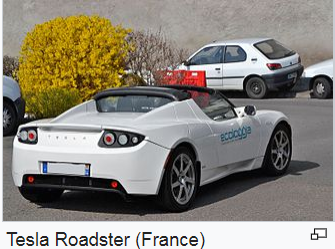  2007 WikipediaElon Musk’s 2007 prototype invention of the electrically powered (EV) Roadster at Tesla in 2007 was the first product of the startup Tesla, Inc. Elon Musk’s Tesla Cybertruck EV Prototype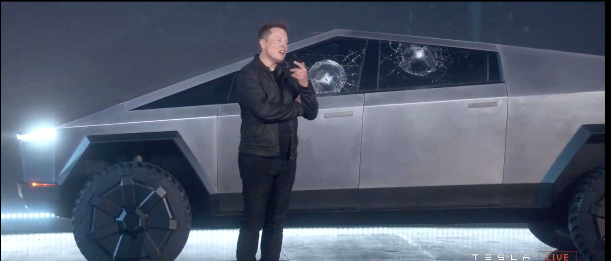 Tesla Cybertruck prototype2019Prototype presentations do not always work as intended.It took Tesla more than a dozen years to enhance and refine and commercialize their EVs and the loss of billions of dollars before Tesla finally made a profit and proved to the world that electric vehicles (EVs)  were transformatively and disruptively the way of the future, in spite of the ferocious resistenance of entrenched oil interests.It took over  century, and Tesla and GPS and computers, for the automobile to be refined and enhanced for the machine to be  remotely “Summoned” as the hourse could be for thousands of years. The vision and action of Elon Musk to fully utilize the virtually infinite and virtually free  clean energy of the Sun to power fundamentally more efficient and effective electrical vehicles and devices rather than the internal combustion engine (ICE) automobiles of Henry Ford might make Elon Musk the wealthiest person in the world as well as the person who most saved the world environment.The Real-Time Program Audit (RTPA) Prototype Paul Harkins 2004 prototype invention of the Real-Time Program Audit (RTPA) software disrupted and   transformed the fundamental way Information Technology and computer programming are accomplished from essentially human centric (programmers) towards virtually all  real-time computer automated processing and Artificial Intelligence (AI) , in a manner similar to the way Henry Ford transformed personal transportation from the horse (animal powered) to virtually all automated (the automobile with the Internal Combuston Engine). Just as robots have replaced human automotive assembly line workers in manufacturing automobiles in every new and successful automotive company, like Tesla, for purely productibity and financial reasons, so is the computer itself and Real-Time Program Auditing methodology replacing the traditional corporate computer programmer in all but the most creative activities, and with similar spectactular results. The great news is that computer programmers are now able to multiply their crucial and unique creative capabilitites without being burdened in tasks they are not well suited to perform.Glass Half  Full or Glass Half Empty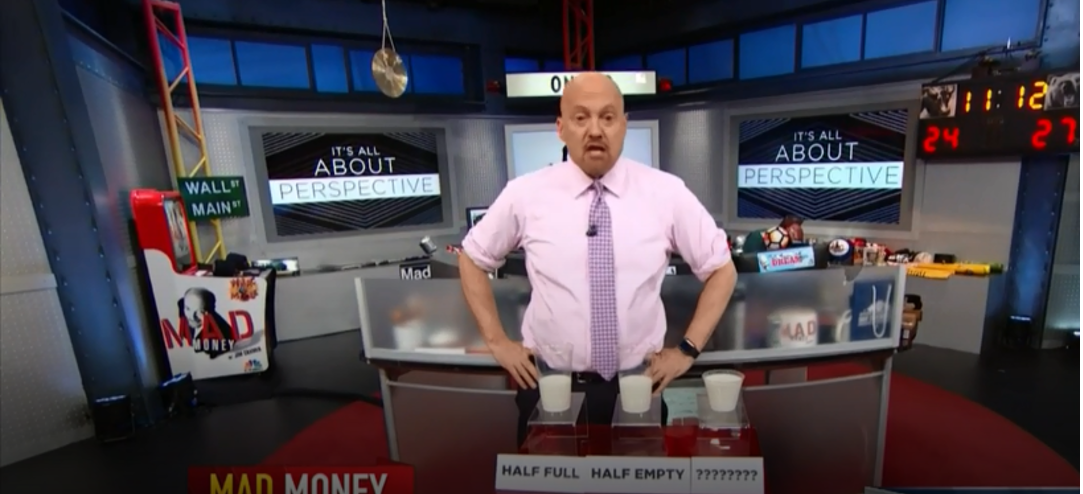 Jim Cramer   Glass Half Full, Glass Half Empty CNBChttps://www.cnbc.com/video/2019/11/12/jim-cramer-i-doubt-the-stock-market-can-absorb-much-higher-tariffs.htmlIf you are dying of thirst, then either a glass of water half full or half empty will save you.If you or your company are uncompetitive and failing, then less than perfect real help will help you.Converting System/36 RPGII to IBM i RPGIV (RPGLE)IBM System/36 RPGII source programs and System/36 object compiled programs, and IBM System/36 OCL (job control)  can still (after more than thirty after the System/36 was replaced by the System/38 and then the IBM i ),  using the IBM i  System /36  Emulation product using the command STRS36 (Start System/36)This IBM i System/36 Emulation, including RPGII and OCL (job language predecessor to the IBM i CL language), apparently tens of thousands of IBM System/36 computers to be easily ported to the IBM/38, IBM AS/400, and the IBM i computer environment, and operated in exactly IBM System/36 mode.Apparently thousands of IBM i customers who  are  still using the IBM i System/36 Emulation mode (command STRS36) are slowly converting the System/36 RPGII source programs,  System/36 dis[lays (S and D specs) and OCL (job control), and other conversions including internal to external file definitions to native IBM i  formats.RTPA for IBM i auditing now requires the native IBM i format as available in 1988 (thirty years ago) with the announcement of the ILE Integrated Language Environment, RPGIV and the 100 character source program format, rather than  the RPGII and RPGIII 80 character source program of the original IBM System/38 OPM Original Program Model RPGIII which his now off IBM support. IBM i  customers using the IBM System/36 Emulation software (STRS36) can automatically convert their System/36 RPGII source, OCL, display definitions (S and D specs) and other file definitions directly to Native RPGIV  and IBM ILE format by using one of several available vendor conversion products. Google RPGII to RPGIV conversion Google Converting OCL and RPG IIRTPA requires the native IBM i source program format of 100 character format for the RPG (RPGLE), CL, and COBOL languages, not including the IBM System/36 RPGII source program format, and not including the RPGIII System/38 Original Program Model (OPM) 80 character source program format.Converting System/38 RPGIII  to IBM i RPGIV (RPGLE)RTPA for IBM i auditing now requires the native IBM i format as available in 1988 (thirty years ago) with the announcement of the ILE Integrated Language Environment, RPGIV and the 100 character source program format, rather than  the RPGII and RPGIII 80 character source program of the original IBM System/38 OPM Original Program Model RPGIII which his now off IBM support. IBM i  customers using the IBM RPGIII OPM 80 character format (type RPG) can easily  convert the RPGIII 80 character format source programs to RPGIV (RPGLE) source with the FREE Command CVTRPGSRC.IBM i  customers using the IBM RPGIII OPM 80 character format (type RPG) can also easily  convert the RPGIII 80 character format source programs to RPGIV (RPGLE) source with several available conversion products, including optional conversion of RPGIII source programs( fixed format) to RPGIV Free-format source programs, including”.Google Practical RPG: Converting to Free-Form RPG, Part 1Google RPG Conversion Wizard - HelpSystemsGoogle RPG ToolboxGoogle Conversion to RPG Free Format | Application ... - ARCAD SoftwareGoogle Rational Cafe:RPG Cafe:RPG Cafe:Free Format conversion - IBMRTPA offerings, License Pricing and supportReferencesThe Convert RPG Source (CVTRPGSRC) command converts RPG III or RPG/400 source code to ILE RPG source code. RPG III is a dialect of the RPG programming language that was first announced with the IBM System/38 in 1978. An upgraded version, RPG IV, was introduced in 1994. In 2001 RPG was again updated to remove a number of column restrictions, although it is still not competely "free form."RPG IV (a.k.a. RPGLE or ILE RPG[3]) was released in 1994 as part of the v3r2 release of OS/400.[4] With the release of RPG IV, the RPG name was officially no longer an initialism. RPG IV offered a greater variety of expressions within its Extended Factor-2 Calculation Specification and, later in life, its free-format Calculation Specifications and Procedure syntax. RPG IV is the only version of RPG supported by IBM in its long line of successors to the AS/400 system (iSeries, System i, etc.). (Wikipedia)ILE RPG is an implementation of the RPG IV programming language in the Integrated Language Environment®.Harkins & Associates. Inc. 816 Daisy LaneWest Chester, Pa 19382USAEmail sales@harkinsaudit.comwww.realtimeprogramaudit.comRTPA - What You See is What You GetThis Real-Time Program Audit (RTPA) User’s Manual is intended to provide an “Off the Shelf” RTPA customer installation, implementation, orientations and RTPA training capability through very comprehensive RTPA sample programs for RPG, CL, COBOL and RTPA Query testing and training.Chapter one of this RTPA User’s Manual illustrates how to download the RTPA object distribution save File (SAVF) and install RTPA on your IBM I, normally within one half hour.After the RTPA for IBM I code is installed on your IBM I, it is very important to exercise all of the appropriate sample programs in Chapter one, BEFORE using RTPA on your own source programsIf you do not see a capability that you need or desire in this RTPA User’s Manual, or if an IBM i capability that you use does not work when tried with RTPA, then do not expect RTPA current capability to successfully audit this program (at least without some workaround). What RTPA Does DoThe Real-Time Program Audit (RTPA) software provides the tools, capability and the immediate  opportunity for IBM I customers and their employees to transform themselves from the ancient and now very unproductive and costly  development and support people centric world they are in, and take a quantum leap into the modern world of computer centric development and support.The Real-Time Program Audit (RTPA) productivity tool is designed to provide a real-time security camera like recording for the vast majority of the hundreds of BILLIONS of lines of RPG,  CL, and COBOL source code used by IBM i customers over decades of development and maintenance in IBM i customers.RTPA may NOT necessarily yet implement some of “enhancements” to RPG implemented by IBM in its desire to morph RPG into the C programming language, and away from the proven benefits of simple traditional RPG English like programming.RTPA should audit RPGLE source programs using the CTL-OPT heading in a one line statement of the form: (see RTPA program TESTCTLOPT)     0002.00   CTL-OPT;         (see RTPA program TESTCTLOPT) RTPA should audit RPGLE source programs using procedures, however RTPA does NOT audit the procedure statements at this time, as RTPA does audit subroutine statements. see RTPA program GSR426. (see Appendix J)   RTPA auditing of calculation specifications in procedures is a planned enhancementRTPA does not audit Free Form Only RPGLE source programs at this timeRTPA for RPG audits variable names up to 14 characters long, including any subscript (RPG output specification limit)RTPA for RPG audits comment statements AFTER the first executable (calculation) statement in the source programRTPA provides the capability to multiply the productivity and capability of IBM i  developers and programmers and related jobs including QA and testing to be accomplished much more effectively and quickly and correctly by a multiple of two, or five or even ten times that of people using the ancient techniques, including the interactive debugger, used today.Cars that drive themselves, fighter planes without human pilots, smartphones that record hours of HD video, Google, IBM Watson, Virtual Reality, and a host of other computer centric inventions are transforming many industries, replacing people and ancient technology with real-time computer centric technology and capability.The IBM i programmer has an essentially infinitly fast and powerful IBM i computer always available, and FREE to the programmer, for hundreds of program compiles a day.  Yet, almost all IBM i programmers have traditionally very sparingly utilized the FREE IBM i computer virtually infinite capabiliry to do the difficult work it alone does best, which is provide instant understanding of everything being processed in real-time. Instead, IBM i programmers traditionally waste most of the day using primitive and ancient tools like IBM’s Interactive Debug program, staring at source programs or compile listings, using techniques like structured programming and modular programming and worst of all trying to use their human brains to attempt to guess what is actually happening, when the computer itself provides those answeres in real-time for FREE and all day long. IBM i programmers all actually have a FREE rocket or jet in the infinitly powerful computer, available all of the time to transform and multiply their efforts, but they waste their time and effort, and billions of dollars annually at IBM i customers, walking and guessing as if they have no fantastic productivity tool.RTPA utilizes real-time recording and auditing of exactly what is now executing in real-time in computer programs and recording everything that actually executed in computer programs, thereby obsoleting and making unnecessary, and even undesirable, a huge part of what developers, programmers, QA, testing and auditing people do today.Thus, a knowledgeable person utilizing RTPA can quickly understand and master millions of lines of complex application code without previously knowing anything about that code or how it is structured, and support that code effectively.This new RTPA capability transforms the fundamental desired characteristics, skills, capabilities and requirements and work of a developer or programmer and related jobs in as dramatic a way as changing from caring for and riding a horse to caring for and driving (or soon to be riding in a self-driven) automobile. What RTPA Doesn’t DoThe Real-Time Program Audit (RTPA) for IBM i defaults to real-time audit (like streaming video) the execution of every RPGLE, COBOL, or CLP language statement as it executes including the contents of every variable and a time stamp of the executing program statement.However,  the IBM RPGLE, COBOL, and CLP compilers were designed and implemented decades ago, long before the incredible advantages of real-time program auditing were understood.The IBM RPGLE, COBOL, and CLP compilers have severe limitations and constraints that limit the full implementation of real-time program auditing in the Real-Time Program Audit (RTPA) for IBM i software, both IBM i  compiler size limit limitations, and source program constraints, such as the SELECT statement must be followed only by a WHEN statement (or a comment), not RTPA inserted auditing statements.Thus, for example, the RPGLE group SELECT, WHEN, ENDSL in free format may not be audited by RTPA correctly and should be avoided or not RTPA audited. (although the RPGLE group SELECT, WHEN, ENDSL in fixed format is correctly aufited by RTPA).So in a more general observation, RTPA, like the IBM compilers, has evolved over time to provide much additionsal capability, as has the RPGcompiler RPGLE evolved from RPG2, RPG3, and RPF4 fixed format only, and many enhancements that continue to be implemented by IBM.However, RTPA has successfully expanded  thousands of RPG3 and RPGLE source programs with ZZ audit statements and successfully provided RTPA real-time audits.If RTPA does not successfully expand your RPGLE source program with ZZ audit statements and compile the expanded RPGLE program in library ZZAUDITE, then  the programmer should consider why RTPA is not correctly auditing the source program, and consider changing the RPGLE source program to simplify it so that RTPA does audit the program and provide meaningful RTPA real-time audits.For instance, a free format group of SELECT, WHEN, ENDSL, could be changed to If statements (anf yes GOTO statements) so that RTPA can successfully audit the program. (until RTPA is enhanced to provide that capability).Programmers who use RTPA auditing starting when an RPGLE source program is created will benefit from RTPA auditing throughout the entire lifecycle of the program.As RTPA inserts potentially thousands of ZZ audit statements in a COPY of the input RPGLE or COBOL source program to achieve real-time program auditing during execution of the audit enabled compiled program, RTPA may sometimes not correctly insert the correct ZZ audit statements for complex or unexpected programming styles and techniques RTPA has not encountered before .Think full autonomous driving for a similar example.Currently the incredible advantages of automomus driving (Full Self Driving) are just now becoming available, however there are restrictions and controls placed on drivers, such as in one implemention, turning left at an intersection is not allowed and instead three right turns must be performed.Think also of a programmer writing  or modifying an RPGLE or COBOL source program and making a coding error which would cause the resulting compiled program to compile with terminal (level 30) errors.The programmer would have to correct or remove the error source statements, and that is the same with RTPA.So, if RTPA currently does not currently perfectly exand an IBM RPGLE or COBOL program with audit statements in your unique programming style, realize that RTPA is evolving and being enhanced with ever more IBM i customer source program knowledge from many programmers, like the Tesla autonomous driving videos. The very best approach, as always, is to SIMPLIFY program coding, and find a way that works and use that way to succeed, as all successful programmers are doing today.Appendix K: When RTPA does not expand correctly illustrates how RTPA can be uses successfully on virtually customer RPGLE, C OBOL,  and CLP programs to multiply programmer productivity, capability, and value by 3, 5, 10, 100 times.RTPA, or an implementation of real-time program auditing by IBM or another vendor,  will eventually, like Tesla full automomous driving, work essentially perfectly and transform the entire computing world.The Real-Time Program Audit (RTPA) for IBM i patented software provides essentially real-time “streaming video” of IBM i program execution, and RTPA does this over  IBM i language compilers that are significantly limited and were not designed for the quantum jump of real-time program auditing and for the disruptive and transformational computing possible with real-time auditing of executing programs.How to Become a Highly Paid Corporate Programmer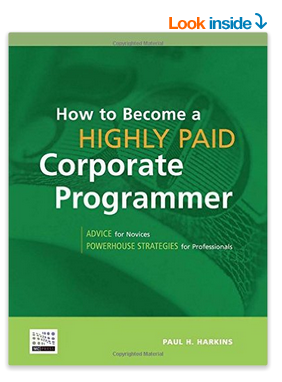 https://www.amazon.com/dp/158347045X/ref=rdr_ext_tmb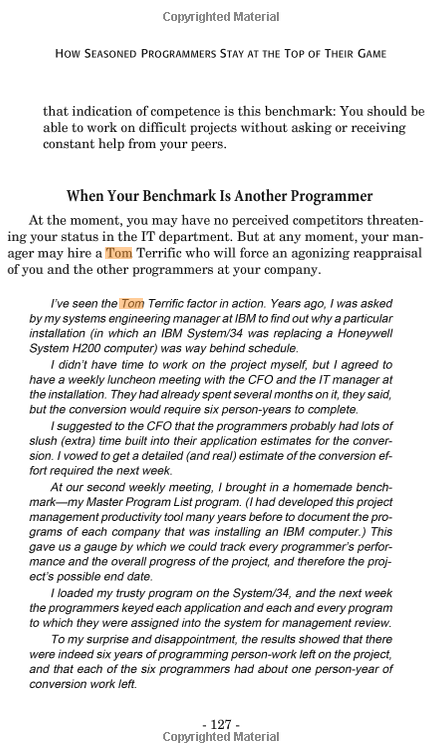 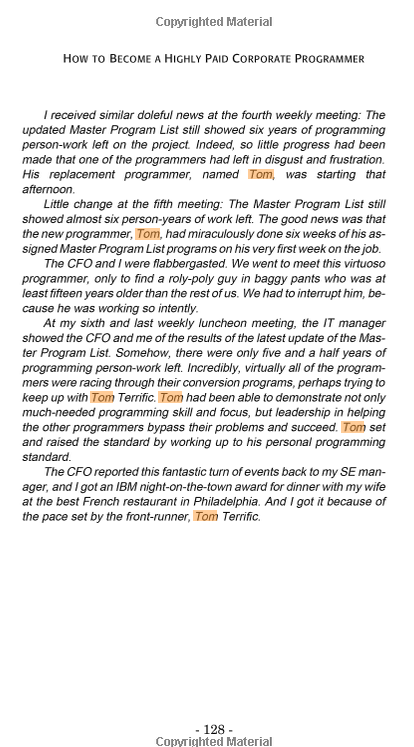 The Future of Corporate Computing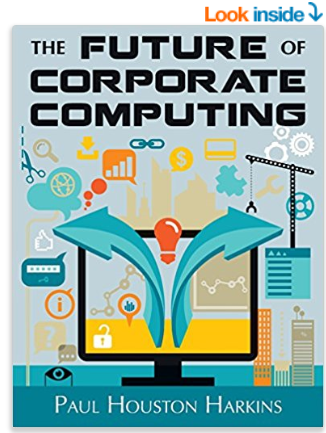 https://www.amazon.com/Future-Corporate-Computing-Houston-Harkins/dp/1507529104/ref=sr_1_1?ie=UTF8&qid=1528824615&sr=8-1&keywords=Paul+Houston+HarkinsTriple Programmer Productivity and Value with Automationhttps://youtu.be/bWVWqTaUo4QRTPA is profound and disruptive transformation of all programmingThe Real-Time Program Audit (RTPA) patented software for IBM i presents a profound and disruptive transformation and fundamental change how corporate programming is accomplished, by automating many costly and primitive aspects of the corporate programmers human centric job and enabling AI (artificial intelligence) implementation. The shock of transformational change in programming is rejected most by those who stand to be replaced by this transformational change as is illustrated by the article SO MAYBE I WAS WRONG, where the titans and experts in place rejected the obvious incredible inventions.SO MAYBE I WAS WRONGhttps://yougottobekidding.wordpress.com/2017/06/13/so-maybe-i-was-wrong/ There are actually hundreds of similar examples, including one that directly influenced the invention of the Real-Time Program Audit patented software,  the Polorid camera. Edwin Land invented the Polaroid, or instant camera, after his young  daughter asked why she couldn't see photographs immediately after they were taken.Why was the polaroid camera invented? http://moisescocinaybano.es/site/4fidd.php?55299c=why-was-the-polaroid-camera-inventedThe history of the Polaroid camera starts with Edwin H. Land, founder of Polaroid. In 1943, his three year old daughter asked him why she can’t see the photo he had just taken of her. Edwin Land invented the Polaroid, or instant camera, after his young daughter asked why she couldn't see photographs immediately after they were taken.Setting Realistic Expectations for RTPA  The IBM i Customer community of more than 100,000 customers with more than 200,000 customer programmers and dozens of IBM i software vendors has created  over a  BILLION RPG, CLP, and COBOL source programs with HUNDREDS of BILLIONS of lines or RPG, CLP, and COBOL source ststements in the 41 years since the IBM System/38 was announced in 1978.Additionally, billions more RPG and COBOL source statemenst were previously developed on the previous IBM Rystem/3, IBM System/34 and System/36 computers and ported to the IBM System/38 (AS/400) computers.The Real-time program Audit (RTPA) software is designed to provide a unique and powerful dynamic auditing and recording capability, unlike any other known capability,  to virtually ALL of the hundreds of billions of lines of RPG, CLP and COBOL IBM i source code, written by literally hundreds of thousands of programmers, each with his or her own programming syyle and technique. WITHOUT creating a single RTPA expansion error in huge and complex source programs of 10,000, 20,000 or more source statements.This is something like writing an RPG, COBOL, or CLP source program of 10,000 or 20,000 ststements without ever compiling it to check for errors, and expecting ZERO errors of any kind in logic or grammar spelling or syntax by the programmer.RTPA and the IBM i RPG, COBOL and CLP compilers are actually translators, that translate input source statements into a totally different machine readable language.Likewise, the IBM SQL precompiler is used in SQLRPGLE source programs to insert SQL executable statemeents into the source program as the SQLRPGLE source program is compiled. The IBM i RPG, COBOL, and CLP compilers translate input source programs with ZERO spelling, grammar, and syntax (PERFECT) source programs into machine language object programs executable by the IBM i computer.RTPA translates IBM i RPG, CLP and COBOL source programs into a “smarter” program which can audit and record its execution in real-time, like a video security camera, by inserting executable program auditing source statements.The millions of people in New York City speak at least 800 different languages, and expecting any human or computer translator to perfectly translate the 800 languages into 800 other languages perfectly is perhaps and is actually not neccessray to have the translation be valuable.A example is the airline staff multi-language training to teach the airline English speaking personnel perhaps 100 words of Spanish, which is sufficient to communicate with Spanish speaking passengers.Thus, the very real benefits of the translators including the OPM compilers, the IBM SQL pre compiler, spoken and written language human and computer translators now include the Rral-Time Program Audit (RTPA) translator that enables real-time program execution auditing and provides a quantum leap in understamnding of programs.All of these translatoers are significantly improving by adding new vocabulary words, enhancing grammer capability and learning from real world experience to provide even better and more useful translation, including the Real-Time Program Audit (RTPA).Simply put, expecting translation perfection as deemed by the person without some correction is a fools errand and risks total loss of the vast potential benefits of the translation.RTPA Online Demonstrations, Videos, Webinars, Training, Papers, User Manual Online and interactive RTPA demonstrations and training are available worldwide at the IBM i user location via GoToMeeting interactive sessions and recorded YouTube videos. The user requirements for interactive GoToMeeting (or WebEx) sessions are a Windows PC or a Mac and a high-speed Internet connection. The preferred and default audio for these GoToMeeting sessions is the PC speakers and microphone as this method eliminates phone costs.The GoToMeeting interactive sessions are available to up to 251 attendees (separate emails) of the GoToMeeting session and  may be OPTIONALLY recorded and made available to customers with secured password or public access, as desired by the RTPA customer.These recorded GoToMeeting sessions provide valuable RTPA orientation, education, and training for new customer personnel and reinforcement learning sessions for current personnel, as the sessions relate directly to the customer RTPA implementation. The recorded GoToMeeting sessions could be an important in-house IT reference library for the customer, together with the complimentary IT books provided to RTPA licensed customers, as requested. All Real-Time Program Audit (RTPA) for IBM i licensed customers receive at least one RTPA GoToMeeting orientations one hour session with their license. The GoToMeeting Meeting interactive orientation session should provide an excellent start for developers to immediately become proficient with RTPA.Additional RTPA interactive GoToMeeting sessions are available and provide the customer and developers with additional RTPA capability and techniques and may be also recorded for the customer IT library. Our intention is to provide the RTPA customer and every developer/programmer or interested person with the ability to become proficient with RTPA in one day, and to immediately at least double his or her productivity and capability in actual customer programming projects.RTPA YouTube VideosReal-Time Program Audit Overview Multilingual Demonstration English and GermanReal-Time Program Audit Overview Multilingual Demonstration English and German - YouTubeWith German subtitles (subtitles in many languages)17.48 minutes 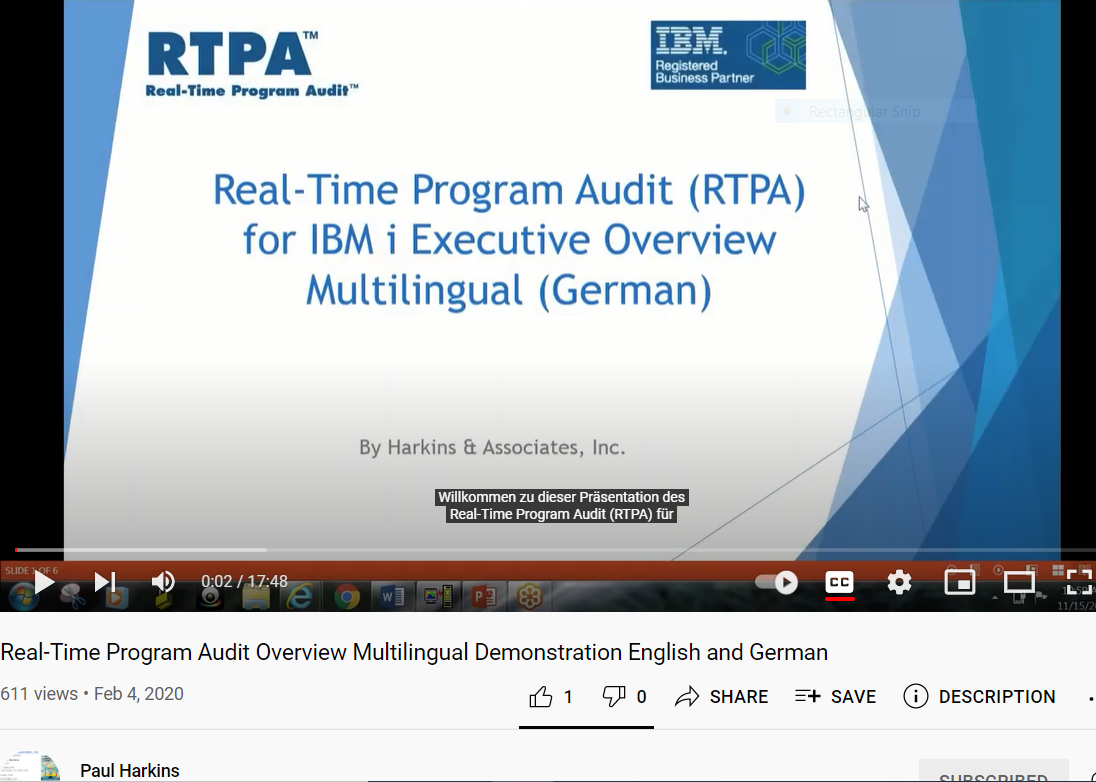 Automate Programs to enable Machine Learning and Artificial Intelligence and SucceedAutomate Programs to enable Machine Learning and Artificial Intelligence and Succeed - YouTube34.42 minutes 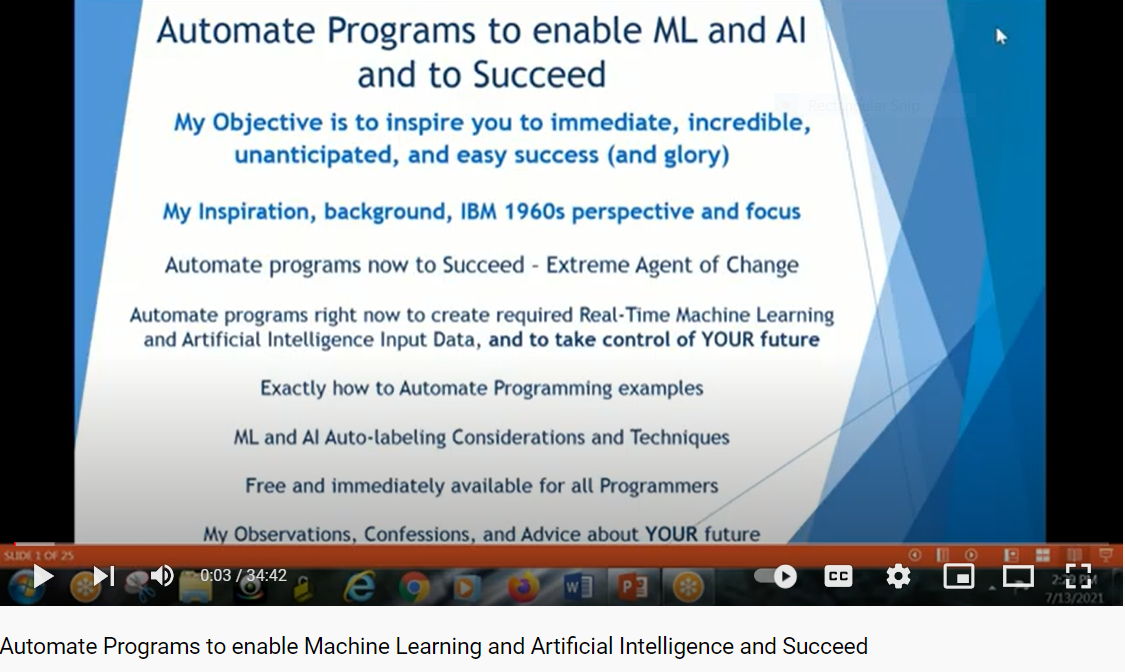 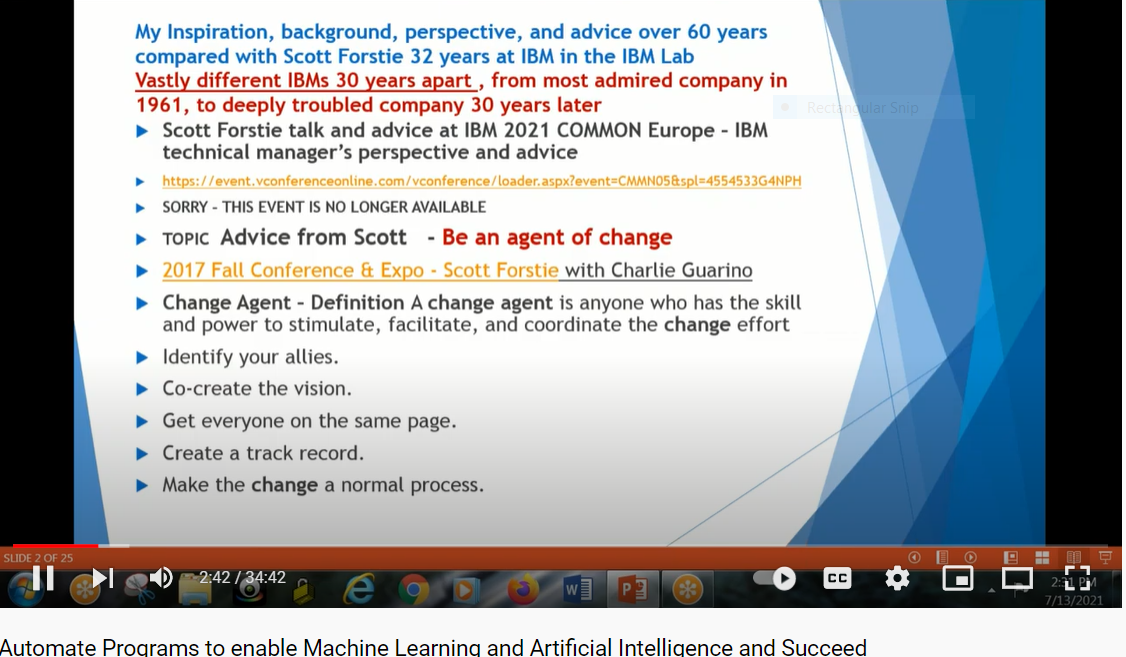 Real-Time Program Audit (RTPA) replaces ancient, unproductive, costly  TechnologyReal-Time Program Audit (RTPA) replaces ancient, unproductive, costly DevOps Technology - YouTube26.33 minutes 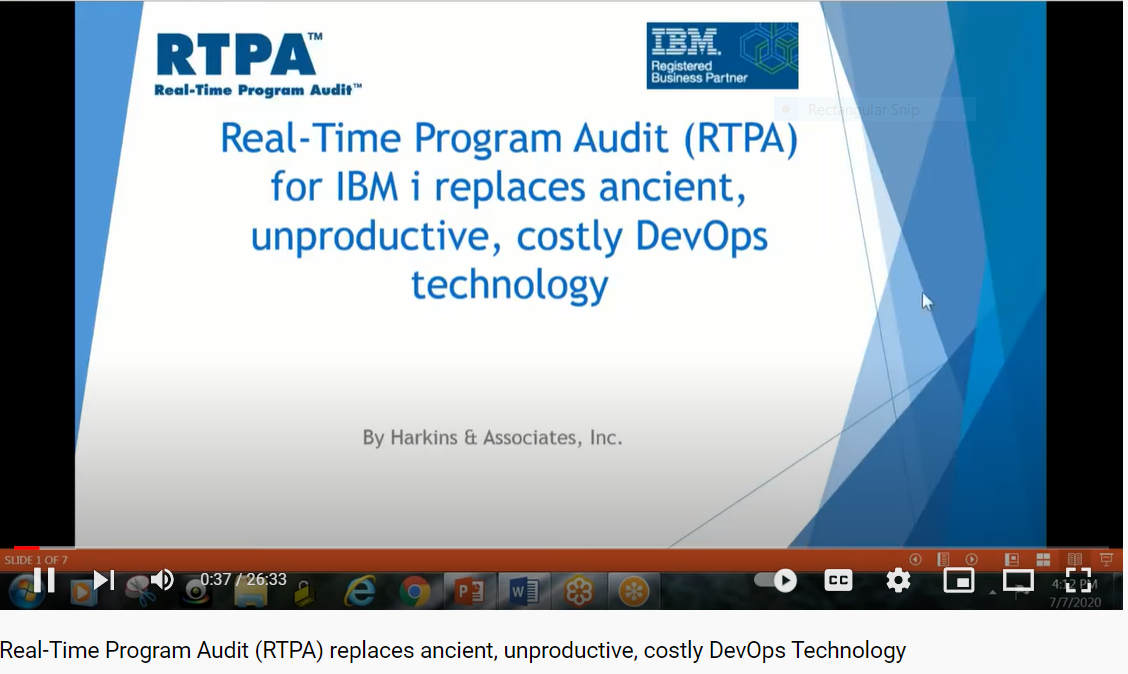 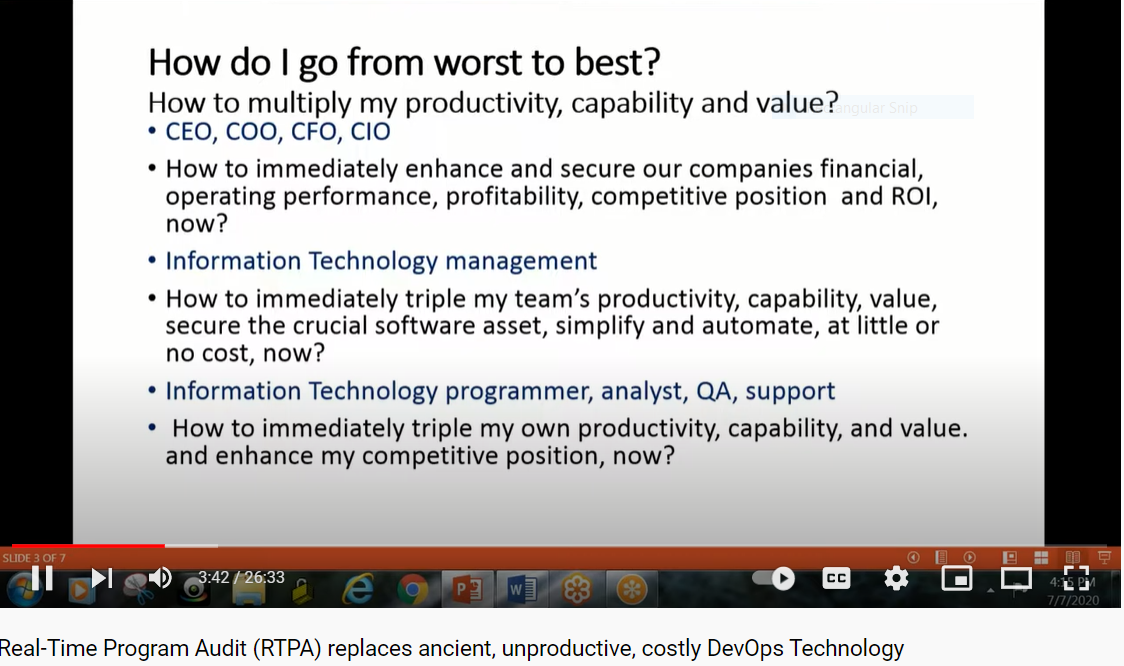 Real-Time Program Audit (RTPA) How RTPA works in many languagesReal-Time Program Audit (RTPA) How RTPA works in many languages - YouTube42.08 minutes 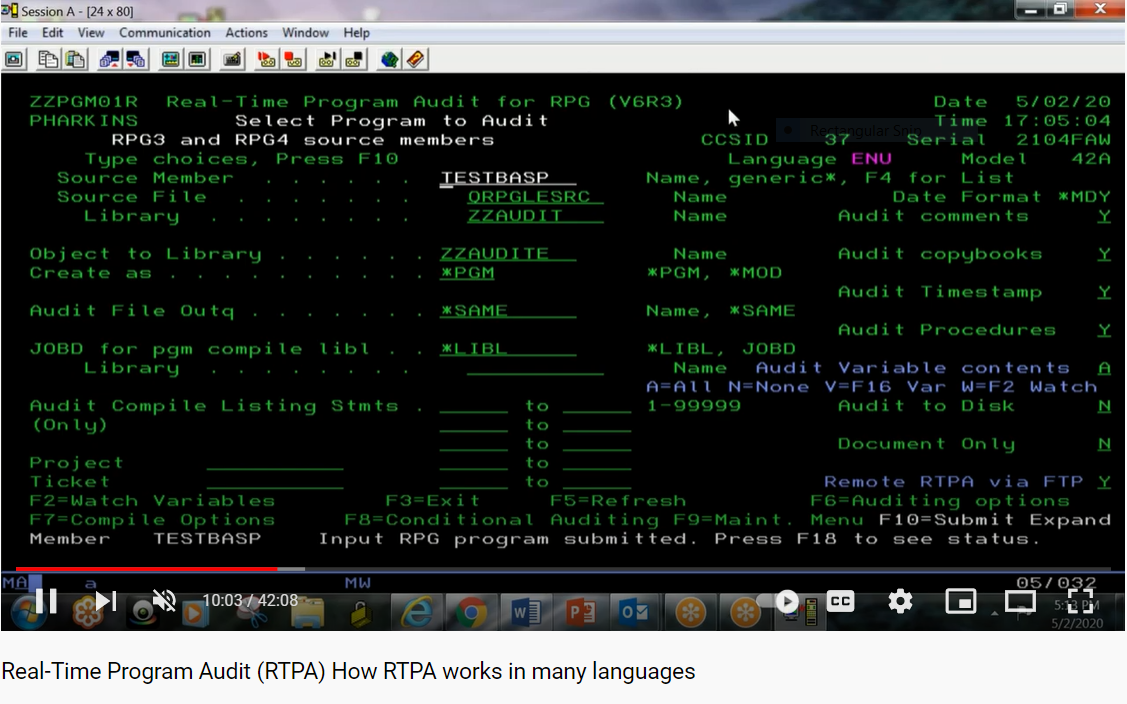 RTPA initial display in English (CCSID 37)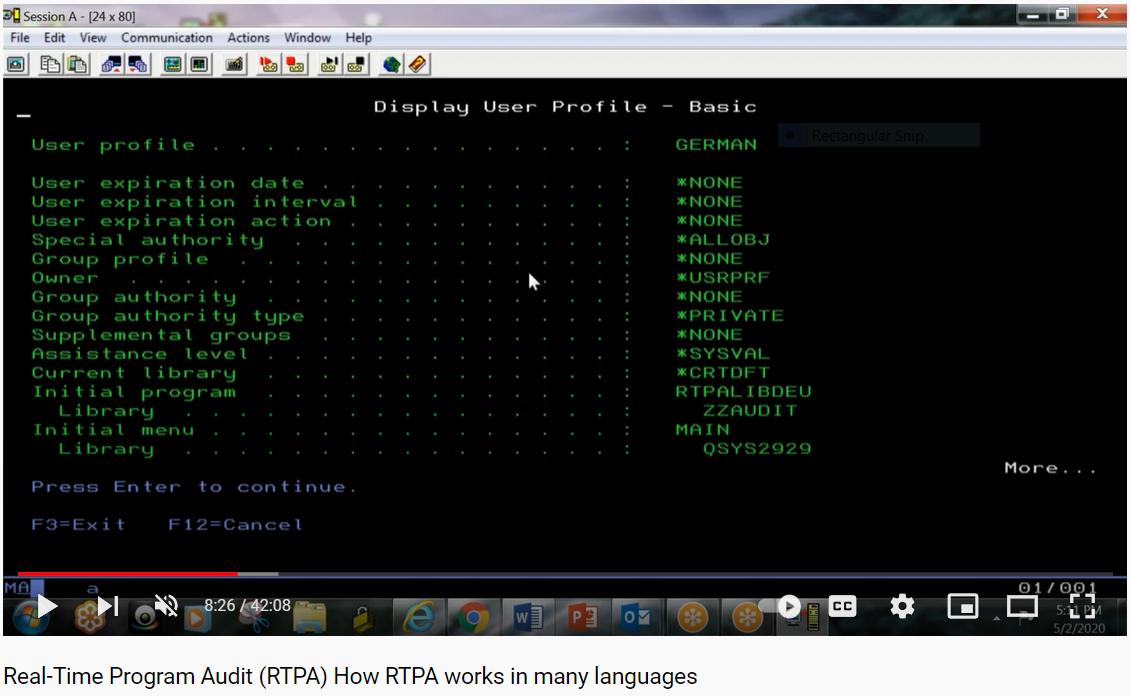 IBM i  German language library is QYSY2929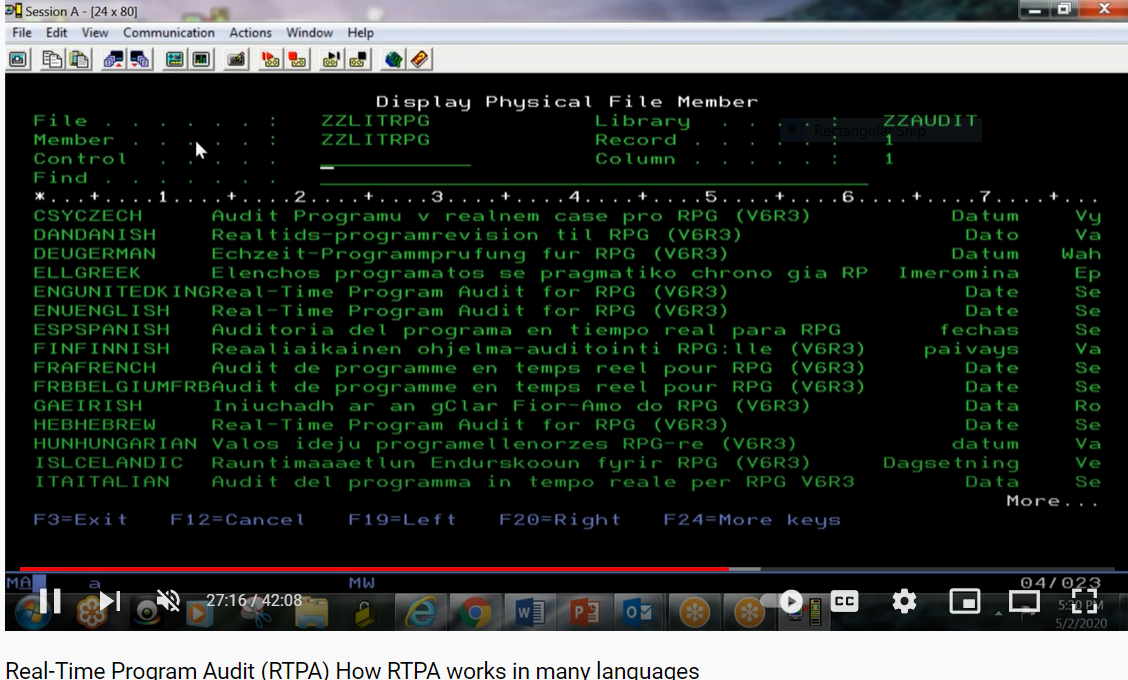 German Language (DEU) literals used in RTPA displays in RTPA Languages FileTriple Programmer Productivity and Value with AutomationTriple Programmer Productivity and Value with Automation - YouTube29.00 minutes 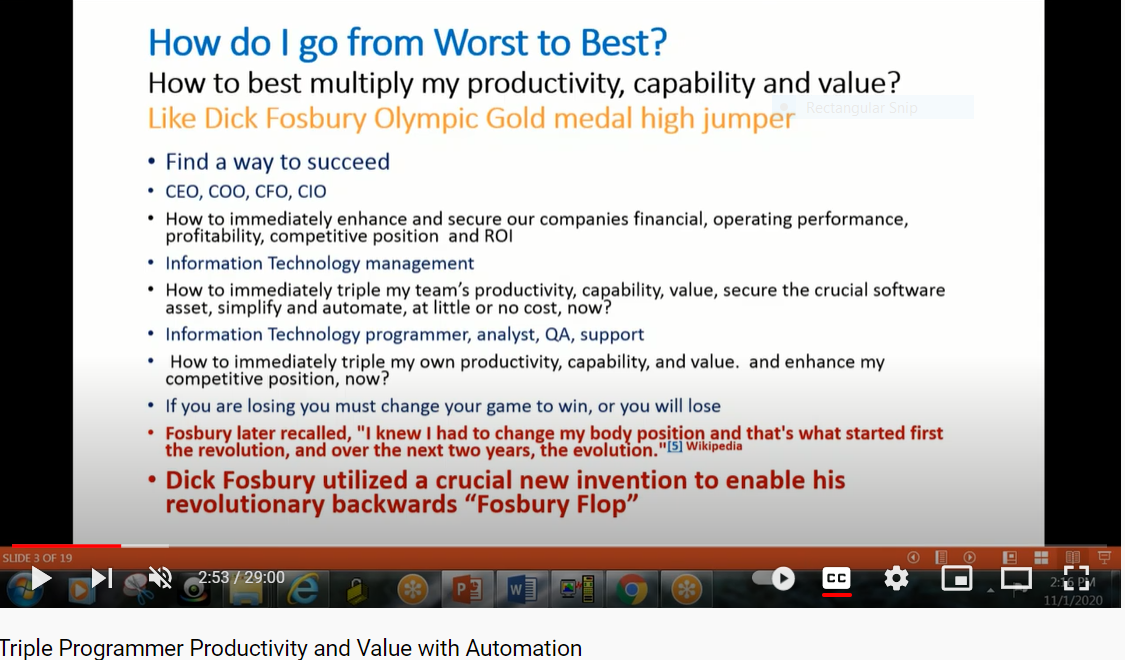 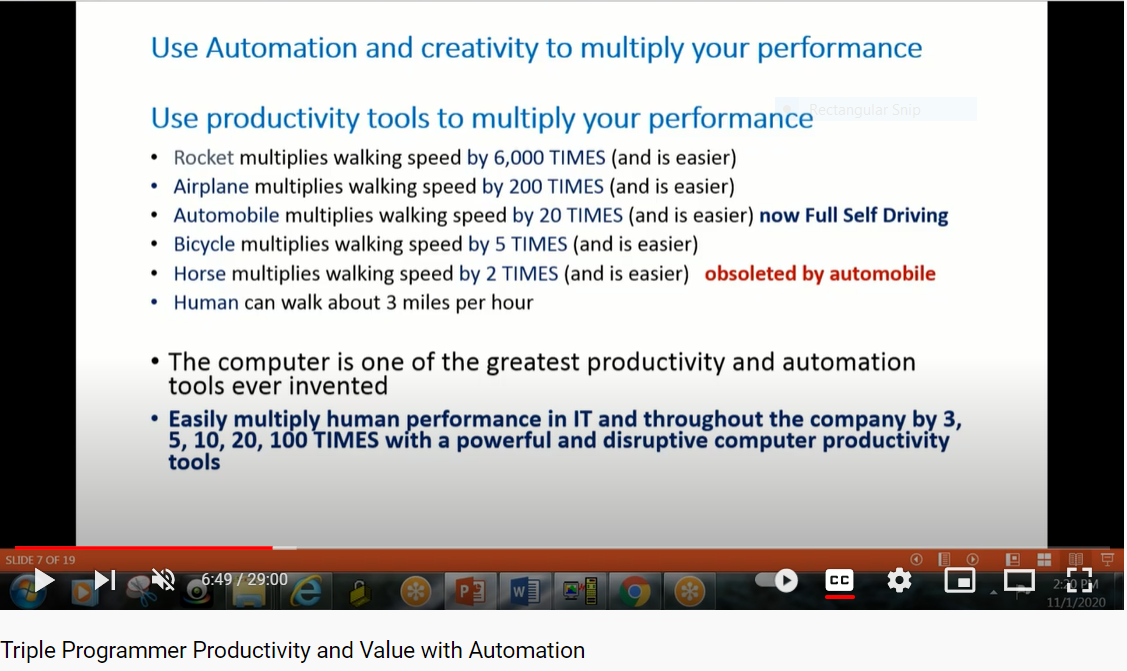 Multiply Programmer Productivity, Capability,  by 3, 5, 10, 100 Times with AutomationMultiply Programmer Productivity, Capability, Value by 3, 5, 10, 100 Times with Automation – YouTube53.04 minutes F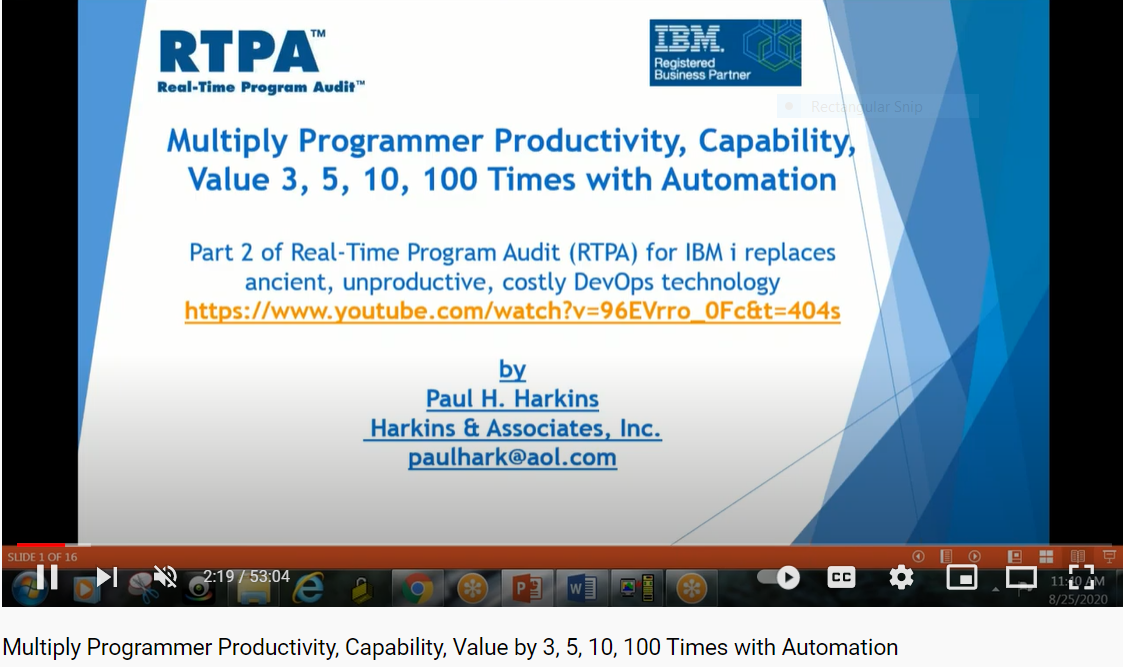 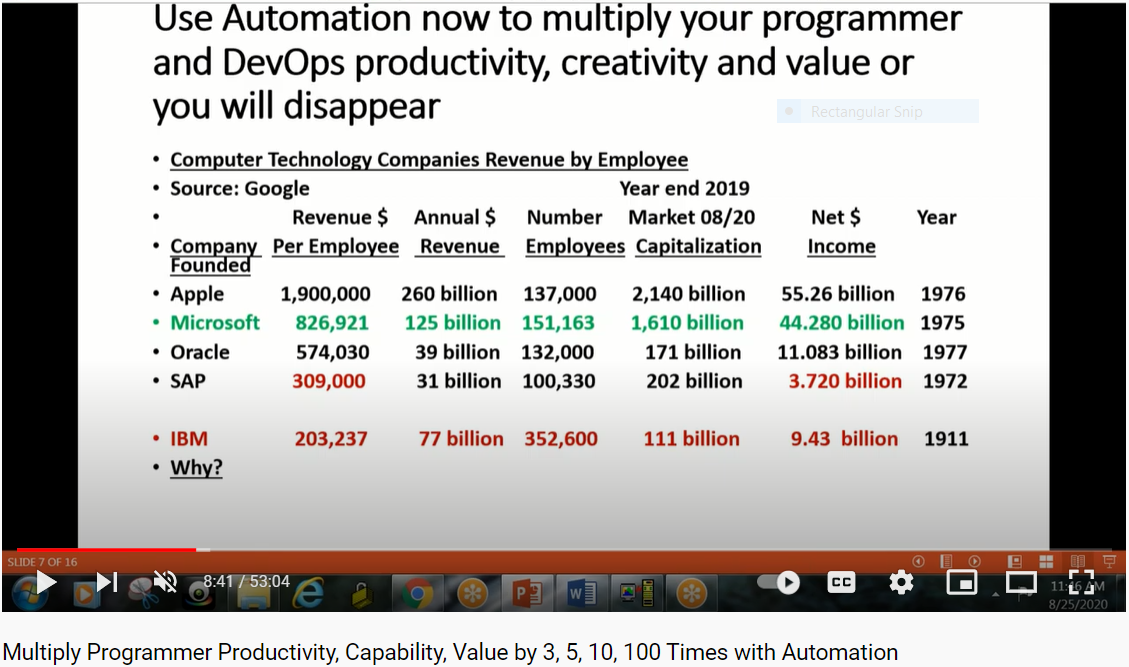 RTPA Demonstrations in many Country Languages  Online and interactive RTPA demonstrations and training are available worldwide in more than 20 languages by GoToMeeting sessions from the RTPA development and support IBM i.  Current country languages for RTPA demonstrations and training include:                User Sign on for RTPA demonstrations in different countries               User Sign GERMAN for German language demonstration of RTPA CCSID 273  Language ID DEU               User display is in German and compiles are in German Language DEU               Enter the RPGLE soure member name NEWEXPSHUser RTPA display is in German and compiles are in German Language DEU               User RTPA display is in German and compiles are in German Language DEU               User RTPA display is in German and compiles are in German Language DEUInput RPGLE source program contained 1,186 source statementsRTPA inserted 5,509 audit statements to a copy of input source in library ZZAUDITEAll 220 program variables were auditedAll program comments were auditedAll program copybooks were auditedAll program subroutines were auditedAll program procedures were audited All executable program statements were auditedAll executing program statements are timestampedRTPA audit output ZZAUDITP is to WRKSPLF rather than to disk ZZAUDITDRTPA complete auditing of the RPGLE program NEWEXPSH execution is in real-time as the expanded NEWEXPSH program executes and is permanently available, without ANY programmer work or involvement, and takes only several elapsed seconds.               User RTPA display is in German and compiles are in German Language DEURPGLE program NEWEXPSH is executed normally using the RTPA expanded program with audit statements in library ZZAUDITERTPA is auditing the execution of RPGLE NEWEXPSH in real-time as the program executes, with RTA audit output to file ZZAUDITPWRKSPLF to display RTPA auditing of NEWEXPSH expanded program               RTPA audit output of NEWEXPSH program execution, with the NEWEXPSH input source program and RTPA expanded source program compiles               RTPA audit output of NEWEXPSH program executionIT Customer Library Books for licensed RTPA Customers  RTPA licensed customers have the option to request and receive a complementary Customer IT library starter package shipped from Amazon.com  directly to the customer of several IT related books by authors relating directly to the IBM i  (AS/400),The books are selected by Harkins & Associates, Inc. and are intended to provide relevant background and current information relating directly to the IBM I (AS/400), and would be a start for the Customer IT library.The books will be shipped to the RTPA licensed customer only when requested by the customer.Complementary IT Customer library books may include:How To Become a Highly Paid Corporate Programmer   The Future of Corporate Computing  Triple Programmer Productivity and Value with AutomationThank You IBM: Special EditionReal-Time Program (RTPA) white papers, user testimonials, case studies and the RTPA User Manual may be downloaded directly from www.realtimeprogramaudit.comRTPA Software Guaranty is “AS IS” without Warantee expressed or impliedReal-Time Program Audit (RTPA) software is distributed on an “as is” basis, without warranty express or implied.The Real-Time Program Audit (RTPA) licensed software is intended to be used in a development and test environment, not in a production environment.Harkins & Associates, Inc. WebsitesHarkins & Associates, Inc. develops, maintains, and supports the RTPA family of programmer productivity software products. Web site www.realtimeprogramaudit.com  contains information about these products, downloadable program code, manuals, and other information about these products.RTPA Web site for IBM i  www.realtimeprogramaudit.com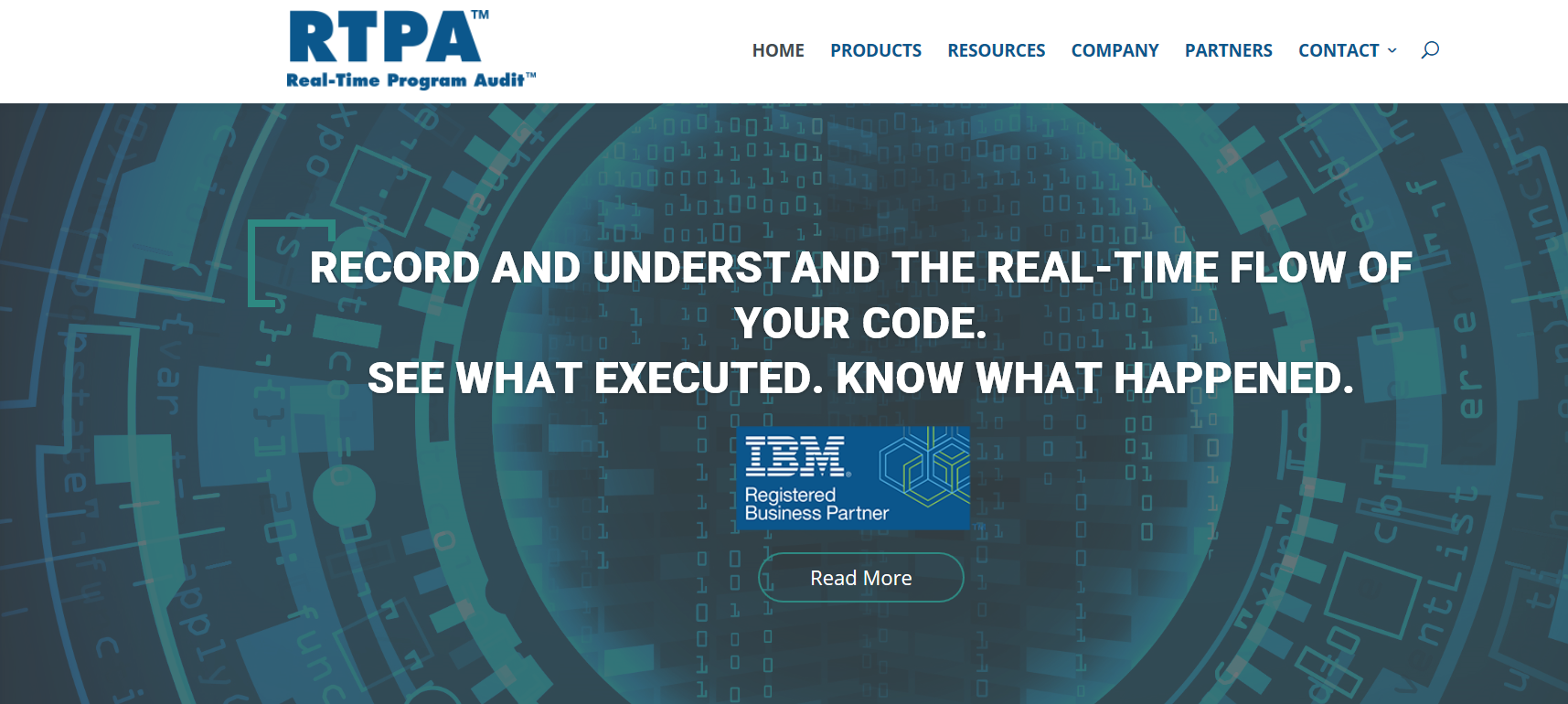 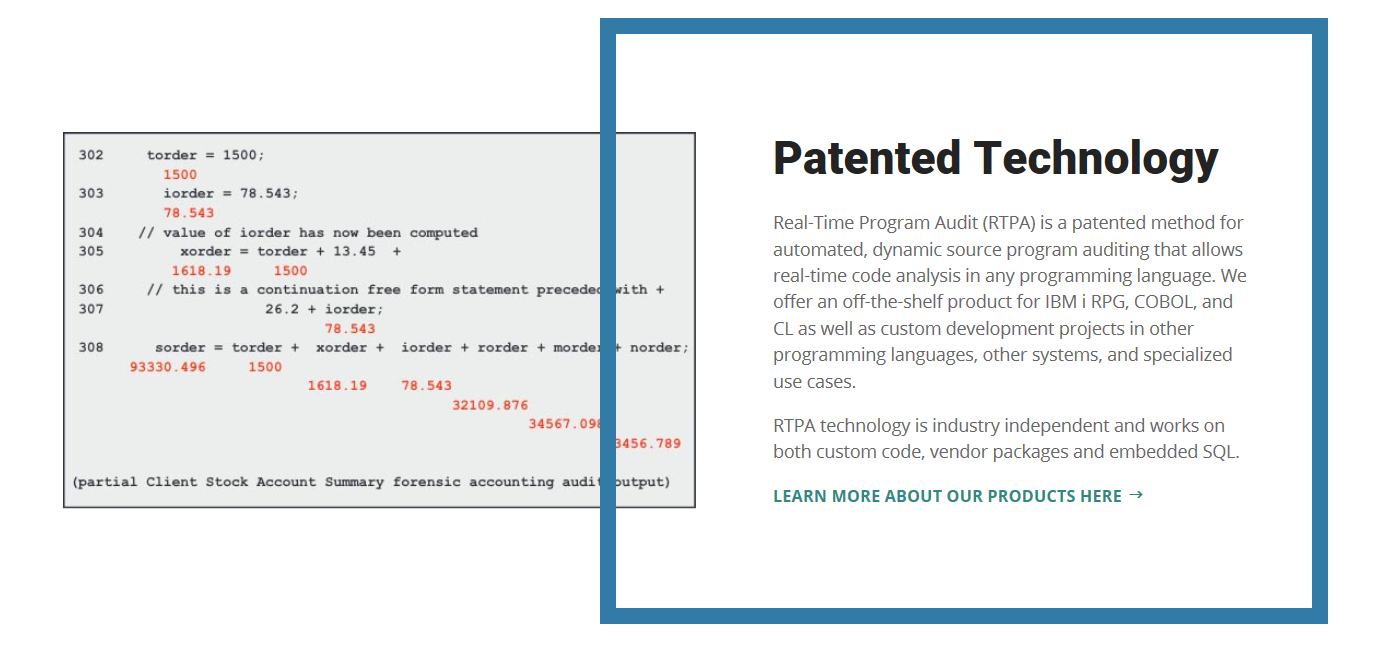 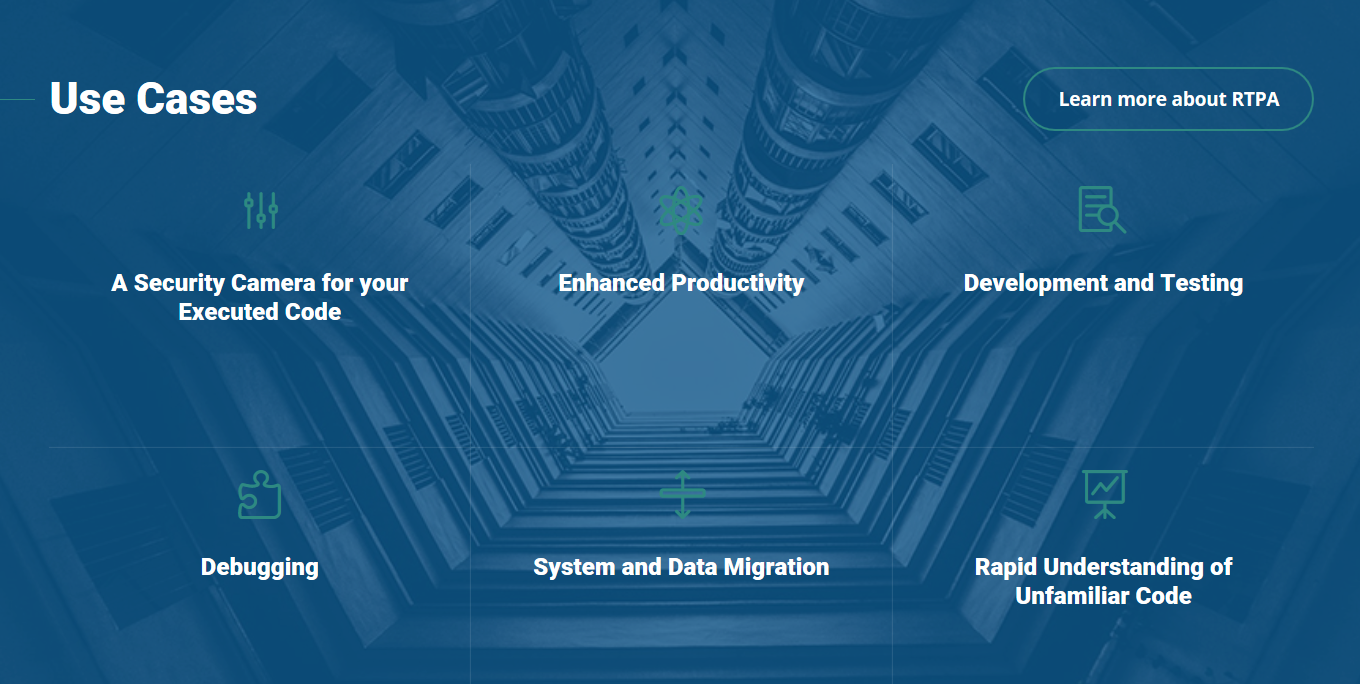 RTPA for IBM i RPG Brochure  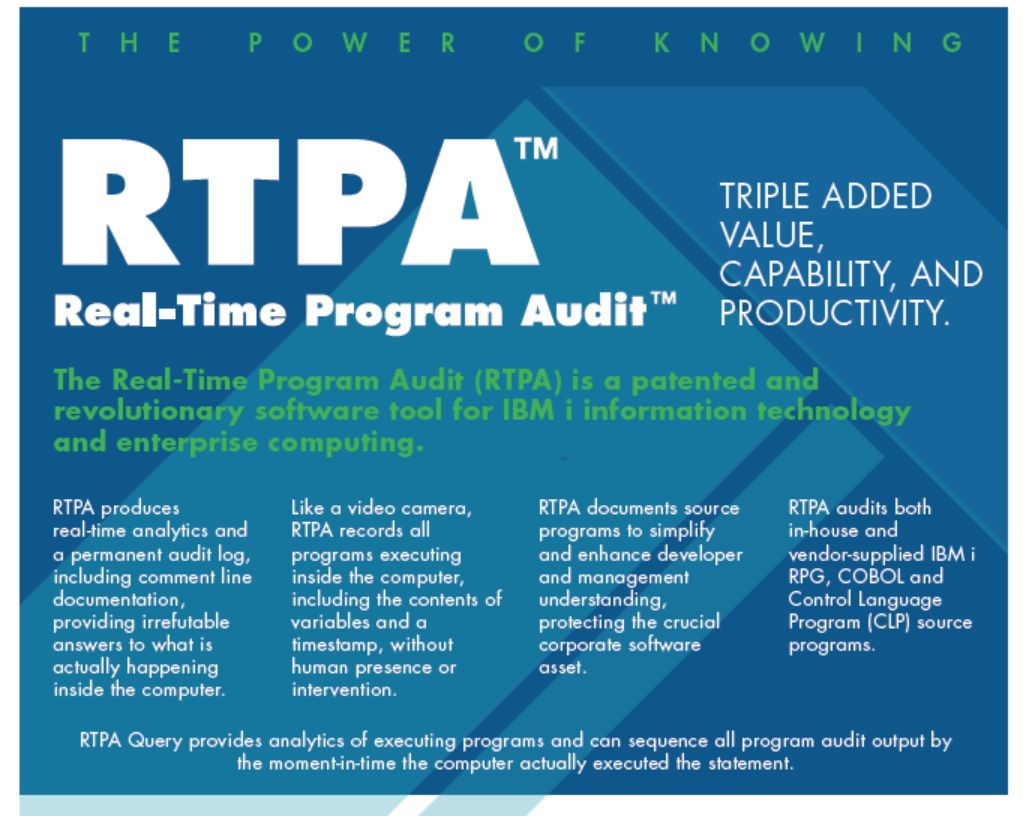 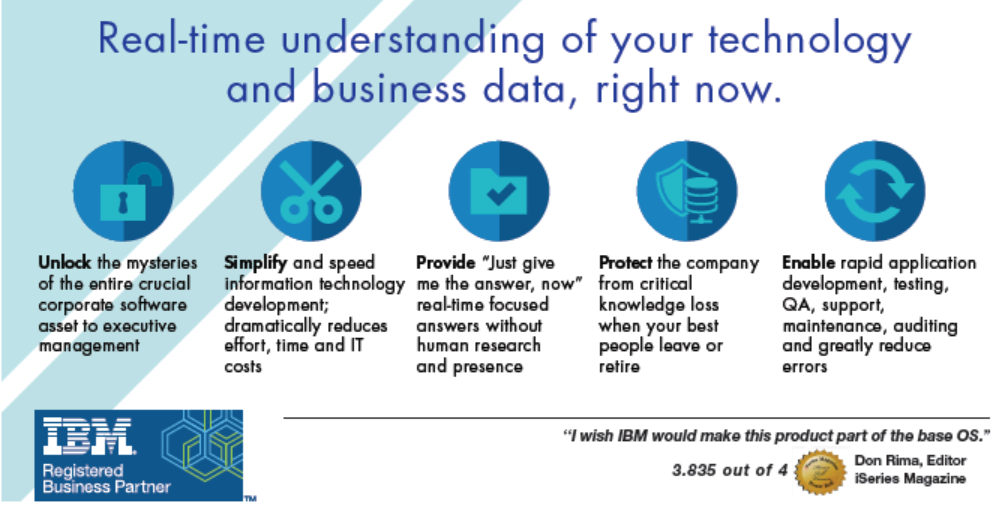 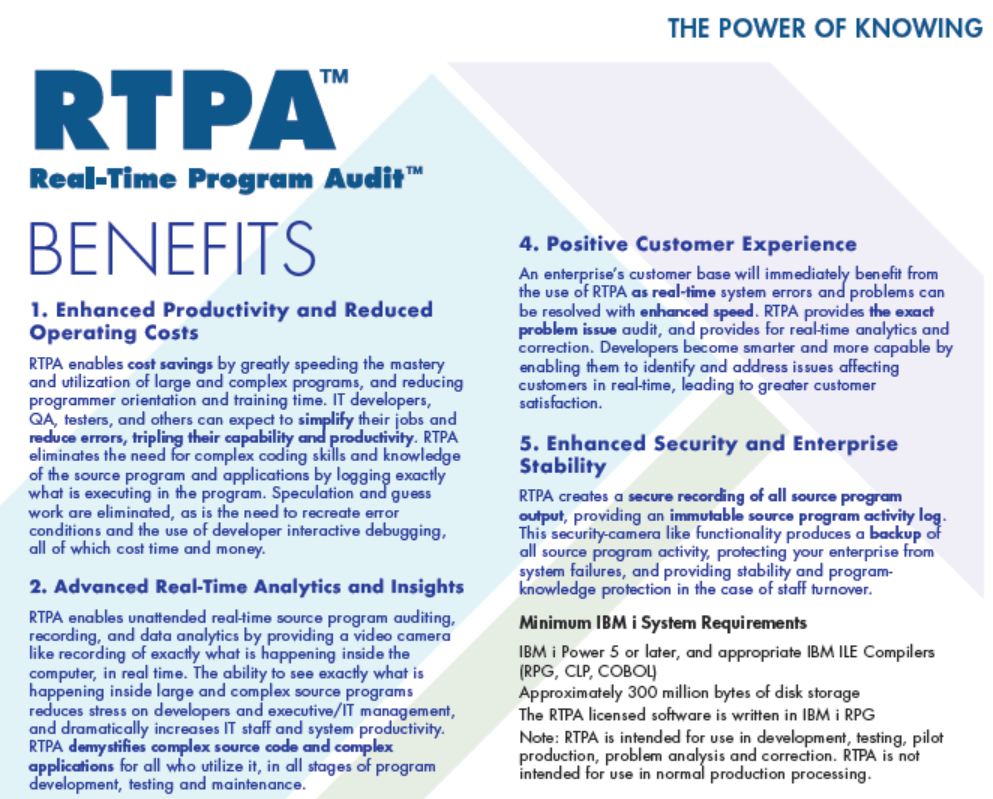 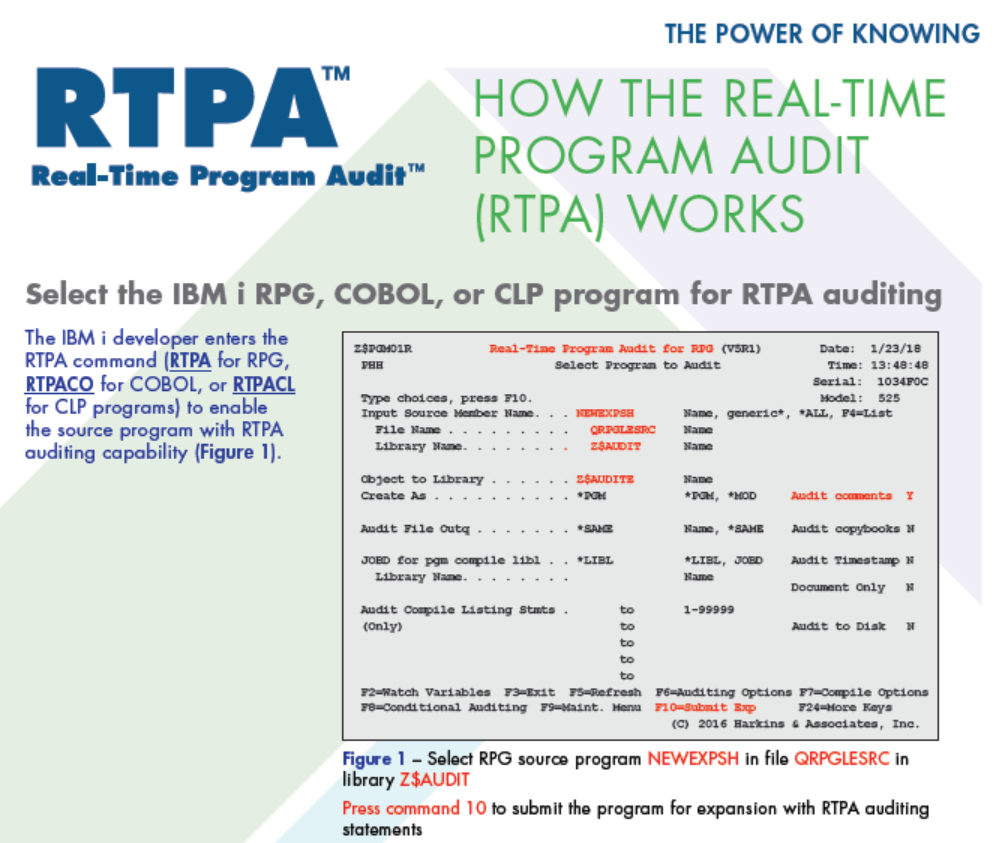 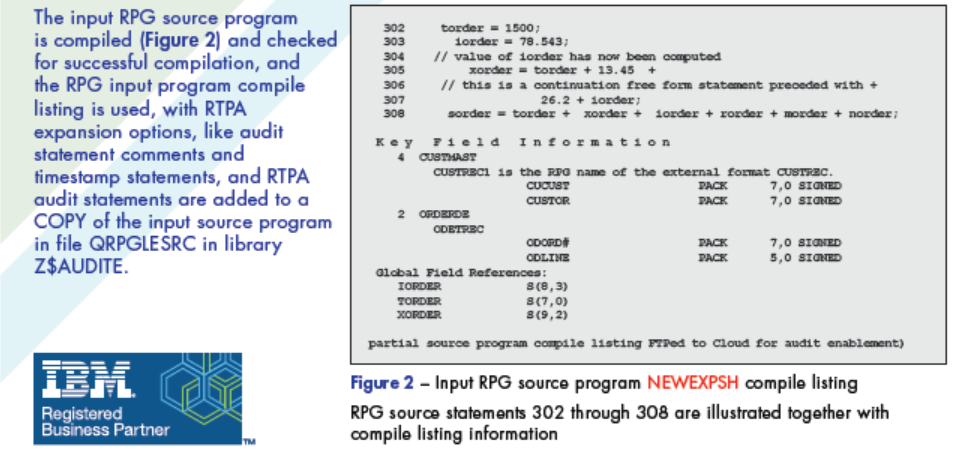 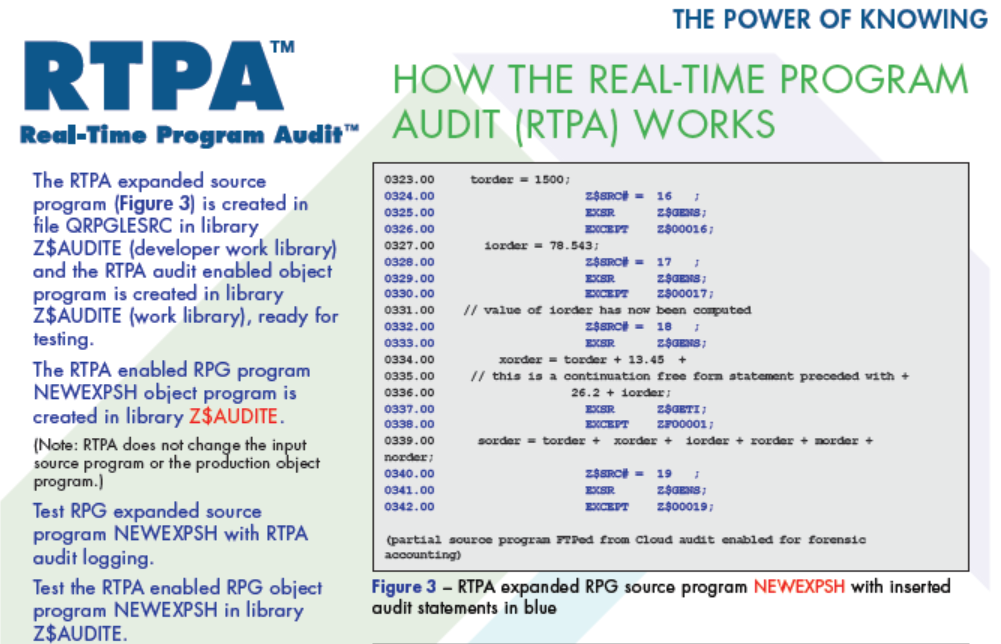 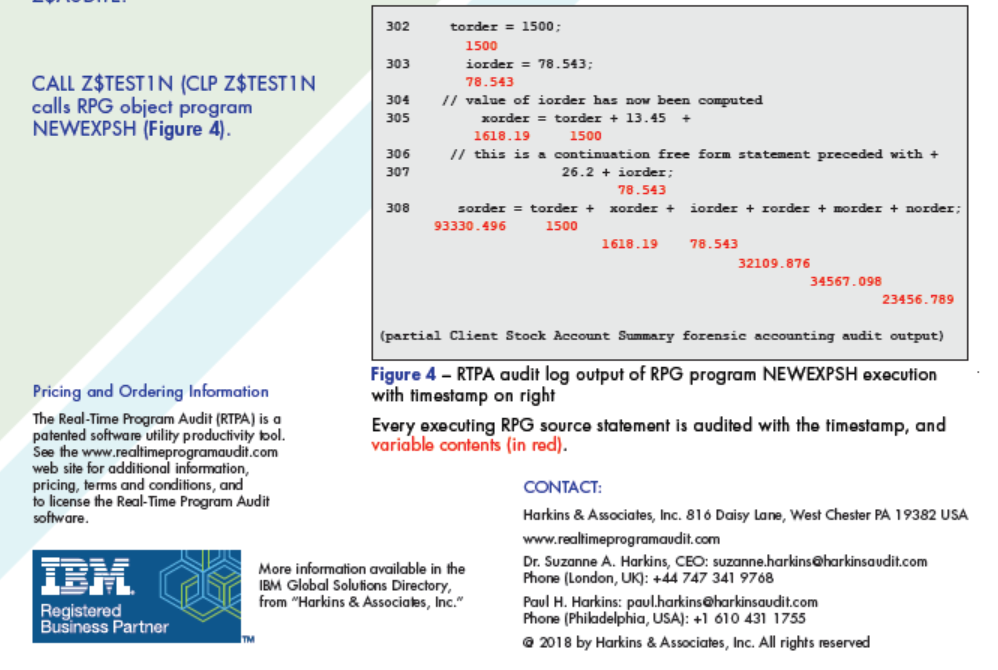 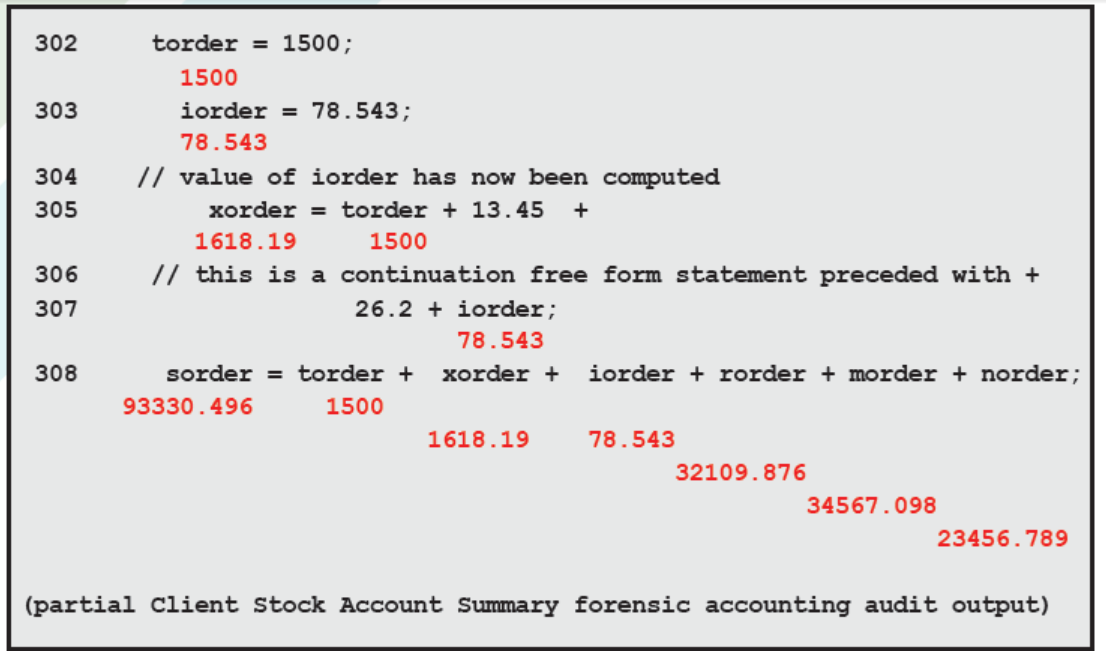 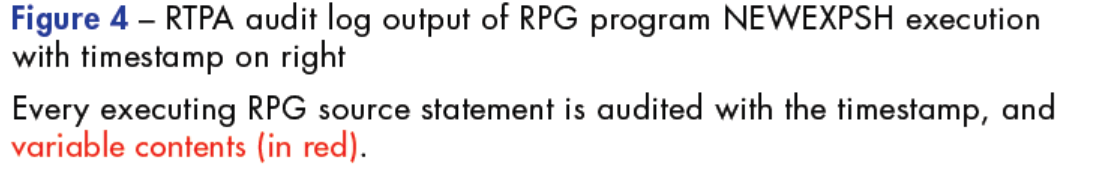 RTPA for IBM i COBOL and COBOL System z Brochure  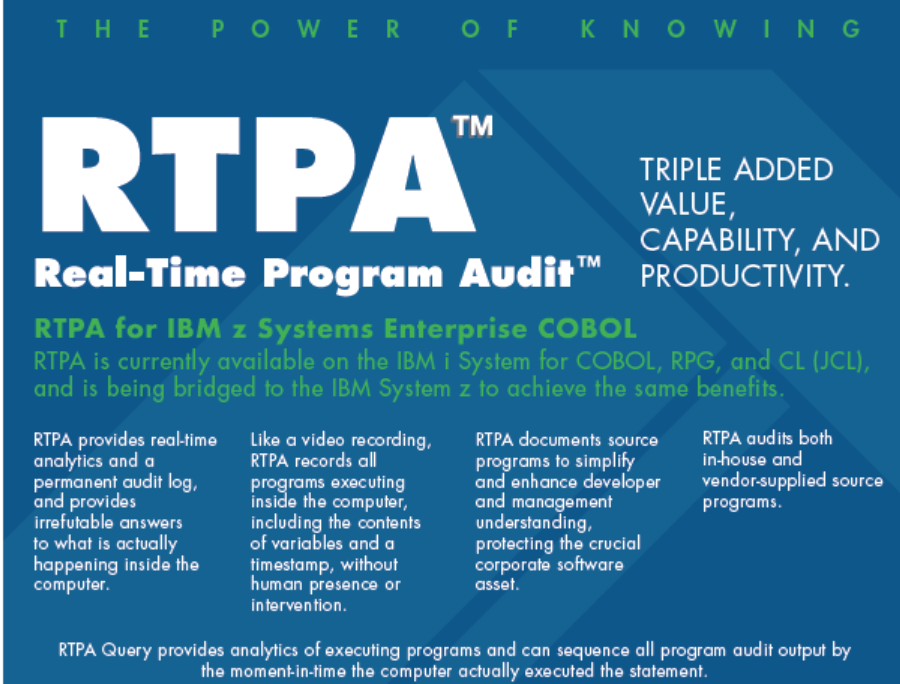 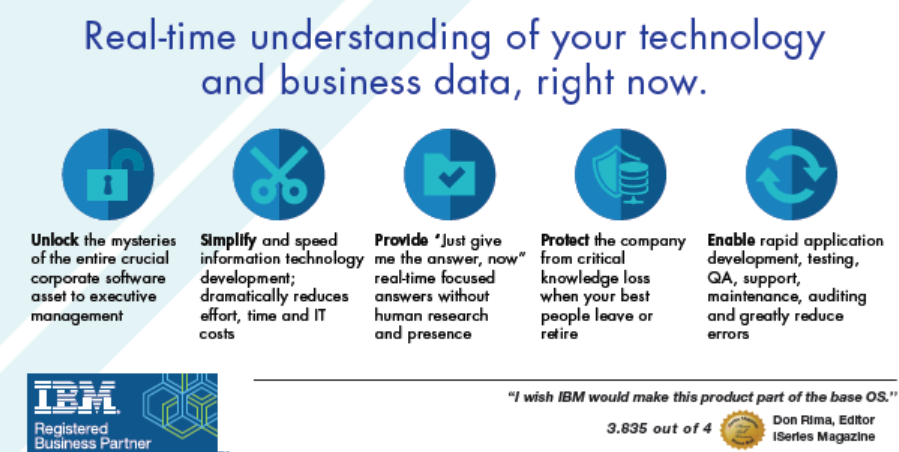 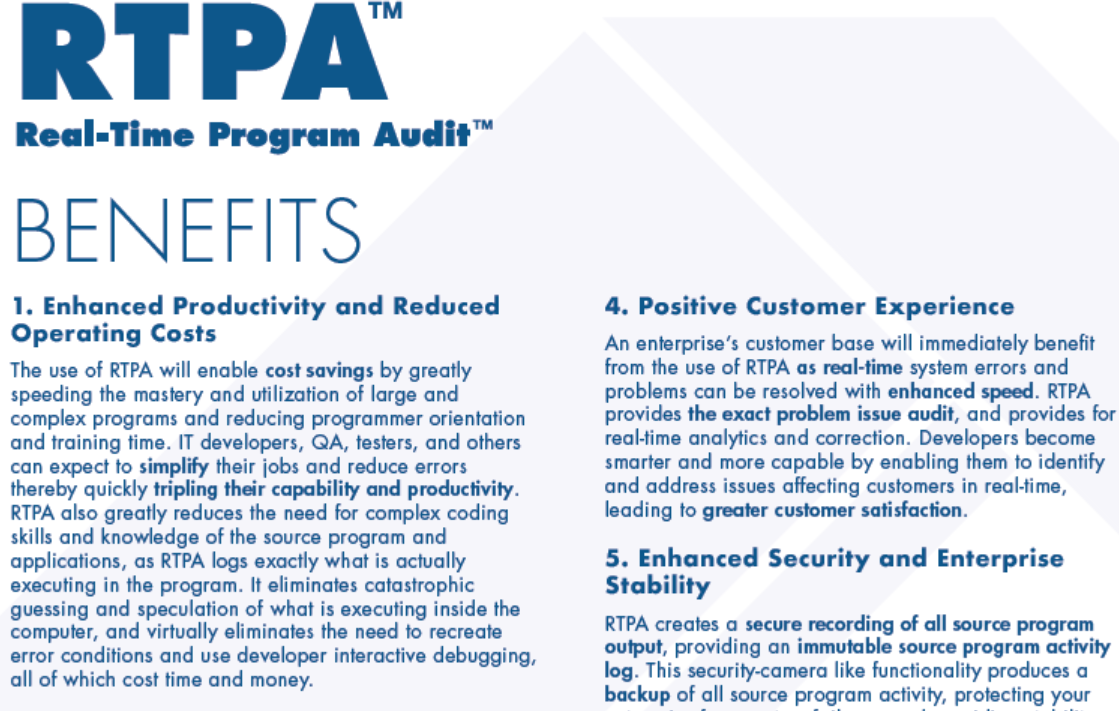 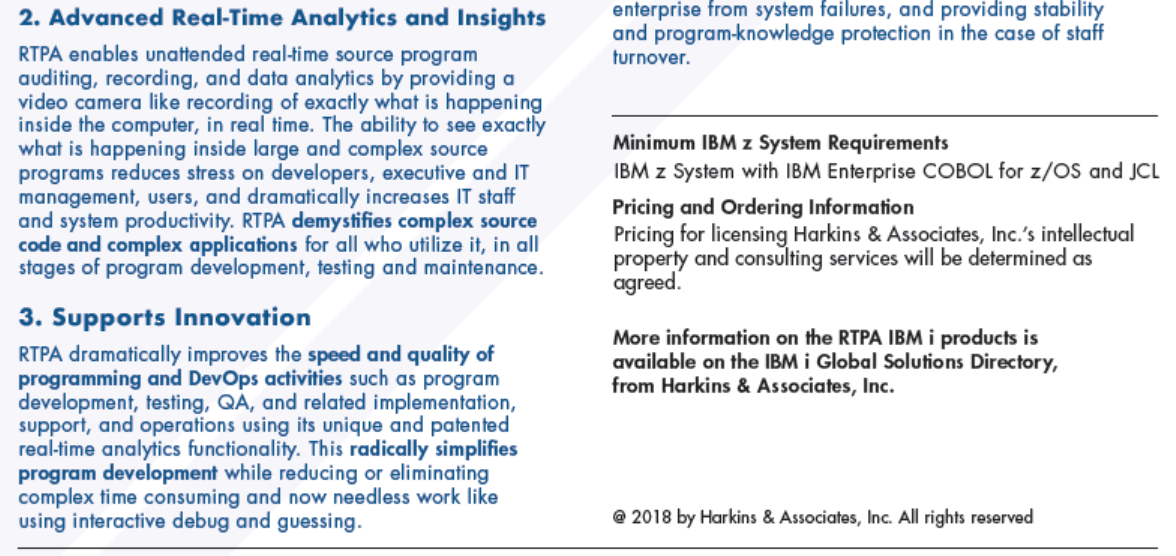 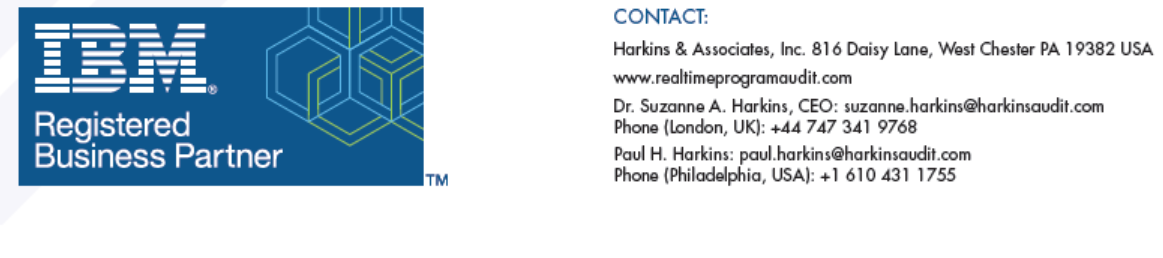 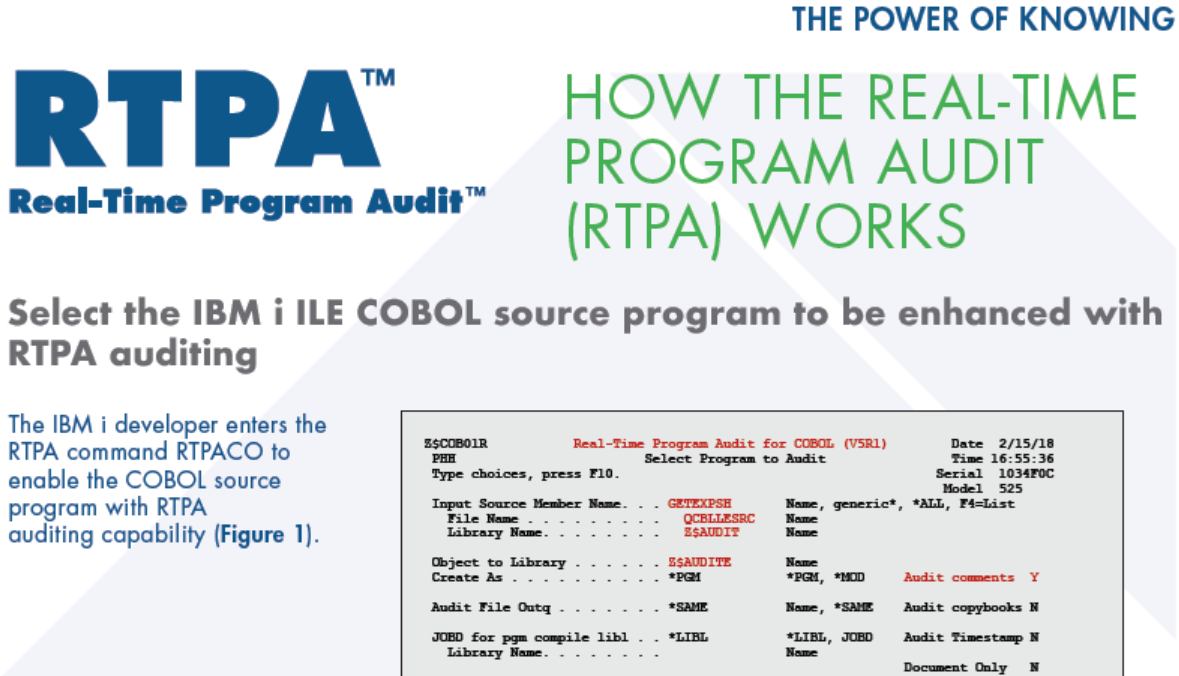 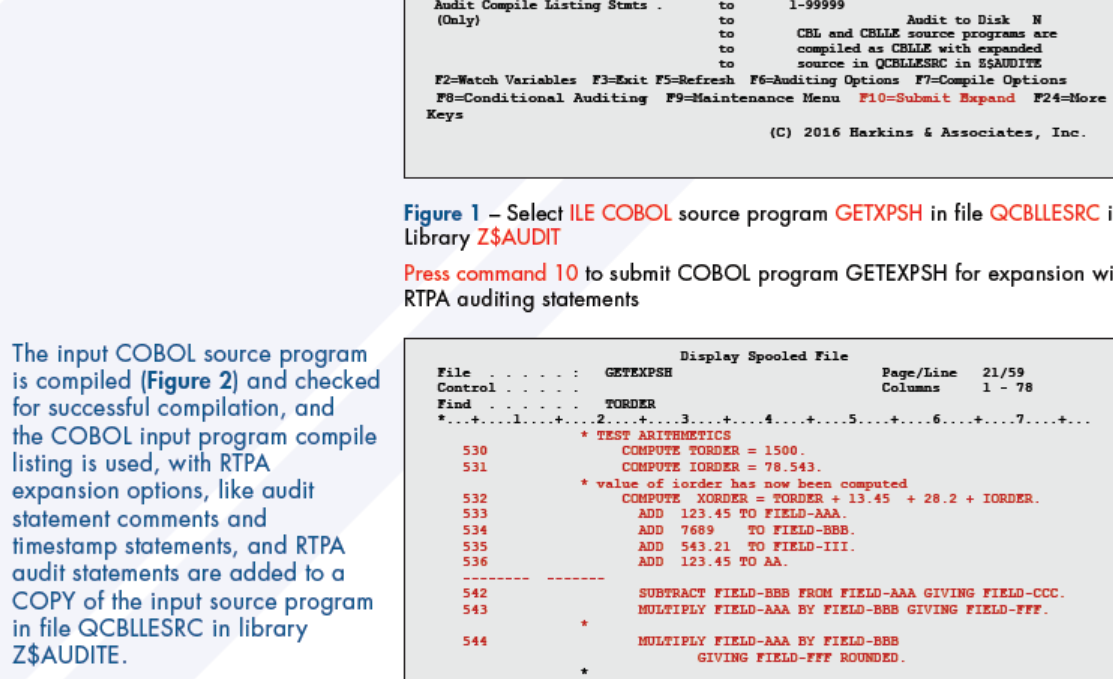 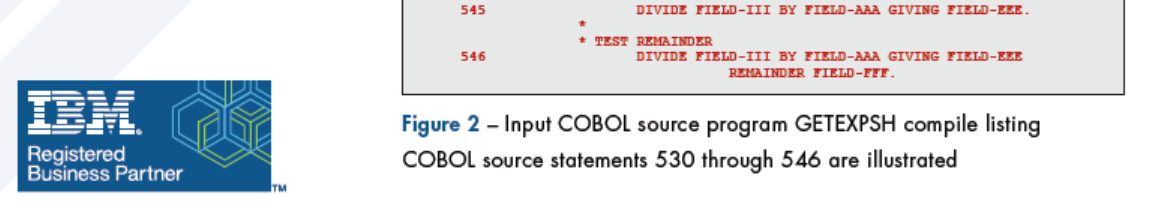 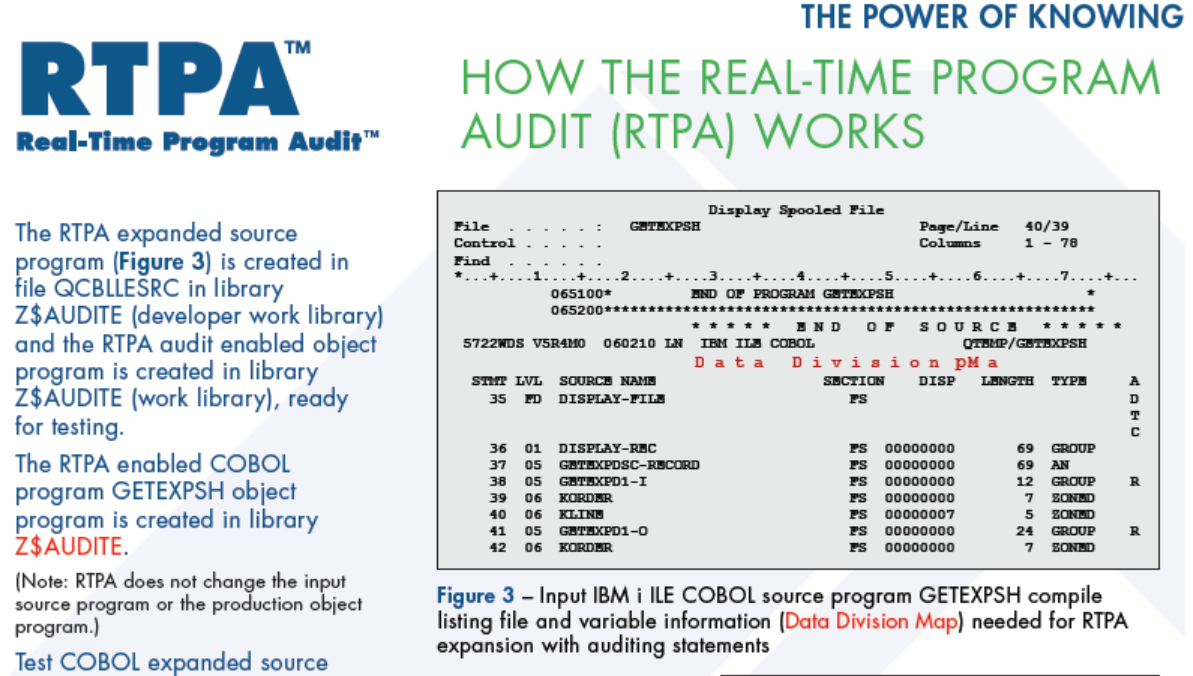 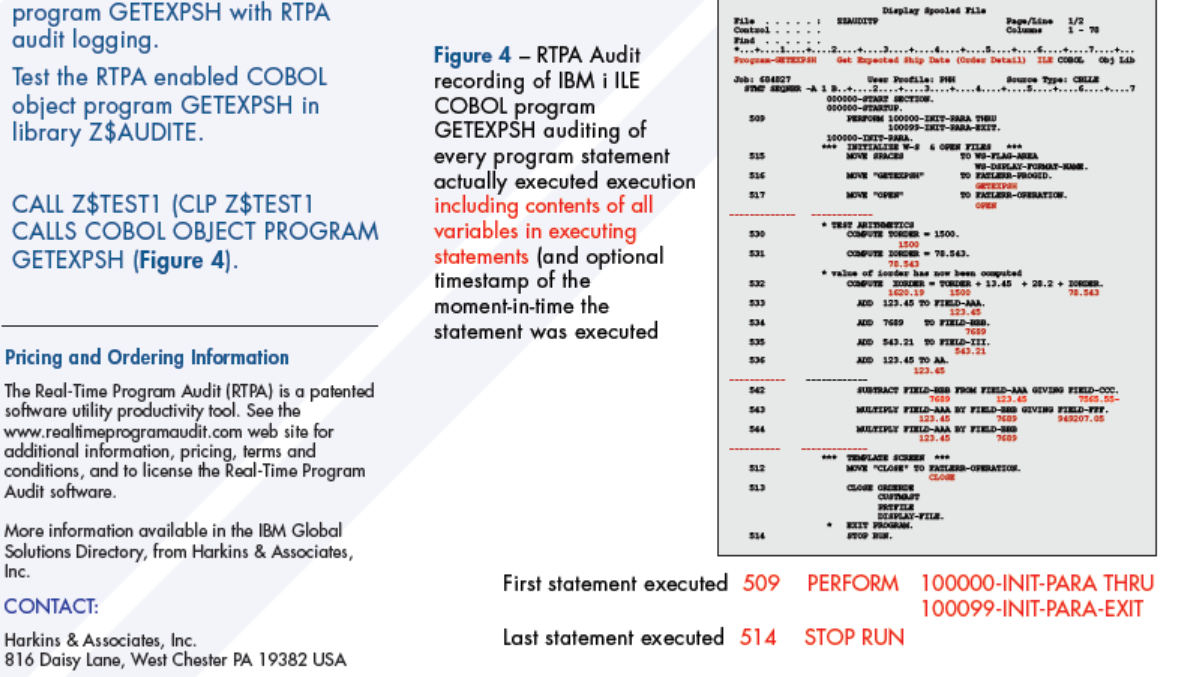 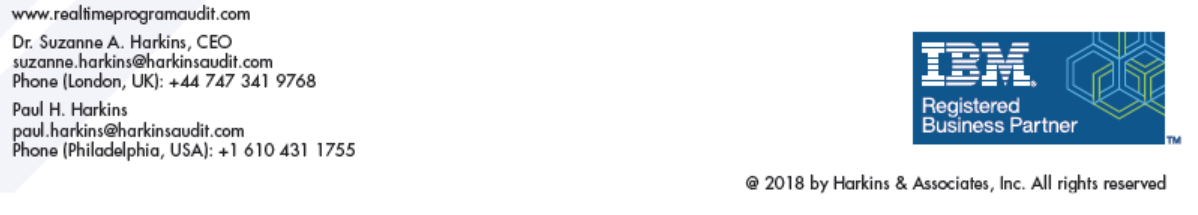 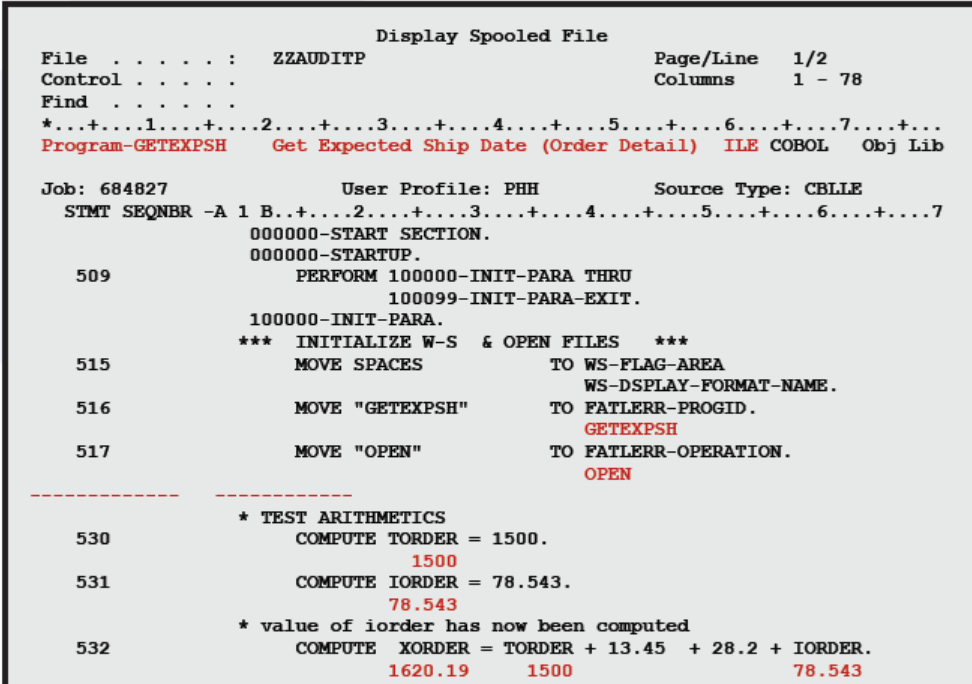 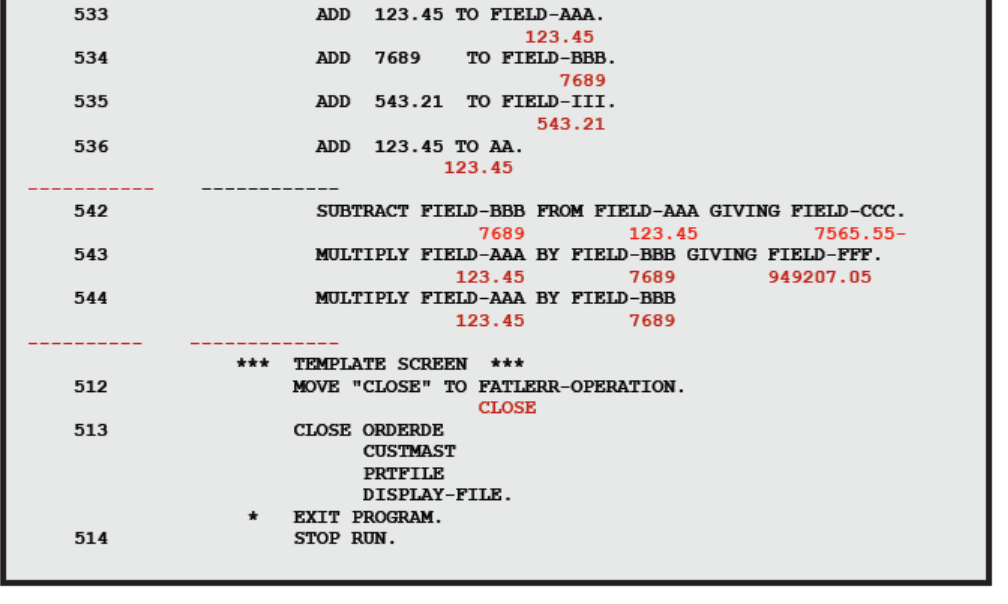 How RTPA works for many countries and languages on the same IBM i  RTPA uses the IBM i User Profile (the sign-on user name) to allow many countries and languages to be processed simultaneously by the same IBM i , including different special characters and keyboards the countries use in the languages.Note- Some German language speaking countries like Switzerland, Austria, and the Netherlands use different special characters than the special characters used in Germany, and this is accommodated with changes to the User profiles.RTPA User Profile for Germany is User Profile GERMANThe RTPA uses the User Profile initial program to set the User Profile library list and language parameters 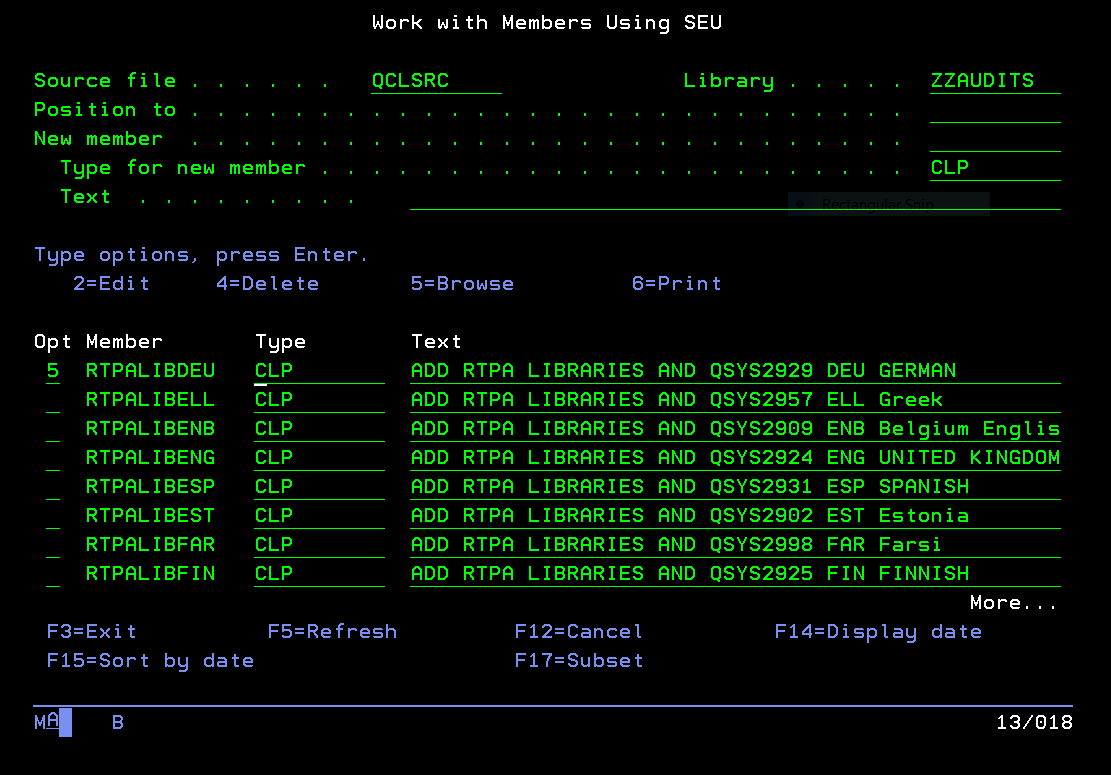 The  RTPA German user profile GERMAN initial program CLP RTPALIBDEU is illustrated below: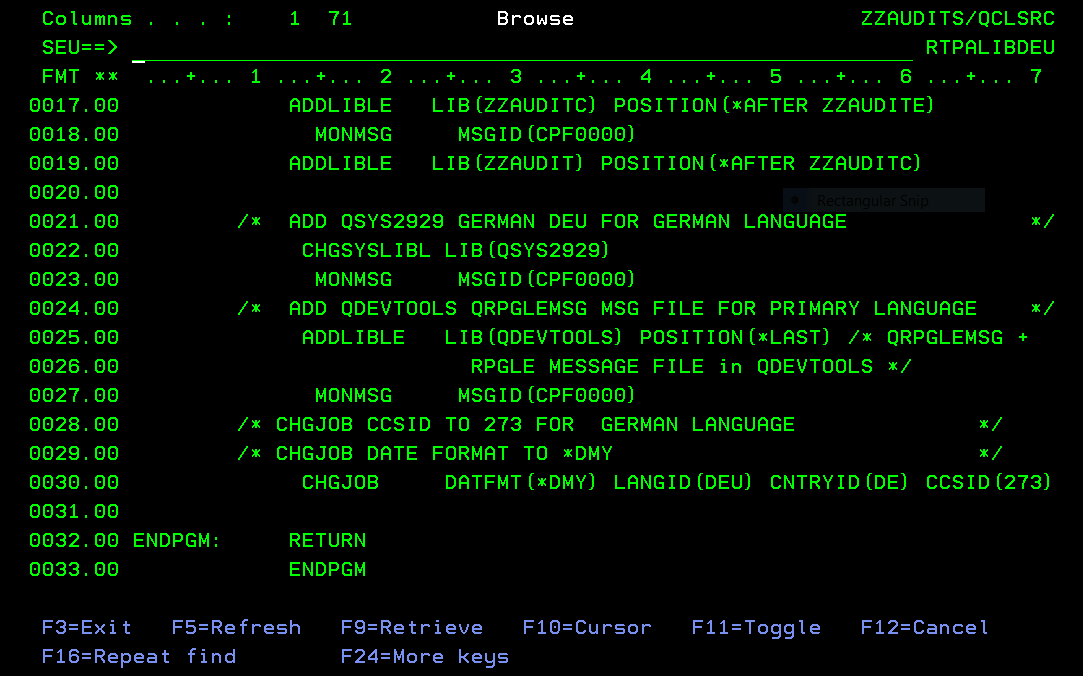 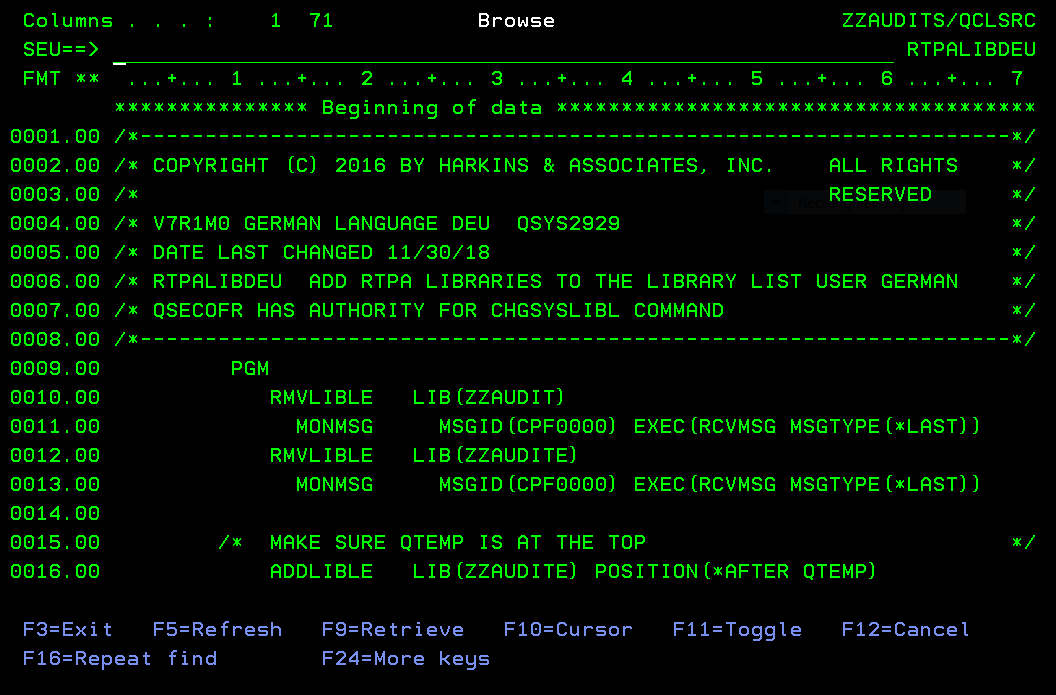 GERMAN User Profile initial program (CLP RTPALIBLDEU)RTPA language related User ProfilesUser profile for all is *ALLOBJ User program class for all is *PGMR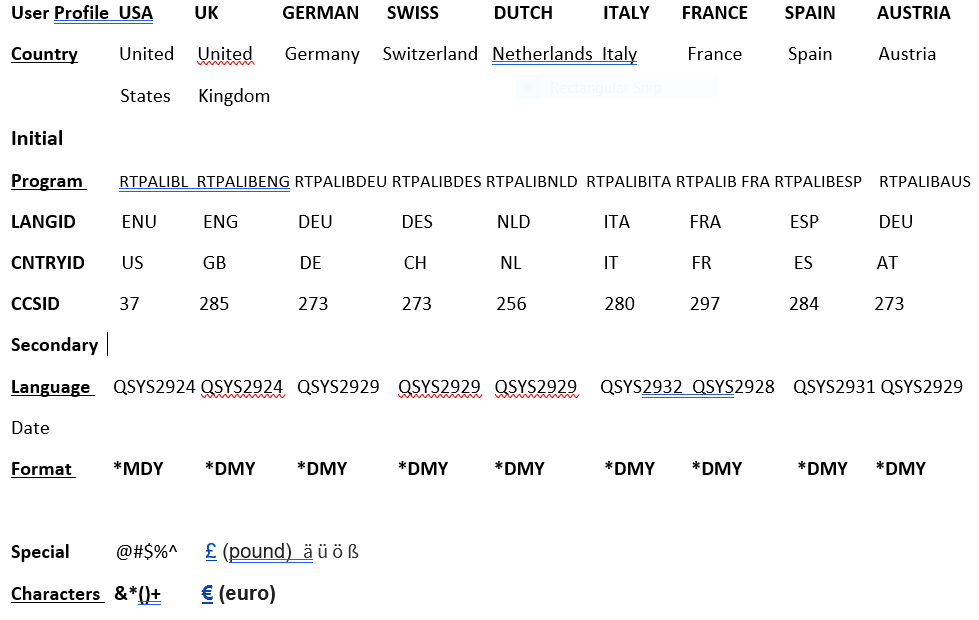 British and American keyboards - Wikipedia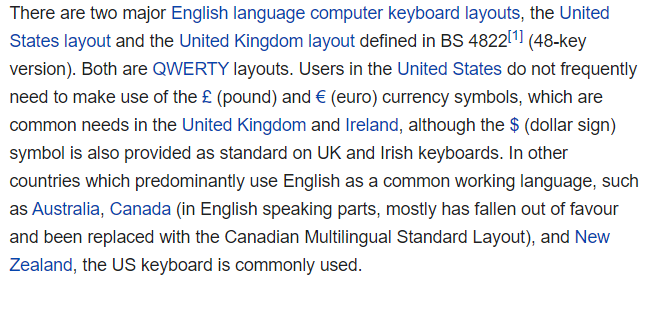 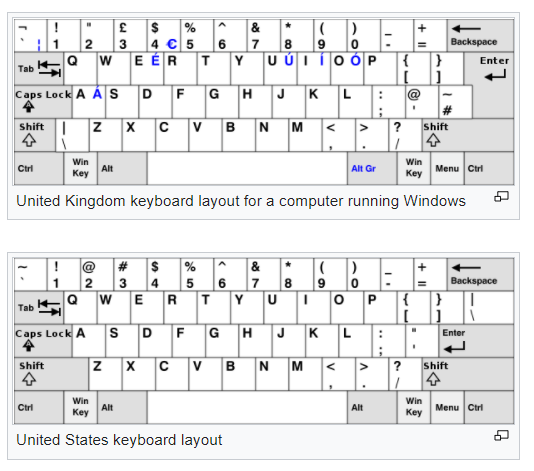 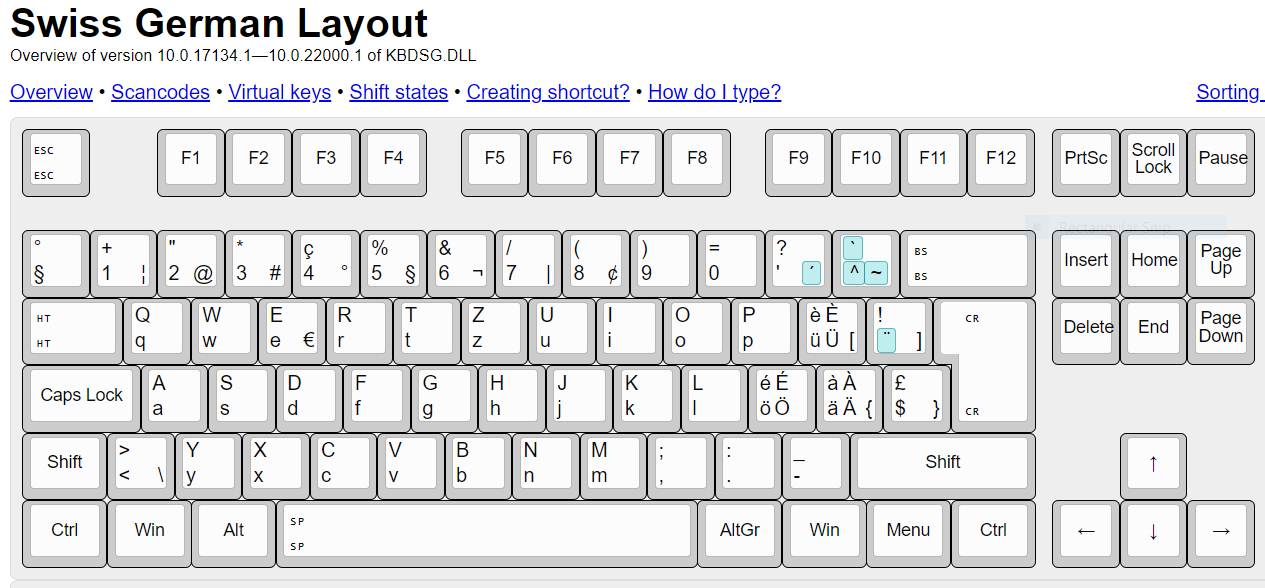 CCSID values defined on IBM i - IBM DocumentationThis table lists the coded character set identifiers (CCSIDs) that are defined on the IBM® i operating system.Top of FormConfiguring secondary languages - IBM DocumentationA secondary language consists of textual data for all licensed programs supported for a national language version.When you install a secondary language, the textual data for licensed programs installed on your system is copied into the secondary language library. See the chapter called "Installing a Secondary Language" in the Software Installation PDF for instructions on installing secondary languages.The program code is not included in the secondary language version.Secondary language environmentsSome multilingual environments have more than one national language version installed. To have a single system support multiple languages, you must have the associated hardware installed. You must also have sufficient disk storage space available to contain all of the system and application textual data for the secondary languages. The amount of disk storage space that is required varies by language and application, but it is typically somewhere in the range of 50 to 300 MB.The languages currently supported on IBM i as either primary or secondary languages can be found in National Language Version (NLV) feature codes. Listed are the national language versions, their feature codes, and the program libraries from which they are available.Each of the national language versions available from the program library (primary or secondary) include cultural- and language-dependent system values for that particular language. Date format, date and time separators, code page and character set, and keyboard types are examples. The system values are initially set to the cultural values of the primary language. By setting up a subsystem, however, you can ensure that the cultural values for the secondary languages are set properly for users of the secondary languages.Applications can use language values that are available in message CPX8416, in file QCPFMSG, accessed using the library list. Message CPX8416 gives the correct values for the primary or secondary language, depending on the library list.Except for logical partitioning (LPAR), when you use a multilingual environment, the primary language version and any secondary languages must be at the same release level. You must also order and install the correct devices (workstation controllers, display stations, and printers) to support your languages.Enabling the secondary language
You must ensure that secondary languages can be used after they have been installed on the system.Multilingual support
Multilingual support on the IBM i operating system is the support that includes more than one language on one system.National language version feature codes - IBM DocumentationThis table lists the available national language version feature codes on the IBM® i operating system. When you order an IBM i licensed program, you identify the national language version you want by specifying a language feature code.Bottom of FormRTPA supported languages (50) including support in the country native language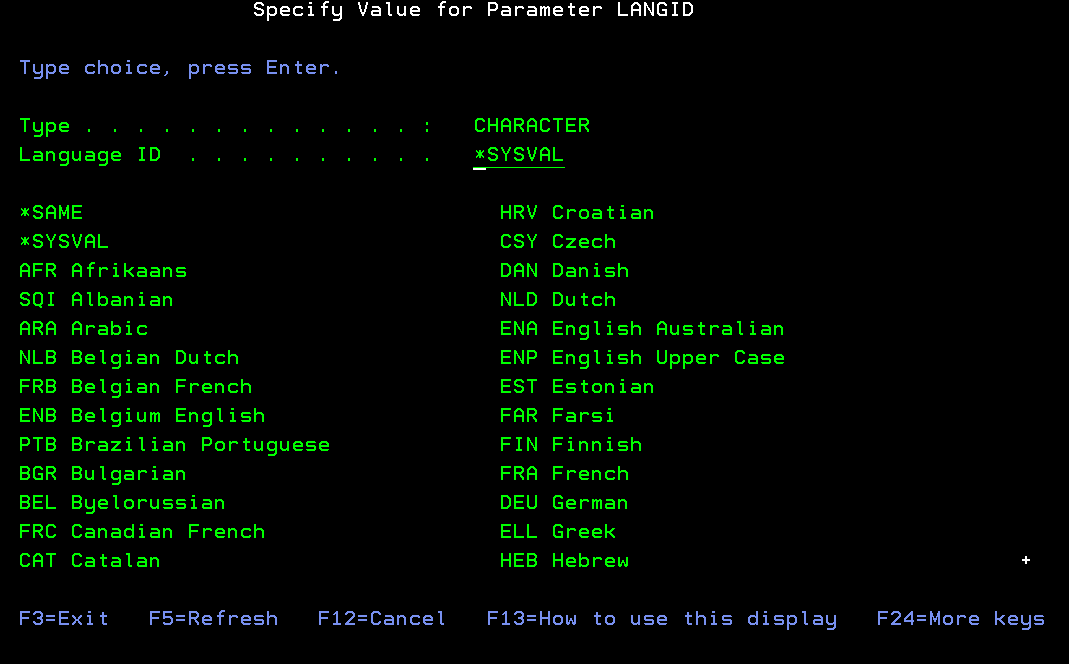 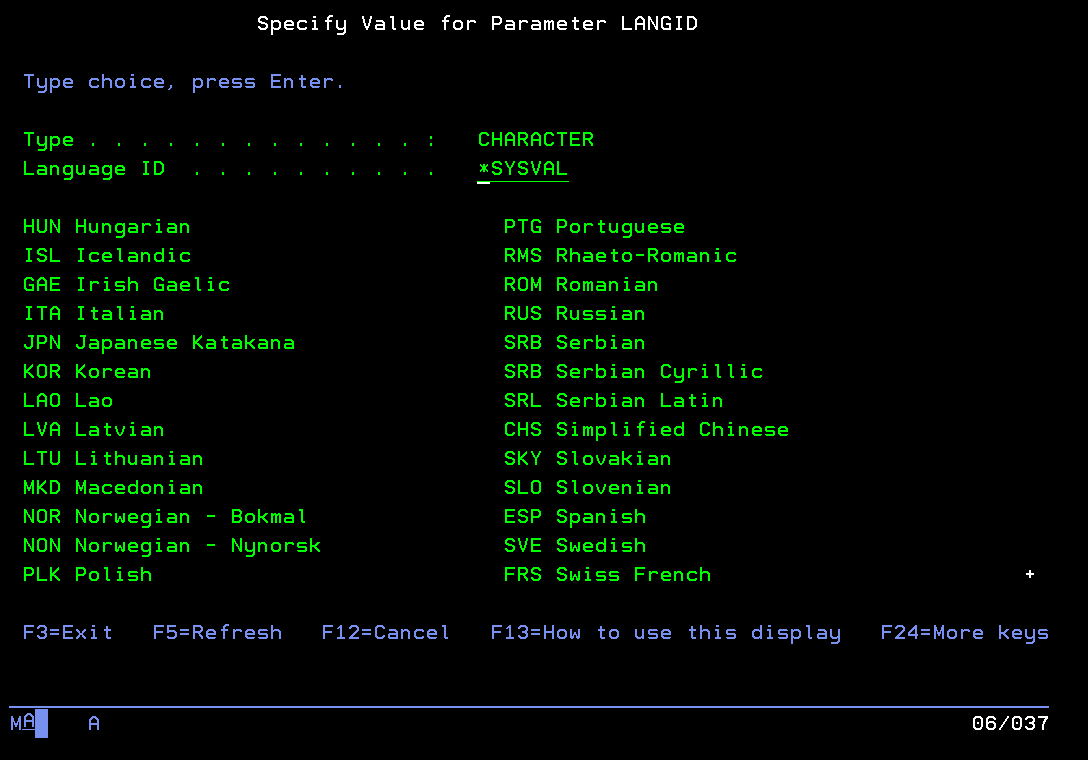 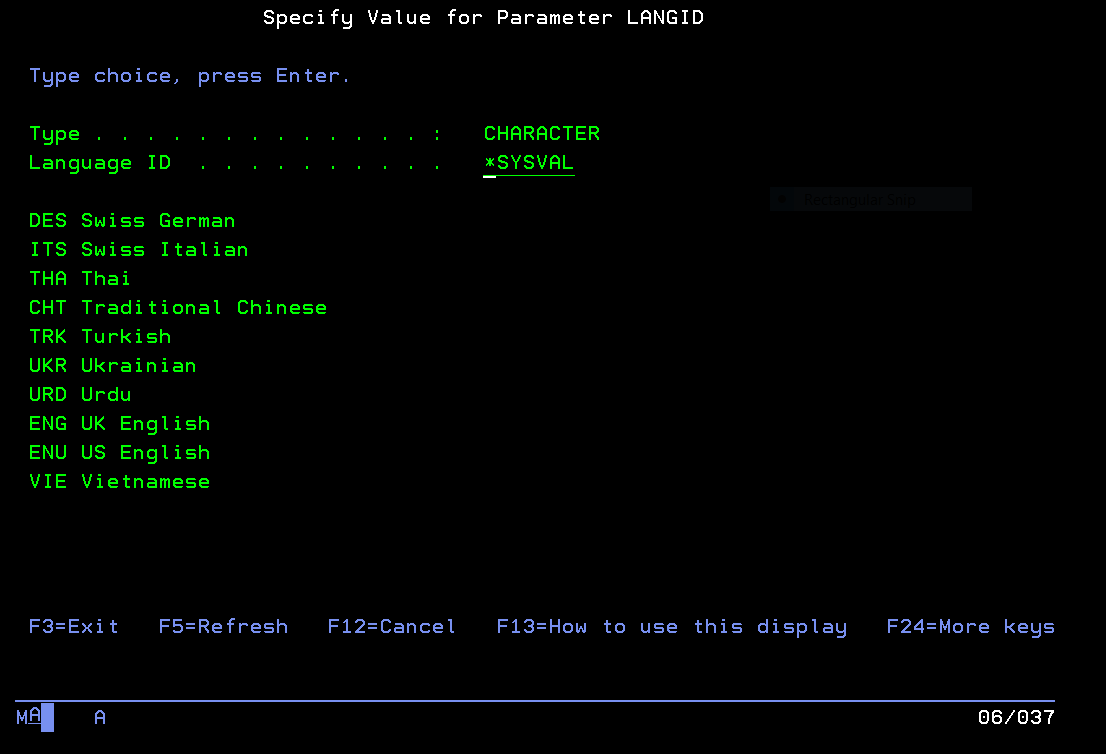 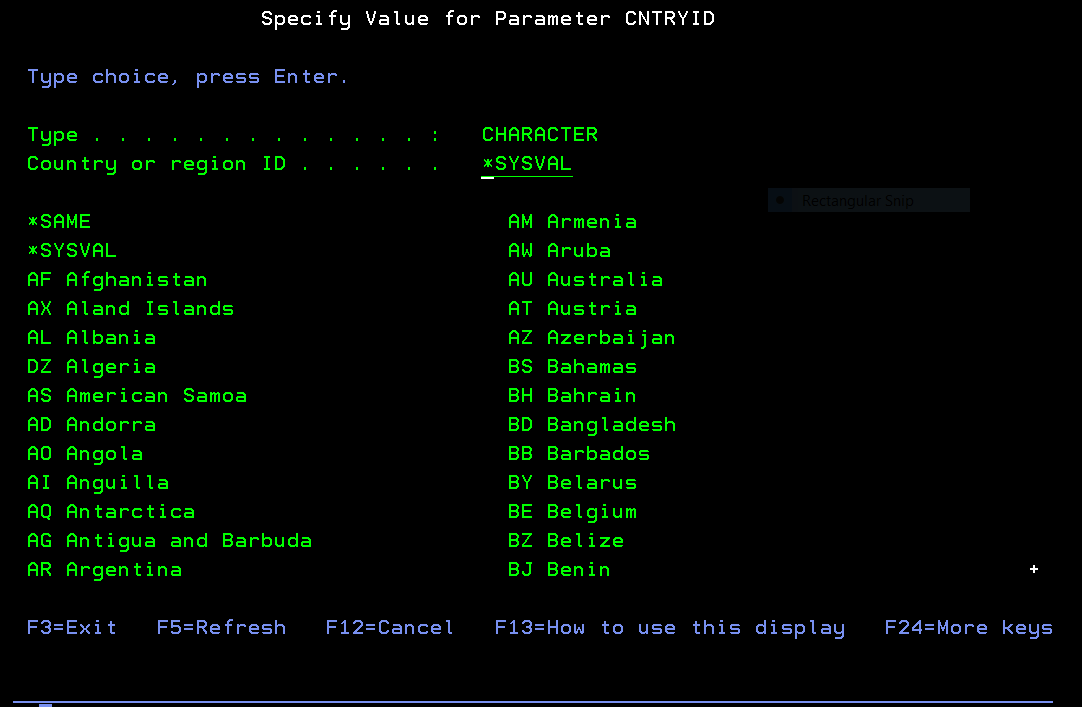 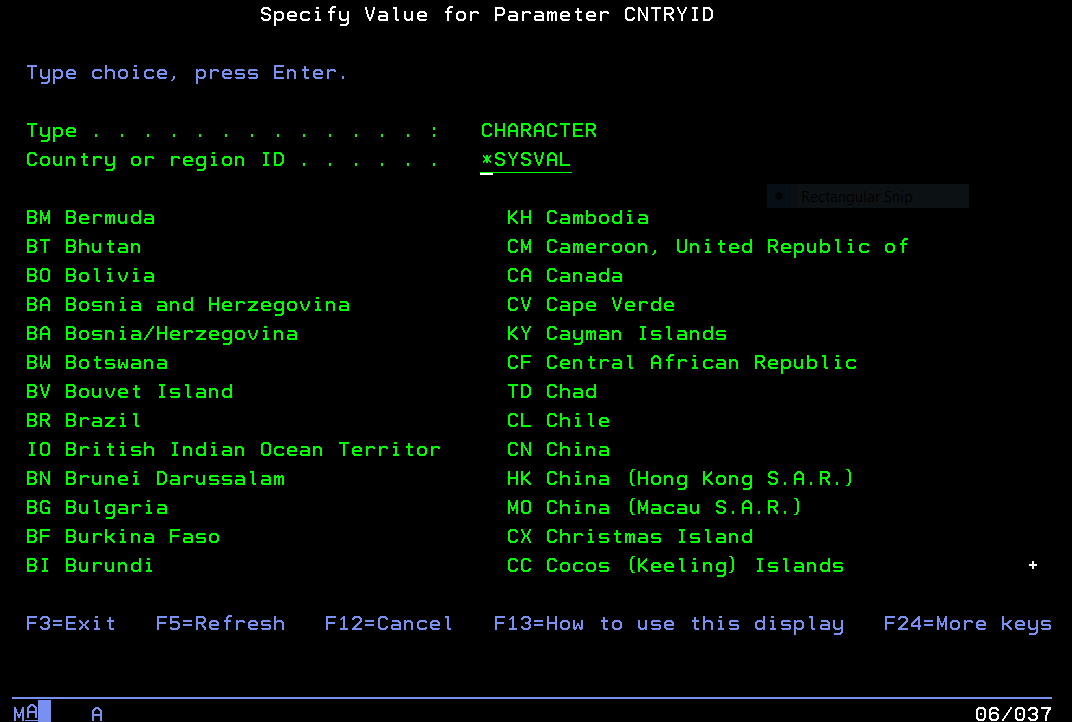 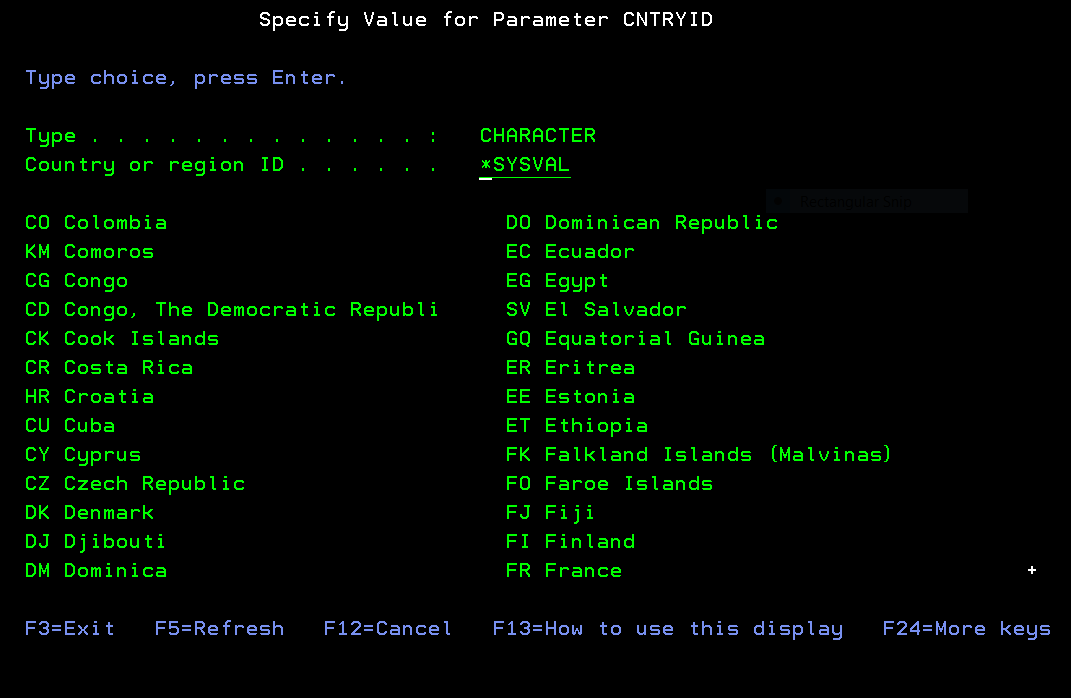 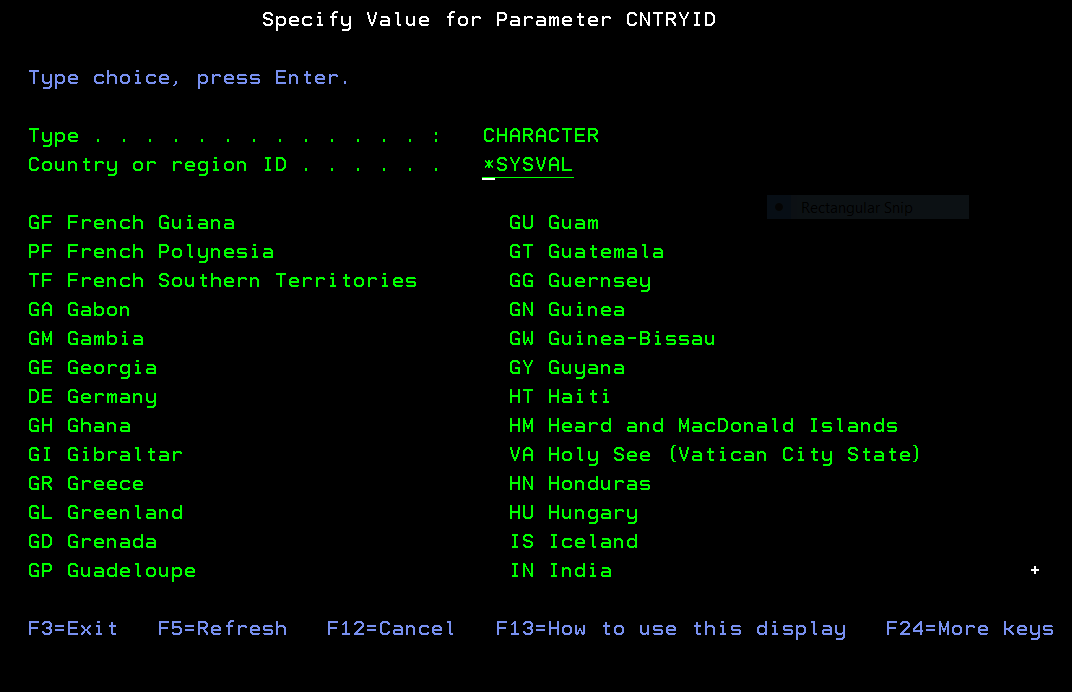 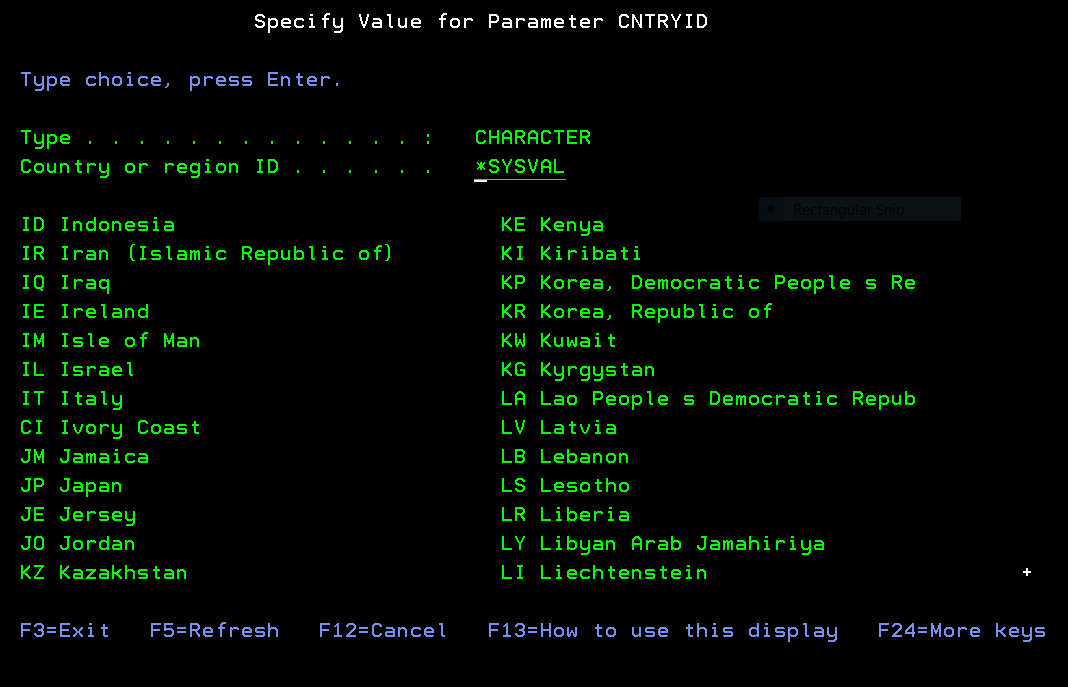 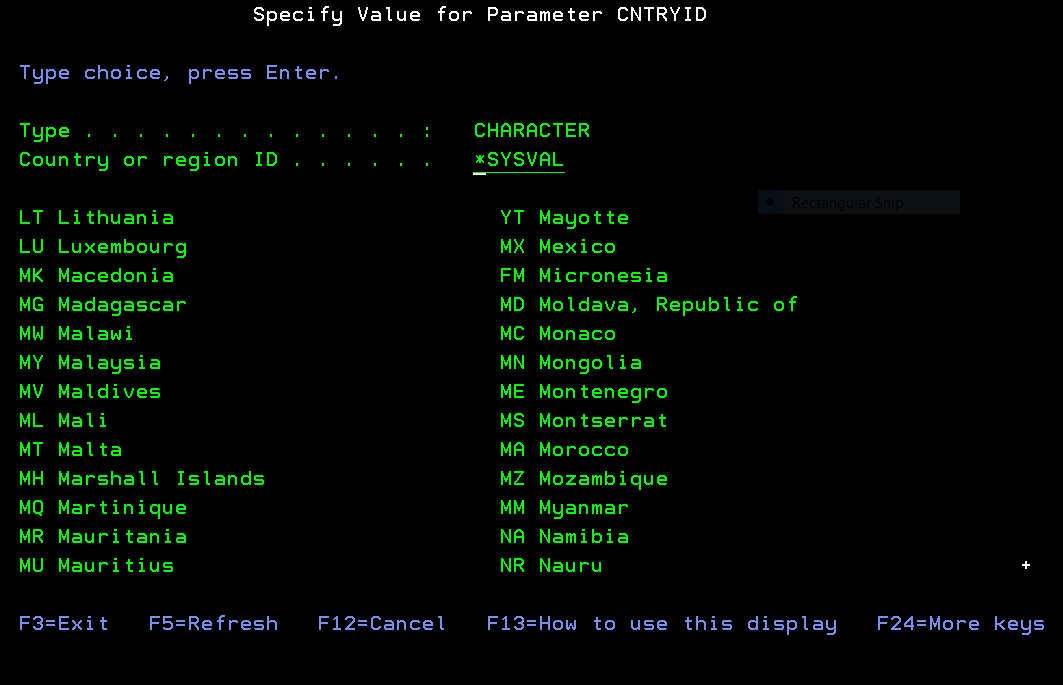 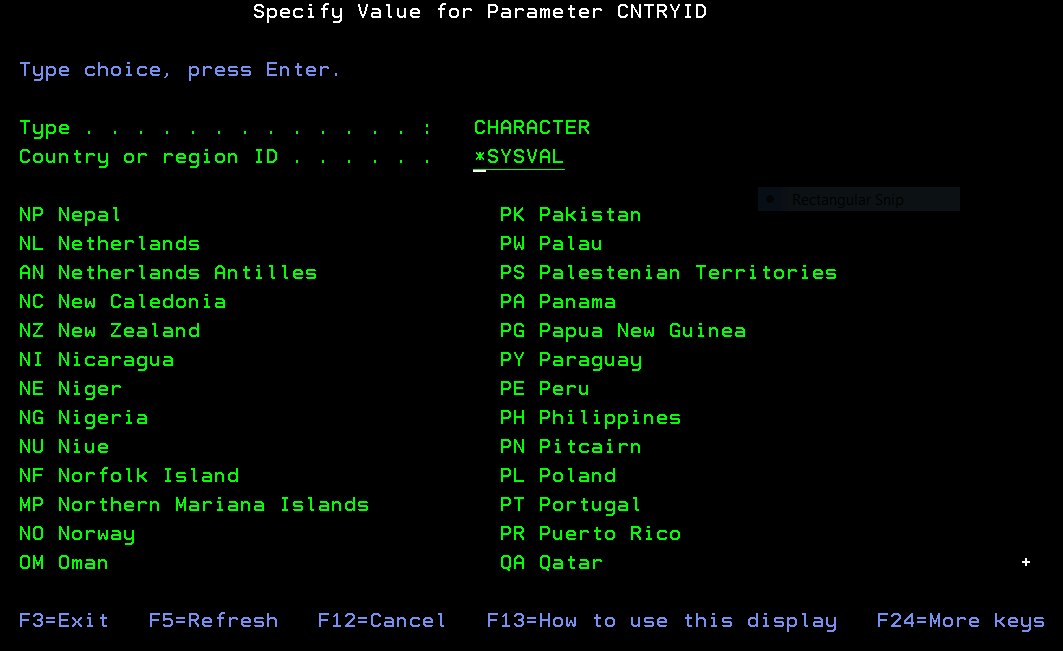 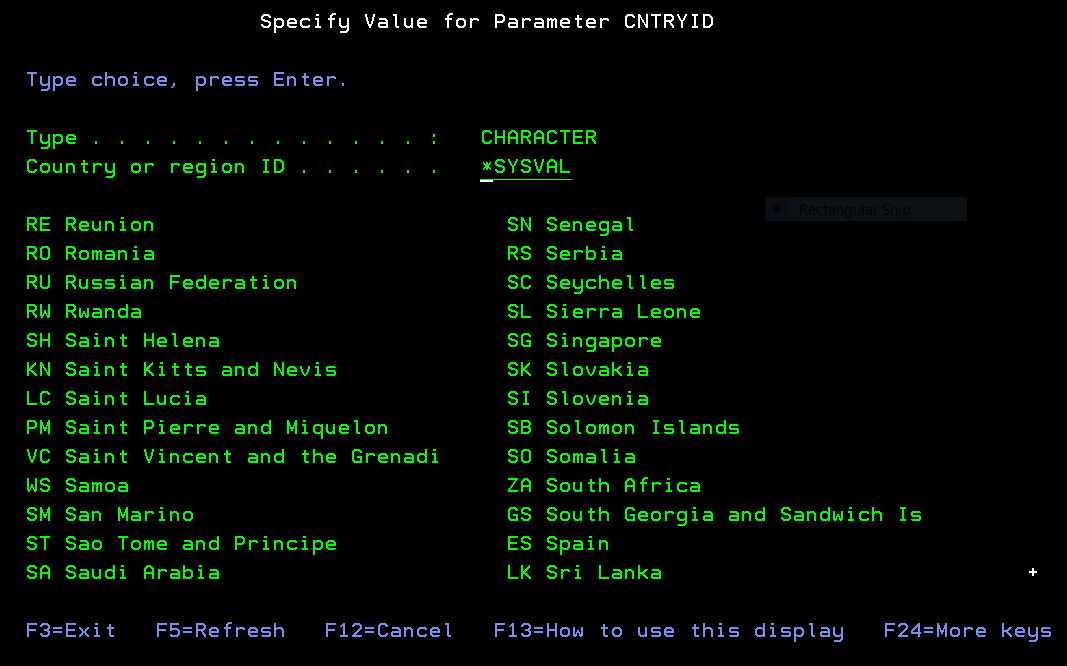 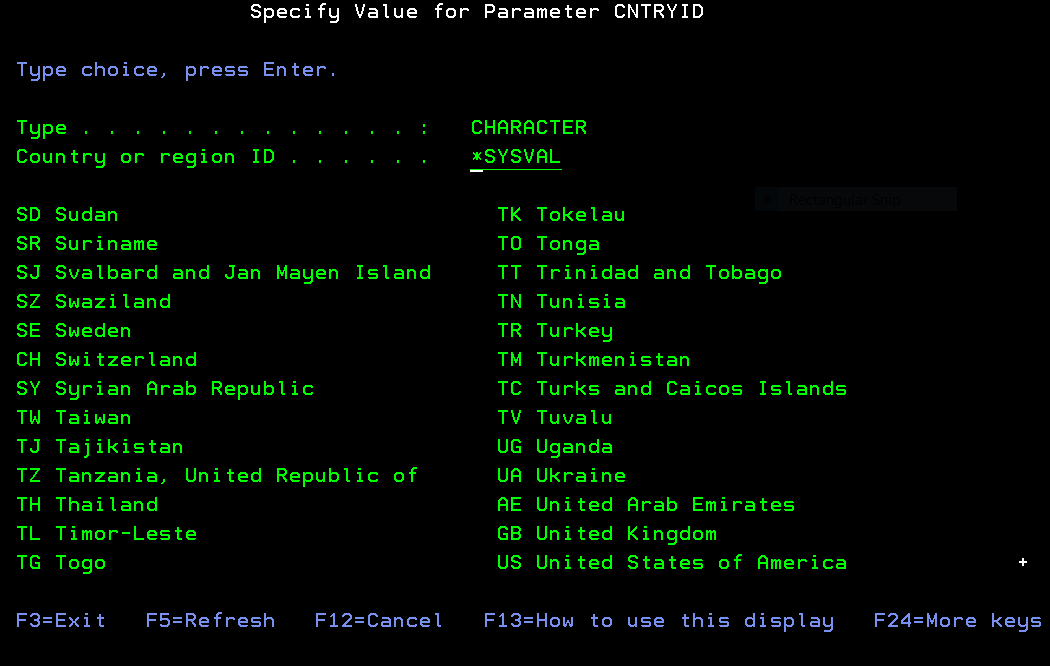 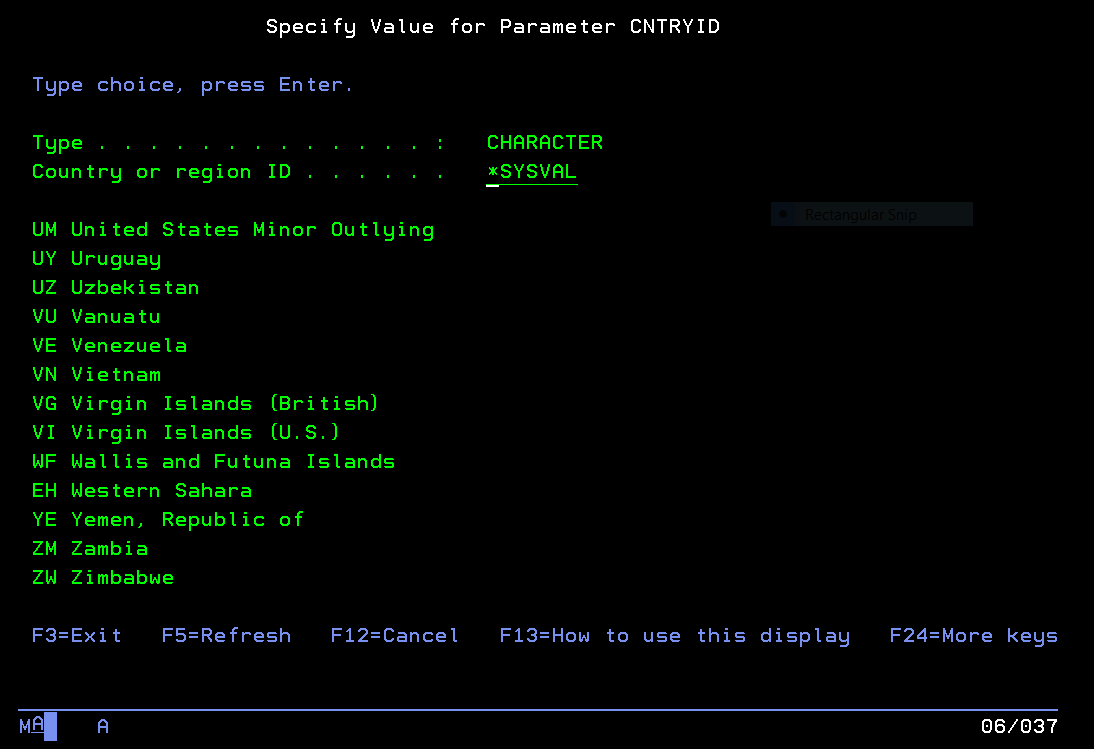 USA User Profile PHARKINS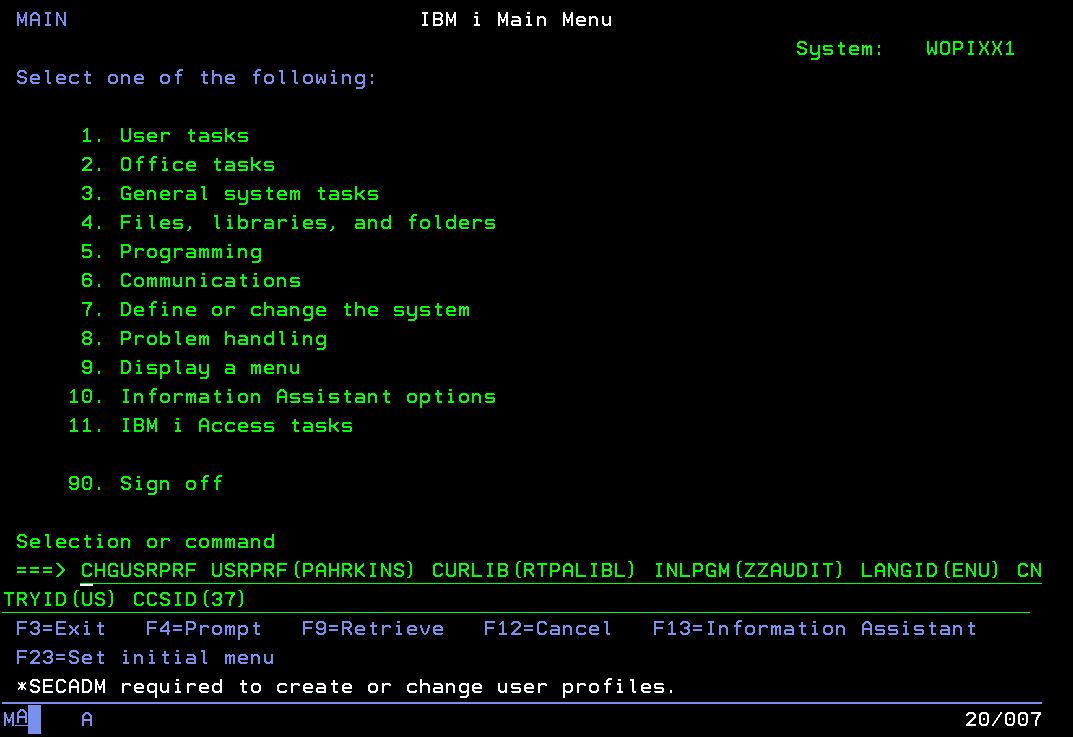 These are the IBM i secondary languages libraries downloaded from the IBM i  optical drive.For example: QSYS2929 library is the German language  IBM i secondary language library used to display IBM messages in German.QSYS2929    *LIB      PROD                 2162688  German  LANGID DEU  C     IBM i secondary languages downloaded from the IBM i  optical disk to provide native language IBM messages for IBM programs Note – No IBM i secondary language libraries are needed to use RTPA (the primary IBM i language is used unless an IBM i secondary language is downloadd and put in the system library list (CHGSYSLIBL  command)Note – Customer users may use the same user profile as before when using RTPA, using the system values (*SYSVAL) parameters in their User profile The RTPA libraries ZZAUDITE (before ZZAUDIT) and library ZZAUDIT would need to be added to the library list before the RTPA command would display the RTPA for RPG entry screen.Alternately,  the User profile could use an initial program RTPALIBS to add these RTPA libraries               RTPA initial program to user profile to add RTPA libraries ZZAUDITE and ZZAUDIT to the user library listNOTE –  Library ZZAUDITE is the Expanded RTPA source and expanded object work libraryLibrary ZZAUDIT is the RTPA distribution system library Library ZZAUDITC is not replaced on new RTPA updates and is used for:RTPA User converted RPG3 to RPG4 source programs in file QRPGLESRC    User created RTPA custom multilingual literal files to customize the RTPA display screens from English to the desired language (examples German if the Language ID is DEU or Italian if the Language code is ITA)User custom work RTPA User Profile TESTSYSVAL illustrates using the system values when using RTPA, instead of coding them in each User profile.    NOTE- The User Profiles uses for RTPA can have Special authority of *JOBCTL or *NONE or *ALLOBJ Special authority  . . . . . . .   *JOBCTL                                       RTPA User Profile TESTSYSVAL used the *SYSVAL default values in QSYSVAL for the CCSID, LANGID, and CNTRY ID.               RTPA User Profile TESTSYSVAL used the *SYSVAL default values in QSYSVAL for the CCSID, LANGID, and CNTRY ID.Enter RTPAThe TESTBASP CCSID and Language ID are retrived from the IBM i  System Values, because the User Profile CCSID and Language ID in the user profile are *SYSVALThe system values are CCSID 65565 and LANGID ENUPHARKINS User Profile for USA CCSID 037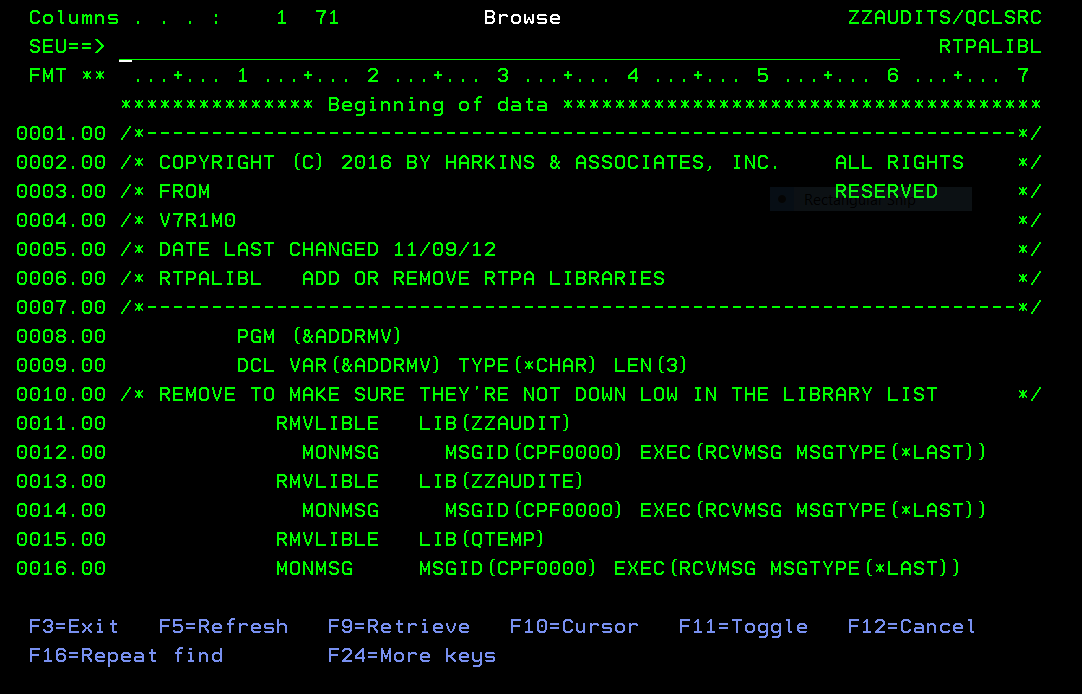 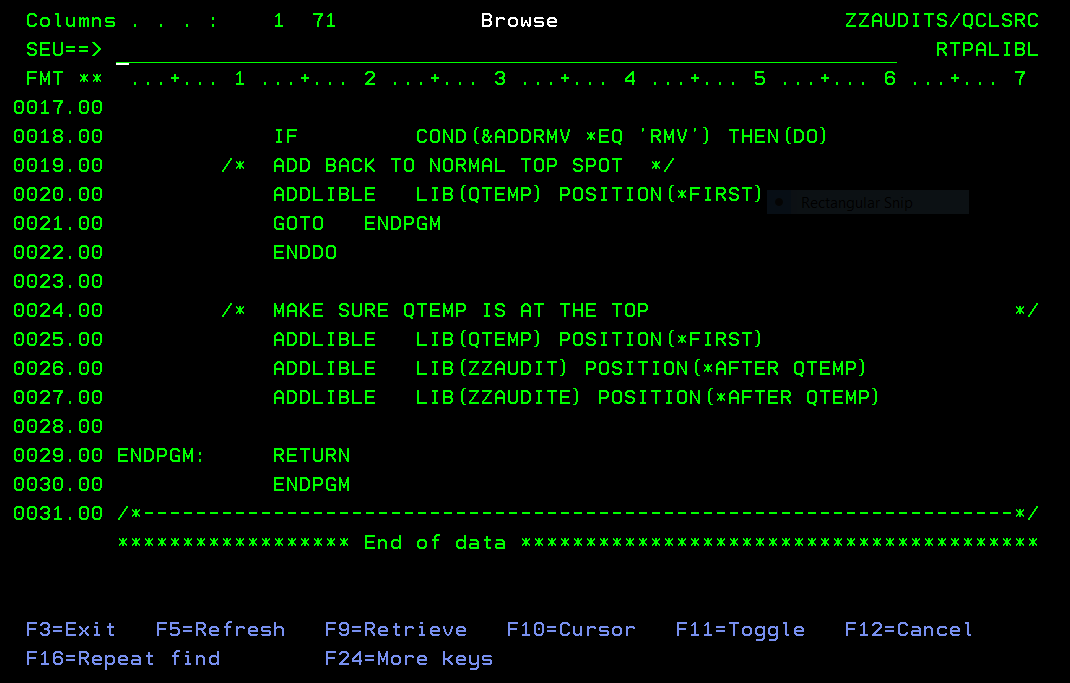 Using installed IBM i Secondary Languages The following User Profiles may be used when multiple IBM i  secondary languages are installed, in addition to the IBM i programming language, so that multiple IBM I language environments (eg GERMAN and ITALIAN) may be simultaneously processed by different users without changing the IBM i system values. GERMAN User Profile  GERMAN User Profile initial programGERMAN is date format *DMYUser GERMAN CCSID 273 DEU auditing of RPGLE batch program TESTBASP (procedures) GERMAN User Signon GERMAN User RTPA expansion of RPGLE source TESTBASP GERMAN User RTPA successful expansion of RPGLE source TESTBASIC GERMAN User RTPA successful expansion of RPGLE source TESTBASP RTPA expansion details,  date format *DMY GERMAN User RTPA successful expansion of RPGLE source TESTBASP RTPA expansion details,  date format *DMYRTPA expansion took 3 elapsed seconds with no programmer interventionRTPA expansion compile listing of TESTBASP in GermanE to display bottom of compile (E for ENDE not B for BOTTOM)GERMAN User RTPA successful expansion of RPGLE source TESTBASP RTPA input program compile listing (in German)Execute RPGLE program TESTBASP with RTPA auditsCALL TESTBASPWRKSPLF to display RTPA real-time udits of batch program TESTBASPGERMAN User RTPA successful real-time auditing of RPGLE source TESTBASP in RTPA audit file ZZAUDITPGERMAN User RTPA real-time auditing of RPGLE program TESTBASP proceduresUser PHARKINS CCSID 37 USA auditing of RPGLE interactive program NEWEXPSHPHARKINS (USA User Profile) RTPA entry screen    date format *MDYRTPA expand RPGLE interactive source program NEWEXPSH with auditsRTPA expand RPGLE interactive source program NEWEXPSH with auditsRTPA expand RPGLE interactive source program NEWEXPSH with auditsInput RPGLE source has 1,186 statementsRTPA inserted 5,509 suditing ststements to audit all executable statementsRTPA audits the contents of all 220 variables processed in the programRTPA sudits all program comments, copybooks, subroutines, proceduresRTPA takes only seconds to expand the input source program, wiout programmer interventionExecite the program normallyCall ZZTESTIN  (CLP ZZTEST1N calls RPLGE program NEWEXPSHRTPA is real-time auditing the execution of RPGLE NEWEXPSH from the expanded NEWEXPSH object program in ZZAUDITE to RTPA audit file ZZAUDITP    Press shift and escape and key 3 to interrupt NEWEXPSH execution and display job 4 to display spooled files for the job including RTPA file ZZAUDITPRTPA audit file ZZAUDITP contains 7 pages of RTPA audits in real-time for this NEWEXPSH programReal-Time Program Audit (RTPA) supported languages including support in the native languageRTPA for RPG screens in 17 country languages RTPA for RPG supports RTPA screens in 17 country languages in addition to the RTPA support for virtually all 50 IBM i secondary languages. (except double byte character set DBCS)There is a supplemtal RTPA module that supports DBCS Double Byte Characters using library ZZDBCS.Language support is based on the three character Language ID defined in the System Values and User ProfileRTPA for RPG screens in county languages include:DanishDutch NetherlandsEnglish – USAEnglish – UKFinnishFrenchFrench CanadianGermanHungarianItalianNoreignPolishPortugueseBrazilian PortugueseSpanishSwedishTurkish               RTPA initial program to user profile to add RTPA libraries ZZAUDITE and ZZAUDIT to the user library listLanguage ID  . . . . . . . . . .   DEU    (GERMAN)       The RTPA file ZZLITRPG contains the language literals for 24 or more countries, and the language literals from file ZZLITRPG for that country are displayed in most IBM I for RPG screens if that language is in the ZZLITRPG file.Language ENU (English) is displayed if the language is not in the ZZLITRPG file CALL ZZPGM13R to enter or change RTPA language literals by country, or select option 3 of the RTPA Maintence Menu    RTPA Maintenance Menu                            Type option, press Enter                           1. User Profile Maintenance                        2. User standard audit options Maintenance         3. RTPA language Literals Maintenance by country           RTPA File ZZLITRPG contains the language literals by country for display in IBM i RTPA screens  RTPA File ZZLITRPG contains the language literals for LANGID DEU GERMAN Display BAV means to display the Language literals for BAV Bavaria when the language code is DEU (to allow the Bavaria dialect for the User)        RTPA for a GERMAN User (language ID DEU)        RTPA for a GERMAN User (language ID DEU)        RTPA for a GERMAN User (language ID DEU)        RTPA for a GERMAN User (language ID DEU) CCSID 273RTPA screens are in GermanSWEDISH User (language ID SVE)        RTPA for a SWEDISH User (language ID SVE)        RTPA for a SWEDISH User (language ID SVE CCSID 278)RTPA screens are in SwedishRTPA DBCS Double Byte Character Set capabilityA supplemental RTPA module incudes support for DBCS Double Byte Character Set characters for Japanese, Korean, and Chinese RTPA displays.RTPA library ZZDBCS in this RTPA supplemental RTPA module contains the RTPA entry program ZZPGM01R and RTPA for RPG entry program display file ZZPGM01D, the RTPA language maintenance program ZZPGM13R and ZZPGM13D,  and the RTPA for RPG language file ZZLITRPG enabled for Double Byte Character Set characters.        RTPA Japanese DBCS characters maintenance       RTPA Japanese DBCS characters displayRTPA Object program execution in other LPARS or IBM i computers RTPA for RPG creates object programs that create the real-time RTPA audit logs ZZAUDITP (audit log to WRKSPLF) or ZZAUDITD (audit log the DB2 file) when the object program is executed.In a typical DevOps envirobment, the RTPA object program is normally created by the programmer many times during program development or testing in the same DevOps LPAR as the programmer used the RTPA command to create the RTPA audit enabled object program in library ZZAUDITE ZZAUDITE is the work library used by RTPA to contain RTPA enabled (expanded) source and object programs during DevOps development. RTPA work libray ZZAUDITE, an expanded RTPA library is cleared by CALL ZZCLRFIL. Programmers may create their own RTPA development libraries if desired.RTPA audit enabled object programs may be ported to other IBM i LPARs (partitions) or to other IBM i computers as any other IBM i object programs.RTPA does NOT store the RPG source statements used in the RTPA audit output in Debug views in the RTPA audit enabled object program.RTPA routinely audits thousands of source program statements and typically hundreds of variables used in the source program, which often adds tens of thousands of RTPA audit statements to the expanded RPG source program in QRPGLESRC in LIBRARY ZZAUDITE to provide the real-time program ‘streaming video’ of executing programs.Instead of storing the source program statements in the Object program as Debug views, RTPA stores RTPA audited source statements in file ZZAUDSRC by program and job and compile listing statement number for retrieval during the execution of the RTPA enabled object program.       RTPA file ZZAUDSRC in library ZZAUDITcontains the statement source for RTPA auditing, rather than as Debug views in the compiled object programRTPA audited enabled object programs may be transmitted to other LPARS or IBM iI computers and executed normally (the remote IBM i LPAR or computer should have the RTPA library ZZAUDIT).The RTPA stored statements for the RTPA audit enabled object program from file ZZAUDSRC for the program and job may also be transmitted with the RTPA object program (perhaps a a SAVF) and restored to the remote ZZAUDSRC file, which allows the RTPA audit output log ZZAUDITP or ZZAUDITD on the remote system to show the audit source statememt contents.          RPGLE batch program TESTBASIC RTPA expansion           RPGLE batch program TESTBASIC RTPA expansion successfulCALL TESTBASIC          RTPA Audit output of TESTBASIC execution to ZZAUDITP (WRKSPLF)          RTPA Audit output of TESTBASIC execution to ZZAUDITP with display of audited RPG executed source statement from file ZZAUDSRCIf the ZZAUDSRC records for the RTPA expanded source program are NOT in file ZZAUDSRC, no RPGLE source statements are available in the RTPA audit output (NO SRC) CLRPFM ZZAUDSRCCALL TESTBASIC (No TESTBASIC source statements)          RTPA Audit output of TESTBASIC execution to ZZAUDITP WITHOUT display of audited RPG executed source statement from file ZZAUDSRCJob: 059521               User Profile: PHARKINS     Source Type: RPGLE         Line                                                                            00001 NO SRC                                                                    00002 NO SRC                                                                                                                       2050                        The line number is the sequence number of the TESTBASIC audited statementTransmission of the RTPA expanded source program to another LPARCompilingIf the ZZAUDSRC records for the RTPA expanded source program are NOT in file ZZAUDSRC, no RPGLE source statements are available in the RTPA audit output (NO SRC) RTPA expanded source program execution in other LPARS or IBM i computers RTPA creates the expanded RPGLE source program with audit statements in source file QRPGLESRC in library ZZAUDITE before compiling it into the RTPA expanded object program in ZZAUDITE.          RTPA Audit expansion of RPGLE TESTBASIC source program in file QRPGLESRC in library ZZAUDITE          RTPA Audit expansion of RPGLE TESTBASIC source program in file QRPGLESRC in library ZZAUDITEThe ZZ statements are inserted by RTPA into a copy of the input source RPGLE source program'TESTBASIC JOB 059530'The JOB number of the RTPA compile listing that created the RTPA expanded object program is stored in the RTPA expanded RPGLE TESTBASIC source program, so the RTPA TESTBASIC program may be transmitted to another target LPAR or IBM I computer and recompiled there and still properly access the transmitted the ZZAUDSRC file source statements on the target computer.Both the transmitted RPGLE expanded source program and the transmitted ZZAUDSRC records for the compiled program have the same JOB number, which is the JOB number of the RTPA command that compiled the input source pogram for RTPA expansion (NOT the target LPAR or IBM i computer compile)RTPA and Binding Directories (CRTBNDRPG)RTPA for RPG supports RPGLE Binding directories in the RTPA compile of the RTPA expanded RPGLE compile listing from file QRPGLESRC in Library ZZAUDITE.RPGLE source programs may contain binding directory information in the Header (H) specification. DftActGrp(*No) BndDir('CGIBNDDIR') ACTGRP(*NEW)   0001.00 H Debug DatEdit(*DMY/)  Option(*srcstmt : *nodebugio0002.00 H DftActGrp(*No) BndDir('CGIBNDDIR') ACTGRP(*NEW)    > CRTBNDDIR BNDDIR(EQUATION) TEXT('Binding Directory EQUATION')          Display Binding Directory EQUATIONSubmit expanded RTPA compile source from QRPGLESRC in library for compile (CRTBNDRPG) with binding directory EQUATION         Submit RPGLE compile CRTBNDRPG with binding directory EQUATION      CRTBNDRPG PGM(ZZAUDITE/NEWEXPSH) SRCFILE(ZZAUDITE/QRPGLESRC) DFTACTGRP(*NO) BNDDIR(EQUATION) OPTION(*NOXREF *NOEXPDDS *NOSHOWCPY)                          RPGLE NEWEXPSH compile with expanded RTPA statements  with Binding Directory EQUATION        RPGLE NEWEXPSH compile of expanded RTPA statements with  Binding Directory EQUATION        RPGLE NEWEXPSH compile of expanded RTPA statements with Binding Directory EQUATIONERP packages using CLP overrides OVRDBF, OVRDSPF Several popular ERP packages utilize CLP override commands OVRDBF and OVRDSPF to  override the CLP program parameters to dynamically create Data Base files (DBF) or Display files (DSPF) during source program compiles.RTPA expects the RPG and COBOL source members entered in the RTPA RPG and COBOL entry programs to successfully compile with the specified library list, as all display and data base files referenced in the RPG or COBOL input source program should be in the compile library list.RTPA may be’tweaked’ to allow ERP package source CLP programs using the OVRDBF and OVRDSPF commands to be successfully expanded by RTPA.RTPA may be ‘tweaked’ to allow ERP packages using similar CLP  override and compile techniques to be successfully expanded by RTPA. RTPA Whole Product Customer Implementation PlanReal-Time Program Audit  (RTPA)   - Whole Product implementation plan at a customer Initial contact Some interest from a key contactRTPA Value Proposition including competition and general pricingRTPA Executive (C level) GoToMeeting presentation  one-half hour benefits only  NO FEATURES RTPA Whole Product implementation plan at customerIndependent expert consultant evaluation, observations, issues, possible solutionsCustomer feedbackRTPA demonstrations, GoToMeeting sessions as appropriateCustomer feedback and decision to install RTPA to achieve defined value proposition objectives (transfer knowledge from programmers heads to the corporate software asset, double developer productivity, reduce costs, etc.)Install RTPA Version 6 (RTPA for RPG, COBOL, CLP and RTPA QUERY)Customer RTPA orientation and trainingConvert all OPM (Original Program Model AS/400 off support source code (RPG 400, COBOL 400, CLP 400) to the Integrated Language Environment (ILE announced in 1988) currently supported source programs (RPG ILE, COBOL ILE, CLP ILE (CVTRPGSRC command) to RPGLEChapter12Chapter 1: Installing Real-Time Program AuditThis chapter outlines the steps for installing RTPA for the first time or as a complete reinstall for an upgrade release.RTPA V7R1 RTPA71B1 SAVF Multilingual IBM i V7R1 through V7R4 with  CTL-OPT and some other V7R1 and later IBM enhancements, uses prefix  ZZ (No special characters)Note – The RTPA RTPA71B1 distribution code was uploaded to the www.realtimeprogramaudit.com web site was an IBM i SAVF as a binary file, ZIP  condensed.      RTPA71B1    *FILE     SAVF               140094795                       RTPA for IBM i Version 7 Release 1 V7R1 RTPA71B1 SAVF all languages, all countries, no special characters distribution save file (SAVF) for IBM I V7R1 through V7R4RTPA Distribution code downloads are replacementsReal-Time Program Audit for RPG, COBOL, CLP and RTPA Query V6R1 distribution downloads from Web Site www.realtimeprogramaudit.com are complete replacements for any prior RTPA distribution downloads at the IBM i customer.Before downloading and installing a new RTPA distribution code, the IBM i  customer should delete or rename RTPA libraries ZZAUDIT and ZZAUDITE from any prior RTPA download.Also check QGPL and delete any other RTPA objects (RTPA*) from the previous RTPA install,  and the previous RTPA71B1 downloaded SAVF file and the unpacked RTPA71B1 file. DSPOBJD OBJ(QGPL/RTPA*) OBJTYPE(*ALL)   DSPOBJD OBJ(QGPL/ZZ*) OBJTYPE(*ALL)  RequirementsIBM i (AS/400) Power 5 or later OS/400 V7R1 or later QSECOFR password (or QPGMR with all objects authority)About 140 megabytes of disk (for RTPA executable object and sample programs)Secure the RTPA email with the RTPA license authorization for the IBM i serial number and model number from Harkins & Associates, Inc.  sales@harkinsaudit.com Secure the IP address of the IBM i (AS/400)Sign on as QSECOFR.  (or QPGMR with all objects authority)Download and Installation Instructions actual example from RTPA V6R2 download and install on IBM i (AS/400) in library QPLFIRST, On the IBM i (AS/400), create a save file (SAVF) in library QGPL to hold the FTPed RTPA distribution download file RTPA71B1  from www.realtimeprogramaudit.comThe RTPA71B1 SAVF in library QGPL MUST have been created BEFORE the RTPA distribution download is performed from www.realtimeprogramaudit.comEmpty RTPA71B1 SAVF in library QGPL ready for RTPA download from www.realtimeprogramaudit.comRTPA71B1 SAVF in QGPL is empty, ready to be filled with the FTPed RTPA71B1 distribution download file from the PC folder QTEMP after the download from www.real-timeprogramaudit.com to the PC folder QTEMP                         1. Download the RTPA71B1 savf from the Harkins & Associates, Inc. website www.realtimeprogramaudit.com.. From your PC, go to http://www.realtimeprogramaudit.com/download/rtpa.shtml Create a folder on your C:\ to download RTPA71B1.zip  (RTPA Version 7 object )Download the file RTPA71B1.ZIP to your PC into the folder created above 2. Use WINZIP or Sendto/Extract All on the PC to expand the file into the same directory 3. On the IBM i (AS/400), create a save file (SAVF). 71CRTSAVF FILE(QGPL/RTPA71B1) 4. FTP the RTPA71B1 Savf  file to the IBM i  (AS/400). 5. c:\>ftp xxx.xxx.x.xxx   (the user IBM i IP address)6. Connected to xxx.xxx.x.xxx. 7. User (xxx.xxx.x.xxx:(none)): (enter user QSECOFR name here) 8. 331 Enter QSECOFR password. 9. Password: (enter password here) 10. ftp> bin 11. 200 Representation type is binary IMAGE. 12. ftp> lcd c:\temp13. Local directory now c:\temp 14. ftp> put RTPA71b1.savf 15. 200 PORT subcommand request successful. 16. 150 Sending file to member FILE in file RTPA71B1 in library QGPL. 17. 226 File transfer completed successfully. 18. ftp: (about 140 meg) bytes sent in (about 500) Seconds (about 300K)bytes/sec. 19. ftp> 20. Display SAVF on IBM i  to confirm that the following that all libraries exist: DSPSAVF (QGPL/RTPA71B1)   (RTPA Version 6) Display Saved Objects Library saved . . . . . . . : QGPL Type Options, press Enter. 5=Display Restore the object RTPA71B1. From the RTPA71B1.savf RSTOBJ OBJ(*ALL) SAVLIB(QGPL) DEV(*SAVF) SAVF(RTPA71B1)21. Run RTPA Install Procedure – CALL IRM Press Enter to install RTPARTPA V7R1 takes about 3 minutes to download from www.realtimeprogramaudit.com to local the PC (or from a thumb drive with RTPA71B1.sav)RTPA V7R1 takes about 5 minutes to transfer from local PC to local IBM i (AS/400) Then run RTPA Install procedure CALL IRM to create the RTPA libraries ZZAUDIT, ZZAUDITE Step 1: Installing RTPA from the Web to a PCDownload the files from the Harkins & Associates, Inc. website as directed during free trial registration or purchase.Go to the website as directed and the steps to download RTPA to your PC.Download the file RTPA71B1.ZIP to your PC into directory such as C:\temp            The Folder temp in local drive C of your PC maybe created in the download process.This download of the RTPA licensed code to your PC should take less than four minutes (see the How to Install RTPA video).WINZIP (Unzip) the downloaded RTPA71B1.ZIP savf  on the PC to expand the file into a directory such as C:\temp, to extract the .SAVF file  The WINZIP (ZIP and UNZIP files) is available on the Internet.(Example from RTPA71B1 SAVF)Computer  OS© 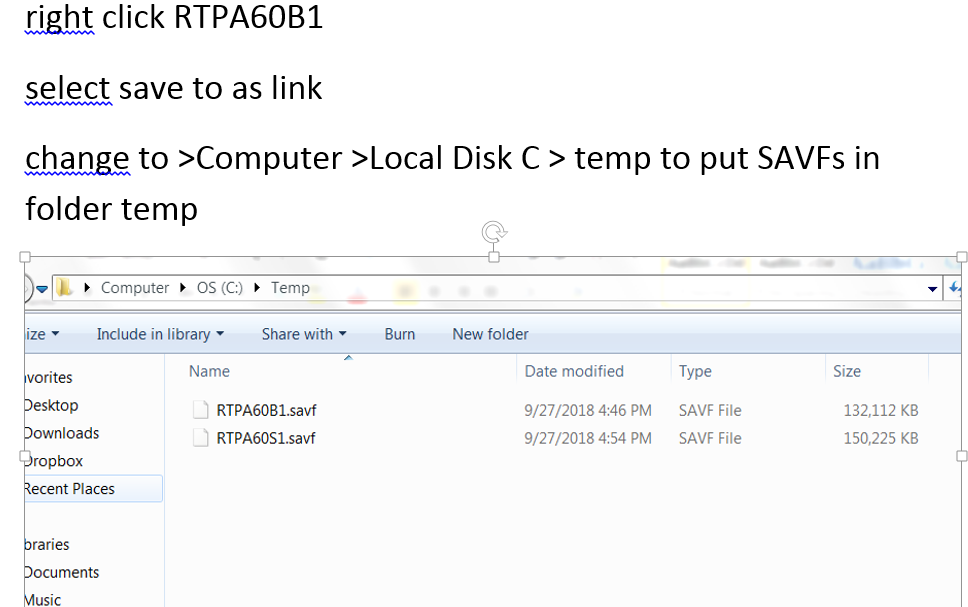 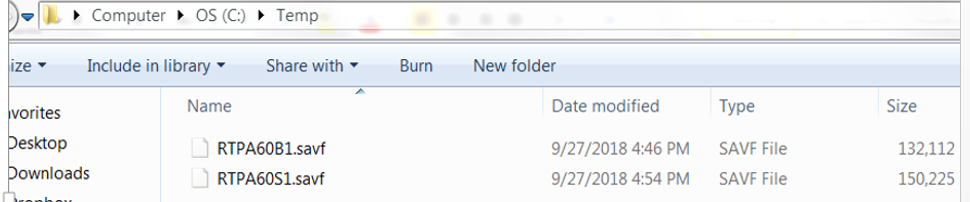 ftp>On the IBM i (AS/400), create a save file.CRTSAVF FILE(QGPL/RTPA71B1)Step 2: Installing RTPA  SAVF from the PC to the IBM i  Enter the FTP commands from a DOS-shell on your Windows PCPress the Microsoft Start button (lower right of the Desktop)Key CMDPress enter to display the DOS shell for entering DOS commands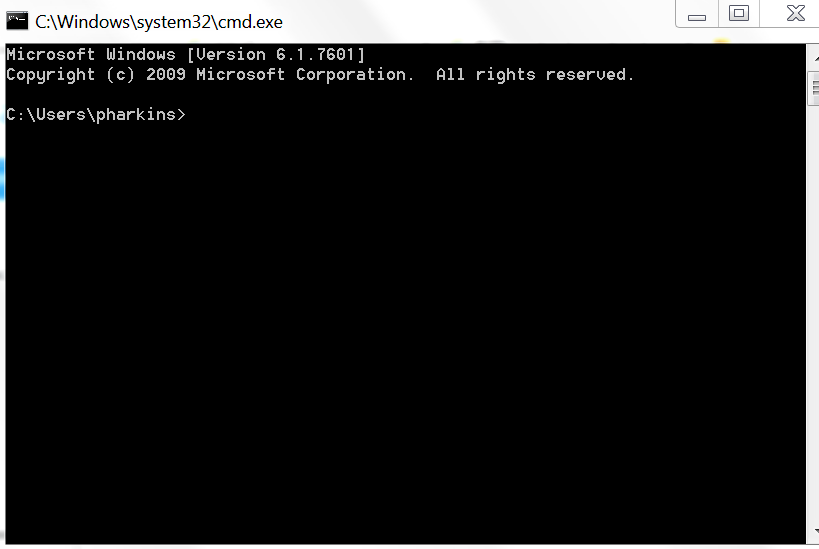 FTP from the Windows PC to the save file on the IBM i  From a DOS command prompt, type: (Start, Run, Cmd for DOS window)ftp XXX.XXX.XXX.XXX	where XXX.XXX.XXX.XXX is the IP address of the AS/400.Provide the username QSECOFR and the proper password.Transfer the file by typing:lcd c:\tempbincd qgplput rtpa71b1.savfquitThe FTP of the PC file to the AS/400 should take about ten seconds.Restore the object RTPA71B1. From the AS/400, type RSTOBJ OBJ(*ALL) SAVLIB(QGPL) DEV(*SAVF) SAVF(RTPA71B1)Run the installation program. From the AS/400, type CALL QGPL/IRMStep 3: Add the  JOBQ Entry RTPA  to subsystem QBATCH RTPA is distributed with the default JobQ RTPA, so that RTPA expansion jobs are not delayed by jobs waiting for execution in another Jobq such as Jobq QBATCH. RTPA submits several jobs for each RTPA expansion of the input source program with RTPA audit statements and the compile of the expanded RTPA source program.If the user initial testing with RTPA results in an RTPA job status of 1 (Input Compile Submitted) instead of completing with the normal RTPA job status of 8 EXPN OK, there may be an authority or other problem with the RTPA Jobq in library QGPL, or the RTPA jobq may not have been added to an active Subsystem such as subsystem QBATCH (below).RTPA uses the IBM i library QTEMP (the temporary library available only for the duration of an IBM i Job number) for many programs during the expansion of an input source program with RTPA audit statements. IBM library QTEMP, and also library QGPL, MUST be BEFORE the RTPA library  ZZAUDIT  in all JOB Descriptions (JOBDs) used in the RTPA entry screen.JOBQ RTPA in Library QGPL should already have been reated in thst RTPA IRM install stepLibrary QTEMP (and QGPL) must always be BEFORE library ZZAUDITE and ZZAUDITC and library ZZAUDIT in the library list when RTPA programs execute, including in USER JOBDs used in the RTPA entry screen.If jobq RTPA is not in library QGPL, create JOBQ RTPA in library QGPL before doing the ADDJOBQE belowQSYS/ADDJOBQE SBSD(QBATCH) JOBQThe RTPA Jobq may be added as an active Jobq to subsystem QBATCh with the following command , with proper authority.  QSYS/ADDJOBQE SBSD(QBATCH) JOBQ(RTPA) SEQNBR(99) the sequence# is determined by what is available and you must be authorized to command ADDJOBQE.RTPA submits RTPA expansion compiles (by pressing F10 on the RTPA entry screen) to JOBQ RTPA and uses subsystem QPGMR to compile the RTPA compiles, so that RTPA submitted jobs do not wait behind other batch jobs in subsystem QBATCHThe WRKACTJOB command (Work With Active Jobs) displays the IBM i subsystems used by RTPAThe user is signed on as an entry in the QINTER (interactive jobs )SubsystemRTPA submitted jobs (command key 10 in the RTPA entry screen), starting with the compile of the input source program  are processed in the QPGMR Subsystem (NOT the QBATCH Subsystem where production batch jobs are normally processed) The DSPUSRPRF (Display User Profile displays the USER profile details, including the User Job description (RTPA in library ODSQGPL)Job description  . . . . . . . . . . . . . :   RTPA                Library  . . . . . . . . . . . . . . . . :     ODSQGPL         The DSPJOBD command displays the Job description for RTPA submitted jobs (RTPA compiles), including the JOB Queue used by RTPA which is subsystem QPGMR in library QGPL  (NOT subsystem QBATCH)This is to provide programmers with a separate job Queue for RTPA submitted jobs, and NOT have to wait for productions jobs to end, and much quicker RTPA turnaround and testing.Job queue  . . . . . . . . . . . . . . . . . . . :   QPGMR                        Library  . . . . . . . . . . . . . . . . . . . :     QGPL                    Step 4: Check the CCSID Coded character set identifiers (character set)CCSID is an abbreviation used by IBM to mean "Coded Character Set Identifier". It is a 16-bit number that represents a specific encoding of a specific code page. For example, Unicode is a code page that has several encoding forms, like UTF-8, UTF-16 and UTF-32. https://www.ibm.com/support/knowledgecenter/en/ssw_ibm_i_71/nls/rbagsccsidcdepgscharsets.htmSome CCSIDs do not allow special characters.CCSID 273 used in Germany does not allow the special characters @ or $Display the IBM i CCSID Country Language code with DSPSYSVAL SYSVAL(QCCSID)RTPA is developed and distributed with CCSID 37 (USA English)https://www-01.ibm.com/software/globalization/ccsid/ccsid_registered.htmlThe Real-Time Program Audit software is distributed with the IBM i  CCSID 37 (USA)CCSID is the normal character translation code used in the United States and Europe, and allows constants and variables to include special characters including the @ (at sign) and $Coded character set identifiers   CCSIDhttps://www-01.ibm.com/software/globalization/ccsid/ccsid_registered.htmlhttps://www.ibm.com/support/knowledgecenter/ssw_ibm_i_72/nls/rbagsmstpdf.pdfLanguage identifiers and associated default CCSIDs - IBMhttps://www.ibm.com/support/knowledgecenter/...ibm.../rbagslngidsdefaultccsids.htmCachedIf the QTQ_DEFAULT_CCSID system level environment variable is defined, then it consists of pairs of valid language ID and single-byte or mixed-byte EBCDIC ...https://www.ibm.com/support/knowledgecenter/en/ssw_ibm_i_72/nls/rbagslngidsdefaultccsids.htm=============================================================================================================Coded character set identifier job attribute:When an interactive job is started on the IBM i operating system, the job CCSID value is taken from theuser profile. When a batch job is started, the current job CCSID is used unless a CCSID is specificallyentered on the SBMJOB command.=========================================================================https://www.ibm.com/support/knowledgecenter/en/ssw_ibm_i_71/nls/rbagsccsidcdepgscharsets.htmSome other CCSID numbers, such as CCSID 273, used in Germany and Austria , do not allow the @ (at sign) in constants or variables, and thus the RTPA sample tutorial source programs will not compile  during RTPA expansion of the source program due to a compiler token error.5770WDS V7R3M0  160422 RN        IBM ILE RPG             QTEMP/NEWEXPSH           PW8BHA     04.07.18 15:12:41       Seite      1  Befehl . . . . . . . . . . . . . :   CRTBNDRPG    Ausgegeben von . . . . . . . . :     RSCH  Programm . . . . . . . . . . . . :   NEWEXPSH    Bibliothek . . . . . . . . . . :     QTEMP  Text 'Beschreibung'  . . . . . . :   *SRCMBRTXT  Quellenteildatei . . . . . . . . :   NEWEXPSH  Quellendatei . . . . . . . . . . :   ZZCOPINP    Bibliothek . . . . . . . . . . :     QTEMP    CCSID  . . . . . . . . . . . . :     273  Text 'Beschreibung'  . . . . . . :   copied input RPG source to QTEMP  Letzte Änderung  . . . . . . . . :   04.07.18  15:12:41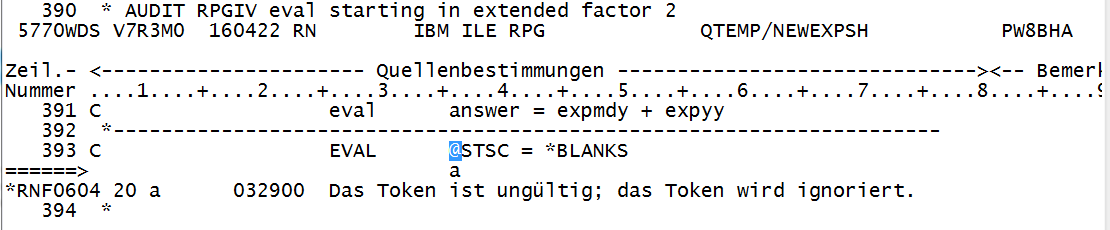  *RNF0604 20 a      032900  Das Token ist ungültig; das Token wird ignoriert.Step 5: Check the Language ID (language for displays,, messages, compile listings)Display the IBM I Country Language code with DSPSYSVAL SYSVAL(QLANGID)               USA EnglishDownloaded secondary languages Step 6: Create User Profile and initial program for the user for the desired CCSID and Lang ID   NOTE – The secondary language library for the desired language ID must be downloaded to the user environmentGERMAN user profile exampleInitial program for GERMAN User ProfileSign on for GERMAN user CCSID 273 LANGID DEUInitial display for GERMAN USER PROFILEStep 7: Enter the RTPA  License Key (emailed from Harkins & Associates, Inc. for the IBM i serial number and model number).RTPA processing requires that an RTPA license key has been sent to the user and the license key had been entered on the user IBM i or when the RTPA command  RTPA is entered the following message will be displayed..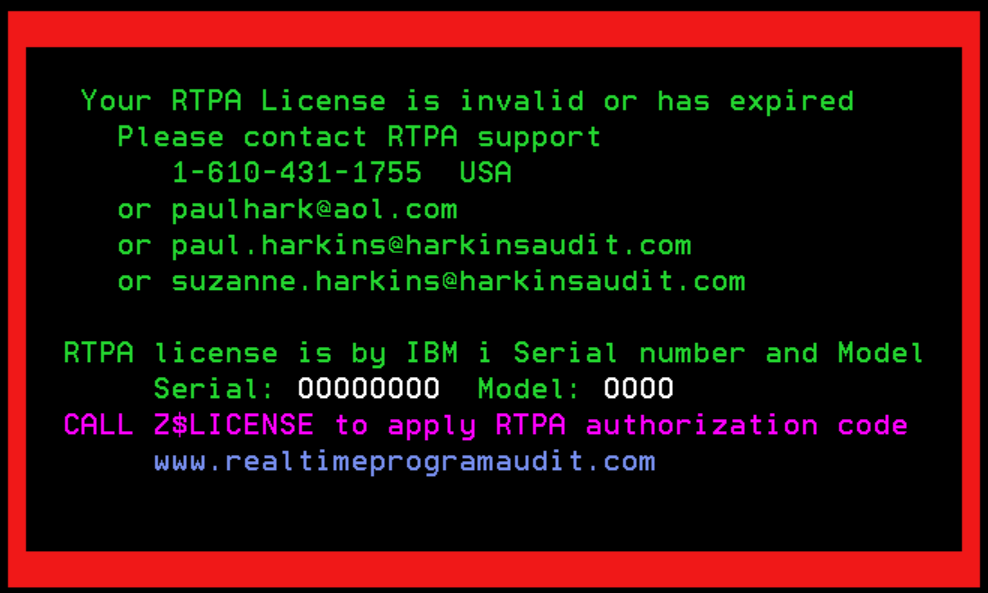 The RTPA license key requires the following information, which RTPA support will enter and sent the license key to the user via email CALL ZZLICENSE to apply the emailed RTPA authorization code Real Time Program Audit Authorization for IBM i  Licensed software        User Serial            User Model       (leftmost position may be blank)RTPA for IBM i is licensed to the IBM i( AS/400) serial  and ModelAn RTPA license key will be sent to the user via email The user keys the RTPA license key, or copies each of the two lines (License Key and Security code) separately from the emailed RTPA authorization form, and pastes each of the two lines separately into the RTPA license Key entry screen with the Edit button  then paste drop down option.To key the RTPA license and security key:(With RTPA library ZZAUDIT in the library list)From the command line, type:CALL ZZLICENSEEnter the entire 50 character RTPA license key and security code and press enter (or copy and Edit and paste each line separately on the RTPA license Key entry screenPress enter to enter the RTPA license and security key into the RTPA DATA AREA. Press F10 Command key 10 to update the RTPA license key on the user  IBM i Figure 1.3 RTPA License Key Authorization ScreenThe RTPA license key is now updated on the user IBM i, and all of the RTPA processing including RPG, CLP, COBOL and RTPA Query should be enabledOR, The RTPA license key and security key may be entered into the RTPA data area in library ZZAUDIT with the CHGDTAARA command as followsYou can enable the RTPA license key by simply changing the RTPA data area with a CHGDTAARA with your license key CHGDTAARA allows both upper and lower case to the RTPA data area in library ZZAUDIT.Change positions 1-25 of RTPA DATAAREA in library ZZAUDIT Change positions 26-50 of RTPA DATAAREA in library ZZAUDIT(junk data entered)Add the two RTPA libraries to the library list AFTER libraries QTEMP and QGPLZZAUDITE is the RTPA work library for RTPA Expanded source and object programsZZAUDIT is the RTPA object library of RTPA licensed programsThese two libraries must be in the library list before user libraries, with library ZZAUDITE first RTPA work library ZZAUDITE will contain the expanded RTPA object programs and the expanded RTPA source programs with RTPA inserted ZZ audit statements, which enable real-time program auditing.RTPA for RPG converts RPG3 source to RPG4 sourceNOTE – RTPA for RPG also dynamically converts RPG3 source members to RPG4 source members with the CVTRPGSRC utility, and creates the RPG4 source member in file QRPGLESRC in library ZZAUDITCRTPA uses the IBM command CVTRPGSRC to convert RPG3 source members to RPG4 fixed Format source members in file QRPGLESRC in library ZZZAUDITC.Convert RPG3 source member in file QRPGSRC in library ZZAUDIT with IBM COMMAND CVTRPGSRC to RPG4 fixed format source member in file QRPGLESRC in library ZZAUDITC (ZZAUDITC library contains converted RPG4 source members).Then Insert RPTA audits in converted RPG4 source in ZZAUDITC and compile RPG4 expanded source program in ZZAUDITE.RPG3 source GETEXPSH converted to RPG4 source in QRPGLESRC in Library ZZAUDITC, the RTPA audits inserted in expanded RPG4 source in QRPGLESRC in Library ZZAUDITECVTRPGSRC converted RPG4 source program in file QRPGLESRC in library ZZAUDITC Then, immediately expand the converted RPG4 source member in file QRPGLESRC in library ZZAUDITC and put the expanded RPG4 source member in library ZZAUDITE, and compile the expanded RPG4 expanded source member and output the expanded RTPA audit enabled object program in library ZZAUDITE.RTPA for RPG then expands the converted RPG4 source member in file QRPGLESRC and creates the expanded source with RTPA audit statements in file QRPGLESRC in library ZZAUDITE and the expanded object program in ZZAUDITE.RTPA expanded source member in library ZZAUDITE with RTPA ZZ audit statementsConverted (CVTRPGSRC) RPG4 GETEXPSH source in file QRPGLESRC in library ZZAUDITE with RTPA ZZ audit statements Converted RPG4 GETEXPSH source in file QRPGLESRC in library ZZAUDITE with RTPA ZZ audit statements to enable RTPA auditing RTPA auditing inserted ZZ audit statements 0071.00 ZZ   FZZAUDITP  O    F  280        PRINTER USROPN                  0072.00 ZZ   FZZAUDSRC  IF   E           K DISK                            0073.00      D ZZD             S              2  0 DIM(13)                 0074.00       *                                                            0075.00       *------------------------------------------------------------0076.00       * COPYBOOKS                                                  0077.00       *------------------------------------------------------------0078.00       *                                                            0079.00       *------------------------------------------------------------0080.00       * INPUTS AND WORK AREAS                                      0081.00       *------------------------------------------------------------0082.00       * PROGRAM DATA STRUCTURE                                     0083.00      D QXXDS          SDS                                          0084.00 ZZ   D  ZZPROG                 1     10                             RTPA for RPG Sample program NEWEXPSH  (RPGLE)NEWEXPSH is an RPGLE interactive programEnter the RTPA for RPG command RTPA to audit enable RPG source programsRTPA (to display the entry screen for RTPA for RPG)NOTE – If the RTPA for RPG program entry screen is NOT displayed, then there is an error in the RTPA license or security code.                          Key RTPA to display the RTPA for RPG entry screenPHARKINS (USA User Profile) RTPA entry screen    date format *MDY(the RTPA for RPG program entry screen is displayed)Expand RPGLE source programEnter the RPGLE Source program name (NEWEXPSH) source file (QRPGLESRC) and source library ZZAUDIT to be RTPA audit enabled (expanded with RTPA ZZ audit statements in a COPY of the program)RTPA sample RPGLE source program NEWEXPSH in file QRPGLESRC in library ZZAUDIT is selected.Audit comments  Y  Executing Source program comment statements will be in the RTPA audit outputAudit copybooks Y  Executing Source program copybooks statements will be in the RTPA audit outputAudit procedures  Y   Executing Source program procedure statements will be audited in the RTPA audit outputAudit Timestamp  Y   Executing Source program statements will be timestamped in the RTPA audit outputPress command Key 10 (F10) to submit RPGLE program NEWEXPSH to be audit enabled.Note – additional RTPA for RPG auditing options are available by keying the appropriate Command keyCommand Key 2 to enter Watch Variables to audit statements containing the watch variablesCommand Key 6 to enter auditing options (like Document Only)Command Key 8 to enter conditional auditing statementsCommand Key 11 for advanced auditingAudit Compile Listing Stmts .       to       1-99999     (Only)                             to                                                      to                                                      to                                                      to  The Audit Compile Listing Statements option allows up to five ranges of the input source program compile listing statements to be selected for auditing, while all other compile listing statements are not audited (the selection of ranges of compile listing source statements greatly reduces the number of RTPA ZZ Audit statements inserted into a COPY of the source program in library ZZAUDITE, as the default for RTPA is to audit all executable source statements as they execute Press command key 18 (F18) to display the results of the RTPA expansion of RPGLE source program NEWEXPSH with RTPA audt statementsRTPA expand RPGLE interactive source program NEWEXPSH with auditsRTPA expanded jobs today for this User summaryRTPA job status 8 means that the RPGLE source program NEWEXPSH was successfully compiled and a COPY of the source program with RTPA ZZ auditing statements was put in file QRPGLESRC in library ZZAUDITE, and the expanded source program was successfully compiled from file QRPGLESRC in library ZZAUDITE and the object program placed in library ZZAUDITE.The expanded NEWEXPSH object program in library ZZAUDITE may now be executed to produce the RTPA audit log.NOTE:RTPA job status 3 (ERROR) means that the RPGLE source program NEWEXPSH was NOT successfully compiled (a source program or library list error)RTPA job status 9 (ERROR) means that the RPGLE source program NEWEXPSH was successfully compiled, but the expanded COPY of the source program in file QRPGLESRC in library ZZAUDITE compile had an error (an RTPA ZZ inserted source statement error)Key 5 to display the job details of the RTPA expansion of RPGLE source program NEWEXPSHRTPA expand RPGLE interactive source program NEWEXPSH with auditsInput RPGLE source has 1,186 statementsRTPA inserted 5,509 suditing ststements to audit all executable statementsRTPA audits the contents of all 220 variables processed in the programRTPA sudits all program comments, copybooks, subroutines, proceduresRTPA takes only seconds to expand the input source program, wiout programmer interventionRTPA inserts 5,509 ZZ RTPA audit statements into the expanded COPY of NEWEXPSH source program in library ZZAUDITEF3=Exit  F8=Start/Stop F13=Files/Recds F14=Fields F15=Operations F16=Variables F17=Labels F19=Called Pgm   F21=Cond Oper  F22=Indicators  F23=Pre-audit                                                   (C) 2016 Harkins & Associates, Inc.Command Key 19 may be pressed to display programs called by the NEWEXPSH programF19=Called Pgm  QRPGLESRC in library ZZAUDITE (The RTPA Expansion work library)RPGLE source program NEWEXPSH calls three programs.These three programs are called by RPGLE program NEWEXPSH and are in the ZZAUDITP audit output for program NEWEXPSH,  AND these called programs may also be expanded by RTPA so their program execution is in an RTPA ZZAUDITP or ZZAUDITD audit logA separate RTPA audit output file ZZAUDITP is produced for EACH program expanded by RTPA that is actually executed in the execution of the job stream (both interactive and batch programs)Execute the program normallyCall ZZTESTIN  (CLP ZZTEST1N calls RPLGE program NEWEXPSH passing parmsRTPA is real-time auditing the execution of RPGLE NEWEXPSH from the expanded NEWEXPSH object program in ZZAUDITE to RTPA audit file ZZAUDITP    Press shift and escape and key 3 to interrupt NEWEXPSH execution and display job 4 to display spooled files for the job including RTPA file ZZAUDITPRTPA audit file ZZAUDITP contains 7 pages of RTPA audits in real-time for this NEWEXPSH programRTPA audit output file ZZAUDITP of RPGLE program NEWEXPSH execution in real-time as the program executes.RTPA expanded source in library ZZAUDITE with ZZ RTPA audit statementsAny RTPA expansion errors when insrerting RTPA ZZaudit statements, resulting in an RTPA status 9 (error in expanded RTPA source compile),  may be corrected and the expanded source compiled from ZZAUDITE with the program object to ZZAUDITE.Typically RTPA expansion errors in inserting ZZ audit statements are corrected by commenting the error ZZ audit records in the expanded RPGLE source in library ZZAUDITE.RTPA expanded source in library ZZAUDITE with ZZ RTPA audit statementsRTPA source statements for RTPA auditing (calculation specs) are stored in RTPA file ZZAUDSRC rather than as Debug views in the expanded object programThe NEWEXPSH audited source statements are stored in physical file ZZAUDSRC and are retrieved  during RTPA auditing at execution time instead of being stored in the compiled object program.Test the RTPA NEWEXPSH object audit enanbled object program in ZZAUDITERTPA libraries ZZAUDITE and ZZAUDIT must be in the library list BEFORE any user librariesCALL ZZTEST1N  (RPGLE program NEWEXPSH is an interactive program called by CLP ZZTEST1N)The interactive RPGLE program NEWEXPSH is called by the CLP program ZZTEST1N (passing the order nember 1500 and order line number 1), and the NEWEXPSH program displays this Order Inquiry screenRTPA is real-Time Auditing this RPGLE interactive program and is creating a real-time RTPA audit log ZZAUDITP. Display the IBM i  program job to see the programs being executedPress the Shift and escape keys and key 3 and press enter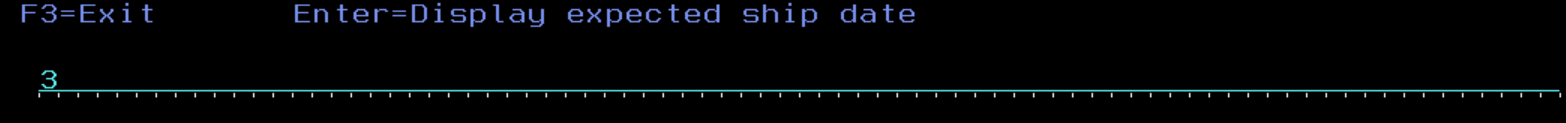 NEWEXPSH program stackDisplay Job spooled files including real-time RTPA audit output fil e ZZAUDITPRTPA is auditing the executing statements of RPGLE NEWEXPSH in real-time on RTPA audit log ZZAUDITPRTPA audit output in file ZZAUDITP of every executing statement in RPGLE program NEWEXPSH. including contents of variables and moment-in-time the statement was executedFirst executed statement is *INZSR (initial subroutine) compile statement 1171Window 78 Window 78 of 280 length RTPA audit output recordRTPA for RPG Audit Ranges of NEWEXPSH compile listing statementsRTPA for RPG provides for auditing up to five ranges of compile listing source statements.Auditing ranges of compile listing source statements allows only auditing  source program statements of interest, rather than auditing all of the statements in the source program, thus reducing the number of RTPA ZZ audit statements inserted into a COPY of the source program in library ZZAUDITE.First RTPA expand RPGLE program (NEWEXPSH) to get the compile listing of the input RPGLE NEWEXPSH.Then select up to five ranges of compile listing calculation (executable) statements of interest to be audited by RTPASelect NEWEXPSH compile listing statements 299 through 309 for RTPA auditingThen enter the range of compile listing statements of interest to be audited by RTPAAudit Compile Listing Stmts .   299 to   309 1-99999  Press Command key 10 to expand RPGLE program NEWEXPSH with RTPA auditing statement for statements 299 through 309.  Only 322 RTPA ZZ auditing statements (instead of 5,509 auditing statements) were inserted into the expanded COPY of the RPGLE program NEWEXPSH to audit statements 299 through 310Excecute program NEWEXPSH normally CALL ZZTEST1N  Only one RTPA ZZAUDITP output page was needed to audit the NEWEXPSH program executing statements 299 through 310Only one RTPA ZZAUDITP output page was needed to audit the NEWEXPSH program executing statements 299 through 310The contents of all variables executed are also output, along with the timestampAll RTPA audited statements in program NEWEXPSH executed in the SAME millisecond 2020-08-14 10.54.16.016RTPA for RPG Conditional Auditing of RPGLE NEWEXPSH RTPA for RPG provides for dynamically auditing executing RPG statements variables based on the contents of the executing variables with RTPA Conditional Auditing (Command key 8)Audit executing statements in RPGLE NEWEXPSH only when the contents of variable cucust is 2050. (2050 is apparently an error condition)Press Command key 8 (F8) to enter the conditional auditing statements, which will be inserted into the RTPA expanded source program in file QRPGLESRC in library ZZAUDITE for this job.Enter the conditional auditing statements for this RTPA expansion of RPGLE NEWEXPSH and press F5 to applyPress F8 in the RTPA Job Detail screen shows the conditional auditing statements that have been inserted into the RPGLE NEWEXPSHC expanded source in file QRPGLESRC in library ZZAUDITE for this job.The first RTPA conditional auditing statement should always be OFF to turn off RTPA auditing until the conditional statement is executedOFF     (Turn RTPA auding OFF)NEWEXPSH program variable CUCUST will only be audited by RTPA if the contents of executing statement variable are 2050 during NEWEXPSH program executionThen press F10 to submit this RPGLE NEWEXPSH expansion The expansion of NEWEXPSH with conditional auditing still inserts the 5,509 audit statements as hwen auditing all executable source statements and the contents of all 200 variables.However RTPA now inserts 6 additional auditing statements for a total of 5,515 ZZauditing statements, as all of the NEWEXPSH executable statements may be audited depending on the contents of variable CUCUST.Only when variable CUCUST is 2050 will RTPA auditing be turned on.RTPA expanded RPGLE program NEWEXPSH in ZZAUDITE with conditional auditing statements.RTPA uses the first unused indicator in the program (indicator 01) to condition the conditional auditing on and off.RTPA turns on auditing at the first executing ststement where variable CUCUST is 2050 (statement 558) and turns off auditing at the first executing statement where variable CUCUST is not 2050.558 C                   ADD       1050          CUCUST                                                                           2050                       RTPA for RPG Watch Variables Auditing of RPGLE NEWEXPSH RTPA for RPG provides for dynamically auditing executing RPG statements variables that rae entered as watch variables (similar to COBOL watch variables) with RTPA watch variable Auditing (Command key 2)RTPA watch variable auditing only inserts RTPA auditing for program statements containing the watch variables, so watch variable auditing results in smaller expanded programs.Audit executing statements in RPGLE NEWEXPSH only when the statement contains the variable CUCUST.Press Command key 2 (F2) to enter the watch variables to be audited during program execution.Enter the watch variables for this RTPA expansion of RPGLE NEWEXPSH and press F5 to applyOnly 416 RTPA audit statements are inserted into the expanded NEWEXPSH program as only executing statements with containing variable CUCUST will be audited (not all 220 variables)F2 to display the watch variables for NEWEXPSHRPGLE NEWEXPSH watch variables statements auditing ZZAUDITPRTPA for RPG Sample program TESTBASIC  (RPGLE)TESTBASIC is an RPGLE batch programEnter the RTPA for RPG command RTPA to audit enable RPG source programsRTPA (to display the entry screen for RTPA for RPG)NOTE – If the RTPA for RPG program entry screen is NOT displayed, then there is an error in the RTPA license or security code.                          Key RTPA to display the RTPA for RPG entry screenPHARKINS (USA User Profile) RTPA entry screen    date format *MDY(the RTPA for RPG program entry screen is displayed)Expand RPGLE source program TESTBASICEnter the RPGLE Source program name TESTBASIC source file (QRPGLESRC) and source library ZZAUDIT to be RTPA audit enabled (expanded with RTPA ZZ audit statements in a COPY of the program)RTPA sample RPGLE source program TESTBASIC in file QRPGLESRC in library ZZAUDIT is selected.Press command Key 10 (F10) to submit TESTBASIC for RTPA expansion with auditing statementsF10=Submit Expand  Member   TESTBASIC   Input RPG program submitted. Press F18 to see status.  The TESTBASIC RPGLE source program is successfully expanded with RTPA audit ststements in library ZZAUDITEKey 5 to display the RTPA detail expansion screen  The TESTBASIC RPGLE source program is successfully expanded with all 24 variables audited and all executable RTPA atatements audited (the RTPA defaults)Execute the TESTBASIC batch program with RTPA audits from library ZZAUDITECALL TESTBASICThe TESTBASIC RPGLE source program is successfully expanded with RTPA audit statements in library ZZAUDITEWRKSPLF to display the RTPA audit file of TESTBASIC execution ZZAUDITPAll TESTBASIC executing statements are audited together with the contents of all variables and the timestamp of each executing statement RTPA for RPG Sample program TESTFREE  (RPGLE)TESTFREE is an RPGLE free form and fixed format batch programEnter the RTPA for RPG command RTPA to audit enable RPG source programsRTPA (to display the entry screen for RTPA for RPG)NOTE – If the RTPA for RPG program entry screen is NOT displayed, then there is an error in the RTPA license or security code.                          Key RTPA to display the RTPA for RPG entry screenPHARKINS (USA User Profile) RTPA entry screen    date format *MDY(the RTPA for RPG program entry screen is displayed)Expand RPGLE source program TESTFREEEnter the RPGLE Source program name TESTFREE source file (QRPGLESRC) and source library ZZAUDIT to be RTPA audit enabled (expanded with RTPA ZZ audit statements in a COPY of the program)RTPA sample RPGLE source program TESTFREE in file QRPGLESRC in library ZZAUDIT is selected.Press command Key 10 (F10) to submit TESTREE for RTPA expansion with auditing statementsF10=Submit Expand  Member   TESTFREE   Input RPG program submitted. Press F18 to see status.  The TESTFREE RPGLE source program is successfully expanded with RTPA audit ststements in library ZZAUDITEKey 5 to display the RTPA detail expansion screen  The TESTFREE RPGLE source program is successfully expanded with all 37 variables audited and all executable RTPA atatements audited (the RTPA defaults)Execute the TESTFREE batch program with RTPA audits from library ZZAUDITECALL TESTFREEThe TESTFREE RPGLE source program is successfully expanded with RTPA audit statements in library ZZAUDITEWRKSPLF to display the RTPA audit file of TESTFREE execution ZZAUDITPRTPA for RPG Sample program  SELECTFIXE  (RPGLE)SELECTFIXE is an RPGLE fixed format batch program with SELECT WHENEnter the RTPA for RPG command RTPA to audit enable RPG source programsRTPA (to display the entry screen for RTPA for RPG)NOTE – If the RTPA for RPG program entry screen is NOT displayed, then there is an error in the RTPA license or security code.                          Key RTPA to display the RTPA for RPG entry screenPHARKINS (USA User Profile) RTPA entry screen    date format *MDY(the RTPA for RPG program entry screen is displayed)Expand RPGLE source program SELECTFIXEEnter the RPGLE Source program name SELECTFIXE source file (QRPGLESRC) and source library ZZAUDIT to be RTPA audit enabled (expanded with RTPA ZZ audit statements in a COPY of the program)RTPA sample RPGLE source program SELECTFIXE in file QRPGLESRC in library ZZAUDIT is selected.SELECTFIXE uses the CAS statements SELECT WHEN ENDSL Press command Key 10 (F10) to submit TESTBASIC for RTPA expansion with auditing statementsF10=Submit Expand  Member   SELECTFIXE   Input RPG program submitted. Press F18 to see status.  The SELECTFIXE RPGLE source program is successfully expanded with RTPA audit ststements in library ZZAUDITEKey 5 to display the RTPA detail expansion screen  The SELECTFIZE RPGLE source program is successfully expanded with all 3 variables audited and all executable RTPA atatements audited (the RTPA defaults)Execute the SELECTFIXE batch program with RTPA audits from library ZZAUDITECALL SELECTFIXE The SELECTFIXE RPGLE source program is successfully expanded with RTPA audit statements in library ZZAUDITEWRKSPLF to display the RTPA audit file of SELECTFIXE execution ZZAUDITPRTPA for RPG Sample program TESTBASP  (RPGLE) ProceduresTESTBASP is an RPGLE batch program with procedures.See Appendix I to see how RTPA audits RPGLE program TESTBASPEnter the RTPA for RPG command RTPA to audit enable RPG source programsRTPA (to display the entry screen for RTPA for RPG)NOTE – If the RTPA for RPG program entry screen is NOT displayed, then there is an error in the RTPA license or security code.                          Key RTPA to display the RTPA for RPG entry screenPHARKINS (USA User Profile) RTPA entry screen    date format *MDY(the RTPA for RPG program entry screen is displayed)Expand RPGLE source program TESTBASP    TESPBASP has two proceduresEnter the RPGLE Source program name TESTBASP source file (QRPGLESRC) and source library ZZAUDIT to be RTPA audit enabled (expanded with RTPA ZZ audit statements in a COPY of the program)RTPA sample RPGLE source program TESTBASP in file QRPGLESRC in library ZZAUDIT is selected.Press command Key 10 (F10) to submit TESTBASP for RTPA expansion with auditing statementsRTPA tracks projects and tickets    Project      PROCEDURES                                                      Ticket       T1234567               F10=Submit Expand  Member   TESTBASP   Input RPG program submitted. Press F18 to see status.  The TESTBASP RPGLE source program is successfully expanded with RTPA audit ststements in library ZZAUDITEKey 5 to display the RTPA detail expansion screen  The TESTBASP RPGLE source program is successfully expanded with all 15 variables audited and all executable RTPA atatements audited (the RTPA defaults)Execute the TESTBASP batch program with RTPA audits from library ZZAUDITECALL TESTBASPThe TESTBASP RPGLE source program is successfully expanded with RTPA audit statements in library ZZAUDITEWRKSPLF to display the RTPA audit file of TESTBASP execution ZZAUDITPAll TESTBASP executing statements are audited together with the contents of all variables and the timestamp of each executing statement The the execution of the two procedures is audited52 plongproc         b                                                       61 pfreeproc         b                                                                           RTPA for RPG Overriding default compile parameters RTPA for RPG provides for overriding RPGLE compile default parameters and for entering selection parameters such as watch variables.The RTPA RPG default compile parameters may be entered using command key 7 (F7) in the RTPA for RPG entry screen. The RPGLE compile overrides are displayed from the RTPA user profile record, file ZZFI01, which is created automatically when the user first signs on to RTPA.Keyed overrides are applied FOR THIS EXPANSION (for this job only) by RTPA by pressing command key 5 ( F5=Apply) before pressing command key 10 (F10) to submit the RPGLE program for expansion.Press F7 to override the default RPGLE compile Generation Level severity code of 10 to 11. F5=Apply   Change the RPGLE default generation severity of 10 to 11 FOR this job only AND PRESS F5 to apply. F5=Apply   severity of 10 to 11 AND PRESS F5 to apply.Note- The RTPA User Profile, File ZZFI01 in library ZZAUDITcontains the standard compiler override options and other defaults and is created when the User first signs on to RTPA. This File ZZFI01 may be changed to reflect standard override information for each user .The RPGLE input source Compile is now generation severity 11, and the RPGLE expanded source program in library ZZAUDITE is now generation severity 11.F5=Apply is also used in other RTPA selection screens, such as entering watch variables to confirm the selection.The RTPA user profile parameters for RPG used in the F7 compile overrides may be changed for the User by changing the ZZFI01 RTPA user profile with the DFU utility program Change the RPGLE compile defaults for an RTPA for RPG UserRTPA creates an RTPA User (signon) profile in file ZZFI01 in library ZZAUDIT to allow RTPA defaults that are created the first time an IBM i User signs on to RTPA, to be changed.F9=Maint. Menu  Command Key 9 (F9) Option 1 on the RTPA entry screen  allows several of the RTPA user profile options to be changed.RTPA Maintenmance menu Option 1 allows several ZZFI01 RTPA User profile options to be nepermanently changedF6 to change RTPA user compile options and overridesF5 to applyStop All Variable audits after                                                Compile source statements   15000     No variable audits after 15000 stmts    Compile referenced variable   800     No variable audits after 800 variables  The Stop All variable audits after 15,000 source statements OR 800 variables is used by RTPA to stop auditing of ALL variables for huge RPGLE programs, due to RPGLE compiler limititations.All RTPA file ZZFI01 User profile default options may be changed with DFUChange the RPGLE compile defaults for an RTPA User Generation level from 10 to 11Z1GEN3: 10       The RPGLE compile defaults for an RTPA Expanded object to library may also be changed (with CAUTION to prevent RTPA object programs from overriding objects in libraries other than the RTPA expansion work libray ZZAUDITE)Z1SOBJ:     ZZAUDITE       Change the RPGLE compile defaults for an RTPA User Generation level from 10 to 11  Z1GEN3: 11                 Default RTPA user profile generation level is now 11, so no F7 compile override is necessary for any job unless the desired generation level is not 11RTPA for RPG Overriding default RTPA User Profile default parameters RTPA for RPG provides for overriding RPTA User Profile default parameters , which are automatically created the first time an RTPA entry screen is used for an IBM i  User Profile in file ZZFI012 in library ZZAUDIT.RTPA file ZZFI01 default parameters , such as compile generation severity level 10,  may be changed for an RTPA User profile with DFU program ZZFI01 in library ZZAUDIT.Option 1 to run a DFU programOption 1 to change a DFU programPress enter to change the RTPA User profile defaults in  ZZFI01 for user PHARKINS Press enter to change the RTPA User profile defults in  ZZFI01 for user PHARKINS.Change the default RPGLE generation severity level for RTPA User PHARKINS from 10 to 15 (for all RTPA activity) Press enter to change field ZZGEN3 ibn file ZZF01 from 10 to 15 All future RTPA activity for user PHARKINS will default to generation severity level of 15, unless overridden by F7 of the RTPA entry screen for that RTPA expansion job. RTPA for RPG Sample program TESTSQL (SQLRPGLE)Also CUSTSQL SQLRPGLE Sample program, which calls COBOL program TESTCOB5Add QSQL to the library list for embedded SQL RPGLE source programs  Enter TESTSQL and press F10 to submit job for RTPA expansion with audit statementsTESTSQL is an embedded SQL RPG source program in file QRPGLESRCJob status 8 is successful RTPA expansion of SQLRPGLE TESTSQLTest SQLRPGLE TESTSQL with RTPA audits (in ZZAUDITE) RTPA expansion of TESTSQL SQLRPGLE source programTESTSQL RTPA expansion detail                         Execute TESTSQLCALL TESTSQLExecution of SQLRPGLE program TESTSQL with RTPA audit output in ZZAUDITPCUNAME retrieved by SQL 127  * retrieve the customer master records with SQL                     128  *EXEC SQL                                                           129  *    select CUNAME                                                  130  *        into :CUNAME                                               131  *        from custmast                                              132  *        where CUCUST = :CUCUST and               133  *              CUSTOR = :CUSTOR                                        134  *END-EXEC                                                              145 C     *IN30         IFEQ      *OFF                                                0                                                                 146 C                   MOVE      *ON           *IN30                                                                       1                           147 C                   END                                                 148 C     SQLCOD        IFGE      0                                                        0                                                            149 C     SQLCOD        ANDNE     100                                                      0                                                            150 C                   MOVE      *OFF          *IN30                                                                       0                           151 C                   END                                                 152  * GOT CUSTOMER MASTER CUNAME FIELD                                     153 C     *IN30         IFEQ      *OFF                                                0                                                               154  * got customer master record, move to hold fields                    155 C                   MOVEL     CUNAME        HLDNAM           25                                         XYZ STORE - ARDMORE                     CUTELE retrieved by SQL165  *EXEC SQL                                                                 166  *    select CUTELE                                                        167  *        into :CUTELE                                                     168  *        from CUSTMAST                                                    169  *        where CUCUST = :CUCUST and                                       170  *              CUSTOR = :CUSTOR                                           171  *END-EXEC                                                                 182 C     *IN31         IFEQ      *OFF                                                   0                                                                    183 C                   MOVE      *ON           *IN31                                                                          1                      184 C                   END                                            185 C     SQLCOD        IFGE      0                                                   0                                                       186 C     SQLCOD        ANDNE     100                                                 0                                                       187 C                   MOVE      *OFF          *IN31                                                                  0                      188 C                   END                                            189  * print audit of successful SQL record retrieval                  190  * GOT CUSTOMER MASTER TELEPHONE NUMBER                            191 C     *IN31         IFEQ      *OFF                                           0                                                            192  * got customer master record, move to hold fields                 193 C                   MOVEL     CUNAME        HLDNAM           25                                      XYZ STORE - ARDMORE                                                                  XYZ STORE - ARDMORE            194 C                   MOVEL     CUTELE        HLDTEL           14                                              610-555-1212                                                                                 610-555-1212  RTPA audit output of SQLRPGLE program TESTSQLSQLRPGLE TESTSQL input compile listing RTPA for COBOL COBBASIC Sample program Also COBOL source program GETEXPSH is a larger program that calls several programsAlso IBM i COBOL/400 (type CBL) and COBOL ILE (type CBLLE) source programs require the appropriate COBOL compilers to be installed on the IBM i COBOL source program GETEXPSH is a larger program that calls several programsNOTE- Companies not using IBM i COBOL should skip to the RTPA for CL ZZTEST1N sample program stepEnter the RTPA for COBOL command RTPACO to audit enable COBOL source programsNOTE – The appropriate IBM i ILE COBOL compiler must be installed to compile COBOL programs (COBOL/400 for type CBL source programs, COBOL  ILE for type CBLLE source programsNOTE –  IBM i  COBOL/400 (type CBL) source programs may usually be changed to the COBOL ILE type CBLLE as the apppropriate IBM i COBOL compiler must be installed to compile COBOL source programs.The IBM COBOL compilers (COBOL/400 and COBOL ILE) are very similar, so the supported IBM i COBOL ILE compiler is preferred. NOTE – If  the RTPA for COBOL program entry screen is NOT displayed, then there is an error in the RTPA license or security code.                          RTPACO  (to display the entry screen for RTPA for COBOL)NOTE – If the RTPA for COBOL program entry screen is NOT displayed, then there is an error in the RTPA license or security code.                          (the RTPA for COBOL program entry screen is displayed)Enter the COBOL Source program name (COBBASIC) source file (QCBLLESRC) and source library ZZAUDIT to be RTPA audit enabledRTPA sample batch COBOL source program COBBASIC in file QCBLLESRC in library ZZAUDIT is selected.Press command Key 10 (F10) o submit COBOL program COBBASIC for to be audit enabled.Press command key 18 (F18) to display the results of the RTPA expansion of COBOL source program  COBBASIC with RTPA audt statementsKey 5 to display the job details of the RTPA expansion of COBOL source program COBBASICCOBOL source program COBBASIC has 114 source statementsRTPA inserted 3781 ZZ audit statements in a COPY of the input source program COBBASIC in file QCBLLESRC in library ZZAUDITE (The RTPA Expansion work library)RTPA compiled the expanded COBOL source prgram  in library ZZAUDITE and created the expanded COBBASIC object program in library ZZAUDITE.F2=Watch Variables  F3=Exit  F8=Conditional Auditing Start/Stop   F12=Previous  F13=Program Files   F16=Variables     F19=Called Programs         F15=Commands                                      (C) 2016 Harkins & Associates, Inc.        Command Key 19 may be pressed to display programs called by this COBBASIC programF19=Called Pgm   No programs were called by this COBOL COBBASIC programCALL COBBASIC to produce the RTPA audit on ZZAUDITPCALL COBBASIC to produce the RTPA audit on ZZAUDITPCOBOL source program GETEXPSH is a larger interactive program  that calls several programsRTPA Expansion detail of CBLLE GETEXPSHCommand key 19 to display called programs by GETEXPSHCalled programs byCOBOL program GETEXPSHCompile listing statement 468 calls FATLERR programThese programs are called by COBOL program GETEXPSH and are in the ZZAUDITP audit output for program GETEXPSH, AND these called programs may also be expanded by RTPA so their program execution is in an RTPA ZZAUDITP logA separate RTPA audit output file ZZAUDITP is produced for EACH program expanded by RTPA that is actually executed in the execution of the job stream (both interactive and batch programs)RTPA for CL ZZTEST1N Sample program Enter the RTPA for CL command RTPACL to audit enable CL (CLP) source programsCLP Source program ZZTEST1N in library ZZAUDIT  calls RPGLE interactive program NEWEXPSH and passes twp parameters to NEWEXPSHRTPACL  (to display the entry screen for RTPA for CL)NOTE – If the RTPA for CL program entry screen is NOT displayed, then there is an error in the RTPA license or security code.                          Enter the CL Source program name (ZZTEST1N) source file (QCLSRC) and source library ZZAUDIT to be RTPA audit enabledRTPA sample CL source program ZZTEST1N in file QCLSRC in library ZZAUDIT is selected.Audit Timestamp Y   Key Y  to timestamp each executing RTPA audited statement is executed when the RTPA enhanced program is runPress command Key 10 (F10) o submit CL program ZZTEST1N for to be audit enabled.(Note – CL program ZZTEST1N CALLS RPGLE program NEWEXPSH and passes two parameters (order #  1500 and  order line # 001) to NEWEXPSHPress command key 18 (F18) to display the results of the RTPA expansion of CL source program  ZZTEST1N with RTPA audt statementsKey 5 to display the job details of the RTPA expansion of CL source program ZZTEST1NCL source program ZZTEST1N has 13 source statementsRTPA inserted 175 ZZ audit statements in a COPY of the input source program ZZTEST1N in file QCLSRC in library ZZAUDITE (The RTPA Expansion work library)Note – RTPA inserts CALL statements into the COPY of the input CL source program ZZTEST1N in file QCLSRC in library ZZAUDITE to call an RTPA created RPGLE source program, which creates the RTPA ZZAUDITP  audit output of the executing CL program ZZTEST1N.The RTPA created RPGLE program is named ZZNNNNNN (ZZ and Job number) ZZ054919 is the RPGLE source program that actually produces the RTPA audit log when ZZTEST1N CLP is executed (as IBM i CLP has no easy printer capability)RTPA compiled the expanded CL source prgram  in library ZZAUDITE and created the expanded ZZTEST1N object program in library ZZAUDITE.RTPA compiled the RPGLE ZZ035838 RPGLE  audit program in library ZZAUDITE and created the expanded RPGLE ZZ035838  object program in library ZZAUDITE.RPGLE program ZZ035838 does the actual RTPA auditing of CL ZZTEST1N to audit file ZZPRINTPTest the RTPA ZZTEST1N  object audit enanbled object program in ZZAUDITECALL ZZTEST1N     (ZZTEST1N CL calls RPGLE interactive program NEWEXPSH) program)The interactive RPGLE program NEWEXPSH (previouly enebled with RTPA aiditing statements) display a screen. CL ZZTEST1N has called NEWEXPSH, passig the order number (1500) and the order line number (1)Enter keyRTPA created a real-time audit of every executed statement in CL program ZZTEST1N, including the contents of variables processed on spool file ZZPRINTP without programmer intervention or debugging. RTPA also created a real-time audit of every executed statement in RPGLE program NEWEXPSH, including the contents of variables processed on spool file ZZPRINTP without programmer intervention or debugging. Note – RPGLE program NEWEXPSH had been previously RTPA audit enabled. NOTE- The elapsed time between executing program statements could be easily computed (in RTPA Query) and used for real-time analytics of many important issues for both computer and human productivity analysisNOTE- The elapsed time between executing programs could be easily computed (in RTPA Query) and used for real-time analytics of many important issues.(entire page of NEWEXPSH executing statements in the SAME millisecond) RTPA Query Sample program RTPA Query provides analysis and summary reporting of the RTPA audit output files ZZAUDITP (WRKSPLF) or ZZAUDITD  (DB2 disk files) of previously executed IBM i  jobs that include RTPA enhanced RPG, COBOL or CL programs.RTPA Query provides search (Find) capability for all RTPA audit output, including executed program source statements, variables, variable data, and optionally the moment-in-time the source program was executed (if the RTPA Timestamp option is Y.Six standard RTPA report options are provided, which may be selected before the RTPA Query analysis reports are produced for the selected RTPA audit output logs.If the RTPA audit to disk (ZZAUDITD) is selected (Audit to Disk is Y), then the ZZAUDITD DB2 disk RTPA audit output may be queried with SQL or another analytical tool.Enter the RTPA Query command RTPAQ to display the select options for RTPA QueryRTPAQ  (to display the entry screen for RTPA Query)NOTE – If the RTPAQuery entry screen is NOT displayed, then there is an error in the RTPA license or security code.                          Command Key 6 to display six audit report summary optionsCommand Key 6 to display six audit report summary optionsThe RTPA Query audit output will list the ZZAUDITP audit output of executed program statements, and  summarize the ZZAUDITP RTPA audit output for EACH program selected.Select the RTPA audit logs ZZAUDITP for CLP ZZTEST1N and RPGLE NEWEXPSH for summary reportingFile ZZAUDITC is the combined ZZAUDITP files for CLP ZZTEST1N and RPGLE  NEWEXPSH in Timestamp (moment-in-Time) sequence as executed by the IBM i.File ZZAUDITC is the combined ZZAUDITP files for CLP ZZTEST1N and RPGLE  NEWEXPSH in Timestamp (moment-in-time) sequence as executed by the IBM i.Select the RTPA audit logs ZZAUDITP for CLP ZZTEST1N and RPGLE NEWEXPSH for summary reportingF10=Create ZZAUDITS with summary analytics  Press command key 10 to create the ZZAUDITS summary audit log with summary reports   Key 5 to display the RTPA audit logs of the combined ZZTEST1N CL which calls RPG NEWEXPSH (displayed in program name sequence, as no RTPA moment-in-time timestamp was selected)NOTE – The RTPA audit logs for CL  ZZTEST1N and RPG NEWEXPSH are displayed sequentially by executing program NAME (in RTPA audit log record) positions 247 – 256), NOT in moment-of-time of execution), together with the six RTPA analysis reports at the end of each program audit log. NOTE – The RTPA audit logs for CL  ZZTEST1N and RPG NEWEXPSH are displayed sequentially by executing program moment-in-time as the computer executes the statement, if the Timestamp Y option is selected warn the programs are expanded, AND Command key 8 is selected when the ZZAUDITC summary report is createdThe ZZAUDITS RTPA audit summary file is created, listing the selected ZZAUDITP audit logs, and with summary reports RTPA Query ZZAUDITS Summary file of selected ZZAUDITP audit output files with summary reportsWindow 78 positions to the right of the 280 character RTPA audit log recordWindow 210 positions to the right of the 280 character RTPA audit log record012211 PHH        ZZTEST1N   2018-06-14 11.35.18.823        The Job #, User, Program and timestamp is displayed for each executing program statement.Programs, statements, variables, data, moment-in time executed in an RTPA Query job streams may be displayed with the Find capability.Combining RTPA Audit output programs by the moment-in-time the computer actually executed the program statement.RTPA  Audit output by moment-in-time statement executedReal-Time Program Audit output can audit the statements executed by moment-in-time from multiple programs (like CLP program ZZTEST1N calling   RPGLE program NEWEXPSH,  and any other RTPA audited programs called by these two programs in a job),  exactly as the computer executes each statement.The programs( CLP, RPGLE, COBOL) must be audit enabled with the audit timestamp Y option when the program is RTPA audit enabled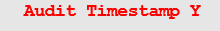 Enter RTPAQ to display the selection screen for RTPA QueryRTPAQKey 5 in the Option field of the two previously RTPA expanded programs audit ouput to confirm the time stamp in the audit outputWindow 210 The time stamp of each executed program statement  is in positions 258 – 280 of each RTPA output record  for job 012211, user PHH, program ZZTEST1N in RTPA file ZZAUDITP.2018-06-14 11.35.18.823 is the timestamp of the first statement executed in CLP ZZTEST1N for job 012211Window 210 The time stamp of each executed program statement  is in positions 258 – 280 of each RTPA output record  for job 012211, user PHH, program NEWEXPSH in RTPA file ZZAUDITP 2018-06-14 11.35.18.863 is the timestamp of the first statement executed in RPGLE NEWEXPSH for job 012211 Key 1 in the option field of the two ZZAUDITP audit output program (ZZTEST1N and NEWEXPSH) to be combined by the moment-in-time each statement was executed by the computer.      NOTE – The RTPA program summary information is NOT included in the ZZAUDITC combined RTPA audit output of executed program source statements by moment-in-timePress command key 8 to create an RTPA audit file ZZAUDITC of the selected RTPA audit output files by the timestampKey 5 in the option field of the RTPA ZZAUDITC combined audit file by moment-in-time of statement execution to display the program statements (and data) as they were executed by the computer. Statement 1124 is the RETURN statement in RPGLE NEWEXPSHStatement 13.00 is the ENDPGM ststement in CLP ZZTEST1N10.00                CALL       PGM(NEWEXPSH) +                                 11.00                             PARM("000150000001                            12.00            ")                                                           Program-NEWEXPSH    New Expected Ship Date from Order Detail  RPGIV    Obj Lib           NEWEXPSH    NEWEXPSH                                                   Job: 012211               User Profile: PHH          Source Type: RPGLE         Line#                                                                           1171 C     *INZSR        BEGSR         Statement 10.00 is the CALL NEWEXPSH in CLP ZZTEST1NStatement 1171 is the *INZSR (Initialize subroutine in RPGLE NEWEXPSH     Window 210 of ZZAUDITC audit outputCLP ZZTEST1N called RPGLE NEWEXPSH at012211 PHH        ZZTEST1N   2018-06-14 11.35.18.823 RPGLE NEWEXPSH started executing at012211 PHH        NEWEXPSH   2018-06-14 11.35.18.863. Elapsed calendar secords for CALL    0.04 seconds                .040    Window 210 bottom of ZZAUDITC audit outputRPGLE NEWEXPSH ended (RETURN) executing at    012211 PHH        NEWEXPSH   2018-06-14 13.36.33.164        CLP ZZTEST1N ended executing (ENDPGM) at 012211 PHH        ZZTEST1N   2018-06-14 13.36.33.246        Elapsed calendar secords for RETURN    0.082 seconds         .082    See Appendix F: RTPA Query Examples including and RTPA Query analytics over the RTPA ZZAUDITD DB2 audit file with the IBM Query capability.RTPA  Audit output to DB2 Disk file ZZAUDITDReal-Time Program Audit output can audit to DB2 Disk file ZZAUDITD by selecting the Audit to Disk option Y. The statements executed by moment-in-time from multiple programs (like CLP program ZZTEST1N calling   RPGLE program NEWEXPSH,  and any other RTPA audited programs called by these two programs in a job),  exactly as the computer executes each statement.The programs( CLP, RPGLE, COBOL) should be audit enabled with the audit timestamp Y option when the program is RTPA audit enabled, and the audit to disk  option must be Y to create RTPA audit output to ZZAUDITD rather than the WRKSPLF output ZZAUDITP.The ZZAUDITD and ZZAUDITP RTPA audit output is the same 280 character audit record.     Audit to Disk   YThe RTPA  audited  CLP program ZZTEST1N called the RTPA audited RPGLE program NEWEXPSH and BOTH the RTPA audit outputs are to the RTPA DB2 ZZAUDITD file in moment-of-time executed sequence.The computer actually writes a BLOCK of audit records to disk ZZAUDITD and a BLOCK of records at end-of-job, so a logical file by RTPA time stamp (ZZAUDITD positions 258 through 280 would allow analysis by the moment in time each program statement in each executing program was executed, for ALL jobs (and users) writing to the same RTPA ZZAUDITD DB2 audit file. NOTE – RTPA creates an RPGLE program using the job number (ZZ210740) to actually create the RTPA audit output when CLP program ZZTEST1N is executed. Clearing RTPA  Audit compiles in work library ZZAUDITEThe Real-Time Program Audit licensed software utilizes a work library ZZAUDITE to store all RTPA expanded source programs and all expanded object programs created in RTPA use (commands RTPA, RTPACO, RTPACL) RTPA is NOT intended to create or change any source or object programs, except in the RTPA work library ZZAUDITE (RTPA Expanded library)The RTPA work library ZZAUDITE is distributed with only the EMPTY QRPGLESRC, QCBLLESRC, and QCLSRC source files.All developers share this ZZAUDITE work library as RTPA is distributed, although a separate RTPA testing environment for each developer could be set up by the customer.After the above RTPA sample programs have been exercised at the customer, The RTPA work library ZZAUDITE contains the expanded source and expanded object programs:CALL  ZZCLRFIL also clears the WRKSPLF of all spool files for the user.  RTPA library ZZAUDITE (Expanded or Work RTPA library) contains the copied source programs with RTPA ZZ inserted statements and the compiled RTPA expanded and audit enabled object programs.The expanded source programs in RTPA work library ZZAUDITE contain the ZZ RTPA inserted statements that enable the RTPA auditing.RTPA inserts ZZC Comment statements for enhanced documentation.RTPA inserts ZZ executable statements to perform the real-time program auditing to the RTPA audit log file (ZZAUDITP or ZZAUDITD)RTPA File ZZAUDITP is the RTPA audit log file that contains the executed program st6atements and data in a 280 character audit record.RTPA File ZZAUDSRC contains the audited source program statements for the RTPA audit enabled programs, that are retrieved for use in the ZZAUDITP WRKSPLF, or ZZAUDITD DB2 audit outputRTPA ZZ inserted source statements into the COPY of the source program accomplish the audit output to the ZZAUDIP RTPA audit file when the source statement is actually executed 0260.00       * CUSTOMER MASTER KEY                                 0261.00 ZZ   C                   Z-ADD     1             ZZSRC#     0262.00 ZZ   C                 EXSR      ZZGENS                   The RTPA audit work library ZZAUDITE library and RTPA file ZZAUDSRC, and related RTPA testing information should be periodically cleared so that RTPA testing may be resumed WITHOUT previous RTPA testing work.This RTPA testing clearing or resetting may be accomplished daily, weekly, or as desired with the ZZCLRFIL program, which clears all previous RTPA testing for all users.  CALL ZZCLRFIL  The RTPA ZZAUDITE work library, RTPA file ZZAUDSRC, and related RTPA files are clearedAll programmer RTPA source program expansions and expanded RTPA object programs are cleared.The RTPA ZZCLRFIL testing cleanup CLP ZZCLRFIL should  normally done at least weekly.How to create a PDM User-defined Option for RTPAA final RTPA installation step may be optionally accomplished to define a PDM User-defined option to allow PDM to pass a selected PDM source program name back into the RTPA Main screen when PDM is selected in the RTPA main screen.            Figure 1.4 Select PDM option 9 to create a User-defined PDM Option            Figure 1.5 Press F6 to create the RTPA PDM User-defined optionNote – The RTPA User-defined option  S is already in the list of PDM user-defined options             Figure 1.6 Enter the PDM RTPA User-defined option to allow selection of a member name in PDMThis PDM RTPA User-defined option allows PDM to pass a member name selected with an S (blank then S and the Enter Key) back to the RTPA main screen in the source member name field, when PDM is selected with command key 4 and the cursor is on the source member name field in the RTPA main screen.How to create a private RTPA User Testing LibraryEach programmer using RTPA may create a private testing library by selecting Option 6 of the RTPA Maintenance menu (F9 on the RTPA main screen).  This library may be placed first in the library list with the E command.            Figure 1.7 Creation of a private User testing library named PHHRTPA            Figure 1.8 Creation of a private User testing library named PHHRTPA            Figure 1.8.1  Creation of a private User testing library named PHHRTPA            Figure 1.8.32  PHHRTPA testing libraryHow to add RTPA Jobq to Subsystem QBATCHRTPA is distributed with the default JobQ RTPA, so that RTPA expansion jobs are not delayed  by   jobs waiting for execution in another Jobq such as Jobq QBATCH. RTPA submits several jobs for each RTPA expansion of the input source program with RTPA audit statements and the compile of the expanded RTPA source program.If the user initial testing with RTPA results in an RTPA  job status of 1 (Input Compile Submitted)  instead of completing with the normal RTPA job status of 8 EXPN OK, there may be an authority or other problem with the RTPA Jobq in library QGPL, or the RTPA jobq may not have been added to an active Subsystem such as subsystem QBATCH..The RTPA Jobq may be added as an active Jobq to subsystem QBATCh with the following command , with proper authority.  QSYS/ADDJOBQE SBSD(QBATCH) JOBQ(RTPA) SEQNBR(99) the sequence# is determined by what is available and you must be authorized to command ADDJOBQE.             Figure 1.8 Display Subsystem QBATCH Jobq entriesHow to change the RTPA Jobd Job Queue from RTPA to QBATCHRTPA is distributed with the default Job Description RTPA. The Job Queue in this job RTPA job description is RTPA, so that RTPA expansion jobs are not delayed by jobs waiting for execution in another Jobq such as QBATCH.If the user initial testing with RTPA results in an RTPA  job status of 1 (Input Compile Submitted)  instead of completing with the normal RTPA job status of 8 EXPN OK, there may be an authority or other problem with the RTPA Jobq in library QGPL.The RTPA Jobd for a job may be changed by changing the RTPA Job Description Job Queue entry  from RTPA to QBATCH, or another active job queue.               Figure 1.9 Changing the default RTPA Job description job queue from RTPA to another Jobq How to find the IBM i Processor Group with WRKLICINFUse the WRKLICINF command to display the System i Processor Group, serial number, and installed IBM software with feature codes.            Figure 1.10 Find the System i Processor Group and Serial number with WRKLICINFUse the DSPSYSVAL command with system value QMODEL to display the System i model number.How to find the IBM i Installed IBM Licensed ProductsNOTE – The IBM RPGLE ILE compiler must be installed to make source program changes to the RTPA distribution source programs,RTPA is written in the RPGLE  language.NOTE – The IBM COBOL ILE  compiler must be installed to compile COBOL source programsCALL QSFWINV to display all IBM licensed Installed softwareF11 to display License informationRTPA interface to IBM RDI The simplest interface from RDI to RTPA is to start another User  Session (Upper shift command key 1) and sign-on with a User profile that contains the RTPA libraries ZZAUDITE and ZZAUDIT, then key RTPA.This allows virtually instant access to both RDI and to RTPA.RTPA User profile USA provides RTPA in Langid ENU (USA) and CCSID 37.RTPA User profile GERMAN provides RTPA in Langid DEU (German) and CCSID 273.IBM RDI from another IBM i may assess source libraries on an IBM i  RTPA interface to IBM RDI via Host Connection EmulatorIn RDI, right click RSE connection and click on Host Connection Emulator to open a 5250 session. Chapter2Chapter 2: Quick Start GuideThis chapter gives you a simple demonstration of RTPA with a sample program to help you get started with RTPA for the first time. In this chapter, we will:Expand an RPGIV source program (NEWEXPSH)Compile and execute the expanded programReview the audit file to learn how the program worksExpand the Sample ProgramLaunch RTPA by typing at the command line:RTPASelect NEWEXPSH for expansion. This is an RPGLE source member in source file QRPGLESRC in library ZZAUDIT.Select an appropriate library in which to put the audit-enabled object program (such as ZZAUDITE). The expanded RTPA enabled object program can be placed in any library, but should not overlay the production object.Select an output queue for the RTPA audit output file ZZAUDITP.Select the Job Description and the Job Description Library that contains the libraries needed  for the source program files used. The default JOBD and JOBD library for the User Profile is displayed from the signed on User Profile. The RTPA sample programs use the JOBD RTPA and JOBD Library QGPL.Tip:	Create a library exclusively for your audit-enabled program objects so you can always remember where they are. By adding and removing that library from your library list, you can change from executing the expanded object  to executing the normal object. Or, you can use the RTPA provided ZZAUDITE library (RTPA Expanded library).            Figure 2.1 Select Program to Audit Screen with NEWEXPSH SelectedNOTE – The RTPA distribution software only allows RTPA to create object programs in the RTPA work (expansion) library ZZAUDITE. This is accomplished by protecting the Object to library on the entry display, and protects user production programs in other libraries from being inadvertently replaced.RTPA profile maintenance can be used, by authorized users, to enable the RTPA Object to library to be changed to user a User TEST library.Next, expand and compile the program by pressing F10. This is the normal expansion which audits virtually every executable source statement and all the data being processed.The message: Member NEWEXPSH    submitted. Press F18 to see status.  is displayed at the bottom of the screen, and the input source program goes through eight status steps to audit enable the expanded object program.  To verify that the expansion was successful, press F18 to get the screen shown in Figure 2.2.             Figure 2.2 Programmer Audit Compiles by submitted Job# Screen (for Today)In Figure 2.2, the status of 8 EXPN OK indicates that the source code was expanded and that the compile of the expanded program completed successfully. If the program has not reached status code 8, you may press Enter to refresh the screen. This screen shows all RTPA expanded programs (Jobs) for Today.Status 8 Expand OK means that the RTPA audit enabled object program (from the audit enabled source copy of the program in ZZAUDITE) has been successfully created, and the program may be run to produce an RTPA audit.Exit RTPA by pressing F3 twice.Note – Entering a 5 to the left of the program name displays the RTPA detailed Job History screen, which is informational only.Figure 2.3 RTPA Expanded Job Detailed Information screen Pressing Command Key 19 displays all called programs from this expanded program.Expanding these called programs will provide RTPA program audits of these called programs when the NEWEXPSH expanded object program is executed.Expanding all the application source programs in a source file and library with the RTPA generic program name *ALL will audit enable all programs executed in a job, at all levels.Figure 2.4 RTPA called programs from program NEWEXPSHEntering a 5 to the left of the Input will display the input source program compile listing.Entering a 5 to the left of the Expand will display the expanded RTPA audit enabled compile listing, illustrating exactly how RTPA enables RPG programs for program auditing.  RTPA compiles the input RPG source program to ensure a valid RPG compile, and to obtain a compile listing, which includes all copybook and SQL expansions and a field cross reference listing.             Figure 2.5 Input compile for NEWEXPSH input source programThe Expanded RTPA compile listing shows the inserted RTPA ZZ audit statements from the copied input source member, which is always in a source member in library ZZAUDITE.Execute the ProgramExecute the audit-enabled program NEWEXPSH using the expanded object program (in library ZZAUDITE) by typing on the command line:CALL ZZTEST1N(This is a CLP that calls program NEWEXPSH passing order number and line number parameters)             Figure 2.7 The audit enabled program NEWEXPSH executes, recording audits in real-time to RTPA audit log ZZAUDITPPress the enter key to allow change to the Expected Ship Date            Figure 2.8 The audit enabled program NEWEXPSH executes, recording audits in real-time to RTPA audit log ZZAUDITPReview the Audit File (RTPA audit output file ZZAUDITP)The NEWEXPSH program object created an audit file in printer file ZZAUDITP, which you will identify by the user data NEWEXPSH in the user outq, or whatever the outq was specified in the RTPA main screen.Use the IBM WRKSPLF command to display the audit file. At the command line, type:WRKSPLF            Figure 2.9 Display ZZAUDITP audit output of program NEWEXPSHThe spool file shows the compile listing for the NEWEXPSH input source program (46 pages), and for the NEWEXPSH RTPA audit enabled compile listing (202 pages) from the RTPA expand of the input source program.The NEWEXPSH program produces two out print files (QPRINT2 and QPRINT).RTPA for RPG produces a ZZAUDITP audit report of 78 pages showing every executing source statement, the data processed, and the exact time the statement was executed.RTPA for RPG also audits all called programs from the expanded source program, if the called programs have been also expanded by RTPA. Program BATCHPGM1 is audited (because it was also previously expanded by RTPA), and is called from program NEWEXPSH on page 22 of the audit output.Review the NEWEXPSH 39 page entry of the spool file listing and select option 5 to display the RTPA audit outputThe ZZAUDITP audit print file is 280 characters.     Figure 2.10 Display ZZAUDITP audit output of program NEWEXPSHThe RTPA audit output for RPGLE shows the exact time the statement was executed to the millisecond.The EXFMT (execute Format) instruction is a WRITE to the screen, then a READ from the screen (with keyed data or command keys). RTPA audits both the WRITE and the READ, with the exact times of each, and shows the contents of the screen variables and variables.Thus RTPA for RPG auditing shows and records the time the user took to enter the data and to press the enter key, or a command key, and RTPA records exactly what was keyed.The user changed the order line number (KLINE) from 1 to 2, and took a little over 3 seconds to press the enter key.Note that RTPA auditing shows the contents of all variables processed, the status of all command keys used, and the contents of KLISTS and Parameters.RTPA auditing from the input source statement (and the input program compile listing) provides powerful capabilities to customize the audit output to achieve desired auditing analysis results, as is illustrated but the double audit of the EXFMT (Execute Format) operation code. Thus the programmer or auditor can see the display file record variable contents, command keys and exact time the screen was displayed (Write), and then the display file record variable contents, command keys and exact time when the screen was read  (READ).               Figure 2.13 RTPA expansion of batch program BATCHPGM1 (called by NEWEXPSH)               Figure 2.13 RTPA expansion of batch program BATCHPGM1 (called by NEWEXPSH)               Figure 2.13 RTPA expansion of batch program BATCHPGM1 (called by NEWEXPSH)RPGLE BATCHPGM1 batch program is called by RPG:E program NEWEXPSH (with parms)Program BATCHPGM1 audit output             Figure 2.14 Program BATCHPGM1 Audit outputChapter3Chapter 3: RTPA Overview – Auditing ConceptsThis chapter covers the concepts, commands and basic conventions to start auditing software with RTPA.RTPA is intuitive and easy to use. This chapter explains general concepts that you should understand to maximize the value you get from using RTPA.For step-by-step instructions on using the RTPA features, turn to:Chapter 4: Using RTPAAuditable InformationRTPA can capture just about everything that your program does when it executes. RTPA also allows you to refine your audit to include only the information that you want.Auditable information includes:Source statementsCommentsVariable contentsCompile listing statement sequence numberChange ID of the source statement (positions one through five of the source statement)Statement change dateTime of executionCreating an Audit – OverviewRTPA is a software utility that programmers use to create audits of their programs. It may be useful to think of RTPA as a pre-compiler because the bulk of its work is done prior to compiling the object. RTPA’s process is remarkably simple:RTPA analyses the source code and creates a new, temporary source code file (called the audit-enabled source code) containing both the source code and audit statements.RTPA compiles the audit-enabled source code with the regular compiler. The resulting object is an audit-enabled executable object program.When the audit-enabled executable object program is initiated (interactive or batch), the executable itself produces an audit output file, which we normally refer to as an audit file or audit.Audit-Enabling A ProgramUsing the RTPA interface, a programmer selects source files for auditing, chooses what types of auditable information to include in the audit file and the conditions under which the information should be audited. (The default is to include all information under any condition.)Once the software and options are selected, RTPA temporarily creates an audit-enabled source file in QTEMP.RTPA then compiles the audit-enabled source program using the OS/400 compiler, putting the audit-enabled executable object into the library that you selected on the main screen.Producing an Audit FileWhen the audit-enabled executable object is executed, it automatically produces audit output, which is sent to the printer file ZZAUDITP.Reviewing an Audit FileThe audit file is sent to the printer file ZZAUDITP. You can print out that file or use WRKSPLF to display the spooled file.Audit Statement OrderingBy default, RTPA audits some statements prior to execution, such as conditional statements like IF statements, and audits other statements after execution, like arithmetic statements.Data Modifying StatementsBy default, RTPA audits data modifying statements (i.e., ADD, MULTIPLY, MOVE, CHAIN) after they are executed. The audit produced this way reflects the data results of the statement. EVAL StatementsThe EVAL, DOW and WHEN statements are audited after the EVAL and all continuation statements (i.e., AND/OR) for the EVAL are executed.Branching and Conditional StatementsBranching and Conditional RPG operations (i.e., EXSR, GOTO, IF, RETURN) are audited before the source statement is executed. Special Case – Uninitialized FieldsNumeric fields defined as define storage (DS) fields (data type Z or zoned decimal in RPGIII and data type S in RPGIV) that are located in an IF statement are not audited prior to execution. This is done to avoid possible decimal data errors. Zoned decimal (data types Z and S) fields are audited in all other source program statements.The DO UNTIL DOUXX (RPGIII) and DOU (RPGIV) operation statement code does not show the content of the variables.Note – Compiler override statements in the RPGLE program may also be used to ignore decimal data errors. Also RTPA compile override options may be used to bypass decimal data errors. Chapter4Chapter 4: Using RTPAThis chapter explains RTPA, a utility program that allows you to perform all of the functions required to create audit-enabled programs. You can use RTPA to audit-enable specific programs after you have finished editing them with PDM and are sure that they compile correctly.To get the RTPA main screen, at the command line, type:RTPAThe following screen will be displayed, as shown in Figure 4.1:             Figure 4.1 RTPA for RPG Main Selection ScreenSelecting a source member to expand for AuditingNote – RTPA for RPG redisplays the source member name, source file, and source library from the last RTPA expansion by the user.The first step in creating an audit is to select a source file to audit-enable (expand). The source file’s type and location are dependent on the following values:Parameter	DescriptionMember Name	The name of the member to auditFile Name	The source file that contains the member.Library Name	The library that contains the source file.There are two ways to select a source file:Type the Member Name, File Name and Library Name, or Select the program in PDM by blanking the program name in the RTPA main screen, then pressing F4 to display the source members in PDM. Choose the desired source member name  to return to the  RTPA main screen program by entering S (S blank or blank S) next to the member name in the Opt column and then pressing Enter, then press command 3 to exit PDM, as shown in Figure 4.2. The selected PDM member name will be returned to the RTPA main screen in the source member name field.PDM may be used to edit or browse a source member in the RTPA main screen by pressing F4 with the cursor on the member name field.NOTE - Audit Timestamp N  Audit Timestamp defaults to N (NO) to save inserting RTPA ZZ audit statements for the timestamp of each audited source statement. Only select Audit Timestamp Y (Yes) if the timestamp is needed to combine the programs in a job by the moment-in-time the computer executes the statement, or to analyze the elapsed time between exceuted statements, or for additional analysis in RTPA Query.               Figure 4.2 Work with Members Using PDM ScreenTIP: 	Make sure that your program compiles correctly prior to selecting it for expansion. RTPA uses the AS/400’s native compiler and may not be able to expand or compile programs with errors in them.Selecting the Object Library for the expanded object The expanded audit-enabled object program will be created in a library that you specify in the Object To Library field. This is the object program that will produce audit output on printer file ZZAUDITP.NOTE – The RTPA distribution software only allows RTPA to create object programs in the RTPA work (expansion) library ZZAUDITE. This is accomplished by protecting the Object to library on the entry display, and protects user production programs in other libraries from being inadvertently replaced.RTPA profile maintenance can be used, by authorized users, to enable the RTPA Object to library to be changed to user a User TEST library.Selecting the Job Description to be used for source program compiles RTPA uses the IBM i library QTEMP (the temporary library available only for the duration of an IBM i Job number) for many programs during the expansion of an input source program with RTPA audit statements. IBM library QTEMP, and also library QGPL, MUST be BEFORE the RTPA library  ZZAUDIT  in all  JOB Descriptions (JOBDs) used in the RTPA entry screen,Library QTEMP (and QGPL) must always be BEFORE library ZZAUDITE and ZZAUDITC and library ZZAUDIT in the library list when RTPA programs execute, including in USER JOBDs used in the RTPA entry screen.The user may enter a Job Description name and library to be used to provide the correct library list for compiles of the RPG input source program and fro the compile of the expanded RPG source programs with inserted ZZ audit statements.JOBD for pgm compile libl . . RTPA           *LIBL, JOBD                                 Library Name. . . . . . . .   QGPL         Name  JOBD for pgm compile libl . . *LIBL          *LIBL, JOBD                                 Library Name. . . . . . . .               Name        JOBD *LIBL is to used the signed on job description library list with any added or deleted libraries from an EDTLIBL command. This is the *CURRENT library list                                                   Customizing the AuditRTPA offers many options for determining what information is included in the audit file. While auditing everything is appropriate for many tasks, there are situations where it becomes useful to limit what is audited. You can select to include/exclude certain operations, turn the audit on or off based on specific conditions in the program, view the values of specific variables, only audit statements with a specific Change ID or Change Date, etc.One key reason for reducing the number of audited statements is the source file size limitation of the RPGIII compiler. The RPGIII compiler has a limitation on the number of lines that a source file can contain. Because RTPA works by temporarily adding statements to the source member before compiling, it is possible that a very large source file will grow past the file size limit of the RPGIII compiler when you audit-enable it. In that case, you must refine your audit to limit the number of statements that RTPA adds to your program. (See Chapter 8: Auditing Very Large RPG Programs for more information on handing audits of very large files.)Selecting Ranges of Statements to AuditYou can choose to audit up to five ranges of statements based on the program compile listing sequence numbers. On the main screen, tab to Audit Compile Listing Statements. Enter the input RTPA compile listing statement line whole number on which to start the audit and the statement line number on which to end the audit.You can obtain the sequence numbers by first using RTPA to compile the original source program and reviewing the spool file compile listing. RTPA always uses the compile listing  whole  number line numbers, as this includes generated source statements. Conditional Auditing with Variable ValuesRTPA for RPG provides a very powerful capability to selectively turn auditing on and off based on the contents of variables. RTPA allows you to start, stop, and resume auditing at any point in the execution of the program based on the contents of any variable or combination of variables in the statements being executed. RTPA conditional auditing with Command Key 8 (F8 at the RTPA main screen) is available before submitting the input source compile for both Full auditing (F10) and advanced auditing (F11).RTPA will only produce ZZAUDITP (or ZZAUDITD) audit outpur when variavle CUCUST is equal to 2050 during programexecution Example of finding a transient error with RTPAThe RTPA for RPG example interactive program NEWEXPSH contains a transient, or intermittent  bug that happens only one time in the program. This is when the displayed order number 1500, changes from customer number 1000 (ABC Stores) store 522, to customer number 2050 (XYZ Stores) store 1.CALL ZZTEST1N CLP which calls RTPA audited RPGLE NEWEXPSH     Press the Enter key to display the customer and order and order line numberFigure 4.3 Program NEWEXPSH displaying the correct customer number 1000    ABC STORESThe expected ship date for order 1500 line 1 may be changedPress the enter key several times until the customer number is 2050 XYX stores -  This is a transient error in program NEWEXPSHCustomer    2050  XYZ STORE - ARDMORE         Store       1                The customer number for order 1500 changed from 1000 to 2050 (ERROR)Figure 4.4 Program NEWEXPSH displaying incorrect customer number 2050                                                                     The programmer using RTPA for RPG auditing has several effective and simplified methods easily this transient problem, which in a batch program could occur in the millionth order being processed.A very simple method is to use the time of the noted error (16:45:34)to review the RTPA audit output and search for the first time the customer number 2050 appeared. (Without ever looking at the source program member)Because RTPA is real-time auditing the NEWEXPSH audited source statements to RTPA audit log ZZAUDITP,  the audit log may be displayed WHILE THE PROGRAM IS EXECUTING to locate the transient errorInterrupt the executing program and display the job log (Upper shift and escape keys) and display Display spooled files with option 4 , .file ZZAUDITP to view the RTPA executing statements. RTPA audits the CONTENTS of all variables processed in the auditing source statements, so enter 2050 (the error customer number) and press F16 to FIND  2050 in the audit outputFind  . . . . . .   2050                                                        *...+....1....+....2....+....3....+....4....+....5....+....6....+....7....+...   558 C                   ADD       1050          CUCUST                                                                            2050                        Find String 2050 is the result whencompile listing statement of RPGLE program NEWEXPSH added 1050 to the contents of variable CUCUST (1000 + 1050 = 2050). Window 210 to view the statement timestamp  2018-06-18 16.45.34.535  (the same time as the display file was displayed )  NEWEXPSH        Order Inquiry of expected Ship Date         6/18/18  16:45:34      RTPA Conditional AuditingA more powerful RTPA auditing method allows the programmer to start auditing when the customer number is first 2050, and stop auditing when the customer number is no longer 2050. This provides a focused audit of only the error condition and what caused it.The focused RTPA auditing could also have been turned only when Order # was 1000.Expanding the NEWEXPSH program with RTPA allows the programmer to display all the variables actually used in the source program, using the F16 command key.The programmer can then identify the customer number as variable CUCUST.Figure 4.5 The customer number variable is CUCUST  (F18)Example of RTPA Conditional AuditingThe programmer may now condition RTPA auditing to only audit when variable CUCUST is 2050. Press F8 to display the Conditional Auditing screen.Enter the conditions under which you want the audit to start and stop and press F5 to apply those conditions.Set the Initial Auditing Condition to ON or OFF. This specifies whether the audit should start when the program starts, or if the audit should only start when the conditions are first met.The Initial Auditing Conditions is blanked (to turn off auditing until the entered condition is met), and the If conditional statement is entered. Command Key 5 is pressed to insert the conditional statement into the expanded RTPA source in library ZZAUDITE.The ON Condition turns RTPA auditing ONThe OFF Condition turns RTPA auditing OFFAuditing for only Order number 1500  (field ODORD#) would have been  accomplished by changing the If statement to:         Line Factor 1       Condition  Factor 2        ON=Audit on  OFF=Audit off            1 ODORD#        IFEQ       1500   The IF statement may be a complex statement with multiple IF, AND, OR conditionsPress Command key 5 to apply the conditional auditing statements (insert them into the expanded source program), then press command key 10 to submit the program for expansion.Figure 4.6 RTPA Conditional Auditing (Audit only if conditions are met)                     The audit output on NEWEXPSH starts at compile statement 513 , when variable CUCUST is 2050 after 1050 is added to the precious contents of the variable CUCUST (which was 1000), and ends when CUCUST is no longer 2050. This provides a very focused audit and identifies the exact source statement causing the transient error. (Without looking at the source member or guessing what happened)Figure 4.7 The transient error of customer 2050 Figure 4.8 The transient error of customer 2050 was caused by source statements 557 and 558                                                                  Overriding Compile OptionsRTPA allows you to override the normal compile options for this Job when creating the audit-enabled program object. Program source compile overrides for RTPA auditing are at three levels:The input source program may have Header specifications compile override statements.Figure 4.8 RPGLE input source program Header specification compile override statements                                                                  RTPA User Profile compile override defaults may be used to override the compile options (these compile override options have similar values as using command key 4 to override a normal compile. These RTPA User profile compile options are created dynamically when the user first signs on to RTPA and stored in RTPA file ZZFI01. These User Profile options may be changed using option 1 of the RTPA Menu (command key 9 on the RTPA main screen).Figure 4.9 Selection of User Profile maintenance to change User compile overrides                                                                  Figure 4.10 RTPA User Profile compile overrides maintenance (for all User compiles)                                                                  RTPA Job compile overrides are for only this RTPA expansion and are accomplished by pressing Command key 7 on the RTPA main screen.RTPA User profile default parameters are created in RTPA file ZZFI01 in library ZZAUDIT when the user first signs on to RTPA for RPGPress F5 to apply the Job compile overrides, then F10 or F11 to submit the RTPA expansionNote: 	Programmer default compile Options and overrides (for all RTPA expands) are maintained using the Option 1 of the RTPA Maintenance Menu (User Profile Maintenance).Note: 	If you are using L date format fields (10 character date) in RPGIII, you must use the *DATETIME option for the Type Conversion Option. In RPGIV, the Type Conversion Option must be *NONE. To choose the RTPA Default value, leave the Override section blank. You may not enter the default value into the Override column.Figure 4.12 Input source program Compile Options not allowed in RTPARTPA for RPG uses the input source program compile spool file to gather information needed to make insert ZZ audit statements. The RTPA for RPG required format for the input RPG source program compile requires a consecutive compile listing sequence number starting with the integer 1.  The following input source program compile options are not allowed by RTPA for RPG and are blanked in the RTPA expanded source program SRCSTMT NOSHOWCPY INDENT. The original input source program is unchanged by RTPA for RPG.         Creating the Expanded Object Program with F10When you have selected the member to audit, selected any options and determined the library in which to place the audit-enabled program object, RTPA is ready to expand the copied input source [program with ZZ audit statements.The expanded source program is always a member in a source file in the RTPA library ZZAUDITE, which is the library used by RTPA for all expanded source members, and as the default library for expanded object programs. To create an audit-enabled program object, press F10 for full RTPA auditing based on the RTPA default or keyed audit options. See Chapter 7 Using Auditing Options for RTPA options control the auditing of expanded programs.View Job StatusYou can see the status of the job submission on the Job History screen by pressing command 18 on the RTPA main screen.             Figure 4.13 Programmer Audit Compiles by submitted Job# Screen (for Today)RTPA Expansion Status Codes5 NEWEXPSH   8 EXPN OK  New Expected Ship Date from Or RTPA Status code 8 EXPN OK means that the expanded RTPA source program with ZZ audit statements in library ZZAUDITE has compile correctly and the expanded object program may now be used to create program as the program executes.Note:	Error Code 3 occurs if the input source program will not compile. This may be because of errors in the input source program or a library list problem..Note:	Error Code 9 can occur if the expansion stage of the source makes the code too large for the compiler. See Chapter 8: Auditing Very Large RPG Programs to see how to handle Error Code 9. Error code 9 may also occur if RTPA incorrectly inserts ZZ audit statements. This error may be corrected by commenting the invalid ZZ audit statement in the source member in library ZZAUDITE and recompiling the source member from library ZZAUDITE.Note:	Copybook input source programs should not be expanded with RTPA ZZ audit statements, as the expanded copybook source is put into library ZZAUDITE. Copybook source copied into RPG source programs with the /COPY statement are audited unless excluded with RTPA an option.Selecting multiple source members (Mass compiles)A generic program group of source programs in a source file (an * after the program name), or all the source programs in a source file (*ALL in the program name), may be expanded with RTPA audit statements, using notation similar to that used in PDM (Program Development Manager).In the following illustration, all of the programs in beginning with TEST4 in the source file QRPGLESRC will be expanded with RTPA audit statements, and the expanded object programs will be placed in library ZZAUDITE.  The source type of the program (eg. RPGLE SQLRPGLE), and the Create as option are used in the expansion. Together with the program audit options (Command Key 6, and the compiler overrides). Member TEST4*       submitted. Press F18 to see status.  Mass expands       Figure 4.15 Selection of RTPA of all source programs in file QRPGLESRC in library ZZAUDIT source programs starting with TESTN  (Mass compile and expand with RTPA audit statements)Press command key 10 to submit programs for mass expansionThe message: Member TEST4*       submitted. Press F18 to see status.  Mass compiles       indicates that the programs have been submitted for RTPA expansion.Press command key 18 to review the expansion status of the submitted programs             Figure 4.16 RTPA expansion of all source programs starting with TEST4  Status 2 Input source program submitted for a compileRTPA Status code 8 EXPN OK means that the expanded RTPA source programs with ZZ audit statements in library ZZAUDITE has compile correctly and the expanded object program may now be used to create program as the program executes.Note:	Copybook input source programs should not be expanded with RTPA ZZ audit statements, as the expanded copybook source is put into library ZZAUDITE. Copybook source copied into RPG source programs with the /COPY statement are audited unless excluded with RTPA an option.Instant RTPA Program Auditing with the iRTPA command The iRTPA command (Instant RTPA) provides the User with a powerful shortcut to audit enable an RPG program or many programs.The User may simply key iRTPA on the command line and press the Enter key to submit the last audit enabled program for another RTPA expansion,. The iRTPA command bypasses the RTPA main selection screen, and displays the RTPA Job Summary screen showing the submitted program or programs (for generic programs).This iRTPA command is very useful and quick when testing the same program (or programs) with full RTPA auditing. The blindly fast current System i processors, and the forthcoming System i Power6 and Power7 processors,  allow for virtually instant RTPA expansion of a program or selected generic programs, and thus provide for virtually instant full electronic program auditing of all programs in an application.Like the RTPA Command, the iRTPA command optionally allows the program Name (or generic program name) to also be keyed.irtpa testfree  (expands RPG source program TESTFREE)    irtpa test*     (expands all RPG source program beginning with TEST)                                                      irtpa *ALL      (expands all RPG source program in the source file                                                      The expanded object library and other RTPA main screen defaults from the last RTPA expand for the User are used, together with the RTPA User profile defaults.              Figure 4.17 Selection of the iRTPA command with a keyed RPGLE program name to be expandedThe Enter key is pressed, and the TESBASIC program is submitted for RTPA expansion.The RTPA Job History Summary screen is immediately displayed (bypassing the RTPA main selection screen), and the status of the submitted job is shown.              Figure 4.18 Display of the submitted program or programs for RTPA expansion for the UserThe RTPA current expansion status may be displayed by pressing the enter key or the command 5 key.The RTPA Expand Status is 1 for the submit of the input RPG source program for a compile.The RTPA Expand Status is 8 for the successful compile of the expanded source. Ready for auditing.              Display of the submitted program or programs for RTPA expansion for the User Detailed Job RecordLike the RTPA Command, the iRTPA command alone may be keyed and the enter key pressed to submit the RPG source program last successfully expanded by the User for an expansion with audit statements. keyed.irtpa                                                           The expanded object library and other RTPA main screen defaults from the last RTPA (or iRTPA) expand for the User are used, together with the RTPA User profile defaults.              Figure 4.20 Selection of the iRTPA command without a keyed program name             (Use the last successfully expanded RPG source program name for the User)             Figure 4.21 iRTPA command without a keyed program name submits the last source name expandediRTPA TEST*   expands all RPG programs in the source file and library starting with TEST .iRTPA *ALL    expands ALL RPG programs in the source file and library. Expanding all the RPG source programs in an applications effectively provided RTPA program auditing for all RPG application programs executed at all levels of execution in the program call stack.Using the RTPA Maintenance Menu to manage RTPAThe RTPA Menu provides the Company using RTPA auditing and each User using RTPA auditing with useful features for managing auditing.Note – Command Key 24 on the Main RTPA selection screen may be pressed to toggle the RTPA command key features at the bottom of the screen.  The RTPA Maintenance Menu is accessed by pressing command key 9 at the RTPA main selection screen.Figure 4.23 RTPA Maintenance Menu Options and features            Figure 4.23 RTPA Maintenance Menu Options and features           RTPA Maintenance Menu Options and Features         1. User Profile Maintenance         RTPA User Profile Maintenance allows the RTPA User to customize his or her RTPA dynamically created compile override defaults, which are stored in file ZZFI01, and is illustrated in this chapter.                               2. User Standard Audit Options Maintenance    RTPA User Profile Maintenance allows the RTPA User to customize his or her RTPA dynamically created compile override defaults, which are stored in file ZZFI02, and is illustrated in chapter 7.                                           3. RTPA Language Literals Maintenance by CountryRTPA file File ZZLITRPG in library ZZAUDIT contains country specific languages for at least 24 countries, which may be changed by the IBM I customer in RTPA program ZZPGM13R.         4. RPGIV Operation Code Maintenance  (not changed by the User Company)   RTPA RPGIV Operation code maintenance allows the addition of more (new) RPGIV RPG Operation codes for auditing by RTPA. This option is not normally used by the User Company.                                         5. Standard Utility Subroutines to be bypassed for Auditing    Standard or Utility subroutines (BEGSR) that a Company uses in many programs for standard functions such as retrieving a company name, may be entered in this option. These subroutines are bypassed for RTPA auditing when the source program using them is expanded by RTPA, saving audit output for proven routines.              Figure 4.24 Selection of Standard or Utility subroutines to be bypassed in all expanded programsCommand key 6 may be pressed to display the Company standard subroutines to be bypassed for auditing             Figure 4.25  Standard or Utility subroutines to be bypassed in all expanded programs for auditingRPGLE ststements in subroutine MOVEIT will not be audited by RTPA         6. Create User RTPA Testing Library (first in *Libl)    Each RTPA User is encouraged to create a private RTPA auditing library so that RTPA expansions his or her RTPA expanded (audit enabled) object programs may be placed in that library, rather than in the RTPA expanded library ZZAUDITE (which is the default library for all RTPA expanded audit enabled objects.This allows the resulting RTPA User test library (in this example PHHRTPA) to be placed first in the testing library list for the User, ahead of the RTPA libraries ZZAUDITE, and ZZAUDIT.              Figure 4.26 Creation of an RTPA User (private) testing library for RTPA testing             Figure 4.27 User RTPA Test library PHHRTPA successfully created  User Test Library successfully created                                          Test with ADDLIBLE User Test library then RTPA command on command line      ADDLIBLE PHHRTPA (Your User RTPA Test Library)             Figure 4.28 User RTPA Test library PHHRTPA is before RTPA libraries ZZAUDITE, ZZAUDIT  The User may then test RTPA expanded audit enabled object program s from that test library             Figure 4.29 RTPA Expanded object program to User Test library NOTE-  RTPA does not allow the Object to  library to be changed from ZZAUDITE (the RTPA work library) unless RTPA Profile is used to unprotect the Object to library by an authorized user. (Appendix G)Program NEWEXPSH placed in library PHHRTPA. 00 highest severity.             Figure 4.30 RTPA User Test library NOTE – The RTPA CLP ZZCLRFIL clears all RTPA work files an library ZZAUDITE and the user WRKSPLF The ZZCLRFIL RTPA CLP could be modified to allow each developer to clear his or her own RTPA work files in a user specific RTPA testing environment         7. WRKSPLF                  The WRKSPLF option displays the User Spool File                                                     8. Delete Spooled Files for Current User (Sign On)                 The Delete Spool file option deletes all spooled files in the User spool file              9. WRKSBMJOB *JOB                   The WRKSBMJOB option displays submitted jobs for the RTPA user (Signon)             (Clear RTPA Expanded Objects in Lib ZZAUDITE for all Users with CALL ZZCLRFIL)                                                                                         The CALL ZZCLRFIL program is executed from a command line when no RTPA Users are active.This could be executed daily or periodically to cleanup RTPA work files and to clear the RTPA expanded Library ZZAUDITE.Note – All object programs and modules in the RTPA expanded library ZZAUDITE are deleted when  CALL ZZCLRFIL is processed. RTPA Audit output in Character and Hexadecimal (HEX) RTPA audit output is to the audit file ZZAUDITP, which is character format for both the source program statements and the data.RTPA audit output of data may be in both character format and in Hexadecimal format in  RTPA Query by selecting the Hexadecimal option. RTPA converts the audit output data from the normal character format to Hexadecimal by using the conversion code as illustrated in the RPGLE CVTTOHEX sample program, then converts the Hexadecimal to over and under format in the RTPA Query audit output. RTPA only show Hexadecimal for special characters, by translating upper case letters, lower case letters, numbers, and the editing characters ,$:.- to blanks before converting data lines to hexadecimal.Thus, RTPA Query audits data in both character and hexadecimal format where the data is special characters. Figure 4.31 CVTTOHEX sample source program            Figure 4.32 CVTTOHEX sample source program RTPA audit output           Figure 4.33 RTPA Query audit output of CVTTOHEX program showing Hex over and under          Chapter5Chapter 5: Advanced Auditing (Focused Auditing)RTPA offers powerful options for controlling exactly what information is to be audited with its Advanced or focused Auditing feature.Advanced or focused auditing provides the User with very powerful selective auditing options, including selecting auditing of only statements with specific fields (variables), or specific select operation codes..To access these options, RTPA must analyze the source program to gather some information about it by first compiling the input source program when the programmer presses the F11 key. Once RTPA has completed its analysis of the input source program from the compile listing, the programmer may customize the audit expansion by using the command keys at the bottom of the RTPA selection screen, such as selecting specific variables to audit with the F16 key. After all the advanced auditing options are selected, the programmer presses the F10 to submit the  program for expansion with the selected audits. Audited programs are almost always completely audited, with virtually all the executing source statements being audited with the F10 submit program,  however the F11 advanced or focused auditing feature can provide focused audits of areas of interest to the programmer or auditor.To use the customize function, press F11 from the main RTPA screen to first compile the input source program and allow RTPA for RPG to build files with the variables, files, operations, subroutines, etc. that are used in the input source program.Advanced Auditing gives access to a high degree of control over what information can be included and excluded from an audit. The advanced auditing options include:Select Operations to Audit (F15)Select Labels and Subroutines To Audit (F16)Select Indicators to Audit (F17)Display Called Programs (F20)Select Files to Audit (F22)Using the F11 Command Key to compile the input source After the program name, source file and source library are entered, press F11 (F11=Advanced Auditing),  rather than the F10 key to submit the input source program for a compile, and to build the necessary RTPA work files needed for advanced auditing.After the F11 key has been pressed to submit the input source program for a compile, the following message will appear:Figure 5.1 Program NEWEXPSH selected for Advanced Auditing with Command key 11F11=Advanced Auditing  (this will submit the input source program for a compile listing) Press Enter to submit Source Member NEWEXPSH   for Advanced Auditing.        The necessary RTPA work files will be created, and the program is ready for selection of the advanced auditing when the following message appears:Ready for advanced auditing.                                                    Figure 5.2 Program NEWEXPSH is ready for selection of audit informationThe programmer may now use the command keys to selectively audit the program variables, files, subroutines, operation codes, subroutines, etc., confirming each selection with F5 to accept.Using the F16 Command Key to audit desired variablesIn addition, only executing source statements with the selected variables (or Operation codes) may be optionally audited.In the following screen, the F16 command key was pressed to select some variables for auditing. Only the variables selected with Y will have their data values shown in the audit output. Figure 5.3 Selection of variables to be audited with command key 16 in advanced auditingOnly the program variables with a Y to the left of the variable name will be audited with their contents.After all advanced or focused auditing selections are made, the F10 command key should be pressed to submit the program for expansion, as the F10 command key is used in expanding the entire program for auditing.Figure 5.4 Program NEWEXPSH submitted for expansion in advanced auditingChapter6Chapter 6: Working with Audit FilesWhen you execute an audit-enabled program, the program creates an audit file as part of its own operations. This chapter explains how to use these files.Reading Audit Files (WRKSPLF and PDF files)Audit files are sent to the printer queue ZZAUDITP. The audit files are identified the name of the executed program in the data field.Use the IBM command WRKSPLF to display the audit file. Type:WRKSPLFGo to the bottom of the spool file listing to get the most recent files. Tab next to the file that you want to view and select option 5 to display the compile listing. Select option P to display the compile listing as a searchable PDF, if the appropriate IBM programs are available.After opening the audit file with WRKSPLF, you can use the Display Spooled File’s powerful FIND capability to scan the audit file by:Any of the fields in the audited source statementThe data contents of variables in the audited source statementThe exact time the source statement was executedThe input source program compile listing statement sequence number Converting spool files to PDF files on the IFSThe RTPAPDF command converts a spool file into a searchable PDF file on the IFSNote – The IBM iSeries Access for Web and IBM Infoprint products may be needed to create and fully search PDF files on the IFS.  The RTPA command RTPAPDF will convert a WRKSPLF spool file into a searchable PDF file on the IFS (Integrated File System), as illustrated below. This allows the compile listing  in the IFS file to be fully searched using the PDF search facilityFigure 6.1 Converting a WRKSPLF RTPA NEWEXPSH audit file to a searchable PDF file in the IFS               Spool file NEWEXPSH converted into /NEWEXPSH.pdf.       (in the System i IFS)In RPGIV, the audit file can also include:The source statement sequence numberThe source statement change ID (positions one through five of the source statement)The source statement change date, and a date compare codeThe exact time the instruction was executed to the millisecondThe Do # level (eg. B01, E01)TIP:	To update the display in real-time while the audit-enabled object is executing, press systems attention, enter 3 (to review the program status), and then enter 4 to display the spooled files.Searching the ZZAUDITP Audit file with the FIND featureThe Display Spool File Utility Find capability (F16) will search through the Spool file output for the desired character string.Figure 6.2 Using the Find capability to search and review ZZAUDITP filesThe Display Spool File Utility Find capability (F16) will search through the Spool file output for the desired character string.In this example Find  . . . . . .   EXFMT and command key 16, will locate the first time the EXFMT Operation code was executed in this execution of the NEWEXPSH program, with this data.                                                  Chapter7Chapter 7: Using Auditing OptionsRTPA audit options let you control what information is captured during auditing. Auditing OptionsThe User can control how RTPA expands the copy of the input source program with ZZ audit source statements by using the RTPA Audit Options.RTPA User Audit Option defaults are created dynamically when the user first signs on to RTPA and stored in RTPA file ZZFI02. These User  Audit Options  may be changed using option 2 of the RTPA Menu (command key 9 on the RTPA main screen).Figure 7.1 Selection of User Audit Options maintenance to change User Audit Options                                                                  These User Audit Options are the default for all RTPA expansions for the User, unless overridden by the Command Key 6 key Job Audit Options on the RTPA main screen. Figure 7.2 RTPA User Audit Options defaults maintenance, for all expansions                                                                   RTPA Job Audit Options for only this RTPA expansion and are accomplished by pressing Command key 6 on the RTPA main screen.Figure 7.3 RTPA Job Audit Options overrides for this expansion only Press F5 to apply the Job audit options overrides, then F10 or F11 to submit the RTPA expansionNote: 	Programmer default Audit Options and overrides (for all RTPA expands) are maintained using the Option 2 of the RTPA Maintenance Menu.The first set of options allow you to include or exclude certain operations. For your convenience, the operations have been grouped as follows:In addition, virtually all IBM RPG V5R3 and V5R4 executable operation codes and BIFs are audited by RPTA for RPG.For example, the V5R4 operation code eval-corr  Figure 7.4 RTPA audit of R5R4 Operation code eval-corr (evaluate corresponding)(Only the leftmost 80 characters of the ZZAUDITP audit output are shown)Pre-Audit ConditionalsConditionals are audited after they are executed. As a result, conditionals that evaluate as “not true” are not included in the audit file. For that reason, selecting Y for Pre-Audit Conditionals causes RTPA to also audit conditionals prior to evaluation. The result is that false conditionals are displayed.Arithmetic OperationsArithmetic operations are audited after the entire expression is executed. If a variable value is changed during the expression, the changed value is shown. For example:0101 C     EVAL Result = 00102 C     EVAL Result = Result + 10Produces the audit fragment:   200C     EVAL Result = 0                      0   201C     EVAL Result = Result + 10                     10       10Auditing Calculation Comment statementsRTPA always shows comments that are on audited source lines (as part of the audited source statement).. Optionally, comment statements on separate calculation source statements may be included in the RTPA audit output.  The RTPA default is to audit calculations comment statements .Including comments in the audit output may help in understanding executing code, particularly if the RPG code is generated from a code generator. Each audited calculation comment statement required four ZZ audit source statements in the expanded source program in library ZZAUDITE.The default option is to audit separate calculation comments.Audit calc comment statements Y    Y=Include                                 Figure 7.5 RTPA auditing of calculations comment statements  To be included in the audit, the comments must occur in the source inside the execution flow (i.e., between a beginning operation such as TAG and an end operation such as ENDSR).Show All Variable ValuesThis causes the audit file to include variable contents for all variables in executed statements.Audit lines of data recordThis tells RTPA how many 198 character lines of a data record should be included in an audit file. The name of each data field used in the record is output, followed by a dash, followed by the contents of the field.Only Selected Variable StatementsThis is used only for Advanced Auditing (F11) functionality, and only displays the data contents for variables selected with a Y (F16 to display the variables or fields used in the program).Audit Zoned Decimal VariablesThis is used to audit the contents of variables defined as a DS (Defined storage) in the D specifications. Y is the default option. Numeric DS fields may contain non-numeric data if not properly initialized (INT), or filled with proper numeric data before being used in the program.Audit File Key FieldsThis is used to audit the contents of the File Key fields for all File I/O operations. The default is Y.QSYSPRT Compile Printer FileTHE RPG compile output for the input RPG or RPGLE source program and the expanded compile with RTPA ZZ statements is on printer file QSYSPRT. The QSYSPRT printer file should have a maximum records of at least 600,000 records to allow for very large compile listing output of expanded programs.Auditing by Change IDYou can choose to audit only those source lines which have a certain Change ID.On the Job audit options screen (F6), tab to Match Change ID. Enter the Change ID that you want to audit. Auditing by Change DateYou can choose to limit your audit to source lines based on their change date.On the main screen, tab to Compare Date. Enter the date.Tab to Comparator and enter GT (Greater Than), LT (Less Than) or EQ (Equal to).The audit will only include source lines whose Change Date compares correctly to the ComparatorFigure 7.6 Example of auditing File Key fields for a CHAIN operation                                                                 Documentation Only with ZZC Comment Auditing The User can insert RTPA documentation comment statements to make the copied input source statement more readable. The RTPA Documentation Only option only inserts documentation ZZ comment statements, and no executable ZZ audit statements are inserted with this option.Figure 7.7 Selection of RTPA documentation only ZZC statements into the copied source                                                                 The copied source program in library ZZAUDITE contains the input source program statements, and ZZC comment statements which document the source program, including:File descriptions and the file keysCalled program descriptionsFigure 7.8 RTPA documentation only ZZC File description comments                                                                    Figure 7.9 RTPA documentation only ZZC Called program description comments          The RTPA inserted ZZC comment statements can be very helpful to a programmer when reviewing an unfamiliar large program. No RTPA ZZ audit statements are inserted in this document only RTPA expansion.                                                         Chapter8Chapter 8: Auditing Very Large RPG and COBOL ProgramsThis chapter provides guidance on how to get around the size limitations of the RPGIV compiler and the COBOL ILE compiler when auditing very large programs.RTPA audit-enables source files by creating new source files with additional audit statements. These new source files can be 3-5 times larger than the original source files. Thus, a source program of 5,000 source statements (including copy books and  external file definitions) may produce an expanded source file with more than 20,000 lines of source code. (It is worth noting that these additional instructions generally have a smaller, non-proportional impact on execution time.)RPG Compiler Limits and why RTPA uses the supported ILE compilersThe RPGIII OPM compiler is no longer supported by IBM or by RTPA.However, RTPA allows RPGIII  source programs to be automatically converted to RPG IV source programs with the IBM CVTRPGSRC utility program, and then automatically expanded by RTPA.(either RPGIII or RPGIV source programs may be entered in the RTPA for RPG entry screen)RPG3 and RPG4 source members   RPG3 source members are converted to RPG4 source members in file QRPGLESRC in library ZZAUDITC, before being automamtcally expanded by RTPA in file QRPGLESRC in library ZZAUDITE             The RPGIII Original Program Model (OPM) compiler has design constraints that limit a typical RPGIII source program to approximately 20,000 to 25,000 source statements. Larger RPG programs will cause a compiling error. The RPGIV (ILE) compiler has design constraints that limit a typical RPG ILE source program to approximately 60,000 to 65,000 source statements.  Larger RPG programs may cause a compile error. The actual number of RPG source statements allowed for a successful compile of an RPGIII or RPGIV source program depends on the design constraints of each phase of the RPG compiler, and the source statements used in the source program.RPGIII source programs and RPGIII copy books (80 character source records)  must be converted to RPGIV (ILE100 character source record ) programs to use the RPG ILE Compiler with the IBM Command CVTRPGSRC before expanding the source program with RTPA.COBOL Compiler LimitsThe COBOL/400 OPM compiler is no longer supported by IBM.. The COBOL ILE compiler has design constraints that limit a typical COBOL ILE source program to approximately 60,000 to 65,000 source statements.  Larger COBOL ILE RPG programs may cause a compiling error. The actual number of COBOL source statements allowed for a successful compile of an COBOL/400  or COBOL ILE  source program depends on the design constraints of each phase of the COBOL  compiler, and the source statements used in the source program.RTPA for COBOL provides the capability to expand COBOL/400 source programs (Source type CBL and SQLCBL) as COBOL ILE programs (source type CBLLE and SQLCBLLE) automatically.RTPA automatic management of large source programs RPGLE source programs with over 12,000 source statements may cause RTPA to insert tens of thousands of ZZ audit statements into the expanded RPGLE source program in file  QRPGLESRC in library ZZAUDITE, depending on the RTPA audiing options selected.The RPG ILE compiler may fail with a Severity 50 error message “Module too  large” when the source member being compiled is about 60,000 records.  RTPA automatically manages the number of RTPA ZZ audit statements inserted during the expansion of a source program over 15,000 source statements, or over 800 variables used in the program  to hopefully eliminate the IBM Compiler Severity 50 compiler limits error (Module too large), and to avoid creating huge expanded source programs, while still providing useful RTPA audit output.Selecting a range or ranges of Input compile listing statements to be audited, or selecting watch variables ONLY and statements containing watch variables ONLY to be audited (F2) will bypass this automatic RTPA management of RTPA ZZ inserted source statements function.MPORENT RPGLE source has 1,058 variables   Variable used  1,058Audit options changed by RTPA default limit of 800 variables audited to prevent RPGLE compiler abend    Audit comments     N  Audit Timestamp    N  Audit copybooks    N   Audit Variable con N    RTPA auditing of RTPA entry program ZZPGM01RThe Real-time program audit (RTPA) software was developed without ever once using the IBM Interactive debug program.RTPA expansion of RTPA large program ZZPGM01R (ZZPGM01R is the RPGLE RTPA entry program) F10 to submit RTPA expansion of RTPA program ZZPGM01R RTPA entry program ZZPGM01R successfully expands auditing all executable statements and all variablesRTPA entry program ZZPGM01R successfully expands auditing all executable statements, but none of the 1,95 variables, as RTPA limits all RPGLE programs to a maximum of 15,000 statements OR 800 variables to aludit all executable statements and all variabes800  15000The RTPA user may audit all of the executing ZZPGM01R statements, and selectively audit variables with watch variables (F2), avoiding the RTPA compiler limit.Now, because the RTPA entry program execution is being audited The execution of RTPA program ZZPGM01R is audited while the user TESTBASIC program is being expanded.RTPA program ZZPGM01R auditingRTPA auditing of RTPA  program ZZPGM24RRTPA program ZZPGM24R auditing during RTPA expansion of RPGLE TESTBASIC program.Another large RTPA RPGLE program, ZZPGM24R, which creates the cross referece files used in auditing an RPGLE program, can be RTPA expanded with audits, auditing all executable statements and the contents of all 644 variables executed.RTPA program ZZPGM24R audit expansion with RTPA auditing statementsRTPA program ZZPGM24R audit expansion with RTPA auditing statementsRTPA file ZZFI09 is the program cross reference used by RTPA in inserting RTPA audits(like the IBM RPGLE compiler does), created in ZZPGM24R. Thus RTPA can successfully audit RPGLE programs with thousands of executable statements and hundreds of variables.RTPA file ZZFI09 is the program cross reference used by RTPA in inserting RTPA audits(like the IBM RPGLE compiler does), created in ZZPGM24R. RTPA expansion of RPGLE program TESTBASIC while RTPA program ZZPGM24R is also RTPA audited (above)                          In order to audit exactly how the RTPA creates cross reverence files from the TESTBASIC compile listing, WITHOUT EVER USING THE IBM INTERACTIVE DEBUG PROGRAM,  while RTPA expanding of the user TESTBAIC RPGLE program, the ZZPGM24R program is expanded with RTPA audits.RTPA program ZZPGM24R was first expanded with RTPA audits      ZZPGM24R    PHARKINS    RTPA                    RDY     591             Then the user TESTBASIC RPGLE program was expanded with RTPA audits       TESTBASIC   PHARKINS    RTPA                    RDY      30             The user expanded RPGLE program TESTBASIC is executed and both the user program TESTBASIC iexecution is audited, AND the execution of RTPA program ZZPGM24R is audited, providing a complete and permanent audit of exactly how RTPA program ZZPGM24R worked in the expansion of user program TESTBASIC.RTPA real-time audit file ZZAUDITP audit output of RTPA program ZZPGM24R during the RTPA expansion of user RPGLE TESTBASIC (these ZZPGM24R statements are to allow RTPA to scan the user input program  compile listing in many languages (MSGIDs) to create the RTPA cross reference files including ZZFI09NOTE- The IBM RPGLE compiler displays compiler information such as * * * * *   E N D   O F   S O U R C E ***** in the CCSID language used to compile the program  (English is CCSID 37 German is CCSID 273)Thus the entire RTPA software of millions of RPGLE and CLP statements can be dynamically audited by RTPA auditing the RTPA source programs, eliminating the need for programmer guessing and for ever using the IBM interactive debug program.How to multiply programming productivity, capability, value by 3, 5, 10, 100 TIMES without RTPAThe simplist and most realistic and honest answer is to have the programmer focus only on the creative tasks that are unique to humans, and to totally strip away all tasks that are best performed by the computer and by automation.Programming is still very much based on primititive technology and techniques developed at the dawn of computers in the 1950s, like stopping the computer and having the programmer single cycle through the object program in computer storage, searching for an understanding of what the program is doing, as is still used today with the IBM interactive debug program and similar primitive techniques.Today, computers are millions of times faster and are incredibily cost effective and are essentially free for the programmer’s unlimited use. However, programmers are exactly as capable as in the 1950s, but now programmers are hugely costly, costing the approximately 100,000 IBM i companies some TWENTY BILLION dollars in programming costs annually (100,000 companies, times 2 programmers per company, times $100,000 annual cost including fringe).At least half of that twenty Billion dollar annual cost in programming costs at IBM i companies is wasted on unproductive techniques, like using IBM’s interactive debug to search for understanding, and on using “modernization” techniques, like structured programming and modular programming, that are actually counter productive. Shockingly, virtually all IBM i programmers, and all other programmers, could easily multiply their productivity, capability and value by 3, 5, 10, 100 TIMES by simply utilizing the compter itself to provide them with the real-time understanding of what was actually happening in executing programs, and an understanding of how entire applications worked.The huge success of companies like SAP, Oracle, Microsoft, and many others is based directly on replacing the need for expensive and unproductive programmers in developing and supporting company applications.The Real-Time Program Audit (RTPA) patented IBM i software was developed to multiply IBM i  programmer productivity, capability, and value by 3, 5, 10, 110 TIMES by simply providing real-time answers with programmer intervention or effort to what is actually happening in executing computer programs.Yet, most programmers still resist the inivitable change towards automation of programming and eventual AI, and insist on wasting their time and company resources holding on to primitive techniques and tweaks towards useless “modernization’” make work complex efforts towards ever illusive success.RTPA was developed before RTPA real-time auditing, and implements a universally available and FREE technique of real-time auditing and instant understanding of what is executing inside the computer without programmer intervention.Thus, RTPA implements two real-time auditing techniques, each of which does not require or use programmer presence or intervention or the use of  the IBM Interactive Debug program or similar programs, and each of which multiplies programmer productivity, capabability and value.Free,  real-time optional auditing in the user programs as they are developed  All programmers may use this FREE and immediately available technique in their programs in their existing environment starting today, and multiply their productivity, capability, and value todayRTPA real-time auditing by the Real-Time Program Audit (RTPA) softwareThe Real-Time Program Audit (RTPA) for IBM i patented software is available with subscription pricing illustrated in the RTPA User Manual.Real-time auditing of RPGLE, CLP, COBOL program execution without RTPAAll IBM i programmers can immediately implement real-time auditing of execution programs they develop or support  and produce a comprehensive real-time audit of executing programs of what is desired or needed to immediately understand what the program is actually doing, WITHOUT programmer presence or intervention, as is illustrated in the programmer developed (non RTPA) audit of the execution of RTPA program ZZPGM24R as RTPA expands user program TESTBASIC.RTPA program ZZAPGM24R has been enables to produce a programmer created real-time audit of key program ststements as RTPA expands to user program TESTBASIC.When indicators U2 (user switches 2 and 4) and U4 are OFF, no auditing of program ZZPGM24R execution to file QPRINT2 is performed as program ZZPGM24R executes.RTPA uses indicator U2 on to produce a real-time audit on printer file QPRINT2RTPA uses indicator U4  on to produce a more detailed audit on printer file QPRINT2. User program TESTBASIC being RTPA expanded with RTPA program ZZPGM24R RTPA program ZZPGM24R indicator U2 On to produce an RTPA programmer developed real-time audit of ZZPGM24R on file QPRINT2 of executing statements as user program TESTBASIC is being expanded.QPRINT2 file real-time uditing of RPTA program ZZPGM24R as it expands user program TESTBASIC using (self) auditing statements in ZZPGM24R when indicator U2 is on.Any and all user IBM i programmers can implement this real0time auditing of the execution of their user programs today, without using RTPA, and dramatically multiply their productivity, capability and value.These ZZPGM24R statements were entered by the RTPA programmer developing ZZPGM24R (before RTPA auditing was available), to produce an RTPA like real-time audit of what RTPA program ZZPGM24R was actually doing as ZZPGM24R was being developed.IBM interactive debug program  was NEVER used in the development of RTPA.============================================================1232 C                   MOVEL     'RNT0213'     MSGID             7                                                         RNT0213                    1233 C                   MOVEL     *BLANKS       TEXT             60        1234 C                   EXSR      GETMSGID                                 4893 CSR   GETMSGID      BEGSR                                              4897 C   U2              EXCEPT    GOTMSGID                                 4898 CSR                 ENDSR                                              1235 C                   MOVEL     TEXT          RNT0213          60                                           Source listing indentation                                                                Source listing indentation ====================================================================================1208 C   U2              OPEN      QPRINT2                                    1209 C   U2              EXCEPT    AUDSTR  4897 C   U2              EXCEPT    GOTMSGID                                 4898 CSR                 ENDSR                                              1235 C                   MOVEL     TEXT          RNT0213          60                                           Source listing indentation                                                                Source listing indentation 1236 C   U2              EXCEPT    AUDRNT0213  22972 O          E            AUDRNT0213     1                                22973 O                                           26 'RNT0213 Source listing  22974 O                                           52 'entation                22975 O          E            AUDRNT0213     1                                22976 O                       RNT0213             60                          22977 O          E            AUDRNT2051     1                                22978 O                                           26 'RNT2051 S o u r c e   L 22979 O                                           52 's t i n g               22980 O          E            AUDRNT2051     1                                22981 O                       RNT2051             60                                                                                         RTPA program ZZPGM24R ststements to produce programmer developed real-time audit on file QPRINT2 of program ZZPGM24R statements SEU LimitsThe Source Entry Utility (SEU) editor currently has a design limit of approximately 32,764 source statements for an RPG source program. This means that RTPA expanded source programs may not be edited with SEU if the expanded source program exceeds 32,764 source statements. Other editors  or  disk file utility programs may be used to edit source members which are larger than the 32,764 statements limit.   How RTPA Inserts Audit StatementsAlso see Appendix IRTPA examines every executable calculation statement in the input source program to determine if the statement and its variables should be audited (based on the auditing options that the programmer selected).RTPA defaults to insert audit statements in the expanded source program to provide audit output of both the RPG calculation statements, and the data contents of all variables used in the calculation statements. In addition, RTPA defaults to display one line of 132 characters of the fields in records processed, and the contents of parameters and data areas used during execution of the expanded object program (which is created from the expanded source program).Very large source programs that cannot be successfully completely expanded with RTPA audit statements of all executing source statements may be selectively audited by specifying ranges of from and to compile listing statements to be audited.Changing Audit Options to Reduce the Source SizeYou may estimate that about eight to nine ZZ audit statements are required for each line of calculation statements to be completely audited, including the complete source statement and the data contents of all variables in the statement.Simply bypassing the auditing of copybooks and subroutines designated as utility subroutines dramatically reduces the number of audit statements inserted and produces more focused audit output. Audit Copybook SubroutinesBlank this option to not audit copybook subroutines. Many programs use copybooks to copy standard subroutines into the program. These copied subroutines can most often be bypassed for auditing, resulting in more focused auditing of the code of interest to the programmer.Audit lines of Record DataEnter 0 (zero) in this option to bypass the auditing of the data contents of records as they are processed. The contents of the variables (fields) in the records will still be audited as the calculations statements using those variables are executed.Reporting and correcting RTPA Status 9 Compile Error If the RTPA for RPG expanded source compile results in a status 9 compile error (rather than the status 8 OK), then RTPA for RPG may have incorrectly inserted the ZZ audit statements into the copy of your input source statement program. In that case, please copy the expanded source compile listing  from your spool file into a Microsoft Notepad (Microsoft, Accessories, Notepad) and email the saved  Notepad document to Harkins Audit Software, Inc. as an email attachment, with a brief description of the problem.Note -  D Specification copy books must use D/COPY (not F/COPY or I/COPY)SummaryBecause of current compiler design constraints, auditing very large RPG source programs may require knowledge of how RTPA audits are accomplished, and thoughtful selection of the appropriate RTPA audit options to be used to expand the input source program for RTPA testing.RTPA provides the capability of many auditing options to allow the programmer to set appropriate default options for virtually any programming need. Auditing options in the may be changed to accomplish auditing of very large programs.Conversion of very large RPGIII source programs to RPGIV source programs with the CVTRPGSRC command allows much more extensive RTPA auditing, particularly if no /COPY copybooks are used in the source programs. (The RPGIII /COPY copybooks would also have to be converted to RPGIV.)Chapter9Chapter 9: RTPA Reporting and AnalyticsThis chapter illustrates RTPA Usage reports that provide  RTPA usage analysis over the RTPA Tracking file ZZRTPATRK for desired Query  criteria like time, by:Summary by Programmer, Project, TicketProgrammer and programProjectTicketRTPA Expansion StatusProgramming language and Source typeThis chapter also illustrates RTPA Auditing real-time sample analytical Query reports that provide  RTPA real-time analytics and analysis over the RTPA Audit to Disk (DB2) file ZZAUDITD for desired Query  criteria used by QA, for user training, pilot implementation , error reporting, productivity analytics for customer applications like:Order Entry and Order maintenanceCustomer Service applicationsDistribution center applications including packing, shippingProduction department real-time processesRTPA File ZZRTPATRK Job Tracking summary file by Programmer (User), dateRTPA file ZZRTPATRK is a summary file used for RTPA Reporting and QueriesRTPA Summary Reporting Queries and ChartsRTPA ZZRTPATRK Summary File for Reporting Queries and ChartsRTPA Usage Query by Programmer (User), dateRTPA Usage Query by Project, Programmer, Date RTPA Usage Query by Programmer (User), dateRTPA Usage Query by Ticket, Project, Programmer (User), dateNote -  D Specification copy books must use D/COPY (not F/COPY or I/COPY)SummaryBecause of current compiler design constraints, auditing very large RPG source programs may require knowledge of how RTPA audits are accomplished, and thoughtful selection of the appropriate RTPA audit options to be used to expand the input source program for RTPA testing.RTPA provides the capability of many auditing options to allow the programmer to set appropriate default options for virtually any programming need. Auditing options in the may be changed to accomplish auditing of very large programs.Conversion of very large RPGIII source programs to RPGIV source programs with the CVTRPGSRC command allows much more extensive RTPA auditing, particularly if no /COPY copybooks are used in the source programs. (The RPGIII /COPY copybooks would also have to be converted to RPGIV.)Chapter10Chapter 10: On-Demand Real-Time Program Audit (RTPA) enablement This chapter illustrates On-Demand Real-Time Program Audit (RTPA) enablement of RPG, COBOL and CL source programs directly from the IBM i customer programmer via FTP , using the Real-Time Program Audit (RTPA) Cloud IBM iOn-Demand Real-Time Program Audit (RTPA) at user campanyOn-Demand Real-Time Program Audit (RTPA) at user campany is available to immediately audit enable (Company) IBM i source programs remotely. Customer On-Demand Real-Time Program Audit (RTPA) for IBM i Enable customer and programmer to use On-Demand Real-Time Program (RTPA) audit enablement (remotely Real-Time Program Audit (RTPA)enable customer source programs)On-demand FTP customer RPG, COBOL, CL source program(s) to RTPA Cloud IBM i from programmer environmentRTPA dynamically audit enable customer RPG, CL and COBOL source programs in RTPA Cloud IBM iFTP customer RTPA audit enabled programs and related RTPA files output to customer programmer environmentRTPA orientation and RTPA consulting as desiredIBM i customers may request the Customer On-Demand Real-Time Program Audit (RTPA) for IBM i software from Harkins & Associates, Inc. by emailing Paul Harkins at paulhark@aol.com  to discuss implementation, pricing and for an RTPA authorization code.Appendix  A: Frequently Asked QuestionsHow does RTPA auditing differ from IBM i  journals and audit logs?RTPA is based on the same concept as job log journaling, in that it is keeping track of what is happening, but RTPA provides a vast amount of additional information. RTPA takes the IBM i audit and journal logs a much more detailed step further by auditing and logging every statement executed within every IBM i job. The result is a real-time video camera like stream of all of the statements executing inside the relevant applications and programs.  IBM i provided audit journals; IBM i History journal (DSPLOG command over file QHST, IBM i disk journal of before and after images of disk journaled files, and the newer IBM i security journal of security issues logging, as all focused on the IBM IT department system administers needs for understanding and managing IT department issues, NOT on what the applications programs being processed are doing.RTPA focuses on and real-time audits and records (turns on the security camera” of all RTPA application RPG, CLP, and COBOL programs that have been audit enables (or made auditable) IN ADDITION to all of the other IBM auditing capability. . IBM i job log journals provide a trail of every job processed within the computer (eg, start, stop, completion, time used); RTPA logs and audits every statement executed within an IBM i job and application in real time (ie, everything that happens in between the start and stop of the job log). RTPA also includes a disk file journal function, but in much expanded form. It does not just audit the disk file journaling, it provides the repository and search function capability of the executing statement log information. RTPA differs from other types of software program auditing products because other products tend to relate to disk activity, whereas RTPA provides program execution activity at the most detailed level (ie, each statement being executed, in every relevant program and application, with a timestamp).How long does it take to RTPA enable a large RPG4 source program?RTPA for RPG audit enables an RPG4 source program by compling the RPG4 input source program (RTPA step 2), copying the input source program to file QRPGLESRC in RTPA library ZZAUDITE, inserting RTPA ZZ audit statements ino the RPG4 copy of the input source program, and compiling the audit enabled source program (RTPA step 7) from file QRPGLESRC in library ZZAUDITE and placing the RTPA audit enabled object program in library ZZAUDITE (step 8). The eight (8) RTPA steps of RTPA to audit enable even very large IBM RPG ILE source programs of 10,000 or 20,000 source statements and create the RTPA audit enables object program in library ZZAUDITE  should take no more than ten (10) elapsed seconds  on current IBM I Power 8 or Power 9 computers with 3,000 CPW or more of processor power assigned to the partition.IBM Powr 9 computers with 14,000 CPWs (an entire  processor core) assigned to the RTPA partition can expect the eight RTPA steps to be completed in perhaps two (2) elapsed seconds. (Two seconds after command key 10 (F10) is pressed in the RTPA entry screen to submit the RPG input program for audit expansion.) How much processing power is used when creating the RTPA audit output?RTPA for RPG is primarily  intended to be used in a DevOps Development, where RPG applications aand programs are developed, tested, quality assured, and supported, rather in a production evvironment.DevOps normally utilizes relatively small sized test data, and typical RTPA processing power (RTPA overhead) is very small and not areally a consideration. (typically less than one second total of RTPA processing overhead, which can be seen by reviewing the RTPA time stamp in each executing source statements).RTPA does provide some useful options to limit the amount RTPA audit output of printer (ZZAUDITP) pages to a default of 15,000 PAGES of audit output for a job, and also options to select ares of RTPA auditing, such as conditional auditing, watch variable auditing, from and to ranges of statements auditing, to both focus and limit RTPA audit output.  How much disk space is used by the RTPA audit output RTPA for RPG is primarily  intended to be used in a DevOps Development, where RPG applications aand programs are developed, tested, quality assured, and supported, rather in a production evvironment.DevOps normally utilizes relatively small sized test data, and typical RTPA disk file processing  (RTPA audit output space) is small and not areally a consideration. (RTPA ouputs one 280 character RTPA audit printer (ZZAUDITP or disk (ZZAUDITD) record for each executing program statement and the toime stamp that has been audit enabled, plus optionally a record with the  contents of variables in the executing statement).RTPA does provide some useful options to limit the amount RTPA audit output of printer (ZZAUDITP) pages to a default of 15,000 PAGES of audit output for a job, and also options to select ares of RTPA auditing, such as conditional auditing, watch variable auditing, from and to ranges of statements auditing, to both focus and limit RTPA audit output.  Does RTPA for RPG audit all RPG ILE (RPG4) programs?RTPA for RPG is designed to audit all types RPG ILE source programs including: RPG, RPT, SQLRPG, RPGMOD, RPGLE, SQLRPGLE and SQLRPGMOD.RTPA for RPG will not work on extremely large programs that are very close to the maximum number of lines that the IBM RPG compiler will accept. See Chapter 8: Auditing Very Large RPG Programs for more information. The RPG ILE compiler does compile large programs, but still has some compiler limits primarily due to the half-word (32K) limits on strings of elements in the compiler. The same is true with the limit of 32K statements for the source program member and some editors (such as SEU), which could otherwise support 99,999 source statements, without these design limitations. 4GL languages and code generators such as RTPA for RPG typically generate very large source programs.Does RTPA for RPG audit all RPG3 programs?Yes. RTPA for RPG is designed to audit all types RPG3 (OPM)  source programs including: RPG, RPT, SQLRPG.RTPA for RPG uses the CVTRPGSRC command to dynamically convert the a copy of the RPG3 source program to RPG4 in file QRPGLRSRC in libraty ZZZUDITC, and then immediately expands the RPG4 source program with RTPA audit statements and compiles the expanded RPG4 source program into an object program in library ZZAUDITE, to immediately enable RTPA auditing.Only  the IBM RPG ILE compiler is utilized, not the ot-of-support RPG3 OPM compiler.  Does RTPA audit free-form RPG?Yes, RTPA audits freeform (free-format) RPG as in the following example:...Source Code Fragment...0100.00 /free                                                                    
0101.00   torder = 1500;                                                       
0102.00   iorder = 78.543;                                                   
0103.00   xorder = torder + 13.45  +                                       
0104.00            26.2 + iorder;                                         
0105.00 /end-free                                                               
......Audit File Fragment...0201   torder = 1500;                                                         
         1500                                                                 
0202   iorder = 78.543;                                                     
       78.543                                                               
0203   xorder = torder + 13.45  +                                         
      1618.19     1500                                                    
0204            26.2 + iorder;                                           
                       78.543                    ...Does RTPA audit free-form Only RPG?No, RTPA does not, at this time, audit RPG free-form Only (RPG source programs not using the RPG cycle) source programs. Why did RTPA fail to expand the program correctly?Please make sure that the program compiles properly prior to submitting the program to RTPA. RTPA uses the IBM i ILE compilers – if the program won’t compile without RTPA, it won’t compile under RTPA, and the RTPA job status will be 3.If your program compiles normally but does not work properly with RTPA, please contact technical support.RTPA inserts ZZ audit statements into a COPY of the input RPG or COBOL source program to enable program execution auditing, and places the expanded source program in library ZZAUDITE. RPG ILE expanded source programs are in file QRPGLESRC in library Z%AUDITE, COBOL expanded source programs are placed in File QCBLLESRC in library (for both CBL and CBLLE source types), and CLP expanded source programs are placed infile QCLLESRC in library ZZAUDITE.RTPA ALWAYS uses the ILE COMPILERS, as the OPM compilers are limited in capability and are off IBM support.If the RTPA expansion ends with Status 9 (expanded source program compile error), then sone or more of the ZZ audited statements inserted into a COPY of the input source program in libray ZZAUDITE is in error.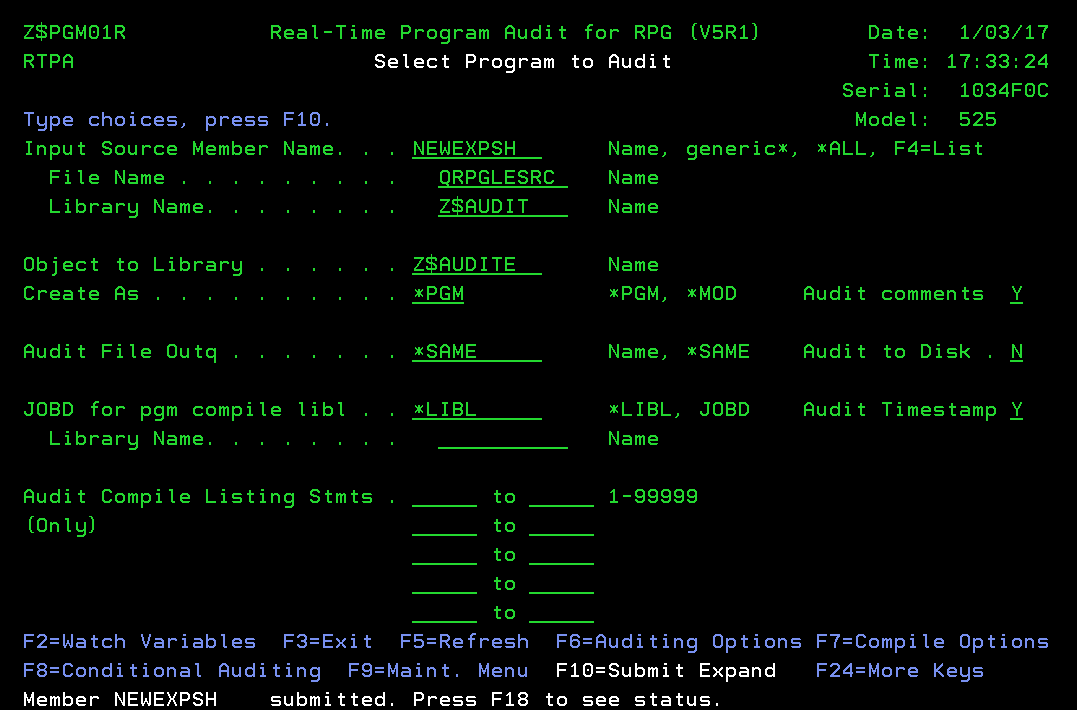 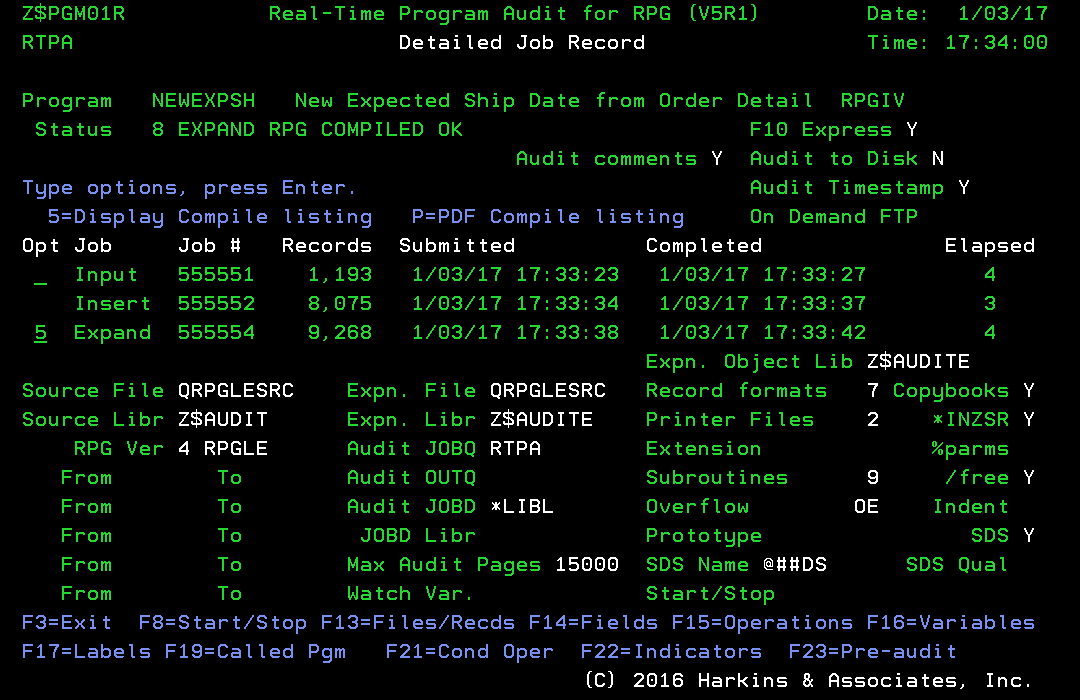 The expanded source program with ZZ audit inserted source statements may be viewed by keying a 5 to the left of the Expand Job. (Note - this expansion status 8 is compile OK for testing)The easiest correction of the RTPA expand error is to comment the error ZZ audit inserted statement and to recompile the expanded source program in library ZZAUDITE.Because the IBM SEU (Source Entry Utility) has a limit of 32 thousand records (32K), very large expanded source programs may need to be re-expanded with the from-to statement ranges to reduce the number of generated RTPA ZZ audit statements.RTPA expansion errors may be reported to Harkins & Associates, Inc. via email for review and possible error correction in a later RTPA update.Do NOT use special characters in variable or file namesRTPA translates the COPY of the input source program in library ZZAUDITE into upper case, and RTPA may incorrectly translate variable special characters for RTPA users in languages other than English as in this German example:              The original source code looks like this:             C*    *DMYJUL      *CVDT    p3wabi        §§JUL            6 0             C                           Z-ADD    p3wabi        §§DATE         7 0             C                           EXSR                        §CVDT5             C                           MOVE    §§DATE      §§JUL            6 0             C                           ENDIF            The code that you are trying to compile looks like this:            C*    *DMYJUL      *CVDT    p3wabi        @@JUL        6  0   ZZ     C                           Z-ADD    183              ZZSRCX   ZZ     C                          CALLP    ZZGENS            C                           Z-ADD    p3wabi         @@DATE      7 0  ZZ      C                          Z-ADD    184               ZZSRCX  ZZ      C                          CALLP    ZZGENS  ZZ      C                          EXCEPT ZZ00184My program contains field name §§JUL, which is accepted in german language.RTPA is making @@JUL out of this,The very best solution to this RTPA translation issue is to NOT use special characters in variable and file names.The next best solution is to translate the RTPA COPY of this program in library ZZAUDITE to translate the German special character § to an alphanumeric letter, say X, and recompile the source program in library ZZAUDITE.             C*    *DMYJUL      *CVDT    p3wabi        XXJUL            6 0Special-character keyboard set - IBMhttps://www.ibm.com › nls › rbagsspeccharkybrdsetThe special characters on the enhanced keyboard are used for this group of languages: Belgium, German, French, English, Icelandic, Italian, Spanish, Austrian, Danish, Portuguese, Swedish, Norwegian, Swiss/French, Swiss/German, Spanish Speaking, and Netherlands (Dutch).The period, the underscore, and the characters $, #, and @ can be used within variable names. For example, A. _$@#1 is a valid variable name. Variable names ending with a period should be avoided, since the period may be interpreted as a command terminator.Why can’t I compile my large RPGIV program?Convert RPGIII (OPM) source programs to RPGIV (ILE) source programs with the CVTRPGSRC IBM utility before expanding the source program with RTPA.The RPGIII compiler is limited to about 20,000 source statements, and is off IBM support. If you get acompiler error indicating the program is to ;largetrcaCan I ship expanded object programs to other computers? RTPA expanded (audit enabled) object programs may execute on another System I computer which does not have the RTPA software installed on it. However, the RTPA audit output Printer File ZZAUDITP must be created on the computer which executes the RTPA expanded object program and produces the RTPA audit output..RTPA is intended for use in program development, unit testing, system testing, pilot production, and in production problem analysis and correction. RTPA is not intended for use in normal production processing, except as needed. Does RTPA for RPG audit copybook statements? Yes.RTPA audits copybook statements by default. If you do not want to audit copybook statements, you can disable auditing of copybook statements in the auditing options.RTPA does not expand I/COPY copybook statements. For copybooks with D specs, such as SDS definitions, use the format D/COPY instead of I/COPY (as in RPGIII).Does RTPA for RPG audit procedure statements? No., not at this time..The IBM limitations of procedures, including local and global variables, sometimes make RTPA auditing of procedures problematic.RTPA audits copybook statements by default. Procedures converted from copybooks may be converted back to copybooks to allow RTPA auditing. Will RTPA exceed maximum file limits in RPGIV? No. RTPA increases the number of files used in the RPG source program by two. (This is the printer file or disk file in which the audit file is created.) Does RTPA for RPG use any indicators? RTPA for RPG uses the first unused indicator in the source program to turn auditing on or off. If there are no unused indicators in the source program, RTPA auditing is always on.Does RTPA change the original source or object program? No. RTPA creates the expanded source program in a temporary directory and puts audit-enabled object program in whatever library you specify. The RTPA User should not replace a production library object program during th RTPA expand process.How do I expand and create Module objects? RTPA will create Module objects rather than program objects if the Source type is RPGMOD or SQLRPGMOD. Also RTPA will create Module objects rather than Program objects if   *MOD is specified on the RTPA main selection screen.Create As . . . . . . . . . . .  *MOD             *PGM, *MOD   Where is the audit output sent during program execution?By default, RTPA sends its audit output to the printer file ZZAUDITP, which is placed in QGPL when RTPA is installed. This printer file must be in the library list when executing an audit-enabled object. The ZZAUDITP spool file for each audited job is placed in the spool file of the user, and may be displayed with the WRKSPLF command.RTPA audit output may be placed in a desired output queue as the program executes by entering the output queue on the main RTPA selection screen Audit File Outq . . . . . . . .  *SAME            Name, *SAME   How can I direct RTPA audit output to a specific Outq?Enter the output queue name on the main RTPA selection screen as below:Audit File Outq . . . . . . . .  *SAME            Name, *SAME    This is particularly helpful when the programmer wants to send the ZZAUDITP audit output to his or her programmer outq when the application program spooled output goes to another outq. How can I direct RTPA  to use a specific jOBD?Enter the job description name on the main RTPA selection screen as below:JOBD for pgm compile libl . . *LIBL          *LIBL, JOBD    Audit Timestamp YThis is particularly helpful when the programmer wants to send the ZZAUDITP audit output to his or her programmer outq when the application program spooled output goes to another outq. How can I expand all the members in a source file?Use the mass RTPA expansion function on the main RTPA selection screen as below:Member Name . . . . . . . . . .  *ALL             Name, generic*, *ALL, F4 List*ALL in the program name and pressing Command Key 10 expands all source programs in the source file and library.Member Name . . . . . . . . . .  TEST*            Name, generic*, *ALL, F4 List Generic (Partial program name followed by *) expands all source programs with that nameTEST* in the program name and pressing Command Key 10 expands all source programs starting with TEST.Do I need to expand all my source programs? Each RPG source program that you want to audit must be expanded with the RTPA. Only expanded programs will produce audit files.Use the RTPA generic program name (partial name suffixed with an *) to expand all RPG programs with that partial name (for example TEST* expands all programs starting with TEST).Use the RTPA generic program name *ALL to expand ALL RPG programs in the source member and source file.How can I selectively audit ranges of source statements?Use the input compile listing compile statement numbers from the RTPA compile of the input source program to enter from statement and to statement ranges to be audited on the RTPA main screen. This is available by pressing Command Key 18 to review RTPA compile listings of both the input source program and the RTPA enabled expanded source program.Audit Compile Listing Statements  2500 to  3600   1-99999                                                                        4000 to  4500                                                                                  6001 to  6600                                                                    to                                                                    to         What is the proper format of a Compile time Array header?**CTDATA and the name of the Compile Time Array or Table starting in position 10. No other information is valid, including comments. **CTDATA TAXTABRTPA should insert the proper table or array name into the Expanded RPGLE source program in file QRPGLESRC in library ZZAUDITE for a single table or array with a blank table hearder.This inserting of the missing table or array name allows the RTPA expanded source to properly compile, and does NOT affect the input RPG source program.RTPA should insert the proper table or array name into the Expanded RPGLERPGLE tables and arrays must be in the formant **CTDATA Table nameRTPA should insert the proper table or array name into the Expanded RPGLEAppendixBAppendix B: RTPA Command KeysAppendixCAppendix C: How RTPA Works RTPA Conditional auditingRPGLE program TESTCOND with RTPA audit statementsRTPA sample RPGLE program TESTCOND in QRPGLESRC library ZZAUDITRTPA command to display the RTPA for RPG entry screenMember TESTCOND    submitted. Press F18 to see status   A copy of RPGLE program TESTCOND has been successfully expanded with RTPA audit capabilityKey 5 to display the RTPA expansion details (optional)  Insert  173701      233   233 RTPA ZZ audit statements have been inserted into a COPY of the input RPGLE source program in RTPA work library ZZAUDITE, and the expanded TESTCOND program in ZZAUDITE has been compiled with the expanded TSTCOND object program in RTPA work library ZZAUDITE.  RTPA work library ZZAUDITE is in the library list, before RTPA library ZZAUDITcall TESTCOND  (to create the ZZPRINTP RTPA audit log of executed TESTCONDWRKSPLF to display the spool files for the user RTPA audit log of RPGLE program TESTCOND executing statements COPY of RPGLE source program TESTCOND in RTPA work library with RTPA ZZ inserted statements to enable RTPA auditing of all audit enabled source statements that execute in this job (with this data)  RTPA normally audits all executing program statements, unless selective RTPA auditing is implemented including:Audit only ranges of executable statements from the compile listing  (Key up to 5 ranges of compile listing statements) Audit only Watch variables of executable statements from the compile listing (command key 2)                              Dynamically Audit based on conditional auditing statements of executable statements (command key 8)    Audit only ranges of executable statements from the compile listing          RPGLE source program TESTCOND input compile listing            RPGLE source program TESTCOND input compile listing                                         Audit range of compile listing statements 2 through 4Audit range of compile listing statements 2 through 4Audit range of compile listing statements 2 through 4Insert  173863      202   (only 202 RTPA ZZ audit statements were inserted instead of 233 RTPA ZZ audit statements when all executable program statements were audited, if executed in this job.CALL TESTCONDOnly RPGLE TESTCOND statements 2 – 4 are audited (if they are executed in this job)Audit only Watch variables of executable statements from the compile listing (command key 2)                              Audit only the execution of Watch variable HOLD6F2=Watch Variables   command key 2 to enter Watch variablesKey HOLD6 variable to watch execution of this variable in this JobF5 to applyKey HOLD6 variable to watch execution of this variable in this JobF5 to applyF3 to exitInsert  174126      207   RTPA inserted 207 ZZ audit statements to watch the execution of variable HOLD6CALL TESTCONDRTPA audit of the execution of TESTCOND statements containing the variable HOLD6 (with the variable data)Dynamically audit based on conditional auditing statements of executable statements (command key 8)    RTPA audit only if variable HOLD6 is equal to ‘BBBBBB’F8=Conditional Auditing   Press command key 8 to enter conditional auditing statementsF5 to applyF3 to exitStart/Stop conditions F8 Y     CALL TESTCONDRPGLE program TESTCOND with conditional auditing to audit statements only when variable HOLD6 is equal to ‘BBBBBB’NOTE – The expanded RPGLE source program TESTCOND in file QRPGLESRC in library ZZAUDITE contains the RTPA conditional auditing statements after the label ZZGETI, and may be changed for other auditing conditions, then compiled to library ZZAUDITEThere is no need to expand the RPGLE program TESTCOND againIndicator 01 is an unused indicator, and is used by RTPA to turn auditing on and offThis conditional auditing dynamically turns auditing off (SETON 01) when variable  HOLD6 is ‘BBBBBB’ and turns auditing on (SETOFF  01) when variable HOLD6 is NOT ‘BBBBBB’Compile RPGLE program TESTCOND from file QRPGLESRC ZZAUDITE and test againCALL TESTCONDThis conditional auditing dynamically turns auditing off (SETON 01) when variable  HOLD6 is ‘BBBBBB’ and turns auditing on (SETOFF  01) when variable HOLD6 is NOT ‘BBBBBB’RPGLE source program with manually inserted ZZCC statements to enable conditional auditing0053.00 ZZCO C  N01              EXCEPT    ZZ00001                              Condition all ZZ Audit  EXCEPT to only audit if conditional auditing is YES with N010014.00 ZZ   D ZZCONS          C                   CONST('0115000           Y '0102.00 ZZCO C                   MOVEL     ZZCONS        ZZUNUSED          2    0103.00 ZZCO C                   MOVE      ZZCONS        ZZCONDIT          2    Variable ZZUNUSED is the first unused indicator in program (01)Variable ZZCONDIT is Y  if conditional auditing has been selected0136.00 ZZCO C                   SETON                                        01 0137.00 ZZCO C     HOLD6         ifeq      'BBBBBB'                             0138.00 ZZCO C                   SETOFF                                       01 0139.00 ZZCO C                   else                                           0140.00 ZZCO C                   SETON                                        010141.00 ZZCO C                   Endif                                          Conditional auditing statements Copied from ZZFI21ON converted to SETOFF	     01OFF converted to SETON             01AppendixDAppendix D: User Profile and Job Description for RTPA Changing the RTPA Expanded source program in library ZZAUDITE and recompiling itThe expanded RPG source program is placed in library ZZAUDITE (the RTPA library for Expanded source programs and Expanded object programs). This RPG source program contains the ZZ audit statements that produce the audit report in the printer file ZZAUDITP when the expanded object program is executed. This expanded source program in ZZAUDITE may be modified as desired and the compiled as a normal RPG program (with PDM and compiled with option 14 of PDM).RPGIV expanded source programs are in file QRPGLESRC in library ZZAUDITE.Library ZZAUDIT is required to be in the library list when the expanded object program is executed because the RTPA file ZZAUDSRC in library ZZAUDIT is needed to retrieve the audited source statements.            Figure D.1 RTPA audited source statements in file ZZAUDSRC             Figure D.2 RTPA expanded source with ZZ Audit statements is in library ZZAUDITE       File ZZAUDITE/QRGLESRCThe expanded RPGLE source program is placed in library ZZAUDITE            Figure D.3 RTPA expanded source with ZZ Audit statements is in library ZZAUDITE       File ZZAUDITE/QRGLESRC            Figure D.4 RTPA expanded source with ZZ Audit statements is in library ZZAUDITE       File ZZAUDITE/QRGLESRCThe expanded RPG object program is placed in library ZZAUDITE, UNLESS THE RTPA USER PROFILE  has been changed to allow the object to library t be entered.            Figure D.5 RTPA expanded source ZZ Audit statements may be deleted or changed      0280.00       * INPUT DATA AREA TSTDTA                                                0281.00 ZZ   C                   Z-ADD     5             ZZSRC#                 0282.00 ZZ   C                   EXSR      ZZGENS  RTPA  ZZ executable Audit statements actually produce the audit output in the audit file ZZAUDITP. These ZZ audit statements may be commented or changed, if needed, and the source program NEWEXPSH may be compiled from file QRPGLESRC in library ZZAUDITE to produce an expanded object program for auditing.Typical Programmer Profile for RTPA expansion (PHH)This sample Programmer User Profile uses the job description RTPA in QGPL, which contains a library list including the two required RTPA libraries ZZAUDIT and ZZAUDITE for expanding RPG input source programs.            Figure D.4 Sample User Programmer Profile PHHRTPA Job Description in Library QGPL            Figure D.4 Sample Job Description RTPAAppendixEAppendix E: RTPA Documentation Only  ExamplesExamples of RTPA Documentation Only of Source ProgramsRTPA immediate Understanding of DevOps for IBM i from the first day Documentation Only capability can greatly increase RPG and COBOL program understandingThe Real-Time Program Audit (RTPA) documents MUCH DIFFERENTLY than all other (known) productivity tools like ARCAD, Help Systems, Fresche, etc.RTPA for RPG and RTPA for COBOL provides a DOCUMENTATION ONLY capability that inserts RTPA ZZ comment statements into a COPY of the RPG or COBOL source program to document:File descriptionsFile KeysCalled programs descriptions(other RTPA documentation could be easily implemented) An RPG or COBOL source program documented by the RTPA Documentation Only capability is much more easily understandable both when reviewing the source program in a source editor like SEU, PDM or RDI, AND when reviewing the RTPA audit output of the executing program and data (both the Dev part and the Ops part of DevOps).This much more understandable (and smarter) source program may then be used as the production source program so ALL programmers will then be much better able to understand the source program from that point on, starting from day ONE of RTPA.RTPA alone audits source program comment statements during program execution (executing program comment statements are part of the RTPA output log), including the called program comments, so that programmers, and auditors, can much more easily understand the program execution.So RTPA helps at the source program development (DEV) part, AND at the program execution testing part (OPS) of the entire DevOps process.NO OTHER (known) tool (X-Analysis, Observer, etc. actually makes the actual source program smarter and much easier to understand. All other tools like X-Analysis, Observer, etc. provide global documentation EXTERNAL to the actual source program in some global repository, which may be overwhelming to the programmer, and does NOT make the actual RPG or COBOL source program itself much more understandable.Fresche X-Analysis examples (in RDI)Fresche X-Analysis example Data Model diagramFresche X-Analysis example File Field cross reference diagramFresche X-Analysis example Program diagramFresche X-Analysis example Object where used diagramFresche X-Analysis example Pseudo code diagramRTPA audit output with executed comment statementsRTPA audit output includes comment statements executed 1172  * initialize fields and arrays      564  *  Batch program with call to another batch program               565 C                   call      'BATCHPGM1'        RTPA Documentation Only ZZ Comment statements with File description and Keys     0073.00  *  Customer Master File                                 *PHY                  0074.00  *  2 Keys CUCUST CUSTOR                                               F6=Auditing Options   for RTPA Documentation OnlyInsert ZZC Comment Stmts Only   Y    Y=Yes   Documents source program  F5=Apply     Insert  996521       10   6/08/18 15:09:57   6/08/18 15:09:58        1   Ten RTPA ZZC Documentation only comments were inserted into a COPY of the input RPGLE source program in file QRPGLESRC in library ZZAUDITS                              The RTPA COPY of the input RPGLE source program is created in file QRPGLESRC in RTPA library ZZAUDITE RTPA Documentation Only ZZC comment statements are inserted into a COPY of the input RTPLE surce program0499.00 ZZC   *                                                                 0500.00 ZZC   *  Batch program with call to another batch program               0501.00      C                   call      'BATCHPGM1'     Call statements are also documented with the called program program description                     No other known productivity tool (Fresche, Arcad, Help Systems, Rocket Software) makes the actual RPG or COBOL source program much more understandable and makes the program execution much more understandable. RTPA does.AppendixFAppendix F: RTPA Query Examples RTPA Query examples  RUN QUERY RTPA Query Run QUERY of ZZAUDITD RTPA DB2 Audit logThe RTPA ZZAUDITD (audit to Disk) file is a 280 character disk file that contains the exact same format as the RTPA audit to print (WRKSPLF).The ZZAUDITD DB2 file may be queried with SQL or with the IBM Query (RUNQRY) command or other analytics programs that analyze IBM DB2 files (like SEQUEL). The RTPA audit to print (WRKSPLF) ZZAUDITP files may be copied to the RTPA Audit to Disk DB2 file ZZAUDITD with the CPYSPLF command to allow SQL, IBM Query, SEQUEL or other analytics programs to analyze RTPA real-time RTPA audit output. NOTE – RTPA Sample CL program ZZTEST1N and RPGLE NEWEXPSH have already been RTPA audit enabled in Chapter one.RTPA Query Selection of ZZAUDITP files for analysisRTPA Auditing user display error messages for training and productivity (never before captured and analyzed before RTPA)This example shows the interactive user making errors, including entering an invalid order number or an invalid order line number, which the program NEWEXPSH identifies with error messages on the bottom of the screen.These display error messages are displayed to the operator at the bottom of the screen, and are NOT otherwise recorded to a DB2 file for analysis.Display file NEWEXPDS KLINE error messages (only sent to the operator)Window 50Order Line error has ERROR in the statement comment field, so errors may be analyzed in real-time by RTPA as te error statement is audited in real-time      ERROR REC NOT FOUND 42    ERROR - NO Order/Det    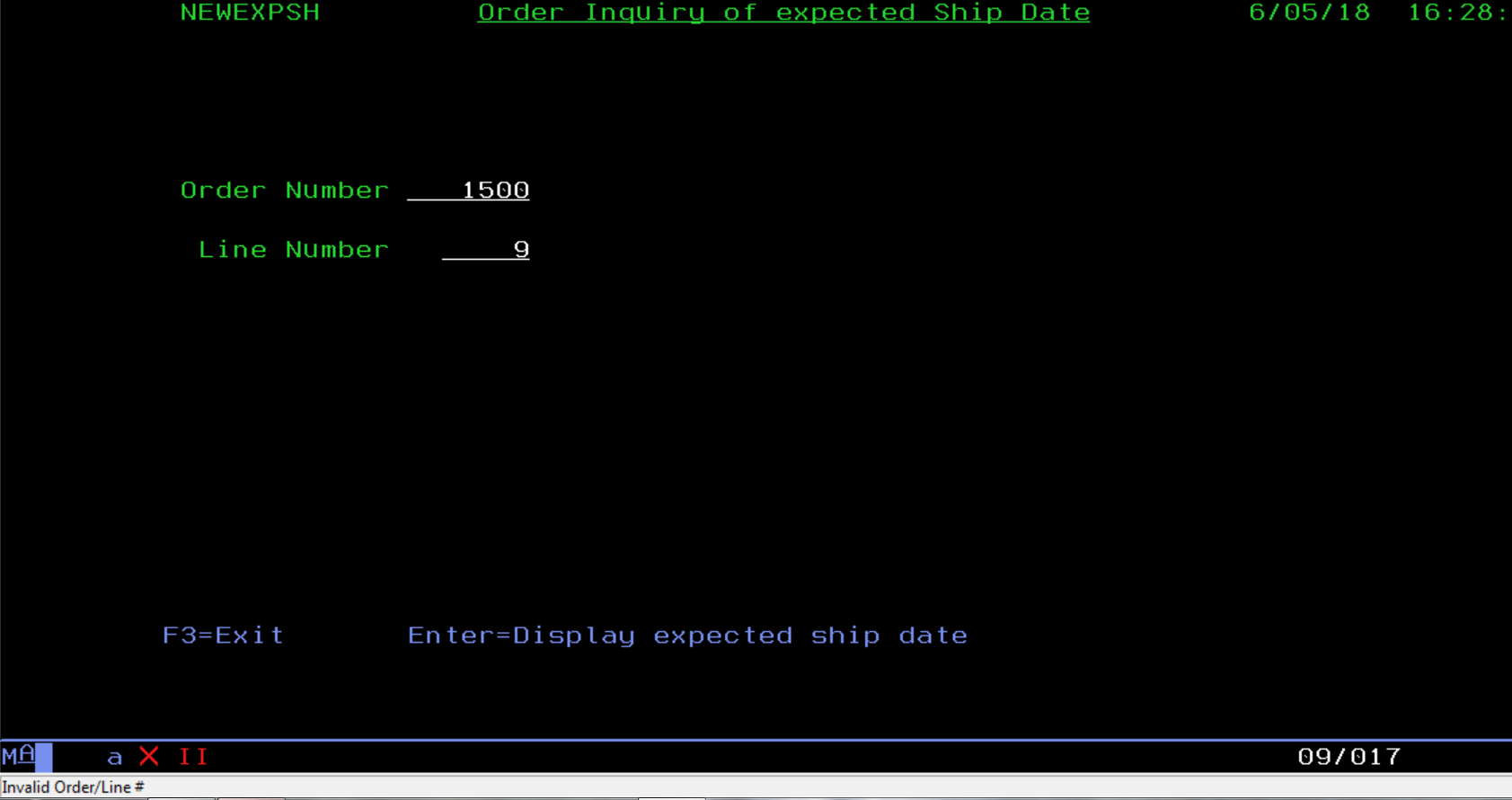 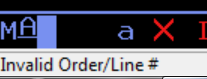 Invalid Order/line# error message to display User (NOT previously logged to disk)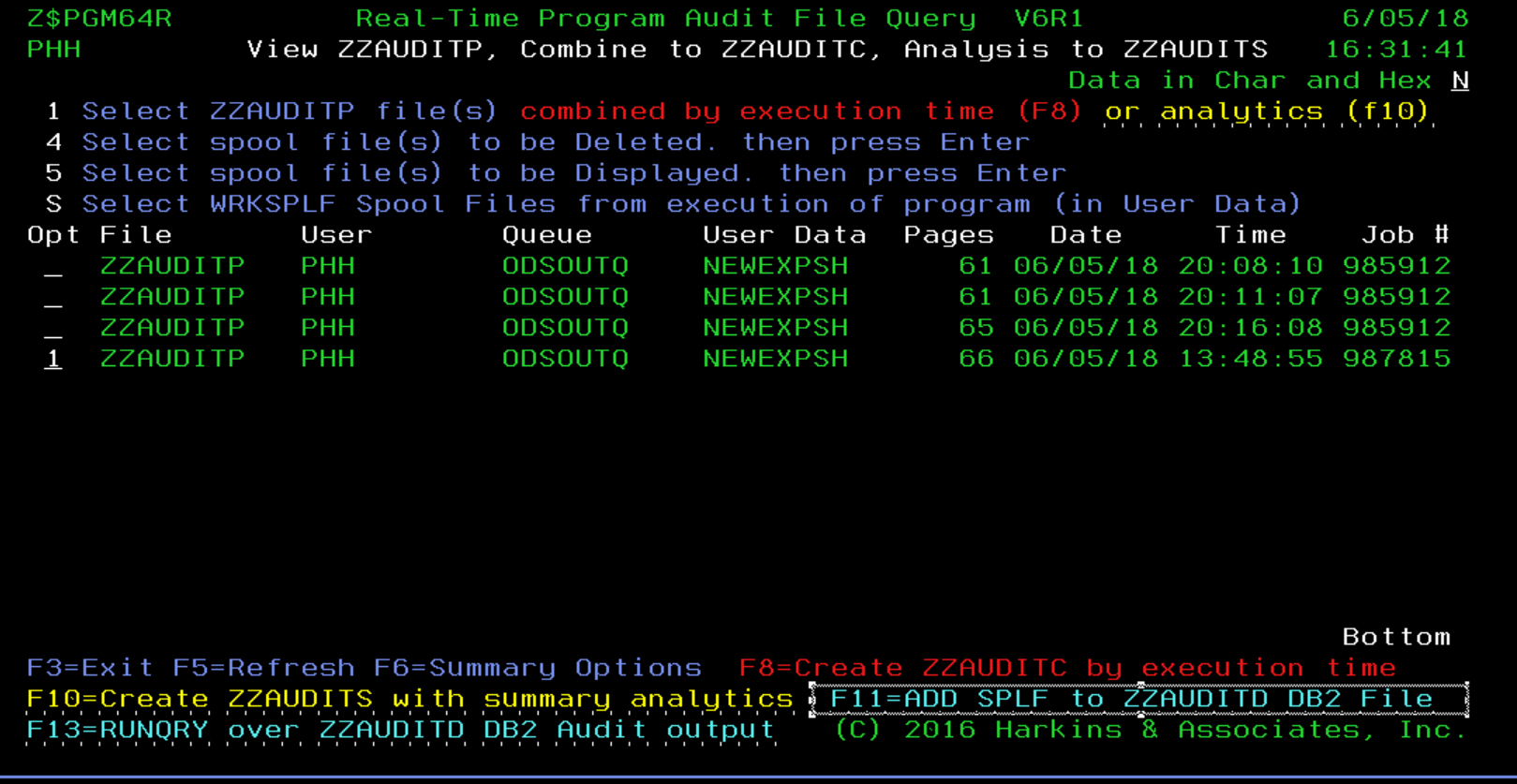 F11 to copy RTPA WRKSPLF ZZAUDITP to ZZAUDITD DB2 file for analysis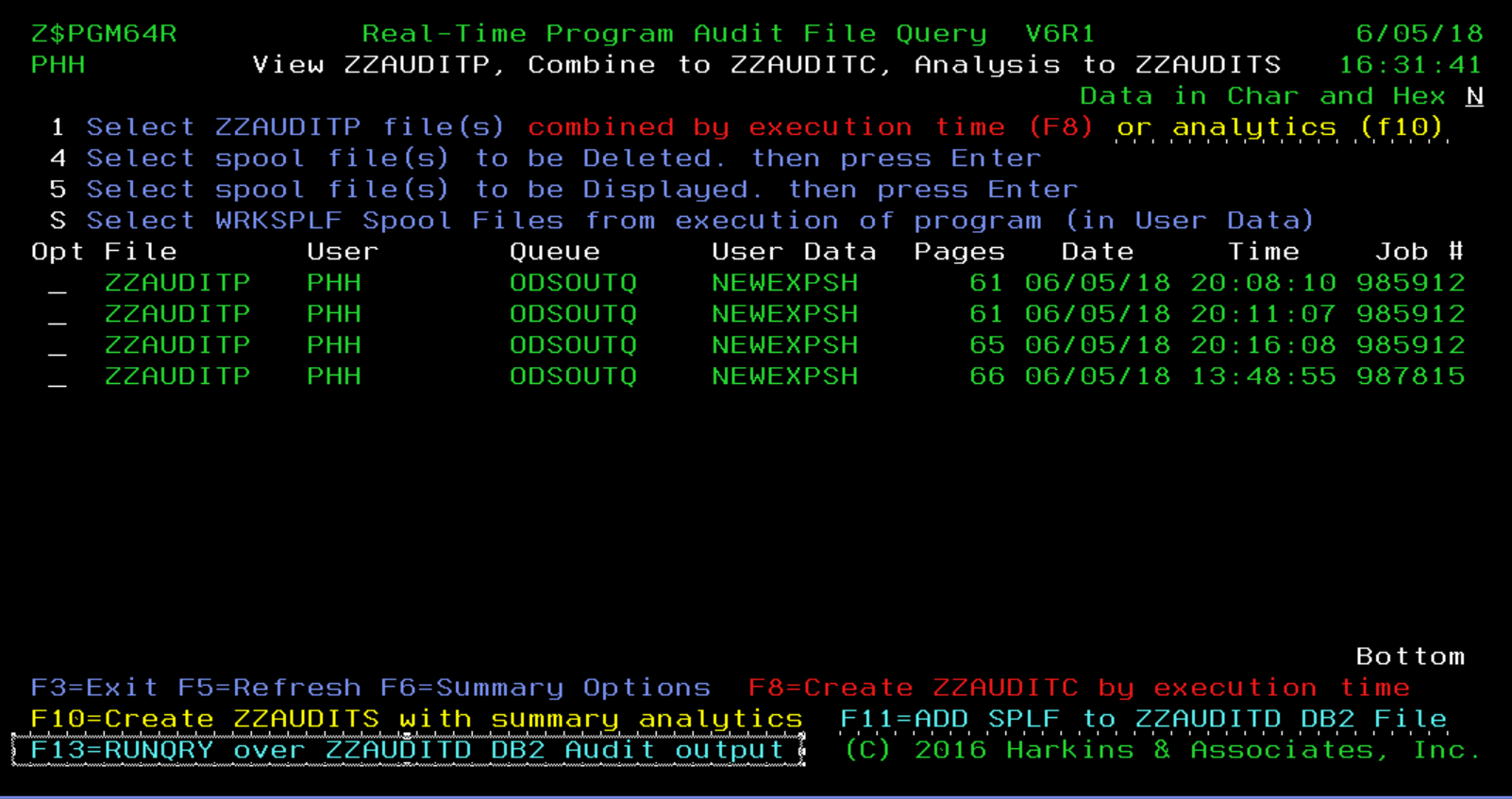 F13 to RUN QUERY over RTPA ZZAUDITD DB2 file to view Record ERRORS by USER PHH in program NEWEXPSH (query QZZAUDITD in library ZZAUDIT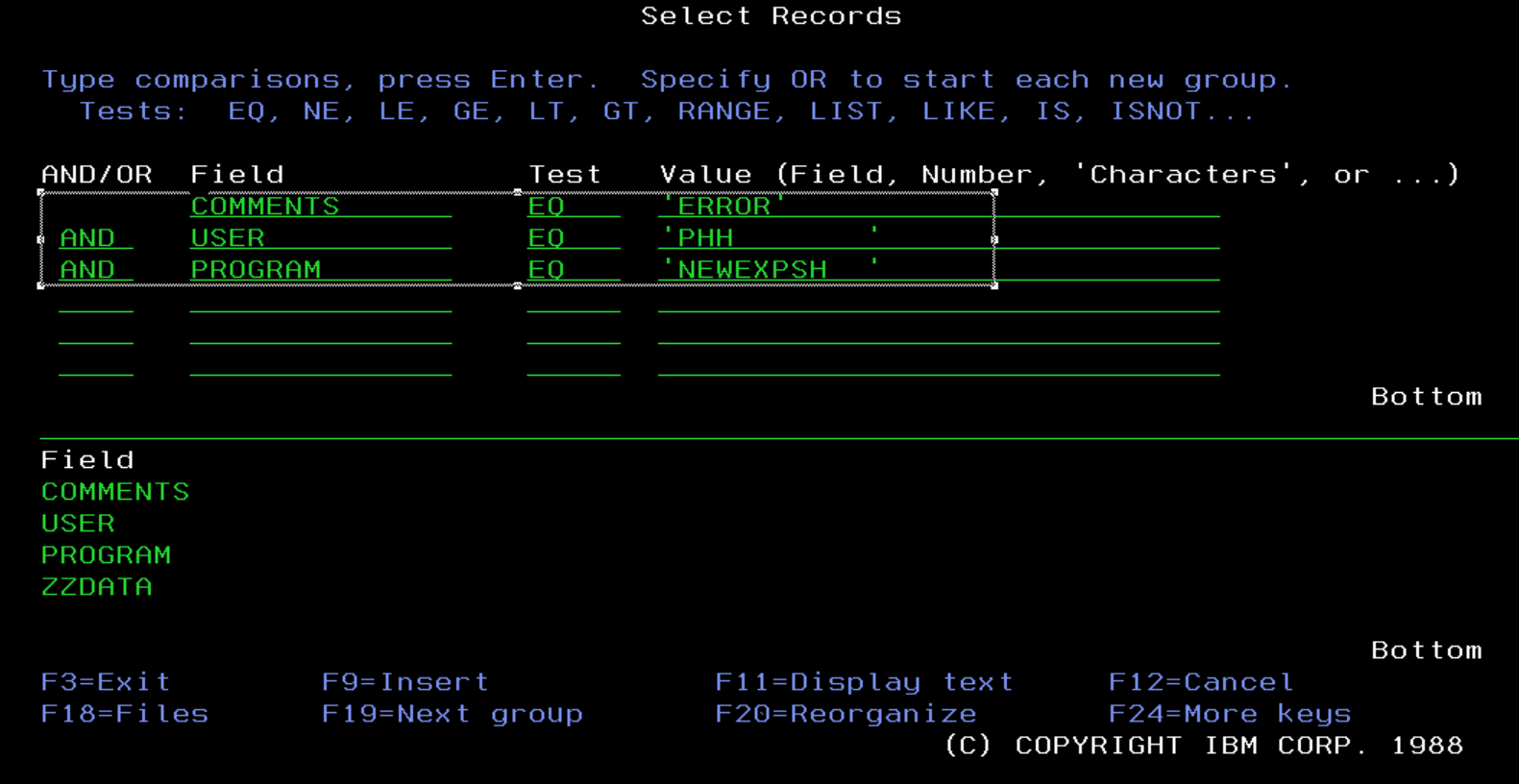 Comments is ZZAUDITD file field ZZDATA positions 81-90 (comments in RPG source statement)User is ZZAUDITD file field ZZDATA positions 236-245Program is ZZAUDITD file field ZZDATA positions 247-256ZZDATA is the 280 character RTPA audit record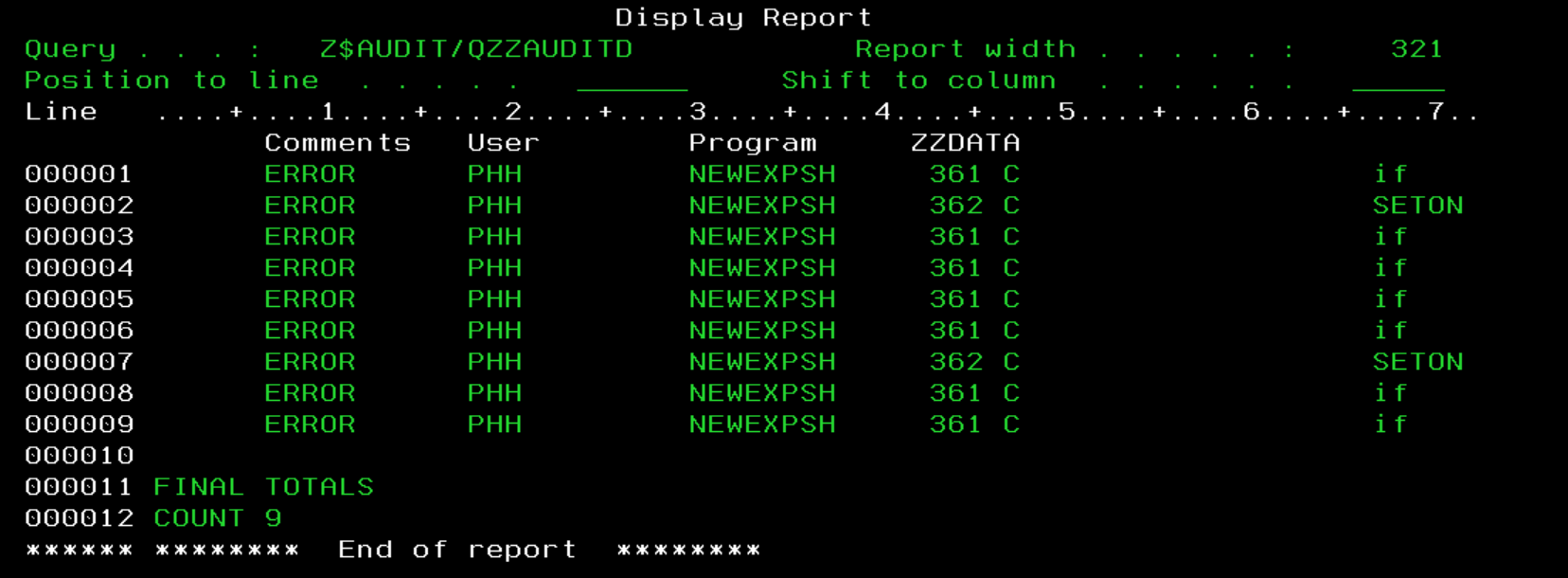 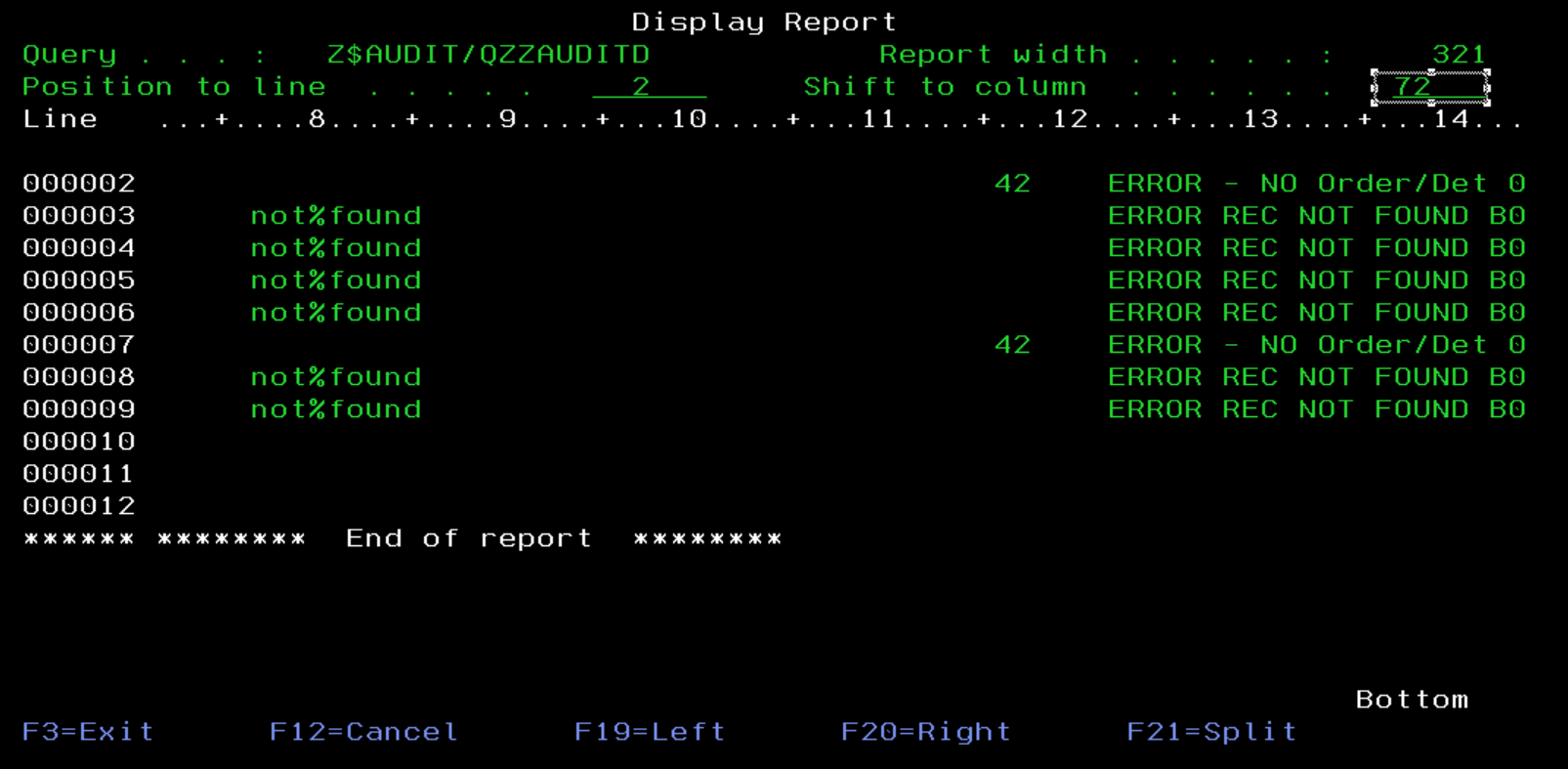 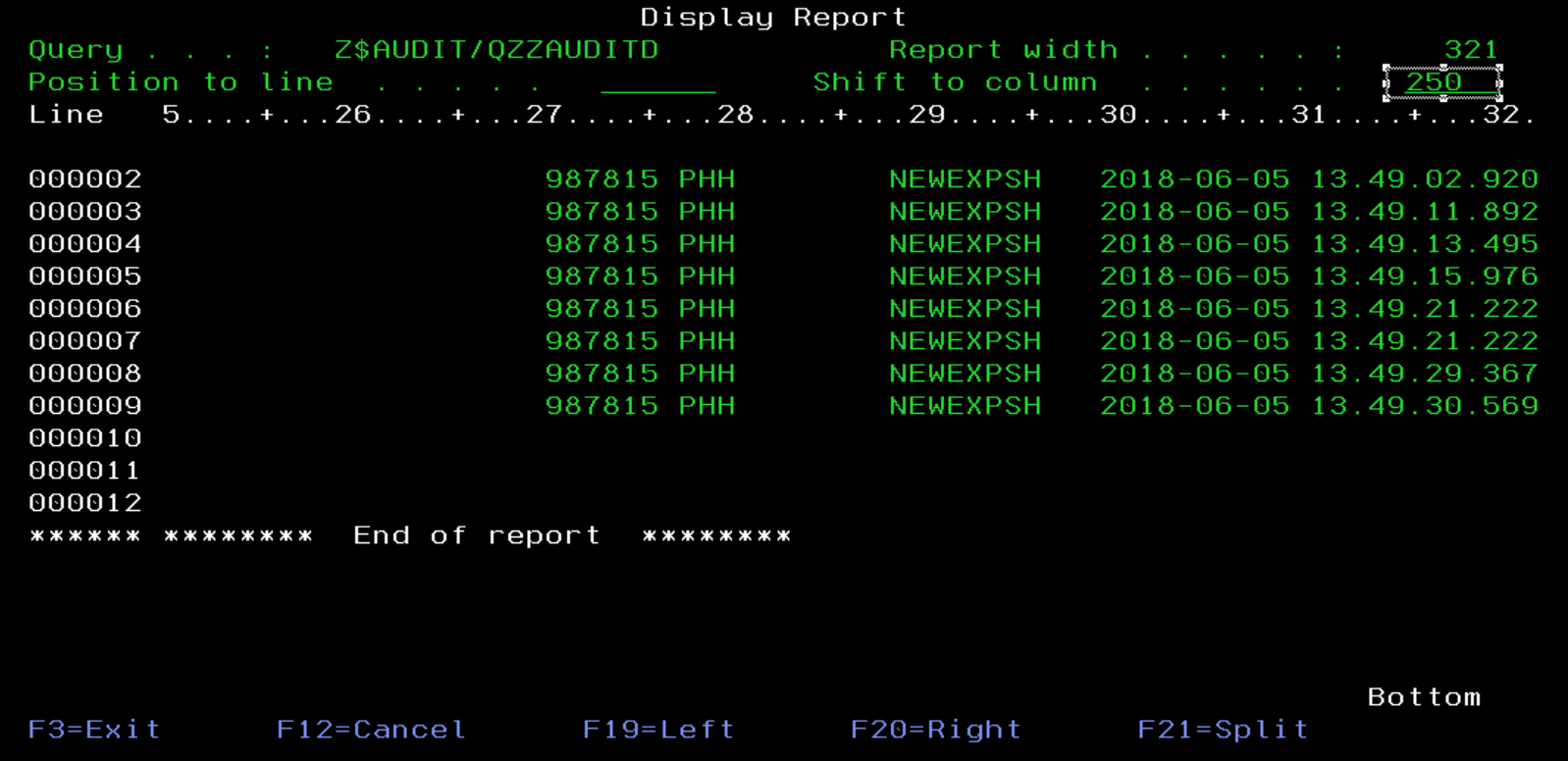 This ZZAUDITD DB2 Real-Time auditing logging and analysis of crucial information (errors made by display users, or real-time production statistics) has never before been automatically logged or made available for real-time analysis and action with RTPA.AppendixGAppendix G: RTPA audit output to DB2 file ZZAUDITD RTPA audit output to DB2 disk file ZZAUDITDThe RTPA real-time audit output can be directly to a DB2 disk file ZZAUDITD (audit to disk Y), or to the user spool file (WRKSPLF) ZZAUDITPRTPA entry screen to expand RTPA auditing to disk file ZZAUDITD rather than printer file ZZAUDITPAudit to Disk      YThe RTPA audit is to a DB2 file ZZAUDITD rather than to prnter file ZZAUDITP.The RTPA audit record is 280 characters to both ZZAUDITD andZZAUDITP.Audit to Disk      YCALL TESTBASICThe RTPA audit output is to DB2 file ZZAUDITDDSPPFM ZZAUDITDThe RTPA real-time audit output of RPGLE TESTBASIC is to DB2 file ZZAUDITDThe RTPA distribution system provides several logical files over the ZZAUDITD physical file to enable real-time qureries and searching and analytics over the ZZAUDITD audit dataRTPA  ZZAUDITD logical files ZZAUDITDLXLogical files over RTPA DB2 Disk log file ZZAUDITD for real-time applicationsZZAUDITD Logical files ZZAUDITDL) over ZZAUDITD RTPAaudit output file              ZZAUDITDLX Logical File over ZZAUDITD for queries              ZZAUDITDL1 Logical File over ZZAUDITD by timestamp              ZZAUDITD RTPA real-time audit output of RPGLE program TESTBASIC execution              ZZAUDITD RTPA real-time audit output of RPGLE program TESTBASIC execution Window 205ZZAUDITD Logical files ZZAUDITDL) over ZZAUDITD RTPAaudit output file(SQL creation of logical view ZZAUDITLX over ZZAUDITD)Output RTPA execution to ZZAUDITD DB2 RTPA audit output Physical file (arrival sequence)RPGLE source program TESTCOND entry screen for RTPA expansion with auditsAudit to Disk   Y  (outputs RTPA audits to DB2 file ZZAUDITDAudit Timestamp Y   (outputs time stamp in each RTPA audit output record) Positions 229 through 280 of ZZAUDITD record.3....+....4....+....5....+....6....+....7....+....8 180318 PHH        TESTCOND   2018-08-09 14.46.09.327RTPA audit output to disk file ZZAUDIT (in library ZZAUDIT) combines all RTPA audit output for all users into one ZZAUDITD DB2 File, so including the RTPA timestamp when auditing is very useful for real-time analytics  RTPA audit output to the user spool file (WRKSPLF) isolates RTPA audit output ot only that user.RTPA real-time audit output to disk (ZZAUDITD) allows SQL, IBM QUERY, and  other Business Intelligence (BI) tools to be used in real-time, as well as other IBM i user written programs to analyze the streaming RTPA audit output. RPGLE source program TESTCOND in file QRPGLESRC in library ZZAUDITRTPA audit output of RPGLE source program TESTCOND to ZZAUDITD (DB2 file)RTPA audit selection of audit to disk of CBL source program TESTCOB1 to ZZAUDITD (DB2 file)Audit to Disk   Y  RTPA audit expansion of CBL source program TESTCOB1 to ZZAUDITD (DB2 file)RTPA audit output of CBL source program TESTCOB1 to ZZAUDITD (DB2 file)RTPA audit timestamp output of CBL source program TESTCOB1 to ZZAUDITD (DB2 file)Example of using the IBM QUERY program to Query (analyze) the RTPA real-time audit output file ZZAUDITDF13 to RUN QUERY over RTPA ZZAUDITD DB2 file to view Record ERRORS by USER PHH in program NEWEXPSH (query QZZAUDITD in library ZZAUDITComments is ZZAUDITD file field ZZDATA positions 81-90 (comments in RPG source statement)User is ZZAUDITD file field ZZDATA positions 236-245Program is ZZAUDITD file field ZZDATA positions 247-256ZZDATA is the 280 character RTPA audit recordRPGLE program with RTPA ZZ inserted audit statements with audits to ZZAUDITDRPGLE program with RTPA ZZ inserted audit statements with audits to ZZAUDITDAppendixGAppendixHAppendix H: RTPA Profile Maintenance RTPA for RPG, COBOL or CLP creates an RTPA user profile in file ZZFI01 the first time an IBM i user signs on to RTPA.RTPA file ZZFI01 is the RTPA user profile for RPG (RTPA command)RTPA user profile for RPG file ZZFI01 fields RTPA User profile field Z1AUDRTPA value Y allows the expansion of user RPGLE programs to include audii output of how RTPA programs, on WRKSPLF QPRINT2,  ZZPGM24R and ZZPGM22R are creating the RTPA expanded audit enabled user program in library ZZAUDITE.See Appendix J How Fast and Efficient is RTPA auditing?The answer is essentially infinitely fast and very efficient.The RTPA user profile in RTPA file ZZFI01 is created the first time an IBM i user signs on to RTPA for RPG (command RTPA) and displays program ZZPGM01R RTPA entryThe RTPA entry program allow changing of several RTPA user profile records with command key 9 RTPA maintenance Menu option 1, which is illustrated elsewhere.Press F9 for the RTPA maintenance menu  Select option 1 to change the RTPA user profile Press F9 for the RTPA maintenance menu  Press F9 for the RTPA maintenance menu  Press F9 for the RTPA maintenance menu  RTPA restricts changing some of the RTPA default fields for security purposes, like changing the RTPA expanded object program library from ZZAUDITE  Z1CHGOBJL:   ZZAUDITE.     The RTPA authorized customers may also change the ZZFI01 fields with the DFU utility.DFU of the RTPA user profile for RPG file ZZFI01 for user PHARKINSDFU of file ZZFI01 RTPA for RPG user profile settingsENTER to display second page of DFU RTPA user profileAppendixIAppendix I: How RTPA for IBM i worksThe Real-Time Program Audit (RTPA) for IBM i  works as described in the United Sates Patent 6,775,827.The Real-Time Program Audit US Patent 6,775,827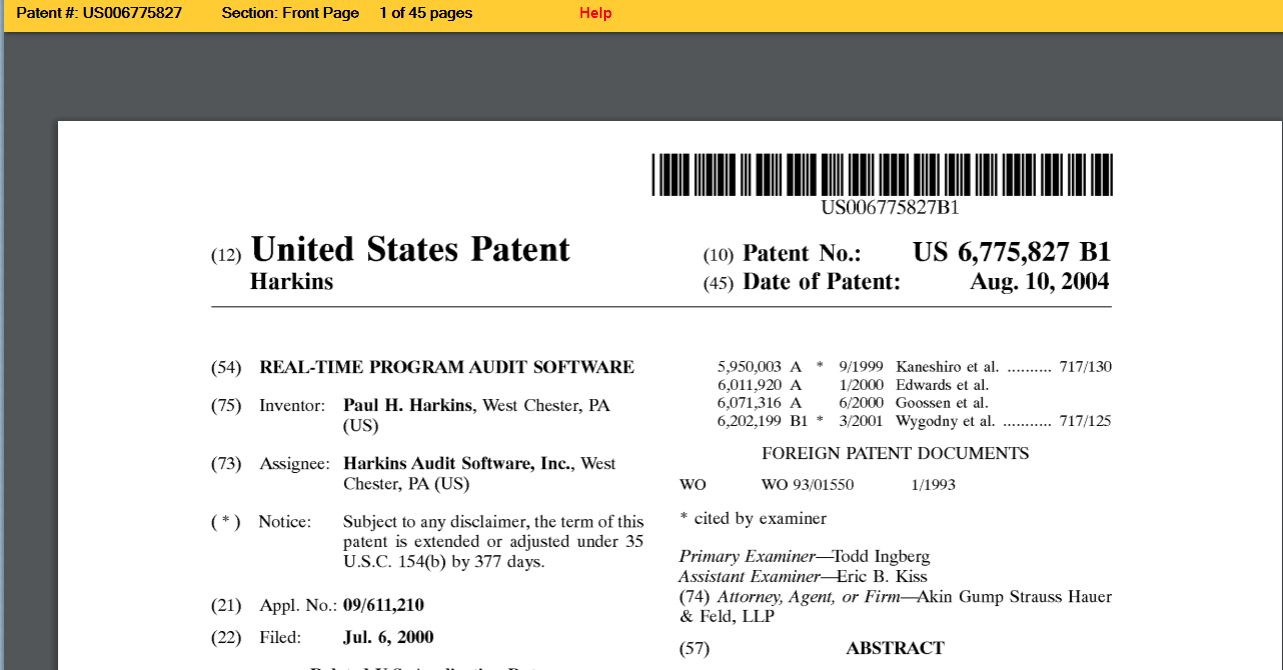 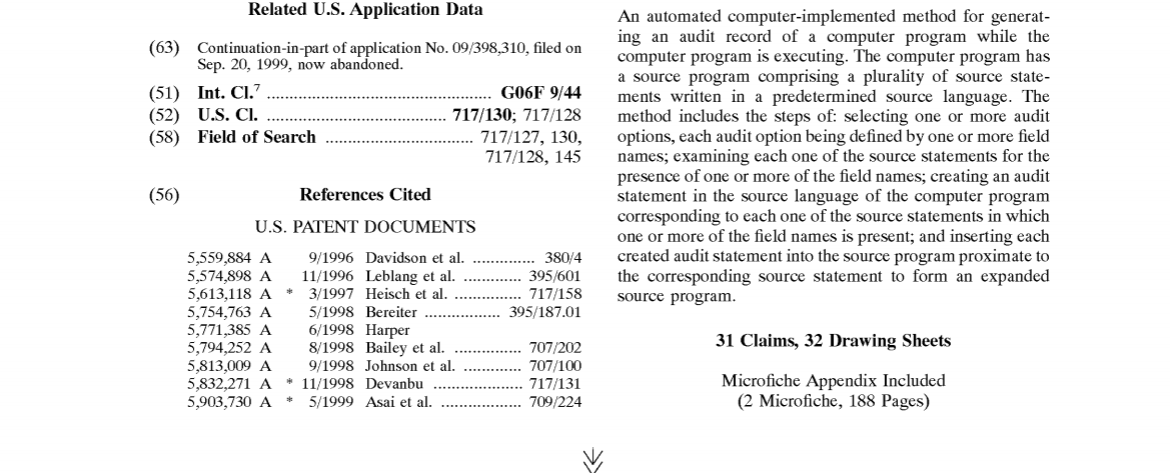 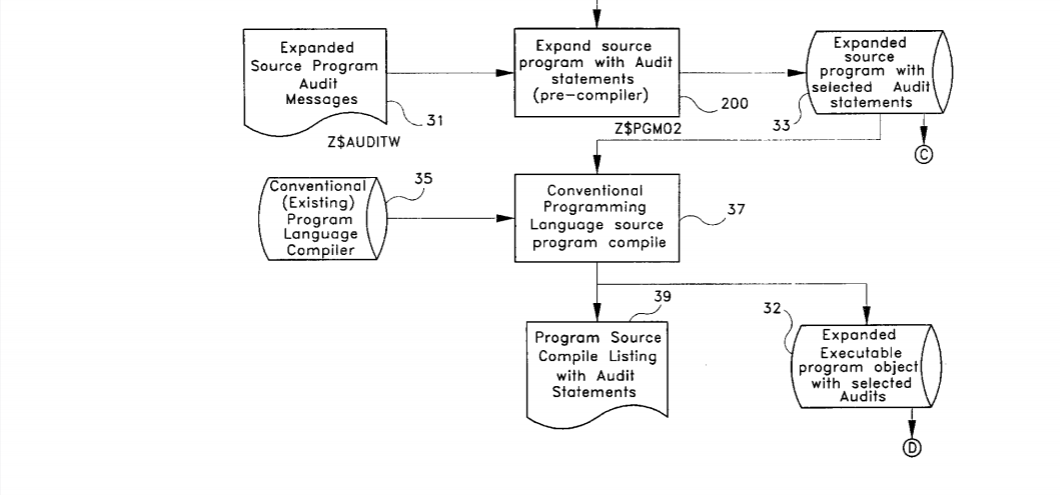 United States Patent 6,775,827 The Real-Time Program Audit  author Paul Houston HarkinsSUMMARY OF THE INVENTION
The current invention, a real-time program audit software program, is a software program, a method, and a system for generating source program audit statements which examine and verify program statements and data as the program executes. The audits generated by the real-time program audit provide real-time analysis of the execution of the program. The real-time program audit software may be used with any programming language that uses source program statements, whether the source statements are compiled into an executable object or are interpreted during program execution. Conventional source programs are selected for auditing based on an audit profile. The audit profile is customized for specific compile and initial execution options. The source program is expanded with the selected audit statements. The source program is compiled with a conventional language compiler. Program execution audits are based on the initial execution audit profile, customized execution audits, or dynamic audits specified during program execution. Program audit output is to a disk or print file, and is available for immediate online display or printing, or for expanded auditing analysis. Expanded auditing analysis provides for extensive analysis of the real-time program audit output data from all audited programs based on the desired analysis, which includes program, user, date and time ranges, audit code prefixes, audited file, field, label, and any execution audited data value.

The real-time program audit software is a new approach to auditing the execution processing of programs of virtually any source programming language. The real-time program audit is basically a pre-compiler program that is specific for the type of programming language utilized. In other words, a different version of the real-time program audit software is required for each programming language compiler or interpreter utilized.

Accordingly, it is a principal object of the invention to audit the execution of every program statement selected for auditing in real-time. The audit includes all field names used in the audited source statements and their data values at program execution. Date and time are included in the audit. Real-time online review and analysis of the auditing is an integral part of the real-time audit program software. Real-time printing of the auditing for off-line review and analysis is also provided.

It is another object of the invention to expand the input conventional source program with the audit statements, using an easily understood method of source program expansion that does not materially alter or change the processing, flow or conventional output of the program as it executes. The invention, alternatively, permits the existing conventional source program to optionally remain unchanged by creating a separate expanded source program in another library.

It is a further object of the invention to utilize the expanded source program and the audit statements as the basis for analysis of the program execution audit output. The invention provides for more rapid understanding and correction of errors, problems, or programming logic than is possible with the conventional source program. The source program is expanded with standard comprehensive program documentation. Examples of the documentation provided are file names, file keys, and call program names. This expansion results in source program's being significantly faster to write and test by the original programmer. Also, the program is much easier to read and understand by programmers unfamiliar with it, and therefore programmers can more easily modify the program.

Still another object of the invention is to provide default audit compile profiles which provide for typical auditing environments such as first program test audits, completed program test audits, pilot production audits, and production environment audits. The default audit profiles simplify the process of selecting auditing options to be included in the expanded source program. The invention allows a selected audit profile to be modified for the selected program and used when the conventional source program is expanded with audit statements.

Another object of the invention is to allow virtually any executable source program statement to be audited. The invention also allows virtually any file in the source program to be audited, together with desired file operation codes, and the data for all key fields used in the audited file operations. The invention provides ten levels of auditing which may be dynamically changed during program execution. Any executable operation code may be audited together with all fields referenced in each audited statement. Also, the invention provides standard audit operation code audit prefix codes beginning with the characters Z$, and with a suffix code unique to the operation code.

A further object of the invention is to allow virtually any field or label used in the source program to be audited when either referenced or modified, together with the data value of each audited field. Also, the invention provides select and omit functions which qualify the auditing of operation codes by field name(s).

Another object is to provide program default initial execution profiles, which are provided for typical initial execution environments, such as first program test, completed program test, pilot production, and production environment. The default initial execution profiles simplify the process of auditing the execution of programs by providing frequently selected audit execution options. The invention allows a selected execution profile to be modified for the selected program and used during the execution of the program.

It is a further object of the invention to provide for dynamic modification of program auditing during program execution by changing execution auditing options, or turning auditing on or off completely. Audits must have been previously selected for potential audit and included in the expanded source program.

An additional object is to optionally output audit data to a disk, and to provide for the retention of the audit data for both test and production environments. The invention also provides an audit database in date and time sequences from all audited programs. This provides for analysis of audited statements across all audited programs by date and time sequence. The analysis may include program, user, date and time range, audit code prefix, file, field, label, and/or any execution audited data value. The invention provides formatted audit reporting of historical audit information for use by internal and external auditors at a level of detail and auditability not possible previously.

Another object of this invention is to reduce the cost of developing and maintaining source programs by significantly reducing the skills and training needed by programmers, and to reduce much of the risk involved in implementing and maintaining programs. The invention also reduces the number of programmers required to develop and maintain programs.

Additionally, it is an object of the invention to provide the real-time detailed audit information needed for advanced event detection and event action software functions. This object may be advantageous in a large variety of computer operation settings and is particularly useful with multiple programmers and users that are utilizing the same programming language on the same compiler on a remote computer.

It is an object of the invention to provide improved elements and arrangements thereof in real-time program audit software for the purposes described which is inexpensive, dependable and fully effective in accomplishing its intended purposes.

These and other objects of the present invention will become readily apparent upon further review of the following specification and drawings.RTPA works similar to the IBM SQL pre-compilerThe Real-Time Program Audit (RTPA) for IBM i  works in a similar way as the IBM i RPGLE, COBOL, and CL compilers, which process source programs and create executable object programs output of the IBM compilers.However, RTPA processes the source programs in s similar way as the IBM i  SQL pre-compiler processes SQL source statements in an RPGLE or COBOL source program and instead of creating SQL executable statements, RTPA instead creates RPGLE or COBOL source statement (ZZ audit statements)  that enable the RPGLE or COBOL executing statements to audit their execution in real-time in an RTPA audit file (ZZAUDITP or ZZAUDITD). The RTPA real-time audit file, ZZAUDITP or ZZAUDITD) is produces as the pexpanded object program executes, similar to how the IBM Job file (QHST) is created when an IBM i Job is initiated or ends.The RTPA expansion of the input IBM source program is created in a COPY of the input source program in liberry ZZAUDITE (RTPA expanded library) where both the RTPA expanded source program with ZZ auditing ststements and the resulting RTPA expanded object program are created after the exoanded source program is created.Then simply think how IBM imolenemted the SQL pre-compiler to expand the capability of RPG and COBOL source programs with SQL capability, and that is how RTPA implements the RTPA real-time auditing (MUCH smarter RPG and COBOL and CL programs with real-time auditing capability, without changing the input source program.IBM could easily implement  real-time auditing in its language compilersIBM could easily implement RTPA real-time auditing in its RPGLE, COBOL, CL and other language compilers and multiply programmer productivity, value, AND instant understanding by 3, 5, 10, 100 TIMES. (just by copying RTPA)IBM compilers with real-time auditing capability, like RTPA, would save many Billions of dollars annually of wasted programmer time and effort and cost and greatly strengthen their IBM I customer base and IBM and the IBM i.RTPA auditing of RPGLE procedures This example of RTPA expansion and auditing of RTPA sample program TESTBASP illustrates how RTPA uses RPGLE procedures to audit all user programs,  how user programs with procedures, like TESTBASP, are audited and illustrates how limitations in IBM i  RPGLE and COBOL language compiler implementation and capability should be removed in future IBM compiler releases.Specifically, the current IBM i RPGLE and COBOL compilers, among others,  were not designed and implemented with the CRAZY idea of automatically at least optionally providing IBM support of real-time auditing and instant understanding of what was happening, and real-time control and management with informantion not outut to disk (like operator error messges), and  instant capability of real-time AI).How RTPA for RPG expands Sample program TESTBASP  (RPGLE) ProceduresHow RTPA expands RPGLE program TESTBASP is illustrated, including the RPGLE source program TESTBASP and key RTPA created files (of the perhaps 20 RTPA created files in an RPGLE program expansion with audit statements.RTPA expansion of RPGLE and COBOL source programs should take only several elapsed seconds,  normally less than 5 elapsed seconds in an LPAR with 4,000 CPW and 12 gigs of memory.RTPA RPGLE sample program TESTBASP sourceTESTBASP is an RPGLE batch program with procedures.Enter the RTPA for RPG command RTPA to audit enable RPG source programsRTPA (to display the entry screen for RTPA for RPG)NOTE – If the RTPA for RPG program entry screen is NOT displayed, then there is an error in the RTPA license or security code.                          Key RTPA to display the RTPA for RPG entry screenPHARKINS (USA User Profile) RTPA entry screen    date format *MDY(the RTPA for RPG program entry screen is displayed)Expand RPGLE source program TESTBASP    TESPBASP has two proceduresEnter the RPGLE Source program name TESTBASP source file (QRPGLESRC) and source library ZZAUDIT to be RTPA audit enabled (expanded with RTPA ZZ audit statements in a COPY of the program)RTPA sample RPGLE source program TESTBASP in file QRPGLESRC in library ZZAUDIT is selected.Press command Key 10 (F10) to submit TESTBASP for RTPA expansion with auditing statementsRTPA tracks projects and tickets    Project      PROCEDURES                                                      Ticket       T1234567               F10=Submit Expand  Member   TESTBASP   Input RPG program submitted. Press F18 to see status.  The TESTBASP RPGLE source program is successfully expanded with RTPA audit ststements in library ZZAUDITEKey 5 to display the RTPA detail expansion screen  The TESTBASP RPGLE source program is successfully expanded with all 15 variables audited and all executable RTPA atatements audited (the RTPA defaults)Execute the TESTBASP batch program with RTPA audits from library ZZAUDITECALL TESTBASPThe TESTBASP RPGLE source program is successfully expanded with RTPA audit statements in library ZZAUDITEWRKSPLF to display the RTPA audit file of TESTBASP execution ZZAUDITPAll TESTBASP executing statements are audited together with the contents of all variables and the timestamp of each executing statement The the execution of the two procedures is audited52 plongproc         b                                                       61 pfreeproc         b   RTPA expands the input RPGLE source program by:Compiling the input RPGLE source program TESTBASP Stripping the TESTBASP compile listing (which may be in many languages) of the input program source statements, variables used, and other information needed to insert RTPA ZZ auditing statements into a COPY of the source program in library ZZAUDITEThe TESTBASP input RPGLE source program compile has included all copybooks and file fields.RPGLE TESTBASP input RPGLE source program compile listing.RTPA uses the input program compile listing line number for selecting ranges of ststements to be audited     12 C                   MOVEL     'AAAAAAAA'    CHECKP            8            13 C                   MOVEL     'BBBB'        HOLDP             4        RTPA uses the input program compile listing Global field references to create RTPA files including ZZFI09 to audit all or selected global reference fields in statements being executed.Variables defined in RPGLE procedures are local variables defined and used in only that procedure, and cannot be audited by RTPA.Local procedure variables can be audited by RTPA by putting them in the main program, as in TESTBASP.RTPA uses RTPA procedures in the audit enabled TESTBASP program in library ZZAUDITE, to audit the input source program procedures, so the data contents of audited  local variables is blanks.RTPA File ZZFI09  RTPA global variables used in RPGLE TESTBASPRTPA ctrates file ZZFI09 to be able to audit ALL or selected global variables in the RTPA expanded program in library ZZAUDITERTPA File ZZFI17 RTPA Calculation specs used in RPGLE TESTBASPRTPA uses RTPA file ZZFI17 to control the inserting of ZZAUDIT statements in the expanded source program in library ZZAUDITE, depending on what the IBM RPGLE compiler allows. TESTBASP  101919000057000057MOVEL     ENDIF                   'CCCC'        'C  TESTBASP  101919000056000056ANDEQ     MOVEL     HOLDP         'BBBB'        'B  TESTBASP  101919000055000055IFEQ      ANDEQ     CHECKP        'AAAAAAAA'    'A  TESTBASP  101919000054000054EVAL      IFEQ                    HOLD7 = '66666HO RTPA uses RTPA file ZZFI17 to control the inserting of ZZAUDIT statements in the expanded source program in library ZZAUDITE, depending on what the IBM i RPGLE compiler allows.RTPA File ZZAUDSRC RTPA auditable source statements in RPGLE program TESTBASPRTPA uses RTPA file ZZAUDSRC to contain the program executable source statements (calculation specs) for use during RTPA execution of the expanded audit enables object program TESTBASP.RTPA uses this ZZAUDSRC file for the TESTBASP statement description during exececution of the expanded audit enabled TESTBASP object program rather than the object program Debug views, due to size limitaions of the IBM RPGLE compiler.  AppendixJAppendix J: How Fast and Efficient is RTPA auditing?The answer is RTPA and user implemented real-time program auditing is essentially infinitely fast and very efficient.RTPA and user implemented real-time program auditing utilizes the essentially infinite speed, power, capability, availability, and minimal or no cost of the computer to automate and simplify and elimate huge amounts of the traditional work of programmers, which have traditionally been human centric focused with minimal actual use of the computer.At the dawn of corporate computing in the early 1960s when I was an IBM Systems Engineer (programmer) working with customer programmers on the IBM 1401 and IBM 1440 comouters (16 thousand positions of core storage, not 16 gigs of memory), we wrote application programs in IBM assembly language (Autocoder or Symbolic Programming Systems), and we typically got the evening, after customer production, to use the hugely expensive corporate computer, which ran one ONE program at a time in the computer.We typically each got only one or two program compiles a night as the IBM 1401 or 1440 computer took about 45 minutes to compile a amall (all programs were small) assembly program, and the expensive computer time was recorded and typically charged to the project.We used the available primitate development and program debugging tools then available which involved stopping the entire computer (which was executing only your program) and  looking at the computer console lights to see which computer statement stopped the computer and single cycling the computer one statement at a time using switches on the computer console.We had to try to remember what we were seeing and doing on the computer console, as the console display was in IBM 1401 7 bit ASCII code or later 8 bit IBM system/360 EBCDIC code to represent each character.This stop the entire computer and look at the computer console lights and change computer instructions and data inside the computer on the console technique was migrated to IBM’s Interactive Debug program when computer displays became available and multiple computer programs could be run simultaneously in the computer.Incredibly, this primitive, obsolete, unproductive, slow, costly, and inefficient Interactive Debug technique is still being widely used today, and it is costing IBM i customers and IBM System z mainframe customers, and the IBM corporation itself many billions of dollars annually in wasted time and effort and productivity, and ultimately in the loss of customers and programmer jobs.Incredibly, this primitive,  obslote, unproductive, slow, costly, and inefficient Interactive Debug technique and IBMs focus on programmer human centric work has so crippled IBM i customers and IBM itself that a host of companies including Microsoft, Oracle, SAP, Apple that did not exist when I worked at IBM, have eclipsed IBM with many times the annual  revenue per employee and market capitalization and revenue, like Microsoft and Apple, that dwarf IBM’s.IBM still will not change to become current and competitive.Computers are millions of times faster than human brains and human backsComputers are essentially infinitely fast and incredibly powerful and are getting faster and more powerful and cheaper every year. On-Demand simultaneous real-time streaming of movies over the Internet to millions of TVs illustrates the essentially infinite speed and capability of fiber optics and now 5G wide band communication at very low costs.Security camera real-time recording and analytics is  like RTPAEvery corner convenience store and many homes and even some automobiles now have continuous high definition video recording and real-time analytics of several camera views in a $1000 video recording unit. The purpose of the security camera real-time recording is to record and permanently document exactly what is happening, which is exactly the purpose of RTPA.Real-time analytics of the real-time visual recordings, such as facial recognition, crime detection, and other analytics such as murder investigations also parallel the capability and use of RTPA audit recordings.A $1000 visual recording unit can easily have four video camera recording in high definition video, 24 hours a day and 7 days a week, saving the recorded information until it is not needed..RTPA provides IBM i recording and auditing and storage capabilities similar to the security camera capability, without significant or even noticeable overhead as is illustrated below. GoToMeeting video recording  is essentially infinitely fastOn a  5 year old laptop computer, GoToMeeting video recording in high definition MP4 with up to six web cams recording is essentially infinitially fast, with no noticeable delay. The GoToMeetings require about one million characters of disk storage for each minute of the recording.Microsoft Word Find  function is essentially infinitely fastOn a 5 year old laptop computer, The Microsoft Word Find function (F5) scanned the entire 600 page RTPA User Manual for the occurances of the word RTPA and found 2644 occurances in about ONE ELAPSED SECOND. Microsoft Word searched all 600 pages of the RTPA Users manual for the word RTPA Word additionally underscored all 2644 occurances of the word RTPA and also indexed all 2644 occurances of RTPA so they ould be sequentially retrieved from the 600 page RTPA User Manual.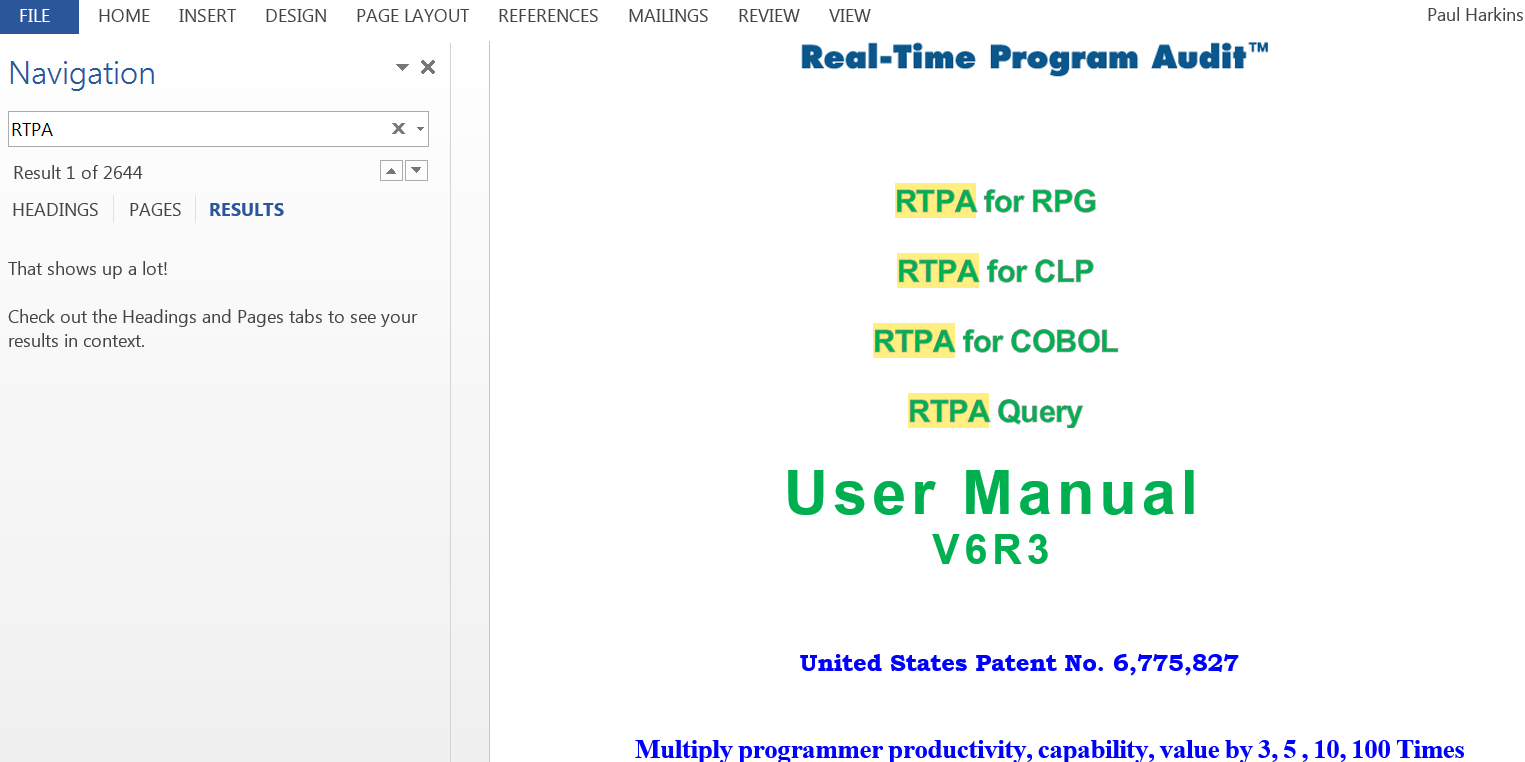 The Microsoft Word Find function (F5) scanned the entire 600 page RTPA User Manual for the occurances of the word i and found 33805 occurances in about ONE ELAPSED SECOND. Microsoft Word searched all 600 pages of the RTPA Users manual for the word i. Word additionally underscored all 33805 occurances of the word i and also indexed all 33805 occurances of i so they ould be sequentially retrieved from the 600 page RTPA User Manual.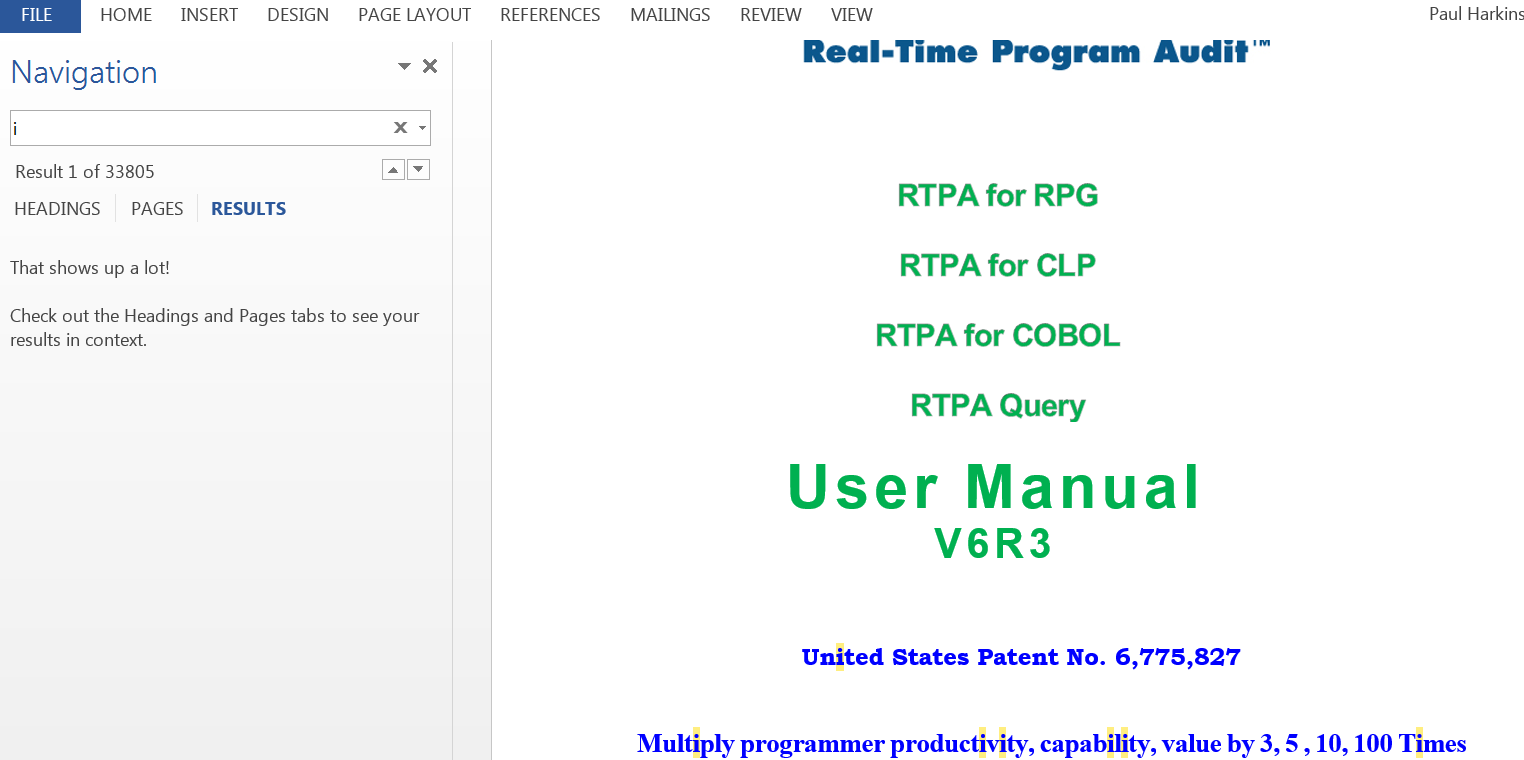 IBM i Find function (F16)  is essentially infinitely fastThe IBM i Find function (F16) capability is very similar to the Microsoft Word capability and essentially infinitely fast and free for the programmer to use all day long.The IBM i Find function (F16) typically takes one or two seconds to find a character string in a 200 page file, and less than ten seconds to find a character string in a 1000 page file (100 pages a second or more).The RTPA RPGLE interactive sample program NEWEXPSH testing has found an error condition where the displayed customer number is 2050 instead of the correct customer number 1000.RTPA expansion of interactive RPGLE NEWEXPSH programCALL ZZTEST1N   (execute NEWEXPSH with CLP ZZTEST1N parms)RPGLE NEWEXPSH execution of RTPA enabled program in ZZAUDITE with customer 2050 error condition  (about the tenth screen displayed)Interrupt the job on the error condition and display the NEWEXPSH program in real-time to review the RTPA real-time audit of NEWEXPSH executing statementsUse the IBM I Find function to scan for the invaild 2050 customer in real0time as NEWEXPSH is still executingStatement 558 is the error statement558 C                   ADD       1050          CUCUST                        Statement 558 is the error statement, caused when UPREC was 2 (the second time the record was updated)        557 C     UPDREC        IFEQ      2                                                            2                                                                558 C                   ADD       1050          CUCUST                                                                            2050         RTPA real-time records and audits crucial new information RTPA auditing generates huge amounts of new crucial real-time information that have never before been recorded, and this example illustrates how the IBM i computer can now audit, control, and manage company deportment worldwide with real-time management of all departments using the IBM i.  RTPA crucial new data recording enables real-time management and control of all users of corporate information technology and IBM i machine learning and AI, not possible without real-time auditing recording of executing programs.The IBM i Find function (F16) capability is very similar to the Microsoft Word capability and essentially               Alternatively, the RTPA real-time audit log ZZAUDITP 31 page completed audit could be reviewed after the NEWEXPSH program execution ws complete, and the error customer 2050 condition found with the same IBM i Find function  Alternatively, the RTPA real-time audit log ZZAUDITP 31 page audit could be reviewed after the NEWEXPSH program execution ws complete, and the error customer 2050 condition found with the same IBM i Find function  No programmer presence or work or intervention is needed to create the RTPA audit recordings (ZZAUDITP or ZZAUDITD) of executing programsRTPA auditing is essentially infinitely fastThe speed of real-time audit recording of executing programs by user implemented real-time program auditing and by RTPA auditing is documented in the following illustrations.Both RTPA auditing and user programmer created real-time program auditing in user developed programs (both illustrated in this RTPA User Manual),  is ultimately written to IBM i DB2 disk files, as IBM i printer file output is also to disk.The real-time program audit examples output is to:ZZAUDITP  RTPA audit output to WRKSPLF printer fileZZAUDITD RTPA audit output to DB2 disk fileQPRINT2     RTPA audit output of executing RTPA programs to WRKSPLF, using real-time program auditing in RTPA programs including ZZPGM01R, ZPGM22R and ZZPGM24R  (RTPA auditing was, of course, not available when the RTPA programs were written)No programmer presence or work or intervention is needed to create the RTPA audit recordings (ZZAUDITP or ZZAUDITD), or needed when user implemented real-time programmer auditing (typically to printer file QPRINT2) is implemented by users in user programs.RTPA auditing speed illustrations IBM i environmentThe Harkins & Associates, Inc. development IBM i  LPAR is used for these RTPA speed illustrations.The Harkins & Associates, Inc. IBM i is a very small LPAR (Logical Partition) using perhaps a hundredth of a large IBM i capability,  with 1920 CPW (Computer Processing Workload),  and 12 Gigs of memory and 500 gigs of disk.Increasing the CPW from 1920 to 15,000, which is the CPW (or processing power) of a single core on the IBM i Power 8, would result in virtually instaneous RTPA auditing.IBM i WRKSYSSTS   Work with System StatusRTPA normal expansion of RPGLE NEWEXPSH RTPA expansion of RPGLE interactive program NEWEXPSHRTPA expansion of RPGLE interactive program NEWEXPSH to enable real-time auditing of NEWEXPSH execution (see Chapter 1 for NEWEXPSH example)   Input    102136   1,186  8/21/20 15:48:55  8/21/20 15:48:57    2        1,333The IBM i took 2 elapsed seconds (not CPU seconds) to compile the input RPGLE NEWEXPSH source program 1,186 source statements   Inserted 102137   5,509  8/21/20 15:49:01  8/21/20 15:49:06    5 The IBM i took 5 elapsed seconds (not CPU seconds) to cexecute the approximately 20 RTPA programs and insert 5,509 ZZAUDIT statements in the copy of NEWEXPSH in library ZZAUDITERTPA defaults to NOT real-time program audit the RTPA programs execution in creating the 5,509 ZZ inserted audit statements, which requires about 20 RTPA programsAudit RTPA expansion       N            N=No, B=Basic, A=Advanced, M=Multiple   Expanded 102139   6,695  8/21/20 15:49:07  8/21/20 15:49:13    6        6,670The IBM i took 6 elapsed seconds (not CPU seconds) to compile the RTPA expanded audirt enabled program of 6,695 statements in library ZZAUDITEThis is the normal way RTPA audit enables user RPGLE source programs.So in 13 elapsed seconds RTPA auditing can be accomplished with the RPGLE object program in library ZZAUDITEIn a typical IBM i customer develop DevOps environment, that 13 elapsed seconds would be less than 5 elapsed seconds.Job 102141/PHARKINS/NEWEXPSH started on 08/21/20 at 15:49:14 in subsystem QBA Job 102141/PHARKINS/NEWEXPSH ended on 08/21/20 at 15:49:14; .004 seconds usedThis RTPA expansion of RPGLE NEWEXPSH Job 102141 tool .004 CPU secondsRPGLE program NEWEXPSH may be executed normally with real-time program auditsCALL ZZTEST1N   CLP ZZTEST1n CALLS NEWEXPSH passing order and line numberRPGLE program NEWEXPSH execution with RTPA real-time program audits in ZZAUDITPReview of RTPA real-time program audit file ZZAUDITPHow to audit how RTPA expands programs? Now be a help desk programmer for Harkins & Associates, Inc. receiving this RTPA audit log for the execution of RPGLE program NEWEXPSH, where the customer says RTPA is not auditing the NEWEXPSH program execution correctly, or that the RTPA expansion of RPGLE NEWEXPSH failed with a compile error.Or, be a customer help desk programmer receiving a help desk ticket for any user program issue.INSTEAD of using traditional methods of guessing what happened  and using the IBM Interactive Debug Program and poking aroung inside the IBM i for hours and totally guessing what happened,  simply turn on real-time program auditing and OBSERVE what actually happened.Since RTPA programs were created bfore there was RTPA auditing, the development of RTPA was expediated, and support is expedited by simply turning on real-time program auditing within the RTPA object programs, and NEVER using Interactive Debug.Audit how RTPA expands programs  This time, use command key 9 of the RTPA entry screen to enable the real-time program auditing of key RTPA programs as they insert audits into the copy of the user source program in library ZZAUDITE.Command key 9 to change the RTPA user profile PHARKINS auditing.F9=Maint. MenuOption1 to change RTPA user profile fieldsAudit RTPA expansion       B            N=No, B=BasicChange Audit RTPA expansion from N (no auditing of RTPA expansion)To B (Basic) RTPA expansion of the RTPA expansion program ZZPGM22R with real-time audits in the ZZPGM22R expansion programF5 to apply the changeExpand RPGLE program NEWEXPSH again, now auditing the execution of RTPA program ZZPGM22R as it inserts ZZ 5,509 audit statements.   Inserted 102200   5,509  8/22/20  9:04:21  8/22/20  9:04:34   13                Inserted 102146   5,509  8/21/20 17:39:52  8/21/20 17:40:05   13  RTPA now took 13 elapsed seconds to create the  audit enabled copy of RPGLE NEWEXPSH in library ZZAUDIT and also to create a real-time audit of the RTPA ezpand program in printer file QPRINT2 as it expanded RPGLE NEWEXPSH and created the ZZ audit statements in NEWEXH..Now the RTPA inserting of the 5,509 ZZ audit statements to 13 elapsed seconds because program ZZPGM22R was creating a real-time program audit log of 5270 PAGES of its own execution on WRKSPLF QPRINT2, instead of the 5 elapsed seconds without the QPRINT2 real-time program execution audit log.So it took 7 elapsed seconds to create the  5270  page real-time program audit log on file QPRINT2 in the RTPA expansion program ZZPGM22R, or about 1000 PAGES of real-time program audit an elapsed second on this very small (1920 CPW) IBM i without solid state drives.  5   QPRINT2     PHARKINS    QPRINT2     ZZPGM22R    RDY    5270             1 RTPA expansion of RPGLE NEWEXPSH with RTPA real-time auditing of the audit enablline of NEWEXPSH in audit log file QPRINT2.0014.70       * PRINT AUDIT PROGRAM LOGIC                                      0014.80      FQPRINT2   O    F  132        PRINTER OFLIND(*INOF)               0014.90      F                                     USROPN   RTPA expansion program ZZPGM22R QPRINT2 printer for user real-time program auditing of the execution of ZZPGM22R .      IBM i programmers can easily implement this user real-time program auditing capability in their RPGLE programs and multiply their productivity and not use the IBM Interactive Debug program again.                                    RTPA expansion of RPGLE NEWEXPSH with RTPA real-time auditing of the audit enablline of NEWEXPSH in audit log file QPRINT2.This RTPA user implemented auditing of real-time program auditing in RTPA program ZZPGM22R printer file QPRINT2, audit every NEWEXPSH spurce statement and how RTPA expands that statement with auditing ZZ audit statements.AUDR04 is the first audit atatement of each source statement in RPGLE NEWEXPSH.This is how RTPA audits an RPGLE comment statement and inserts ZZ audit statements if the comment statement is to be audited ( a calculation spec comment statements)AUDR03        READ  RPGIN    N88                        READ ZZRPGSO4 RPGIN    AUDR03  READ INPUT ***********************************************************  000001 00001H*title Text Advanced RPGIV operations and Built-In-Functions (BI AUD789 INPUT RECORD       SR2325-nce  SR3639-erat *IN94-0 *IN58-0 GOTPROCSW-   SRCDTA-   1 H*title Text Advanced RPGIV operations and Built-In-Functions (BIF AUD727 AUDIT TAG ATNAME  ATNAME-NOTRST T                                      AUDCHKFIR check first audi                                                    Z4FIRSTAUD-   291 FIRSTAUD- 291   SRC1T   1                                   AUDPROCDTL audit proc detail *** audit proc detail**  UC2635-                 AUDISCMT Is comment          INSCMT-Y   *IN86-0                               AUDC13        READ  ZZF17REC N91 ZZ17KY-NEWEXPSH  10219   2.13       .01                                              NEWEXPSH    10219   2.KLIST   KFLD    AUD418 GOT ZZFI17 NEXT SZGSEQ-   2.13   ZGOPER-KLIST        ZGNXOP-KFLD       ZGCOMPLI-000277                  INITSW-    *IN66-0                           AUD418B checkpoint AUD418B       INITSW-    *IN66-0                           AUD154 PRTIT TAG       SRCDTA-   1 H*title Text Advanced RPGIV operations and PRTINP print input stateme                                                       1 H*title Text Advanced RPGIV operations and Built-In-Functions (BIFs)     0000.01    1 H*title Text Advanced RPGIV operations and Built-In-Functions (BICHK002 CHECKPOINT       *in91-0   *in58-0   *in94-0  GOTPROCSW-               AUDC23 ZZ23KY CHAIN ZZF23REC N91 ZZ23KY-NEWEXPSH      102199000001   CALSEQ-00 ZMSRCE-     1 H*title Text Advanced RPGIV operations and Built-In-Functions (B AUD359  GOT INPUT STMT         ZMSEQ-      1   OPERAT-                         *IN94-0 *IN58-0 GOTPROCSW-     ZMSEQ-      1    ZMCHGI-        ZMCHGD-030928        1 H*title Text Advanced RPGIV operations and Built-In-Functions (BIFs)    AUDX05   EXSR WRTAUD                                                           SRCDTA-   1 H*title Text Advanced RPGIV operations and Built-In-Functions (BIF AUDB01 WRTAUD BEGSR WRITE RPGOUT source statement                              AUDW02 WRITE RPGOUT AUD                              AUTIME-   AUSPAB-   AUSPA SRCDTA-     H*title Text Advanced RPGIV operations and Built-In-Functions (BIF AUD781  SDSSW IFNE Y                                  SDSSW-       WRITE WRTAU Z4COMMENTS-Y Z4COPYBOOK-Y Z4AUDSTAMP-Y  Z4AUDDISK-N                            AUD781A Checkopint            SRC7-*   *in72-0                       PRMSW-    Z4COMMENTS-Y Z4COPYBOOK-Y Z4AUDSTAMP-Y  Z4AUDDISK-N                            AUD781C Checkopint            SRC7-*   *in72-0             PRMSW-   OPERAT-    SRCDTA-     H*title Text Advanced RPGIV operations and Built-In-Functions (BIF AUD180 B4 AFTRSW IFEQ Y     OPERAT-                SR2635-d RPGIV op   AFTRSW- AUD180 CHECK DATA SELECTED, IF NOT BYPASS STMT--                               VA1EXP-  VA2EXP-  VA3EXP-  VA4EXP-  VA5EXP-  FA1EXP-  FA2EXP-  RESEXP-         AUD184 MOVEL Y DEFRSW  OP             SRCSE     .01  ZGOKLIST      ZGNKFLD     AUD447 BYPAUD TAG                                                              SRCDTA-     H*title Text Advanced RPGIV operations and Built-In-Functions (BIF AUD396 BEFORE RDNEXT TAG     1       H*title Text Advanced RPGIV operations an AUD632 SRCSEQ IFNE NXTSEQ        SRCSEQ-    .01      NXTSEX-          UC2635-D AUD405 CHECK SQL                     H*title Text Advanced RPGIV operations an              LASTEL-             SRCSEQ-    .01      LASTEL-                   AUD627 RDNEXT TAG      AFTRSW-   NXTSEX- 000000                                     H*title Text Advanced RPGIV operations and Built-In-Functions (BIFs)      AUDR04        READ  RPGIN    N88                             READ ZZRPGSO4 RPG SR0614-H DATEDIT                                                               AUDR04  READ INPUT ***********************************************************  000002 00002H DATEDIT(*MDY)                                                   How RPGLE compile listing statement 1178 is audited How RPGLE NEWEXPSH input program compile listing statement 1178 is audited during RTPA expansion.RPGLE NEWEXPSH input program compile listing    1177 C     *INZSR        BEGSR                                                  1178  * initialize fields and arrays                                         RTPA real-time audit output of RPGLE NEWEXPSH execution                              Display Spooled File                               File  . . . . . :   ZZAUDITP                         Page/Line   1/1            Control . . . . .                                    Columns     1 - 78         Find  . . . . . .                                                               *...+....1....+....2....+....3....+....4....+....5....+....6....+....7....+...  Program-NEWEXPSH    New Expected Ship Date from Order Detail  RPGIV    Obj Lib           NEWEXPSH    NEWEXPSH                                                   Job: 102205               User Profile: PHARKINS     Source Type: RPGLE         Line                                                                            1177 C     *INZSR        BEGSR                                                  1178  * initialize fields and arrays    The RTPA audit enabled copy of RPGLE NEWEXPSH source is in library ZZAUDITE, together with the audit enabled RPGLE object program.3209.00       * initialize fields and arrays                                    3210.00 ZZ   C                   Z-ADD     669           ZZSRCX                 3211.00 ZZ   C                   CALLP     ZZGENS                               RTPA audits an RPGLE comment statement by inserting two ZZ audit enabling statements after the comment statement in the RPGLE NEWEXPSH copy of the input source program in library ZZAUDITE3210.00 ZZ   C                   Z-ADD     669           ZZSRCX                 3211.00 ZZ   C                   CALLP     ZZGENS                                NEWEXPSH  1022061000668BEGSR     1177 C     *INZSR        BEGSR                 NEWEXPSH  1022061000669comment   1178  * initialize fields and arrays          RPGLE NEWEXPSH input program compile ststement 1178 is statement 669 in the RTPA file of auditable calculation specs for RPGLE NEWEXPSHThe ZZGENS RTPA procedure in the expanded RPGLE NEWEXPAH gets the comment description from record 669 in file ZZAUDSRC (rather than from an object program Debug View) and prints it in RTPA procedure ZZGENS.The ZZAUDITP (or ZZAUDITD)  output EXCEPT  routine ZZGENP prints the audited RPGLE statement together with the statement tine stamp on RTPA printer file ZZAUDITP as expanded RPGLE NEWEXPSH executes. 3307.00 O          E            ZZGENP         1                                3308.00 O                       ZDAUDSTM           138                          3309.00 O                       ZZAUDSTAMPDS       280                          3310.00 O                       ZZMESG             144                          3311.00 O                       ZZTIMB             157                          Because the execution of the RTPA expansion program ZZPGM22R is being real-time audited in the 5270 page QPRINT2 audit file, we can see exactly how RTPA inserted the audit enabling ZZAUDIT statement in every audit calculation satatement in RPGLE NEWEXPSH, nad not ever use the IBM Interactive Debug program or guess what is happening. We can use he essentially infinitely fast IBM i Find function (F16) to instantly find exactly what we want to see and understand in the RTPA NEWEXPSH  expansion and execution.Virtually instantly we can see the real-time audits of exactly what RTPA expsnsion program executes for the input program NEWEXPSH compile listing statement 1178 comment and exactly how RTPA inserted the audit enabling statements in the expanded NEWEXPSH program in library ZZAUDITE.AUDWRTAUD  WRTAUD SR         TST6T6-   TST7T7-*  TST8T8-   TST9T9-             ZZ   C                   Z-ADD     669           ZZSRCX                        AUDB01 WRTAUD BEGSR WRITE RPGOUT source statement                              AUDW02 WRITE RPGOUT AUD AND ARRAZZ00669              AUTIME-A  AUSPAB-   AUSPA SRCDTA-ZZ   C                   Z-ADD     669           ZZSRCX                 AUDE01 WRTAUD ENDSR                                                            AUD009 INSERT EXCEPTAUDOPR- AND ARRAY     ZZ00669              AUTIME-A  AUSPA AUD507B INSERT CALLPZZGENS                                                     AUDX09   EXSR WRTAUD                                                           AUDWRTAUD  WRTAUD SR         TST6T6-   TST7T7-*  TST8T8-   TST9T9-             ZZ   C                   CALLP     ZZGENS                                      AUDB01 WRTAUD BEGSR WRITE RPGOUT source statement                              AUDW02 WRITE RPGOUT AUD AND ARRAZZ00669              AUTIME-A  AUSPAB-   AUSPA SRCDTA-ZZ   C                   CALLP     ZZGENS                               AUDE01 WRTAUD ENDSR                                                            Audit the execution of all programs in an entire application jobReal-Time program audit the execution of multiple RTPA programs expanding the user RPGLE program with audit enabling ZZ audit statements  by changing the RTPA user profile audit expansion option to M  (audit multiple RTPA expansion programs as they are expand user programs).Audit RTPA expansion       M            N=No, B=Basic, A=Advanced, M=Multiple Inserted 102224   5,509  8/22/20 12:46:28  8/22/20 12:46:42   14             Now it takes 14 elapsed instead of 6 elapsed seconds to insert the 5,509 azzaudit statements because multiple RTPA programs are being audited as they execute.  5   QPRINT2     PHARKINS    QPRINT2     ZZPGM24R    RDY    1650             1       QPRINT2     PHARKINS    QPRINT2     ZZPGM22R    RDY    5270             1 Now 	the execution of both RTPA programs ZZPGM24R (create RTPA files needed in expansion) and ZZPGM22R (expand with ZZ audit statements) are real-time audited for a total of 6,920 PAGES of RTPA auding audits.In a normal IBM i  DevOps environment that 14 elapsed seconds would be perhaps 4 elapsed seconds.RTPA program ZZPGM24R eexecution real-time audit log of RPGLE NEWEXPSH   being expanded with RTPA audits.Real-Time program audit all RPGLE programs now or wish you had.Real-Time Program Audit (RTPA) replaces ancient, unproductive, costly DevOps Technologyhttps://www.youtube.com/watch?v=96EVrro_0Fc&t=404s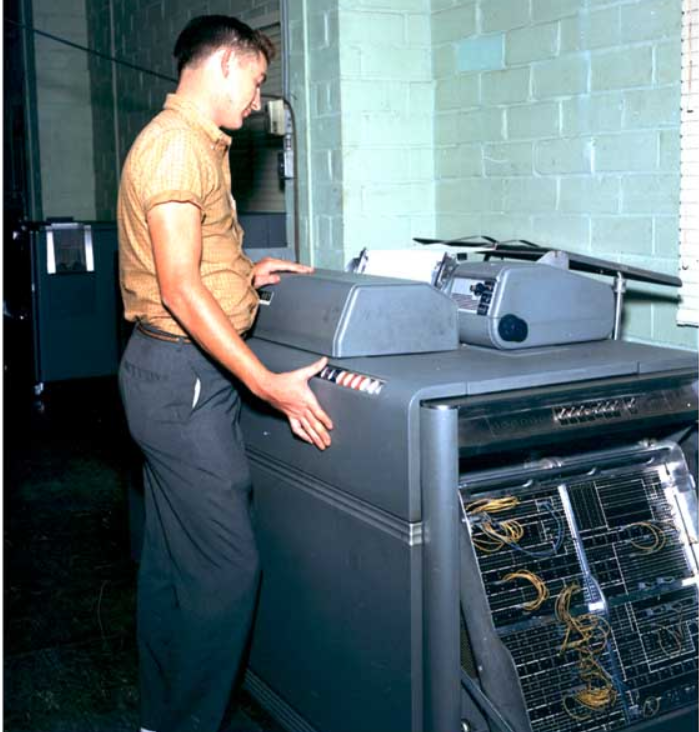 IBM 407 Accounting machine at Redstone Arsenel 1961WikipediaThe 407 rented from $800 to $920 per month ($8600 to $9900 per month in 2019 dollars), depending on the model.
IBM 407 - WikipediaUnit record equipmentFrom Wikipedia, the free encyclopediaStarting at the end of the nineteenth century, well before the advent of electronic computers, data processing was performed using electromechanical machines called unit record equipment, electric accounting machines (EAM) or tabulating machines.[1][2][3][4] Unit record machines came to be as ubiquitous in industry and government in the first two-thirds of the twentieth century as computers became in the last third. In  1962 the IBM 407  Accounting Machine cost more than IBM Systems EngineersIn 1961 when I started at IBM for a 6 month internship (at 90 dollars a week) as a Drexel cooperative student, the IBM 407 Accounting machine was the premier and most widely used IBM customer installation, with tens of thousands of control panel wirers, like me, programming and operating the huge IBM 407 accounting machine.The IBM 407 Accounting Machine rented for twice my IBM Systems Engineer payroll cost, and Gulf Oil had dozens of IBM 407s, which is why IBM gave IBM Systems Engineers to customers at no cost until 1968.The IBM 407 Accounting machines read punched cards at 150 cards per minute and tabulated and printed the results, but it could only add and subtract using electro-mechanical counters (not multiply or divide) and it had no stored memory or disk, and no telecommunication capability.I soon witnessed essentially all of the tens of thousands of IBM unit record IBM 402 and  IBM 407 accounting machine “programmers” and operators of the wired control panels disappear, as they could not or would not learn the stored program progamming Autocoder or SPS (assembly) languages of the first IBM primitive commercial computers, the IBM 1401 and IBM 1440  computers.Today a single programmer typically costs much more than the cost of the corporate computer per month, so companies are eliminating programmers however they can, as in the case of SAP, Microsoft, Oracle, and many others. Virtually all computer programmers today are in similar peril of disappearing, and are actually disappearing because they can not or will not multiply their productivity, capability, value by 3, 5, 10, 100 times using real-time program auditing to automate their functionVirtually all computer programmers could implement real-time program auditing in their own programs today.Every IBM i customer and every IBM i programmer and all DevOps personnel should automate DevOps starting today by implementing real-time program auditing and other productivity enhancing and cost saving techniques that will save their jobs and careers and situations by multiplying their competiveness.Or, like the tens of thousands of IBM punched card unit record control panel wirers and accounting machine operators in 1962, they will disappear.AppendixKAppendix K: When RTPA does not correctly expand the program How to successfully real-time program audit virtually all programsThe Real-Time Program Audit (RTPA) for IBM i defaults to real-time audit (like streaming video) the execution of every RPGLE, COBOL, or CLP language statement as it executes including the contents of every variable and a time stamp of the executing program statement.However,  the IBM RPGLE, COBOL, and CLP compilers were designed and implemented decades ago, long before the incredible advantages of real-time program auditing were understood.The IBM RPGLE, COBOL, and CLP compilers have severe limitations and constraints that limit the full implementation of real-time program auditing in the Real-Time Program Audit (RTPA) for IBM i software, both IBM i  compiler size limit limitations, and source program constraints, such as the SELECT statement must be followed only by a WHEN ststement (or a comment) .As RTPA inserts potentially thousands of ZZ audit statements in a COPY of the input RPGLE or COBOL source program to achieve real-time program auditing during execution of the audit enabled compiled program, RTPA may sometimes not correctly insert the correct ZZ audit statements for complex or unexpected programming styles and techniques RTPA has not encountered before .Think full autonomous driving for a similar example.Think also of a programmer writing  or modifying an RPGLE or COBOL source program and making a coding weeor which would cause the resulting compiled programr to compile with terminal (level 30) errors.The programmer would have to correct or remove the error source statements, and that is the same with RTPA.So, if RTPA currently does not currently perfectly exand an IBM RPGLE or COBOL program with audit statements in your unique programming style, realize that RTPA is evolving and being enhanced with ever more IBM i customer source program knowledge from many programmers, like the Tesla autonomous driving videos. The very best approach, as always, is to SIMPLIFY program coding, and find a way that works and use that way to succeed, as all successful programmers are doing today.This appendix K: When RTPA does not expand correctly illustrates how RTPA can be uses successfully on virtually customer RPGLE, C OBOL,  and CLP programs to multiply programmer productivity, capability, and value by 3, 5, 10, 100 times.RTPA, or an implementation of real-time program auditing by IBM or another vendor,  will eventually, like Tesla full automomous driving, work essentially perfectly and transform the entire computing world.The Real-Time Program Audit (RTPA) for IBM i patented software provides essentially real-time “streaming video” of IBM i program execution, and RTPA does this over  IBM i language compilers that are significantly limited and were not designed for the quantum jump of real-time program auditing and for the disruptive and transformational computing possible with real-time auditing of executing programs.Simplify how you program for ultimate successComputer hardware long ago simplied the computer chip design from CISC (Complex Instruction Set Computer) to RISC (Reduced Instruction Set Computer)Essentially all media and all communication uses ninth grade level language . and airline piolots and flight controllers all must use the English language to simplify world wide communication.The most successful computer programmers must also simplify their programs (communication) in exactly the same way as computer hardware chips and the airlines, and virtually all corporations have, by utilizing simplified programming techniques.This Youtube video discusses how computer programmers must simplify their program for ultimate successhttps://www.youtube.com/watch?v=96EVrro_0Fc&t=404sMultiply Programmer Productivity, Capability, Value, by 3, 5, 10, 100 Times with AutomationYouTube  53 minuteshttps://youtu.be/BHBxvQG5n5sCorporate programmers and DevOps personnel can immediately multiply their productivity, capability, and value by 3, 5, 10, 100 Times or more by automating 90 percent or more of their activities best done by the computer.Real-time program auditing, which provides a streaming video like capability, can be immediately implemented by all programmers, and can be implemented by the programmer in his or her own programs, or implemented immediately by licensing the Real-Time Audit (RTPA) patented software from Harkins & Associates, Inc. for existing programs.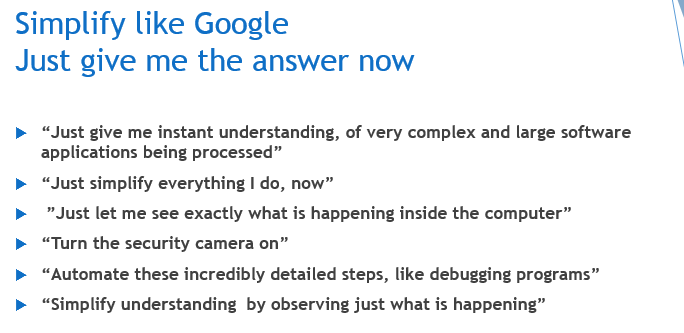 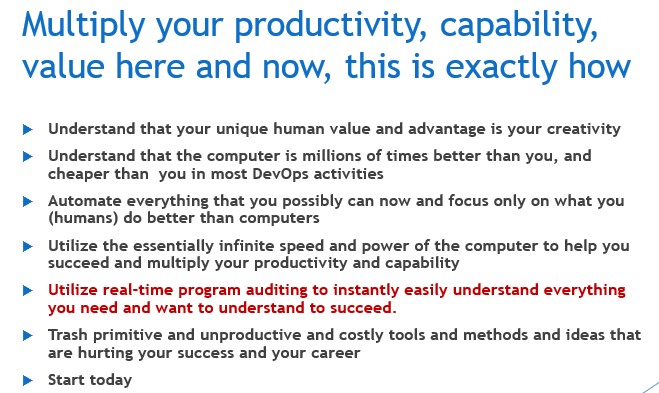 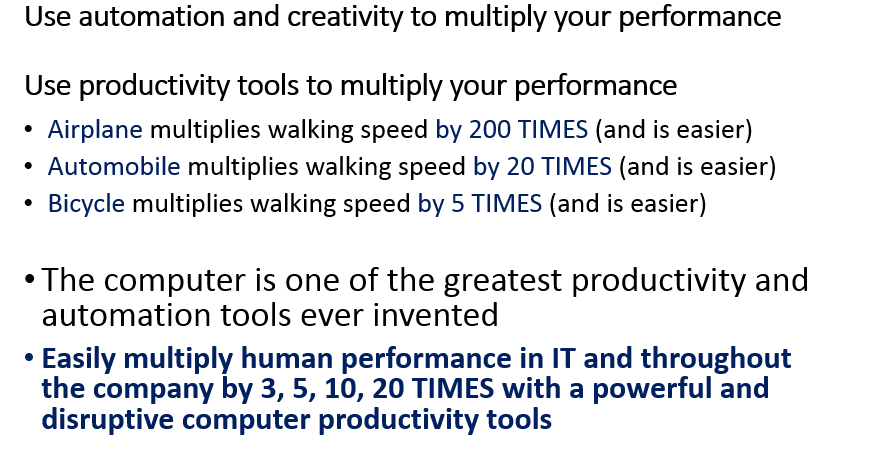 Appendix APPENDIXL                         Appendix L:  Triple Programmer Productivity and Value with AutomationHow to Triple Programmer Productivity and Value with Automationhttps://youtu.be/bWVWqTaUo4QVirtually all computer programmers and other DevOps programming related personnel can immediately Triple their Productivity and Value with Automation by simply implementing the modern real-time programming auditing techniques presented here and illustrated in Appendix L of this RTPA User Manual.  These real-time programming techniques are immediately available to all programmers using virtualy all programming langugaes, and these simple techniques can be implemented immediately without installing any software or hardware and they are FREE. The video “Triple Programmer Productivity and Value with Automation” illustrates exactly how virtually every computer programmer in virtually every programming language can STOP using ancient, grossly primitive, slow, and costly programming techniques, like using interactive debug to attempt to understand what is happening in executing programs inside the computer.Published Nov 1, 2020https://youtu.be/bWVWqTaUo4QThe forthcoming Amazon.com kindle ebook and paperbook “Triple Programmer Productivity and Value with Automation” contains all of the illustrations and examples in this video, together with much additional related material.Programmers can immediately START saving perhaps 80 to 90 percent of the current  wasted programmer time and effort, and instead focus on the unique human creatitive aspects of programming. The video “Triple Programmer Productivity and Value with Automation” also illustrates exactly how computer programmers utilizing programing languages already implementing real-time program auditing software, such as the IBM i programming languages RPG, COBOL, and Control Language Program (CLP) can immediately STOP using ancient and grossly primitive programming techniques, like using interactive debug to attempt to understand what is happening in executing programs inside the computer.These programmers utilizing IBM i RPG,COBOL and CLP languages can immediately START saving perhaps 80 to 90 percent of the current  wasted programmer time and effort, and instead focus on the unique human creatitive aspects of programming on their current work and focus on virtually the entire existing set of corporate programs, which is often millions of lines of crucial application program code.And, these lucky programmers utilizing IBM i programming languages RPG, COBOL and CLP can expect to immediately multiply their value by more than three times, all by utilizing the incredible and available power of the computer as a productivity tool, rather than the over matched human brain (like the chess match of the successful IBM Blue Gene computer against the world chess champion in 1997).Today, teenagers of average IQ with a computer chess program can routinely defeat the current world chess champion Magnus Carlson, who has an IQ of 190 at chess, because  the computer’s incredible and instant capability simply overpowers the brain of Magnus Carlson, and all other humans.Today, other inventions multiply the capability and ease of human beings in very many ways, and at an astonishing and accelerating pace:Bicycle riding is 5 times faster than human walkingAutomobile riding is 20 times faster than walkingJet airplane riding is 200 times faster than walkingRocket riding 5,000 times faster than walkingToday, the computer  multiplies the capability and ease of human beings in very many way not possible before 1950, and the computer is multiplying it’s capability, power and speed while rapidly declining in size and cost per Commercial  Processing Work (CPW),  an  IBM metric for system performanceThe early corporate computers of the 1950s (there were no PCs), like the IBM 650 and the IBM 1401 and the IBM 1440 had a CPW of LESS than 1, and only processed one program (1 core and one max thread) at a time in the entire computer.I programmed all three of these IBM corporate computers and programmers often got only one compile (test) of their work in a day instead of the hundreds of program compiles (tests) a day available to programmers today.Programmers in the 1950s debugged their programs by stopping the entire computer (only one program was running in the entire expensive corporate compute), and single cycled through computer memory setting break points stepping through their program statements and data by decoding the computer console displays, which were 7 (ASCII) or 8 (EBCDIC) lights per character of memory.This manual debugging by manually stepping through the computer memory of the STOPPED corporate computer was agonizing slow and required guessing what to look at and what to look at, and what was important to manually write down for later review.This agnoizing slow and clumsy debugging ot testing computer programs by stepping through the computer memory statement by statement with primitive stepper programs is the same technique used today, when computers are literally millions of times faster than in the 1950s.Think of still walking across the United States instead of flying in a jet airplane. This table is courtesy of Timothy Prickett Morgan, editor in chief of ITJungle in his article  Max Thread Room  ITJungle September 28, 2020 www.itjungle.com.https://www.itjungle.com/2020/09/28/max-thread-room/Max Thread Room  ITJungle September 28, 2020 www.itjungle.com.https://www.itjungle.com/2020/09/28/max-thread-room/The IBM System/36 model B1 (1983) had a CPW rating of 1. The early corporate computers of the 1950s (there were no PCs), like the IBM 650 and the IBM 1401 and the IBM 1440 had a CPW of LESS than 1, and only processed one program (1 core and one max thread) at a time in the entire computer.Today, programmers of average IQ and limited experience in programming who utilize the FREE real-time program auditing techniques illustrated in Appendiz L of this RTPA User Manual can routinely outperform top senior corporate programmers who insist of using the primititive debug stepper techniques and who thus waste most of their time and energy guessing instead of creating superior programs and applications.The incredible speed and power and capability of the computer, and the essentially free access to infinite computing power all day and every day has obsoleted the program debug stepper technique, and has obsoleted those programmers who still utilize the program debug stepper technique.Prototype design of RPGLE program  FCPPROTO  This example is a prototype design of RPGLE program FCPPROTO (Full Case Pick) by the programmer, of the key program in a complex new application requested by executive management  for a newly purchased company, to computer optimally allocate full cases of jeans from an inventory of hundreds of thousands of cases of jeans of hundreds of styles, colors and sizes, to individual customer order detail line quantities (pick Tickets), without breaking open cases.The programmer first created an RPGLE source program, FCPPROTO, with only program comments to develop an optimal way to accomplish executive managements request.This FCPPROTO RPGLE source program would eventually require tens of thousands of statements to actually successfully  accomplish executive managements request        RPGLE FCPPROTO  Full Case Pick prototype of processing logicPrototype design of RPGLE program  FCPPROTO  OutputThe programmer settled on 9 phases of processing to accomplish executive managementt’s  first request of optimally computer allocating the case inventory to the customer pick ticket lines and added the RPGLE subroutines for the 9 phases and compiled and tested his program FCPPROTO and analyzed his result   Job 114750/PHARKINS/FCPPROTO completed normally on 10/25/20 at 13:28:11.  CALL FCPPROTO  (execute program FCPPROTO)WRKSPLF               (Work with  all spool files)The programmer got NO spool file (printed output) from the execution of his FCPPOTO programBut, executive management had asked the corporate CIO many crucial questions about this critically new full case allocation application (after already buying the new company for $500 million dollars).When would this new application be in production?How long would the computer take to allocate the million cases of jeans inventory to the thousands of customer pick tickets every day on top of current processing?Could the computer actually do this computer full case allocation?How long would it take every day for the computer to do this case allocation?How would this crucial new application affect the thousands of users on the computer?How good would the computer case allocation be compared to case allocation by humans?Do we need a bigger computer?The CIO did not knowThe CIO asked the programmer for accurate answers to executive management’s crucial questions, by next weekPrototype design of RPGLE program  FCPPROTO  answers with manual auditingThe programmer added manual real-time program audit statements to RPGLE FCPPROTO to accurately answer all of executive management’s crucial questions AND TO DOCUMENT the program. The FCPPROTOZZ source program below is exactly the same as the FCPPROTO source program above, except for the asdded ZZ source statements, all of which directly and definitively answer executive management’s crucial questions and which provide all future workers on the Full Case Pick application key understanding of the application.Job 114753/PHARKINS/FCPPROTOZZ completed normally on 10/25/20 at 14:47:53.CALL FCPPROTOZZ  (execute program FCPPROTOZZ)WRKSPLF               (Work with  all spool files)After the ZZ real-time program audit statements are added (to FCPPROTOZZ) and FCPPROTO is compiled, the FCPPROTOZZ program is executedThe WRKSPLF  now has a real-time program audit (manually inserted by the programmer) of exactly what happened during the execution of the FCPPROTOZZ program5   QPRINT2     PHARKINS    QPRINT2     FCPPROTOZZ  RDY       2             1 The programmer has added a time statement for each executing FCPPROTOZZ statement and by windowing 10 the statement execution time of each statement executed may be displayed.The first statement was executed at 14:48:17           eval      phase = 1                                  14:48:17             The last statement was executed at 14:48.17            return                                               14:48:17       These manually entered real-time program audits were manually entered into the source program in about three hours, however this real-time program audit output on printer file QPRINT2 actually definitively answered all of executive management’s crucial quentions, as related to them by the happy CIO, and the full case project was implemented very successfully.Virtually every single programmer in virtually every corporate programming language can successfully implement these maually inserted real-time program audits in all of the programs being developed and instantly become much more productive, capable and valuable.Prototype design of RPGLE program  FCPPROTO  answers with RTPA auditingThe Real-Time Program Audit (RTPA) patented software for IBM i provides IBM i RPG, COBOL or CLP programmers with virtually instantaneous, effortless and sophisticated  real-time program auditing and real-time additional data, so that manual real-time program auditing by the programmer is not needed.If the Real-Time Program Audit (RTPA) software is available to the programmer, The programmer enters the RTPA command :RTPA for RPG3 or RPGLE program real-time program auditingRTPACO for COBOL program real-time program auditingRTPACL for CLP program real-time program auditingEnter the RTPA commandEnter the FCPPROTO program namePress F10 to expand RPGLE FCPPROTO with RTPAZZ audit statements FCPPROTO is successfully expanded with RTPA ZZ audit statementsThe 252 FCPPROTO source statements are expanded with 626 ZZ audit statements in 1 elapsed second in the COPY of the input FCPPROTO source program in library ZZAUDITE.All executable FCPPROTO statements are auditedAll 10 Variables in FCPPROTO are auditedPrototype design of RPGLE program  FCPPROTO   RTPA audit outputCALL FCPPROTO (RTPA expanded object program is in library ZZAUDITE) Prototype design of RPGLE program  FCPPROTO   RTPA audit outputRTPA time stamps each executing statement to the thousandth of an elapsed second (could be to 5 decimals of a second). First executing statement is FCPPROTO execution                RPGLE      114755 PHARKINS   FCPPROTO   2020-10-25 15.54.46.668   Last executing statement is FCPPROTO execution     RETURN     RPGLE      114755 PHARKINS   FCPPROTO   2020-10-25 15.54.46.695   FCPPROTO execution took 0.027 elapsed seconds to executeLike Full Self Driving (FSD) in automobiles compared to human driving, automated Real-Time Program Auditing (RTPA) of executing programs is uses the incredible power of the computer in novel ways not before possible.RPGLE FCPPROTO  RTPA audit source program RPGLE program  FCPPROTO  RTPA audit source program memberCopy of input RPGLE FCPPROTO source program with Real-Time Program Audit (RTPA) inserted ZZ auditing statements by RTPA program ZZPGM22R in one elapsed second.The RTPA inserted ZZ audit enabling statements produce the real-time program audit report on printer file ZZAUDITP (or DB2 disk file ZZAUDITD) when the FCPPROTO audit enabled object program is executed from library ZZAUDITE.     0110.00 ZZ   FZZAUDITP  O    F  280        PRINTER USROPN  The RTPA inserted ZZ audit enabling statements descriptions print from the ZZAUDSRC file rather than from the object program Debug views.      0111.00 ZZ   FZZAUDSRC  IF   E           K DISK                                 RPGLE program  FCPPROTO  RTPA audit enabled source program member with ZZ audit statementsRPGLE FCPPROTO  RTPA audit executable statements file ZZAUDSRCThe RTPA inserted ZZ audit enabling statements descriptions print from the ZZAUDSRC file rather than from the object program Debug views.      0111.00 ZZ   FZZAUDSRC  IF   E           K DISK                                 RPGLE program  FCPPROTO  RTPA file ZZAUDSRC executable statement descriptions and auditing logicAppendix APPENDIXM                         Appendix M:  RTPA Key CreationRTPA key creation requires the IBM i  Model and serial numberRTPA Key creation requires the RTPA license Key creation object programs in the RTPA source SAVF libary ZZAUDITZRTPA License key Creation and RTPA License Authorization and License key entryRTPA license key is by IBM i Model and Serial number and for a time period (type)RTPA License key CreationLibrary listZZAUDITS    (only at the RTPA ISV and in the rtpa71s1.file SAVF)ZZAUDITEZZAUDIT The RTPA license key creation programs are in library ZZAUDITS ADDLIBLE ZZAUDITSSTRSBS QPGMR (if not active)Create RTPA license key to be used by the RTPA customer to pass the RTPA license key (which is created at the RTPA ISV and emailed to the RTPA user) valid check in the initial RTPA  program called by the RTPA command RTPA, and is entered by the user after installing RTPA. CLRPFM RTPAINFO  (clear the RTPA License key file)IBM i Model   eg.  525IBM I Serial     eg.1034F0CLicense Type  T=Trial, 1=1 year, 2=2 Years, P=Perpetual (now additional types) CALL ZZPGMPASZ     RTPA password create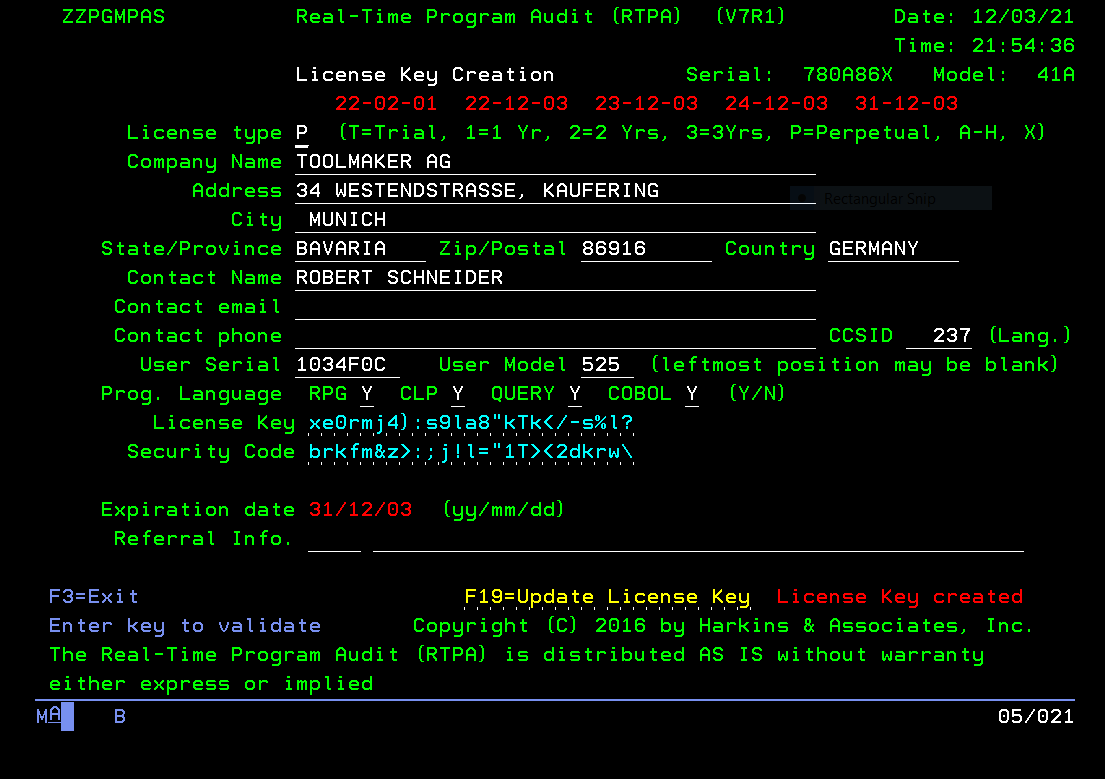 (enter license key information and press F10 to create RTPA license key for User)(create user license key and email to the user so the user can enter the license key with program  RTPA License key entry at the RTPA userLibrary listZZAUDITEZZAUDITCALL ZZLICENSE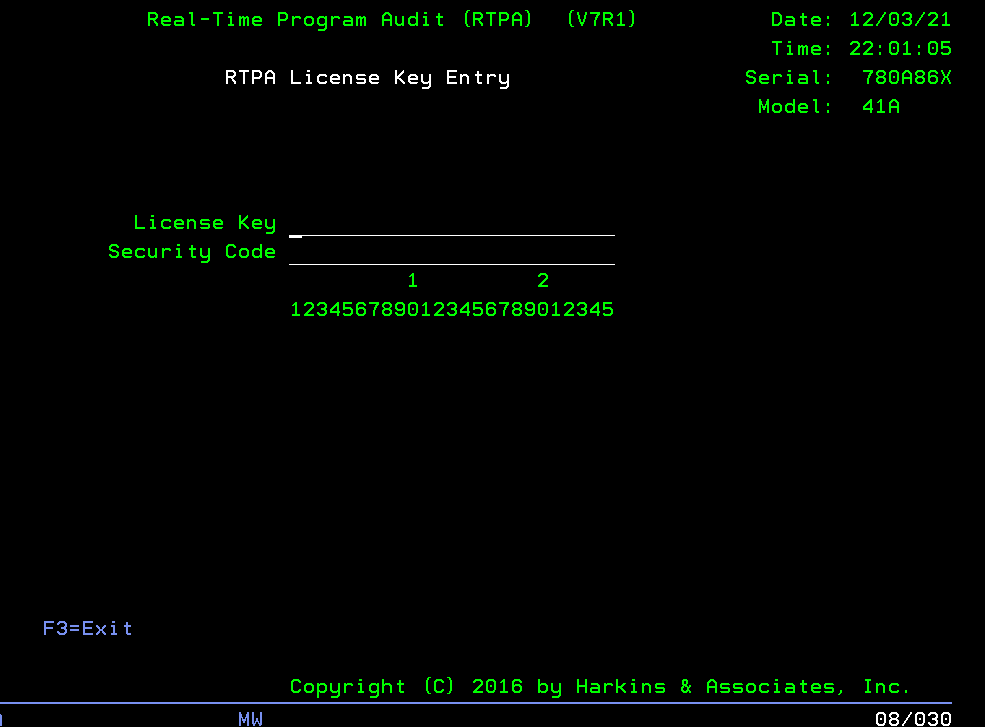 (Enter emailed RTPA license key for the user as in the RTPA User Manual)    License Key ________________________Security Code ________________________To bypass RTPA License Key checking in ZZPGM01R(before entering the command RTPA to display RTPA program entry screen)(to bypass the RTPA license key without changing CLP RTPA is to set the user switches before entering command RTPA)  U5 ONU7 OFFU8 ON// UPSI XXXX1X01RTPA =========================================To always bypass the RTPA License key checking change the RTPA CLP as below in library ZZAUDIT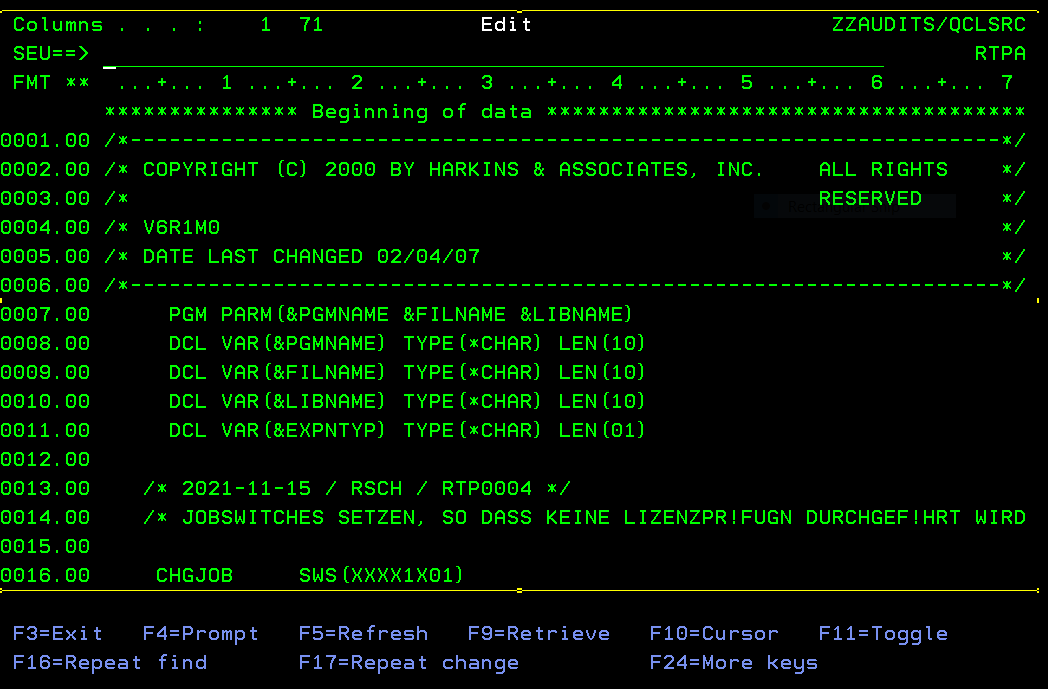 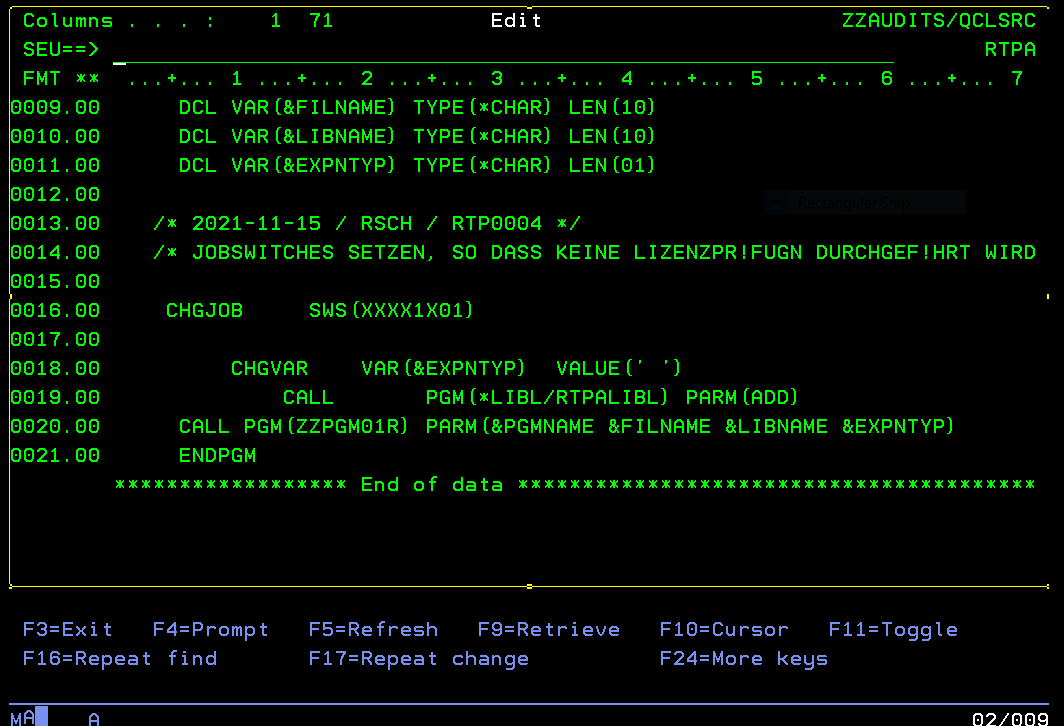 =========================================Appendix APPENDIXNAppendix N:  RTPA Creation of Source and Object SAVFs for distributionRTPA is distributed to IBM i customers  as object library save files (SAVF) RTPA new version creation of RTPA object SAVF and RTPA source SAVF with MAKERPG commandReview and change the RTPA CLP RTPACRT in ZZAUDITS for changes to the RTPA distribution creation of the SAVfs since the latt RTPA releaseRTPA71B1 is the RTPA release V7R1 OBJECT librariesRTPA71S1 is the RTPA release V7R1 SOURCE libraries for RTPA developmentThen compile CLP RTPACRT to ZZAUDITS before running the MAKERPG command to create the SAVFs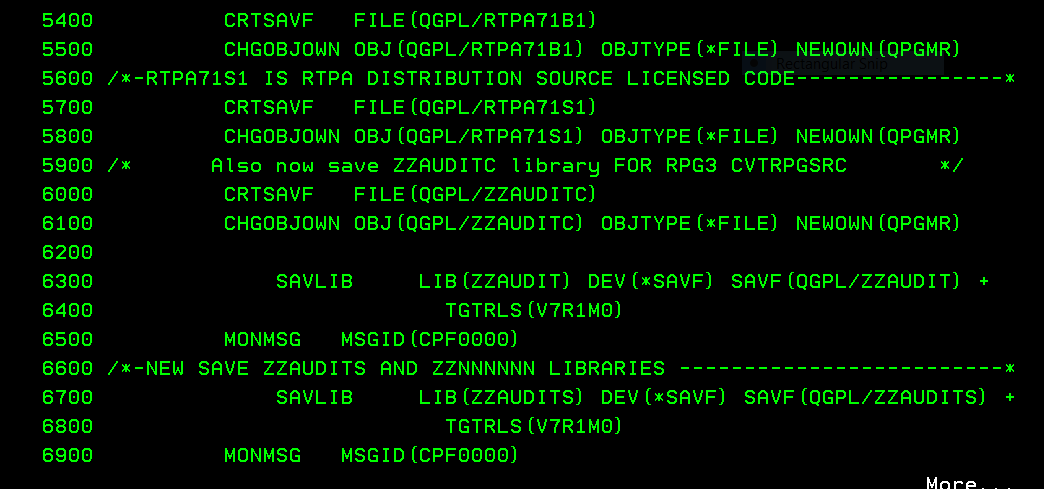 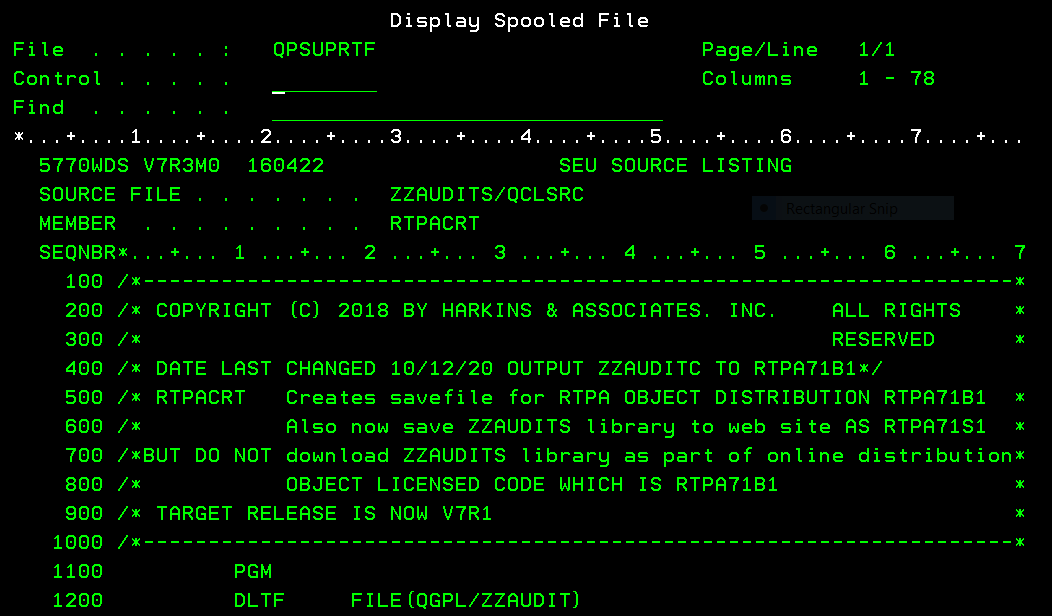 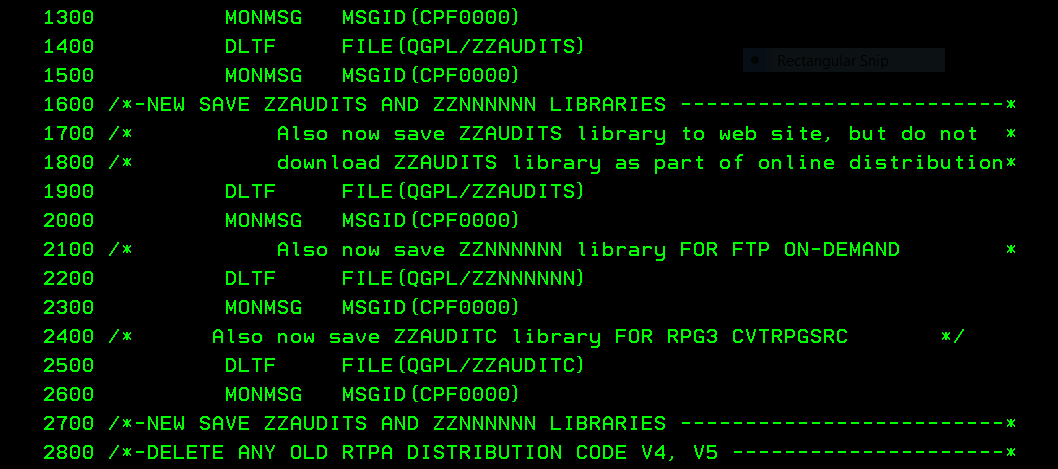 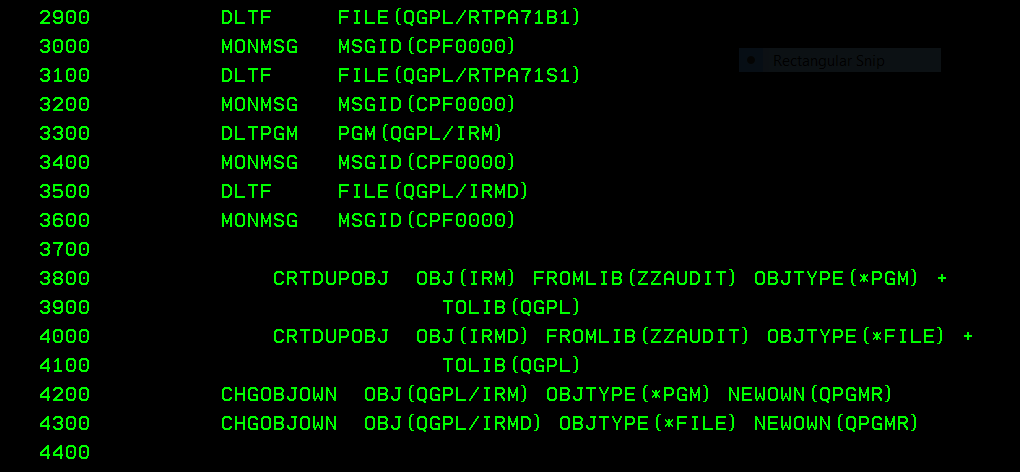 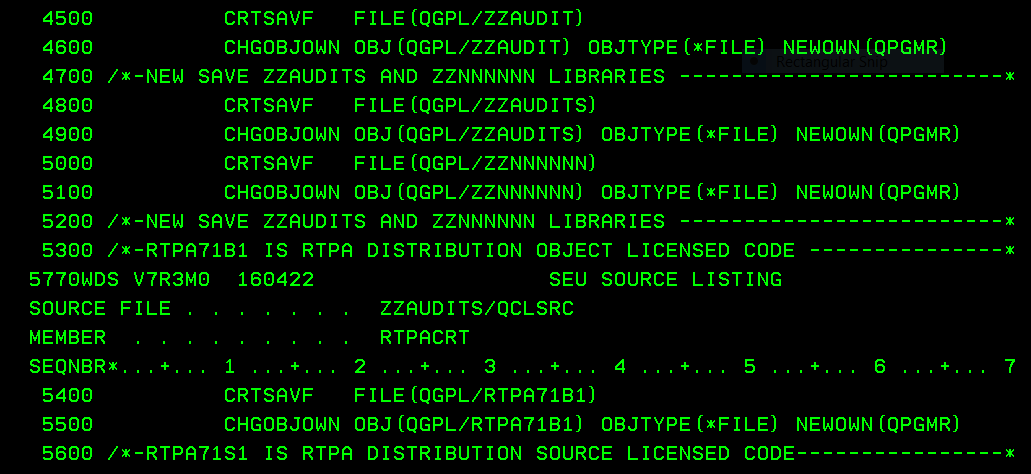 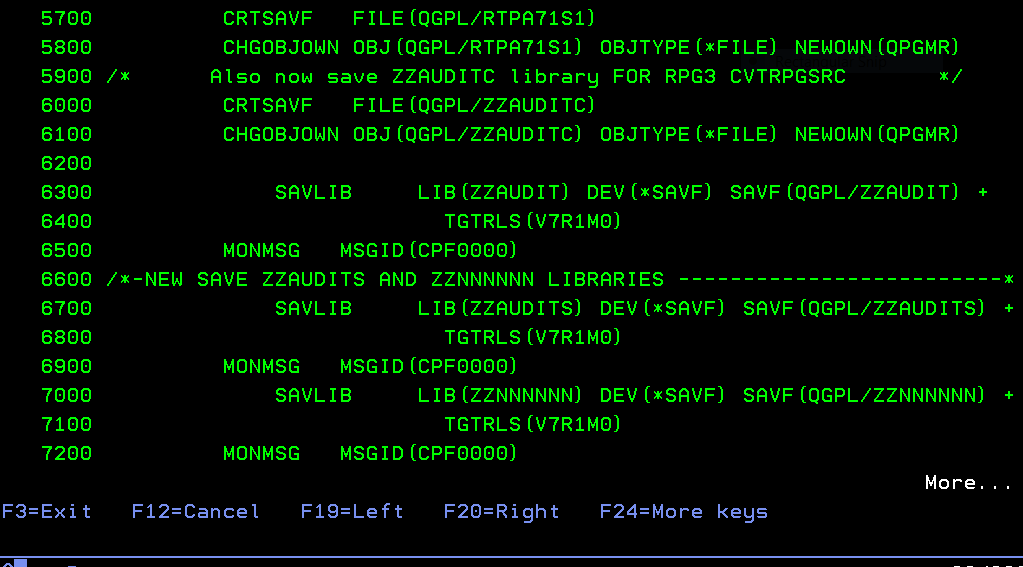 First add any new programs to the MAKERPG CLP which compiles all the RTPA source programs with a target release of V7R1 (two releases back from V7R3) 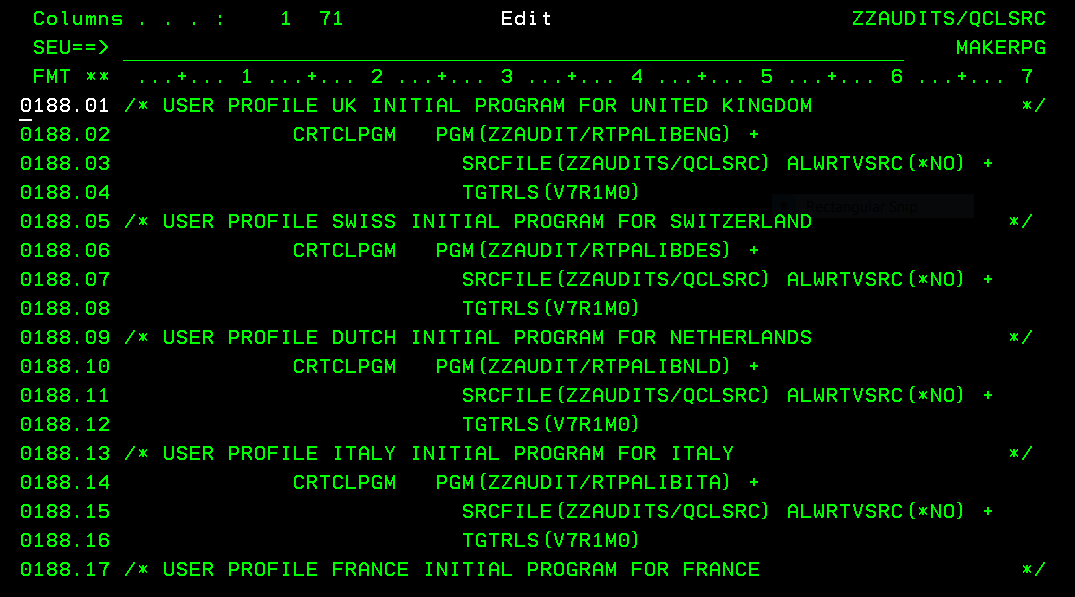 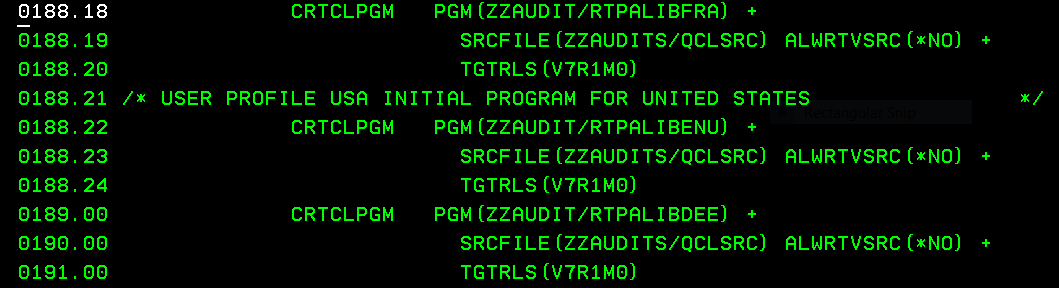 Then Create CLPMAKERPG to library ZZAUDITSThen run the stream to create the RTPA distribution SAVFs QSECOFR authority is requiredThe RTPA MAKERPG command creates new RTPA save files for the entire RTPA system, similar to new IBMi  versionsRecompiles all RTPA source programs in library ZZAUDITS and creates new RTPA object programs in library ZZAUDITCreate RTPA Save file in the form RTPA71B1 RTPA user object distributionCreate RTPA Save file in the form RTPA71S1 RTPA source (this means that RTPA CAN BE INSTALLED ON ANY IBM i WITH AT LEAST IBM i v7r1 (TARGET RELEASE IN PROGRAM COMPILES IS V7R1M0)Signon as QSECOFRADDLIBLE ZZAUDITSAPPENDIXOAppendix O:  RTPA User Manual in many languages with Google DocsThe RTPA User Manual can be converted from English to many other languages with Google Docs for free.Translate an English language document into German with Google Translate onlineTop of Formmicrosoft Word How to copy a word document to the back of another word document
Microsoft Word 2016Open the first document.Place the cursor where you want the second document to be inserted.From the Insert tab, Text group, click on the down arrow next to Object and choose Text from file.Select the file to be inserted.Click on Insert.Top of FormYou can access OneDrive at any time by going to www.onedrive.com in your web browser. From here, you can access your files, create new documents in Office Online, and much more.If you're looking to translate your entire Word document to another language, there's a feature for that as well. This doesn't require you to select any anything in your document; it takes the contents and translates them to your chosen language. A great aspect of this Word feature is that it won't overwrite your original document.Open the Word Document to be translated (from English to German)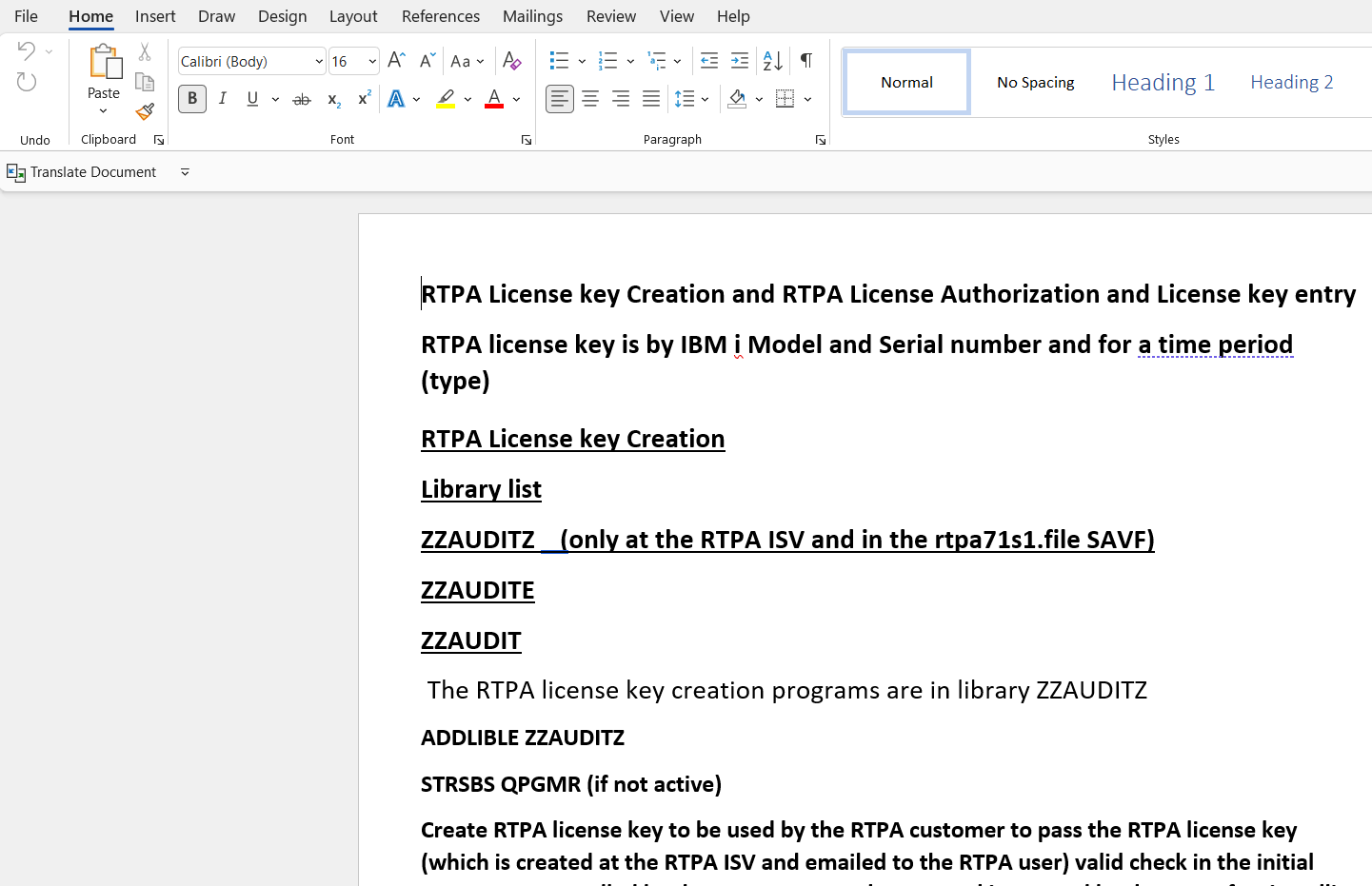 Select Review 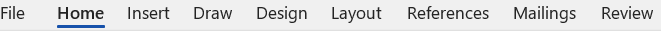 Select Translate 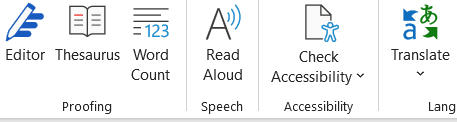 Select Translate DocumentCreate a translated copy of your document with the Microsoft Translator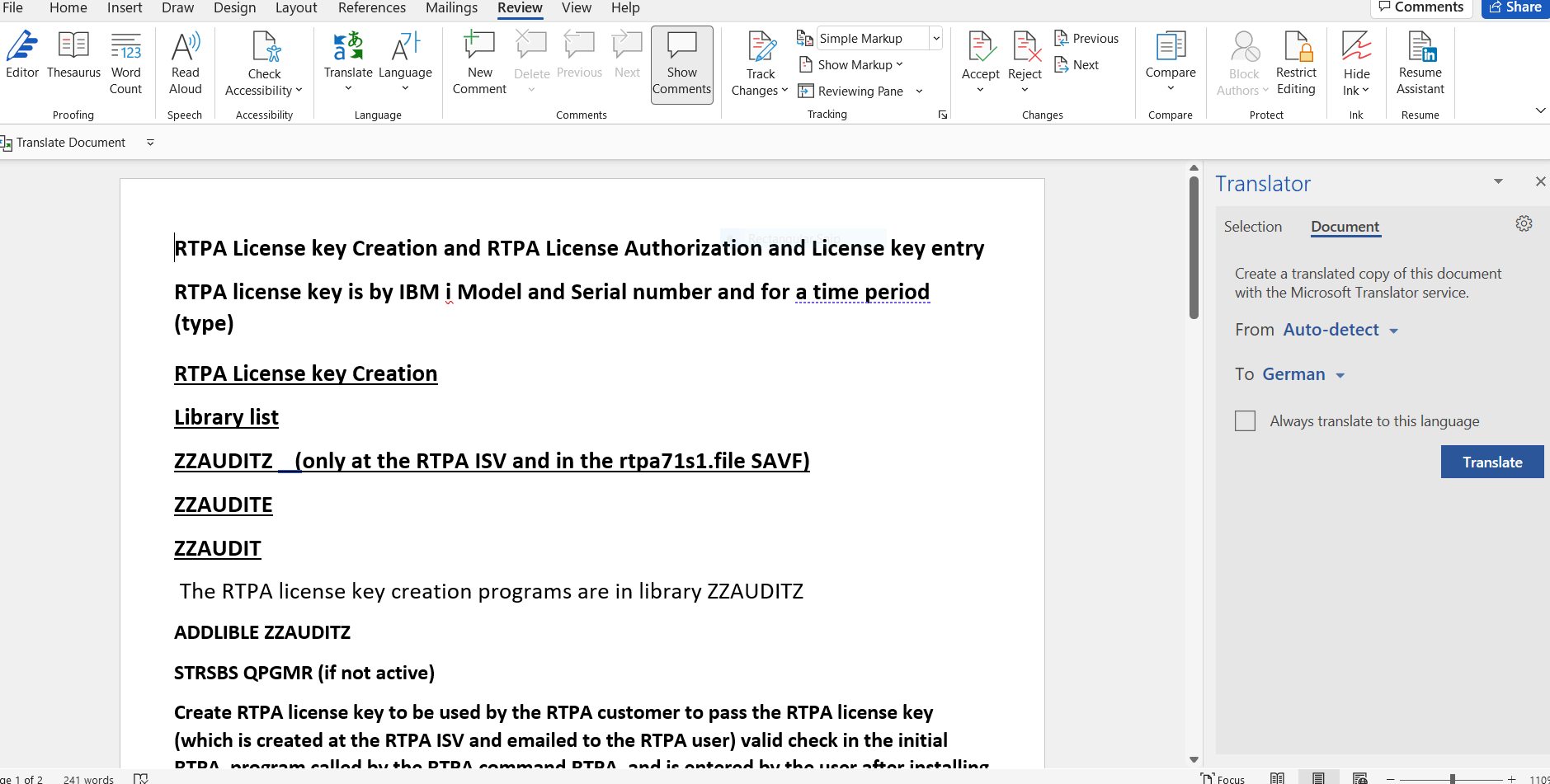 Select German from the list (after English)Select translateThe German translation is displayed as a Word Document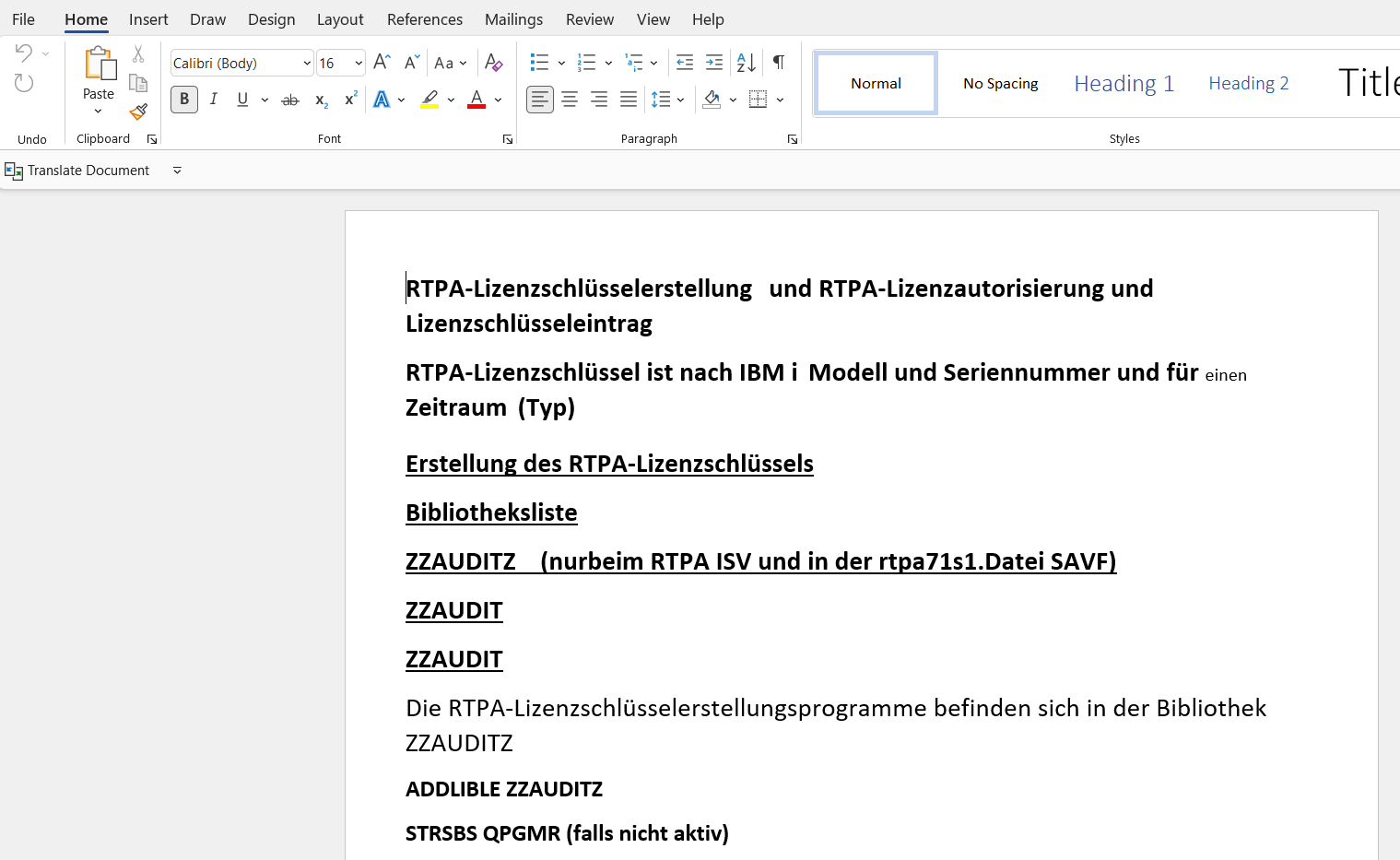 Press OK after Translation complete messageSave translated document in German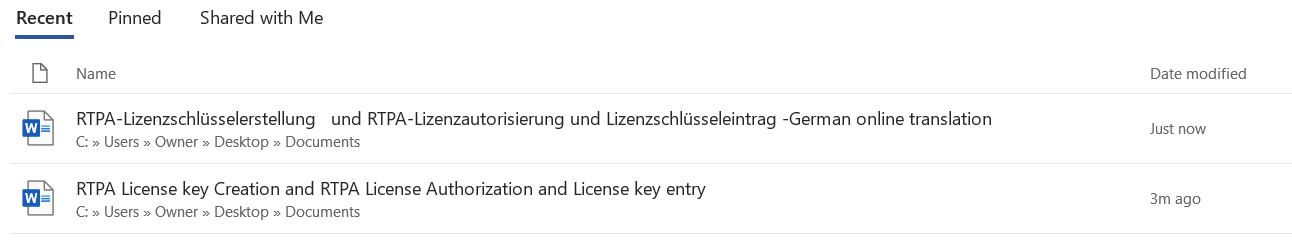 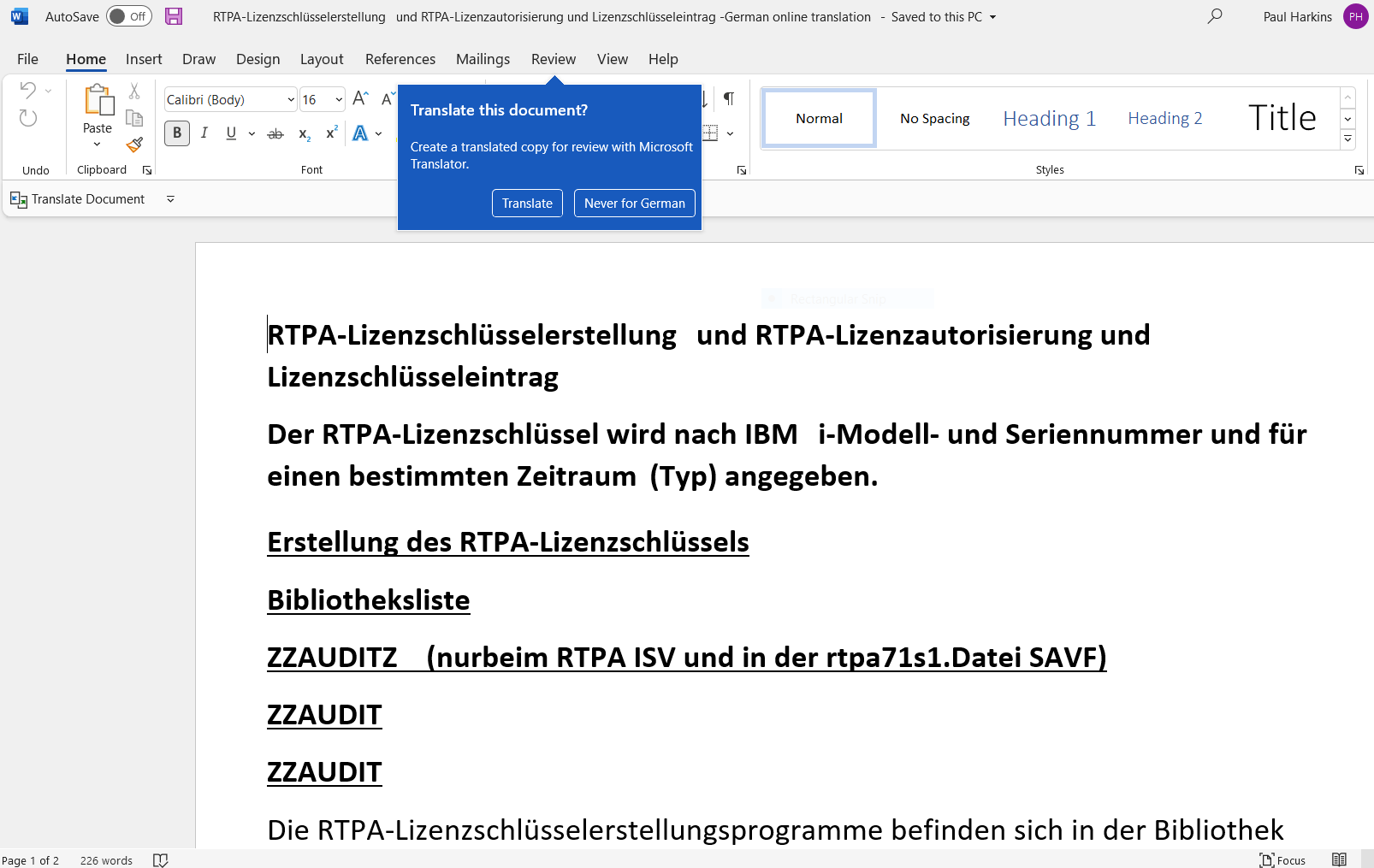 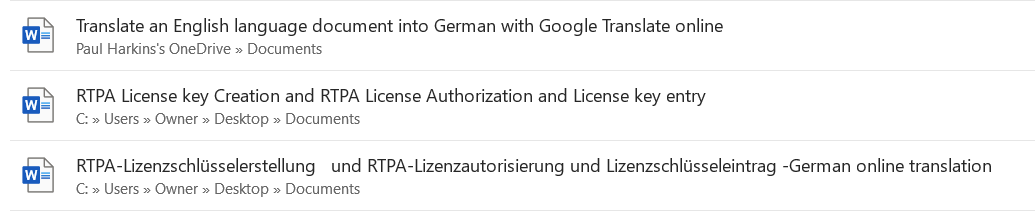 Google translate has a 5,000 word maximum capacity for translating Word documents, so translating  the RTPA User manual requires translating perhaps 50 pages at a time, then using the Word insert text option to translate sections of the RTPA User Manual. Then page number the translated RTPA User Manual and create a new table of contents. Automatisierung der Unternehmensprogrammierung  Dreifache Programmierer-ProduktivitätRTPA für RPG RTPA für CLP RTPA für COBOL RTPA-AbfrageRTPA On Demand Cloud Computing über FTP Benutzerhandbuch V7R1Us-Patent Nr. 6,775,827 Multiplizieren Sie die Produktivität, Leistungsfähigkeit und den Wert des Programmierers mit dem 3-, 5-, 10-, 100-fachen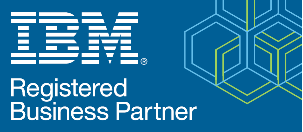 APPENDIXPAppendix P:  RTPA To DosReal-Time Program Audit (RTPA)  products To DosRTPA for RPG  Command RTPA (programs ZZPGMxx)Expand RPG source programs for Real-Time-program auditingRTPA for CLP  Command RTPACL (programs ZZCLPxx)Expand CLP source programs for Real-Time-program auditingRTPA for COBOL  Command RTPACOB (programs ZZCOBxx)Expand COBOL source programs for Real-Time-program auditingRTPA Query  Command RTPAQ (programs ZZPGMxx)Query and analytics of RTPA expansionsRTPA for On Demand Computing via FTP (at cloud service bureau)  Remote On Demand RTPA expansion via FTP at a cloud service center Command RTPAODC  (programs ZZODCxx)IBM i  customer has only RTPA programs to request RTPA expansion (RTPA entry screens) and to FTP to service bureau and receive FTPed RTPA expansion (from ZZAUDITE expanded source) from service bureau and to apply FTPed RTPA expansion to RTPA files at customer.  RTPA to Do   RPG  (ZZPGMxx source programs and RTPA Command)Fix RPG free auditing TESTBASF not auditing all free statementsFix RPG free lower case Select error    TESTSELEFFComplete DBCS Double Byte Character Set implementation for Japan, China ZZFI09 from operation – to operation to allow bypass of RTPA auditing for newly available op codes   Implement RPG **FREE free auditingImplement RPG no cycle auditing  Yusy4CodeImplement Mohammed Yusuf RPG videos examples and audit Allow for new RPG operations in RTPA with do not audit betewwn Fom operation – To operation, do not attempt to audit ZZFI12     (For, etc.) Allow for RPG compile of enabled source with ZZ statements at host (Full RTPA IBM i)  by using compile listing files and field definitions to create empty FRestore /COPY commented source statements in enabled source FTPAllow RTPA auto correct of error RTPA inserted ZZ audit statements in enabled RTPA source on host by commenting error RTPA ZZ audit statementsFor FTPed source, create file ZZAUDSRC at customer IBM i from enabled source COBOL (ZZCOBxx source programs and RTPACOB Command)Implement multi-language and new screensFix COBOL interactive program compile error Implement Mohammed Yusuf COBOLvideos examples and audit If ILE program use Procedures not subroutines in RTPA routines in expanded sourceCLP (ZZCLPxx source programs and RTPACL Command)Implement multi-language and new screensRTPA IBM i RTPAODC Cloud Host FTP processing capability (ZZAUDITH  ZZAUDITF)Implement Real-Time Program Audit (RTPA) for IBM i license alternativesFull in-house or cloud LPAR RTPA licenseFTP to cloud host LPAR for RTPA enablement  (No full RTPA at IBM i customer)RTPA analytics beyond RTPA QueryImplement RTPA dashboard analytics (DB2 web query, SEQUEL)Management of RTPA usage by developers  ZZPGMPAS          Real-Time Program Audit (RTPA)  (V7R1)        Date: 11/26/20                                                                  Time: 12:04:34                    License Key Creation          Serial:  2104FAW   Model:  42A                       21-01-25  21-11-26  22-11-26  23-11-26  30-11-26                License type T  (T=Trial, 1=1 Yr, 2=2 Yrs, 3=3Yrs, P=Perpetual, A-H, X)         Company Name HARKINS & ASSOCIATES, INC.                                              Address 816 DAISY LANE                                                             City WEST CHESTER                                                     State/Province PA         Zip/Postal 19382      Country USA                       Contact Name PAUL HARKINS                                                      Contact email PAULHARK@AOL.COM                                                  Contact phone 610-431-1755                             CCSID    37 (Lang.)        User Serial  2104FAW   User Model  42A (leftmost position may be blank)      Prog. Language  RPG Y  CLP Y  QUERY Y  COBOL Y  (Y/N)                               License Key xe04msd):l9>a9"jTl</-d%r?                                         Security Code bssfm&z9:;>!l="1TW<2rksw\                                       Expiration date 21/01/25  (yy/mm/dd)                                             Referral Info.                                                             F3=Exit                         F19=Update License Key  License Key created     Enter key to validate       Copyright (C) 2016 by Harkins & Associates, Inc.    The Real-Time Program Audit (RTPA) is distributed AS IS without warranty        either express or implied                                                                                 Work with All Spooled Files                            Type options, press Enter.                                                        1=Send   2=Change   3=Hold   4=Delete   5=Display   6=Release   7=Messages      8=Attributes        9=Work with printing status                                                            Device or                     Total     Cur        Opt  File        User        Queue       User Data   Sts   Pages    Page  Copy       NEWEXPSH    PHH         ODSOUTQ                 RDY      44             1       NEWEXPSH    PHH         ODSOUTQ                 RDY     166             1       QPRINT2     PHH         QPRINT2     TESTSQL     RDY       1             1       QPRINT2     PHH         QPRINT2     NEWEXPSH    RDY       1             1       PRTORDER    PHH         ODSOUTQ     NEWEXPSH    RDY       1             1   5   ZZAUDITP    PHH         ODSOUTQ     NEWEXPSH    HLD     102             1                                                                          Bottom  Parameters for options 1, 2, 3 or command                                       ===>                                                                            F3=Exit   F10=View 4   F11=View 2   F12=Cancel   F22=Printers   F24=More keys                                 Display Spooled File                               File  . . . . . :   ZZAUDITP                         Page/Line   1/1            Control . . . . .                                    Columns     1 - 78         Find  . . . . . .                                                               *...+....1....+....2....+....3....+....4....+....5....+....6....+....7....+...  Program-NEWEXPSH    New Expected Ship Date from Order Detail  RPGIV    Obj Lib           NEWEXPSH    NEWEXPSH                                                   Job: 963446               User Profile: PHH          Source Type: RPGLE         Line#                                                                           1172 C     *INZSR        BEGSR                                                  1173  * initialize fields and arrays                                            1174 C                   MOVEL     *BLANKS       MOVSW             1            1175 C                   Z-ADD     12            $$D                                                                             12121212121212121212121212     1176 C                   MOVEA     *ZERO         $$D2                                                                            00000000000000000000000000000  1177 C                   MOVEA     1111          $$D3                                                                            11110000000000000000000000000  1178 C                   MOVEL     '88888888'    $$A                            1179 C                   ENDSR                                                   280  * CUSTOMER MASTER KEY                                                                                                                            More...  F3=Exit   F12=Cancel   F19=Left   F20=Right   F24=More keys                    ZZPGM64R             Real-Time Program Audit Query (V7R1)               6/29/19 PHARKINS           User RTPA Query Summary Options Maintenance         12:41:50 Type choices, press F5 to apply as User standard RTPA Query Summary options      RTPA Query Summary Options:  Option                                              Fields- Program Summary       Y    Y=Include                                    Files- Program Summary        Y    Y=Include                                    File I/O- Summary             Y    Y=Include                                    Displays- Summary             Y    Y=Include                                    Reports- Summary              Y    Y=Include                                    Level- Program call level     Y    Y=Include                                 F3=Exit F5=Apply standard F12=Cancel         (C) 2016 Harkins & Associates, Inc. ZZPGM64R          Real-Time Program Audit File Query  V7R1              6/29/19 PHARKINS    View ZZAUDITP, Combine to ZZAUDITC, Analysis to ZZAUDITS   12:52:15               CCSID 00037 Language ENU Date Format *MDY  Data in Char and Hex N  1 Select ZZAUDITP file(s) combined by execution time (F8) or analytics (F10)    4 Select spool file(s) to be Deleted. then press Enter                          5 Select spool file(s) to be Displayed. then press Enter                        S Select WRKSPLF Spool Files from execution of program (in User Data)          Opt File       User       Queue      User Data  Pages   Date     Time    Job #   5  ZZAUDITP   PHARKINS   RTPA       ZZTEST1N       1 06/29/19 12:51:46 035673   5  ZZAUDITP   PHARKINS   RTPA       NEWEXPSH      60 06/29/19 12:51:46 035673                                                                          Bottom  F3=Exit F5=Refresh F6=Summary Options  F8=Create ZZAUDITC by execution time     F10=Create ZZAUDITS with summary analytics  F11=ADD SPLF to ZZAUDITD DB2 File   F13=RUNQRY over ZZAUDITD DB2 Audit output   (C) 2016 Harkins & Associates, Inc.                             Display Spooled File                              File  . . . . . :   ZZAUDITP                         Page/Line   1/1           Control . . . . .                                    Columns     1 - 78        Find  . . . . . .                                                              *...+....1....+....2....+....3....+....4....+....5....+....6....+....7....+... Program-ZZTEST1N    RTPA test 1N NEWEXPSH NEW RPGIV CODING TECHNIQUES  Obj Lib          ZZ035686    ZZ035686                                                  Job: 035673               User Profile: PHARKINS     Source Type: CLP          Variable   T Len. De From  *...+....1....+....2....+....3....+....4....+....5.  Seqnbr                                                                           8.00            PGM                                                            9.00   /*  call RPGLE program NEWEXPSH and pass parm of 000150000001      *   10.00                CALL       PGM(NEWEXPSH) +                                11.00                             PARM("000150000001                           12.00            ")                                                            13.00            ENDPGM                                                       ==========================================================================W205 Timestamp                              Display Spooled File                               File  . . . . . :   ZZAUDITP                         Page/Line   1/1            Control . . . . .   W205                             Columns     205 - 280      Find  . . . . . .                                                               +....1....+....2....+....3....+....4....+....5....+....6....+....7....+....8                 CLP        035673 PHARKINS   ZZTEST1N   2019-06-29 12.51.46.496                 CLP        035673 PHARKINS   ZZTEST1N   2019-06-29 12.51.46.496                 CLP        035673 PHARKINS   ZZTEST1N   2019-06-29 12.51.46.496                 CLP        035673 PHARKINS   ZZTEST1N   2019-06-29 12.51.46.496                 CLP        035673 PHARKINS   ZZTEST1N   2019-06-29 12.51.46.496                 CLP        035673 PHARKINS   ZZTEST1N   2019-06-29 12.51.46.496                 CLP        035673 PHARKINS   ZZTEST1N   2019-06-29 12.51.46.496                 CLP        035673 PHARKINS   ZZTEST1N   2019-06-29 12.51.46.496                 CLP        035673 PHARKINS   ZZTEST1N   2019-06-29 12.51.46.496                 CLP        035673 PHARKINS   ZZTEST1N   2019-06-29 12.51.46.496                 CLP        035673 PHARKINS   ZZTEST1N   2019-06-29 12.51.52.957                                                                            Bottom  F3=Exit   F12=Cancel   F19=Left   F20=Right   F24=More keys                                                  Display Spooled File                               File  . . . . . :   ZZAUDITP                         Page/Line   1/1            Control . . . . .                                    Columns     1 - 78         Find  . . . . . .                                                               *...+....1....+....2....+....3....+....4....+....5....+....6....+....7....+...  Program-NEWEXPSH    New Expected Ship Date from Order Detail  RPGIV    Obj Lib           NEWEXPSH    NEWEXPSH                                                   Job: 035673               User Profile: PHARKINS     Source Type: RPGLE         Line                                                                            1177 C     *INZSR        BEGSR                                                  1178  * initialize fields and arrays                                            1179 C                   MOVEL     *BLANKS       MOVSW             1            1180 C                   Z-ADD     12            ZZD                                                                             12121212121212121212121212     1181 C                   MOVEA     *ZERO         ZZD2                                                                            00000000000000000000000000000  1182 C                   MOVEA     1111          ZZD3                                                                            11110000000000000000000000000  1183 C                   MOVEL     '88888888'    ZZA                            1184 C                   ENDSR                         W205 Timestamp                              Display Spooled File                           File  . . . . . :   ZZAUDITP                         Page/Line   1/1        Control . . . . .   W205                             Columns     205 - 280  Find  . . . . . .                                                          +....1....+....2....+....3....+....4....+....5....+....6....+....7....+....8                RPGLE      035673 PHARKINS   NEWEXPSH   2019-06-29 12.51.46.565                RPGLE      035673 PHARKINS   NEWEXPSH   2019-06-29 12.51.46.565                RPGLE      035673 PHARKINS   NEWEXPSH   2019-06-29 12.51.46.565                RPGLE      035673 PHARKINS   NEWEXPSH   2019-06-29 12.51.46.565     BEGSR      RPGLE      035673 PHARKINS   NEWEXPSH   2019-06-29 12.51.46.566     comment    RPGLE      035673 PHARKINS   NEWEXPSH   2019-06-29 12.51.46.566     MOVEL      RPGLE      035673 PHARKINS   NEWEXPSH   2019-06-29 12.51.46.566                RPGLE      035673 PHARKINS   NEWEXPSH   2019-06-29 12.51.46.566     Z-ADD      RPGLE      035673 PHARKINS   NEWEXPSH   2019-06-29 12.51.46.567                RPGLE      035673 PHARKINS   NEWEXPSH   2019-06-29 12.51.46.567     MOVEA      RPGLE      035673 PHARKINS   NEWEXPSH   2019-06-29 12.51.46.567                RPGLE      035673 PHARKINS   NEWEXPSH   2019-06-29 12.51.46.567     MOVEA      RPGLE      035673 PHARKINS   NEWEXPSH   2019-06-29 12.51.46.567                RPGLE      035673 PHARKINS   NEWEXPSH   2019-06-29 12.51.46.567     MOVEL      RPGLE      035673 PHARKINS   NEWEXPSH   2019-06-29 12.51.46.567     ENDSR      RPGLE      035673 PHARKINS   NEWEXPSH   2019-06-29 12.51.46.567                                                                           More...  F3=Exit   F12=Cancel   F19=Left   F20=Right   F24=More keys                    ZZPGM64R          Real-Time Program Audit File Query  V7R1              6/29/19 PHARKINS    View ZZAUDITP, Combine to ZZAUDITC, Analysis to ZZAUDITS   13:02:45               CCSID 00037 Language ENU Date Format *MDY  Data in Char and Hex N  1 Select ZZAUDITP file(s) combined by execution time (F8) or analytics (F10)    4 Select spool file(s) to be Deleted. then press Enter                          5 Select spool file(s) to be Displayed. then press Enter                        S Select WRKSPLF Spool Files from execution of program (in User Data)          Opt File       User       Queue      User Data  Pages   Date     Time    Job #   1  ZZAUDITP   PHARKINS   RTPA       ZZTEST1N       1 06/29/19 12:51:46 035673   1  ZZAUDITP   PHARKINS   RTPA       NEWEXPSH      60 06/29/19 12:51:46 035673                                                                          Bottom  F3=Exit F5=Refresh F6=Summary Options  F8=Create ZZAUDITC by execution time     F10=Create ZZAUDITS with summary analytics  F11=ADD SPLF to ZZAUDITD DB2 File   F13=RUNQRY over ZZAUDITD DB2 Audit output   (C) 2016 Harkins & Associates, Inc.ZZPGM64R          Real-Time Program Audit File Query  V7R1              6/29/19 PHARKINS    View ZZAUDITP, Combine to ZZAUDITC, Analysis to ZZAUDITS   13:11:11               CCSID 00037 Language ENU Date Format *MDY  Data in Char and Hex N  1 Select ZZAUDITP file(s) combined by execution time (F8) or analytics (F10)    4 Select spool file(s) to be Deleted. then press Enter                          5 Select spool file(s) to be Displayed. then press Enter                        S Select WRKSPLF Spool Files from execution of program (in User Data)          Opt File       User       Queue      User Data  Pages   Date     Time    Job #      ZZAUDITP   PHARKINS   RTPA       ZZTEST1N       1 06/29/19 12:51:46 035673      ZZAUDITP   PHARKINS   RTPA       NEWEXPSH      60 06/29/19 12:51:46 035673   5  ZZAUDITC   PHARKINS   RTPA       ZZTEST1N      60 06/29/19 13:11:05 035673                                                                          Bottom  F3=Exit F5=Refresh F6=Summary Options  F8=Create ZZAUDITC by execution time     F10=Create ZZAUDITS with summary analytics  F11=ADD SPLF to ZZAUDITD DB2 File   F13=RUNQRY over ZZAUDITD DB2 Audit output   (C) 2016 Harkins & Associates, Inc.                              Display Spooled File                               File  . . . . . :   ZZAUDITC                         Page/Line   1/1            Control . . . . .                                    Columns     1 - 78         Find  . . . . . .                                                               *...+....1....+....2....+....3....+....4....+....5....+....6....+....7....+...  Program-ZZTEST1N    RTPA test 1N NEWEXPSH NEW RPGIV CODING TECHNIQUES  Obj Lib           ZZ035686    ZZ035686                                                   Job: 035673               User Profile: PHARKINS     Source Type: CLP           Variable   T Len. De From  *...+....1....+....2....+....3....+....4....+....5.   Seqnbr                                                                            8.00            PGM                                                             9.00   /*  call RPGLE program NEWEXPSH and pass parm of 000150000001      *    10.00                CALL       PGM(NEWEXPSH) +                                 11.00                             PARM("000150000001                            12.00            ")                                                           Program-NEWEXPSH    New Expected Ship Date from Order Detail  RPGIV    Obj Lib           NEWEXPSH    NEWEXPSH                                                   Job: 035673               User Profile: PHARKINS     Source Type: RPGLE         Line                                                                            1177 C     *INZSR        BEGSR                                                  1178  * initialize fields and arrays      W205 for Timestamp                              Display Spooled File                               File  . . . . . :   ZZAUDITC                         Page/Line   1/1            Control . . . . .   W205                             Columns     205 - 280      Find  . . . . . .                                                               +....1....+....2....+....3....+....4....+....5....+....6....+....7....+....8                 CLP        035673 PHARKINS   ZZTEST1N   2019-06-29 12.51.46.496                 CLP        035673 PHARKINS   ZZTEST1N   2019-06-29 12.51.46.496                 CLP        035673 PHARKINS   ZZTEST1N   2019-06-29 12.51.46.496                 CLP        035673 PHARKINS   ZZTEST1N   2019-06-29 12.51.46.496                 CLP        035673 PHARKINS   ZZTEST1N   2019-06-29 12.51.46.496                 CLP        035673 PHARKINS   ZZTEST1N   2019-06-29 12.51.46.496                 CLP        035673 PHARKINS   ZZTEST1N   2019-06-29 12.51.46.496                 CLP        035673 PHARKINS   ZZTEST1N   2019-06-29 12.51.46.496                 CLP        035673 PHARKINS   ZZTEST1N   2019-06-29 12.51.46.496                 CLP        035673 PHARKINS   ZZTEST1N   2019-06-29 12.51.46.496                 RPGLE      035673 PHARKINS   NEWEXPSH   2019-06-29 12.51.46.565                 RPGLE      035673 PHARKINS   NEWEXPSH   2019-06-29 12.51.46.565                 RPGLE      035673 PHARKINS   NEWEXPSH   2019-06-29 12.51.46.565                 RPGLE      035673 PHARKINS   NEWEXPSH   2019-06-29 12.51.46.565      BEGSR      RPGLE      035673 PHARKINS   NEWEXPSH   2019-06-29 12.51.46.566      comment    RPGLE      035673 PHARKINS   NEWEXPSH   2019-06-29 12.51.46.566                                                                           More...                                                                                                             More...  F3=Exit   F12=Cancel   F19=Left   F20=Right   F24=More keys                                               Work with User Enrollment                                                                                         System:   LS053     Type options below, then press Enter.                                             1=Add   2=Change   3=Copy   4=Remove   5=Display                              Opt     User           Description                                                      CANADAFR       Canada French User Profile qsy2981 CCSID 297                     DANISH         Danish language User Profile qsy2926 CCSID 277                   DUTCHNET       DUTCH NETHERLANDS Profile qsy2923 CCSID 256                      FINNISH        FINNISH language User Profile qsy2925 CCSID 278                  FRENCH         FRENCH language User Profile qsy29284 CCSID 297                  GERMAN         German language User Profile qsy2929 CCSID 273                   ITALIAN        Italian language User Profile qsy2932 CCSID 280                  NOREGIAN       Noregian language User Profile qsy2933 CCSID 277                 PORTUGESE      PORTUGESE Language LANGID PTG  CCSID 284             SPANISH        Spanish language User Profile qsy2931 CCSID 284            SWEDISH        Swedish language User Profile qsys2937 CCSID 278          USA            USA language User Profile qsy2924 CCSID 37                                                     Sign On                                                                           System  . . . . . :   LS053                                           Subsystem . . . . :   QINTER                                          Display . . . . . :   QPADEV0001       User  . . . . . . . . . . . . . .   GERMAN                            Password  . . . . . . . . . . . .                                     Program/procedure . . . . . . . .                                     Menu  . . . . . . . . . . . . . .                                     Current library . . . . . . . . .                               MAIN                           IBM i-Hauptmen}                                                                                             System:   LS053    Auswahlm¦glichkeiten:                                                               1. Benutzeraufgaben                                                            2. B}roaufgaben                                                                3. Allgemeine Systemaufgaben                                                   4. Dateien, Bibliotheken und Ordner                                            5. Programmierung                                                              6. Datenfernverarbeitung                                                       7. System definieren oder {ndern                                               8. Problembehandlung                                                           9. Men} anzeigen                                                              10. Unterst}tzende Informationen - Auswahlm¦glichkeiten                        11. IBM i Access-Aufgaben                                                      90. Abmelden                                                               Auswahl oder Befehl                                                            ===> rtpa                                                                      F3=Verlassen   F4=Bedienerf}hrung   F9=Auffinden   F12=Abbrechen               F13=Unterst}tzende Informationen    F23=Anfangsmen} festlegen                  (C) COPYRIGHT IBM CORP. 1980, 2015.                                              (  ZZPGM01R  Echzeit-Programmprufung fur RPG (V7R1)                 Datum 26/11/20GERMAN        Wahlen Sie das zu prufende Programm                 Zeit 15:36:19     RPG3- unt RPG4- Quellmitglieder             CCSID   273 Serienumm  2104FAWGeben Sie eine Auswahl ein und drucken Sie F10      Sprache DEU    Modell   42A  Quellenteildatei . . . . .  NEWEXPSH       Name, generisch*, *ALL,F4 Liste     Quellendatei . . . . . . .    QRPGLESRC      Name           Datumsformat *DMY    Bibliothek . . . . . . .    ZZAUDIT        Name        Prufungskommentare YObjekt zur Bibliothek . . . . ZZAUDITE         Name        Audithefte         Y                                                           Prufzeitstempel    YAudit-Datei Outq. . . . . . . *SAME          Name, *SAME                                                                                  Prufungsverfahren  YJOBD fur pgm kompilieren libl *LIBL          *LIBL, JOBD                           Bibliothek . . . . . . .                   Name  Pruf den Inhalt von var  A                                             A=All N=Kein V=F16 Var. W=F2 Schen                                    to       1-99999       Auf Datentrager pr N(Nur)                               to                                                                             to                     Nur Dokument       NProjekt                             to                                         Fahrkarte                           to                   Remote-RTPA uber FTP NF2=Variablen beobachten  F3=Ausfart F6=Prufungsoptionen F7=Optionen kompiliere F8=Bedingte Prufung      F9=Grose Menu   F10=einreichen er   F12=Stornieren    F18=RTPA-Geschichte heute F24=Weitere Schlussel (C) Harkins & Associates, Inc. RTPA wird "wei besehen" ohne ausdruckliche oder stillschweigende Garantie vertZZPGM01R  Echzeit-Programmprufung fur RPG (V7R1)                 Datum 12/08/20 GERMAN        Wahlen Sie das zu prufende Programm                 Zeit 15:50:22      RPG3- unt RPG4- Quellmitglieder             CCSID   273 Serienumm  2104FAW Geben Sie eine Auswahl ein und drucken Sie F10      Sprache DEU    Modell   42A   Quellenteildatei . . . . .  NEWEXPSH       Name, generisch*, *ALL,F4 Liste      Quellendatei . . . . . . .    QRPGLESRC      Name           Datumsformat *DMY     Bibliothek . . . . . . .    ZZAUDIT        Name        Prufungskommentare Y Objekt zur Bibliothek . . . . ZZAUDITE         Name        Audithefte         Y                                                            Prufzeitstempel    Y Audit-Datei Outq. . . . . . . *SAME          Name, *SAME                                                                                   Prufungsverfahren  Y JOBD fur pgm kompilieren libl *LIBL          *LIBL, JOBD                            Bibliothek . . . . . . .                   Name  Pruf den Inhalt von var  A                                              A=All N=Kein V=F16 Var. W=F2 Schen Auditr  Kompilieren von Stmts       to       1-99999       Auf Datentrager pr N (Nur)                               to                                                                              to                     Nur Dokument       N Projekt                             to                                          Fahrkarte                           to                   Remote-RTPA uber FTP N F2=Variablen beobachten  F3=Ausfart F6=Prufungsoptionen F7=Optionen kompiliere  F8=Bedingte Prufung      F9=Grose Menu   F10=einreichen er   F12=Stornieren     Mitglied NEWEXPSH    eingereicht. Drunken Sie F18, um den Status anzuzeigen    ZZPGM01R Echzeit-Programmprufung fur RPG (V7R1)                  Datum 12/08/20 GERMAN     RTPA-Geschichte heute                                  Zeit 15:51:52              German language User Profile qsy2929 CCSID 273      CCSID:     273 Gaben Sie die option ein und druken                                 Sprache DEU 4= Loschen  5= Anzeigen                                       Datumsformat *DMY O Programm     Status   Programmname                   Job     Datum   Zeit     5 NEWEXPSH   8 EXPN OK  New Expected Ship Date from Or 101265 12/08/20 15:50:22  F3=Ausfart    F5=Aktualisierung   F12=Stornieren   F20=RTPA-Benutzer Geschic   F22=RTPA Analytics-Berich                      (C) HARKINS & ASSOCIATES, INC.   ZZPGM01R  Echzeit-Programmprufung fur RPG (V7R1)                 Datum 12/08/20 GERMAN        Wahlen Sie das zu prufende Programm                 Zeit 15:53:27 Projekt                 Fahrkarte              *DMY CCSID   273     Sprache DEU Programm NEWEXPSH   New Expected Ship Date from Order Deta Pruf den Inhalt vo A Status    8 Erweitern Sie Pgm kompili Prufungskommentare Y Auf Datentrager pr N                                       Audithefte         Y Nur Dokument       N Gaben Sie die option ein und druken   Prufzeitstempel    Y Remote RTPA-uber F N 5= Kompilierliste anzeigen            Prufungsverfahren  Y Variable verw    220 OPT-Jobnummer-Datensatze wurden ubermittel Abgeschlosse Abgelaufen   Comp-Daten   Eingang  101265   1,186 12/08/20 15:50:22 12/08/20 15:50:23    1        1,333   Eingefug 101266   5,509 12/08/20 15:50:31 12/08/20 15:50:36    5                Erweiter 101268   6,695 12/08/20 15:50:38 12/08/20 15:50:44    6        6,670                          Exp Obj lib ZZAUDITE   Programm Objektgrose  4,587,520 Quelldati   QRPGLESRC    Erwei Datei QRPGLESRC  Aufnahmeformat   7 Hefte     Y  Quelle Libl ZZAUDIT      Erw Que Bib ZZAUDITE   Druckerdateien   2    *INZSR Y  RPG-Ausfuhr 4 RPGLE      PrufungJOBQ RTPA       Erweiterung           %parms   Von             Zu        PrufungOUTQ            Unterprogramm    9     /free Y Von             Zu        Prufung Bib *LIBL      Uberlauf        OE Einzug      Von             Zu        JOBS-Biblio            Prototyp/Verfa   N CTA Y SDS Y Von             Zu        Maximale Seiten  15000 SDS Name QXXDS      SDS Qual   Von             Zu        Variablen b   DBCS       291 Start/Stop conditional N F8=Bedingte Prufung     F13=Dateien/Auf F14=Felder F15=Operationen F16=Variablen F2=Variablen beobachten   F17=Etiketten  F19=Genannt Pgm  F21=Bedingte Betreisb F3=Ausfart F22=Indikatoren F23=Vor Prufung (C) 2016 Harkins & Associates, Inc.                                Spool-Datei anzeigen                               Datei . . . . . :   NEWEXPSH                         Seite/Zeile 1/1            Steuerung . . . .                                    Spalten     1 - 78         Suchen  . . . . .                                                               *...+....1....+....2....+....3....+....4....+....5....+....6....+....7....+...   5770WDS V7R3M0  160422 RN        IBM ILE RPG             QTEMP/NEWEXPSH          Befehl . . . . . . . . . . . . . :   CRTBNDRPG                                    Ausgegeben von . . . . . . . . :     GERMAN                                   Programm . . . . . . . . . . . . :   NEWEXPSH                                     Bibliothek . . . . . . . . . . :     QTEMP                                    Text 'Beschreibung'  . . . . . . :   *SRCMBRTXT                                 Quellenteildatei . . . . . . . . :   NEWEXPSH                                   Quellendatei . . . . . . . . . . :   ZZCOPINP                                     Bibliothek . . . . . . . . . . :     QTEMP                                      CCSID  . . . . . . . . . . . . :     273                                      Text 'Beschreibung'  . . . . . . :   copied input RPG source to QTEMP           Letzte ¢nderung  . . . . . . . . :   08/12/20  15:50:22                         Generierungsbewertungsstufe  . . :   10                                         Standardaktivierungsgruppe . . . :   *YES                                       Umwandlungsprogrammauswahlm¦gl.  :   *XREF      *GEN       *NOSECLVL  *SHOWC                                         *EXPDDS    *EXT       *NOSHOWSKP *NOSRC                                                                      Weitere ... F3=Verlassen  F12=Abbrechen   F19=Links   F20=Rechts   F24=Weitere Tasten      MAIN                           IBM i-Hauptmen}                                                                                           System:   LS053  Auswahlm¦glichkeiten:                                                             1. Benutzeraufgaben                                                          2. B}roaufgaben                                                              3. Allgemeine Systemaufgaben                                                 4. Dateien, Bibliotheken und Ordner                                          5. Programmierung                                                            6. Datenfernverarbeitung                                                     7. System definieren oder {ndern                                             8. Problembehandlung                                                         9. Men} anzeigen                                                            10. Unterst}tzende Informationen - Auswahlm¦glichkeiten                      11. IBM i Access-Aufgaben                                                    90. Abmelden                                                             Auswahl oder Befehl                                                          ===> call zztest1n                                                           F3=Verlassen   F4=Bedienerf}hrung   F9=Auffinden   F12=Abbrechen             F13=Unterst}tzende Informationen    F23=Anfangsmen} festlegen               NEWEXPSH         Order Inquiry of expected Ship Date         8/12/20  16:20:18  Order Number    1500                                                             Line Number       1                                                           F3=Exit       Enter=Display expected ship date                                                          Mit allen Spool-Dateien arbeiten                         Auswahl eingeben und Eingabetaste dr}cken.                                        1=Senden   2=¢ndern   3=Anhalten    4=L¦schen   5=Anzeigen   6=Freigeben        7=Nachrichten         8=Attribute   9=Mit Druckstatus arbeiten                                             Einheit                       Seiten   Akt.        Opt  Datei       Benutzer    Warteschl.  Ben.-Daten  Stat  gesamt  Seite  Kop.       NEWEXPSH    GERMAN      RTPA                    RDY      40             1       NEWEXPSH    GERMAN      RTPA                    RDY     154             1       QPRINT2     GERMAN      QPRINT2     TEST3       RDY       1             1       QPRINT2     GERMAN      QPRINT2     NEWEXPSH    RDY       1             1       PRTORDER    GERMAN      RTPA        NEWEXPSH    RDY       1             1   5   ZZAUDITP    GERMAN      RTPA        NEWEXPSH    HLD      48             1                                                                    Ende          Parameter f}r Auswahl 1, 2, 3 oder Befehl                                       ===>                                                                            F3=Verl.   F10=Sicht 4   F11=Sicht2   F12=Abbrechen   F22=Drucker               F24=Weit. Tasten                                                                                            Spool-Datei anzeigen                              Datei . . . . . :   ZZAUDITP                         Seite/Zeile 1/1           Steuerung . . . .                                    Spalten     1 - 78        Suchen  . . . . .                                                              *...+....1....+....2....+....3....+....4....+....5....+....6....+....7....+... Program-NEWEXPSH    New Expected Ship Date from Order Detail  RPGIV    Obj Lib          NEWEXPSH    NEWEXPSH                                                  Job: 101252               User Profile: GERMAN       Source Type: RPGLE        Line                                                                           1177 C     *INZSR        BEGSR                                                 1178  * initialize fields and arrays                                           1179 C                   MOVEL     *BLANKS       MOVSW             1           1180 C                   Z-ADD     12            ZZD                                                                            12121212121212121212121212    1181 C                   MOVEA     *ZERO         ZZD2                                                                           00000000000000000000000000000 1182 C                   MOVEA     1111          ZZD3                                                                           11110000000000000000000000000 1183 C                   MOVEL     '88888888'    ZZA                           1184 C                   ENDSR                                                                                                                     Weitere ...F3=Verlassen  F12=Abbrechen   F19=Links   F20=Rechts   F24=Weitere Tasten      ==== Timestamp window 205  ====(F not W )================================                                Spool-Datei anzeigen                              Datei . . . . . :   ZZAUDITP                         Seite/Zeile 1/1           Steuerung . . . .   F205                             Spalten     205 - 280     Suchen  . . . . .                                                              +....1....+....2....+....3....+....4....+....5....+....6....+....7....+....8                RPGLE      101252 GERMAN     NEWEXPSH   2020-08-12 16.20.18.795                RPGLE      101252 GERMAN     NEWEXPSH   2020-08-12 16.20.18.795                RPGLE      101252 GERMAN     NEWEXPSH   2020-08-12 16.20.18.795                RPGLE      101252 GERMAN     NEWEXPSH   2020-08-12 16.20.18.795     BEGSR      RPGLE      101252 GERMAN     NEWEXPSH   2020-08-12 16.20.18.797     comment    RPGLE      101252 GERMAN     NEWEXPSH   2020-08-12 16.20.18.797     MOVEL      RPGLE      101252 GERMAN     NEWEXPSH   2020-08-12 16.20.18.797                RPGLE      101252 GERMAN     NEWEXPSH   2020-08-12 16.20.18.797     Z-ADD      RPGLE      101252 GERMAN     NEWEXPSH   2020-08-12 16.20.18.797                RPGLE      101252 GERMAN     NEWEXPSH   2020-08-12 16.20.18.797     MOVEA      RPGLE      101252 GERMAN     NEWEXPSH   2020-08-12 16.20.18.797                RPGLE      101252 GERMAN     NEWEXPSH   2020-08-12 16.20.18.797     MOVEA      RPGLE      101252 GERMAN     NEWEXPSH   2020-08-12 16.20.18.797                RPGLE      101252 GERMAN     NEWEXPSH   2020-08-12 16.20.18.797     MOVEL      RPGLE      101252 GERMAN     NEWEXPSH   2020-08-12 16.20.18.797     ENDSR      RPGLE      101252 GERMAN     NEWEXPSH   2020-08-12 16.20.18.797                                                                       Weitere .. F3=Verlassen  F12=Abbrechen   F19=Links   F20=Rechts   F24=Weitere Tasten       ===========================================================================  280  * CUSTOMER MASTER KEY                                                      284  *                                                                          285  * RECEIVE PARAMETERS PASSED FROM CALLING PROGRAM                           286 C     *ENTRY        PLIST                                                   287 C                   PARM                    PARMIN           44                                                             000150000001                    288  *                                                                          289  * INPUT DATA AREA TSTDTA                                                   291 C                   IN        TSTDTA                                       TSTDTA                  1 'ABCDEFGHIJKLMNOPQRSTUVWZYZ012345                 BB   292  *                                                                          293 C                   TIME                    TIMES             6 0                                                          162018                           294  * MOVE INPUT PARM INTO FOUR PARM FIELDS IN DS                              295 C                   MOVEL     PARMIN        PARMRE                                                            000150000001                                  296 C                   Movel     Rptid         Progid                                                                          NEWEXPSH                        297 C                   Movel     Rptdesc       Progde                                                                          Open Order Detail Report by O   298 C                   Movel     Rpthead       Headde                                                                          Customer Name         Cust      299  * start free form                                                          301   // now in free form RPG                                                   302     torder = 1500;                                                                    1500                                                                  303       iorder = 78.543;                                                                78.543                                                                304    // value of iorder has now been computed                                 305         xorder = torder + 13.45  +                                                     1618.19     1500                                                                                                                        Weitere ... F3=Verlassen  F12=Abbrechen   F19=Links   F20=Rechts   F24=Weitere Tasten                                                                                                                                                                                                                                                                                                                                                   Change User Profile (CHGUSRPRF)                         Type choices, press Enter.                                                      User profile . . . . . . . . . . > GERMAN        Name                           User password  . . . . . . . . .   *SAME         Character value, *SAME, *NONE  Set password to expired  . . . .   *NO           *SAME, *NO, *YES               Status . . . . . . . . . . . . .   *ENABLED      *SAME, *ENABLED, *DISABLED     User class . . . . . . . . . . .   *PGMR         *SAME, *USER, *SYSOPR...       Assistance level . . . . . . . .   *SYSVAL       *SAME, *SYSVAL, *BASIC...      Current library  . . . . . . . .   *CRTDFT       Name, *SAME, *CRTDFT           Initial program to call  . . . .   RTPALIBDEU    Name, *SAME, *NONE               Library  . . . . . . . . . . .     ZZAUDIT     Name, *LIBL, *CURLIB           Initial menu . . . . . . . . . .   MAIN          Name, *SAME, *SIGNOFF            Library  . . . . . . . . . . .     *LIBL       Name, *LIBL, *CURLIB           Limit capabilities . . . . . . .   *NO           *SAME, *NO, *PARTIAL, *YES     Text 'description' . . . . . . .   'German language User Profile qsy2929 CCSID 273'                             Additional Parameters                              Special authority  . . . . . . .   *JOBCTL       *SAME, *USRCLS, *NONE...                    + for more values                                              Special environment  . . . . . .   *SYSVAL       *SAME, *SYSVAL, *NONE, *S36  Display sign-on information  . .   *SYSVAL       *SAME, *NO, *YES, *SYSVAL    Password expiration interval . .   *SYSVAL       1-366, *SAME, *SYSVAL, *NOMAXBlock password change  . . . . .   *SYSVAL       1-99, *SAME, *SYSVAL, *NONE  Local password management  . . .   *YES          *SAME, *YES, *NO             Limit device sessions  . . . . .   *SYSVAL       *SAME, *SYSVAL, *YES, *NO... Keyboard buffering . . . . . . .   *SYSVAL       *SAME, *SYSVAL, *NO...       Maximum allowed storage large  .   *NOMAX                                     Maximum allowed storage  . . . .   *SAME         Kilobytes, *SAME, *NOMAX     Highest schedule priority  . . .   3             0-9, *SAME                                                                                                 Type choices, press Enter.                                                     Job description  . . . . . . . .   QDFTJOBD      Name, *SAME                     Library  . . . . . . . . . . .     QGPL        Name, *LIBL, *CURLIB          Group profile  . . . . . . . . .   *NONE         Name, *SAME, *NONE            Owner  . . . . . . . . . . . . .   *USRPRF       *SAME, *USRPRF, *GRPPRF       Group authority  . . . . . . . .   *NONE         *SAME, *NONE, *ALL...         Group authority type . . . . . .   *PRIVATE      *PRIVATE, *PGP, *SAME         Supplemental groups  . . . . . .   *NONE         Name, *SAME, *NONE                           + for more values                                               Accounting code  . . . . . . . .   *BLANK                                      Document password  . . . . . . .   *SAME         Name, *SAME, *NONE            Message queue  . . . . . . . . .   GERMAN        Name, *SAME, *USRPRF            Library  . . . . . . . . . . .     QUSRSYS     Name, *LIBL, *CURLIB          Delivery . . . . . . . . . . . .   *NOTIFY       *SAME, *NOTIFY, *BREAK...     Severity code filter . . . . . .   0             0-99, *SAME                   Print device . . . . . . . . . .   *WRKSTN       Name, *SAME, *WRKSTN, *SYSVAL                                                                                Type choices, press Enter.                                                     Output queue . . . . . . . . . .   RTPA          Name, *SAME, *WRKSTN, *DEV      Library  . . . . . . . . . . .     QGPL        Name, *LIBL, *CURLIB          Attention program  . . . . . . .   *SYSVAL       Name, *SAME, *SYSVAL...         Library  . . . . . . . . . . .                 Name, *LIBL, *CURLIB          Sort sequence  . . . . . . . . .   *SYSVAL       Name, *SAME, *SYSVAL, *HEX...   Library  . . . . . . . . . . .                 Name, *LIBL, *CURLIB          Language ID  . . . . . . . . . .   DEU           *SAME, *SYSVAL...             Country or region ID . . . . . .   DE            *SAME, *SYSVAL...             Coded character set ID . . . . .   273           *SAME, *SYSVAL, *HEX...       Character identifier control . .   *SYSVAL       *SAME, *SYSVAL, *DEVD...      Locale job attributes  . . . . .   *SYSVAL       *SAME, *SYSVAL, *NONE...                     + for more values                                               Locale . . . . . . . . . . . . .   *SAME                                       User options . . . . . . . . . .   *NONE         *SAME, *NONE, *CLKWD...                      + for more values                                                                                                                      More... Type choices, press Enter.                                                     User ID number . . . . . . . . .   107           1-4294967294, *SAME           Group ID number  . . . . . . . .   *NONE         1-4294967294, *SAME, *GEN...  Home directory . . . . . . . . .   *SAME                                       EIM association:                                                                 EIM identifier . . . . . . . .   *NOCHG                                        Association type . . . . . . .                 *TARGET, *SOURCE, *TGTSRC...    Association action . . . . . .                 *REPLACE, *ADD, *REMOVE         Create EIM identifier  . . . .                 *NOCRTEIMID, *CRTEIMID        User expiration date . . . . . .   *NONE         Date, *NONE, *USREXPITV...    User expiration interval . . . .                 1-366                                                                                                   CCSIDEncodingDescription000371100US, Canada, Netherlands, Portugal, Brazil, New Zealand, Australia002561100Netherlands002731100Austria, Germany002771100Denmark, Norway002781100Finland, Sweden002801100Italy002841100Spanish, Latin America002851100United KingdomNational language versionPrimary language feature codeSecondary language feature codeAlbanian29955595Arabic29545554Belgian Dutch29635563Belgian English29095509Belgian French29665566Brazilian Portuguese29805580Bulgarian29745574Canadian French29815581Croatian29125512Czech29755575Danish29265526Dutch Netherlands29235523English29245524English Uppercase Support for Double-Byte Character Set (DBCS)29385538English Uppercase and Lowercase Support for Double-Byte Character Set (DBCS)29845584Estonian29025502Farsi29985598Finnish29255525                      Display Object Description - Basic                                                                                       Library 1 of 1 Library . . . . . . . :   QSYS           Library ASP device  . :   *SYSBAS                                              Library ASP group . . :   *SYSBAS     Type options, press Enter.                                                       5=Display full attributes   8=Display service attributes                     Opt  Object      Type      Attribute               Size  Text                       QSYS2925    *LIB      PROD                 2064384  Finnish  LANGID FIN        QSYS2926    *LIB      PROD                 2064384  Danish  LANGID DAN  C      QSYS2928    *LIB      PROD                 2129920  French  LANGID FRA cc      QSYS2929    *LIB      PROD                 2162688  German  LANGID DEU  C      QSYS2930    *LIB      PROD                 2129920                             QSYS2931    *LIB      PROD                 2162688  Spanish  LANGID ESP C      QSYS2932    *LIB      PROD                 2129920  Italian  LANGID ITA        QSYS2933    *LIB      PROD                 2162688  Noregian  LANGID NOR       QSYS2937    *LIB      PROD                 2129920  Swedish  LANGID SVE        QSYS2938    *LIB      PROD                 2129920                             QSYS2939    *LIB      PROD                 2129920                             QSYS2940    *LIB      PROD                 2162688                                                                                               More... F3=Exit   F12=Cancel   F17=Top   F18=Bottom                                                                                                                    Columns . . . :    1  71            Edit                       ZZAUDITS/QCLSRC  SEU==>                                                                RTPALIBS  FMT **  ...+... 1 ...+... 2 ...+... 3 ...+... 4 ...+... 5 ...+... 6 ...+... 7          *************** Beginning of data ************************************* 0001.00 /*-------------------------------------------------------------------*/ 0002.00 /* COPYRIGHT (C) 2016 BY HARKINS & ASSOCIATES, INC.    ALL RIGHTS    */ 0003.00 /*                                                     RESERVED      */ 0004.00 /* V6R2M0 ENGLISH LANGUAGE ENG                                       */ 0005.00 /* DATE LAST CHANGED 02/27/19                                        */ 0006.00 /* RTPALIBS   ADD RTPA LIBRARIES TO THE LIBRARY LIST                 */ 0007.00 /*-------------------------------------------------------------------*/ 0008.00          PGM                                                            0009.00             RMVLIBLE   LIB(ZZAUDIT)                                     0010.00               MONMSG     MSGID(CPF0000) EXEC(RCVMSG MSGTYPE(*LAST))     0011.00             RMVLIBLE   LIB(ZZAUDITE)                                    0012.00               MONMSG     MSGID(CPF0000) EXEC(RCVMSG MSGTYPE(*LAST))     0013.00             RMVLIBLE   LIB(ZZAUDITC)                                    0014.00               MONMSG     MSGID(CPF0000) EXEC(RCVMSG MSGTYPE(*LAST))     0015.00                                                                         0016.00         /*  MAKE SURE QTEMP IS AT THE TOP                            */  0017.00             ADDLIBLE   LIB(ZZAUDITE) POSITION(*AFTER QTEMP)             0018.00             ADDLIBLE   LIB(ZZAUDITC) POSITION(*AFTER ZZAUDITE)          0019.00             ADDLIBLE   LIB(ZZAUDIT) POSITION(*AFTER ZZAUDITC)           0020.00              ADDLIBLE   LIB(QSQL)                                       0021.00              ADDLIBLE   LIB(QDEVTOOLS)                                  0022.00                                                                         0023.00 ENDPGM:     RETURN                                                      0024.00             ENDPGM                                                      0025.00 /*-------------------------------------------------------------------*/         ****************** End of data ****************************************                         Change User Profile (CHGUSRPRF)                        Type choices, press Enter.                                                     User profile . . . . . . . . . . > TESTSYSVAL    Name                          User password  . . . . . . . . .   *SAME         Character value, *SAME, *NONE Set password to expire  . . . .   *NO           *SAME, *NO, *YES              Status . . . . . . . . . . . . .   *ENABLED      *SAME, *ENABLED, *DISABLED    User class . . . . . . . . . . .   *USER         *SAME, *USER, *SYSOPR...      Assistance level . . . . . . . .   *SYSVAL       *SAME, *SYSVAL, *BASIC...     Current library  . . . . . . . .   *CRTDFT       Name, *SAME, *CRTDFT          Initial program to call  . . . .   RTPALIBS      Name, *SAME, *NONE              Library  . . . . . . . . . . .     ZZAUDIT     Name, *LIBL, *CURLIB          Initial menu . . . . . . . . . .   MAIN          Name, *SAME, *SIGNOFF           Library  . . . . . . . . . . .     *LIBL       Name, *LIBL, *CURLIB          Limit capabilities . . . . . . .   *NO           *SAME, *NO, *PARTIAL, *YES    Text 'description' . . . . . . .   'TEST using all system values *SYSVAL'                           Change User Profile (CHGUSRPRF)                         Type choices, press Enter.                                                                                 Additional Parameters                                Special authority  . . . . . . .   *JOBCTL       *SAME, *USRCLS, *NONE...                      + for more values                                                Special environment  . . . . . .   *SYSVAL       *SAME, *SYSVAL, *NONE, *S36    Display sign-on information  . .   *SYSVAL       *SAME, *NO, *YES, *SYSVAL      Password expiration interval . .   *SYSVAL       1-366, *SAME, *SYSVAL, *NOMAX  Block password change  . . . . .   *SYSVAL       1-99, *SAME, *SYSVAL, *NONE    Local password management  . . .   *YES          *SAME, *YES, *NO               Limit device sessions  . . . . .   *SYSVAL       *SAME, *SYSVAL, *YES, *NO...   Keyboard buffering . . . . . . .   *SYSVAL       *SAME, *SYSVAL, *NO...         Maximum allowed storage large  .   *NOMAX                                       Maximum allowed storage  . . . .   *SAME         Kilobytes, *SAME, *NOMAX       Highest schedule priority  . . .   3             0-9, *SAME                                            Change User Profile (CHGUSRPRF)                        Type choices, press Enter.                                                     Job description  . . . . . . . .   QDFTJOBD      Name, *SAME                     Library  . . . . . . . . . . .     QGPL        Name, *LIBL, *CURLIB          Group profile  . . . . . . . . .   *NONE         Name, *SAME, *NONE            Owner  . . . . . . . . . . . . .   *USRPRF       *SAME, *USRPRF, *GRPPRF       Group authority  . . . . . . . .   *NONE         *SAME, *NONE, *ALL...         Group authority type . . . . . .   *PRIVATE      *PRIVATE, *PGP, *SAME         Supplemental groups  . . . . . .   *NONE         Name, *SAME, *NONE                           + for more values                                               Accounting code  . . . . . . . .   *BLANK                                      Document password  . . . . . . .   *SAME         Name, *SAME, *NONE            Message queue  . . . . . . . . .   TESTSYSVAL    Name, *SAME, *USRPRF            Library  . . . . . . . . . . .     QUSRSYS     Name, *LIBL, *CURLIB          Delivery . . . . . . . . . . . .   *NOTIFY       *SAME, *NOTIFY, *BREAK...     Severity code filter . . . . . .   0             0-99, *SAME                   Print device . . . . . . . . . .   *WRKSTN       Name, *SAME, *WRKSTN, *SYSVAL                         Change User Profile (CHGUSRPRF)                        Type choices, press Enter.                                                     Output queue . . . . . . . . . .   *WRKSTN       Name, *SAME, *WRKSTN, *DEV      Library  . . . . . . . . . . .                 Name, *LIBL, *CURLIB          Attention program  . . . . . . .   *SYSVAL       Name, *SAME, *SYSVAL...         Library  . . . . . . . . . . .                 Name, *LIBL, *CURLIB          Sort sequence  . . . . . . . . .   *SYSVAL       Name, *SAME, *SYSVAL, *HEX...   Library  . . . . . . . . . . .                 Name, *LIBL, *CURLIB          Language ID  . . . . . . . . . .   *SYSVAL       *SAME, *SYSVAL...             Country or region ID . . . . . .   *SYSVAL       *SAME, *SYSVAL...             Coded character set ID . . . . .   *SYSVAL       *SAME, *SYSVAL, *HEX...       Character identifier control . .   *SYSVAL       *SAME, *SYSVAL, *DEVD...      Locale job attributes  . . . . .   *SYSVAL       *SAME, *SYSVAL, *NONE...                     + for more values                                               Locale . . . . . . . . . . . . .   *SAME                                       User options . . . . . . . . . .   *NONE         *SAME, *NONE, *CLKWD...                      + for more values                                                                                                                      More... F3=Exit   F4=Prompt   F5=Refresh   F12=Cancel   F13=How to use this display    F24=More keys                                                                                          Change User Profile (CHGUSRPRF)                        Type choices, press Enter.                                                     User ID number . . . . . . . . .   180           1-4294967294, *SAME           Group ID number  . . . . . . . .   *NONE         1-4294967294, *SAME, *GEN...  Home directory . . . . . . . . .   *SAME                                       EIM association:                                                                 EIM identifier . . . . . . . .   *NOCHG                                        Association type . . . . . . .                 *TARGET, *SOURCE, *TGTSRC...    Association action . . . . . .                 *REPLACE, *ADD, *REMOVE         Create EIM identifier  . . . .                 *NOCRTEIMID, *CRTEIMID        User expiration date . . . . . .   *NONE         Date, *NONE, *USREXPITV...    User expiration interval . . . .                 1-366                                                                                                 Bottom F3=Exit   F4=Prompt   F5=Refresh   F12=Cancel   F13=How to use this display                       Sign On                                                                     System  . . . . . :   LS053                                     Subsystem . . . . :   QINTER                                    Display . . . . . :   QPADEV0001 User  . . . . . . . . . . . . . .   TESTSYSVAL                  Password  . . . . . . . . . . . .                               Program/procedure . . . . . . . .                               Menu  . . . . . . . . . . . . . .                               Current library . . . . . . . . .                                                       (C) COPYRIGHT IBM CORP. 1980, 2015.     MAIN                           IBM i Main Menu                                                                                             System:   LS053    Select one of the following:                                                        1. User tasks                                                                  2. Office tasks                                                                4. Files, libraries, and folders                                               6. Communications                                                              8. Problem handling                                                            9. Display a menu                                                             10. Information Assistant options                                              11. IBM i Access tasks                                                         90. Sign off                                                               Selection or command                                                           ===> RTPA                                                                      F3=Exit   F4=Prompt   F9=Retrieve   F12=Cancel   F13=Information Assistant     F23=Set initial menu                                                           (C) COPYRIGHT IBM CORP. 1980, 2015.                                             ZZPGM01R  Real-Time Program Audit for RPG (V7R1)                  Date  8/13/20 PHARKINS       Select Program to Audit                            Time 11:59:13       RPG3 and RPG4 source members               CCSID    37    Serial  2104FAW     Type choices, Press F10                        Language ENU     Model   42A   Source Member  . . . . . .  TESTBASP       Name, generic*, *ALL, F4 for List    Source File  . . . . . . .    QRPGLESRC      Name            Date Format *MDY     Library  . . . . . . . .    ZZAUDIT        Name        Audit comments     Y Object to Library . . . . . . ZZAUDITE         Name        Audit copybooks    Y                                                            Audit Timestamp    Y Audit File Outq . . . . . . . *SAME          Name, *SAME                                                                                   Audit Procedures   Y JOBD for pgm compile libl . . *LIBL          *LIBL, JOBD                            Library  . . . . . . . .                   Name  Audit Variable contents  A                                              A=All N=None V=F16 Var W=F2 Watch  Audit Compile Listing Stmts .       to       1-99999       Audit to Disk      N (Only)                              to                                                                              to                     Document Only      N Project                             to                                          Ticket                              to                    Remote RTPA via FTP N F2=Watch Variables       F3=Exit    F6=Auditing options F7=Compile Options      F8=Conditional Auditing  F9=Maint. Menu  F10=Submit Expand   F12=Cancel         F18=RTPA history today    F24=More Keys         (C) Harkins & Associates, Inc.  Change User Profile (CHGUSRPRF)                         Type choices, press Enter.                                                      User profile . . . . . . . . . . > GERMAN        Name                           User password  . . . . . . . . .   *SAME         Character value, *SAME, *NONE  Set password to expired  . . . .   *NO           *SAME, *NO, *YES               Status . . . . . . . . . . . . .   *ENABLED      *SAME, *ENABLED, *DISABLED     User class . . . . . . . . . . .   *PGMR         *SAME, *USER, *SYSOPR...       Assistance level . . . . . . . .   *SYSVAL       *SAME, *SYSVAL, *BASIC...      Current library  . . . . . . . .   *CRTDFT       Name, *SAME, *CRTDFT           Initial program to call  . . . .   RTPALIBDEU    Name, *SAME, *NONE               Library  . . . . . . . . . . .     ZZAUDIT     Name, *LIBL, *CURLIB           Initial menu . . . . . . . . . .   MAIN          Name, *SAME, *SIGNOFF            Library  . . . . . . . . . . .     *LIBL       Name, *LIBL, *CURLIB           Limit capabilities . . . . . . .   *NO           *SAME, *NO, *PARTIAL, *YES     Text 'description' . . . . . . .   'German language User Profile qsy2929 CCSID 273'                             Additional Parameters                              Special authority  . . . . . . .   *JOBCTL       *SAME, *USRCLS, *NONE...                    + for more values                                              Special environment  . . . . . .   *SYSVAL       *SAME, *SYSVAL, *NONE, *S36  Display sign-on information  . .   *SYSVAL       *SAME, *NO, *YES, *SYSVAL    Password expiration interval . .   *SYSVAL       1-366, *SAME, *SYSVAL, *NOMAXBlock password change  . . . . .   *SYSVAL       1-99, *SAME, *SYSVAL, *NONE  Local password management  . . .   *YES          *SAME, *YES, *NO             Limit device sessions  . . . . .   *SYSVAL       *SAME, *SYSVAL, *YES, *NO... Keyboard buffering . . . . . . .   *SYSVAL       *SAME, *SYSVAL, *NO...       Maximum allowed storage large  .   *NOMAX                                     Maximum allowed storage  . . . .   *SAME         Kilobytes, *SAME, *NOMAX     Highest schedule priority  . . .   3             0-9, *SAME                                                                                                 Type choices, press Enter.                                                     Job description  . . . . . . . .   QDFTJOBD      Name, *SAME                     Library  . . . . . . . . . . .     QGPL        Name, *LIBL, *CURLIB          Group profile  . . . . . . . . .   *NONE         Name, *SAME, *NONE            Owner  . . . . . . . . . . . . .   *USRPRF       *SAME, *USRPRF, *GRPPRF       Group authority  . . . . . . . .   *NONE         *SAME, *NONE, *ALL...         Group authority type . . . . . .   *PRIVATE      *PRIVATE, *PGP, *SAME         Supplemental groups  . . . . . .   *NONE         Name, *SAME, *NONE                           + for more values                                               Accounting code  . . . . . . . .   *BLANK                                      Document password  . . . . . . .   *SAME         Name, *SAME, *NONE            Message queue  . . . . . . . . .   GERMAN        Name, *SAME, *USRPRF            Library  . . . . . . . . . . .     QUSRSYS     Name, *LIBL, *CURLIB          Delivery . . . . . . . . . . . .   *NOTIFY       *SAME, *NOTIFY, *BREAK...     Severity code filter . . . . . .   0             0-99, *SAME                   Print device . . . . . . . . . .   *WRKSTN       Name, *SAME, *WRKSTN, *SYSVAL                                                                                Type choices, press Enter.                                                     Output queue . . . . . . . . . .   RTPA          Name, *SAME, *WRKSTN, *DEV      Library  . . . . . . . . . . .     QGPL        Name, *LIBL, *CURLIB          Attention program  . . . . . . .   *SYSVAL       Name, *SAME, *SYSVAL...         Library  . . . . . . . . . . .                 Name, *LIBL, *CURLIB          Sort sequence  . . . . . . . . .   *SYSVAL       Name, *SAME, *SYSVAL, *HEX...   Library  . . . . . . . . . . .                 Name, *LIBL, *CURLIB          Language ID  . . . . . . . . . .   DEU           *SAME, *SYSVAL...             Country or region ID . . . . . .   DE            *SAME, *SYSVAL...             Coded character set ID . . . . .   273           *SAME, *SYSVAL, *HEX...       Character identifier control . .   *SYSVAL       *SAME, *SYSVAL, *DEVD...      Locale job attributes  . . . . .   *SYSVAL       *SAME, *SYSVAL, *NONE...                     + for more values                                               Locale . . . . . . . . . . . . .   *SAME                                       User options . . . . . . . . . .   *NONE         *SAME, *NONE, *CLKWD...                      + for more values                                                                                                                      More... Type choices, press Enter.                                                     User ID number . . . . . . . . .   107           1-4294967294, *SAME           Group ID number  . . . . . . . .   *NONE         1-4294967294, *SAME, *GEN...  Home directory . . . . . . . . .   *SAME                                       EIM association:                                                                 EIM identifier . . . . . . . .   *NOCHG                                        Association type . . . . . . .                 *TARGET, *SOURCE, *TGTSRC...    Association action . . . . . .                 *REPLACE, *ADD, *REMOVE         Create EIM identifier  . . . .                 *NOCRTEIMID, *CRTEIMID        User expiration date . . . . . .   *NONE         Date, *NONE, *USREXPITV...    User expiration interval . . . .                 1-366                                                                                                   Columns . . . :    1  71            Edit                       ZZAUDITS/QCLSRC  SEU==>                                                              RTPALIBDEU  FMT **  ...+... 1 ...+... 2 ...+... 3 ...+... 4 ...+... 5 ...+... 6 ...+... 7          *************** Beginning of data ************************************* 0001.00 /*-------------------------------------------------------------------*/ 0002.00 /* COPYRIGHT (C) 2016 BY HARKINS & ASSOCIATES, INC.    ALL RIGHTS    */ 0003.00 /*                                                     RESERVED      */ 0004.00 /* V6R2M0 GERMAN LANGUAGE DEU  QSYS2929                              */ 0005.00 /* DATE LAST CHANGED 11/30/18                                        */ 0006.00 /* RTPALIBDEU  ADD RTPA LIBRARIES TO THE LIBRARY LIST USER GERMAN    */ 0007.00 /*-------------------------------------------------------------------*/ 0008.00          PGM                                                            0009.00             RMVLIBLE   LIB(ZZAUDIT)                                     0010.00               MONMSG     MSGID(CPF0000) EXEC(RCVMSG MSGTYPE(*LAST))     0011.00             RMVLIBLE   LIB(ZZAUDITE)                                    0012.00               MONMSG     MSGID(CPF0000) EXEC(RCVMSG MSGTYPE(*LAST))     0013.00                                                                         0014.00         /*  MAKE SURE QTEMP IS AT THE TOP                            */ 0015.00             ADDLIBLE   LIB(ZZAUDITE) POSITION(*AFTER QTEMP)             0017.00                                                                         0018.00         /*  ADD QSYS2929 GERMAN DEU FOR GERMAN LANGUAGE              */ 0019.00              CHGSYSLIBL LIB(QSYS2929)                                   0020.00               MONMSG     MSGID(CPF0000)                                 0021.00         /*  ADD QDEVTOOLS QRPGLEMSG MSG FILE FOR PRIMARY LANGUAGE    */ 0022.00              ADDLIBLE   LIB(QDEVTOOLS) POSITION(*LAST) /* QRPGLEMSG +   0023.00                           RPGLE MESSAGE FILE in QDEVTOOLS */            0024.00               MONMSG     MSGID(CPF0000)                                 0025.00         /* CHGJOB CCSID TO 273 FOR  GERMAN LANGUAGE              */     0026.00         /* CHGJOB DATE FORMAT TO *DMY                            */     0027.00              CHGJOB     DATFMT(*DMY) LANGID(DEU) CNTRYID(DE) CCSID(273) 0028.00                                                                         0029.00 ENDPGM:     RETURN                                                      0030.00             ENDPGM                                                      0031.00 /*-------------------------------------------------------------------*/         ****************** End of data **************************************** 0016.00             ADDLIBLE   LIB(ZZAUDIT) POSITION(*AFTER ZZAUDITE)                                                                                           MAIN                           IBM i-Hauptmen}                                                                                              System:   LS053     Auswahlm¦glichkeiten:                                                                1. Benutzeraufgaben                                                             2. B}roaufgaben                                                                 3. Allgemeine Systemaufgaben                                                    4. Dateien, Bibliotheken und Ordner                                             5. Programmierung                                                               6. Datenfernverarbeitung                                                        7. System definieren oder {ndern                                                8. Problembehandlung                                                            9. Men} anzeigen                                                               10. Unterst}tzende Informationen - Auswahlm¦glichkeiten                         11. IBM i Access-Aufgaben                                                       90. Abmelden                                                                Auswahl oder Befehl                                                             ===> rtpa                                                                       F3=Verlassen   F4=Bedienerf}hrung   F9=Auffinden   F12=Abbrechen                F13=Unterst}tzende Informationen    F23=Anfangsmen} festlegen                   (C) COPYRIGHT IBM CORP. 1980, 2015.                                             MAIN                           IBM i-Hauptmen}                                                                                              System:   LS053     Auswahlm¦glichkeiten:                                                                1. Benutzeraufgaben                                                             2. B}roaufgaben                                                                 3. Allgemeine Systemaufgaben                                                    4. Dateien, Bibliotheken und Ordner                                             5. Programmierung                                                               6. Datenfernverarbeitung                                                        7. System definieren oder {ndern                                                8. Problembehandlung                                                            9. Men} anzeigen                                                               10. Unterst}tzende Informationen - Auswahlm¦glichkeiten                         11. IBM i Access-Aufgaben                                                       90. Abmelden                                                                Auswahl oder Befehl                                                             ===> rtpa                                                                       F3=Verlassen   F4=Bedienerf}hrung   F9=Auffinden   F12=Abbrechen                F13=Unterst}tzende Informationen    F23=Anfangsmen} festlegen                   (C) COPYRIGHT IBM CORP. 1980, 2015.                                             ZZPGM01R  Echzeit-Programmprufung fur RPG (V7R1)                 Datum 26/11/20GERMAN        Wahlen Sie das zu prufende Programm                 Zeit 15:31:43     RPG3- unt RPG4- Quellmitglieder             CCSID   273 Serienumm  2104FAWGeben Sie eine Auswahl ein und drucken Sie F10      Sprache DEU    Modell   42A  Quellenteildatei . . . . .  TESTBASP       Name, generisch*, *ALL,F4 Liste     Quellendatei . . . . . . .    QRPGLESRC      Name           Datumsformat *DMY    Bibliothek . . . . . . .    ZZAUDIT        Name        Prufungskommentare YObjekt zur Bibliothek . . . . ZZAUDITE         Name        Audithefte         Y                                                           Prufzeitstempel    YAudit-Datei Outq. . . . . . . *SAME          Name, *SAME                                                                                  Prufungsverfahren  YJOBD fur pgm kompilieren libl *LIBL          *LIBL, JOBD                           Bibliothek . . . . . . .                   Name  Pruf den Inhalt von var  A                                             A=All N=Kein V=F16 Var. W=F2 Schen                                    to       1-99999       Auf Datentrager pr N(Nur)                               to                                                                             to                     Nur Dokument       NProjekt                             to                                         Fahrkarte                           to                   Remote-RTPA uber FTP NF2=Variablen beobachten  F3=Ausfart F6=Prufungsoptionen F7=Optionen kompiliere F8=Bedingte Prufung      F9=Grose Menu   F10=einreichen er   F12=Stornieren    F18=RTPA-Geschichte heute F24=Weitere Schlussel (C) Harkins & Associates, Inc. RTPA wird "wei besehen" ohne ausdruckliche oder stillschweigende Garantie vert  ZZPGM01R Echzeit-Programmprufung fur RPG (V7R1)                  Datum 13/08/20 GERMAN     RTPA-Geschichte heute                                  Zeit 12:06:17              German language User Profile qsy2929 CCSID 273      CCSID:     273 Gaben Sie die option ein und druken                                 Sprache DEU 4= Loschen  5= Anzeigen                                       Datumsformat *DMY O Programm     Status   Programmname                   Job     Datum   Zeit     5 TESTBASP   8 EXPN OK  TESTBAS basic with CALLP INIT  101324 13/08/20 12:06:09  F3=Ausfart    F5=Aktualisierung   F12=Stornieren   F20=RTPA-Benutzer Geschic   F22=RTPA Analytics-Berich                      (C) HARKINS & ASSOCIATES, INC.   ZZPGM01R  Echzeit-Programmprufung fur RPG (V7R1)                 Datum 13/08/20GERMAN        Wahlen Sie das zu prufende Programm                 Zeit 12:07:57Projekt                 Fahrkarte              *DMY CCSID   273     Sprache DEUProgramm TESTBASP   TESTBAS basic with CALLP INIT          Pruf den Inhalt vo AStatus    8 Erweitern Sie Pgm kompili Prufungskommentare Y Auf Datentrager pr N                                      Audithefte         Y Nur Dokument       NGaben Sie die option ein und druken   Prufzeitstempel    Y Remote RTPA-uber F N5= Kompilierliste anzeigen            Prufungsverfahren  Y Variable verw     15OPT-Jobnummer-Datensatze wurden ubermittel Abgeschlosse Abgelaufen   Comp-Daten  Eingang  101324      70 13/08/20 12:06:09 13/08/20 12:06:10    1           70  Eingefug 101325     481 13/08/20 12:06:12 13/08/20 12:06:13    1             5 Erweiter 101327     551 13/08/20 12:06:14 13/08/20 12:06:15    1          575                         Exp Obj lib ZZAUDITE   Programm Objektgrose    397,312Quelldati   QRPGLESRC    Erwei Datei QRPGLESRC  Aufnahmeformat     Hefte       Quelle Libl ZZAUDIT      Erw Que Bib ZZAUDITE   Druckerdateien        *INZSR   RPG-Ausfuhr 4 RPGLE      PrufungJOBQ RTPA       Erweiterung      4    %parms   on             Zu        PrufungOUTQ            Unterprogramm    1     /free Y on             Zu        Prufung Bib *LIBL      Uberlauf        OG Einzug      on             Zu        JOBS-Biblio            Prototyp/Verfa   Y CTA N SDS   on             Zu        Maximale Seiten  15000 SDS Name            SDS Qual   on             Zu        Variablen b   DBCS        11 Start/Stop conditional N 8=Bedingte Prufung     F13=Dateien/Auf F14=Felder F15=Operationen F16=VariablenF2=Variablen beobachten   F17=Etiketten  F19=Genannt Pgm  F21=Bedingte BetreisbF3=Ausfart F22=Indikatoren F23=Vor Prufung (C) 2016 Harkins & Associates, Inc.                             Spool-Datei anzeigen                                                            Spool-Datei anzeigen                               Datei . . . . . :   TESTBASP                         Seite/Zeile 1/1            Steuerung . . . .   E                                 Spalten     1 - 78         Suchen  . . . . .                                                               *...+....1....+....2....+....3....+....4....+....5....+....6....+....7....+...   5770WDS V7R3M0  160422 RN        IBM ILE RPG             ZZAUDITE/TESTBASP       Befehl . . . . . . . . . . . . . :   CRTBNDRPG                                    Ausgegeben von . . . . . . . . :     GERMAN                                   Programm . . . . . . . . . . . . :   TESTBASP                                     Bibliothek . . . . . . . . . . :     ZZAUDITE                                 Text 'Beschreibung'  . . . . . . :   TESTBAS basic with CALLP INIT              Quellenteildatei . . . . . . . . :   TESTBASP                                   Quellendatei . . . . . . . . . . :   QRPGLESRC                                    Bibliothek . . . . . . . . . . :     ZZAUDITE                                   CCSID  . . . . . . . . . . . . :     37                                       Text 'Beschreibung'  . . . . . . :                                              Letzte ¢nderung  . . . . . . . . :   08/13/20  12:06:13                         Generierungsbewertungsstufe  . . :   10                                         Standardaktivierungsgruppe . . . :   *NO                                        Umwandlungsprogrammauswahlm¦gl.  :   *NOXREF    *GEN       *NOSECLVL  *NOSHO                                         *NOEXPDDS  *EXT       *NOSHOWSKP *NOSRC                                                                      Weitere ... F3=Verlassen  F12=Abbrechen   F19=Links   F20=Rechts   F24=Weitere Tasten                                   Spool-Datei anzeigen                              Datei . . . . . :   TESTBASP                         Seite/Zeile 18/3          Steuerung . . . .   E                                Spalten     1 - 78        Suchen  . . . . .                                                              *...+....1....+....2....+....3....+....4....+....5....+....6....+....7....+... E n d z u s a m m e n f a s s u n g                                              Nachrichten}bersicht:                                                            Information (00)  . . . . . . . :       12                                     Warnung (10)  . . . . . . . . . :        0                                     Fehler (20) . . . . . . . . . . :        0                                     Schwerwiegender Fehler (30+)  . :        0                                     ---------------------------------  -------                                     Summe . . . . . . . . . . . . . :       12                                   Quellens{tze insgesamt:                                                          S{tze . . . . . . . . . . . . . :      575                                     Bestimmungen  . . . . . . . . . :      545                                     Datens{tze  . . . . . . . . . . :        0                                     Bemerkungen . . . . . . . . . . :       10                                 * * * * *   E N D E   D E R   E N D Z U S A M M E N F A S S U N G   * * * * *  Programm TESTBASP in Bibliothek ZZAUDITE gestellt. H¦chste Bewertungsstufe ist * * * * *   E N D E   D E R   U M S E T Z U N G   * * * * *                                                                                              Ende F3=Verlassen  F12=Abbrechen   F19=Links   F20=Rechts   F24=Weitere Tasten                             Mit allen Spool-Dateien arbeiten                        Auswahl eingeben und Eingabetaste dr}cken.                                       1=Senden   2=¢ndern   3=Anhalten    4=L¦schen   5=Anzeigen   6=Freigeben       7=Nachrichten         8=Attribute   9=Mit Druckstatus arbeiten                                            Einheit                       Seiten   Akt.       Opt  Datei       Benutzer    Warteschl.  Ben.-Daten  Stat  gesamt  Seite  Kop.      TESTBASP    GERMAN      RTPA                    RDY       8             1      TESTBASP    GERMAN      RTPA                    RDY      18             1  5   ZZAUDITP    GERMAN      RTPA        TESTBASP    HLD       2             1                                                                   Ende         Parameter f}r Auswahl 1, 2, 3 oder Befehl                                      ===>                                                                           F3=Verl.   F10=Sicht 4   F11=Sicht2   F12=Abbrechen   F22=Drucker              F24=Weit. Tasten                                                                                            Spool-Datei anzeigen                             Datei . . . . . :   ZZAUDITP                         Seite/Zeile 1/1          Steuerung . . . .                                    Spalten     1 - 78       Suchen  . . . . .                                                             *...+....1....+....2....+....3....+....4....+....5....+....6....+....7....+...Program-TESTBASP    TESTBAS basic with CALLP INIT                      Obj Lib         TESTBASP    TESTBASP                                                 Job: 101323               User Profile: GERMAN       Source Type: RPGLE       Line                                                                            12 C                   MOVEL     'AAAAAAAA'    CHECKP            8                                                           AAAAAAAA                       13 C                   MOVEL     'BBBB'        HOLDP             4                                                           BBBB                           14 c                   movel     'pppppppp'    hold8                                                                         pppppppp                       15 c                   movel     'aaaaaaaaa'   hold9                                                                         aaaaaaaaa                      16 c                   movel     '111'         intdta                                                                        111                            17 C                   MOVEL     'DDDD'        HOLDD             4                                                       DDDD                           =========== Window 205 to see timestamp of each executing statatement                              Spool-Datei anzeigen                              Datei . . . . . :   ZZAUDITP                         Seite/Zeile 1/1           Steuerung . . . .   F205                             Spalten     205 - 280     Suchen  . . . . .                                                              +....1....+....2....+....3....+....4....+....5....+....6....+....7....+....8                RPGLE      101323 GERMAN     TESTBASP   2020-08-13 12.22.18.137                RPGLE      101323 GERMAN     TESTBASP   2020-08-13 12.22.18.137                RPGLE      101323 GERMAN     TESTBASP   2020-08-13 12.22.18.137                RPGLE      101323 GERMAN     TESTBASP   2020-08-13 12.22.18.137     MOVEL      RPGLE      101323 GERMAN     TESTBASP   2020-08-13 12.22.18.138                RPGLE      101323 GERMAN     TESTBASP   2020-08-13 12.22.18.138     MOVEL      RPGLE      101323 GERMAN     TESTBASP   2020-08-13 12.22.18.138                RPGLE      101323 GERMAN     TESTBASP   2020-08-13 12.22.18.138     MOVEL      RPGLE      101323 GERMAN     TESTBASP   2020-08-13 12.22.18.138                RPGLE      101323 GERMAN     TESTBASP   2020-08-13 12.22.18.138     MOVEL      RPGLE      101323 GERMAN     TESTBASP   2020-08-13 12.22.18.138                RPGLE      101323 GERMAN     TESTBASP   2020-08-13 12.22.18.138     MOVEL      RPGLE      101323 GERMAN     TESTBASP   2020-08-13 12.22.18.145                RPGLE      101323 GERMAN     TESTBASP   2020-08-13 12.22.18.145     MOVEL      RPGLE      101323 GERMAN     TESTBASP   2020-08-13 12.22.18.145                RPGLE      101323 GERMAN     TESTBASP   2020-08-13 12.22.18.145    18 C                   MOVEL     'AAAAAAAA'    CHECK8            8                                                       AAAAAAAA                   19 C                   Z-ADD     5             FIRST             2 0                                                         5                      20 C                   EVAL      HOLD7 = '6666666'                                                         6666666                                  21 C                   MOVEL     'BBBB'        HOLDB             4                                                       BBBB                       22 C     CHECK8        IFEQ      'AAAAAAAA'                                        AAAAAAAA                                                         23 C     holdb         andeq     'BBBB'                                            BBBB                                                             24 C                   movel     'CCCC'        holdr             4                                                       CCCC                       25 C                   endif                                              26 C                   MOVEL     'DDDD'        HOLDD             4                                                     DDDD                             27 C                   MOVEL     'EEEE'        HOLDE             4                                                           EEEE                           29       if check8 = 'AAAAAAAA' and holdb = 'BBBB';                                       AAAAAAAA                BBBB                                      30       holdr = 'CCCC';                                                               CCCC                                                                 31       endif;                                                               32          holdd = 'DDDD';                                                               DDDD                                                              34  * call a procedure in fixed format                                        35 c                   callp     longproc                              Call-  52 plongproc         b                                                        53  * comment in a prototyped call longproc                                   54 C                   EVAL      HOLD7 = '6666666'                                                             6666666    55 C     CHECKP        IFEQ      'AAAAAAAA'                                            AAAAAAAA                                                             56 C     holdP         andeq     'BBBB'                                                BBBB                                                                 57 C                   movel     'CCCC'        holdr                                                                         CCCC                           58 C                   endif                                                  59 C                   MOVEL     'DDDD'        HOLDD                                                                         DDDD                           60 plongproc         e                                                        36 C                   Z-ADD     10            SECOND            2 0                                                            10                         38       eval hold7 = 'fffffff';                                                           fffffff                                                         39   // call a procedure in free format                                       40       callp freeproc();                                             Call-                                    61 pfreeproc         b                                                     63   // free form comment in a procedure                                   64       eval hold9 = 'hhhhhhhhh';                                                       hhhhhhhhh                                                    65       if checkp = 'AAAAAAAA' and holdp = 'BBBB';                                    AAAAAAAA                BBBB                                   66       holdr = 'CCCC';                                                            CCCC                                                              67       endif;                                                            68          holdd = 'DDDD';                                                            DDDD                                                           70 pfreeproc         e                                                     41          holdd = 'XXXX';                                                            XXXX                                                           42          holde = 'FFFF';                                                            FFFF      44 c                   movel     'ccccccc'     hold7             7                                                       ccccccc                   45 C                   exsr      shipto                                  49 C     shipto        begsr                                             50 C                   z-add     20            value             5 0                                                       20                     51 C                   endsr                                             46  *  end program                                                       47 C                   move      '1'           *inlr                                                                    1                         48 C                   RETURN                                                                        Programmer Menu                                                                                                System:   LS053     Select one of the following:                                                         1. Start Data File Utility                                                      2. Work with Queries                                                            3. Create an object from a source file     object name, type, pgm for CMD       4. Call a program                          program name                         5. Run a command                           command                              6. Submit a job                            (job name), , ,(command)             7. Go to a menu                            menu name                            8. Edit a source file member               (srcmbr), (type)                     9. Design display format using SDA         (srcmbr), ,(mode)                   90. Sign off                                (*nolist, *list)                Selection . . . . .   5             Parm . . . .                                Type  . . . . . . .                 Parm 2 . . .                                Command . . . . . .   rtpa                                                      Source file . . . .                 Source library . . . . . . .   *LIBL        Object library  . .                 Job description  . . . . . .   *USRPRF      F3=Exit        F4=Prompt            F6=Display messages   F10=Command entry     F12=Cancel     F14=Work with submitted jobs               F18=Work with output ZZPGM01R  Real-Time Program Audit for RPG (V7R1)                  Date  8/13/20 PHARKINS       Select Program to Audit                            Time 15:35:31       RPG3 and RPG4 source members               CCSID    37    Serial  2104FAW     Type choices, Press F10                        Language ENU     Model   42A   Source Member  . . . . . .  NEWEXPSH       Name, generic*, *ALL, F4 for List    Source File  . . . . . . .    QRPGLESRC      Name            Date Format *MDY     Library  . . . . . . . .    ZZAUDIT        Name        Audit comments     Y Object to Library . . . . . . ZZAUDITE         Name        Audit copybooks    Y                                                            Audit Timestamp    Y Audit File Outq . . . . . . . *SAME          Name, *SAME                                                                                   Audit Procedures   Y JOBD for pgm compile libl . . *LIBL          *LIBL, JOBD                            Library  . . . . . . . .                   Name  Audit Variable contents  A                                              A=All N=None V=F16 Var W=F2 Watch  Audit Compile Listing Stmts .       to       1-99999       Audit to Disk      N (Only)                              to                                                                              to                     Document Only      N Project                             to                                          Ticket                              to                    Remote RTPA via FTP N F2=Watch Variables       F3=Exit    F6=Auditing options F7=Compile Options      F8=Conditional Auditing  F9=Maint. Menu  F10=Submit Expand   F12=Cancel         F18=RTPA history today    F24=More Keys         (C) Harkins & Associates, Inc.   ZZPGM01R Real-Time Program Audit for RPG (V7R1)                   Date  8/13/20 PHARKINS   RTPA history today                                     Time 15:37:39              Paul Harkins RTPA user profile                      CCSID:      37 Type option, press Enter                                           Language ENU 4=Delete   5=Display                                           Date Format *MDY O Program      Status   Program Name                   Job     Date    Time     5 NEWEXPSH   8 EXPN OK  New Expected Ship Date from Or 101355  8/13/20 15:37:20  F3=Exit       F5=Refresh          F12=Cancel       F20=RTPA User history       F22=RTPA Analytics Report                      (C) HARKINS & ASSOCIATES, INC.   ZZPGM01R  Real-Time Program Audit for RPG (V7R1)                  Date  8/13/20 PHARKINS       Select Program to Audit                            Time 15:38:18 Project                 Ticket                 *MDY CCSID    37    Language ENU Program  NEWEXPSH   New Expected Ship Date from Order Deta Audit Variable con A Status    8 Expand Pgm compiled OK    Audit comments     Y Audit to Disk      N                                       Audit copybooks    Y Document Only      N Type option, press Enter              Audit Timestamp    Y Remote RTPA FTP    N 5=Display compile listing             Audit Procedures   Y Variable used    220 OPT         Job    Records  Submitted        Completed       Elapsed Comp recds   Input    101355   1,186  8/13/20 15:37:20  8/13/20 15:37:21    1        1,333   Inserted 101356   5,509  8/13/20 15:37:25  8/13/20 15:37:31    6                Expanded 101358   6,695  8/13/20 15:37:32  8/13/20 15:37:38    6        6,670                          Exp Obj lib ZZAUDITE   Program Object size   4,587,520 Source File QRPGLESRC    Expand File QRPGLESRC  Record formats   7 copybooks Y  Source Libl ZZAUDIT      Exp Src lib ZZAUDITE   Printer files    2    *INZSR Y  RPG Version 4 RPGLE      Audit JOBQ  RTPA       Extension             %parms   From            To        Audit outq             Subroutines      9     /free Y From            To        Audit Libr. *LIBL      Overflow        OE Indent      From            To        JOBD Libr.             Protoype/Proc.   N CTA Y SDS Y From            To        Maximum Pages    15000 SDS Name QXXDS      SDS Qual   From            To        Watch varia   DBCS J     291 Start/Stop conditional N F8=Conditional Auditing F13=Files/Recd  F14=Fields F15=Operations  F16=Variables F2=Watch Variables        F17=Labels     F19=Called Pgm   F21=Cond Oper           NEWEXPSH        Order Inquiry of expected Ship Date         8/13/20  15:39:19      Customer    1000  ABC STORES  STORE #522      Store     522                 Order Number    1500                                                             Line Number       1                                                            Expected Ship Date  9/27/20                                                    F3=Exit       Enter=Change expected ship date                                    3                                                                                                                                                                                                  Display Job                                                                                               System:   LS053    Job:   QPADEV0001     User:   PHARKINS       Number:   101340                  Select one of the following:                                                        1. Display job status attributes                                               2. Display job definition attributes                                           3. Display job run attributes, if active                                       4. Display spooled files                                                      10. Display job log, if active, on job queue, or pending                       11. Display call stack, if active                                              12. Display locks, if active                                                   13. Display library list, if active                                            14. Display open files, if active                                              15. Display file overrides, if active                                          16. Display commitment control status, if active                                                                                                  More... Selection                                                                           4                                                                         F3=Exit   F12=Cancel                                                                                    Work with All Spooled Files                            Type options, press Enter.                                                        1=Send   2=Change   3=Hold   4=Delete   5=Display   6=Release   7=Messages      8=Attributes        9=Work with printing status                                                            Device or                     Total     Cur        Opt  File        User        Queue       User Data   Sts   Pages    Page  Copy       NEWEXPSH    PHARKINS    RTPA                    RDY      44             1       NEWEXPSH    PHARKINS    RTPA                    RDY     170             1       QPRINT2     PHARKINS    QPRINT2     NEWEXPSH    OPN       0             1       PRTORDER    PHARKINS    RTPA        NEWEXPSH    OPN       0             1   5   ZZAUDITP    PHARKINS    RTPA        NEWEXPSH    HLD       7             1                                                                          Bottom  Parameters for options 1, 2, 3 or command                                       ===>                                                                            F3=Exit   F10=View 4   F11=View 2   F12=Cancel   F22=Printers   F24=More keys                                                                                                                Display Spooled File                               File  . . . . . :   ZZAUDITP                         Page/Line   1/1            Control . . . . .                                    Columns     1 - 78         Find  . . . . . .                                                               *...+....1....+....2....+....3....+....4....+....5....+....6....+....7....+...  Program-NEWEXPSH    New Expected Ship Date from Order Detail  RPGIV    Obj Lib           NEWEXPSH    NEWEXPSH                                                   Job: 101354               User Profile: PHARKINS     Source Type: RPGLE         Line                                                                            1177 C     *INZSR        BEGSR                                                  1178  * initialize fields and arrays                                            1179 C                   MOVEL     *BLANKS       MOVSW             1            1180 C                   Z-ADD     12            ZZD                                                                             12121212121212121212121212     1181 C                   MOVEA     *ZERO         ZZD2                                                                            00000000000000000000000000000  1182 C                   MOVEA     1111          ZZD3                                                                            11110000000000000000000000000  1183 C                   MOVEL     '88888888'    ZZA                            1184 C                   ENDSR                                                   280  * CUSTOMER MASTER KEY                                                      284  *                                                                          285  * RECEIVE PARAMETERS PASSED FROM CALLING PROGRAM                           286 C     *ENTRY        PLIST                                                   287 C                   PARM                    PARMIN           44                                                             000150000001                    288  *                                                                          289  * INPUT DATA AREA TSTDTA                                                   291 C                   IN        TSTDTA                                       TSTDTA                  1 'ABCDEFGHIJKLMNOPQRSTUVWZYZ012345                 BB   292  *                                                                          293 C                   TIME                    TIMES             6 0                                                          153918                           294  * MOVE INPUT PARM INTO FOUR PARM FIELDS IN DS                              295 C                   MOVEL     PARMIN        PARMRE                                                            000150000001                                                           296 C                   Movel     Rptid         Progid                                                                          NEWEXPSH                        297 C                   Movel     Rptdesc       Progde                                                                          Open Order Detail Report by O   298 C                   Movel     Rpthead       Headde                                                                          Customer Name         Cust      299  * start free form                                                          301   // now in free form RPG                                                   302     torder = 1500;                                                                    1500                                                                  303       iorder = 78.543;                                                                78.543                                                                304    // value of iorder has now been computed                                 305         xorder = torder + 13.45  +                                                     1618.19     1500   306     // this is a continuation free form  statement preceeded with +          307                   26.2 + iorder;                                                                         78.543                                             308      sorder = torder +  xorder +  iorder + rorder + morder + norder;              93330.496     1500                                                                                   1618.19    78.543                                                                                32109.876                                                                                34567.098                                                                                23456.789         309   // end of free form                                                       311  * resume fixed format calc statements                                      312 c                   eval      rorder = iorder +98                                                            176.543                                                                                  78.543                               313  * add 30 days to startLdate to get endLdate                                314 c     startLdate    adddur    30:*days      endLdate                1998-12-18                            1999-01-17                315  * add 1 month to endLdate                                            316 c                   adddur    1:*months     endLdate                                                                  1999-02-17                317  * extract day number from date                                       318 c                   extrct    endLdate:*D   dayno             2 0                                       1999-02-17                                                                                 17                     319  * extract month number from date                                     320 c                   extrct    endLdate:*M   MonthLno          2 0                                       1999-02-17                                                                                     2                  321  * extract year number from date                                      322 c                   extrct    endLdate:*Y   YearLno           4 0                                       1999-02-17                                                                              1999 323  * add 1 year to startLdate                                             324 c     employLdat    adddur    1:*years      annivLdat                             12/29/1992                            12/29/1993                  325  * add 3 hours, 22 minutes and 50 seconds to midnight                   326 c     T'00.00.00'   adddur    3:*hours      endLtime                                                                    03:00:00                    327 c                   adddur    22:*minutes   endLtime                                                                    03:22:00                    328 c                   adddur    50:*seconds   endLtime                                                                    03:22:50                    329  * add 100 milliseconds to a time stamp (26 character date and time)    330 c                   adddur    100:*ms       totalLtime                                                                  0001-01-01-00.00.00.000100  331 C                   Z-ADD     14.25         TESD             12 3                                                     14.250                        332 C                   Z-ADD     *zero         LocatTotal   323  * add 1 year to startLdate                                             324 c     employLdat    adddur    1:*years      annivLdat                             12/29/1992                            12/29/1993                  325  * add 3 hours, 22 minutes and 50 seconds to midnight                   326 c     T'00.00.00'   adddur    3:*hours      endLtime                                                                    03:00:00                    327 c                   adddur    22:*minutes   endLtime                                                                    03:22:00                    328 c                   adddur    50:*seconds   endLtime                                                                    03:22:50                    329  * add 100 milliseconds to a time stamp (26 character date and time)    330 c                   adddur    100:*ms       totalLtime                                                                  0001-01-01-00.00.00.000100  331 C                   Z-ADD     14.25         TESD             12 3                                                     14.250                        332 C                   Z-ADD     *zero         LocatTotal                                                   00000000000000000000000000000  333  *                                                                         334  * MOVE INPUT ORDER AND LINE TO KORDER AND LINE (KEYED)                    335 C                   Z-ADD     PORDER        KORDER                                                             1500                                                                                         1500                         336 C                   Z-ADD     PLINE         KLINE                                                                1                                                                                            1                          337  *----------------------------------------------------------------         338  * DISPLAY HEADING SCREEN                                                  339  *----------------------------------------------------------------         340 C     DISP01        TAG                                                    341  * CLEAR EXPECTED SHIP DATE AND ERROR CODE                                 342 C                   Z-ADD     *ZERO         PEXPSH                                                                              0                                 343 C                   MOVEL     *BLANKS       PERROR                   344 C                   Z-ADD     *ZEROS        KCUSNO                                                                        0                   345 C                   Z-ADD     *ZEROS        KSTORE                                                                        0                   346 C                   MOVEL     *BLANKS       KCUSNA                   347 C                   Z-ADD     *ZERO         EXPMDY                                                                        0                   348 C                   TIME                    TIMEN             6 0                                                   153918                    349 C                   EXFMT     NEWEXPD1                              *IN03-0 *IN42-0 KORDER-0001500 KLINE-00001 UDATE-081320 TIMEN-153918      349 C                   EXFMT     NEWEXPD1     *IN03-0 *IN42-0 KORDER-0001500 KLINE-00001 UDATE-081320 TIMEN-153918          350  * TEST F3                                                               351 C     *IN03         CABEQ     *ON           DONE                                   0                                                                  352  *                                                                       353  * VALIDATE ORDER  AND LINE                                              354  * GET ORDER DETAIL RECORD FOR ORDER AND LINE                            355 C                   Z-ADD     KORDER        OORDER                                                           1500                                                                                       1500                       356 C                   Z-ADD     KLINE         OLINE                                                              1                                                                                          1                        357 C                   SETOFF                                           42  358  * NO INDICATOR USED ON CHAIN  chain by file name, not record name       359  * AUDIT RPGIV CHAIN STATEMENT (NO ERROR INDICATOR)                        360 C     ordkey        chain     orderde                                                000150000001                                                        ODORD-0000000 ODLINE-00000 ODCUST-0000000 ODSTOR-0000000 ODITEM-           ODP ODTYPE-                                                                         361 C                   if        not%found                                    364 C                   END                                                    365  *---------------------------------------------------------------------    366  *                                                                         367  * DID GET ORDER DETAIL RECORD                                             368  * CONVERT ODEXPD FORMAT YYYYMMDD TO PEXPSH FORMAT MMDDYY                  369 C     odexpd        ifne      *zero                                                20200327                                                               370 C                   z-add     odexpd        expmd             4 0                                          20200327                                                                                         327                         == Window 205 of 280 character ZZAUDITP record for timestamp ============                                Display Spooled File                              File  . . . . . :   ZZAUDITP                         Page/Line   2/57          Control . . . . .   W205                             Columns     205 - 280     Find  . . . . . .                                                              +....1....+....2....+....3....+....4....+....5....+....6....+....7....+....8     comment    RPGLE      101354 PHARKINS   NEWEXPSH   2020-08-13 15.39.19.776     CHAIN      RPGLE      101354 PHARKINS   NEWEXPSH   2020-08-13 15.39.19.776                RPGLE      101354 PHARKINS   NEWEXPSH   2020-08-13 15.39.19.776                RPGLE      101354 PHARKINS   NEWEXPSH   2020-08-13 15.39.19.776                RPGLE      101354 PHARKINS   NEWEXPSH   2020-08-13 15.39.19.776                RPGLE      101354 PHARKINS   NEWEXPSH   2020-08-13 15.39.19.777     END        RPGLE      101354 PHARKINS   NEWEXPSH   2020-08-13 15.39.19.777     comment    RPGLE      101354 PHARKINS   NEWEXPSH   2020-08-13 15.39.19.777     comment    RPGLE      101354 PHARKINS   NEWEXPSH   2020-08-13 15.39.19.777     comment    RPGLE      101354 PHARKINS   NEWEXPSH   2020-08-13 15.39.19.777     comment    RPGLE      101354 PHARKINS   NEWEXPSH   2020-08-13 15.39.19.778                RPGLE      101354 PHARKINS   NEWEXPSH   2020-08-13 15.39.19.778                RPGLE      101354 PHARKINS   NEWEXPSH   2020-08-13 15.39.19.778     Z-ADD      RPGLE      101354 PHARKINS   NEWEXPSH   2020-08-13 15.39.19.778                RPGLE      101354 PHARKINS   NEWEXPSH   2020-08-13 15.39.19.778                RPGLE      101354 PHARKINS   NEWEXPSH   2020-08-13 15.39.19.778                                                                          More...                                                                                                                                                                                                                                                                     Change User Profile (CHGUSRPRF)                         Type choices, press Enter.                                                      Output queue . . . . . . . . . .   RTPA          Name, *SAME, *WRKSTN, *DEV       Library  . . . . . . . . . . .     QGPL        Name, *LIBL, *CURLIB           Attention program  . . . . . . .   *SYSVAL       Name, *SAME, *SYSVAL...          Library  . . . . . . . . . . .                 Name, *LIBL, *CURLIB           Sort sequence  . . . . . . . . .   *SYSVAL       Name, *SAME, *SYSVAL, *HEX...    Library  . . . . . . . . . . .                 Name, *LIBL, *CURLIB           Language ID  . . . . . . . . . .   DEU           *SAME, *SYSVAL...              Country or region ID . . . . . .   DE            *SAME, *SYSVAL...              Coded character set ID . . . . .   273           *SAME, *SYSVAL, *HEX...        Character identifier control . .   *SYSVAL       *SAME, *SYSVAL, *DEVD...       Locale job attributes  . . . . .   *SYSVAL       *SAME, *SYSVAL, *NONE...                      + for more values                                                Locale . . . . . . . . . . . . .   *SAME                                        User options . . . . . . . . . .   *NONE         *SAME, *NONE, *CLKWD...                       + for more values                                                                                                                       More...  F3=Exit   F4=Prompt   F5=Refresh   F12=Cancel   F13=How to use this display                                                                                     ZZPGM13R           Real-Time Program Audit Language Literals V7R1)      6/29/19                           RTPA Language Literals Maintenance     Time: 15:01:58  Create new Language ID  New Langid      Copy from                              Select option, press Enter.                                                      1=Maintenance 5=Display                                                        Opt Lang Language   Title                                          Date             BAV  BAVARIAN   Echzeit-Programmprufung fur RPG (V7R1)               Datum      CSY  CZECH      Audit Programu v realnem case pro RPG (V7R1)         Datum      DAN  DANISH     Realtids-programrevision til RPG (V7R1)               Dato   1  DEU  GERMAN     Echzeit-Programmprufung fur RPG (V7R1)               Datum      ELL  GREEK      Elenchos programatos se pragmatiko chrono gia    Imeromina      ENG  UNITEDKING Real-Time Program Audit for RPG (V7R1)                Date      ENU  ENGLISH    Real-Time Program Audit for RPG (V7R1)                Date      ESP  LPANISH    Auditoria del programa en tiempo real para RPG      fechas      FIN  FINNISH    Reaaliaikainen ohjelma-auditointi RPG:lle (V6R     paivays      FRA  FRENCH     Audit de programme en temps reel pour RPG (V6R        Date      FRB  BELGIUMFRB Audit de programme en temps reel pour RPG (V6R        Date      GAE  IRISH      Iniuchadh ar an gClar Fior-Amo do RPG (V7R1)          Data      HEB  HEBREW     Real-Time Program Audit for RPG (V7R1)                Date      HUN  HUNGARIAN  Valos ideju programellenorzes RPG-re (V7R1)          datum      ISL  CELANDIC   Rauntimaaaetlun Endurskooun fyrir RPG (V7R1)    Dagsetning      ITA  ITALIAN    Audit del programma in tempo reale per RPG V6R        Data     NLB  INGEIUMNLB Realtime Programma-Audit voor RPG (V7R1)             Datum      NLD  DUTCHNETH  Realtime Programma-Audit voor RPG (V7R1)             Datum      NOR  NOREGIAN   Sanntids Programrevisjon til RPG (V7R1)               Dato      PLK  POLISH     Audyt programow w czasie rzeczywwistym dia RPG        Data      PTB  BRAZILPORT Auditoria do programa em tempo real para RPG      Encontro      PTG  PORTUGUESE Auditoria do programa em tempo real para RPG      Encontro      RUS  RUSSIAN    Audit programm v real'nom vrenami dlya RPG (V6        Data      SVE  SWEDISH    Realtidsproramrevision for RPG (V7R1)                Datum      TRK  TURKISH    RPG icin Gereck Zamanli Program Denetimi (V7R1       tarih 3=Exit   F12=Cancel  Page Down=More languages                                                                    (C) 2019 Harkins & Associates, Inc.        RTPA DEU GERMAN      Echzeit-Programmprufung fur RPG (V7R1)           Datum      Wahlen Sie das zu prufende Programm             Sprache       Datum Zeit       RPG3- unt RPG4- Quellmitglieder             Serienumm     Modell        ZeitGeben Sie eine Auswahl ein und drucken Sie F10       Datumsformat Name, *SAME  Objekt zur Bibliothek . . . . Name, generisch*, F4 fur Liste       Name,   NameAS erstellen                  Prufungskommentare *PGM, *MOD   Job#   (Nur)     Audit-Datei Outq. . . . . . . Audithefte         *LIBL, JOBD  Projekt          JOBD fur pgm kompilieren libl Prufzeitstempel    Fahrkarte    Von      Zu      Auditr  Kompilieren von Stmts Nur Dokument       Auf Datentrager pr Quelldati  Beruflicher Werdegang                          Programm Status   Quelle Libl   Gaben Sie die option ein und druken  4= Loschen  5= Anzeigen                   Detaillierte Auftragsliste                     Programmname         MoglichKeitJob Audit-OPTionen                             Eingang  Eingefug Erweiter      Jobkompilierungsoptionen       Ausgewahlte Variablen beobachten     Display BAV       Wahlen Sie die zu prufenden Dateien aus    RPGIV-Betriebscode-Wartung      Wartung von-Job-Audit-Optionen fur dies Erweit Standard-Unterprogramm, das umgaBedingte Prufung Start/Stopp                   Erstellen Sie eine RTPA-TestbiblRTPA-Wartungsmenu                              Loschen Sie Spooldateien fur Ben5= Kompilierliste anzeigen                       Abgeschlosse Abgelaufen       OPT-Jobnummer-Datensatze wurden ubermittel Benutzerprofpflege                  Benutzer Standard-Uberwachungsoptionen Wartung Losen Sie erweiterte RTPA-ObjektPflege der RTPA-Sprachliterale nach Land         ZZAUDITE fur all CALL ZZCLRFILF3=Exit   F12=Cancel  F5=Update  Enter=More Literals for Langiage              MAIN                           IBM i-Hauptmen}                                                                                              System:   LS053     Auswahlm¦glichkeiten:                                                                1. Benutzeraufgaben                                                             2. B}roaufgaben                                                                 3. Allgemeine Systemaufgaben                                                    4. Dateien, Bibliotheken und Ordner                                             5. Programmierung                                                               6. Datenfernverarbeitung                                                        7. System definieren oder {ndern                                                8. Problembehandlung                                                            9. Men} anzeigen                                                               10. Unterst}tzende Informationen - Auswahlm¦glichkeiten                         11. IBM i Access-Aufgaben                                                       90. Abmelden                                                                Auswahl oder Befehl                                                             ===> rtpa                                                                       F3=Verlassen   F4=Bedienerf}hrung   F9=Auffinden   F12=Abbrechen                F13=Unterst}tzende Informationen    F23=Anfangsmen} festlegen                   (C) COPYRIGHT IBM CORP. 1980, 2015.                                            ZZPGM01R  Echzeit-Programmprufung fur RPG (V7R1)                 Datum 13/08/20 GERMAN        Wahlen Sie das zu prufende Programm                 Zeit 16:24:43      RPG3- unt RPG4- Quellmitglieder             CCSID   273 Serienumm  2104FAW Geben Sie eine Auswahl ein und drucken Sie F10      Sprache DEU    Modell   42A   Quellenteildatei . . . . .  TESTBASP       Name, generisch*, *ALL,F4 Liste      Quellendatei . . . . . . .    QRPGLESRC      Name           Datumsformat *DMY     Bibliothek . . . . . . .    ZZAUDIT        Name        Prufungskommentare Y Objekt zur Bibliothek . . . . ZZAUDITE         Name        Audithefte         Y                                                            Prufzeitstempel    Y Audit-Datei Outq. . . . . . . *SAME          Name, *SAME                                                                                   Prufungsverfahren  Y JOBD fur pgm kompilieren libl *LIBL          *LIBL, JOBD                            Bibliothek . . . . . . .                   Name  Pruf den Inhalt von var  A                                              A=All N=Kein V=F16 Var. W=F2 Schen Auditr  Kompilieren von Stmts       to       1-99999       Auf Datentrager pr N (Nur)                               to                                                                              to                     Nur Dokument       N Projekt                             to                                          Fahrkarte                           to                   Remote-RTPA uber FTP N F2=Variablen beobachten  F3=Ausfart F6=Prufungsoptionen F7=Optionen kompiliere  F8=Bedingte Prufung      F9=Grose Menu   F10=einreichen er   F12=Stornieren     Mitglied TESTBASP    eingereicht. Drunken Sie F18, um den Status anzuzeigen     ZZPGM01R Echzeit-Programmprufung fur RPG (V7R1)                  Datum 13/08/20 GERMAN     RTPA-Geschichte heute                                  Zeit 16:26:02              German language User Profile qsy2929 CCSID 273      CCSID:     273 Gaben Sie die option ein und druken                                 Sprache DEU 4= Loschen  5= Anzeigen                                       Datumsformat *DMY O Programm     Status   Programmname                   Job     Datum   Zeit     5 TESTBASP   8 EXPN OK  TESTBAS basic with CALLP INIT  101364 13/08/20 16:24:43  F3=Ausfart    F5=Aktualisierung   F12=Stornieren   F20=RTPA-Benutzer Geschic   F22=RTPA Analytics-Berich                      (C) HARKINS & ASSOCIATES, INC.     ZZPGM01R  Echzeit-Programmprufung fur RPG (V7R1)                 Datum 13/08/20 GERMAN        Wahlen Sie das zu prufende Programm                 Zeit 16:27:20 Projekt                 Fahrkarte              *DMY CCSID   273     Sprache DEU Programm TESTBASP   TESTBAS basic with CALLP INIT          Pruf den Inhalt vo A Status    8 Erweitern Sie Pgm kompili Prufungskommentare Y Auf Datentrager pr N                                       Audithefte         Y Nur Dokument       N Gaben Sie die option ein und druken   Prufzeitstempel    Y Remote RTPA-uber F N 5= Kompilierliste anzeigen            Prufungsverfahren  Y Variable verw     15 OPT-Jobnummer-Datensatze wurden ubermittel Abgeschlosse Abgelaufen   Comp-Daten   Eingang  101364      70 13/08/20 16:24:43 13/08/20 16:24:43                70   Eingefug 101365     481 13/08/20 16:24:46 13/08/20 16:24:47    1                Erweiter 101367     551 13/08/20 16:24:48 13/08/20 16:24:49    1          575                          Exp Obj lib ZZAUDITE   Programm Objektgrose    397,312 Quelldati   QRPGLESRC    Erwei Datei QRPGLESRC  Aufnahmeformat     Hefte        Quelle Libl ZZAUDIT      Erw Que Bib ZZAUDITE   Druckerdateien        *INZSR    RPG-Ausfuhr 4 RPGLE      PrufungJOBQ RTPA       Erweiterung      4    %parms   Von             Zu        PrufungOUTQ            Unterprogramm    1     /free Y Von             Zu        Prufung Bib *LIBL      Uberlauf        OG Einzug      Von             Zu        JOBS-Biblio            Prototyp/Verfa   Y CTA N SDS   Von             Zu        Maximale Seiten  15000 SDS Name            SDS Qual   Von             Zu        Variablen b   DBCS        11 Start/Stop conditional N F8=Bedingte Prufung     F13=Dateien/Auf F14=Felder F15=Operationen F16=Variablen F2=Variablen beobachten   F17=Etiketten  F19=Genannt Pgm  F21=Bedingte Betreisb F3=Ausfart F22=Indikatoren F23=Vor Prufung (C) 2016 Harkins & Associates, Inc.  MAIN                           IBM i Huvudmeny                                                                                             System:   LS053    Alternativ:                                                                         1. Anv{ndarrutiner                                                             2. Kontorsfunktioner                                                           3. Systemfunktioner                                                            4. Filer, bibliotek och mappar                                                 5. Programmering                                                               6. Kommunikation                                                               7. Beskriv/{ndra systemet                                                      8. Felhantering                                                                9. Visa meny                                                                  10. Informationsassistans                                                      11. IBM i Access                                                               90. Logga av                                                               Val eller kommando                                                             ===> rtpa                                                                      F3=Avsluta      F4=Prompt/lista   F9=F¦reg}ende kommando   F12=Avbryt          F13=Assistans   F23=Ny ¦ppningsmeny                                            (C) COPYRIGHT IBM CORP. 1980, 2015.                                            ZZPGM01R  Realtidsproramrevision for RPG (V7R1)                  Datum 13/08/20 SWEDISH        Valj Program for granskning                         Tid 16:29:46       RPG3 och RPG4 kallmedlemmar                CCSID   278     Serie  2104FAW     Skriv val, tryck pa F10                           Sprak SVE    Modell   42A   Source Member  . . . . . .  TESTBASIC      Namn, generisk*, *ALL, F4 Lista      Source File  . . . . . . .    QRPGLESRC    Namn              Datumformat *DMY     Library  . . . . . . . .    ZZAUDIT      Namn          Revisions kommenta Y Objelt til biblioteket. . . . ZZAUDITE       Namn          Granska copybooks  Y                                                            Granska Timestamp  Y Revisionsfil Outq . . . . . . *SAME          Namn, *SAME                                                                                   Revisionsrutiner   N Jobb for pgm kompilera libnl. *LIBL          *LIBL, JOBD                            Library  . . . . . . . .                 Namn    Granskning av variabelt  A                                              A=Allt N=Ingen V=Var. W=kolla pa   Granska Kompilera lista Stmts       to       1-99999       Granskning till di N (Endast)                            to                                                                              to                     Endast dokument    N Projekt                             to                                          Biljett                             to                    Remote RTPA via FTP N F2=Titta pa variabler    F3=Utgang  F6=Revisionsalterna F7=Samla alternativ     F8=Villkorig revision    F9=Maint. Meny  F10=Skika expande   F12=Annullera      F18=RTPA-historia i dag   F24=Fler nycklar      (C) Harkins & Associates, Inc.  ZZPGM13R           Real-Time Program Audit Language Literals V7R1)      7/30/20                       RTPA RPG Language Literals Maintenance     Time: 11:14:06  Create new Language ID  New Langid      Copy from                             Select Option, press Enter.   Display and Maintain Double Byte Characters   Y    1=Maintenance 5=Display  DB=DBCS J-Japan K-Korea S-China (Simp) T=China (Trad) Op Lang DB Country   Title                                                Date   5  JPN Y  áÃçX      Real-Time Program Audit for RPG (V7R1)                      F3=Exit   F12=Cancel  Page Down=More languages                                                                      (C) 2019 Harkins & Associates, Inc.         RTPA JPN  áÂáÃçX       Real-Time Program Audit for RPG (V7R1)          áÂå)    ñTåËàþà®äPä]äBäÝäwàãç)+=                                               ãé.5    ç)+=ëbàããÁá7àýàm                                                                                                                                  Display    F3=Exit   F12=Cancel  F5=Update  Enter=More Literals for Language                                       Display Physical File Member                          File . . . . . . :   ZZAUDSRC            Library  . . . . :   ZZAUDIT          Member . . . . . :   ZZAUDSRC            Record . . . . . :   1                Control  . . . . .                       Column . . . . . :   1                Find . . . . . . .                                                             *...+....1....+....2....+....3....+....4....+....5....+....6....+....7....+... TESTBASP  1013721000001MOVEL       12 C                   MOVEL     'AAAAAAAA' TESTBASP  1013721000002MOVEL       13 C                   MOVEL     'BBBB'     TESTBASP  1013721000003MOVEL       14 c                   movel     'pppppppp' TESTBASP  1013721000004MOVEL       15 c                   movel     'aaaaaaaaa TESTBASP  1013721000005MOVEL       16 c                   movel     '111'      TESTBASP  1013721000006MOVEL       17 C                   MOVEL     'DDDD'     TESTBASP  1013721000007MOVEL       18 C                   MOVEL     'AAAAAAAA' TESTBASP  1013721000008Z-ADD       19 C                   Z-ADD     5          TESTBASP  1013722000001EVAL        20 C                   EVAL      HOLD7 = '6 TESTBASP  1013721000009MOVEL       21 C                   MOVEL     'BBBB'     TESTBASP  1013722000002IFEQ        22 C     CHECK8        IFEQ      'AAAAAAAA' TESTBASP  1013722000003ANDEQ       23 C     holdb         andeq     'BBBB'     TESTBASP  1013721000010MOVEL       24 C                   movel     'CCCC'     TESTBASP  1013721000011ENDIF       25 C                   endif                TESTBASP  1013721000012MOVEL       26 C                   MOVEL     'DDDD'     TESTBASP  1013721000013MOVEL       27 C                   MOVEL     'EEEE'    TESTBASP  1013721000014            29       if check8 = 'AAAAAAAA' and holdb =TESTBASP  1013721000015            30       holdr = 'CCCC';                   TESTBASP  1013721000016            31       endif;                            TESTBASP  1013721000017            32          holdd = 'DDDD';                TESTBASP  1013721000018comment     34  * call a procedure in fixed format     TESTBASP  1013721000019CALLP       35 c                   callp     longproc  TESTBASP  1013721000020Z-ADD       36 C                   Z-ADD     10        TESTBASP  1013721000021            38       eval hold7 = 'fffffff';           TESTBASP  1013721000022comment     39   // call a procedure in free format    TESTBASP  1013721000023            40       callp freeproc();                 TESTBASP  1013721000024            41          holdd = 'XXXX';                TESTBASP  1013721000025            42          holde = 'FFFF';                TESTBASP  1013721000026MOVEL       44 c                   movel     'ccccccc' TESTBASP  1013721000027MOVEL       45 C                   exsr      shipto    TESTBASP  1013721000028comment     46  *  end program                         TESTBASP  1013721000029MOVE        47 C                   move      '1'       TESTBASP  1013721000030RETURN      48 C                   RETURN              TESTBASP  1013721000031BEGSR       49 C     shipto        begsr               TESTBASP  1013721000032Z-ADD       50 C                   z-add     20        TESTBASP  1013721000033ENDSR       51 C                   endsr               TESTBASP  1013721000034B           52 plongproc         b                     TESTBASP  1013721000035comment     53  * comment in a prototyped call longprocTESTBASP  1013722000004EVAL        54 C                   EVAL      HOLD7 = '6TESTBASP  1013722000005IFEQ        55 C     CHECKP        IFEQ      'AAAAAAAA'TESTBASP  1013722000006ANDEQ       56 C     holdP         andeq     'BBBB'    TESTBASP  1013721000036MOVEL       57 C                   movel     'CCCC'    TESTBASP  1013721000037ENDIF       58 C                   endif               TESTBASP  1013721000038MOVEL       59 C                   MOVEL     'DDDD'    TESTBASP  1013721000039E           60 plongproc         e                     TESTBASP  1013721000040B           61 pfreeproc         b                      TESTBASP  1013721000041comment     63   // free form comment in a procedure    TESTBASP  1013721000042            64       eval hold9 = 'hhhhhhhhh';          TESTBASP  1013721000043            65       if checkp = 'AAAAAAAA' and holdp = TESTBASP  1013721000044            66       holdr = 'CCCC';                    TESTBASP  1013721000045            67       endif;                             TESTBASP  1013721000046            68          holdd = 'DDDD';                 TESTBASP  1013721000047E           70 pfreeproc         e                                                ****** END OF DATA ******                            ZZPGM01R  Real-Time Program Audit for RPG (V7R1)                  Date 12/22/19PHARKINS       Select Program to Audit                            Time 14:15:08      RPG3 and RPG4 source members               CCSID    37    Serial  2104FAW    Type choices, Press F10                        Language ENU     Model   42A  Source Member  . . . . . .  TESTBASIC      Name, generic*, F4 for List         Source File  . . . . . . .    QRPGLESRC      Name            Date Format *MDY    Library  . . . . . . . .    ZZAUDIT        Name                            Object to Library . . . . . . ZZAUDITE         Name        Audit comments     YCreate as . . . . . . . . . . *PGM           *PGM, *MOD                                                                                   Audit copybooks    YAudit File Outq . . . . . . . *SAME          Name, *SAME                                                                                  Audit Timestamp    YJOBD for pgm compile libl . . *LIBL          *LIBL, JOBD                           Library  . . . . . . . .                   Name        Audit Procedures   NAudit Compile Listing Stmts .       to       1-99999 Audit Variable contents  A(Only)                              to       A=All N=None V=F16 Var W=F2 Watch                                     to                     Audit to Disk      NProject                             to                                         Ticket                              to                     Document Only      NF2=Watch Variables        F3=Exit     F5=Refresh         F6=Auditing options   F7=Compile Options     F8=Conditional Auditing F9=Maint. Menu F10=Submit ExpandMember   TESTBASIC   Input RPG program submitted. Press F18 to see status.       ZZPGM01R  Real-Time Program Audit for RPG (V7R1)                  Date 12/22/19PHARKINS       Select Program to Audit                            Time 14:17:17Project                 Ticket                 *MDY CCSID    37    Language ENUProgram  TESTBASIC  Test basic flow                              F10 Express  YStatus    8 EXPAND RPG COMPILED OK    Document Only      N Audit to Disk      N                                      Audit comments     Y Audit Timestamp    YType option, press Enter              Audit copybooks    Y On demand FTP      N5=Display compile listing             Audit Variable con A Variable used     23OPT         Job    Records  Submitted        Completed       Elapsed Comp recds  Input    059530     109 12/22/19 14:15:07 12/22/19 14:15:09    2          130  Inserted 059531     837 12/22/19 14:15:13 12/22/19 14:15:14    1               Expanded 059533     946 12/22/19 14:15:16 12/22/19 14:15:18    2          946                         Exp Obj lib ZZAUDITE   Program Object size     602,112Source File QRPGLESRC    Expand File QRPGLESRC  Record formats   1 copybooks   Source Libl ZZAUDIT      Exp Src lib ZZAUDITE   Printer files         *INZSR   RPG Version 4 RPGLE      Audit JOBQ  RTPA       Extension             %parms   rom            To        Audit outq             Subroutines            /free   rom            To        Audit Libr. *LIBL      Overflow        OG Indent      rom            To        JOBD Libr.             Protoype                 SDS Y rom            To        Maximum Pages    15000 SDS Name QXXDS      SDS Qual   rom            To        Watch varia            Start/Stop conditional Audit N 8=Conditional Auditing F13=Files/Recd  F14=Fields F15=Operations  F16=VariablesF2=Watch Variables        F17=Labels     F19=Called Pgm   F21=Cond Oper        F3=Exit    F22=Indicators  F23=Pre Audit   (C) 2016 Harkins & Associates, Inc.                         Work with All Spooled Files                           Type options, press Enter.                                                       1=Send   2=Change   3=Hold   4=Delete   5=Display   6=Release   7=Messages     8=Attributes        9=Work with printing status                                                           Device or                     Total     Cur       Opt  File        User        Queue       User Data   Sts   Pages    Page  Copy      TESTBASIC   PHARKINS    RTPA                    RDY      12             1      TESTBASIC   PHARKINS    RTPA                    RDY      29             1  5   ZZAUDITP    PHARKINS    RTPA        TESTBASIC   HLD       2             1                                                                         Bottom Parameters for options 1, 2, 3 or command                                      ===>                                                                           F3=Exit   F10=View 4   F11=View 2   F12=Cancel   F22=Printers   F24=More keys                               Display Spooled File                              File  . . . . . :   ZZAUDITP                         Page/Line   1/1           Control . . . . .                                    Columns     1 - 78        Find  . . . . . .                                                              *...+....1....+....2....+....3....+....4....+....5....+....6....+....7....+... Program-TESTBASIC   Test basic flow                                    Obj Lib          TESTBASIC   TESTBASIC                                                 Job: 059521               User Profile: PHARKINS     Source Type: RPGLE        Line                                                                             48  * initialize key list  to customer 2050                                    49 C                   Z-ADD     2050          CUCUST                                                                           2050                          50 C                   Z-ADD     1             CUSTOR                                                                              1                          51 C                   movel     'BBBB'        holdb             4                                                            BBBB                            52 C     custor        IFEQ      1                                                           1                                                                53 C     holdb         andeq     'BBBB'                                                 BBBB                                                                  54 C                   movel     'CCCC'        holdb      ++++++++++++++++++++++++++++++++++++++++++++++++++++++++++++(WINDOW 78)                             Display Spooled File                        File  . . . . . :   ZZAUDITP                         Page/Line   1/1     Control . . . . .   W78                              Columns     78 - 155Find  . . . . . .                                                        ..8....+....9....+....0....+....1....+....2....+....3....+....4....+....5b: ZZAUDITE   Initiated: 12/22/19 14.22.36.682   PAGE    1    RPGLE         Source File/Library: QRPGLESRC ZZAUDIT       TESTBASIC JOB 059530                            DoX SrcId ChgDat   Seq                                                             080405   2700                                                            030419   2800                                                            030419   2900                                                      0113  180113   3000                                                   01 0113  180113   3300                                                                                                  Mo ++++++++++++++++++++++++++++++++++++++++++++++++++++++++++++(WINDOW 205)                                               Display Spooled File                            File  . . . . . :   ZZAUDITP                         Page/Line   1/1         Control . . . . .   W205                             Columns     205 - 280   Find  . . . . . .                                                            +....1....+....2....+....3....+....4....+....5....+....6....+....7....+....8              RPGLE      059521 PHARKINS   TESTBASIC  2019-12-22 14.22.36.682              RPGLE      059521 PHARKINS   TESTBASIC  2019-12-22 14.22.36.682              RPGLE      059521 PHARKINS   TESTBASIC  2019-12-22 14.22.36.682              RPGLE      059521 PHARKINS   TESTBASIC  2019-12-22 14.22.36.682   comment    RPGLE      059521 PHARKINS   TESTBASIC  2019-12-22 14.22.36.682   Z-ADD      RPGLE      059521 PHARKINS   TESTBASIC  2019-12-22 14.22.36.682              RPGLE      059521 PHARKINS   TESTBASIC  2019-12-22 14.22.36.682   Z-ADD      RPGLE      059521 PHARKINS   TESTBASIC  2019-12-22 14.22.36.682              RPGLE      059521 PHARKINS   TESTBASIC  2019-12-22 14.22.36.682   MOVEL      RPGLE      059521 PHARKINS   TESTBASIC  2019-12-22 14.22.36.682              RPGLE      059521 PHARKINS   TESTBASIC  2019-12-22 14.22.36.682              RPGLE      059521 PHARKINS   TESTBASIC  2019-12-22 14.22.36.685              RPGLE      059521 PHARKINS   TESTBASIC  2019-12-22 14.22.36.685              RPGLE      059521 PHARKINS   TESTBASIC  2019-12-22 14.22.36.685              RPGLE      059521 PHARKINS   TESTBASIC  2019-12-22 14.22.36.685   MOVEL      RPGLE      059521 PHARKINS   TESTBASIC  2019-12-22 14.22.36.689                              Display Spooled File                               File  . . . . . :   ZZAUDITP                         Page/Line   1/1            Control . . . . .                                    Columns     1 - 78         Find  . . . . . .                                                               *...+....1....+....2....+....3....+....4....+....5....+....6....+....7....+...  Program-TESTBASIC   Test basic flow                                    Obj Lib           TESTBASIC   TESTBASIC                                                  Job: 059521               User Profile: PHARKINS     Source Type: RPGLE         Line                                                                            00001 NO SRC                                                                    00002 NO SRC                                                                                                                       2050                         00003 NO SRC                                                                                                                          1                         00004 NO SRC                                                                                                                     BBBB                                           1                                                                          BBBB                                                                 00005 NO SRC    (WINDOW 78)                             Display Spooled File                        File  . . . . . :   ZZAUDITP                         Page/Line   1/1     Control . . . . .   W78                              Columns     78 - 155Find  . . . . . .                                                        ..8....+....9....+....0....+....1....+....2....+....3....+....4....+....5b: ZZAUDITE   Initiated: 12/22/19 14.22.36.682   PAGE    1    RPGLE         Source File/Library: QRPGLESRC ZZAUDIT       TESTBASIC JOB 059530                            DoX SrcId ChgDat   Seq                                                             080405   2700                                                            030419   2800                                                            030419   2900                                                      0113  180113   3000                                                   01 0113  180113   3300                                                                                                  Mo ++++++++++++++++++++++++++++++++++++++++++++++++++++++++++++(WINDOW 205)                                               Display Spooled File                            File  . . . . . :   ZZAUDITP                         Page/Line   1/1         Control . . . . .   W205                             Columns     205 - 280   Find  . . . . . .                                                            +....1....+....2....+....3....+....4....+....5....+....6....+....7....+....8                              Display Spooled File                              File  . . . . . :   ZZAUDITP                         Page/Line   1/1           Control . . . . .   W205                             Columns     205 - 280     Find  . . . . . .                                                              +....1....+....2....+....3....+....4....+....5....+....6....+....7....+....8                RPGLE      059521 PHARKINS   TESTBASIC  2019-12-22 14.45.19.767                RPGLE      059521 PHARKINS   TESTBASIC  2019-12-22 14.45.19.767                RPGLE      059521 PHARKINS   TESTBASIC  2019-12-22 14.45.19.767                RPGLE      059521 PHARKINS   TESTBASIC  2019-12-22 14.45.19.767                RPGLE      059521 PHARKINS   TESTBASIC  2019-12-22 14.45.19.767                RPGLE      059521 PHARKINS   TESTBASIC  2019-12-22 14.45.19.767                RPGLE      059521 PHARKINS   TESTBASIC  2019-12-22 14.45.19.767                RPGLE      059521 PHARKINS   TESTBASIC  2019-12-22 14.45.19.767                RPGLE      059521 PHARKINS   TESTBASIC  2019-12-22 14.45.19.767                RPGLE      059521 PHARKINS   TESTBASIC  2019-12-22 14.45.19.767                RPGLE      059521 PHARKINS   TESTBASIC  2019-12-22 14.45.19.767                RPGLE      059521 PHARKINS   TESTBASIC  2019-12-22 14.45.19.767                RPGLE      059521 PHARKINS   TESTBASIC  2019-12-22 14.45.19.767                RPGLE      059521 PHARKINS   TESTBASIC  2019-12-22 14.45.19.767                RPGLE      059521 PHARKINS   TESTBASIC  2019-12-22 14.45.19.767                RPGLE      059521 PHARKINS   TESTBASIC  2019-12-22 14.45.19.767                                                                          More... F3=Exit   F12=Cancel   F19=Left   F20=Right   F24=More keys                                                                                                              Work with Members Using SEU                           Source file . . . . . .   QRPGLESRC               Library . . . . .  ZZAUDITE   Position to . . . . . . . . . . . . . . . . . . . . . . . . . . . .             New member  . . . . . . . . . . . . . . . . . . . . . . . . . . . .               Type for new member . . . . . . . . . . . . . . . . . . . . . . .  RPGLE        Text  . . . . . . . . .                                                       Type options, press Enter.                                                         2=Edit     4=Delete       5=Browse         6=Print                           Opt Member       Type        Text                                                5  TESTBASIC    RPGLE       Test basic flow                                                                                                             Bottom  F3=Exit          F5=Refresh         F12=Cancel          F14=Display date        F15=Sort by date                    F17=Subset                                                                         (C) COPYRIGHT IBM CORP. 1981, 2013       Columns . . . :    1  71           Browse                   ZZAUDITE/QRPGLESRC  SEU==>                                                               TESTBASIC  FMT H  .....HKeywords+++++++++++++++++++++++++++++++++++++++++++++++++++++++++         *************** Beginning of data ************************************* 0001.00      H option(         *nodebugio)                                      0002.00      FCUSTMAST  IF   E           K DISK                                 0003.00      F                                     RENAME(CUSTREC:CUSTREC1)     0004.00       * PROGRAM DATA STRUCTURE                                          0005.00 ZZ   FZZAUDITP  O    F  280        PRINTER USROPN                       0006.00 ZZ   FZZAUDSRC  IF   E           K DISK                                 0007.00      D QXXDS          SDS                                               0008.00 ZZ   D  ZZPROG                 1     10                                 0009.00 ZZ   D  ZZPRLI                81     90                                 0010.00 ZZ   D  ZZJBNA               244    253                                 0011.00 ZZ   D  ZZUSRP               254    263                                 0012.00 ZZ   D  ZZJOB                264    269                                 0013.00 ZZ   D  ZZPROP               334    343                                 0014.00 ZZ   D  ZZPROM               344    353                                 0015.00       * PROGRAM DEFINED SDS FIELDS                                      0016.00      D  INPRNA                 1     10   0017.00      D  INPRLB                81     90                                 0018.00      D  INJBNA               244    253                                 0019.00      D  INUSRP               254    263                                 0020.00      D  INJOBX               264    269                                 0021.00       *                                                                 0022.00      D* TEST DATA AREA                                                  0023.00 ZZ   D ZZH             S            100    DIM(300)                     0024.00 ZZ   D                 DS                                               0025.00 ZZ   D  ZZBIN4                 1      4B 0                              0026.00 ZZ   D  ZZSTOPA                5      5                                 0027.00 ZZ   D  ZZMAXP                 7     11  0                              0028.00 ZZ   D  ZZNME                 12     25                                 0029.00 ZZ   D ZZCONS          C                   CONST('0115000           N ' 0030.00 ZZ   D ZZCON1          C                   CONST('TESTBASIC JOB 059530' 0031.00 ZZ   D ZZCON2          C                   CONST('          ')          0032.00 ZZ   D ZZCON3          C                   CONST('          ')          0033.00 ZZ   D ZZCONF          C                   CONST('QRPGLESRC ZZAUDIT   '                                                                                                                               Display Binding Directory                             Binding Directory:   EQUATION       Library:   QGPL                                                                                 -------Creation--------     Object       Type         Library      Activation   Date         Time             (No binding directory entries for this binding directory.)                                                                                            Bottom  F3=Exit   F10=Refresh to top   F12=Cancel   F17=Top   F18=Bottom                (C) COPYRIGHT IBM CORP. 1980, 2015.                                                                               Command Entry                         LS053                                                               Request level:   3    Previous commands and messages:                                                    > /* Programmer menu started */                                                 > rtpa                                                                          > CRTBNDRPG PGM(ZZAUDITE/NEWEXPSH) SRCFILE(ZZAUDITE/QRPGLESRC) DFTACTGRP(*N       O) BNDDIR(EQUATION) OPTION(*NOXREF *NOEXPDDS *NOSHOWCPY)                        Program NEWEXPSH placed in library ZZAUDITE. 00 highest severity. Created         on 04/19/19 at 11:40:22.                                                                                                                         Bottom  Type command, press Enter.                                                      ===>                                                                            F3=Exit   F4=Prompt   F9=Retrieve   F10=Include detailed messages               F11=Display full      F12=Cancel    F13=Information Assistant   F24=More keys                                 Display Spooled File                               File  . . . . . :   NEWEXPSH                         Page/Line   1/1            Control . . . . .                                    Columns     1 - 78         Find  . . . . . .                                                               *...+....1....+....2....+....3....+....4....+....5....+....6....+....7....+...   5770WDS V7R3M0  160422 RN        IBM ILE RPG             ZZAUDITE/NEWEXPSH       Command  . . . . . . . . . . . . :   CRTBNDRPG                                    Issued by  . . . . . . . . . . :     QSECOFR                                  Program  . . . . . . . . . . . . :   NEWEXPSH                                     Library  . . . . . . . . . . . :     ZZAUDITE                                 Text 'description' . . . . . . . :   *SRCMBRTXT                                 Source Member  . . . . . . . . . :   NEWEXPSH                                   Source File  . . . . . . . . . . :   QRPGLESRC                                    Library  . . . . . . . . . . . :     ZZAUDITE                                   CCSID  . . . . . . . . . . . . :     37                                       Text 'description' . . . . . . . :   New Expected Ship Date from Order Detai    Last Change  . . . . . . . . . . :   04/18/19  11:04:27                         Generation severity level  . . . :   10                                         Default activation group . . . . :   *NO                                        Compiler options . . . . . . . . :   *XREF      *GEN       *NOSECLVL  *SHOWC                                         *EXPDDS    *EXT       *NOSHOWSKP *NOSRC                                        *DEBUGIO   *UNREF     *NOEVENTF           Debugging views  . . . . . . . . :   *STMT                                     Debug encryption key . . . . . . :   *NONE                                     Output . . . . . . . . . . . . . :   *PRINT                                    Optimization level . . . . . . . :   *NONE                                     Source listing indentation . . . :   *NONE                                     Type conversion options  . . . . :   *NONE                                     Sort sequence  . . . . . . . . . :   *HEX                                      Language identifier  . . . . . . :   *JOBRUN                                   Replace program  . . . . . . . . :   *YES                                      User profile . . . . . . . . . . :   *USER                                     Authority  . . . . . . . . . . . :   *LIBCRTAUT                                Truncate numeric . . . . . . . . :   *YES                                      Fix numeric  . . . . . . . . . . :   *NONE                                     Target release . . . . . . . . . :   *CURRENT                                  Allow null values  . . . . . . . :   *NO      Storage model . . .  . . . . . . :   *SNGLVL                                 Binding directory  . . .  EQUATION                                  Library  . . . . . . .  *LIBL                                 Activation group . . . . . . . . :   *STGMDL                                 Define condition names . . . . . :   *NONE                                   Enable performance collection  . :   *PEP                                    Profiling data . . . . . . . . . :   *NOCOL                                  Licensed Internal Code options . :                                           Generate program interface . . . :   *NO                                     Include directory  . . . . . . . :                                           Preprocessor options . . . . . . :   *NONE                                  5770WDS V7R3M0  160422 RN        IBM ILE RPG             ZZAUDITE/NEWEXPSH  Line   <---------------------- Source Specifications ------------------------                                                                                                         More...  F3=Exit   F12=Cancel   F19=Left   F20=Right   F24=More keys                                                                                                     *--------------------------------------------------------------------*  * Compiler Options in Effect:                                        *  *--------------------------------------------------------------------*  *  Text 'description' . . . . . . . :                                *  *                 New Expected Ship Date from Order Detail  RPGIV    *  *  Generation severity level  . . . :   10                           *  *  Default activation group . . . . :   *NO                          *  *  Compiler options . . . . . . . . :   *XREF      *GEN              *  *                                       *NOSECLVL  *SHOWCPY          *  *                                       *EXPDDS    *EXT              *  *                                       *NOSHOWSKP *SRCSTMT          *  *                                       *NODEBUGIO *UNREF            *  *                                       *NOEVENTF                    *  *  Optimization level . . . . . . . :   *NONE                        * *  Source listing indentation . . . :   *NONE                        *  *  Type conversion options  . . . . :   *NONE                        *  *  Sort sequence  . . . . . . . . . :   *HEX                         *  *  Language identifier  . . . . . . :   *JOBRUN                      *  *  User profile . . . . . . . . . . :   *USER                        *  *  Authority  . . . . . . . . . . . :   *LIBCRTAUT                   *  *  Truncate numeric . . . . . . . . :   *YES                         *  *  Fix numeric  . . . . . . . . . . :   *NONE                        *  *  Allow null values  . . . . . . . :   *NO                          *  *  Storage model . . .  . . . . . . :   *SNGLVL                      *  *  Binding directory from Command . :   EQUATION                            *    Library  . . . . . . . . . . . :     *LIBL                       *  Binding directory from Source  . :   *NONE                        *  *  Activation group . . . . . . . . :   *STGMDL                      *  *  Enable performance collection  . :   *PEP                         *  *  Profiling data . . . . . . . . . :   *NOCOL                       *  *  Generate program interface . . . :   *NO                          *  *--------------------------------------------------------------------*                             Display Spooled File                              File  . . . . . :   NEWEXPSH                         Page/Line   201/3         Control . . . . .   B                                Columns     1 - 78        Find  . . . . . .                                                              *...+....1....+....2....+....3....+....4....+....5....+....6....+....7....+...                             F i n a l   S u m m a r y                            Message Totals:                                                                  Information  (00) . . . . . . . :       44                                     Warning      (10) . . . . . . . :        0                                     Error        (20) . . . . . . . :        0                                     Severe Error (30+)  . . . . . . :        0                                     ---------------------------------  -------                                     Total . . . . . . . . . . . . . :       44                                   Source Totals:                                                                   Records . . . . . . . . . . . . :     7747                                     Specifications  . . . . . . . . :     6929                                     Data records  . . . . . . . . . :      439                                     Comments  . . . . . . . . . . . :      370                                          * * * * *   E N D   O F   F I N A L   S U M M A R Y   * * * * *       Program NEWEXPSH placed in library ZZAUDITE. 00 highest severity. Created on 0           * * * * *   E N D   O F   C O M P I L A T I O N   * * * * *                                                                                  Bottom F3=Exit   F12=Cancel   F19=Left   F20=Right   F24=More keys                                           Display Object Description - Basic                                                                                       Library 1 of 1 Library . . . . . . . :   QGPL           Library ASP device  . :   *SYSBAS                                              Library ASP group . . :   *SYSBAS     Type options, press Enter.                                                       5=Display full attributes   8=Display service attributes                     Opt  Object      Type      Attribute               Size  Text                       RTPA71B1    *FILE     SAVF               140795904                                                 Display Object Description - Full                                                                                         Library 1 of 1  Object . . . . . . . :   RTPA71B1        Attribute  . . . . . :   SAVF            Library  . . . . . :     QGPL          Owner  . . . . . . . :   QPGMR         Library ASP device . :   *SYSBAS         Library ASP group  . :   *SYSBAS       Type . . . . . . . . :   *FILE           Primary group  . . . :   *NONE         User-defined information:                                                         Attribute  . . . . . . . . . . . . . :                                          Text . . . . . . . . . . . . . . . . :                                        Creation information:                                                             Creation date/time . . . . . . . . . :   01/19/21  12:15:15                     Created by user  . . . . . . . . . . :   QSECOFR                                System created on  . . . . . . . . . :   LS053                                  Object domain  . . . . . . . . . . . :   *SYSTEM                                                                                                      Bottom F3=Exit   F12=Cancel   F17=Top   F18=Bottom                                                          Display Object Description - Basic                                                                                        Library 1 of 1  Library . . . . . . . :   QGPL           Library ASP device  . :   *SYSBAS                                               Library ASP group . . :   *SYSBAS      Type options, press Enter.                                                        5=Display full attributes   8=Display service attributes                      Opt  Object      Type      Attribute               Size  Text                        RTPA        *PGM      QGPL        CLP         RTPA for RPG Real Time Prog       RTPACL      *PGM      QGPL        CLP         RTPACL for RPG Real Time Pr       RTPACO      *PGM      QGPL        CLP         RTPA for COBOL Real Time Pr       RTPAQ       *PGM      QGPL        CLP         RTPA Query Real Time Progra       RTPA        *JOBQ     QGPL                    RTPA Job QUEUE                    RTPA        *OUTQ     QGPL                                                      RTPA        *JOBD     QGPL                    RTPA JOB DESCRIPTION                   RTPA        *CMD      QGPL                    REALTIME AUDITS RTPA Comman       RTPACL      *CMD      QGPL                    REALTIME AUDITS RTPA Comman       RTPACO      *CMD      QGPL                    REALTIME AUDITS RTPACO Comm       RTPALIBL    *CMD      QGPL                    REALTIME ADD/REMOVE RTPA li       RTPAQ       *CMD      QGPL                    REALTIME AUDITS RTPAQ Comma                                                                        Bottom F3=Exit   F12=Cancel   F17=Top   F18=Bottom                                                           Display Object Description - Basic                                                                                        Library 1 of 1  Library . . . . . . . :   QGPL           Library ASP device  . :   *SYSBAS                                               Library ASP group . . :   *SYSBAS      Type options, press Enter.                                                        5=Display full attributes   8=Display service attributes                      Opt  Object      Type      Attribute               Size  Text                        ZZAUDIT     *FILE     SAVF               117465088                              ZZAUDITC    *FILE     SAVF                  106496                              ZZAUDITP    *FILE     PRTF                    8192  Prtf for RTPA Audits        ZZRPG3WK    *FILE     PF                     24576  RPGIII SOURCE WORK FI       ZZRPG4WK    *FILE     PF                     24576  RPGIV SOURCE WORK FIL                                                                          Bottom  F3=Exit   F12=Cancel   F17=Top   F18=Bottom                                     (C) COPYRIGHT IBM CORP. 1980, 2015.                                                                        Create Save File (CRTSAVF)                            Type choices, press Enter.                                                      Save file  . . . . . . . . . . .   RTPA71B1      Name                             Library  . . . . . . . . . . .     QGPL        Name, *CURLIB                  Text 'description' . . . . . . .   RTPA for IBM i distribution download SAVF                                                                            Bottom  F3=Exit   F4=Prompt   F5=Refresh   F10=Additional parameters   F12=Cancel       F13=How to use this display        F24=More keys                                                      Display Object Description - Basic                                                                                        Library 1 of 1  Library . . . . . . . :   QGPL           Library ASP device  . :   *SYSBAS                                               Library ASP group . . :   *SYSBAS      Type options, press Enter.                                                        5=Display full attributes   8=Display service attributes                      Opt  Object      Type      Attribute               Size  Text                    5   RTPA71B1    *FILE     SAVF                   24576  RTPA for IBM i distri                                                                          Bottom  F3=Exit   F12=Cancel   F17=Top   F18=Bottom                                     (C) COPYRIGHT IBM CORP. 1980, 2015.                                                                                                                                                    Display Object Description - Full                                                                                         Library 1 of 1  Object . . . . . . . :   RTPA71B1        Attribute  . . . . . :   SAVF            Library  . . . . . :     QGPL          Owner  . . . . . . . :   QSECOFR       Library ASP device . :   *SYSBAS         Library ASP group  . :   *SYSBAS       Type . . . . . . . . :   *FILE           Primary group  . . . :   *NONE         User-defined information:                                                         Attribute  . . . . . . . . . . . . . :                                          Text . . . . . . . . . . . . . . . . :   RTPA for IBM i distribution download SAVF                                                                            Creation information:                                                             Creation date/time . . . . . . . . . :   01/19/21  12:15:15                     Created by user  . . . . . . . . . . :   QSECOFR                                System created on  . . . . . . . . . :   LS053                                  Object domain  . . . . . . . . . . . :   *SYSTEM                                                                                                     More...  Press Enter to continue.                                                        F3=Exit   F12=Cancel                                                            (C) COPYRIGHT IBM CORP. 1980, 2015.                          Display Object Description - Full                                                                                         Library 1 of 1  Object . . . . . . . :   RTPA71B1        Attribute  . . . . . :   SAVF            Library  . . . . . :     QGPL          Owner  . . . . . . . :   QSECOFR       Library ASP device . :   *SYSBAS         Library ASP group  . :   *SYSBAS       Type . . . . . . . . :   *FILE           Primary group  . . . :   *NONE         Change/Usage information:                                                         Change date/time . . . . . . . . . . :   01/19/21  12:15:15                     Usage data collected . . . . . . . . :   YES                                    Last used date . . . . . . . . . . . :                                          Days used count  . . . . . . . . . . :   0                                        Reset date . . . . . . . . . . . . :                                          Allow change by program  . . . . . . :   YES                                  Auditing/Integrity information:                                                   Object auditing value  . . . . . . . :   *NONE                                  Digitally signed . . . . . . . . . . :   NO                                                                                                          More...  Press Enter to continue.                                                        F3=Exit   F12=Cancel                           Display Object Description - Full                                                                                        Library 1 of 1 Object . . . . . . . :   RTPA71B1        Attribute  . . . . . :   SAVF           Library  . . . . . :     QGPL          Owner  . . . . . . . :   QSECOFR      Library ASP device . :   *SYSBAS         Library ASP group  . :   *SYSBAS      Type . . . . . . . . :   *FILE           Primary group  . . . :   *NONE        Storage information:                                                             Size . . . . . . . . . . . . . . . . :   24576                                 Offline size . . . . . . . . . . . . :   0                                     Associated space size  . . . . . . . :   4096                                  Optimum space alignment  . . . . . . :   YES                                   Freed  . . . . . . . . . . . . . . . :   NO                                    Compressed . . . . . . . . . . . . . :   INELIGIBLE                            Object ASP number  . . . . . . . . . :   1                                       Object overflowed  . . . . . . . . :   NO                                    Object ASP device  . . . . . . . . . :   *SYSBAS                               Object ASP group . . . . . . . . . . :   *SYSBAS                                                                                                    More... Press Enter to continue.                                                       F3=Exit   F12=Cancel                                                                                       Display Saved Objects                               Library saved . . . . . . . :   QGPL                                            Type Options, press Enter.                                                        5=Display                                                                     Opt  Object      Type      Attribute   Owner          Size (K)  Data                 ZZAUDIT     *FILE     SAVF        QPGMR            127256  YES                  IRM         *PGM      RPGLE       QPGMR               248  YES                  IRM         *FILE     SAVF        QSECOFR              16  YES                  IRMD        *FILE     DSPF        QPGMR                16  YES                                                                                     Bottom  F3=Exit   F11=Alternate view   F12=Cancel   F16=Display header                  IRMD01   Real-Time Program Audit for RPG, CL, COBOL, Query (V7R1)                                              Install Program                                   Select one of the following choices, press Enter.                                                      1.  Install Product (Overwrite)                                                 3.  Uninstall Product                                                  Option:  1                                                       F3=Exit                                                                                                             (C) 2016 Harkins & Associates, Inc.  IRMD02       Real-Time Program Audit for RPG, CL, and COBOL (V7R1)                                           INSTALL RTPA                                         Press Enter to continue.                                                                  Back up library ZZAUDIT . . . . . . . . . . .                                   Restore new version of product  . . . . . . .                                   Put command RTPA and printer file in QGPL . .                       F3=Exit                                                                                                             (C) 2016 Harkins & Associates, Inc.                         Display Object Description - Basic                                                                                        Library 1 of 1  Library . . . . . . . :   QGPL           Library ASP device  . :   *SYSBAS                                               Library ASP group . . :   *SYSBAS      Type options, press Enter.                                                        5=Display full attributes   8=Display service attributes                      Opt  Object      Type      Attribute               Size  Text                        RTPA71B1    *FILE     SAVF               138960896                                                                                                 Bottom  F3=Exit   F12=Cancel   F17=Top   F18=Bottom                                     (C) COPYRIGHT IBM CORP. 1980, 2015.                                                                           Edit Library List                                                                                            System:   LS053    Type new/changed information, press Enter.                                     Sequence                   Sequence                   Sequence                  Number   Library           Number   Library           Number   Library             0                        150                        300                       10    QDEVTOOLS           160                        310                       20    QSQL                170                        320                       30    QGPL                180                        330                       40    QTEMP               190                        340                       50    ZZAUDITE            200                        350                       60    ZZAUDITC            210                        360                       70    ZZAUDIT             220                        370                       80                        230                        380                       90                        240                        390                      100                        250                        400                      110                        260                        410                      120                        270                        420                      130                        280                        430                      140                        290                        440                                                                                          More... F3=Exit   F5=Refresh   F12=Cancel                                                                         Create Job Queue (CRTJOBQ)                            Type choices, press Enter.                                                      Job queue  . . . . . . . . . . .   rtpa          Name                             Library  . . . . . . . . . . .     qgpl        Name, *CURLIB                  Text 'description' . . . . . . .   RTPA Jobq                                                                                                            Bottom  F3=Exit   F4=Prompt   F5=Refresh   F10=Additional parameters   F12=Cancel       F13=How to use this display        F24=More keys                                                          Display Job Queue Entries                                                                                         System:   S1034F0C  Subsystem description:   QBATCH         Status:   ACTIVE                         Seq  Job                       Max   ---------Max by Priority----------         Nbr  Queue       Library     Active   1   2   3   4   5   6   7   8   9          10  QBATCH      QGPL             3   *   *   *   *   *   *   *   *   *          20  QS36EVOKE   QGPL        *NOMAX   *   *   *   *   *   *   *   *   *          50  QTXTSRCH    QGPL        *NOMAX   *   *   *   *   *   *   *   *   *          55  RTPA        QGPL             1   *   *   *   *   *   *   *   *   *                                                                                Bottom  Press Enter to continue.                                                        F3=Exit   F12=Cancel                                                            Subsystem QPGMR should be active for RTPA submitted compiles to ve processed                             Work with Active Jobs                     S1034F0C                                                              05/30/18  15:51:56  CPU %:      .8     Elapsed time:   00:01:05     Active jobs:   380              Type options, press Enter.                                                        2=Change   3=Hold   4=End   5=Work with   6=Release   7=Display message         8=Work with spooled files   13=Disconnect ...                                                     Current                                                     Opt  Subsystem/Job  User        Type  CPU %  Function        Status                  BC400SERVR     QSYS        SBS      .0                   DEQW                     BC400SVRJD   BACKUP      BCH      .0  PGM-BC400_SRVR   TIMW                   QBATCH         QSYS        SBS      .0                   DEQW                   QCMN           QSYS        SBS      .0                   DEQW                   QCTL           QSYS        SBS      .0                   DEQW                     QSYSSCD      QPGMR       BCH      .0  PGM-QEZSCNEP     EVTW            QINTER         QSYS        SBS      .0                   DEQW         QPADEV000K   PHH         INT      .0  CMD-WRKACTJOB    RUN  ---------------------------------------------------------------------------------      QPGMR          QSYS        SBS      .0                   DEQW                            Display User Profile - Basic                  User profile . . . . . . . . . . . . . . . :   PHH                     Previous sign-on . . . . . . . . . . . . . :   05/30/18  15:50:38      Sign-on attempts not valid . . . . . . . . :   0                       Status . . . . . . . . . . . . . . . . . . :   *ENABLED                Date password last changed . . . . . . . . :   04/17/08                Password expiration interval . . . . . . . :   *SYSVAL                 Set password to expired  . . . . . . . . . :   *NO                     Local password management  . . . . . . . . :   *YES                    User class . . . . . . . . . . . . . . . . :   *PGMR                   Special authority  . . . . . . . . . . . . :   *JOBCTL                                                             *SAVSYS                 Group profile  . . . . . . . . . . . . . . :   ODSQPGMR                Owner  . . . . . . . . . . . . . . . . . . :   *GRPPRF                 Group authority  . . . . . . . . . . . . . :   *NONE                   Group authority type . . . . . . . . . . . :   *PRIVATE                Supplemental groups  . . . . . . . . . . . :   *NONE         User profile . . . . . . . . . . . . . . . :   PHH           Assistance level . . . . . . . . . . . . . :   *INTERMED     Current library  . . . . . . . . . . . . . :   ODSQGPL       Initial program  . . . . . . . . . . . . . :   *NONE           Library  . . . . . . . . . . . . . . . . :                 Initial menu . . . . . . . . . . . . . . . :   MAIN            Library  . . . . . . . . . . . . . . . . :     *LIBL       Limit capabilities . . . . . . . . . . . . :   *NO           Text . . . . . . . . . . . . . . . . . . . :   ODS User      Display sign-on information  . . . . . . . :   *SYSVAL       Limit device sessions  . . . . . . . . . . :   *SYSVAL       Keyboard buffering . . . . . . . . . . . . :   *SYSVAL       User profile . . . . . . . . . . . . . . . :   PHH               Storage information:                                               Maximum storage allowed  . . . . . . . . :   *NOMAX              Storage used . . . . . . . . . . . . . . :   3928                Storage used on independent ASP  . . . . :   *NO               Highest scheduling priority  . . . . . . . :   3                 Job description  . . . . . . . . . . . . . :   RTPA                Library  . . . . . . . . . . . . . . . . :     ODSQGPL         Accounting code  . . . . . . . . . . . . . :                     Message queue  . . . . . . . . . . . . . . :   PHH                 Library  . . . . . . . . . . . . . . . . :     QUSRSYS         Message queue delivery . . . . . . . . . . :   *NOTIFY           Message queue severity . . . . . . . . . . :   00                Output queue . . . . . . . . . . . . . . . :   ODSOUTQ             Library  . . . . . . . . . . . . . . . . :     ODSQGPL         Printer device . . . . . . . . . . . . . . :   ODSOUTQ     User profile . . . . . . . . . . . . . . . :   PHH         Special environment  . . . . . . . . . . . :   *SYSVAL     Attention program  . . . . . . . . . . . . :   CLPATNPGM     Library  . . . . . . . . . . . . . . . . :     *LIBL     Sort sequence  . . . . . . . . . . . . . . :   *SYSVAL       Library  . . . . . . . . . . . . . . . . :                             Display Job Description                                                                                          System:   S1034F0C  Job description:   RTPA           Library:   ODSQGPL                            User profile . . . . . . . . . . . . . . . . . . :   *RQD                       CL syntax check  . . . . . . . . . . . . . . . . :   *NOCHK                     Hold on job queue  . . . . . . . . . . . . . . . :   *NO                        End severity . . . . . . . . . . . . . . . . . . :   30                         Job date . . . . . . . . . . . . . . . . . . . . :   *SYSVAL                    Job switches . . . . . . . . . . . . . . . . . . :   00000000                   Inquiry message reply  . . . . . . . . . . . . . :   *RQD                       Job priority (on job queue)  . . . . . . . . . . :   4                          Job queue  . . . . . . . . . . . . . . . . . . . :   QPGMR                        Library  . . . . . . . . . . . . . . . . . . . :     QGPL                     Output priority (on output queue)  . . . . . . . :   5                          Printer device . . . . . . . . . . . . . . . . . :   *USRPRF                    Output queue . . . . . . . . . . . . . . . . . . :   *USRPRF                      Library  . . . . . . . . . . . . . . . . . . . :                                                          Programmer Menu                                                                                               System:   S1034F0C Select one of the following:                                                        1. Start Data File Utility                                                     2. Work with Queries                                                           3. Create an object from a source file     object name, type, pgm for CMD      4. Call a program                          program name                        5. Run a command                           command                             6. Submit a job                            (job name), , ,(command)            7. Go to a menu                            menu name                           8. Edit a source file member               (srcmbr), (type)                    9. Design display format using SDA         (srcmbr), ,(mode)                  90. Sign off                                (*nolist, *list)               Selection . . . . .   5             Parm . . . .                               Type  . . . . . . .                 Parm 2 . . .                               Command . . . . . .   DSPSYSVAL SYSVAL(QCCSID)                                 Source file . . . .                 Source library . . . . . . .   *LIBL       Object library  . .                 Job description  . . . . . .   *USRPRF     F3=Exit        F4=Prompt            F6=Display messages   F10=Command entry    F12=Cancel     F14=Work with submitted jobs               F18=Work with output                                Display System Value            System value . . . . . :   QCCSID                            Description  . . . . . :   Coded character set identifier    Coded character set                                            identifier . . . . . :   37         1-65535                Press Enter to continue.                                     F3=Exit   F12=Cancel                                                                      Programmer Menu                                                                               SysSelect one of the following:                                        1. Start Data File Utility                                     2. Work with Queries                                           3. Create an object from a source file     object name, ty     4. Call a program                          program name        5. Run a command                           command             6. Submit a job                            (job name), , ,     7. Go to a menu                            menu name           8. Edit a source file member               (srcmbr), (type     9. Design display format using SDA         (srcmbr), ,(mod    90. Sign off                                (*nolist, *listSelection . . . . .   5             Parm . . . .               Type  . . . . . . .                 Parm 2 . . .               Command . . . . . .   DSPSYSVAL SYSVAL(QLANGID)                                              Display System Value               System value . . . . . :   QLANGID                              Description  . . . . . :   Language identifier                  Language identifier  . :   ENU        Language abbreviation     Press Enter to continue.                                                               Display Object Description - Basic                                                                                        Library 1 of 1  Library . . . . . . . :   QSYS           Library ASP device  . :   *SYSBAS                                               Library ASP group . . :   *SYSBAS      Type options, press Enter.                                                        5=Display full attributes   8=Display service attributes                      Opt  Object      Type      Attribute               Size  Text                        QSYS2909    *LIB      PROD                 2129920  Belgium English LANGI       QSYS2922    *LIB      PROD                 2064384  Portugese  LANGID PTG       QSYS2923    *LIB      PROD                 2064384  Dutch Netherlands  LA       QSYS2925    *LIB      PROD                 2064384  Finnish  LANGID FIN         QSYS2926    *LIB      PROD                 2064384  Danish  LANGID DAN          QSYS2928    *LIB      PROD                 2129920  French  LANGID FRA          QSYS2929    *LIB      PROD                 2162688  German  LANGID DEU          QSYS2931    *LIB      PROD                 2162688  Spanish  LANGID ESP         QSYS2932    *LIB      PROD                 2129920  Italian  LANGID ITA         QSYS2933    *LIB      PROD                  483328  Noregian  LANGID NOR        QSYS2937    *LIB      PROD                 2129920  Swedish  LANGID SVE         QSYS2958    *LIB      PROD                  278528  Islandic  LANGID ISL          QSYS2963    *LIB      PROD                 2129920  Belgium Dutch  LANGID NLB          QSYS2981    *LIB      PROD                 2129920  Canadian French LANGI FRC                           Display User Profile - Basic                          User profile . . . . . . . . . . . . . . . :   GERMAN                          Previous sign-on . . . . . . . . . . . . . :   10/08/18  19:43:36              Password verifications not valid . . . . . :   0                               Status . . . . . . . . . . . . . . . . . . :   *ENABLED                        Date password last changed . . . . . . . . :   10/08/18  16:30:50              Password is *NONE  . . . . . . . . . . . . :   *NO                             Password expiration interval . . . . . . . :   *SYSVAL                         Password set expired by command  . . . . . :   *NO                             Block password change  . . . . . . . . . . :   *SYSVAL                         Local password management  . . . . . . . . :   *YES                            User class . . . . . . . . . . . . . . . . :   *PGMR                           Creation date/time . . . . . . . . . . . . :   10/08/18  16:30:50              Created by user  . . . . . . . . . . . . . :   QSECOFR                         Change date/time . . . . . . . . . . . . . :   10/08/18  19:38:41              Last used date . . . . . . . . . . . . . . :   10/08/18                        Restore date/time  . . . . . . . . . . . . :                                  User profile . . . . . . . . . . . . . . . :   GERMAN      User expiration date . . . . . . . . . . . :   *NONE       User expiration interval . . . . . . . . . :   *NONE       User expiration action . . . . . . . . . . :   *NONE       Special authority  . . . . . . . . . . . . :   *JOBCTL     Group profile  . . . . . . . . . . . . . . :   *NONE       Owner  . . . . . . . . . . . . . . . . . . :   *USRPRF     Group authority  . . . . . . . . . . . . . :   *NONE       Group authority type . . . . . . . . . . . :   *PRIVATE    Supplemental groups  . . . . . . . . . . . :   *NONE       Assistance level . . . . . . . . . . . . . :   *SYSVAL     Current library  . . . . . . . . . . . . . :   *CRTDFT     Initial program  . . . . . . . . . . . . . :   RTPALIBDEU    Library  . . . . . . . . . . . . . . . . :     ZZAUDIT   Initial menu . . . . . . . . . . . . . . . :   MAIN          Library  . . . . . . . . . . . . . . . . :     *LIBL                               Display User Profile - Basic                           User profile . . . . . . . . . . . . . . . :   GERMAN                           Limit capabilities . . . . . . . . . . . . :   *NO                              Text . . . . . . . . . . . . . . . . . . . :   German language User Profile 1qsy2929 CCSID 273                                                                  Display sign-on information  . . . . . . . :   *SYSVAL                          Limit device sessions  . . . . . . . . . . :   *SYSVAL                          Keyboard buffering . . . . . . . . . . . . :   *SYSVAL                          Storage information:                                                              Maximum storage allowed  . . . . . . . . :   *NOMAX                             Storage used . . . . . . . . . . . . . . :   240                                Storage used on independent ASP  . . . . :   *NO                              Highest scheduling priority  . . . . . . . :   3                                Job description  . . . . . . . . . . . . . :   QDFTJOBD                           Library  . . . . . . . . . . . . . . . . :     QGPL                              Display User Profile - Basic                 User profile . . . . . . . . . . . . . . . :   GERMAN                 Message queue  . . . . . . . . . . . . . . :   GERMAN                   Library  . . . . . . . . . . . . . . . . :     QUSRSYS              Message queue delivery . . . . . . . . . . :   *NOTIFY                Message queue severity . . . . . . . . . . :   00                     Output queue . . . . . . . . . . . . . . . :   RTPA                     Library  . . . . . . . . . . . . . . . . :     QGPL                 Printer device . . . . . . . . . . . . . . :   *WRKSTN                Special environment  . . . . . . . . . . . :   *SYSVAL                Attention program  . . . . . . . . . . . . :   *SYSVAL                  Library  . . . . . . . . . . . . . . . . :                          Sort sequence  . . . . . . . . . . . . . . :   *SYSVAL                  Library  . . . . . . . . . . . . . . . . :                          Language identifier  . . . . . . . . . . . :   DEU                    Country or region identifier . . . . . . . :   *SYSVAL                Coded character set identifier . . . . . . :   273                                          Accounting code  . . . . . . . . . . . . . :                                             Display User Profile - Basic       User profile . . . . . . . . . . . . . . . :   GERMAN       Character identifier control . . . . . . . :   *SYSVAL      Locale job attributes  . . . . . . . . . . :   *SYSVAL      Columns . . . :    1  71            Edit                       ZZAUDITS/QCLSRC  SEU==>                                                              RTPALIBDEU  FMT **  ...+... 1 ...+... 2 ...+... 3 ...+... 4 ...+... 5 ...+... 6 ...+... 7          *************** Beginning of data ************************************* 0001.00 /*-------------------------------------------------------------------*/ 0002.00 /* COPYRIGHT (C) 2016 BY HARKINS & ASSOCIATES, INC.    ALL RIGHTS    */ 0003.00 /*                                                     RESERVED      */ 0004.00 /* V6R2M0 GERMAN LANGUAGE DEU  QSYS2929                              */  0005.00 /* DATE LAST CHANGED 10/08/18                                        */ 0006.00 /* RTPALIBDEU  ADD RTPA LIBRARIES TO THE LIBRARY LIST  USER GERMAN   */ 0007.00 /*-------------------------------------------------------------------*/ 0008.00          PGM                                                            0009.00             RMVLIBLE   LIB(ZZAUDIT)                                     0010.00               MONMSG     MSGID(CPF0000) EXEC(RCVMSG MSGTYPE(*LAST))     0011.00             RMVLIBLE   LIB(ZZAUDITE)                                    0012.00               MONMSG     MSGID(CPF0000) EXEC(RCVMSG MSGTYPE(*LAST))     0013.00                                                                         0014.00         /*  MAKE SURE QTEMP IS AT THE TOP                            */ 0015.00             ADDLIBLE   LIB(ZZAUDITE) POSITION(*AFTER QTEMP)             0016.00             ADDLIBLE   LIB(ZZAUDIT) POSITION(*AFTER ZZAUDITE)       0009.00             RMVLIBLE   LIB(ZZAUDIT)                                     0010.00               MONMSG     MSGID(CPF0000) EXEC(RCVMSG MSGTYPE(*LAST))     0011.00             RMVLIBLE   LIB(ZZAUDITE)                                    0012.00               MONMSG     MSGID(CPF0000) EXEC(RCVMSG MSGTYPE(*LAST))     0013.00                                                                         0014.00         /*  MAKE SURE QTEMP IS AT THE TOP                            */ 0015.00             ADDLIBLE   LIB(ZZAUDITE) POSITION(*AFTER QTEMP)             0016.00             ADDLIBLE   LIB(ZZAUDIT) POSITION(*AFTER ZZAUDITE)           0017.00                                                                         0018.00         /*  ADD QSYS2929 GERMAN DEU FOR GERMAN LANGUAGE              */ 0019.00              CHGSYSLIBL LIB(QSYS2929)                                   0020.00               MONMSG     MSGID(CPF0000)                                 0021.00                                                                         0022.00 ENDPGM:     RETURN                                                      0023.00             ENDPGM                                                                               Sign On                                                                       System  . . . . . :   LS053                                       Subsystem . . . . :   QINTER                                      Display . . . . . :   QPADEV0001   User  . . . . . . . . . . . . . .   GERMAN                        Password  . . . . . . . . . . . .                                 Program/procedure . . . . . . . .                                 Menu  . . . . . . . . . . . . . .                                 Current library . . . . . . . . .                                MAIN                           IBM i-Hauptmen}                                                                                            System:   LS053   Auswahlm¦glichkeiten:                                                              1. Benutzeraufgaben                                                           2. B}roaufgaben                                                               3. Allgemeine Systemaufgaben                                                  4. Dateien, Bibliotheken und Ordner                                           5. Programmierung                                                             6. Datenfernverarbeitung                                                      7. System definieren oder {ndern                                              8. Problembehandlung                                                          9. Men} anzeigen                                                             10. Unterst}tzende Informationen - Auswahlm¦glichkeiten                       11. IBM i Access-Aufgaben                                                     90. Abmelden                                                              Auswahl oder Befehl                                                           ===>                                                                          F3=Verlassen   F4=Bedienerf}hrung   F9=Auffinden   F12=Abbrechen              F13=Unterst}tzende Informationen    F23=Anfangsmen} festlegen                 (C) COPYRIGHT IBM CORP. 1980, 2015.                                                                                                               ZZPGMPAS          Real-Time Program Audit (RTPA)  (V7R1)        Date: 11/26/20                                                                  Time: 12:04:34                    License Key Creation          Serial:  2104FAW   Model:  42A                       21-01-25  21-11-26  22-11-26  23-11-26  30-11-26                License type T  (T=Trial, 1=1 Yr, 2=2 Yrs, 3=3Yrs, P=Perpetual, A-H, X)         Company Name HARKINS & ASSOCIATES, INC.                                              Address 816 DAISY LANE                                                             City WEST CHESTER                                                     State/Province PA         Zip/Postal 19382      Country USA                       Contact Name PAUL HARKINS                                                      Contact email PAULHARK@AOL.COM                                                  Contact phone 610-431-1755                             CCSID    37 (Lang.)        User Serial  2104FAW   User Model  42A (leftmost position may be blank)      Prog. Language  RPG Y  CLP Y  QUERY Y  COBOL Y  (Y/N)                               License Key xe04msd):l9>a9"jTl</-d%r?                                         Security Code bssfm&z9:;>!l="1TW<2rksw\                                       Expiration date 21/01/25  (yy/mm/dd)                                             Referral Info.                                                             F3=Exit                         F19=Update License Key  License Key created     Enter key to validate       Copyright (C) 2016 by Harkins & Associates, Inc.    The Real-Time Program Audit (RTPA) is distributed AS IS without warranty        either express or implied                                                                           Real-Time Program Audit (RTPA)  (V7R1)        Date:  6/29/19                                                                  Time: 15:51:16                        License Key Creation                    Serial:  2104FAW                                                                 Model:  42A                           19-08-28  20-06-29    21-06-29     39-06-29                     License type T  (T=Trial, 1=One Year, 2=Two years, P=Perpetual, A-H, X)         Company Name                                                                         Address                                                                            City                                                                  State/Province            Zip/Postal            Country                           Contact Name                                                                   Contact email                                                                   Contact phone                                          CCSID       (Lang.)        User Serial            User Model       (leftmost position may be blank)     Prog. Language  RPG Y  CLP Y  QUERY Y  COBOL Y  (Y/N)                               License Key                                                                   Security Code                                                                 Expiration date           (yy/mm/dd)                                             Referral Info.                                                             F3=Exit                                                                         Enter key to validate       Copyright (C) 2016 by Harkins & Associates, Inc.    Prog. Language  RPG Y  CLP Y  QUERY Y  COBOL Y  (Y/N)     License Key xe0hmks):u9>@f"uTd</-f%r?               Security Code bjlfm&$s:;>!u="1Tv<2kkr#\             Expiration date 18/08/08  (yy/mm/dd)                           Real-Time Program Audit (RTPA)  (V7R1)          Date:  6/09/19                                                         Time: 14:05:49               RTPA License Key Entry                  Serial:  1034F0C                                                        Model:  525            License Key                                                          Security Code                                                                                 1         2                                                   1234567890123456789012345                           F3=Exit                                                                                   Copyright (C) 2016 by Harkins & Associates, Inc.               Real-Time Program Audit (RTPA)  (V7R1)          Date:  6/09/19                                                           Time: 14:05:49                 RTPA License Key Entry                  Serial:  1034F0C                                                          Model:  525              License Key QWERTYUIOPASDFGHHJKL;'ZXC                                  Security Code VBNM,./1234567890QWERTYUI                                                         1         2                                                     1234567890123456789012345                             F3=Exit                                                                                     Copyright (C) 2016 by Harkins & Associates, Inc.                              Change Data Area (CHGDTAARA)                           Type choices, press Enter.                                                      Data area specification:                                                          Data area  . . . . . . . . . . > RTPA          Name, *LDA, *GDA, *PDA             Library  . . . . . . . . . .     *LIBL       Name, *LIBL, *CURLIB             Substring specifications:                                                       Substring starting position  . > 1             1-2000, *ALL                     Substring length . . . . . . . > 25            1-2000                         New value  . . . . . . . . . . . > '1234567890123456789012345'                                                                                          Bottom  F3=Exit   F4=Prompt   F5=Refresh   F12=Cancel   F13=How to use this display     F24=More keys                                                                                             Change Data Area (CHGDTAARA)                           Type choices, press Enter.                                                      Data area specification:                                                          Data area  . . . . . . . . . . > RTPA          Name, *LDA, *GDA, *PDA             Library  . . . . . . . . . .     *LIBL       Name, *LIBL, *CURLIB             Substring specifications:                                                       Substring starting position  . > 26            1-2000, *ALL                     Substring length . . . . . . . > 25            1-2000                         New value  . . . . . . . . . . . > '6789012345678901234567890'                                                                                          Bottom  F3=Exit   F4=Prompt   F5=Refresh   F12=Cancel   F13=How to use this display     F24=More keys                                                                                                 Edit Library List                                                                                             System:   S1034F0C  Type new/changed information, press Enter.                                      Sequence                   Sequence                   Sequence                   Number   Library           Number   Library           Number   Library              0                        150                        300                        10    QTEMP               160                        310                        20    QGPL                170                        320                        30    ZZAUDITE            180                        330                        40    ZZAUDIT             190                        340                        50                        200                        350                        60                        210                        360                        70                        220                        370                        80                        230                        380                        90                        240                        390                       100                        250                        400                       110                        260                        410                       120                        270                        420                       130                        280                        430                       140                        290                        440                                                                                           More...  F3=Exit   F5=Refresh   F12=Cancel                                                                         Work with Members Using SEU                           Source file . . . . . .   QRPGLESRC               Library . . . . .  ZZAUDITC   Position to . . . . . . . . . . . . . . . . . . . . . . . . . . . .             New member  . . . . . . . . . . . . . . . . . . . . . . . . . . . .               Type for new member . . . . . . . . . . . . . . . . . . . . . . .  RPGLE        Text  . . . . . . . . .                                                       Type options, press Enter.                                                         2=Edit     4=Delete       5=Browse         6=Print                           Opt Member       Type        Text                                                  (No members in the file)                                                      F3=Exit          F5=Refresh         F12=Cancel          F14=Display date        F15=Sort by date                    F17=Subset                                                                         (C) COPYRIGHT IBM CORP. 1981, 2013      ZZPGM01R  Real-Time Program Audit for RPG (V7R1)                  Date  8/13/20 PHARKINS       Select Program to Audit                            Time 16:54:23       RPG3 and RPG4 source members               CCSID    37    Serial  2104FAW     Type choices, Press F10                        Language ENU     Model   42A   Source Member  . . . . . .  GETEXPSH       Name, generic*, *ALL, F4 for List    Source File  . . . . . . .    QRPGSRC        Name            Date Format *MDY     Library  . . . . . . . .    ZZAUDIT        Name        Audit comments     Y Object to Library . . . . . . ZZAUDITE         Name        Audit copybooks    Y                                                            Audit Timestamp    Y Audit File Outq . . . . . . . *SAME          Name, *SAME                                                                                   Audit Procedures   Y JOBD for pgm compile libl . . *LIBL          *LIBL, JOBD                            Library  . . . . . . . .                   Name  Audit Variable contents  A                                              A=All N=None V=F16 Var W=F2 Watch  Audit Compile Listing Stmts .       to       1-99999       Audit to Disk      N (Only)                              to                                                                              to                     Document Only      N Project                             to                                          Ticket                              to                    Remote RTPA via FTP N F2=Watch Variables       F3=Exit    F6=Auditing options F7=Compile Options      F8=Conditional Auditing  F9=Maint. Menu  F10=Submit Expand   F12=Cancel         Member   GETEXPSH    Input RPG program submitted. Press F18 to see status.      ZZPGM01R Real-Time Program Audit for RPG (V7R1)                   Date  8/13/20 PHARKINS   RTPA history today                                     Time 16:55:28              Paul Harkins RTPA user profile                      CCSID:      37 Type option, press Enter                                           Language ENU 4=Delete   5=Display                                           Date Format *MDY O Program      Status   Program Name                   Job     Date    Time     5 GETEXPSH   8 EXPN OK  GET EXPECTED SHIP DATE FROM OR 101378  8/13/20 16:54:23  F3=Exit       F5=Refresh          F12=Cancel       F20=RTPA User history       F22=RTPA Analytics Report                      (C) HARKINS & ASSOCIATES, INC.   ZZPGM01R  Real-Time Program Audit for RPG (V7R1)                  Date  8/13/20 PHARKINS       Select Program to Audit                            Time 16:56:16 Project                 Ticket                 *MDY CCSID    37    Language ENU Program  GETEXPSH   GET EXPECTED SHIP DATE FROM ORDER DETA Audit Variable con A Status    8 Expand Pgm compiled OK    Audit comments     Y Audit to Disk      N Converted RPG3 source to ZZAUDITC     Audit copybooks    Y Document Only      N Type option, press Enter              Audit Timestamp    Y Remote RTPA FTP    N 5=Display compile listing             Audit Procedures   Y Variable used    169 OPT         Job    Records  Submitted        Completed       Elapsed Comp recds   Input    101378     664  8/13/20 16:54:23  8/13/20 16:54:24    1          810   Inserted 101379   3,188  8/13/20 16:54:28  8/13/20 16:54:31    3                Expanded 101381   3,852  8/13/20 16:54:32  8/13/20 16:54:36    4        3,840   RPG3 File QRPGSRC      Exp Obj lib ZZAUDITE   Program Object size   2,576,384 Source File QRPGLESRC    Expand File QRPGLESRC  Record formats   7 copybooks    Source Libl ZZAUDITC     Exp Src lib ZZAUDITE   Printer files    2    *INZSR Y  RPG Version 4 RPGLE      Audit JOBQ  RTPA       Extension             %parms   From            To        Audit outq             Subroutines      7     /free   From            To        Audit Libr. *LIBL      Overflow        OE Indent      From            To        JOBD Libr.             Protoype/Proc.   N CTA N SDS Y From            To        Maximum Pages    15000 SDS Name QXXDS      SDS Qual   From            To        Watch varia   DBCS J     218 Start/Stop conditional N F8=Conditional Auditing F13=Files/Recd  F14=Fields F15=Operations  F16=Variables F2=Watch Variables        F17=Labels     F19=Called Pgm   F21=Cond Oper         F3=Exit    F22=Indicators  F23=Pre Audit   (C) 2016 Harkins & Associates, Inc.                            Work with Members Using SEU                           Source file . . . . . .   QRPGLESRC               Library . . . . .  ZZAUDITC   Position to . . . . . . . . . . . . . . . . . . . . . . . . . . . .             New member  . . . . . . . . . . . . . . . . . . . . . . . . . . . .               Type for new member . . . . . . . . . . . . . . . . . . . . . . .  RPGLE        Text  . . . . . . . . .                                                       Type options, press Enter.                                                         2=Edit     4=Delete       5=Browse         6=Print                           Opt Member       Type        Text                                                   GETEXPSH     RPGLE       GET EXPECTED SHIP DATE FROM ORDER DETAIL  RPGIII                                                                            Bottom  F3=Exit          F5=Refresh         F12=Cancel          F14=Display date        F15=Sort by date                    F17=Subset                                                                         (C) COPYRIGHT IBM CORP. 1981, 2013                                 Work with Members Using SEU                           Source file . . . . . .   QRPGLESRC               Library . . . . .  ZZAUDITE   Position to . . . . . . . . . . . . . . . . . . . . . . . . . . . .             New member  . . . . . . . . . . . . . . . . . . . . . . . . . . . .               Type for new member . . . . . . . . . . . . . . . . . . . . . . .  RPGLE        Text  . . . . . . . . .                                                       Type options, press Enter.                                                         2=Edit     4=Delete       5=Browse         6=Print                           Opt Member       Type        Text                                                   GETEXPSH     RPGLE       GET EXPECTED SHIP DATE FROM ORDER DETAIL  RPGIII                                                                            Bottom  F3=Exit          F5=Refresh         F12=Cancel          F14=Display date        F15=Sort by date                    F17=Subset                                                                         (C) COPYRIGHT IBM CORP. 1981, 2013       Columns . . . :    1  71            Edit                    ZZAUDITE/QRPGLESRC  SEU==>                                                                GETEXPSH  FMT *  ..... *. 1 ...+... 2 ...+... 3 ...+... 4 ...+... 5 ...+... 6 ...+... 7          *************** Beginning of data ************************************* 0001.00      H*                                                                 0002.00       *---------------------------------------------------------------- 0003.00       * DATE LAST CHANGED 01/18/20 PROJECT                              0004.00       * (THIS IS AN RPGIII SOURCE PROGRAM FOR THE IBM ISERIES 400)      0005.00       *---------------------------------------------------------------- 0006.00       *                                                                 0007.00       *   PROGRAM: GETEXPSH - GET EXPECTED SHIP DATE FOR ORDER , LINE   0008.00       *    AUTHOR: PAUL H HARKINS                                       0009.00       *      DATE: 08/15/19                                             0010.00       *   PROJECT: 12345                                                0011.00       *                                                                 0012.00       * OBJECTIVE: THIS PROGRAM RETRIVES THE EXPECTED SHIP DATE FROM    0013.00       *            THE ORDER DETAIL RECORD FOR THE ORDER  AND LINE      0014.00       *            PASSED TO IT FROM A CALLING PROGRAM. THIS PROGRAM    0015.00       *            CONVERTS THE EXPECTED SHIP DATE TO MM/DD/YY FORMAT   0016.00       *            AND RETURNS IT TO THE CALLING PROGRAM.               0017.00       *                                                                0018.00       *                                                                0019.00       *  DISPLAYS: NONE                                                0020.00       *                                                                0021.00       *  PRINTERS: QPRINT2 FOR PROGRAM LOGIC AUDITS                    0022.00       *                                                                0023.00       * DATA BASES: ORDERDE - ORDER DETAIL FILE       RECORD ODETREC   0024.00       *                                                                0025.00       *----------------------------------------------------------------0026.00       * FUNCTIONAL STEPS: PSEUDOCODE OF THE MAJOR PROCESSING FUNCTIONS 0027.00       *----------------------------------------------------------------0028.00       *                                                                0029.00       *         1. A CALLING PROGRAM PASSES PARAMETERS TO THIS PROGRAM 0030.00       *            AS ONE 44 CHARACTER FIELD IN THE FOLLOWING FORMAT:  0031.00       *            - PORDER - ORDER    (7,0)                           0032.00       *            - PLINE - ORDER LINE    (5,0)                       0033.00       *            - PEXPSH - EXPECTED SHIP DATE  (6,0) MMDDYY         0034.00       *            - PCUSNA - CUSTOMER NAME (25A)                       0035.00       *            - PERROR - ERROR CODE (1A)     E IF ANY ERROR        0036.00       *         2. RECEIVE THE INPUT PARAMETER OF ORDER   AND LINE      0037.00       *            AND CLEAR THE EXPECTED SHIP DATE AND ERROR CODE      0038.00       *         3. GET THE ORDER DETAIL RECORD FOR THE ORDER  AND LINE  0039.00       *         4. IF THE ORDER DETAIL RECORD IS FOUND, AND IS NOT ZERO 0040.00       *            CONVERT THE EXPECTED SHIP DATE (FIELD ODEXPD) FROM   0041.00       *            YYYYMMDD INTO FIELD PEXPSH IN FORMAT MMDDYY          0042.00       *            ALSO GET THE CUSTOMER STORE NAME                     0043.00       *         5. IF THE ORDER DETAIL RECORD IS NOT FOUND, MOVE THE    0044.00       *            LETTER INTO THE ERROR CODE (FIELD PERROR)            0045.00       *         6. RETURN TO THE CALLING PROGRAM                        0046.00       *                                                                 0047.00       *                                                                 0048.00       *---------------------------------------------------------------- 0049.00       * MODIFICATIONS:                                                  0050.00       *----------------------------------------------------------------  FMT *  ..... *. 1 ...+... 2 ...+... 3 ...+... 4 ...+... 5 ...+... 6 ...+... 0051.00       *                                                              0052.00       *--------------------------------------------------------------0053.00       * FILE DESCRIPTIONS:                                           0054.00       *--------------------------------------------------------------0055.00      FGETEXPDS  CF   E             WORKSTN                           0056.00      FORDERDE   UF   E           K DISK                              0057.00       *                                                              0058.00       *  3 Keys ODCUST ODORD  ODLINE                                 0059.00      FORDERDL2  IF   E           K DISK                              0060.00      F                                     RENAME(ODETREC:ODETREL2)  0061.00      FCUSTMAST  IF   E           K DISK                              0062.00      F                                     RENAME(CUSTREC:CUSTREC1)  0063.00       * OUTPUT WORK FILE FOR ORDER DETAIL FILE                       0064.00      FORDERWK   O    E           K DISK                              0065.00       *  Printer for Order Detail report - Externally defined  *PRT  0066.00      FPRTORDR   O    E             PRINTER                           0067.00       * PRINT AUDIT                                                  0068.00      FQPRINT2   O    F  132        PRINTER OFLIND(*INOG)           0069.00       *                                                            0070.00       *                                                            0071.00 ZZ   FZZAUDITP  O    F  280        PRINTER USROPN                  0072.00 ZZ   FZZAUDSRC  IF   E           K DISK                            0073.00      D ZZD             S              2  0 DIM(13)                 0074.00       *                                                            0075.00       *------------------------------------------------------------0076.00       * COPYBOOKS                                                  0077.00       *------------------------------------------------------------0078.00       *                                                            0079.00       *------------------------------------------------------------0080.00       * INPUTS AND WORK AREAS                                      0081.00       *------------------------------------------------------------0082.00       * PROGRAM DATA STRUCTURE                                     0083.00      D QXXDS          SDS                                          0084.00 ZZ   D  ZZPROG                 1     10                             MAIN                           IBM i Main Menu                                                                                              System:   LS053     Select one of the following:                                                         1. User tasks                                                                   2. Office tasks                                                                 3. General system tasks                                                         4. Files, libraries, and folders                                                5. Programming                                                                  6. Communications                                                               7. Define or change the system                                                  8. Problem handling                                                             9. Display a menu                                                              10. Information Assistant options                                               11. IBM i Access tasks                                                          90. Sign off                                                                Selection or command                                                            ===> rtpa                                                                       F3=Exit   F4=Prompt   F9=Retrieve   F12=Cancel   F13=Information Assistant      F23=Set initial menu                                                            (C) COPYRIGHT IBM CORP. 1980, 2015.                                             ZZPGM01R  Real-Time Program Audit for RPG (V7R1)                  Date  8/13/20 PHARKINS       Select Program to Audit                            Time 15:35:31       RPG3 and RPG4 source members               CCSID    37    Serial  2104FAW     Type choices, Press F10                        Language ENU     Model   42A   Source Member  . . . . . .  NEWEXPSH       Name, generic*, *ALL, F4 for List    Source File  . . . . . . .    QRPGLESRC      Name            Date Format *MDY     Library  . . . . . . . .    ZZAUDIT        Name        Audit comments     Y Object to Library . . . . . . ZZAUDITE         Name        Audit copybooks    Y                                                            Audit Timestamp    Y Audit File Outq . . . . . . . *SAME          Name, *SAME                                                                                   Audit Procedures   Y JOBD for pgm compile libl . . *LIBL          *LIBL, JOBD                            Library  . . . . . . . .                   Name  Audit Variable contents  A                                              A=All N=None V=F16 Var W=F2 Watch  Audit Compile Listing Stmts .       to       1-99999       Audit to Disk      N (Only)                              to                                                                              to                     Document Only      N Project                             to                                          Ticket                              to                    Remote RTPA via FTP N F2=Watch Variables       F3=Exit    F6=Auditing options F7=Compile Options      F8=Conditional Auditing  F9=Maint. Menu  F10=Submit Expand   F12=Cancel         F18=RTPA history today    F24=More Keys         (C) Harkins & Associates, Inc.   F2=Watch Variables  F3=Exit  F5=Refresh  F6=Auditing Options F7=Compile Options F8=Conditional Auditing  F9=Maint. Menu  F10=Submit Expand   F24=More Keys      Member NEWEXPSH    submitted. Press F18 to see status.                          Member NEWEXPSH    submitted. Press F18 to see status.                          ZZPGM01R Real-Time Program Audit for RPG (V7R1)                   Date  8/13/20 PHARKINS   RTPA history today                                     Time 15:37:39              Paul Harkins RTPA user profile                      CCSID:      37 Type option, press Enter                                           Language ENU 4=Delete   5=Display                                           Date Format *MDY O Program      Status   Program Name                   Job     Date    Time     5 NEWEXPSH   8 EXPN OK  New Expected Ship Date from Or 101355  8/13/20 15:37:20  F3=Exit       F5=Refresh          F12=Cancel       F20=RTPA User history       F22=RTPA Analytics Report                      (C) HARKINS & ASSOCIATES, INC.   ZZPGM01R  Real-Time Program Audit for RPG (V7R1)                  Date  8/13/20 PHARKINS       Select Program to Audit                            Time 15:38:18 Project                 Ticket                 *MDY CCSID    37    Language ENU Program  NEWEXPSH   New Expected Ship Date from Order Deta Audit Variable con A Status    8 Expand Pgm compiled OK    Audit comments     Y Audit to Disk      N                                       Audit copybooks    Y Document Only      N Type option, press Enter              Audit Timestamp    Y Remote RTPA FTP    N 5=Display compile listing             Audit Procedures   Y Variable used    220 OPT         Job    Records  Submitted        Completed       Elapsed Comp recds   Input    101355   1,186  8/13/20 15:37:20  8/13/20 15:37:21    1        1,333   Inserted 101356   5,509  8/13/20 15:37:25  8/13/20 15:37:31    6                Expanded 101358   6,695  8/13/20 15:37:32  8/13/20 15:37:38    6        6,670                          Exp Obj lib ZZAUDITE   Program Object size   4,587,520 Source File QRPGLESRC    Expand File QRPGLESRC  Record formats   7 copybooks Y  Source Libl ZZAUDIT      Exp Src lib ZZAUDITE   Printer files    2    *INZSR Y  RPG Version 4 RPGLE      Audit JOBQ  RTPA       Extension             %parms   From            To        Audit outq             Subroutines      9     /free Y From            To        Audit Libr. *LIBL      Overflow        OE Indent      From            To        JOBD Libr.             Protoype/Proc.   N CTA Y SDS Y From            To        Maximum Pages    15000 SDS Name QXXDS      SDS Qual   From            To        Watch varia   DBCS J     291 Start/Stop conditional N F8=Conditional Auditing F13=Files/Recd  F14=Fields F15=Operations  F16=Variables F2=Watch Variables        F17=Labels     F19=Called Pgm   F21=Cond Oper         ZZPGM01R  Real-Time Program Audit for RPG (V7R1)                  Date  8/13/20              Select Called program                                Time 15:38:47 Program  NEWEXPSH                                                               Type choices, press F5 to apply                                                 Y=Include                                                                                                                                       C               Opt Seq. Called program                                         B Comment       Y    567 BATCHPGM1  batch program with call to another batch pr   CALL BATCH PR Y    574 TESTCOB1   COBOL ILE Test Program 1 Basic                CALL BATCH PR Y    948 TEST3      TEST SOURCE PROGRAM 3 RPGIV batch program W   CALL BATCH PR F3=Exit     F12=Cancel          ENTER=Accept choices and continue                                                          (C) 2016 Harkins & Associates, Inc.  NEWEXPSH        Order Inquiry of expected Ship Date         8/13/20  15:39:19      Customer    1000  ABC STORES  STORE #522      Store     522                 Order Number    1500                                                             Line Number       1                                                            Expected Ship Date  9/27/20                                                    F3=Exit       Enter=Change expected ship date                                    3                                                                                                                                                                                                  Display Job                                                                                               System:   LS053    Job:   QPADEV0001     User:   PHARKINS       Number:   101340                  Select one of the following:                                                        1. Display job status attributes                                               2. Display job definition attributes                                           3. Display job run attributes, if active                                       4. Display spooled files                                                      10. Display job log, if active, on job queue, or pending                       11. Display call stack, if active                                              12. Display locks, if active                                                   13. Display library list, if active                                            14. Display open files, if active                                              15. Display file overrides, if active                                          16. Display commitment control status, if active                                                                                                  More... Selection                                                                           4                                                                         F3=Exit   F12=Cancel                                                                                    Work with All Spooled Files                            Type options, press Enter.                                                        1=Send   2=Change   3=Hold   4=Delete   5=Display   6=Release   7=Messages      8=Attributes        9=Work with printing status                                                            Device or                     Total     Cur        Opt  File        User        Queue       User Data   Sts   Pages    Page  Copy       NEWEXPSH    PHARKINS    RTPA                    RDY      44             1       NEWEXPSH    PHARKINS    RTPA                    RDY     170             1       QPRINT2     PHARKINS    QPRINT2     NEWEXPSH    OPN       0             1       PRTORDER    PHARKINS    RTPA        NEWEXPSH    OPN       0             1   5   ZZAUDITP    PHARKINS    RTPA        NEWEXPSH    HLD       7             1                                                                          Bottom  Parameters for options 1, 2, 3 or command                                       ===>                                                                            F3=Exit   F10=View 4   F11=View 2   F12=Cancel   F22=Printers   F24=More keys                                                                                                                Display Spooled File                               File  . . . . . :   ZZAUDITP                         Page/Line   1/1            Control . . . . .                                    Columns     1 - 78         Find  . . . . . .                                                               *...+....1....+....2....+....3....+....4....+....5....+....6....+....7....+...  Program-NEWEXPSH    New Expected Ship Date from Order Detail  RPGIV    Obj Lib           NEWEXPSH    NEWEXPSH                                                   Job: 101354               User Profile: PHARKINS     Source Type: RPGLE         Line                                                                            1177 C     *INZSR        BEGSR                                                  1178  * initialize fields and arrays                                            1179 C                   MOVEL     *BLANKS       MOVSW             1            1180 C                   Z-ADD     12            ZZD                                                                             12121212121212121212121212     1181 C                   MOVEA     *ZERO         ZZD2                                                                            00000000000000000000000000000  1182 C                   MOVEA     1111          ZZD3                                                                            11110000000000000000000000000  1183 C                   MOVEL     '88888888'    ZZA                            1184 C                   ENDSR                                                   280  * CUSTOMER MASTER KEY                                                      284  *                                                                          285  * RECEIVE PARAMETERS PASSED FROM CALLING PROGRAM                           286 C     *ENTRY        PLIST                                                   287 C                   PARM                    PARMIN           44                                                             000150000001                    288  *                                                                          289  * INPUT DATA AREA TSTDTA                                                   291 C                   IN        TSTDTA                                       TSTDTA                  1 'ABCDEFGHIJKLMNOPQRSTUVWZYZ012345                 BB   292  *                                                                          293 C                   TIME                    TIMES             6 0                                                          153918                           294  * MOVE INPUT PARM INTO FOUR PARM FIELDS IN DS                              295 C                   MOVEL     PARMIN        PARMRE                                                            000150000001                                                           296 C                   Movel     Rptid         Progid                                                                          NEWEXPSH                        297 C                   Movel     Rptdesc       Progde                                                                          Open Order Detail Report by O   298 C                   Movel     Rpthead       Headde                                                                          Customer Name         Cust      299  * start free form                                                          301   // now in free form RPG                                                   302     torder = 1500;                                                                    1500                                                                  303       iorder = 78.543;                                                                78.543                                                                304    // value of iorder has now been computed                                 305         xorder = torder + 13.45  +                                                     1618.19     1500   306     // this is a continuation free form  statement preceeded with +          307                   26.2 + iorder;                                                                         78.543                                             308      sorder = torder +  xorder +  iorder + rorder + morder + norder;              93330.496     1500                                                                                   1618.19    78.543                                                                                32109.876                                                                                34567.098                                                                                23456.789         309   // end of free form                                                       311  * resume fixed format calc statements                                      312 c                   eval      rorder = iorder +98                                                            176.543                                                                                  78.543                               313  * add 30 days to startLdate to get endLdate                                314 c     startLdate    adddur    30:*days      endLdate                1998-12-18                            1999-01-17                315  * add 1 month to endLdate                                            316 c                   adddur    1:*months     endLdate                                                                  1999-02-17                317  * extract day number from date                                       318 c                   extrct    endLdate:*D   dayno             2 0                                       1999-02-17                                                                                 17                     319  * extract month number from date                                     320 c                   extrct    endLdate:*M   MonthLno          2 0                                       1999-02-17                                                                                     2                  321  * extract year number from date                                      322 c                   extrct    endLdate:*Y   YearLno           4 0                                       1999-02-17                                                                              1999 323  * add 1 year to startLdate                                             324 c     employLdat    adddur    1:*years      annivLdat                             12/29/1992                            12/29/1993                  325  * add 3 hours, 22 minutes and 50 seconds to midnight                   326 c     T'00.00.00'   adddur    3:*hours      endLtime                                                                    03:00:00                    327 c                   adddur    22:*minutes   endLtime                                                                    03:22:00                    328 c                   adddur    50:*seconds   endLtime                                                                    03:22:50                    329  * add 100 milliseconds to a time stamp (26 character date and time)    330 c                   adddur    100:*ms       totalLtime                                                                  0001-01-01-00.00.00.000100  331 C                   Z-ADD     14.25         TESD             12 3                                                     14.250                        332 C                   Z-ADD     *zero         LocatTotal   323  * add 1 year to startLdate                                             324 c     employLdat    adddur    1:*years      annivLdat                             12/29/1992                            12/29/1993                  325  * add 3 hours, 22 minutes and 50 seconds to midnight                   326 c     T'00.00.00'   adddur    3:*hours      endLtime                                                                    03:00:00                    327 c                   adddur    22:*minutes   endLtime                                                                    03:22:00                    328 c                   adddur    50:*seconds   endLtime                                                                    03:22:50                    329  * add 100 milliseconds to a time stamp (26 character date and time)    330 c                   adddur    100:*ms       totalLtime                                                                  0001-01-01-00.00.00.000100  331 C                   Z-ADD     14.25         TESD             12 3                                                     14.250                        332 C                   Z-ADD     *zero         LocatTotal                                                   00000000000000000000000000000  333  *                                                                         334  * MOVE INPUT ORDER AND LINE TO KORDER AND LINE (KEYED)                    335 C                   Z-ADD     PORDER        KORDER                                                             1500                                                                                         1500                         336 C                   Z-ADD     PLINE         KLINE                                                                1                                                                                            1                          337  *----------------------------------------------------------------         338  * DISPLAY HEADING SCREEN                                                  339  *----------------------------------------------------------------         340 C     DISP01        TAG                                                    341  * CLEAR EXPECTED SHIP DATE AND ERROR CODE                                 342 C                   Z-ADD     *ZERO         PEXPSH                                                                              0                                 343 C                   MOVEL     *BLANKS       PERROR                   344 C                   Z-ADD     *ZEROS        KCUSNO                                                                        0                   345 C                   Z-ADD     *ZEROS        KSTORE                                                                        0                   346 C                   MOVEL     *BLANKS       KCUSNA                   347 C                   Z-ADD     *ZERO         EXPMDY                                                                        0                   348 C                   TIME                    TIMEN             6 0                                                   153918                    349 C                   EXFMT     NEWEXPD1                              *IN03-0 *IN42-0 KORDER-0001500 KLINE-00001 UDATE-081320 TIMEN-153918      349 C                   EXFMT     NEWEXPD1     *IN03-0 *IN42-0 KORDER-0001500 KLINE-00001 UDATE-081320 TIMEN-153918          350  * TEST F3                                                               351 C     *IN03         CABEQ     *ON           DONE                                   0                                                                  352  *                                                                       353  * VALIDATE ORDER  AND LINE                                              354  * GET ORDER DETAIL RECORD FOR ORDER AND LINE                            355 C                   Z-ADD     KORDER        OORDER                                                           1500                                                                                       1500                       356 C                   Z-ADD     KLINE         OLINE                                                              1                                                                                          1                        357 C                   SETOFF                                           42  358  * NO INDICATOR USED ON CHAIN  chain by file name, not record name       359  * AUDIT RPGIV CHAIN STATEMENT (NO ERROR INDICATOR)                        360 C     ordkey        chain     orderde                                                000150000001                                                        ODORD-0000000 ODLINE-00000 ODCUST-0000000 ODSTOR-0000000 ODITEM-           ODP ODTYPE-                                                                         361 C                   if        not%found                                    364 C                   END                                                    365  *---------------------------------------------------------------------    366  *                                                                         367  * DID GET ORDER DETAIL RECORD                                             368  * CONVERT ODEXPD FORMAT YYYYMMDD TO PEXPSH FORMAT MMDDYY                  369 C     odexpd        ifne      *zero                                                20200327                                                               370 C                   z-add     odexpd        expmd             4 0                                          20200327                                                                                         327                         == Window 205 of 280 character ZZAUDITP record for timestamp ============                                Display Spooled File                              File  . . . . . :   ZZAUDITP                         Page/Line   2/57          Control . . . . .   W205                             Columns     205 - 280     Find  . . . . . .                                                              +....1....+....2....+....3....+....4....+....5....+....6....+....7....+....8     comment    RPGLE      101354 PHARKINS   NEWEXPSH   2020-08-13 15.39.19.776     CHAIN      RPGLE      101354 PHARKINS   NEWEXPSH   2020-08-13 15.39.19.776                RPGLE      101354 PHARKINS   NEWEXPSH   2020-08-13 15.39.19.776                RPGLE      101354 PHARKINS   NEWEXPSH   2020-08-13 15.39.19.776                RPGLE      101354 PHARKINS   NEWEXPSH   2020-08-13 15.39.19.776                RPGLE      101354 PHARKINS   NEWEXPSH   2020-08-13 15.39.19.777     END        RPGLE      101354 PHARKINS   NEWEXPSH   2020-08-13 15.39.19.777     comment    RPGLE      101354 PHARKINS   NEWEXPSH   2020-08-13 15.39.19.777     comment    RPGLE      101354 PHARKINS   NEWEXPSH   2020-08-13 15.39.19.777     comment    RPGLE      101354 PHARKINS   NEWEXPSH   2020-08-13 15.39.19.777     comment    RPGLE      101354 PHARKINS   NEWEXPSH   2020-08-13 15.39.19.778                RPGLE      101354 PHARKINS   NEWEXPSH   2020-08-13 15.39.19.778                RPGLE      101354 PHARKINS   NEWEXPSH   2020-08-13 15.39.19.778     Z-ADD      RPGLE      101354 PHARKINS   NEWEXPSH   2020-08-13 15.39.19.778                RPGLE      101354 PHARKINS   NEWEXPSH   2020-08-13 15.39.19.778                RPGLE      101354 PHARKINS   NEWEXPSH   2020-08-13 15.39.19.778                                                                          More...                                                                                                                                                                                                                                                                      Work with Members Using SEU                           Source file . . . . . .   QRPGLESRC               Library . . . . .  ZZAUDITE   Position to . . . . . . . . . . . . . . . . . . . . . . . . . . . .             New member  . . . . . . . . . . . . . . . . . . . . . . . . . . . .               Type for new member . . . . . . . . . . . . . . . . . . . . . . .  RTPA         Text  . . . . . . . . .                                                       Type options, press Enter.                                                         2=Edit     4=Delete       5=Browse         6=Print                           Opt Member       Type        Text                                                2  NEWEXPSH     RPGLE       New Expected Ship Date from Order Detail  RPGIV                                                                             Bottom  F3=Exit          F5=Refresh         F12=Cancel          F14=Display date        F15=Sort by date                    F17=Subset                                                                         (C) COPYRIGHT IBM CORP. 1981, 2013      Columns . . . :    1  71            Edit                    ZZAUDITE/QRPGLESRC  SEU==>                                                                NEWEXPSH  FMT H  .....HKeywords+++++++++++++++++++++++++++++++++++++++++++++++++++++++++         *************** Beginning of data ************************************* 0001.00      H*title Text Advanced RPGIV operations and Built-In-Functions (BIF 0002.00      H DATEDIT(*MDY)                                                    0003.00      H*                                                                 0004.00      H altseq(*NONE)                                                    0005.00      H option(*srcstmt)                                     0006.00                                                                         0007.00       *---------------------------------------------------------------- 0008.00       * DATE LAST CHANGED 01/02/12  replace Z with Z  UKm Swedish       0009.00       * (THIS IS AN RPGIV SOURCE PROGRAM FOR THE IBM System i COMPUTER) 0010.00       * (THIS RPGIV SOURCE PROGRAM USES SOME NEW RPGIV CODING TECHNIQUE 0011.00       *---------------------------------------------------------------- 0012.00       *                                                                 0013.00       *   PROGRAM: NEWEXPSH - NEW EXPECTED SHIP DATE FOR ORDER, LINE    0014.00       *    AUTHOR: PAUL H HARKINS                                       0015.00       *      DATE: 08/15/05                                             0016.00       *   PROJECT: RTPA                                                 0017.00       *                                                                 0018.00       * OBJECTIVE: THIS PROGRAM RETRIVES THE EXPECTED SHIP DATE FROM    0019.00       *            THE ORDER DETAIL RECORD FOR THE ORDER AND LINE       0020.00       *            PASSED TO IT FROM A CALLING PROGRAM. THIS PROGRAM    0021.00       *            CONVERTS THE EXPECTED SHIP DATE TO MM/DD/YY FORMAT   0022.00       *            AND RETURNS IT TO THE CALLING PROGRAM.               0023.00       *                                                                 0024.00       *                                                                 0025.00       *  DISPLAYS: NONE                                                 0026.00       *                                                                 0027.00       *  PRINTERS: QPRINT2 and PRTORDER                                 0028.00       *                                                                 0029.00       * DATA BASES: ORDERDE - ORDER DETAIL FILE       RECORD ODETREC    0030.00       *                                                                 0031.00       *---------------------------------------------------------------- 0032.00       * FUNCTIONAL STEPS: PSEUDOCODE OF THE MAJOR PROCESSING FUNCTIONS  0033.00       *---------------------------------------------------------------- 0034.00       *                                                                 0035.00       *         1. A CALLING PROGRAM PASSES PARAMETERS TO THIS PROGRAM  0036.00       *            AS ONE 44 CHARACTER FIELD IN THE FOLLOWING FORMAT:   0037.00       *            - PORDER - ORDER   (7,0)                             0038.00       *            - PLINE - ORDER LINE   (5,0)                         0039.00       *            - PEXPSH - EXPECTED SHIP DATE  (6,0) MMDDYY          0040.00       *            - PCUSNA - CUSTOMER NAME (25A)                       0041.00       *            - PERROR - ERROR CODE (1A)     E IF ANY ERROR        0042.00       *         2. RECEIVE THE INPUT PARAMETER OF ORDER  AND LINE       0043.00       *            AND CLEAR THE EXPECTED SHIP DATE AND ERROR CODE      0044.00       *         3. GET THE ORDER DETAIL RECORD FOR THE ORDER AND LINE   0045.00       *         4. IF THE ORDER DETAIL RECORD IS FOUND, AND IS NOT ZERO 0046.00       *            CONVERT THE EXPECTED SHIP DATE (FIELD ODEXPD) FROM   0047.00       *            YYYYMMDD INTO FIELD PEXPSH IN FORMAT MMDDYY          0048.00       *            ALSO GET THE CUSTOMER STORE NAME                     0049.00       *         5. IF THE ORDER DETAIL RECORD IS NOT FOUND, MOVE THE    0050.00       *            LETTER INTO THE ERROR CODE (FIELD PERROR)            0051.00       *         6. RETURN TO THE CALLING PROGRAM                        0052.00       *                                                                 0053.00       *                                                                 0054.00       *---------------------------------------------------------------- 0055.00       * MODIFICATIONS:                                                  0056.00       *---------------------------------------------------------------- 0057.00       *                                                                 0058.00       *---------------------------------------------------------------- 0059.00       * FILE DESCRIPTIONS:                                              0060.00       *---------------------------------------------------------------- 0061.00       *                                                                 0062.00       *  Screens for NEWEXPSH                                 *DSP      0063.00      FNEWEXPDS  CF   E             WORKSTN                              0064.00       *                                                                 0065.00       *  Order Detail File for RPGIV                          *PHY      0066.00       *  2 Keys ODORD  ODLINE                                           0067.00      FORDERDE   UF   E           K DISK                                 0068.00       *                                                               0069.00       *  3 Keys ODCUST ODORD ODLINE                                   0070.00      FORDERDL2  IF   E           K DISK                               0071.00      F                                     RENAME(ODETREC:ODETREL2)   0072.00       *                                                               0073.00       *  Customer Master File                                 *PHY    0074.00       *  2 Keys CUCUST CUSTOR                                         0075.00      FCUSTMAST  IF   E           K DISK                               0076.00      F                                     RENAME(CUSTREC:CUSTREC1)   0077.00       * OUTPUT WORK FILE FOR ORDER DETAIL FILE                        0078.00       *                                                               0079.00       *  Order Detail Output Work File                        *PHY    0080.00      FORDERWK   O    E           K DISK                               0081.00       * error report                                                  0082.00       *                                                               0083.00       *  Printer for Order Detail report - Externally defined  *PRT   0084.00      FPRTORDER  O    E             PRINTER                            0085.00       * PRINT AUDIT                                                    0086.00       *                                                                0087.00       *  Default spool print file for two copy output         *PRT     0088.00      FQPRINT2   O    F  132        PRINTER OFLIND(*INOG)               0089.00       *                                                                0090.00 ZZ   FZZAUDITP  O    F  280        PRINTER USROPN                      0091.00 ZZ   FZZAUDSRC  IF   E           K DISK                                0092.00      d WsLEdate        s             10    inz                         0093.00      d startLdate      s               d   DATFMT(*ISO) inz(D'1998-12-10094.00      d endLdate        s               d   DATFMT(*ISO)                0095.00      d monthLend       s               d   DATFMT(*USA) inz(D'1994-10-30096.00      d employLdat      s               d   DATFMT(*USA) inz(D'1992-12-20097.00      d annivLdat       s               d   DATFMT(*USA)                0098.00      d endLtime        s               t   TIMFMT(*HMS)                0099.00      d totalLtime      s               z                               0100.00      d                 ds                                              0101.00      d parmre2                 1     44  0280.00       *---------------------------------------------------------------- 0281.00       * CALCULATIONS:                                                   0282.00       *---------------------------------------------------------------- 0283.00       *                                                                 0284.00       * ORDER DETAIL RECORD KEY                                         0285.00 ZZ   D XYB             S            100    DIM(00184)                   0286.00 ZZ   C     ZZAUDKEY      KLIST                                          0287.00 ZZ   C                   KFLD                    ZDPROG                 0288.00 ZZ   C                   KFLD                    ZDJOB1                 0289.00 ZZ   C                   KFLD                    ZDVISEQ                0290.00 ZZ   C                   CALLP     ZZINIT                               0291.00 ZZ   C                   SETON                                        0 0292.00      C     ORDKEY        KLIST                                          0293.00      C                   KFLD                    OORDER            7 0  0294.00      C                   KFLD                    OLINE             5 0  0295.00       * CUSTOMER MASTER KEY                                             0296.00 ZZ   C                   Z-ADD     1             ZZSRCX                 0297.00 ZZ   C                   CALLP     ZZGENS                             0298.00      C     CUSKEY        KLIST                                        0299.00      C                   KFLD                    CUCUST               0300.00      C                   KFLD                    CUSTOR               0301.00       *                                                               0302.00 ZZ   C                   Z-ADD     2             ZZSRCX               0303.00 ZZ   C                   CALLP     ZZGENS                             0304.00       * RECEIVE PARAMETERS PASSED FROM CALLING PROGRAM                0305.00 ZZ   C                   Z-ADD     3             ZZSRCX               0306.00 ZZ   C                   CALLP     ZZGENS                             0307.00      C     *ENTRY        PLIST                                        0308.00      C                   PARM                    PARMIN           44  0309.00 ZZ   C                   CALLP     ZZGETI                             0310.00 ZZ   C                   EXCEPT    ZX00001                            0311.00 ZZ   C                   MOVE      *BLANKS       ZZTIMB           12  0312.00       *                                                               0313.00 ZZ   C                   Z-ADD     4             ZZSRCX               0314.00 ZZ   C                   CALLP     ZZGENS                               0315.00       * INPUT DATA AREA TSTDTA                                          0316.00 ZZ   C                   Z-ADD     5             ZZSRCX                 0317.00 ZZ   C                   CALLP     ZZGENS                               0318.00      C     *DTAARA       DEFINE                  TSTDTA                 0319.00      C                   IN        TSTDTA                               0320.00 ZZ   C                   Z-ADD     6             ZZSRCX                 0321.00 ZZ   C                   CALLP     ZZGENS                               0322.00 ZZ   C                   MOVE      *BLANKS       ZZH                    0323.00 ZZ   C                   MOVEA     TSTDTA        ZZH(1)                 0324.00 ZZ   C                   Z-ADD     00256         ZZEND                  0325.00 ZZ   C                   MOVEL     'TSTDTA      'ZZNME                  0326.00 ZZ   C                   CALLP     ZZZMLP                               0327.00       *                                                                 0328.00 ZZ   C                   Z-ADD     7             ZZSRCX                 0329.00 ZZ   C                   CALLP     ZZGENS                               0330.00      C                   TIME                    TIMES             6 0 0331.00 ZZ   C                   Z-ADD     8             ZZSRCX       0332.00 ZZ   C                   CALLP     ZZGENS                     0333.00 ZZ   C                   EXCEPT    ZZ00008                    0334.00       * MOVE INPUT PARM INTO FOUR PARM FIELDS IN DS           0335.00 ZZ   C                   Z-ADD     9             ZZSRCX       0336.00 ZZ   C                   CALLP     ZZGENS                     0337.00      C                   MOVEL     PARMIN        PARMRE       0338.00 ZZ   C                   Z-ADD     10            ZZSRCX       0339.00 ZZ   C                   CALLP     ZZGENS                     0340.00 ZZ   C                   EXCEPT    ZZ00010                    0341.00      C                   Movel     Rptid         Progid       0342.00 ZZ   C                   Z-ADD     11            ZZSRCX       0343.00 ZZ   C                   CALLP     ZZGENS                     0344.00 ZZ   C                   EXCEPT    ZZ00011                    0345.00      C                   Movel     Rptdesc       Progde       0346.00 ZZ   C                   Z-ADD     12            ZZSRCX       0347.00 ZZ   C                   CALLP     ZZGENS                    0348.00 ZZ   C                   EXCEPT    ZZ00012                        0349.00      C                   Movel     Rpthead       Headde           0350.00 ZZ   C                   Z-ADD     13            ZZSRCX           0351.00 ZZ   C                   CALLP     ZZGENS                         0352.00 ZZ   C                   EXCEPT    ZZ00013                        0353.00       * start free form                                           0354.00 ZZ   C                   Z-ADD     14            ZZSRCX           0355.00 ZZ   C                   CALLP     ZZGENS                         0356.00       /FREE                                                       0357.00  301   // now in free form RPG                                    0358.00 ZZ                       ZZSRCX =  15   ;                         0359.00 ZZ                       CALLP     ZZGENS();                      0360.00  302     torder = 1500;                                           0361.00 ZZ                       ZZSRCX =  16   ;                         0362.00 ZZ                       CALLP     ZZGENS();                      0363.00 ZZ                       EXCEPT    ZZ00016;                       0364.00  303       iorder = 78.543;                                                                                                  Display Physical File Member                           File . . . . . . :   ZZAUDSRC            Library  . . . . :   ZZAUDIT           Member . . . . . :   ZZAUDSRC            Record . . . . . :   1                 Control  . . . . .                       Column . . . . . :   1                 Find . . . . . . .                                                              *...+....1....+....2....+....3....+....4....+....5....+....6....+....7....+...  NEWEXPSH  0357361000001comment    280  * CUSTOMER MASTER KEY                    NEWEXPSH  0357361000002comment    284  *                                        NEWEXPSH  0357361000003comment    285  * RECEIVE PARAMETERS PASSED FROM CALLIN  NEWEXPSH  0357362000001PLIST      286 C     *ENTRY        PLIST                 NEWEXPSH  0357362000002PARM       287 C                   PARM                  NEWEXPSH  0357361000004comment    288  *                                        NEWEXPSH  0357361000005comment    289  * INPUT DATA AREA TSTDTA                 NEWEXPSH  0357361000006IN         291 C                   IN        TSTDTA      NEWEXPSH  0357361000007comment    292  *                                        NEWEXPSH  0357361000008TIME       293 C                   TIME                  NEWEXPSH  0357361000009comment    294  * MOVE INPUT PARM INTO FOUR PARM FIELDS  NEWEXPSH  0357361000010MOVEL      295 C                   MOVEL     PARMIN      NEWEXPSH  0357361000011MOVEL      296 C                   Movel     Rptid       NEWEXPSH  0357361000012MOVEL      297 C                   Movel     Rptdesc     NEWEXPSH  0357361000013MOVEL      298 C                   Movel     Rpthead   NEWEXPSH  1014231000014comment    299  * start free form                        NEWEXPSH  1014231000015comment    301   // now in free form RPG                 NEWEXPSH  1014231000016           302     torder = 1500;                        NEWEXPSH  1014231000017           303       iorder = 78.543;                    NEWEXPSH  1014231000018comment    304    // value of iorder has now been compu  NEWEXPSH  1014231000019           308      sorder = torder +  xorder +  iorder  NEWEXPSH  1014231000020comment    309   // end of free form                     NEWEXPSH  1014231000021comment    311  * resume fixed format calc statements    NEWEXPSH  1014232000003EVAL       312 c                   eval      rorder = i  NEWEXPSH  1014231000022comment    313  * add 30 days to startLdate to get endL  NEWEXPSH  1014231000023ADDDUR     314 c     startLdate    adddur    30:*days    NEWEXPSH  1014231000024comment    315  * add 1 month to endLdate                NEWEXPSH  1014231000025ADDDUR     316 c                   adddur    1:*months   NEWEXPSH  1014231000026comment    317  * extract day number from date           NEWEXPSH  1014231000027EXTRCT     318 c                   extrct    endLdate:*                                                                           More...  F3=Exit   F12=Cancel   F19=Left   F20=Right   F24=More keys                                                  Edit Library List                                                                                            System:   S1034F0C Type new/changed information, press Enter.                                     Sequence                   Sequence                   Sequence                  Number   Library           Number   Library           Number   Library             0                        150                        300                       10    QTEMP               160                        310                       20    ZZAUDITE            170                        320                       30    ZZAUDIT             180                        330                       40    QGPL                190                        340                       50                        200                        350                       60                        210                        360                       70                        220                        370                       80                        230                        380                       90                        240                        390                      100                        250                        400                      110                        260                        410                      120                        270                        420                      130                        280                        430                      140                        290                        440                                                                                          More... F3=Exit   F5=Refresh   F12=Cancel                                              MAIN                           IBM i Main Menu                                                                                              System:   LS053     Select one of the following:                                                         1. User tasks                                                                   2. Office tasks                                                                 3. General system tasks                                                         4. Files, libraries, and folders                                                5. Programming                                                                  6. Communications                                                               7. Define or change the system                                                  8. Problem handling                                                             9. Display a menu                                                              10. Information Assistant options                                               11. IBM i Access tasks                                                          90. Sign off                                                                Selection or command                                                            ===> call zztest1n                                                              F3=Exit   F4=Prompt   F9=Retrieve   F12=Cancel   F13=Information Assistant      F23=Set initial menu                                                            NEWEXPSH         Order Inquiry of expected Ship Date         9/30/19  17:06:18  Order Number    1500                                                             Line Number       1                                                           F3=Exit       Enter=Display expected ship date                                  NEWEXPSH         Order Inquiry of expected Ship Date         8/13/20  15:15:17  Order Number    1500                                                             Line Number       1                                                           F3=Exit       Enter=Display expected ship date                                                                   Display Job                                                                                               System:   LS053    Job:   QPADEV0001     User:   PHARKINS       Number:   035735                  Select one of the following:                                                        1. Display job status attributes                                               2. Display job definition attributes                                           3. Display job run attributes, if active                                       4. Display spooled files                                                      10. Display job log, if active, on job queue, or pending                       11. Display call stack, if active                                              12. Display locks, if active                                                   13. Display library list, if active                                            14. Display open files, if active                                              15. Display file overrides, if active                                          16. Display commitment control status, if active                                                                                                  More... Selection                                                                           11                                                                                                       Display Call Stack                                                                                           System:   LS053    Job:   QPADEV0001     User:   PHARKINS       Number:   035735                  Thread:   0000011B                                                             Type  Program                  Statement         Procedure                           QCMD       QSYS                     /0519                                      QUICMENU   QSYS                     /00C1                                   1  QUIMNDRV   QSYS                     /061E                                   2  QUIMGFLW   QSYS                     /04D7                                   3  QUICMD     QSYS                     /056F                                      ZZTEST1N   ZZAUDIT       1000       /000B                                      NEWEXPSH   ZZAUDITE                        _QRNP_PEP_NEWEXPSH                  NEWEXPSH   ZZAUDITE      49100             NEWEXPSH                            QRNXIO     QSYS          63                _QRNX_WS_EXFMT                      QWSGET     QSYS                     /0667                                      QT3REQIO   QSYS                     /0256                                                                                                        Bottom F3=Exit        F5=Refresh   F11=Display activation group   F12=Cancel          F16=Job menu   F17=Top      F18=Bottom   F22=Display entire field                                              Display Job                                                                                               System:   LS053    Job:   QPADEV0001     User:   PHARKINS       Number:   035735                  Select one of the following:                                                        1. Display job status attributes                                               2. Display job definition attributes                                           3. Display job run attributes, if active                                       4. Display spooled files                                                      10. Display job log, if active, on job queue, or pending                       11. Display call stack, if active                                              12. Display locks, if active                                                   13. Display library list, if active                                            14. Display open files, if active                                              15. Display file overrides, if active                                          16. Display commitment control status, if active                                                                                                  More... Selection                                                                           4                                                                         F3=Exit   F12=Cancel                                                                                       Display Job Spooled Files                             Job:   QPADEV0001     User:   PHARKINS       Number:   035735                   Type options, press Enter.                                                        5=Display                                                                                      Device or                       Total   Current                Opt  File        Queue       User Data   Status  Pages     Page   Copies             QPRINT2     QPRINT2     NEWEXPSH     OPN        0                1              PRTORDER    RTPA        NEWEXPSH     OPN        0                1          5   ZZAUDITP    RTPA        NEWEXPSH     HLD        1                1                                                                                 Bottom  F3=Exit   F10=View 3   F11=View 2   F12=Cancel   F24=More keys                                                Display Spooled File                               File  . . . . . :   ZZAUDITP                         Page/Line   1/1            Control . . . . .                                    Columns     1 - 78         Find  . . . . . .                                                               *...+....1....+....2....+....3....+....4....+....5....+....6....+....7....+...  Program-NEWEXPSH    New Expected Ship Date from Order Detail  RPGIV    Obj Lib           NEWEXPSH    NEWEXPSH                                                   Job: 035735               User Profile: PHARKINS     Source Type: RPGLE         Line                                                                            1177 C     *INZSR        BEGSR                                                  1178  * initialize fields and arrays                                            1179 C                   MOVEL     *BLANKS       MOVSW             1            1180 C                   Z-ADD     12            ZZD                                                                             12121212121212121212121212     1181 C                   MOVEA     *ZERO         ZZD2                                                                            00000000000000000000000000000  1182 C                   MOVEA     1111          ZZD3                                                                            11110000000000000000000000000  1183 C                   MOVEL     '88888888'    ZZA                            1184 C                   ENDSR   280  * CUSTOMER MASTER KEY                                                      284  *                                                                          285  * RECEIVE PARAMETERS PASSED FROM CALLING PROGRAM                           286 C     *ENTRY        PLIST                                                   287 C                   PARM                    PARMIN           44                                                             000150000001                    288  *                                                                          289  * INPUT DATA AREA TSTDTA                                                   291 C                   IN        TSTDTA                                       TSTDTA                  1 'ABCDEFGHIJKLMNOPQRSTUVWZYZ012345                 BB                        101 'CCCCCCCCCCCCCCCCCCCCCCCCCCCCC                    DD                        201 'EEEEEEEEEEEEEEEEEEEEEEEEEEEEE                    FF   292  *                                                                          293 C                   TIME                    TIMES             6 0                                                          190225                           294  * MOVE INPUT PARM INTO FOUR PARM FIELDS IN DS    295 C                   MOVEL     PARMIN        PARMRE                                                            000150000001                                                                                  000150000001                    296 C                   Movel     Rptid         Progid                                                                          NEWEXPSH                        297 C                   Movel     Rptdesc       Progde                                                                          Open Order Detail Report by O   298 C                   Movel     Rpthead       Headde                                                                          Customer Name         Cust      299  * start free form                                                          301   // now in free form RPG                                                   302     torder = 1500;                                                                    1500                                                                  303       iorder = 78.543;                                                                 78.543                                                                304    // value of iorder has now been computed   305         xorder = torder + 13.45  +                                                1618.19     1500                                                306     // this is a continuation free form statement preceeded with +     307                   26.2 + iorder;                                                                    78.543                                        308      sorder = torder +  xorder +  iorder + rorder + morder + norder;         93330.496     1500                                                                              1618.19    78.543                                                                           32109.876                                                                           34567.098                                                                          23456.789    309   // end of free form                                                  311  * resume fixed format calc statements                                 312 c                   eval      rorder = iorder +98                                                       176.543                                                                              78.543   Window 205 for time stamp                             Display Spooled File                             File  . . . . . :   ZZAUDITP                         Page/Line   1/1          Control . . . . .   W205                             Columns     205 - 280    Find  . . . . . .                                                             +....1....+....2....+....3....+....4....+....5....+....6....+....7....+....8               RPGLE      035735 PHARKINS   NEWEXPSH   2019-06-29 19.02.25.286               RPGLE      035735 PHARKINS   NEWEXPSH   2019-06-29 19.02.25.286               RPGLE      035735 PHARKINS   NEWEXPSH   2019-06-29 19.02.25.286               RPGLE      035735 PHARKINS   NEWEXPSH   2019-06-29 19.02.25.286    BEGSR      RPGLE      035735 PHARKINS   NEWEXPSH   2019-06-29 19.02.25.293    comment    RPGLE      035735 PHARKINS   NEWEXPSH   2019-06-29 19.02.25.293    MOVEL      RPGLE      035735 PHARKINS   NEWEXPSH   2019-06-29 19.02.25.293               RPGLE      035735 PHARKINS   NEWEXPSH   2019-06-29 19.02.25.293    Z-ADD      RPGLE      035735 PHARKINS   NEWEXPSH   2019-06-29 19.02.25.382               RPGLE      035735 PHARKINS   NEWEXPSH   2019-06-29 19.02.25.382    MOVEA      RPGLE      035735 PHARKINS   NEWEXPSH   2019-06-29 19.02.25.382               RPGLE      035735 PHARKINS   NEWEXPSH   2019-06-29 19.02.25.382    MOVEA      RPGLE      035735 PHARKINS   NEWEXPSH   2019-06-29 19.02.25.382               RPGLE      035735 PHARKINS   NEWEXPSH   2019-06-29 19.02.25.382    MOVEL      RPGLE      035735 PHARKINS   NEWEXPSH   2019-06-29 19.02.25.382    ENDSR      RPGLE      035735 PHARKINS   NEWEXPSH   2019-06-29 19.02.25.382    comment    RPGLE      035735 PHARKINS   NEWEXPSH   2019-06-29 19.02.25.382    comment    RPGLE      035735 PHARKINS   NEWEXPSH   2019-06-29 19.02.25.382    comment    RPGLE      035735 PHARKINS   NEWEXPSH   2019-06-29 19.02.25.382               RPGLE      035735 PHARKINS   NEWEXPSH   2019-06-29 19.02.25.382               RPGLE      035735 PHARKINS   NEWEXPSH   2019-06-29 19.02.25.382               RPGLE      035735 PHARKINS   NEWEXPSH   2019-06-29 19.02.25.382    comment    RPGLE      035735 PHARKINS   NEWEXPSH   2019-06-29 19.02.25.384    comment    RPGLE      035735 PHARKINS   NEWEXPSH   2019-06-29 19.02.25.384    IN         RPGLE      035735 PHARKINS   NEWEXPSH   2019-06-29 19.02.25.384               RPGLE      035735 PHARKINS   NEWEXPSH   2019-06-29 19.02.25.384               RPGLE      035735 PHARKINS   NEWEXPSH   2019-06-29 19.02.25.384               RPGLE      035735 PHARKINS   NEWEXPSH   2019-06-29 19.02.25.384    comment    RPGLE      035735 PHARKINS   NEWEXPSH   2019-06-29 19.02.25.384    TIME       RPGLE      035735 PHARKINS   NEWEXPSH   2019-06-29 19.02.25.384               RPGLE      035735 PHARKINS   NEWEXPSH   2019-06-29 19.02.25.384  comment    RPGLE      035735 PHARKINS   NEWEXPSH   2019-06-29 19.02.25.387   MOVEL      RPGLE      035735 PHARKINS   NEWEXPSH   2019-06-29 19.02.25.388               RPGLE      035735 PHARKINS   NEWEXPSH   2019-06-29 19.02.25.388               RPGLE      035735 PHARKINS   NEWEXPSH   2019-06-29 19.02.25.388    MOVEL      RPGLE      035735 PHARKINS   NEWEXPSH   2019-06-29 19.02.25.388               RPGLE      035735 PHARKINS   NEWEXPSH   2019-06-29 19.02.25.388    MOVEL      RPGLE      035735 PHARKINS   NEWEXPSH   2019-06-29 19.02.25.388               RPGLE      035735 PHARKINS   NEWEXPSH   2019-06-29 19.02.25.388    MOVEL      RPGLE      035735 PHARKINS   NEWEXPSH   2019-06-29 19.02.25.388               RPGLE      035735 PHARKINS   NEWEXPSH   2019-06-29 19.02.25.388    comment    RPGLE      035735 PHARKINS   NEWEXPSH   2019-06-29 19.02.25.388    comment    RPGLE      035735 PHARKINS   NEWEXPSH   2019-06-29 19.02.25.388               RPGLE      035735 PHARKINS   NEWEXPSH   2019-06-29 19.02.25.388               RPGLE      035735 PHARKINS   NEWEXPSH   2019-06-29 19.02.25.388               RPGLE      035735 PHARKINS   NEWEXPSH   2019-06-29 19.02.25.388               RPGLE      035735 PHARKINS   NEWEXPSH   2019-06-29 19.02.25.388    comment    RPGLE      035735 PHARKINS   NEWEXPSH   2019-06-29 19.02.25.388                                Display Spooled File                              File  . . . . . :   ZZAUDITP                         Page/Line   1/1           Control . . . . .   W78                              Columns     78 - 155      Find  . . . . . .                                                              ..8....+....9....+....0....+....1....+....2....+....3....+....4....+....5....+ b: ZZAUDITE   Initiated:  6/29/19 19.02.25.286   PAGE    1    RPGLE               Source File/Library: QRPGLESRC ZZAUDIT       NEWEXPSH  JOB 035736                                  DoX SrcId ChgDat   Seq                                                             ph456 011227 111300                                                                  060318 111400                                                            ph456 011227 111500                                                            ph456 190102 111600                                                            ph456 190102 111700                                 00000000000                                                                                               ph457 190102 111800                                 000000000000000000000000                                                                                  ph456 190102 111900                                                            ph456 011227 112000                                                                                                        More... F3=Exit   F12=Cancel   F19=Left   F20=Right   F24=More keys                                                  Display Spooled File                             File  . . . . . :   NEWEXPSH                         Page/Line   8/56         Control . . . . .                                    Columns     1 - 78       Find  . . . . . .   299                                                       *...+....1....+....2....+....3....+....4....+....5....+....6....+....7....+..    298 C                   Movel     Rpthead       Headde                        299  * start free form                                                        300  /free                                                                    301   // now in free form RPG                                                 302     torder = 1500;                                                      5722WDS V5R4M0  060210 RN        IBM ILE RPG             QTEMP/NEWEXPSH      Line   <---------------------- Source Specifications ------------------------ Number ....1....+....2....+....3....+....4....+....5....+....6....+....7....+    303       iorder = 78.543;                                                    304    // value of iorder has now been computed                               305         xorder = torder + 13.45  +                                        306     // this is a continuation free form statement preceeded with +        307                   26.2 + iorder;                                          308      sorder = torder +  xorder +  iorder + rorder + morder + norder;      309   // end of free form                                                     310  /end-free                                                                                                                                    More.. F3=Exit   F12=Cancel   F19=Left   F20=Right   F24=More keys                   String found in position 4.                                                  ZZPGM01R  Real-Time Program Audit for RPG (V7R1)                  Date  8/14/20 PHARKINS       Select Program to Audit                            Time 10:48:14       RPG3 and RPG4 source members               CCSID    37    Serial  2104FAW     Type choices, Press F10                        Language ENU     Model   42A   Source Member  . . . . . .  NEWEXPSH       Name, generic*, *ALL, F4 for List    Source File  . . . . . . .    QRPGLESRC      Name            Date Format *MDY     Library  . . . . . . . .    ZZAUDIT        Name        Audit comments     Y Object to Library . . . . . . ZZAUDITE         Name        Audit copybooks    Y                                                            Audit Timestamp    Y Audit File Outq . . . . . . . *SAME          Name, *SAME                                                                                   Audit Procedures   Y JOBD for pgm compile libl . . *LIBL          *LIBL, JOBD                            Library  . . . . . . . .                   Name  Audit Variable contents  A                                              A=All N=None V=F16 Var W=F2 Watch  Audit Compile Listing Stmts .   299 to   309 1-99999       Audit to Disk      N (Only)                              to                                                                              to                     Document Only      N Project                             to                                          Ticket                              to                    Remote RTPA via FTP N F2=Watch Variables       F3=Exit    F6=Auditing options F7=Compile Options      F8=Conditional Auditing  F9=Maint. Menu  F10=Submit Expand   F12=Cancel         F18=RTPA history today    F24=More Keys         (C) Harkins & Associates, Inc.ZZPGM01R  Real-Time Program Audit for RPG (V7R1)                  Date  8/14/20 PHARKINS       Select Program to Audit                            Time 10:49:51 Project                 Ticket                 *MDY CCSID    37    Language ENU Program  NEWEXPSH   New Expected Ship Date from Order Deta Audit Variable con A Status    8 Expand Pgm compiled OK    Audit comments     Y Audit to Disk      N                                       Audit copybooks    Y Document Only      N Type option, press Enter              Audit Timestamp    Y Remote RTPA FTP    N 5=Display compile listing             Audit Procedures   Y Variable used    220 OPT         Job    Records  Submitted        Completed       Elapsed Comp recds   Input    101431   1,186  8/14/20 10:49:33  8/14/20 10:49:34    1        1,333   Inserted 101432     322  8/14/20 10:49:39  8/14/20 10:49:41    2                Expanded 101434   1,508  8/14/20 10:49:43  8/14/20 10:49:44    1        1,498                          Exp Obj lib ZZAUDITE   Program Object size     577,536 Source File QRPGLESRC    Expand File QRPGLESRC  Record formats   7 copybooks Y  Source Libl ZZAUDIT      Exp Src lib ZZAUDITE   Printer files    2    *INZSR Y  RPG Version 4 RPGLE      Audit JOBQ  RTPA       Extension             %parms   From        299 To    309 Audit outq             Subroutines      9     /free Y From            To        Audit Libr. *LIBL      Overflow        OE Indent      From            To        JOBD Libr.             Protoype/Proc.   N CTA Y SDS Y From            To        Maximum Pages    15000 SDS Name QXXDS      SDS Qual   From            To        Watch varia   DBCS J     291 Start/Stop conditional N F8=Conditional Auditing F13=Files/Recd  F14=Fields F15=Operations  F16=Variables F2=Watch Variables        F17=Labels     F19=Called Pgm   F21=Cond Oper         F3=Exit    F22=Indicators  F23=Pre Audit   (C) 2016 Harkins & Associates, Inc.                          Work with All Spooled Files                            Type options, press Enter.                                                        1=Send   2=Change   3=Hold   4=Delete   5=Display   6=Release   7=Messages      8=Attributes        9=Work with printing status                                                            Device or                     Total     Cur        Opt  File        User        Queue       User Data   Sts   Pages    Page  Copy       NEWEXPSH    PHARKINS    RTPA                    RDY      44             1       NEWEXPSH    PHARKINS    RTPA                    RDY      37             1       QPRINT2     PHARKINS    QPRINT2     NEWEXPSH    RDY       1             1       PRTORDER    PHARKINS    RTPA        NEWEXPSH    RDY       1             1   5   ZZAUDITP    PHARKINS    RTPA        NEWEXPSH    HLD       1             1                                                                          Bottom  Parameters for options 1, 2, 3 or command                                       ===>                                                                            F3=Exit   F10=View 4   F11=View 2   F12=Cancel   F22=Printers   F24=More keys                                Display Spooled File                               File  . . . . . :   ZZAUDITP                         Page/Line   1/1            Control . . . . .                                    Columns     1 - 78         Find  . . . . . .                                                               *...+....1....+....2....+....3....+....4....+....5....+....6....+....7....+...  Program-NEWEXPSH    New Expected Ship Date from Order Detail  RPGIV    Obj Lib           NEWEXPSH    NEWEXPSH                                                   Job: 101422               User Profile: PHARKINS     Source Type: RPGLE         Line                                                                             301   // now in free form RPG                                                   302     torder = 1500;                                                                    1500                                                                  303       iorder = 78.543;                                                                78.543                                                                304    // value of iorder has now been computed                                 305         xorder = torder + 13.45  +                                                     1618.19     1500                                                     306     // this is a continuation free form statement preceeded with +          307                   26.2 + iorder;                                                                         78.543                                             308      sorder = torder +  xorder +  iorder + rorder + morder + norder;         93330.496     1500                                                                                 1618.19    78.543                                                                              32109.876                                                                              34567.098                                                                              23456.789       309   // end of free form                                                      ==========================================================================                                Display Spooled File                               File  . . . . . :   ZZAUDITP                         Page/Line   1/17           Control . . . . .   W205                             Columns     205 - 280      Find  . . . . . .                                                               +....1....+....2....+....3....+....4....+....5....+....6....+....7....+....8                 RPGLE      101422 PHARKINS   NEWEXPSH   2020-08-14 10.54.16.016                 RPGLE      101422 PHARKINS   NEWEXPSH   2020-08-14 10.54.16.016                 RPGLE      101422 PHARKINS   NEWEXPSH   2020-08-14 10.54.16.016                 RPGLE      101422 PHARKINS   NEWEXPSH   2020-08-14 10.54.16.016                 RPGLE      101422 PHARKINS   NEWEXPSH   2020-08-14 10.54.16.016      comment    RPGLE      101422 PHARKINS   NEWEXPSH   2020-08-14 10.54.16.016   ZZPGM01R  Real-Time Program Audit for RPG (V7R1)                  Date  8/14/20 PHARKINS    Conditional auditing start/stop                       Time 11:01:01 Enter conditions, Press F5 to apply            Valid Conditions                                                                IFxx, ANDxx, ORxx, ELSE, ENDIF   Auditing is OFF until condition ON is true        (xx=EQ, GE, LT, NE, NG, NL)   Multiple IFxx statements mau be entered        ON           OFF                 Line Factor 1       Condition  Factor 2        ON=Audit on  OFF=Audit off          1                                                                               2                                                                               3                                                                               4                                                                               5                                                                               6                                                                               7                                                                               8                                                                               9                                                                              10                                                                              11                                                                              12                                                                              13                                                                              14                                                                            F3=Exit    F5=Apply   F7=Program variables F12=Cancel     ENTER=Validate Input ZZPGM01R  Real-Time Program Audit for RPG (V7R1)                  Date  8/14/20 PHARKINS    Conditional auditing start/stop                       Time 12:36:28 Enter conditions, Press F5 to apply            Valid Conditions                                                                IFxx, ANDxx, ORxx, ELSE, ENDIF   Auditing is OFF until condition ON is true        (xx=EQ, GE, LT, NE, NG, NL)   Multiple IFxx statements mau be entered        ON           OFF                 Line Factor 1       Condition  Factor 2        ON=Audit on  OFF=Audit off          1                OFF                                                            2 CUCUST         IFEQ       2050                                                3                ON                                                             4                ELSE                                                           5                OFF                                                            6                ENDIF                                                          7                                                                               8                                                                               9                                                                              10                                                                              11                                                                              12                                                                              13                                                                              14                                                                            F3=Exit    F5=Apply   F7=Program variables F12=Cancel     ENTER=Validate Input ZZPGM01R  Real-Time Program Audit for RPG (V7R1)                  Date  8/14/20 PHARKINS       Select Program to Audit                            Time 12:38:55 Project                 Ticket                 *MDY CCSID    37    Language ENU Program  NEWEXPSH   New Expected Ship Date from Order Deta Audit Variable con A Status    8 Expand Pgm compiled OK    Audit comments     Y Audit to Disk      N                                       Audit copybooks    Y Document Only      N Type option, press Enter              Audit Timestamp    Y Remote RTPA FTP    N 5=Display compile listing             Audit Procedures   Y Variable used    220 OPT         Job    Records  Submitted        Completed       Elapsed Comp recds   Input    101485   1,186  8/14/20 12:38:16  8/14/20 12:38:17    1        1,333   Inserted 101486   5,515  8/14/20 12:38:21  8/14/20 12:38:26    5                Expanded 101488   6,701  8/14/20 12:38:28  8/14/20 12:38:34    6        6,676                          Exp Obj lib ZZAUDITE   Program Object size   4,620,288 Source File QRPGLESRC    Expand File QRPGLESRC  Record formats   7 copybooks Y  Source Libl ZZAUDIT      Exp Src lib ZZAUDITE   Printer files    2    *INZSR Y  RPG Version 4 RPGLE      Audit JOBQ  RTPA       Extension             %parms   From            To        Audit outq             Subroutines      9     /free Y From            To        Audit Libr. *LIBL      Overflow        OE Indent      From            To        JOBD Libr.             Protoype/Proc.   N CTA Y SDS Y From            To        Maximum Pages    15000 SDS Name QXXDS      SDS Qual   From            To        Watch varia   DBCS J     291 Start/Stop conditional Y F8=Conditional Auditing F13=Files/Recd  F14=Fields F15=Operations  F16=Variables F2=Watch Variables        F17=Labels     F19=Called Pgm   F21=Cond Oper         F3=Exit    F22=Indicators  F23=Pre Audit   (C) 2016 Harkins & Associates, Inc.                                Display Spooled File                               File  . . . . . :   NEWEXPSH                         Page/Line   120/38         Control . . . . .                                    Columns     1 - 78         Find  . . . . . .   2050                                                        *...+....1....+....2....+....3....+....4....+....5....+....6....+....7....+...    6743 PZZGETI           b                                                        6744 C                   MOVEL     '1'           *IN01                          6745 C     CUCUST        IFEQ      2050                                         6746 C                   MOVEL     '0'           *IN01                          6747 C                   ELSE                                                   6748 C                   MOVEL     '1'           *IN01                          6749 C                   ENDIF                                                  6750 C                   TIME                    ZZDATETIME                     6751 C                   MOVE      ZZDATETIME    ZZDATETIMEDS                   6752 C                   MOVE      ZZTIME        ZZTIMN                         6753 C                   MOVE      ZZTIMN        ZZTIMERE                       6754 C                   MOVE      ZZDATE        ZZDATERE                       6755 C     ZZNOPR        TAG                                                    6756 PZZGETI           e                                                        6757 PZZZMLP           b                                                        6758 C                   Z-ADD     *ZEROS        FRMZ                                                                                                More...  F3=Exit   F12=Cancel   F19=Left   F20=Right   F24=More keys                     Columns . . . :    1  71            Edit                    ZZAUDITE/QRPGLESRC  SEU==>                                                                NEWEXPSH  FMT CX .....CL0N01Factor1+++++++Opcode&ExtExtended-factor2++++++++++++++++++++ 0332.00 ZZ   C                   CALLP     ZZGENS                               0333.00 ZZ   C  N01              EXCEPT    ZZ00008                              0334.00       * MOVE INPUT PARM INTO FOUR PARM FIELDS IN DS                     0335.00 ZZ   C                   Z-ADD     9             ZZSRCX                 0336.00 ZZ   C                   CALLP     ZZGENS                               0337.00      C                   MOVEL     PARMIN        PARMRE                 0338.00 ZZ   C                   Z-ADD     10            ZZSRCX                 0339.00 ZZ   C                   CALLP     ZZGENS                               0340.00 ZZ   C  N01              EXCEPT    ZZ00010                              0341.00      C                   Movel     Rptid         Progid                 0342.00 ZZ   C                   Z-ADD     11            ZZSRCX                 0343.00 ZZ   C                   CALLP     ZZGENS                               0344.00 ZZ   C  N01              EXCEPT    ZZ00011                              0345.00      C                   Movel     Rptdesc       Progde                 0346.00 ZZ   C                   Z-ADD     12            ZZSRCX                 0347.00 ZZ   C                   CALLP     ZZGENS                               0348.00 ZZ   C  N01              EXCEPT    ZZ00012                               F3=Exit   F4=Prompt   F5=Refresh   F9=Retrieve   F10=Cursor   F11=Toggle        F16=Repeat find       F17=Repeat change          F24=More keys                                               Display Spooled File                              File  . . . . . :   ZZAUDITP                         Page/Line   1/1           Control . . . . .                                    Columns     1 - 78        Find  . . . . . .                                                              *...+....1....+....2....+....3....+....4....+....5....+....6....+....7....+... Program-NEWEXPSH    New Expected Ship Date from Order Detail  RPGIV    Obj Lib          NEWEXPSH    NEWEXPSH                                                  Job: 101476               User Profile: PHARKINS     Source Type: RPGLE        Line                                                                            558 C                   ADD       1050          CUCUST                                                                           2050                         559 C                   Z-ADD     1             CUSTOR                                                                              1                         560 C                   ENDIF                                                  561  * call with parms                                                         562  *                                                                         563  *  Batch program with call to another batch program                       564 C     UPDREC        IFEQ      3                                                           2                                                               570 C                   ENDIF                                                  571  *                                                         572 C     UPDREC        IFEQ      4                                                      2                                                           575 C                   ENDIF                                              576  *----------------------------------------------------------------     577 C     CUSKEY        CHAIN     CUSTREC1                           30          N30 00020500000001                                                  CUCUST-0002050 CUSTOR-0000001 CUNAME-ABC STORES  STORE #522                 578 C                   z-add     *all'1'       aa                3 0                                                     111                         579 C                   z-add     *all'2'       bb                3 0                                                     222                         580 C                   z-add     *all'3'       cc                3 0                                                     333                         581 C                   z-add     *all'4'       dd                3 0                                                     444                         582 C                   z-add     *all'5'       ee                3 0  572 C     UPDREC        IFEQ      4                                                      2                                                          575 C                   ENDIF                                             576  *----------------------------------------------------------------    577 C     CUSKEY        CHAIN     CUSTREC1                           30         N30 00020500000001                                                 CUCUST-0002050 CUSTOR-0000001 CUNAME-ABC STORES  STORE #522                578 C                   z-add     *all'1'       aa                3 0                                                    111                        579 C                   z-add     *all'2'       bb                3 0                                                    222                        580 C                   z-add     *all'3'       cc                3 0                                                    333                        581 C                   z-add     *all'4'       dd                3 0                                                    444                        582 C                   z-add     *all'5'       ee                3 0               0                                                               593  * GOT CUSTOMER MASTER                                                594 C                   Z-ADD     CUCUST        KCUSNO                                                        2050                                                                                    2050                    595 C                   Z-ADD     CUSTOR        KSTORE                                                           1                                                                                       1                    596 C                   MOVEL     CUNAME        KCUSNA                                                      XYZ STORE - ARDMORE                                                                     XYZ STORE - ARDMORE       597 C                   MOVEL     CUNAME        PCUSNA                                                      XYZ STORE - ARDMORE                                                                     XYZ STORE - ARDMORE       601 C                   ENDIF                                     603  * DISPLAY DETAIL SCREEN                                               604 C     DISP02        TAG                                                605 C                   TIME                    TIMEN             6 0                                                     125750                      606 C                   EXFMT     NEWEXPD2                                *IN03-0 *IN43-0 EXPMDY-092720 KCUSNO-0002050 KCUSNA-XYZ STORE - ARDMORE     606 C                   EXFMT     NEWEXPD2                                *IN03-0 *IN43-0 EXPMDY-092720 KCUSNO-0002050 KCUSNA-XYZ STORE - ARDMORE     607  * TEST F3                                                             608 C     *IN03         CABEQ     *ON           DONE                                 0                                                                609  *                                                                     610  * VALIDATE CHANGED DATE, AND UPDATE ORDER DETAIL                      611  *       ============================================================================                                                                                                                                                              More...  F3=Exit   F12=Cancel   F19=Left   F20=Right   F24=More keys                                                                                                    ZZPGM01R  Real-Time Program Audit for RPG (V7R1)                  Date  8/14/20 PHARKINS       Select Program to Audit                            Time 13:19:02       RPG3 and RPG4 source members               CCSID    37    Serial  2104FAW     Type choices, Press F10                        Language ENU     Model   42A   Source Member  . . . . . .  NEWEXPSH       Name, generic*, *ALL, F4 for List    Source File  . . . . . . .    QRPGLESRC      Name            Date Format *MDY     Library  . . . . . . . .    ZZAUDIT        Name        Audit comments     Y Object to Library . . . . . . ZZAUDITE         Name        Audit copybooks    Y                                                            Audit Timestamp    Y Audit File Outq . . . . . . . *SAME          Name, *SAME                                                                                   Audit Procedures   Y JOBD for pgm compile libl . . *LIBL          *LIBL, JOBD                            Library  . . . . . . . .                   Name  Audit Variable contents  A                                              A=All N=None V=F16 Var W=F2 Watch  Audit Compile Listing Stmts .       to       1-99999       Audit to Disk      N (Only)                              to                                                                              to                     Document Only      N Project                             to                                          Ticket                              to                    Remote RTPA via FTP N F2=Watch Variables       F3=Exit    F6=Auditing options F7=Compile Options      F8=Conditional Auditing  F9=Maint. Menu  F10=Submit Expand   F12=Cancel         F18=RTPA history today    F24=More Keys         (C) Harkins & Associates, Inc.                                                                                                                                                                   ZZPGM01R  Real-Time Program Audit for RPG (V7R1)                  Date  8/14/20 PHARKINS     Watch selected variables                             Time 13:19:02 Auditing is Off unless statement contains a watched variable                         Enter Variables to be Audited                                             Line  Variable                                                                      1 CUCUST                                                                        2                                                                               3                                                                               4                                                                               5                                                                               6                                                                               7                                                                               8                                                                               9                                                                              10                                                                              11                                                                              12                                                                              13                                                                              14                                                                              15                                                                              16                                                                            F3=Exit     F5=Apply Watched Variables   F12=Cancel                            ZZPGM01R  Real-Time Program Audit for RPG (V7R1)                  Date  8/14/20 PHARKINS       Select Program to Audit                            Time 13:23:15 Project                 Ticket                 *MDY CCSID    37    Language ENU Program  NEWEXPSH   New Expected Ship Date from Order Deta Audit Variable con A Status    8 Expand Pgm compiled OK    Audit comments     Y Audit to Disk      N                                       Audit copybooks    Y Document Only      N Type option, press Enter              Audit Timestamp    Y Remote RTPA FTP    N 5=Display compile listing             Audit Procedures   Y Variable used    220 OPT         Job    Records  Submitted        Completed       Elapsed Comp recds   Input    101492   1,186  8/14/20 13:23:03  8/14/20 13:23:05    2        1,333   Inserted 101493     416  8/14/20 13:23:09  8/14/20 13:23:11    2                Expanded 101495   1,602  8/14/20 13:23:12  8/14/20 13:23:14    2        1,592                          Exp Obj lib ZZAUDITE   Program Object size     626,688 Source File QRPGLESRC    Expand File QRPGLESRC  Record formats   7 copybooks Y  Source Libl ZZAUDIT      Exp Src lib ZZAUDITE   Printer files    2    *INZSR Y  RPG Version 4 RPGLE      Audit JOBQ  RTPA       Extension             %parms   From            To        Audit outq             Subroutines      9     /free Y From            To        Audit Libr. *LIBL      Overflow        OE Indent      From            To        JOBD Libr.             Protoype/Proc.   N CTA Y SDS Y From            To        Maximum Pages    15000 SDS Name QXXDS      SDS Qual   From            To        Watch varia Y DBCS J     291 Start/Stop conditional N F8=Conditional Auditing F13=Files/Recd  F14=Fields F15=Operations  F16=Variables F2=Watch Variables        F17=Labels     F19=Called Pgm   F21=Cond Oper         F3=Exit    F22=Indicators  F23=Pre Audit   (C) 2016 Harkins & Associates, Inc.                                                                                                                                                                                                                                                                                                                                                                                                                                                                                                    ZZPGM01R   Watch Variables                  Job    101492    8/14/20 13:19:02            NEWEXPSH                                                                    Only RPG statements with Watch Variables will be audited                        Variable                                                                      1 CUCUST                                                                      ENTER=Previous          F12=Cancel       (C) 2016 Harkins & Associates, Inc.                                                                                                                                                                                                                                                                                                                                                                                                                                                                                                                                Display Spooled File                              File  . . . . . :   ZZAUDITP                         Page/Line   1/1           Control . . . . .   B                                Columns     1 - 78        Find  . . . . . .                                                              *...+....1....+....2....+....3....+....4....+....5....+....6....+....7....+... Program-NEWEXPSH    New Expected Ship Date from Order Detail  RPGIV    Obj Lib          NEWEXPSH    NEWEXPSH                                                  Job: 101476               User Profile: PHARKINS     Source Type: RPGLE        Line                                                                            553 C                   Z-ADD     ODCUST        CUCUST                                                             1000                                                                                         1000                         594 C                   Z-ADD     CUCUST        KCUSNO                                                             1000                                                                                         1000                         553 C                   Z-ADD     ODCUST        CUCUST                                                             1000                                                                                         1000                         594 C                   Z-ADD     CUCUST        KCUSNO                                                             1000                                                                                         1000                         553 C                   Z-ADD     ODCUST        CUCUST                                                            1000                                                                                        1000                        558 C                   ADD       1050          CUCUST                                                                          2050                        594 C                   Z-ADD     CUCUST        KCUSNO                                                            2050                                                                                        2050                        735 C     CUCUST        SETLL     CUSTREC1                                              0002050                                                             736 C     CUCUST        READE     CUSTREC1                               84         N84 0002050                                                            CUCUST-0002050 CUSTOR-0000000 CUNAME-XYZ CORPORATE OFFICE                      739 C     CUCUST        READE     CUSTREC1                               84         N84 0002050                                                            CUCUST-0002050 CUSTOR-0000001 CUNAME-XYZ STORE - ARDMORE       739 C     CUCUST        READE     CUSTREC1                               84          84 0002050                                                             887 C     CUCUST        SETLL     CUSTREC1                                              0002050                                                             950 C                   eval      cucust = 1000                                                                   1000                                      951 C     CUCUST        SETLL     CUSTREC1                                              0001000                                                             952 C     CUCUST        READE     CUSTREC1                                              0001000                                                            CUCUST-0001000 CUSTOR-0000000 CUNAME-ABC STORES INC.                           955 C     CUCUST        READE     CUSTREC1                                             0001000                                                            CUCUST-0001000 CUSTOR-0000001 CUNAME-ABC STORES INC                            955 C     CUCUST        READE     CUSTREC1                                             0001000                              CUCUST-0001000 CUSTOR-0000002 CUNAME-ABC STORES  STORE #2                  955 C     CUCUST        READE     CUSTREC1                                          0001000                                                       MAIN                           IBM i Main Menu                                                                                              System:   LS053     Select one of the following:                                                         1. User tasks                                                                   2. Office tasks                                                                 3. General system tasks                                                         4. Files, libraries, and folders                                                5. Programming                                                                  6. Communications                                                               7. Define or change the system                                                  8. Problem handling                                                             9. Display a menu                                                              10. Information Assistant options                                               11. IBM i Access tasks                                                          90. Sign off                                                                Selection or command                                                            ===> rtpa                                                                       F3=Exit   F4=Prompt   F9=Retrieve   F12=Cancel   F13=Information Assistant      F23=Set initial menu                                                            (C) COPYRIGHT IBM CORP. 1980, 2015.                                             ZZPGM01R  Real-Time Program Audit for RPG (V7R1)                  Date 10/16/20 PHARKINS       Select Program to Audit                            Time 13:41:34       RPG3 and RPG4 source members               CCSID    37    Serial  2104FAW     Type choices, Press F10                        Language ENU     Model   42A   Source Member  . . . . . .  TESTBASIC      Name, generic*, *ALL, F4 for List    Source File  . . . . . . .    QRPGLESRC      Name            Date Format *MDY     Library  . . . . . . . .    ZZAUDIT        Name        Audit comments     Y Object to Library . . . . . . ZZAUDITE         Name        Audit copybooks    Y                                                            Audit Timestamp    Y Audit File Outq . . . . . . . *SAME          Name, *SAME                                                                                   Audit Procedures   Y JOBD for pgm compile libl . . *LIBL          *LIBL, JOBD                            Library  . . . . . . . .                   Name  Audit Variable contents  A                                              A=All N=None V=F16 Var W=F2 Watch  Audit Compile Listing Stmts .       to       1-99999       Audit to Disk      N (Only)                              to                                                                              to                     Document Only      N Project                             to                                          Ticket                              to                    Remote RTPA via FTP N F2=Watch Variables       F3=Exit    F6=Auditing options F7=Compile Options      F8=Conditional Auditing  F9=Maint. Menu  F10=Submit Expand   F12=Cancel         F18=RTPA history today    F24=More Keys         (C) Harkins & Associates, Inc.  ZZPGM01R Real-Time Program Audit for RPG (V7R1)                   Date 10/16/20PHARKINS   RTPA history today                                     Time 13:42:58             Paul Harkins                                        CCSID:      37Type option, press Enter                                           Language ENU4=Delete   5=Display                                           Date Format *MDYO Program      Status   Program Name                   Job     Date    Time    5 TESTBASIC  8 EXPN OK  Test basic flow                113988 10/16/20 13:40:30 F3=Exit       F5=Refresh          F12=Cancel       F20=RTPA User history      F22=RTPA Analytics Report                      (C) HARKINS & ASSOCIATES, INC.   ZZPGM01R  Real-Time Program Audit for RPG (V7R1)                  Date 10/16/20 PHARKINS       Select Program to Audit                            Time 13:43:33 Project                 Ticket                 *MDY CCSID    37    Language ENU Program  TESTBASIC  Test basic flow                        Audit Variable con A Status    8 Expand Pgm compiled OK    Audit comments     Y Audit to Disk      N                                       Audit copybooks    Y Document Only      N Type option, press Enter              Audit Timestamp    Y Remote RTPA FTP    N 5=Display compile listing             Audit Procedures   Y Variable used     24 OPT         Job    Records  Submitted        Completed       Elapsed Comp recds   Input    113988     109 10/16/20 13:40:30 10/16/20 13:40:31    1          130   Inserted 113989     855 10/16/20 13:40:34 10/16/20 13:40:35    1                Expanded 113991     964 10/16/20 13:40:36 10/16/20 13:40:38    2          964                          Exp Obj lib ZZAUDITE   Program Object size     741,376 Source File QRPGLESRC    Expand File QRPGLESRC  Record formats   1 copybooks    Source Libl ZZAUDIT      Exp Src lib ZZAUDITE   Printer files         *INZSR    RPG Version 4 RPGLE      Audit JOBQ  RTPA       Extension             %parms   From            To        Audit outq             Subroutines            /free   From            To        Audit Libr. *LIBL      Overflow        OG Indent      From            To        JOBD Libr.             Protoype/Proc.   N CTA N SDS Y From            To        Maximum Pages    15000 SDS Name QXXDS      SDS Qual   From            To        Watch varia   DBCS        48 Start/Stop conditional N F8=Conditional Auditing F13=Files/Recd  F14=Fields F15=Operations  F16=Variables F2=Watch Variables        F17=Labels     F19=Called Pgm   F21=Cond Oper         F3=Exit    F22=Indicators  F23=Pre Audit   (C) 2016 Harkins & Associates, Inc.                          Work with All Spooled Files                            Type options, press Enter.                                                        1=Send   2=Change   3=Hold   4=Delete   5=Display   6=Release   7=Messages      8=Attributes        9=Work with printing status                                                            Device or                     Total     Cur        Opt  File        User        Queue       User Data   Sts   Pages    Page  Copy       TESTBASIC   PHARKINS    RTPA                    RDY      12             1       TESTBASIC   PHARKINS    RTPA                    RDY      30             1   5   ZZAUDITP    PHARKINS    RTPA        TESTBASIC   HLD       2             1                                                                          Bottom  Parameters for options 1, 2, 3 or command                                       ===>                                                                            F3=Exit   F10=View 4   F11=View 2   F12=Cancel   F22=Printers   F24=More keys                                Display Spooled File                               File  . . . . . :   ZZAUDITP                         Page/Line   1/1            Control . . . . .                                    Columns     1 - 78         Find  . . . . . .                                                               *...+....1....+....2....+....3....+....4....+....5....+....6....+....7....+...  Program-TESTBASIC   Test basic flow                                    Obj Lib           TESTBASIC   TESTBASIC                                                  Job: 113969               User Profile: PHARKINS     Source Type: RPGLE         Line                                                                              48  * initialize key list  to customer 2050                                     49 C                   Z-ADD     2050          CUCUST                                                                            2050                           50 C                   Z-ADD     1             CUSTOR                                                                               1                           51 C                   movel     'BBBB'        holdb             4                                                             BBBB                             52 C     custor        IFEQ      1                                                            1                                                                 53 C     holdb         andeq     'BBBB'                                                  BBBB                                                                   54 C                   movel     'CCCC'        holdb                                                         CCCC                                                                                                        55 C                   endif                                              57  * chain by file name                                                  58 c     CUSKEY        CHAIN     CUSTMAST                           30         N30 00020500000001                                                 CUCUST-0002050 CUSTOR-0000001 CUNAME-                          CUAD1-     CUTELE-                                                                     59 C     *IN30         IFEQ      *OFF                                              0                                                                60 C                   MOVEL     CUNAME        KCUSNA           25                                         XYZ STORE - ARDMORE                                                                     XYZ STORE - ARDMORE        61 C                   MOVEL     CUAD1         KAD1             25                                         122 MONTGOMERY AVE                                                                      122 MONTGOMERY AVE         62 C                   MOVEL     CUAD2         KAD2             25                                                       CCCC                                                          THIRD FLOOR                                                                            THIRD FLOOR               63 C                   MOVEL     CUCITY        KCITY            25                                        ARDMORE                                                                                ARDMORE                   64 C                   MOVEL     CUSTA         KSTA              2                                        PA                                                                                     PA                        65 C                   MOVEL     CUZIP         KZIP              9                                        18555                                                                                  18555                     66 C                   MOVEL     CUTELE        KTELE            11                                        610-555-1212                                                                           610-555-121               67 C                   ENDIF                                             68 C                   MOVEL     'AAAAAA'      HOLD6             6                                                      AAAAAA                          69  * chain by record name                                                     70 C     CUSKEY        CHAIN     CUSTREC1                           30              N30 00020500000001                                                      CUCUST-0002050 CUSTOR-0000001 CUNAME-XYZ STORE - ARDMORE       CUAD1-122 MONTG CUTELE-610-555-1212                                                              71  * check for a good chain - indicator 30 will be off                        72 C     *IN30         IFEQ      *OFF                                                   0                                                                     73 C     cucust        andeq     1050                                                     2050                                                                82 C                   ENDIF                                                   83  * initialize key list  to customer 1000                                    84 C                   Z-ADD     1000          CUCUST                                                                           1000                          85 C                   Z-ADD     1             CUSTOR                                                                              1                          86  * chain by file name                                                       87 C     CUSKEY        CHAIN     CUSTMAST                           30              N30 00010000000001                                                      CUCUST-0001000 CUSTOR-0000001 CUNAME-XYZ STORE - ARDMORE       CUAD1-122 MONTG CUTELE-610-555-1212                                                              88 C     *IN30         IFEQ      *OFF                                                   0                                                                     89 C                   MOVEL     CUNAME        KCUSNA           25                                              ABC STORES INC                                                                               ABC STORES INC                  90 C                   MOVEL     CUAD1         KAD1             25                                              423 MONTGOMERY AVENUE                                                                        423 MONTGOMERY AVENUE           91 C                   MOVEL     CUAD2         KAD2             25            92 C                   MOVEL     CUCITY        KCITY            25                                     ARDMORE                                                                             ARDMORE                93 C                   MOVEL     CUSTA         KSTA              2                                     PA                                                                                  PA                     94 C                   MOVEL     CUZIP         KZIP              9                                     19333                                                                               19333                  95 C                   MOVEL     CUTELE        KTELE            11                                     888-825-1212                                                                        888-825-121            96 C                   ENDIF                                          97 C                   MOVEL     'BBBBBB'      HOLD6             6                                                   BBBBBB                  98  * chain by record name                                                    99 C     CUSKEY        CHAIN     CUSTREC1                           30             N30 00010000000001                                                     CUCUST-0001000 CUSTOR-0000001 CUNAME-ABC STORES INC            CUAD1-423 MONTGCUTELE-888-825-1212                                                            100  * check for a good chain - indicator 30 will be off                      101 C     *IN30         IFEQ      *OFF                                                  0                                                                   102  * move the customer record fields to work fields                         103 C                   MOVEL     CUNAME        KCUSNA           25                                             ABC STORES INC                                                                              ABC STORES INC                104 C                   MOVEL     CUAD1         KAD1             25                                             423 MONTGOMERY AVENUE                                                                       423 MONTGOMERY AVENUE         105 C                   MOVEL     CUAD2         KAD2             25                                                                                       106 C                   MOVEL     CUCITY        KCITY            25                                           ARDMORE                                                                                   ARDMORE                     107 C                   MOVEL     CUSTA         KSTA              2                                           PA                                                                                        PA                          108 C                   MOVEL     CUZIP         KZIP              9                                           19333                                                                                     19333                       109 C                   MOVEL     CUTELE        KTELE            11                                           888-825-1212                                                                              888-825-121                 110 C                   ENDIF                                               111 C                   MOVEL     'CCCCCC'      HOLD6             6                                                                                                                                   CCCCCC  112  * Call program TEST3                                                      113 c                   call      'TEST3   '                            Call-  114 C                   MOVEL     '1'           X                 1                                                            1                              115  * Call program ZZpgm01C                                                   116 C                   CALL      'ZZPGM01C'                                   117 C                   PARM                    INUSRP                                                                         PAUL HARKI                     118 C                   z-add     *zeros        SSD                                                                            00000000000000000000000000     119 c                   if        SSd(13) = *zero                                                                      0                                      122  *                                                                         123 c                   if        SSwk1 < *zeros                                                                     0                                        125 C                   ENDIF                                         126 C                   ENDIF                                         127  * Exit program                                                   128 C                   MOVEL     '1'           *INLR                                                                 1                     129  * return to calling program                                      130 C                   RETURN          Window 205 for time stamp                             Display Spooled File                              File  . . . . . :   ZZAUDITP                         Page/Line   2/57          Control . . . . .   W205                             Columns     205 - 280     Find  . . . . . .                                                              +....1....+....2....+....3....+....4....+....5....+....6....+....7....+....8     ENDIF      RPGLE      113969 PHARKINS   TESTBASIC  2020-10-16 13.45.01.346     ENDIF      RPGLE      113969 PHARKINS   TESTBASIC  2020-10-16 13.45.01.346     comment    RPGLE      113969 PHARKINS   TESTBASIC  2020-10-16 13.45.01.346     MOVEL      RPGLE      113969 PHARKINS   TESTBASIC  2020-10-16 13.45.01.346                RPGLE      113969 PHARKINS   TESTBASIC  2020-10-16 13.45.01.346     comment    RPGLE      113969 PHARKINS   TESTBASIC  2020-10-16 13.45.01.346     RETURN     RPGLE      113969 PHARKINS   TESTBASIC  2020-10-16 13.45.01.346   MAIN                           IBM i Main Menu                                                                                              System:   LS053     Select one of the following:                                                         1. User tasks                                                                   2. Office tasks                                                                 3. General system tasks                                                         4. Files, libraries, and folders                                                5. Programming                                                                  6. Communications                                                               7. Define or change the system                                                  8. Problem handling                                                             9. Display a menu                                                              10. Information Assistant options                                               11. IBM i Access tasks                                                          90. Sign off                                                                Selection or command                                                            ===> rtpa                                                                       F3=Exit   F4=Prompt   F9=Retrieve   F12=Cancel   F13=Information Assistant      F23=Set initial menu                                                            (C) COPYRIGHT IBM CORP. 1980, 2015.                                              ZZPGM01R  Real-Time Program Audit for RPG (V7R1)                  Date 10/16/20 PHARKINS       Select Program to Audit                            Time 14:27:58       RPG3 and RPG4 source members               CCSID    37    Serial  2104FAW     Type choices, Press F10                        Language ENU     Model   42A   Source Member  . . . . . .  TESTFREE       Name, generic*, *ALL, F4 for List    Source File  . . . . . . .    QRPGLESRC      Name            Date Format *MDY     Library  . . . . . . . .    ZZAUDIT        Name        Audit comments     Y Object to Library . . . . . . ZZAUDITE         Name        Audit copybooks    Y                                                            Audit Timestamp    Y Audit File Outq . . . . . . . *SAME          Name, *SAME                                                                                   Audit Procedures   Y JOBD for pgm compile libl . . *LIBL          *LIBL, JOBD                            Library  . . . . . . . .                   Name  Audit Variable contents  A                                              A=All N=None V=F16 Var W=F2 Watch  Audit Compile Listing Stmts .       to       1-99999       Audit to Disk      N (Only)                              to                                                                              to                     Document Only      N Project                             to                                          Ticket                              to                    Remote RTPA via FTP N F2=Watch Variables       F3=Exit    F6=Auditing options F7=Compile Options      F8=Conditional Auditing  F9=Maint. Menu  F10=Submit Expand   F12=Cancel         Member   TESTFREE    Input RPG program submitted. Press F18 to see status.     ZZPGM01R Real-Time Program Audit for RPG (V7R1)                   Date 10/16/20PHARKINS   RTPA history today                                     Time 14:29:09             Paul Harkins                                        CCSID:      37Type option, press Enter                                           Language ENU4=Delete   5=Display                                           Date Format *MDYO Program      Status   Program Name                   Job     Date    Time    5 TESTFREE   8 EXPN OK  Test Free format RPG specs mix 113996 10/16/20 14:27:58 F3=Exit       F5=Refresh          F12=Cancel       F20=RTPA User history      F22=RTPA Analytics Report                      (C) HARKINS & ASSOCIATES, INC.   ZZPGM01R  Real-Time Program Audit for RPG (V7R1)                  Date 10/16/20 PHARKINS       Select Program to Audit                            Time 14:30:16 Project                 Ticket                 *MDY CCSID    37    Language ENU Program  TESTFREE   Test Free format RPG specs mixed with  Audit Variable con A Status    8 Expand Pgm compiled OK    Audit comments     Y Audit to Disk      N                                       Audit copybooks    Y Document Only      N Type option, press Enter              Audit Timestamp    Y Remote RTPA FTP    N 5=Display compile listing             Audit Procedures   Y Variable used     37 OPT         Job    Records  Submitted        Completed       Elapsed Comp recds   Input    113996     141 10/16/20 14:27:58 10/16/20 14:27:59    1          183   Inserted 113997   1,093 10/16/20 14:28:02 10/16/20 14:28:04    2                Expanded 113999   1,234 10/16/20 14:28:05 10/16/20 14:28:07    2        1,172                          Exp Obj lib ZZAUDITE   Program Object size     823,296 Source File QRPGLESRC    Expand File QRPGLESRC  Record formats   2 copybooks    Source Libl ZZAUDIT      Exp Src lib ZZAUDITE   Printer files    1    *INZSR    RPG Version 4 RPGLE      Audit JOBQ  RTPA       Extension             %parms   From            To        Audit outq             Subroutines      1     /free Y From            To        Audit Libr. *LIBL      Overflow        OG Indent      From            To        JOBD Libr.             Protoype/Proc.   N CTA N SDS   From            To        Maximum Pages    15000 SDS Name            SDS Qual   From            To        Watch varia   DBCS        50 Start/Stop conditional N F8=Conditional Auditing F13=Files/Recd  F14=Fields F15=Operations  F16=Variables F2=Watch Variables        F17=Labels     F19=Called Pgm   F21=Cond Oper         F3=Exit    F22=Indicators  F23=Pre Audit   (C) 2016 Harkins & Associates, Inc..                         Work with All Spooled Files                           Type options, press Enter.                                                       1=Send   2=Change   3=Hold   4=Delete   5=Display   6=Release   7=Messages     8=Attributes        9=Work with printing status                                                           Device or                     Total     Cur       Opt  File        User        Queue       User Data   Sts   Pages    Page  Copy      TESTFREE    PHARKINS    RTPA                    RDY      12             1      TESTFREE    PHARKINS    RTPA                    RDY      37             1      QPRINT      PHARKINS    RTPA        TESTCOB7    RDY       1             1      QPRINT      PHARKINS    RTPA        TESTCOB5    RDY       1             1      QPRINT2     PHARKINS    QPRINT2     CUSTSQL     RDY       1             1      QPRINT      PHARKINS    RTPA        TESTFREE    RDY       1             1  5   ZZAUDITP    PHARKINS    RTPA        TESTFREE    HLD       3             1                                                                         Bottom Parameters for options 1, 2, 3 or command                                      ===>                                                                           F3=Exit   F10=View 4   F11=View 2   F12=Cancel   F22=Printers   F24=More keys                                                                                                               Display Spooled File                              File  . . . . . :   ZZAUDITP                         Page/Line   1/1           Control . . . . .                                    Columns     1 - 78        Find  . . . . . .                                                              *...+....1....+....2....+....3....+....4....+....5....+....6....+....7....+... Program-TESTFREE    Test Free format RPG specs mixed with Fixed format Obj Lib          TESTFREE    TESTFREE                                                  Job: 113969               User Profile: PHARKINS     Source Type: RPGLE        Line                                                                             50  * get current time                                                         51 c                   time                    times             6 0                                                         143126                           52 c                   eval      cucust = 4321                                                                    4321                                        53 c                   except    audstr                                        54  * start free form                                                          56   sorderLmax = 1234.56;                                                             1234.56                                                                57     // comment 1                                                            58     porder = 1500 + 100 + 200 + 300 + 400 + 500 + 600 +700 + 800 +900 + 8            6080                                                                   59       // comment 2                                                         137 c     moveit        begsr                                                  138 c                   eval      movesw2 = '11'                                                                 11                                           139 c                   endsr                                                   61       iorder = 78.543;                                                               78.543                                                                62   // complex free form statement compute xorder                             63         xorder = porder + 13.45  +                                                    6198.19     6080                                                     64     // this is a continuation free form statement preceeded with +          65                        26.2 + iorder;                                                                        78.543                                        66      if porder <= 1500;                                                                  6080                                                              70      endif;      71          // comment 4                                                       72             zorderLfinal = porder - iorder + xorder + sorderLmax;                            13434.2070     6080                                                                                  78.543                                                                                 6198.19      1234.56            73      scust=1000;                                                                     1000                                                                  74        // compound if group                                                 75      if porder >= 1500 or             +                                                  6080                                                              76         iorder = xorder  or          +                                                 78.543                                                                                 6198.19                                                     77         xorder >= 1.1234;                                                             6198.19                                                              78         xorder = porder + (porder * 2) + 87.43  +                                    19509.47     6080      6080                                           79                      1103.5 + iorder;                                                                        78.543                                        80        // comment 3                                                         81      endif;                                                                 82      setll scust custmast;                                                                 1000                                                                     0001000                                                               83      reade scust custmast;                                                           0001000                                                             CUCUST-0001000 CUSTOR-0000000 CUNAME-ABC STORES INC.           CUAD1-15 CORPOR CUTELE-1-610-555-1212 CUSTAT-   CUWEB1-AAAAAAAAAAAAAAAAAAAAAAAAA CUWEB2-BBBBBB CUCUST-0001000 CUSTOR-0000000 CUNAME-ABC STORES INC.           CUAD1-15 CORPOR CUTELE-1-610-555-1212 CUSTAT-   CUWEB1-AAAAAAAAAAAAAAAAAAAAAAAAA CUWEB2-BBBBBB                                                                                 84                                                                             85      dow not %eof( custmast );                                              86      fstore = custor;                                                                    0        0                                                        87   // output report line                                                     89      reade scust custmast;                                                           0001000                                                             CUCUST-0001000 CUSTOR-0000001 CUNAME-ABC STORES INC            CUAD1-423 MONTG CUTELE-888-825-1212   CUSTAT-   CUWEB1-1111111111111111111111111 CUWEB2-222222   84                                                                             85      dow not %eof( custmast );                                              86      fstore = custor;                                                                    1        1                                                        87   // output report line                                                     89      reade scust custmast;      WINDOW 205 for time stamp                             Display Spooled File                               File  . . . . . :   ZZAUDITP                         Page/Line   1/65           Control . . . . .   W205                             Columns     205 - 280      Find  . . . . . .                                                               +....1....+....2....+....3....+....4....+....5....+....6....+....7....+....8                 RPGLE      113969 PHARKINS   TESTFREE   2020-10-16 14.31.26.997                 RPGLE      113969 PHARKINS   TESTFREE   2020-10-16 14.31.27.000                 RPGLE      113969 PHARKINS   TESTFREE   2020-10-16 14.31.27.000                 RPGLE      113969 PHARKINS   TESTFREE   2020-10-16 14.31.27.000                 RPGLE      113969 PHARKINS   TESTFREE   2020-10-16 14.31.27.000      comment    RPGLE      113969 PHARKINS   TESTFREE   2020-10-16 14.31.27.000                 RPGLE      113969 PHARKINS   TESTFREE   2020-10-16 14.31.27.000                 RPGLE      113969 PHARKINS   TESTFREE   2020-10-16 14.31.27.000                 RPGLE      113969 PHARKINS   TESTFREE   2020-10-16 14.31.27.000                 RPGLE      113969 PHARKINS   TESTFREE   2020-10-16 14.31.27.000                 RPGLE      113969 PHARKINS   TESTFREE   2020-10-16 14.31.27.000                 RPGLE      113969 PHARKINS   TESTFREE   2020-10-16 14.31.27.000                 RPGLE      113969 PHARKINS   TESTFREE   2020-10-16 14.31.27.005                 RPGLE      113969 PHARKINS   TESTFREE   2020-10-16 14.31.27.005      comment    RPGLE      113969 PHARKINS   TESTFREE   2020-10-16 14.31.27.005                 RPGLE      113969 PHARKINS   TESTFREE   2020-10-16 14.31.27.005                                                                           More...  F3=Exit   F12=Cancel   F19=Left   F20=Right   F24=More keys                                                                                                                         MAIN                           IBM i Main Menu                                                                                              System:   LS053     Select one of the following:                                                         1. User tasks                                                                   2. Office tasks                                                                 3. General system tasks                                                         4. Files, libraries, and folders                                                5. Programming                                                                  6. Communications                                                               7. Define or change the system                                                  8. Problem handling                                                             9. Display a menu                                                              10. Information Assistant options                                               11. IBM i Access tasks                                                          90. Sign off                                                                Selection or command                                                            ===> rtpa                                                                       F3=Exit   F4=Prompt   F9=Retrieve   F12=Cancel   F13=Information Assistant      F23=Set initial menu                                                            (C) COPYRIGHT IBM CORP. 1980, 2015.                                              ZZPGM01R  Real-Time Program Audit for RPG (V7R1)                  Date 10/16/20 PHARKINS       Select Program to Audit                            Time 14:42:24       RPG3 and RPG4 source members               CCSID    37    Serial  2104FAW     Type choices, Press F10                        Language ENU     Model   42A   Source Member  . . . . . .  SELECTFIXE     Name, generic*, *ALL, F4 for List    Source File  . . . . . . .    QRPGLESRC      Name            Date Format *MDY     Library  . . . . . . . .    ZZAUDIT        Name        Audit comments     Y Object to Library . . . . . . ZZAUDITE         Name        Audit copybooks    Y                                                            Audit Timestamp    Y Audit File Outq . . . . . . . *SAME          Name, *SAME                                                                                   Audit Procedures   Y JOBD for pgm compile libl . . *LIBL          *LIBL, JOBD                            Library  . . . . . . . .                   Name  Audit Variable contents  A                                              A=All N=None V=F16 Var W=F2 Watch  Audit Compile Listing Stmts .       to       1-99999       Audit to Disk      N (Only)                              to                                                                              to                     Document Only      N Project                             to                                          Ticket                              to                    Remote RTPA via FTP N F2=Watch Variables       F3=Exit    F6=Auditing options F7=Compile Options      F8=Conditional Auditing  F9=Maint. Menu  F10=Submit Expand   F12=Cancel         Member   SELECTFIXE  Input RPG program submitted. Press F18 to see status.     ZZPGM01R Real-Time Program Audit for RPG (V7R1)                   Date 10/16/20 PHARKINS   RTPA history today                                     Time 14:43:32              Paul Harkins                                        CCSID:      37 Type option, press Enter                                           Language ENU 4=Delete   5=Display                                           Date Format *MDY O Program      Status   Program Name                   Job     Date    Time     5 SELECTFIXE 8 EXPN OK  SELECT WHEN AND/OR WHEN FIXED  114002 10/16/20 14:42:24  F3=Exit       F5=Refresh          F12=Cancel       F20=RTPA User history       F22=RTPA Analytics Report                      (C) HARKINS & ASSOCIATES, INC.   ZZPGM01R  Real-Time Program Audit for RPG (V7R1)                  Date 10/16/20 PHARKINS       Select Program to Audit                            Time 14:44:08 Project                 Ticket                 *MDY CCSID    37    Language ENU Program  SELECTFIXE SELECT WHEN AND/OR WHEN FIXED FORM     Audit Variable con A Status    8 Expand Pgm compiled OK    Audit comments     Y Audit to Disk      N                                       Audit copybooks    Y Document Only      N Type option, press Enter              Audit Timestamp    Y Remote RTPA FTP    N 5=Display compile listing             Audit Procedures   Y Variable used      3 OPT         Job    Records  Submitted        Completed       Elapsed Comp recds   Input    114002      21 10/16/20 14:42:24 10/16/20 14:42:24                21   Inserted 114003     311 10/16/20 14:42:27 10/16/20 14:42:28    1                Expanded 114005     332 10/16/20 14:42:29 10/16/20 14:42:30    1          332                          Exp Obj lib ZZAUDITE   Program Object size     274,432 Source File QRPGLESRC    Expand File QRPGLESRC  Record formats     copybooks    Source Libl ZZAUDIT      Exp Src lib ZZAUDITE   Printer files         *INZSR    RPG Version 4 RPGLE      Audit JOBQ  RTPA       Extension             %parms   From            To        Audit outq             Subroutines            /free   From            To        Audit Libr. *LIBL      Overflow        OG Indent      From            To        JOBD Libr.             Protoype/Proc.   N CTA N SDS   From            To        Maximum Pages    15000 SDS Name            SDS Qual   From            To        Watch varia   DBCS         6 Start/Stop conditional N F8=Conditional Auditing F13=Files/Recd  F14=Fields F15=Operations  F16=Variables F2=Watch Variables        F17=Labels     F19=Called Pgm   F21=Cond Oper         F3=Exit    F22=Indicators  F23=Pre Audit   (C) 2016 Harkins & Associates, Inc.                          Work with All Spooled Files                            Type options, press Enter.                                                        1=Send   2=Change   3=Hold   4=Delete   5=Display   6=Release   7=Messages      8=Attributes        9=Work with printing status                                                            Device or                     Total     Cur        Opt  File        User        Queue       User Data   Sts   Pages    Page  Copy       SELECTFIXE  PHARKINS    RTPA                    RDY       7             1       SELECTFIXE  PHARKINS    RTPA                    RDY      13             1   5   ZZAUDITP    PHARKINS    RTPA        SELECTFIXE  HLD       1             1                                                                          Bottom  Parameters for options 1, 2, 3 or command                                       ===>                                                                            F3=Exit   F10=View 4   F11=View 2   F12=Cancel   F22=Printers   F24=More keys                                Display Spooled File                               File  . . . . . :   ZZAUDITP                         Page/Line   1/1            Control . . . . .                                    Columns     1 - 78         Find  . . . . . .                                                               *...+....1....+....2....+....3....+....4....+....5....+....6....+....7....+...  Program-SELECTFIXE  SELECT WHEN AND/OR WHEN FIXED FORM                 Obj Lib           SELECTFIXE  SELECTFIXE                                                 Job: 113969               User Profile: PHARKINS     Source Type: RPGLE         Line                                                                               8 c                   z-add     1900          torder                                                                            1900                            9  *  AUDIT SELECT WHEN ENDSL                                                  10 c                   select                                                   11 c                   when      torder=1900                                                                       1900                                         12 c                   z-add     5             iorder                                                                               5                           17 c                   endsl                                                    18  * END SELECT                                                                19  * eval *INLR on                                                             20 c                   eval      *inlr=*on                                        1                                                                                                    21 c                   return                                       MAIN                           IBM i Main Menu                                                                                              System:   LS053     Select one of the following:                                                         1. User tasks                                                                   2. Office tasks                                                                 3. General system tasks                                                         4. Files, libraries, and folders                                                5. Programming                                                                  6. Communications                                                               7. Define or change the system                                                  8. Problem handling                                                             9. Display a menu                                                              10. Information Assistant options                                               11. IBM i Access tasks                                                          90. Sign off                                                                Selection or command                                                            ===> rtpa                                                                       F3=Exit   F4=Prompt   F9=Retrieve   F12=Cancel   F13=Information Assistant      F23=Set initial menu                                                            (C) COPYRIGHT IBM CORP. 1980, 2015.                                             ZZPGM01R  Real-Time Program Audit for RPG (V7R1)                  Date  8/17/20PHARKINS       Select Program to Audit                            Time 12:36:42      RPG3 and RPG4 source members               CCSID    37    Serial  2104FAW    Type choices, Press F10                        Language ENU     Model   42A  Source Member  . . . . . .  TESTBASP       Name, generic*, *ALL, F4 for List   Source File  . . . . . . .    QRPGLESRC      Name            Date Format *MDY    Library  . . . . . . . .    ZZAUDIT        Name        Audit comments     YObject to Library . . . . . . ZZAUDITE         Name        Audit copybooks    Y                                                           Audit Timestamp    YAudit File Outq . . . . . . . *SAME          Name, *SAME                                                                                  Audit Procedures   YJOBD for pgm compile libl . . *LIBL          *LIBL, JOBD                           Library  . . . . . . . .                   Name  Audit Variable contents  A                                             A=All N=None V=F16 Var W=F2 Watch Audit Compile Listing Stmts .       to       1-99999       Audit to Disk      N(Only)                              to                                                                             to                     Document Only      NProject      PROCEDURES             to                                         Ticket       T1234567               to                    Remote RTPA via FTP NF2=Watch Variables       F3=Exit    F6=Auditing options F7=Compile Options     F8=Conditional Auditing  F9=Maint. Menu  F10=Submit Expand   F12=Cancel        F18=RTPA history today    F24=More Keys         (C) Harkins & Associates, Inc. ZZPGM01R Real-Time Program Audit for RPG (V7R1)                   Date  8/17/20 PHARKINS   RTPA history today                                     Time 12:41:21              Paul Harkins RTPA user profile                      CCSID:      37 Type option, press Enter                                           Language ENU 4=Delete   5=Display                                           Date Format *MDY O Program      Status   Program Name                   Job     Date    Time     5 TESTBASP   8 EXPN OK  TESTBAS basic with CALLP INIT  101758  8/17/20 12:41:10  F3=Exit       F5=Refresh          F12=Cancel       F20=RTPA User history       F22=RTPA Analytics Report                      (C) HARKINS & ASSOCIATES, INC.  ZZPGM01R  Real-Time Program Audit for RPG (V7R1)                  Date  8/17/20 PHARKINS       Select Program to Audit                            Time 12:42:04 Project      PROCEDURES Ticket     T1234567    *MDY CCSID    37    Language ENU Program  TESTBASP   TESTBAS basic with CALLP INIT          Audit Variable con A Status    8 Expand Pgm compiled OK    Audit comments     Y Audit to Disk      N                                       Audit copybooks    Y Document Only      N Type option, press Enter              Audit Timestamp    Y Remote RTPA FTP    N 5=Display compile listing             Audit Procedures   Y Variable used     15 OPT         Job    Records  Submitted        Completed       Elapsed Comp recds   Input    101758      70  8/17/20 12:41:10  8/17/20 12:41:11    1           70   Inserted 101759     481  8/17/20 12:41:13  8/17/20 12:41:14    1                Expanded 101761     551  8/17/20 12:41:15  8/17/20 12:41:16    1          575                          Exp Obj lib ZZAUDITE   Program Object size     397,312 Source File QRPGLESRC    Expand File QRPGLESRC  Record formats     copybooks    Source Libl ZZAUDIT      Exp Src lib ZZAUDITE   Printer files         *INZSR    RPG Version 4 RPGLE      Audit JOBQ  RTPA       Extension        4    %parms   From            To        Audit outq             Subroutines      1     /free Y From            To        Audit Libr. *LIBL      Overflow        OG Indent      From            To        JOBD Libr.             Protoype/Proc.   Y CTA N SDS   From            To        Maximum Pages    15000 SDS Name            SDS Qual   From            To        Watch varia   DBCS J      11 Start/Stop conditional N F8=Conditional Auditing F13=Files/Recd  F14=Fields F15=Operations  F16=Variables F2=Watch Variables        F17=Labels     F19=Called Pgm   F21=Cond Oper         F3=Exit    F22=Indicators  F23=Pre Audit   (C) 2016 Harkins & Associates, Inc.                         Work with All Spooled Files                           Type options, press Enter.                                                       1=Send   2=Change   3=Hold   4=Delete   5=Display   6=Release   7=Messages     8=Attributes        9=Work with printing status                                                           Device or                     Total     Cur       Opt  File        User        Queue       User Data   Sts   Pages    Page  Copy      TESTBASP    PHARKINS    RTPA                    RDY       9             1      TESTBASP    PHARKINS    RTPA                    RDY      19             1  5   ZZAUDITP    PHARKINS    RTPA        TESTBASP    HLD       2             1                                                                         Bottom Parameters for options 1, 2, 3 or command                                      ===>                                                                           F3=Exit   F10=View 4   F11=View 2   F12=Cancel   F22=Printers   F24=More keys                                Display Spooled File                              File  . . . . . :   ZZAUDITP                         Page/Line   1/1           Control . . . . .                                    Columns     1 - 78        Find  . . . . . .                                                              *...+....1....+....2....+....3....+....4....+....5....+....6....+....7....+... Program-TESTBASP    TESTBAS basic with CALLP INIT                      Obj Lib          TESTBASP    TESTBASP                                                  Job: 101737               User Profile: PHARKINS     Source Type: RPGLE        Line                                                                             12 C                   MOVEL     'AAAAAAAA'    CHECKP            8                                                            AAAAAAAA                        13 C                   MOVEL     'BBBB'        HOLDP             4                                                            BBBB                            14 c                   movel     'pppppppp'    hold8                                                                          pppppppp                        15 c                   movel     'aaaaaaaaa'   hold9                                                                          aaaaaaaaa                       16 c                   movel     '111'         intdta                                                                         111                             17 C                   MOVEL     'DDDD'        HOLDD             4            18 C                   MOVEL     'AAAAAAAA'    CHECK8            8                                                        AAAAAAAA                    19 C                   Z-ADD     5             FIRST             2 0                                                          5                       20 C                   EVAL      HOLD7 = '6666666'                                                          6666666                                   21 C                   MOVEL     'BBBB'        HOLDB             4                                                        BBBB                        22 C     CHECK8        IFEQ      'AAAAAAAA'                                         AAAAAAAA                                                          23 C     holdb         andeq     'BBBB'                                             BBBB                                                              24 C                   movel     'CCCC'        holdr             4                                                        CCCC                        25 C                   endif                                               26 C                   MOVEL     'DDDD'        HOLDD             4                                                        DDDD                            27 C                   MOVEL     'EEEE'        HOLDE             4                                                            EEEE                            29       if check8 = 'AAAAAAAA' and holdb = 'BBBB';                                        AAAAAAAA                BBBB                                       30       holdr = 'CCCC';                                                                CCCC                                                                  31       endif;                                                                32          holdd = 'DDDD';                                                                DDDD                                                               34  * call a procedure in fixed format                                         35 c                   callp     longproc                              Call-   52 plongproc         b                                                         53  * comment in a prototyped call longproc                                    54 C                   EVAL      HOLD7 = '6666666'                                                              6666666                                     55 C     CHECKP        IFEQ      'AAAAAAAA'                                             AAAAAAAA                                                              56 C     holdP         andeq     'BBBB'                                                 BBBB                                                                  57 C                   movel     'CCCC'        holdr                                                                          CCCC                            58 C                   endif                                                   59 C                   MOVEL     'DDDD'        HOLDD                                                                          DDDD                            60 plongproc         e                                                         36 C                   Z-ADD     10            SECOND            2 0                                                              10                          38       eval hold7 = 'fffffff';                                                             fffffff                                                          39   // call a procedure in free format                                        40       callp freeproc();                                             Call-                    61 pfreeproc         b                                                                             63   // free form comment in a procedure                                      64       eval hold9 = 'hhhhhhhhh';                                                          hhhhhhhhh                                                       65       if checkp = 'AAAAAAAA' and holdp = 'BBBB';                                       AAAAAAAA                BBBB                                      66       holdr = 'CCCC';                                                               CCCC                                                                 67       endif;                                                               68          holdd = 'DDDD';                                                               DDDD                                                              70 pfreeproc         e                                                        41          holdd = 'XXXX';                                                               XXXX                                                              42          holde = 'FFFF';                                                               FFFF                                                              44 c                   movel     'ccccccc'     hold7             7                                                            ccccccc                         45 C                   exsr      shipto                                        49 C     shipto        begsr                                                   50 C                   z-add     20            value             5 0                                                             20                           51 C                   endsr                                                   46  *  end program                                                             47 C                   move      '1'           *inlr                                                                          1                               48 C                   RETURN      ===== window 205 for statement timestamp ==============================                              Display Spooled File                               File  . . . . . :   ZZAUDITP                         Page/Line   1/81           Control . . . . .   W205                             Columns     205 - 280      Find  . . . . . .                                                               +....1....+....2....+....3....+....4....+....5....+....6....+....7....+....8      MOVEL      RPGLE      101737 PHARKINS   TESTBASP   2020-08-17 12.43.46.759                 RPGLE      101737 PHARKINS   TESTBASP   2020-08-17 12.43.46.759      MOVEL      RPGLE      101737 PHARKINS   TESTBASP   2020-08-17 12.43.46.759      BEGSR      RPGLE      101737 PHARKINS   TESTBASP   2020-08-17 12.43.46.759      Z-ADD      RPGLE      101737 PHARKINS   TESTBASP   2020-08-17 12.43.46.759                 RPGLE      101737 PHARKINS   TESTBASP   2020-08-17 12.43.46.759      ENDSR      RPGLE      101737 PHARKINS   TESTBASP   2020-08-17 12.43.46.759      comment    RPGLE      101737 PHARKINS   TESTBASP   2020-08-17 12.43.46.759      MOVE       RPGLE      101737 PHARKINS   TESTBASP   2020-08-17 12.43.46.759                 RPGLE      101737 PHARKINS   TESTBASP   2020-08-17 12.43.46.759      RETURN     RPGLE      101737 PHARKINS   TESTBASP   2020-08-17 12.43.46.763                                             ZZPGM01R  Real-Time Program Audit for RPG (V7R1)                  Date  8/14/20PHARKINS       Select Program to Audit                            Time 15:23:06      RPG3 and RPG4 source members               CCSID    37    Serial  2104FAW    Type choices, Press F10                        Language ENU     Model   42A  Source Member  . . . . . .  TESTBASIC      Name, generic*, *ALL, F4 for List   Source File  . . . . . . .    QRPGLESRC      Name            Date Format *MDY    Library  . . . . . . . .    ZZAUDIT        Name        Audit comments     YObject to Library . . . . . . ZZAUDITE         Name        Audit copybooks    Y                                                           Audit Timestamp    YAudit File Outq . . . . . . . *SAME          Name, *SAME                                                                                  Audit Procedures   YJOBD for pgm compile libl . . *LIBL          *LIBL, JOBD                           Library  . . . . . . . .                   Name  Audit Variable contents  A                                             A=All N=None V=F16 Var W=F2 Watch Audit Compile Listing Stmts .       to       1-99999       Audit to Disk      N(Only)                              to                                                                             to                     Document Only      NProject                             to                                         Ticket                              to                    Remote RTPA via FTP NF2=Watch Variables       F3=Exit    F6=Auditing options F7=Compile Options     F8=Conditional Auditing  F9=Maint. Menu  F10=Submit Expand   F12=Cancel        F18=RTPA history today    F24=More Keys         (C) Harkins & Associates, Inc.  ZZPGM01R  Real-Time Program Audit for RPG (V7R1)                  Date  8/14/20TESTBASIC              Job Compile Options                        Time 15:23:06 RPGLE                      Overrides    Valid Overrides        RTPA Default    Generation Severity Level  10           1-21      Language     10              Type Conversion Option                  (all valid options)    *NONE           Default Activation Group                *NO, *YES   (RPGLE)    *YES            Delay PREPARE                           *YES, *NO              *NO             Commitment Control                      *ALL, *CSL, *NONE      *CHG            Close SQL Cursor                        *ENDMOD, *ENDACTGRP    *ENDACTGRP      Allow Null values                       (all valid options)    *NO             Fix Numeric                             (all valid options)    *NONE                                                   *ZONED, *INPUTPACKED                   Debugging Views                         (all valid options)    *LIST           Optimization Level                      *BASIC, *FULL, *NONE   *NONE           Truncate Numeric                        *NO, *YES              *YES            RPGLE                                                                          Jobq for Audits            RTPA         (Valid Jobq)                           Target Release                          (all valid options)    *CURRENT        User Profile                            (all valid options)                    Authority                               (all valid options)    *LIBCRTAUT      Language ID                             (all valid options)    *JOBRUN        F3=Exit        F5=Apply                                       F12=Cancel       ENTER=Validate                             (C) 2016 Harkins & Associates, Inc.ZZPGM01R           Real-Time Program Audit for RPG (V7R1)        Date   6/30/19 TESTBASIC         Job Compile Options and Overrides - RPGLE      Time  11:05:34  RPGLE                      Override     Valid Overrides        RTPA Default     Generation Severity Level  11           1-21                   10               Type Conversion Options                 (all valid options)    *NONE            Default Activation Group                *NO, *YES   (RPGLE)    *YES             Delay PREPARE                           *YES, *NO              *NO              Commitment Control                      *ALL, *CSL, *NONE      *CHG             Close SQL Cursor                        *ENDMOD, *ENDACTGRP    *ENDACTGRP       Allow Null Values                       (all valid options)    *NO              Fix Numeric                             (all valid options)    *NONE                                                    *ZONED, *INPUTPACKED                    Debugging Views                         (all valid options)    *LIST            Optimization Level                      *BASIC, *FULL, *NONE   *NONE            Truncate Numeric                        *NO, *YES              *YES             RPGLE                                                                           Jobq for Audits            RTPA         (Valid Jobq)                            Target Release                          (all valid options)    *CURRENT         User Profile                            (all valid options)                     Authority                               (all valid options)    *LIBCRTAUT       Language ID                             (all valid options)    *JOBRUN         F3=Exit   F5=Apply   F6=RPGIII Compile Options and Overrides     F12=Cancel     Enter=Validate                             (C) 2016 Harkins & Associates, Inc.                              Display Spooled File                               File  . . . . . :   TESTBASIC                        Page/Line   1/1            Control . . . . .                                    Columns     1 - 78         Find  . . . . . .                                                               *...+....1....+....2....+....3....+....4....+....5....+....6....+....7....+...   5770WDS V7R3M0  160422 RN        IBM ILE RPG             QTEMP/TESTBASIC         Command  . . . . . . . . . . . . :   CRTBNDRPG                                    Issued by  . . . . . . . . . . :     PHARKINS                                 Program  . . . . . . . . . . . . :   TESTBASIC                                    Library  . . . . . . . . . . . :     QTEMP                                    Text 'description' . . . . . . . :   *SRCMBRTXT                                 Source Member  . . . . . . . . . :   TESTBASIC                                  Source File  . . . . . . . . . . :   ZZCOPINP                                     Library  . . . . . . . . . . . :     QTEMP                                      CCSID  . . . . . . . . . . . . :     37                                       Text 'description' . . . . . . . :   copied input RPG source to QTEMP           Last Change  . . . . . . . . . . :   08/14/20  15:26:33                         Generation severity level  . . . :   11                                         Default activation group . . . . :   *YES                                       Compiler options . . . . . . . . :   *XREF      *GEN       *NOSECLVL  *SHOWC                                         *EXPDDS    *EXT       *NOSHOWSKP *NOSRC                                                                         More...  F3=Exit   F12=Cancel   F19=Left   F20=Right   F24=More keys                                                  Change a Data File                                Type choices, press Enter.                                                       Program . . . . . . . . . .   DFUZZFI01     Name, F4 for list                    Library . . . . . . . . .     ZZAUDIT     Name, *LIBL, *CURLIB               Data file . . . . . . . . .   ZZFI01        Name, *SAME, F4 for list             Library . . . . . . . . .     ZZAUDIT     Name, *LIBL, *CURLIB               Member  . . . . . . . . . .   *FIRST        Name, *FIRST, F4 for list         ZZPGM01R  Real-Time Program Audit for RPG (V7R1)                  Date  8/14/20PHARKINS       Select Program to Audit                            Time 15:31:11      RPG3 and RPG4 source members               CCSID    37    Serial  2104FAW    Type choices, Press F10                        Language ENU     Model   42A  Source Member  . . . . . .  TESTBASIC      Name, generic*, *ALL, F4 for List   Source File  . . . . . . .    QRPGLESRC      Name            Date Format *MDY    Library  . . . . . . . .    ZZAUDIT        Name        Audit comments     YObject to Library . . . . . . ZZAUDITE         Name        Audit copybooks    Y                                                           Audit Timestamp    YAudit File Outq . . . . . . . *SAME          Name, *SAME                                                                                  Audit Procedures   YJOBD for pgm compile libl . . *LIBL          *LIBL, JOBD                           Library  . . . . . . . .                   Name  Audit Variable contents  A                                             A=All N=None V=F16 Var W=F2 Watch Audit Compile Listing Stmts .       to       1-99999       Audit to Disk      N(Only)                              to                                                                             to                     Document Only      NProject                             to                                         Ticket                              to                    Remote RTPA via FTP NF2=Watch Variables       F3=Exit    F6=Auditing options F7=Compile Options     F8=Conditional Auditing  F9=Maint. Menu  F10=Submit Expand   F12=Cancel        F18=RTPA history today    F24=More Keys         (C) Harkins & Associates, Inc.                                                                           ZZPGM01R  Real-Time Program Audit for RPG (V7R1)                  Date  8/14/20 PHARKINS       Select Program to Audit                            Time 15:31:11       RPG3 and RPG4 source members               CCSID    37    Serial  2104FAW     Type choices, Press F10                        Language ENU     Model   42A   Source Member                                                                   Source File  .        RTPA Maintenance Menu                                 Y     Library  . .                                                              Y                       Type option, press Enter                                  Object to Library                                                             Y                       1. User Profile Maintenance                                                     2. User standard audit options Maintenance              Y Audit File Outq .     3. RTPA Language Literals Maintenance by country                                4. RPGIV Operation code Maint.                          Y JOBD for pgm comp     5. Standard subroutine to be bypass                           Library  . .      6. Create user RTPA testing library                     A                       7. WRKSPLF                                                Audit Compile Lis     8. Delete spooled files for user                        N (Only)                9. WRKSBMJOB *JOB                                                               A. RTPA Analytics Report                                N Project             Option      1                                               Ticket                          Clear RTPA expanded objects in                N F2=Watch Variable   F3=Exit     ZZAUDITE for all CALL ZZCLRFIL                  F8=Conditional Au                                                               F18=RTPA history                                                                                                                                         ZZPGM11R           Real-Time Program Audit for RPGLE (V7R1)      Date:  8/19/20 PHARKINS                  User Profile Maintenance               Time: 15:21:10 Type options, press F5 to apply.         Paul Harkins RTPA user profile          RPGLE Only                 Override     Valid Overrides        RTPA Default     Generation Severity Level  10           1-21                    10              Type Conversion Options                 (all valid options)     *NONE           Default Activation Group                *NO, *YES   (RPGLE)     *YES            Delay PREPARE                           *YES, *NO               *NO             Commitment Control                      *ALL, *CSL, *NONE       *CHG            Close SQL Cursor                        *ENDMOD, *ENDACTGRP     *ENDACTGRP      Allow Null Values                       (all valid options)     *NO             Audit Comment statements   Y            Y or N                  Y               Audit Copy books           Y            Y or N                  N               Insert Audit timestamp     Y            Y or N                  N               Audit RPGLE Procedures     Y            Y or N                  N               Audit to disk              N            Y or N   ZZAUDITD       N  ZZAUDITP     Default Jobq for Audits    RTPA         Default Outq for Audits                 Audit RTPA expansion                    blank or Y to audit RTPA expsnsion      User Profile                            (all valid options)                     Authority                               (all valid options)     *LIBCRTAUT      Language ID                             (all valid options)     *JOBRUN        F3=Exit   F5=Apply   F6=RPG Compile Options and Overrides        F12=Cancel     Enter=Validate                      (C) 2000 Harkins & Associates, Inc.                                                                                   ZZPGM11R           Real-Time Program Audit for COBOL (V7R1)      Date:  8/14/20                          User Profile Maintenance - RPGLE       Time: 15:37:28Type options, press F5 to apply.                                                                            Override    Valid Overrides        RTPA Default    Generation Severity Level   10          1-21                   9               Type Conversion Options                 (All valid options)    *DATETIME       Allow Null Values                       *YES, *NO              *NO             Ignore decimal data error               *YES, *NO              *NO             Delay PREPARE                           *YES, *NO              *NO             Commitment Control                      *ALL, *CS, *NONE, *CHG *CHG            Close SQL Cursor                        *ENDJOB, *ENDSQL       *ENDPGM         Stop All Variable audits after                                                 Compile source statements   15000     No variable audits after 15000 stmts     Compile referenced variable   800     No variable audits after 800 variables  F3=Exit   F5=Apply    F12=Cancel    Enter=Validate              (Non-standard)                                     (C) 2000-2002 Harkins Audit Software, Inc.                                                                              DFUZZFI01                                      Mode . . . . :   CHANGE       Format . . . . :   ZZF01REC                    File . . . . :   ZZFI01       Z1USRP:   PHARKINS                                                           Z1UTXT:   PAUL HARKINS PROFILE                                               Z1APRO:                    Z1RPGL: 3                  Z1FIL1:                Z1F3SF:                    Z1F3SL:                    Z1T3SF:                Z1T3SL:                    Z1CR3L:                    Z1FIL2:                Z1F4SF:   QRPGLESRC        Z1F4SL: ZZAUDIT            Z1T4SF: QRPGLESRC      Z1T4SL:   ZZAUDITE         Z1CR4L:                    Z1CRTO: Y              Z1JOBQ:   RTPA             Z1OUTQ:                    Z1JOBD:                Z1JOBDLI:                  Z1DEL2:                    Z1COM2:                Z1CLO2:                    Z1GEN3: 10                 Z1TY41:                Z1TY42:                    Z1TY43:                    Z1TY44:                Z1DEF3:                    Z1ALL4:                    Z1FIX1:                Z1FIX2:                    Z1LAID:                    Z1DEBV:                Z1OPTL:                    Z1DEL4:                    Z1COM4:                Z1CLO4:                    Z1TARG:                    Z1UPRF:                Z1AUTH:                    Z1TRUN:                    Z1DCRT:  20190623      Z1TCRT:      173556        Z1DCHG:         0          Z1TCHG:         0      F3=Exit                 F5=Refresh               F6=Select format            F9=Insert               F10=Entry                F11=Change       (press Enter for the second screen)DFUZZFI01                                      Mode . . . . :   CHANGE         Format . . . . :   ZZF01REC                    File . . . . :   ZZFI01         Z1USER:                    Z1PROG:                    Z1SMBR:     TESTBASIC    Z1SFIL:     QRPGLESRC      Z1SLIB:     ZZAUDIT        Z1SPRO:                  Z1SOUT:     *SAME          Z1SJBD:     *LIBL          Z1SJBDLI:                Z1SOBJ:     ZZAUDITE       Z1SMAX:     15000          Z1SCHI:                  Z1SCHD:          0         Z1SCHC:     00             Z1SFRS:         0        Z1STOS:         0          Z1SFR2:         0          Z1STO2:         0        Z1SFR3:         0          Z1STO3:         0          Z1SMOD:     *PGM         Z1AUDDISK:  N              Z1AUDSTAMP: Y              Z1COMMENTS: Y            Z1COPYBOOK: Y              Z1ONDEMAND:                Z1CHGOBJL:  N            Z1CCSID:        0          Z1LANG:                                            DFUZZFI01                                      Mode . . . . :   CHANGE       Format . . . . :   ZZF01REC                    File . . . . :   ZZFI01       Z1USRP:   KPASSEYZZ                                                          Z1UTXT:   Kevin Passey PROFILE                                               Z1APRO:                    Z1RPGL: 3                  Z1FIL1:                Z1F3SF:                    Z1F3SL:                    Z1T3SF:                Z1T3SL:                    Z1CR3L:                    Z1FIL2:                Z1F4SF:   QRPGLESRC        Z1F4SL: ZZAUDIT            Z1T4SF: QRPGLESRC      Z1T4SL:   ZZAUDITE         Z1CR4L:                    Z1CRTO: Y              Z1JOBQ:   RTPA             Z1OUTQ:                    Z1JOBD:                Z1JOBDLI:                  Z1DEL2:                    Z1COM2:                Z1CLO2:                    Z1GEN3: 11                 Z1TY41:                Z1TY42:                    Z1TY43:                    Z1TY44:                Z1DEF3:                    Z1ALL4:                    Z1FIX1:                Z1FIX2:                    Z1LAID:                    Z1DEBV:                Z1OPTL:                    Z1DEL4:                    Z1COM4:                Z1CLO4:                    Z1TARG:                    Z1UPRF:                Z1AUTH:                    Z1TRUN:                    Z1DCRT:  20190617      Z1TCRT:      175056        Z1DCHG:         0          Z1TCHG:         0      F3=Exit                 F5=Refresh               F6=Select format            F9=Insert               F10=Entry                F11=Change                 ZZPGM01R           Real-Time Program Audit for RPG (V7R1)        Date   6/30/19 TESTBASIC         Job Compile Options and Overrides - RPGLE      Time  13:11:43  RPGLE                      Override     Valid Overrides        RTPA Default     Generation Severity Level  11           1-21                   10               Type Conversion Options                 (all valid options)    *NONE            Default Activation Group                *NO, *YES   (RPGLE)    *YES             Delay PREPARE                           *YES, *NO              *NO              Commitment Control                      *ALL, *CSL, *NONE      *CHG             Close SQL Cursor                        *ENDMOD, *ENDACTGRP    *ENDACTGRP       Allow Null Values                       (all valid options)    *NO              Fix Numeric                             (all valid options)    *NONE                                                    *ZONED, *INPUTPACKED                    Debugging Views                         (all valid options)    *LIST            Optimization Level                      *BASIC, *FULL, *NONE   *NONE            Truncate Numeric                        *NO, *YES              *YES             RPGLE                                                                           Jobq for Audits            RTPA         (Valid Jobq)                            Target Release                          (all valid options)    *CURRENT         User Profile                            (all valid options)                     Authority                               (all valid options)    *LIBCRTAUT       Language ID                             (all valid options)    *JOBRUN         F3=Exit   F5=Apply   F6=RPGIII Compile Options and Overrides     F12=Cancel     Enter=Validate                             (C) 2016 Harkins & Associates, Inc.                                                                                                       Data File Utility (DFU)                              Select one of the following:                                                         1. Run a DFU program                                                            2. Create a DFU program                                                         3. Change a DFU program                                                         4. Delete a DFU program                                                         5. Update data using temporary program                                     Selection or command                                                            ===> 1                                                                          F3=Exit   F4=Prompt   F9=Retrieve   F12=Cancel                                                               Run a DFU Program                                Select one of the following:                                                        1. Change a data file                                                          2. Display a data file                                                    Selection or command                                                           ===> 1                                                                         F3=Exit   F4=Prompt   F9=Retrieve   F12=Cancel                                                               Change a Data File                           Type choices, press Enter.                                                  Program . . . . . . . . . .   CHGZZFI01     Name, F4 for list               Library . . . . . . . . .     ZZAUDIT     Name, *LIBL, *CURLIB          Data file . . . . . . . . .   ZZFI01        Name, *SAME, F4 for list        Library . . . . . . . . .     ZZAUDIT     Name, *LIBL, *CURLIB          Member  . . . . . . . . . .   ZZFI01        Name, *FIRST, F4 for list   F3=Exit     F4=Prompt     F12=Cancel                                     CHGZZFI01                                      Mode . . . . :   CHANGE  Format . . . . :   ZZF01REC                    File . . . . :   ZZFI01  Z1USRP: PHARKINS                                                        F3=Exit                 F5=Refresh               F6=Select format       F9=Insert               F10=Entry                F11=Change                                                                                                                                                                          CHGZZFI01                                      Mode . . . . :   CHANGE   Format . . . . :   ZZF01REC                    File . . . . :   ZZFI01   Z1USRP: PHARKINS                                                         Z1UTXT: PAUL HARKINS PROFILE                                             Z1F4SF: QRPGLESRC                                                        Z1F4SL: ZZAUDIT                                                          Z1JOBQ: RTPA                                                             Z1OUTQ:                                                                  Z1GEN3: 10                                                               F3=Exit                 F5=Refresh               F6=Select format        F9=Insert               F10=Entry                F11=Change              CHGZZFI01                                      Mode . . . . :   CHANGE Format . . . . :   ZZF01REC                    File . . . . :   ZZFI01 Z1USRP: PHARKINS                                                       Z1UTXT: PAUL HARKINS PROFILE                                           Z1F4SF: QRPGLESRC                                                      Z1F4SL: ZZAUDIT                                                        Z1JOBQ: RTPA                                                           Z1OUTQ:                                                                Z1GEN3: 15                                                             F3=Exit                 F5=Refresh               F6=Select format      F9=Insert               F10=Entry                F11=Change                                         Display Spooled File                              File  . . . . . :   TESTBASIC                        Page/Line   1/1           Control . . . . .                                    Columns     1 - 78        Find  . . . . . .                                                              *...+....1....+....2....+....3....+....4....+....5....+....6....+....7....+...  5770WDS V7R3M0  160422 RN        IBM ILE RPG             QTEMP/TESTBASIC        Command  . . . . . . . . . . . . :   CRTBNDRPG                                   Issued by  . . . . . . . . . . :     PHARKINS                                Program  . . . . . . . . . . . . :   TESTBASIC                                   Library  . . . . . . . . . . . :     QTEMP                                   Text 'description' . . . . . . . :   *SRCMBRTXT                                Source Member  . . . . . . . . . :   TESTBASIC                                 Source File  . . . . . . . . . . :   ZZCOPINP                                    Library  . . . . . . . . . . . :     QTEMP                                     CCSID  . . . . . . . . . . . . :     37                                      Text 'description' . . . . . . . :   copied input RPG source to QTEMP          Last Change  . . . . . . . . . . :   02/23/19  12:25:38                        Generation severity level  . . . :   15                                        Default activation group . . . . :   *YES                                      Compiler options . . . . . . . . :   *XREF      *GEN       *NOSECLVL  *SHOWC                                        *EXPDDS    *EXT       *NOSHOWSKP *NOSRC                                                                        More... F3=Exit   F12=Cancel   F19=Left   F20=Right   F24=More keys                                     Display Spooled File                               File  . . . . . :   TESTBASIC                        Page/Line   1/1            Control . . . . .                                    Columns     1 - 78         Find  . . . . . .                                                               *...+....1....+....2....+....3....+....4....+....5....+....6....+....7....+...   5770WDS V7R3M0  160422 RN        IBM ILE RPG             ZZAUDITE/TESTBASIC      Command  . . . . . . . . . . . . :   CRTBNDRPG                                    Issued by  . . . . . . . . . . :     PHARKINS                                 Program  . . . . . . . . . . . . :   TESTBASIC                                    Library  . . . . . . . . . . . :     ZZAUDITE                                 Text 'description' . . . . . . . :   Test basic flow                            Source Member  . . . . . . . . . :   TESTBASIC                                  Source File  . . . . . . . . . . :   QRPGLESRC                                    Library  . . . . . . . . . . . :     ZZAUDITE                                   CCSID  . . . . . . . . . . . . :     37                                       Text 'description' . . . . . . . :                                              Last Change  . . . . . . . . . . :   02/23/19  12:25:48                         Generation severity level  . . . :   15                                         Default activation group . . . . :   *YES                                       Compiler options . . . . . . . . :   *NOXREF    *GEN       *NOSECLVL  *NOSHO                                         *NOEXPDDS  *EXT       *NOSHOWSKP *NOSRC                                                                         More...  F3=Exit   F12=Cancel   F19=Left   F20=Right   F24=More keys                                                                Edit Library List                                                                                            System:   LS053    Type new/changed information, press Enter.                                     Sequence                   Sequence                   Sequence                  Number   Library           Number   Library           Number   Library             0                        150                        300                       10    QTEMP               160                        310                       20    ZZAUDITE            170                        320                       30    ZZAUDIT             180                        330                       40    QDEVTOOLS           190                        340                       50    QSQL                200                        350                       60    QGPL                210                        360                       70                        220                        370                       80                        230                        380                       90                        240                        390                      100                        250                        400                      110                        260                        410                      120                        270                        420                      130                        280                        430                      140                        290                        440                                                                                          More... F3=Exit   F5=Refresh   F12=Cancel                                              ZZPGM01R  Real-Time Program Audit for RPG (V7R1)                  Date  8/14/20 PHARKINS       Select Program to Audit                            Time 15:48:46       RPG3 and RPG4 source members               CCSID    37    Serial  2104FAW     Type choices, Press F10                        Language ENU     Model   42A   Source Member  . . . . . .  TESTSQL        Name, generic*, *ALL, F4 for List    Source File  . . . . . . .    QRPGLESRC      Name            Date Format *MDY     Library  . . . . . . . .    ZZAUDIT        Name        Audit comments     Y Object to Library . . . . . . ZZAUDITE         Name        Audit copybooks    Y                                                            Audit Timestamp    Y Audit File Outq . . . . . . . *SAME          Name, *SAME                                                                                   Audit Procedures   Y JOBD for pgm compile libl . . *LIBL          *LIBL, JOBD                            Library  . . . . . . . .                   Name  Audit Variable contents  A                                              A=All N=None V=F16 Var W=F2 Watch  Audit Compile Listing Stmts .       to       1-99999       Audit to Disk      N (Only)                              to                                                                              to                     Document Only      N Project                             to                                          Ticket                              to                    Remote RTPA via FTP N F2=Watch Variables       F3=Exit    F6=Auditing options F7=Compile Options      F8=Conditional Auditing  F9=Maint. Menu  F10=Submit Expand   F12=Cancel         F18=RTPA history today    F24=More Keys         (C) Harkins & Associates, Inc.  ZZPGM01R  Real-Time Program Audit for RPG (V7R1)                  Date  8/14/20 PHARKINS       Select Program to Audit                            Time 15:53:59       RPG3 and RPG4 source members               CCSID    37    Serial  2104FAW     Type choices, Press F10                        Language ENU     Model   42A   Source Member  . . . . . .  TESTSQL        Name, generic*, *ALL, F4 for List    Source File  . . . . . . .    QRPGLESRC      Name            Date Format *MDY     Library  . . . . . . . .    ZZAUDIT        Name        Audit comments     Y Object to Library . . . . . . ZZAUDITE         Name        Audit copybooks    Y                                                            Audit Timestamp    Y Audit File Outq . . . . . . . *SAME          Name, *SAME                                                                                   Audit Procedures   Y JOBD for pgm compile libl . . *LIBL          *LIBL, JOBD                            Library  . . . . . . . .                   Name  Audit Variable contents  A                                              A=All N=None V=F16 Var W=F2 Watch  Audit Compile Listing Stmts .       to       1-99999       Audit to Disk      N (Only)                              to                                                                              to                     Document Only      N Project                             to                                          Ticket                              to                    Remote RTPA via FTP N F2=Watch Variables       F3=Exit    F6=Auditing options F7=Compile Options      F8=Conditional Auditing  F9=Maint. Menu  F10=Submit Expand   F12=Cancel         Member   TESTSQL     Input RPG program submitted. Press F18 to see status.     ZZPGM01R Real-Time Program Audit for RPG (V7R1)                   Date  8/14/20 PHARKINS   RTPA history today                                     Time 15:54:51              Paul Harkins RTPA user profile                      CCSID:      37 Type option, press Enter                                           Language ENU 4=Delete   5=Display                                           Date Format *MDY O Program      Status   Program Name                   Job     Date    Time     5 TESTSQL    8 EXPN OK  SQLRPGLE Select Custmast       101531  8/14/20 15:53:59  F3=Exit       F5=Refresh          F12=Cancel       F20=RTPA User history       F22=RTPA Analytics Report                      (C) HARKINS & ASSOCIATES, INC.   ZZPGM01R  Real-Time Program Audit for RPG (V7R1)                  Date  8/14/20 PHARKINS       Select Program to Audit                            Time 15:55:24 Project                 Ticket                 *MDY CCSID    37    Language ENU Program  TESTSQL    SQLRPGLE Select Custmast               Audit Variable con A Status    8 Expand Pgm compiled OK    Audit comments     Y Audit to Disk      N                                       Audit copybooks    Y Document Only      N Type option, press Enter              Audit Timestamp    Y Remote RTPA FTP    N 5=Display compile listing             Audit Procedures   Y Variable used     37 OPT         Job    Records  Submitted        Completed       Elapsed Comp recds   Input    101531      89  8/14/20 15:53:59  8/14/20 15:54:00    1          198   Inserted 101532     527  8/14/20 15:54:03  8/14/20 15:54:04    1                Expanded 101534     616  8/14/20 15:54:05  8/14/20 15:54:07    2          745                          Exp Obj lib ZZAUDITE   Program Object size     532,480 Source File QRPGLESRC    Expand File QRPGLESRC  Record formats     copybooks Y  Source Libl ZZAUDIT      Exp Src lib ZZAUDITE   Printer files         *INZSR    RPG Version 4 SQLRPGLE   Audit JOBQ  RTPA       Extension             %parms   From            To        Audit outq             Subroutines            /free   From            To        Audit Libr. *LIBL      Overflow        OG Indent      From            To        JOBD Libr.             Protoype/Proc.   Y CTA N SDS   From            To        Maximum Pages    15000 SDS Name            SDS Qual   From            To        Watch varia   DBCS J     114 Start/Stop conditional N F8=Conditional Auditing F13=Files/Recd  F14=Fields F15=Operations  F16=Variables F2=Watch Variables        F17=Labels     F19=Called Pgm   F21=Cond Oper         F3=Exit    F22=Indicators  F23=Pre Audit   (C) 2016 Harkins & Associates, Inc.                              Work with All Spooled Files                            Type options, press Enter.                                                        1=Send   2=Change   3=Hold   4=Delete   5=Display   6=Release   7=Messages      8=Attributes        9=Work with printing status                                                            Device or                     Total     Cur        Opt  File        User        Queue       User Data   Sts   Pages    Page  Copy       TESTSQL     PHARKINS    RTPA                    RDY      13             1       TESTSQL     PHARKINS    RTPA                    RDY      29             1   5   ZZAUDITP    PHARKINS    RTPA        TESTSQL     HLD       2             1                                                                          Bottom  Parameters for options 1, 2, 3 or command                                       ===>                                                                            F3=Exit   F10=View 4   F11=View 2   F12=Cancel   F22=Printers   F24=More keys                               Display Spooled File                             File  . . . . . :   ZZAUDITP                         Page/Line   1/1          Control . . . . .                                    Columns     1 - 78       Find  . . . . . .                                                             *...+....1....+....2....+....3....+....4....+....5....+....6....+....7....+...Program-TESTSQL     SQLRPGLE Select Custmast                           Obj Lib         TESTSQL     TESTSQL                                                  Job: 101476               User Profile: PHARKINS     Source Type: SQLRPGLE    Line                                                                           114  *copy QRPGLESRC,COPYBKD                                                  115  * ---------------------------------------------------------------        116 C                   MOVEL     'BB'          FIELDB            2                                                           BB                            117 C                   MOVEL     'CCCCCCC'     FIELDC            7                                                           CCCCCCC                       118  * get the current time in field TIMES                                    119 C                   TIME                    TIMES             6 0                                                        155857                         120  * the current time is in field TIMES                                     121 C                   Z-ADD     1500          PORDER                                                                          1500         122 C                   Z-ADD     2050          CUCUST            7 0                                                      2050                   123 C                   Z-ADD     1             CUSTOR            7 0                                                         1                   124 C                   MOVEL     *BLANKS       CUNAME           25      125 C     100           DIV       5.25          NET               3 0                                                     19                      126 C                   MVR                     FRACT             4 4                                                    .2500                    127  * retrieve the customer master records with SQL                     128  *EXEC SQL                                                           129  *    select CUNAME                                                  130  *        into :CUNAME                                               131  *        from custmast                                              132  *        where CUCUST = :CUCUST and               133  *              CUSTOR = :CUSTOR                                        134  *END-EXEC                                                              145 C     *IN30         IFEQ      *OFF                                                0                                                                 146 C                   MOVE      *ON           *IN30                                                                       1                           147 C                   END                                                 148 C     SQLCOD        IFGE      0                                                        0                                                            149 C     SQLCOD        ANDNE     100                                                      0                                                            150 C                   MOVE      *OFF          *IN30                                                                       0                           151 C                   END                                                 152  * GOT CUSTOMER MASTER CUNAME FIELD                                     153 C     *IN30         IFEQ      *OFF                                                0                                                               154  * got customer master record, move to hold fields                    155 C                   MOVEL     CUNAME        HLDNAM           25                                         XYZ STORE - ARDMORE                                                                     XYZ STORE - ARDMORE       156 C                   MOVEL     CUTELE        HLDTEL           14       157 C                   END                                               158 C     PORDER        IFEQ      1500                                                1500                                                          159 C                   Z-ADD     PORDER        WRKORD            7 0                                         1500                                                                                    1500                    160 C                   END                                               161  * retrieve the customer telephone number with SQL                   162 C                   Z-ADD     2050          CUCUST            7 0                                                            2050                         163 C                   Z-ADD     1             CUSTOR            7 0                                                               1                         164 C                   MOVEL     *BLANKS       CUTELE           14            165  *EXEC SQL                                                                 166  *    select CUTELE                                                        167  *        into :CUTELE                                                     168  *        from CUSTMAST                                                    169  *        where CUCUST = :CUCUST and                                       170  *              CUSTOR = :CUSTOR                                           171  *END-EXEC                                                                 182 C     *IN31         IFEQ      *OFF                                                   0                                                                    183 C                   MOVE      *ON           *IN31                                                                          1                      184 C                   END                                            185 C     SQLCOD        IFGE      0                                                   0                                                       186 C     SQLCOD        ANDNE     100                                                 0                                                       187 C                   MOVE      *OFF          *IN31                                                                  0                      188 C                   END                                            189  * print audit of successful SQL record retrieval                  190  * GOT CUSTOMER MASTER TELEPHONE NUMBER                            191 C     *IN31         IFEQ      *OFF                                           0                                                            192  * got customer master record, move to hold fields                 193 C                   MOVEL     CUNAME        HLDNAM           25                                      XYZ STORE - ARDMORE                                                                  XYZ STORE - ARDMORE            194 C                   MOVEL     CUTELE        HLDTEL           14                                              610-555-1212                                                                                 610-555-1212                   195 C                   END                                                    196  * exit program                                                            197 C                   SETON                                            LR    198 C                   RETURN                                                                             Display Spooled File                              File  . . . . . :   TESTSQL                          Page/Line   1/1           Control . . . . .                                    Columns     1 - 78        Find  . . . . . .                                                              *...+....1....+....2....+....3....+....4....+....5....+....6....+....7....+...  5770WDS V7R3M0  160422 RN        IBM ILE RPG             QTEMP/TESTSQL          Command  . . . . . . . . . . . . :   CRTBNDRPG                                   Issued by  . . . . . . . . . . :     PHARKINS                                Program  . . . . . . . . . . . . :   TESTSQL                                     Library  . . . . . . . . . . . :     QTEMP                                   Text 'description' . . . . . . . :   *SRCMBRTXT                                Source Member  . . . . . . . . . :   TESTSQL                                   Source File  . . . . . . . . . . :   QSQLTEMP1                                   Library  . . . . . . . . . . . :     QTEMP                                     CCSID  . . . . . . . . . . . . :     37                                      Text 'description' . . . . . . . :   copied input RPG source to QTEMP          Last Change  . . . . . . . . . . :   09/30/19  17:10:07                        Generation severity level  . . . :   10                                        Default activation group . . . . :   *YES                                      Compiler options . . . . . . . . :   *XREF      *GEN       *NOSECLVL  *SHOWC                                        *EXPDDS    *EXT       *NOSHOWSKP *NOSRC                                      *DEBUGIO   *UNREF     *NOEVENTF    Debugging views  . . . . . . . . :   *STMT                              Debug encryption key . . . . . . :   *NONE                              Output . . . . . . . . . . . . . :   *PRINT                             Optimization level . . . . . . . :   *NONE                              Source listing indentation . . . :   *NONE                              Type conversion options  . . . . :   *NONE                              Sort sequence  . . . . . . . . . :   *JOB                               Language identifier  . . . . . . :   *JOB                               Replace program  . . . . . . . . :   *YES                               User profile . . . . . . . . . . :   *USER                              Authority  . . . . . . . . . . . :   *LIBCRTAUT                         Truncate numeric . . . . . . . . :   *YES                               Fix numeric  . . . . . . . . . . :   *NONE                              Target release . . . . . . . . . :   V7R3M0                             Allow null values  . . . . . . . :   *NO                                 Define condition names . . . . . :   *NONE                                     Enable performance collection  . :   *PEP                                      Profiling data . . . . . . . . . :   *NOCOL                                    Licensed Internal Code options . :                                             Generate program interface . . . :   *NO                                       Include directory  . . . . . . . :                                             Preprocessor options . . . . . . :   *NONE                                    5770WDS V7R3M0  160422 RN        IBM ILE RPG             QTEMP/TESTSQL        Line   <---------------------- Source Specifications ------------------------- Number ....1....+....2....+....3....+....4....+....5....+....6....+....7....+.                           S o u r c e   L i s t i n g                               1  * * * * NEEDS SQL LIBRARY QSQL * * * * * * * * * * * CPF9E71                2 FQPRINT2   O    F  132        PRINTER OFLIND(*INOF)                          3 D CUSTPL        E DS                  EXTNAME(CUSTMAST)                         *---------------------------------------------------------------------         * Data structure . . . . . . :  CUSTPL                                       * External format  . . . . . :  CUSTREC : ZZAUDIT/CUSTMAST                  *---------------------------------------------------------------------   4=D CUCUST                         7P 0                                     5=D CUSTOR                         7P 0                                     6=D CUNAME                        25A                                       7=D CUAD1                         25A                                       8=D CUAD2                         25A                                       9=D CUCITY                        25A                                      10=D CUSTA                          2A                                      11=D CUZIP                          9A                                      12=D CUTELE                        14A                                      13=D CUSTAT                         2A                                      14=D CUWEB1                        25A                                      15=D CUWEB2                        25A                                      16=D CUWEB3                        25A                                      17=D CUWEB4                        25A                                                                                                         More...  18=D CUWEB5                        50A                                    19=D CUWEB6                        50A                                    20=D CUWEB7                        50A                                    21=D CUWEB8                        75A                                    22=D CUWEB9                       100A                                    23=D CUWEBA                       256A                                    24 D                 DS                                                   25 D  PARMRE                 1     44                                     26 D  PORDER                 1      7  0                                  27   /SET CCSID(*CHAR:*JOBRUNMIX)                                         28   // SQL COMMUNICATION AREA                                            29   DCL-DS SQLCA;                                                        30     SQLCAID CHAR(8) INZ(X'0000000000000000');                          31      SQLAID CHAR(8) OVERLAY(SQLCAID);                                  32     SQLCABC INT(10);                                                   33      SQLABC BINDEC(9) OVERLAY(SQLCABC);                              ...+....1....+....2....+....3....+....4....+....5....+....6....+....7....+..   34     SQLCODE INT(10);                                                     35      SQLCOD BINDEC(9) OVERLAY(SQLCODE);                                  36     SQLERRML INT(5);                                                     37      SQLERL BINDEC(4) OVERLAY(SQLERRML);                                 38     SQLERRMC CHAR(70);                                                   39      SQLERM CHAR(70) OVERLAY(SQLERRMC);                                  40     SQLERRP CHAR(8);                                                     41      SQLERP CHAR(8) OVERLAY(SQLERRP);                                    42     SQLERR CHAR(24);                                                     43      SQLER1 BINDEC(9) OVERLAY(SQLERR:*NEXT);                             44      SQLER2 BINDEC(9) OVERLAY(SQLERR:*NEXT);                             45      SQLER3 BINDEC(9) OVERLAY(SQLERR:*NEXT);                          5770WDS V7R3M0  160422 RN        IBM ILE RPG             QTEMP/TESTSQL      ine   <---------------------- Source Specifications ------------------------umber ....1....+....2....+....3....+....4....+....5....+....6....+....7....+   46      SQLER4 BINDEC(9) OVERLAY(SQLERR:*NEXT);                            47      SQLER5 BINDEC(9) OVERLAY(SQLERR:*NEXT);                   48      SQLER6 BINDEC(9) OVERLAY(SQLERR:*NEXT);                   49      SQLERRD INT(10) DIM(6) OVERLAY(SQLERR);                   50     SQLWRN CHAR(11);                                           51      SQLWN0 CHAR(1) OVERLAY(SQLWRN:*NEXT);                     52      SQLWN1 CHAR(1) OVERLAY(SQLWRN:*NEXT);                     53      SQLWN2 CHAR(1) OVERLAY(SQLWRN:*NEXT);                     54      SQLWN3 CHAR(1) OVERLAY(SQLWRN:*NEXT);                     55      SQLWN4 CHAR(1) OVERLAY(SQLWRN:*NEXT);                     56      SQLWN5 CHAR(1) OVERLAY(SQLWRN:*NEXT);                     57      SQLWN6 CHAR(1) OVERLAY(SQLWRN:*NEXT);                     58      SQLWN7 CHAR(1) OVERLAY(SQLWRN:*NEXT);                     59      SQLWN8 CHAR(1) OVERLAY(SQLWRN:*NEXT);                     60      SQLWN9 CHAR(1) OVERLAY(SQLWRN:*NEXT);                     61      SQLWNA CHAR(1) OVERLAY(SQLWRN:*NEXT);                     62      SQLWARN CHAR(1) DIM(11) OVERLAY(SQLWRN);                   63     SQLSTATE CHAR(5);                                                   64      SQLSTT CHAR(5) OVERLAY(SQLSTATE);                                  65   END-DS SQLCA;                                                         66   DCL-PR SQLROUTE_CALL EXTPGM(SQLROUTE);                                67     CA LIKEDS(SQLCA);                                                   68     *N BINDEC(4) OPTIONS(*NOPASS);                                      69     *N CHAR(1) OPTIONS(*NOPASS);                                        70   END-PR SQLROUTE_CALL;                                                 71   DCL-PR SQLOPEN_CALL EXTPGM(SQLOPEN);                                  72     CA LIKEDS(SQLCA);                                                   73     *N BINDEC(4);                                                       74   END-PR SQLOPEN_CALL;                                                  75   DCL-PR SQLCLSE_CALL EXTPGM(SQLCLSE);                                  76     CA LIKEDS(SQLCA);                                                   77     *N BINDEC(4);                                                       78   END-PR SQLCLSE_CALL;                                                 79   DCL-PR SQLCMIT_CALL EXTPGM(SQLCMIT);                            80     CA LIKEDS(SQLCA);                                             81     *N BINDEC(4);                                                 82   END-PR SQLCMIT_CALL;                                            83   /RESTORE CCSID(*CHAR)                                           84   DCL-C SQLROUTE CONST('QSYS/QSQROUTE');                          85   DCL-C SQLOPEN CONST('QSYS/QSQLOPEN');                           86   DCL-C SQLCLSE CONST('QSYS/QSQLCLSE');                           87   DCL-C SQLCMIT CONST('QSYS/QSQLCMIT');                           88   DCL-C SQFRD CONST(2);                                           89   DCL-C SQFCRT CONST(8);                                          90   DCL-C SQFOVR CONST(16);                                         91   DCL-C SQFAPP CONST(32);                                         92 D                 DS                                              93 D  SQL_00000              1      2B 0 INZ(128)                    94 D  SQL_00001              3      4B 0 INZ(1)                       95 D  SQL_00002              5      8U 0 INZ(0)                             96 D  SQL_00003              9      9A   INZ('0') CCSID(*JOBRUNMIX)         97 D  SQL_00004             10    128A   CCSID(*JOBRUNMIX)                  98 D  SQL_00005            129    132P 0                                    99 D  SQL_00006            133    136P 0                                   100 D  SQL_00007            137    161A   CCSID(*JOBRUNMIX)                 101 D                 DS                                                  5770WDS V7R3M0  160422 RN        IBM ILE RPG             QTEMP/TESTSQL      ine   <---------------------- Source Specifications ------------------------umber ....1....+....2....+....3....+....4....+....5....+....6....+....7....+  102 D  SQL_00008              1      2B 0 INZ(128)                          103 D  SQL_00009              3      4B 0 INZ(2)                            104 D  SQL_00010              5      8U 0 INZ(0)                            105 D  SQL_00011              9      9A   INZ('0') CCSID(*JOBRUNMIX)        106 D  SQL_00012             10    128A   CCSID(*JOBRUNMIX)                 107 D  SQL_00013            129    132P 0                                 108 D  SQL_00014            133    136P 0                                 109 D  SQL_00015            137    150A   CCSID(*JOBRUNMIX)               110 C     CUSKEY        KLIST                                             111 C                   KFLD                    CUCUST                    112 C                   KFLD                    CUSTOR                    113 c*copy QRPGLESRC,COPYBKD                                              114  * ---------------------------------------------------------------    115 C                   MOVEL     'BB'          FIELDB            2       116 C                   MOVEL     'CCCCCCC'     FIELDC            7       117  * get the current time in field TIMES                                118 C                   TIME                    TIMES             6 0     119  * the current time is in field TIMES                                 120 C                   Z-ADD     1500          PORDER                    121 C                   Z-ADD     2050          CUCUST            7 0     122 C                   Z-ADD     1             CUSTOR            7 0     123 C                   MOVEL     *BLANKS       CUNAME           25        124 C     100           DIV       5.25          NET               3 0     125 C                   MVR                     FRACT             4 4     126  * retrieve the customer master records with SQL                      127 C*EXEC SQL                                                            128 C*    select CUNAME                                                   129 C*        into :CUNAME                                                130 C*        from custmast                                               131 C*        where CUCUST = :CUCUST and                                  132 C*              CUSTOR = :CUSTOR                                      133 C*END-EXEC                                                            134      SQL_00005 = CUCUST;                                              135      SQL_00006 = CUSTOR;                                              136      SQLER6 = -4;                                                     137      SQLROUTE_CALL(                                                   138           SQLCA                                                       139         : SQL_00000                                                   140      );                                                             141      IF SQL_00003 = '1';                                            142      EVAL CUNAME = SQL_00007;                                       143      ENDIF;                                                         144 C     *IN30         IFEQ      *OFF                                  145 C                   MOVE      *ON           *IN30                   146 C                   END                                             147 C     SQLCOD        IFGE      0                                     148 C     SQLCOD        ANDNE     100                                   149 C                   MOVE      *OFF          *IN30                   150 C                   END                                             151  * GOT CUSTOMER MASTER CUNAME FIELD                                 152 C     *IN30         IFEQ      *OFF                                  153  * got customer master record, move to hold fields                  154 C                   MOVEL     CUNAME        HLDNAM           25     155 C                   MOVEL     CUTELE        HLDTEL           14   5770WDS V7R3M0  160422 RN        IBM ILE RPG             QTEMP/TESTSQL     Line   <---------------------- Source Specifications -----------------------Number ....1....+....2....+....3....+....4....+....5....+....6....+....7....   156 C                   END                                                 157 C     PORDER        IFEQ      1500                                      158 C                   Z-ADD     PORDER        WRKORD            7 0       159 C                   END                                                 160  * retrieve the customer telephone number with SQL                      161 C                   Z-ADD     2050          CUCUST            7 0       162 C                   Z-ADD     1             CUSTOR            7 0       163 C                   MOVEL     *BLANKS       CUTELE           14         164 C*EXEC SQL                                                              165 C*    select CUTELE                                                     166 C*        into :CUTELE                                                  167 C*        from CUSTMAST                                                 168 C*        where CUCUST = :CUCUST and                                   169 C*              CUSTOR = :CUSTOR                                170 C*END-EXEC                                                      171      SQL_00013 = CUCUST;                                        172      SQL_00014 = CUSTOR;                                        173      SQLER6 = -4;                                               174      SQLROUTE_CALL(                                             175           SQLCA                                                 176         : SQL_00008                                             177      );                                                         178      IF SQL_00011 = '1';                                        179      EVAL CUTELE = SQL_00015;                                   180      ENDIF;                                                     181 C     *IN31         IFEQ      *OFF                              182 C                   MOVE      *ON           *IN31               183 C                   END                                         184 C     SQLCOD        IFGE      0                                 185 C     SQLCOD        ANDNE     100                                        186 C                   MOVE      *OFF          *IN31                        187 C                   END                                                  188  * print audit of successful SQL record retrieval                        189  * GOT CUSTOMER MASTER TELEPHONE NUMBER                                  190 C     *IN31         IFEQ      *OFF                                       191  * got customer master record, move to hold fields                       192 C                   MOVEL     CUNAME        HLDNAM           25          193 C                   MOVEL     CUTELE        HLDTEL           14          194 C                   END                                                  195  * exit program                                                          196 C                   SETON                                        ----LR  197 C                   RETURN                                                   * * * * *   E N D   O F   S O U R C E   * * * * *                      5770WDS V7R3M0  160422 RN        IBM ILE RPG             QTEMP/TESTSQL                A d d i t i o n a l   D i a g n o s t i c   M e s s a g e s                                                                               More...                                           MAIN                           IBM i Main Menu                                                                                              System:   LS053     Select one of the following:                                                         1. User tasks                                                                   2. Office tasks                                                                 3. General system tasks                                                         4. Files, libraries, and folders                                                5. Programming                                                                  6. Communications                                                               7. Define or change the system                                                  8. Problem handling                                                             9. Display a menu                                                              10. Information Assistant options                                               11. IBM i Access tasks                                                          90. Sign off                                                                Selection or command                                                            ===> rtpaco                                                                     F3=Exit   F4=Prompt   F9=Retrieve   F12=Cancel   F13=Information Assistant      F23=Set initial menu                                                           ZZCOB01R  Real-Time Program Audit for COBOL (V7R1)                Date  2/08/20 PHARKINS        Select Program to Audit                           Time 16:43:03       CBL and CBLLE source members               CCSID    37    Serial  2104FAW     Type choices, Press F10                        Language ENU      Model  42A   Source Member  . . . . . .  COBBASIC       Name, generic*, F4 for List          Source File  . . . . . . .    QCBLLESRC      Name            Date Format *MDY     Library  . . . . . . . .    ZZAUDIT        Name                             Object to Library . . . . . . ZZAUDITE         Name        Audit comments     Y Create as . . . . . . . . . . *PGM           *PGM, *MOD                                                                                    Audit copybooks    Y Audit File Outq . . . . . . . *SAME          Name, *SAME                                                                                   Audit Timestamp    Y JOBD for pgm compile libl . . *LIBL          *LIBL, JOBD                            Library  . . . . . . . .                   Name        Audit to Disk      N                                     to       1-99999 Audit Variable contents  A (Only)                              to       A=All N=None V=F16 Var W=F2 Watch                                      to                                          Project                             to         CBL source compiled as CBLLE     Ticket                              to                     Document Only      N F2=Watch Variables        F3=Exit     F5=Refresh         F6=Auditing options    F7=Compile Options     F8=Conditional Auditing F9=Maint. Menu F10=Submit Expand Member   COBBASIC    Input CBL program submitted. Press F18 to see status.      ZZCOB01R Real-Time Program Audit for COBOL (V7R1)                 Date  2/08/20PHARKINS                                                          Time 16:44:53             PAUL HARKINSPAUL HARKINS PROFILE                    CCSID:      37Type option, press Enter                                           Language ENU4=Delete   5=Display                                           Date Format *MDYO Program      Status   Program Name                   Job    Date     Time    5 COBBASIC   8 EXPN OK  COBOL ILE COBOL BASIC program  062653  2/08/20 16:43:03 F3=Exit        F5=Refresh          F12=Cancel                                                                            (C) 2016 Harkins & Associates, Inc.                                                                                 ZZCOB01R  Real-Time Program Audit for COBOL (V7R1)                Date  2/08/20 PHARKINS       Select Program to Audit                            Time 16:45:35 Project                 Ticket                 *MDY CCSID    37    Language ENU Program  COBBASIC   COBOL ILE COBOL BASIC program                F10 Express  Y Status    8 EXPAND CBL COMPILED OK    Document Only      N Audit to Disk      N                                       Audit comments     Y Audit Timestamp    Y Type option, press Enter              Audit copybooks    Y On demand FTP      N 5=Display compile listing             Audit Variable con A Variable used     12                                              Completed       Elapsed Comp recds   Input    062653     114  2/08/20 16:43:03  2/08/20 16:43:04    1          114   Inserted 062654     381  2/08/20 16:43:05  2/08/20 16:43:07    2                Expanded 062655     495  2/08/20 16:43:07  2/08/20 16:43:08    1          495                                                 Program Object size     151,552 Source File QCBLLESRC    Exp Obj lib ZZAUDITE                                   Source Libl ZZAUDIT      Expand File QCBLLESRC                   Watch varia    RPG Version L CBLLE      Exp Src lib ZZAUDITE             Declaratives         From            To        Audit JOBQ  RTPA       Start/Stop conditional Audit   From            To        Audit outq                                            From            To        Audit Libr. *LIBL                                     From            To        JOBD Libr.                                            From            To                                                              F8=Conditional Auditing F13=Files/Recd             F15=Operations  F16=Variables F2=Watch Variables        F17=Labels     F19=Called Pgm   F21=Cond Oper         F3=Exit    F22=Indicators                  (C) 2016 Harkins & Associates, Inc.  ZZCOB01R  Real-Time Program Audit for COBOL (V7R1)                Date 11/03/19              Select Called program                                Time 10:09:57 Program  COBBASIC                                                               Type choices, press F5 to apply                                                 Y=Include                                                                                                                                       C               Opt Seq. Called program                                         B Comment                    NONE                                                               F3=Exit     F12=Cancel          ENTER=Accept choices and continue                                                          (C) 2016 Harkins & Associates, Inc.  Selection or command              ===> call cobbasic                                         Work with All Spooled Files                           Type options, press Enter.                                                       1=Send   2=Change   3=Hold   4=Delete   5=Display   6=Release   7=Messages     8=Attributes        9=Work with printing status                                                           Device or                     Total     Cur       Opt  File        User        Queue       User Data   Sts   Pages    Page  Copy      COBBASIC    PHARKINS    RTPA                    RDY       9             1      COBBASIC    PHARKINS    RTPA                    RDY      14             1      QPRINT      PHARKINS    RTPA        COBBASIC    RDY       1             1  5   ZZAUDITP    PHARKINS    RTPA        COBBASIC    HLD       3             1                              Display Spooled File                              File  . . . . . :   ZZAUDITP                         Page/Line   1/2           Control . . . . .                                    Columns     1 - 78        Find  . . . . . .                                                              *...+....1....+....2....+....3....+....4....+....5....+....6....+....7....+... Program-COBBASIC    COBOL ILE COBOL BASIC program                      Obj Lib Job: 035822               User Profile: PHARKINS     Source Type: CBLLE          STMT SEQNBR -A 1 B..+....2....+....3....+....4....+....5....+....6....+....7              7800 100-MAIN-MODULE.                                                          8000* OPEN FILES                                                      55       8100     OPEN  INPUT  ORDER-FILE                                               8200           OUTPUT ORDER-REPORT.                                            8400* ORDER DETAIL RECORD PROCESSING                                  56       8500     READ ORDER-FILE                                                       8800     END-READ                                                     58       8900     PERFORM 200-PROCESS-RECORD                                            9000         UNTIL ANY-MORE-RECORDS = 'NO '.                                                      YES                                                         9700 200-PROCESS-RECORD.                                                       9800* ORDER DETAIL RECORD routine                                             10000* MOVE DISK FIELDS TO REPORT FIELDS                                                                                            61      10100     MOVE SPACES TO PRINT-RECORD.                                 62      10200     MOVE ORDER-NUMBER TO ORDER-NUMBER-P.                                                        1500              1500                          63      10300     MOVE ORDER-LINE TO ORDER-LINE-P.                                                             1               1                              64      10400     MOVE CUSTOMER-NUMBER TO CUSTOMER-NUMBER-P.                                                     1000                 1000                    65      10500     MOVE STORE-NUMBER TO STORE-NUMBER-P.                                                         522               522                          66      10600     MOVE ITEM-CODE TO ITEM-CODE-P.                                                      Y1815        Y1815                                              10700* WRITE PRINT LINE                                                67      10800     WRITE PRINT-RECORD.                                                                            0001500  00001  0001000  0000522  Y1815              11000* READ ANOTHER ORDER DETAIL RECORD        68      11100     READ ORDER-FILE                                            11400     END-READ.                                                   9700 200-PROCESS-RECORD.                                             9800* ORDER DETAIL RECORD routine                                   10000* MOVE DISK FIELDS TO REPORT FIELDS                     61      10100     MOVE SPACES TO PRINT-RECORD.                       62      10200     MOVE ORDER-NUMBER TO ORDER-NUMBER-P.                                              1500              1500                63      10300     MOVE ORDER-LINE TO ORDER-LINE-P.                                                   2               2                    64      10400     MOVE CUSTOMER-NUMBER TO CUSTOMER-NUMBER-P.                                           1000                 1000          65      10500     MOVE STORE-NUMBER TO STORE-NUMBER-P.                                               522               522                66      10600     MOVE ITEM-CODE TO ITEM-CODE-P.                                            Y2430        Y2430        Window 205 for timestamp                             Display Spooled File                            File  . . . . . :   ZZAUDITP                         Page/Line   1/2         Control . . . . .   W205                             Columns     205 - 280   Find  . . . . . .                                                            +....1....+....2....+....3....+....4....+....5....+....6....+....7....+....8              CBLLE      035822 PHARKINS   COBBASIC   2019-06-30 16.06.59.998              CBLLE      035822 PHARKINS   COBBASIC   2019-06-30 16.06.59.998              CBLLE      035822 PHARKINS   COBBASIC   2019-06-30 16.06.59.998              CBLLE      035822 PHARKINS   COBBASIC   2019-06-30 16.06.59.998              CBLLE      035822 PHARKINS   COBBASIC   2019-06-30 16.06.59.998              CBLLE      035822 PHARKINS   COBBASIC   2019-06-30 16.07.00.005              CBLLE      035822 PHARKINS   COBBASIC   2019-06-30 16.07.00.016              CBLLE      035822 PHARKINS   COBBASIC   2019-06-30 16.07.00.016              CBLLE      035822 PHARKINS   COBBASIC   2019-06-30 16.07.00.016              CBLLE      035822 PHARKINS   COBBASIC   2019-06-30 16.07.00.016              CBLLE      035822 PHARKINS   COBBASIC   2019-06-30 16.07.00.016              CBLLE      035822 PHARKINS   COBBASIC   2019-06-30 16.07.00.016              CBLLE      035822 PHARKINS   COBBASIC   2019-06-30 16.07.00.016              CBLLE      035822 PHARKINS   COBBASIC   2019-06-30 16.07.00.016              CBLLE      035822 PHARKINS   COBBASIC   2019-06-30 16.07.00.016              CBLLE      035822 PHARKINS   COBBASIC   2019-06-30 16.07.00.016                                                                                                                                                           ZZCOB01R           Real-Time Program Audit for COBOL (V7R1)       Date  6/30/19 PHARKINS                   Select Program to Audit                Time 16:30:53 Type choices, press F10.                           CCSID    37  Serial  2104FAW  CBL and CBLLE source members                      Language ENU  ModeI  42A     Input Source Member Name. . . GETEXPSH       Name, generic*, *ALL, F4=List        File Name . . . . . . . . .   QCBLLESRC    Name              Date format *MDY   Library Name. . . . . . . .   ZZAUDIT      Name                               Object to Library . . . . . . ZZAUDITE       Name                               Create As . . . . . . . . . . *PGM           *PGM, *MOD     Audit comments  Y   Audit File Outq . . . . . . . *SAME          Name, *SAME    Audit copybooks N   JOBD for pgm compile libl . . *LIBL          *LIBL, JOBD    Audit Timestamp Y     Library Name. . . . . . . .                Name                                                                                           Document Only   N   Audit Compile Listing Stmts .       to       1-99999                            (Only)                              to                      Audit to Disk   N                                       to        CBL and CBLLE source programs are Project COBOL INTE                  to        compiled as CBLLE with expanded   Ticket  T7654321                    to        source in QCBLLESRC in ZZAUDITE   F2=Watch Variables  F3=Exit F5=Refresh  F6=Auditing Options  F7=Compile Options F8=Conditional Auditing  F9=Maintenance Menu  F10=Submit Expand  F24=More Keys                                      (C) 2016 Harkins & Associates, Inc.        ZZCOB01R           Real-Time Program Audit for COBOL (V6R#)      Date:  6/30/19 PHARKINS                         Job History                     Time: 16:31:52              PAUL HARKINS PROFILE                                CCSID:      37 Type option, press Enter.                                        Language:  ENU   4=Delete   5=Display                                        Date format: *MDY O Program    Job Status Program Name                   Job#   Date     Time     5 GETEXPSH   8 EXPN OK  Get Expected Ship Date (Order  035835  6/30/19 16:31:26ZZCOB01R           Real-Time Program Audit for COBOL (V7R1)      Date:  6/30/19PHARKINS                     Detailed Job Record                 Time: 16:33:47Project   COBOL INTE Ticket T7654321                 CCSID    37 Language:  ENUProgram   GETEXPSH   Get Expected Ship Date (Order Detail)  ILE COBOL      *MDY Status   8 EXPAND CBL COMPILED OK     Document only N  F10 Express Y                                                Audit comments Y  Audit to Disk N        Type options, press Enter.           Audit copybooks N  Audit Timestamp Y        5=Display Compile listing   P=PDF Compile listing     On Demand FTP          Opt Job     Job #   Records  Submitted          Completed              Elapsed     Input   035835    1,396   6/30/19 16:31:26   6/30/19 16:31:29         3        Insert  035836    4,108   6/30/19 16:31:35   6/30/19 16:31:41         6        Expand  035837    5,504   6/30/19 16:31:41   6/30/19 16:31:48         7    Source File QCBLLESRC    Object Lib ZZAUDITE                 Declaratives   Y      Library ZZAUDIT      Audit JOBQ RTPA                                           CBL Ver L CBLLE      Audit OUTQ                                               From        To        Audit JOBD *LIBL                                         From        To         JOBD Libr                                               From        To        Watch Var.                                               From        To        Start/Stop                                               From        To                                                              F2=Watch Variables  F3=Exit  F8=Conditional Auditing Start/Stop   F12=Previous F13=Program Files   F16=Variables     F19=Called Programs         F15=Commands                                     (C) 2016 Harkins & Associates, Inc.                                                                                        ZZCOB01R           Real-Time Program Audit for COBOL (V7R1)      Date:  6/30/19Select Called Programs to Audit           Time: 16:30:53 Program GETEXPSH                                                              Type choices, press Enter.                                                      Y=Include in audit                                                                                                                                      Copy Stmt#  Seq#  Called Pgm Called program description                        Book   468   225  FATLERR    Fatlerr propgram to dump fatal rror COBOL           Y    481   251  FATLERR    Fatlerr propgram to dump fatal rror COBOL           Y    494   277  FATLERR    Fatlerr propgram to dump fatal rror COBOL           Y    507   303  FATLERR    Fatlerr propgram to dump fatal rror COBOL           Y    900  1201  ODSSY050                                                       Y    915  1250  ODSSY050                                                       Y    930  1295  ODSSY050                                                       Y    935  1306  QCAEXEC                                                        Y    963  1383  FATLERR    Fatlerr propgram to dump fatal rror COBOL           Y                                                                                 .         Columns . . . :    1  71            Edit                        ZZAUDIT/QCLSRC  SEU==>                                                                ZZTEST1N  FMT **  ...+... 1 ...+... 2 ...+... 3 ...+... 4 ...+... 5 ...+... 6 ...+... 7          *************** Beginning of data ************************************* 0001.00 /*-------------------------------------------------------------------*/ 0002.00 /* COPYRIGHT (C) 2000 BY HARKINS & ASSOCIATES, INC.    ALL RIGHTS    */ 0003.00 /*                                                     RESERVED      */ 0004.00 /* V6R1M0                                                            */ 0005.00 /* DATE LAST CHANGED 09/09/12                                        */ 0006.00 /* AUDIT PROGRAM NEWEXPSH WITH TEST DATA 1N NEW RPGIV CODING TECHNIQ.*/ 0007.00 /*-------------------------------------------------------------------*/ 0008.00          PGM                                                            0009.00 /*  call RPGLE program NEWEXPSH and pass parm of 000150000001      */   0010.00              CALL       PGM(NEWEXPSH) +                                 0011.00                           PARM('000150000001                          - 0012.00          ')                                                             0013.00          ENDPGM                                                         0014.00 /*-------------------------------------------------------------------*/         ****************** End of data ****************************************.         ZZCLP01R  Real-Time Program Audit for CLP (V7R1)                  Date 11/03/19 PHARKINS        Select Program to Audit                           Time  9:50:53       CLP and CLLE source members                CCSID    37    Serial  2104FAW     Type choices, Press F10                        Language ENU      Model  42A   Source Member  . . . . . .  ZZTEST1N       Name, generic*, F4 for List          Source File  . . . . . . .    QCLSRC         Name            Date Format *MDY     Library  . . . . . . . .    ZZAUDIT                                         Object to Library . . . . . . ZZAUDITE         Name                             Create as . . . . . . . . . . *PGM           *PGM, *MOD    Audit comments     Y Audit File Outq . . . . . . . *SAME          Name, *SAME   Audit Timestamp    Y Maximum Pages                 10000          1-99999                                                                                       Audit to Disk      N JOBD for pgm compile libl . . *LIBL          *LIBL, JOBD                            Library  . . . . . . . .                   Name                             Project      CLP EXPAND                  CLP source compiled as CLLE            Ticket       T987654321                                                         F3=Exit     F5=Refresh          F6=Auditing options   F7=Compile Options        F9=Maint. Menu   F10=Submit Expand     F12=Cancel        F24=More Keys          Member   ZZTEST1N    Input CLP program submitted. Press F18 to see status.      ZZCLP01R Real-Time Program Audit for CLP (V7R1)                   Date 11/03/19PHARKINS    Detailed Job Record                                   Time  9:52:20             PAUL HARKINS PROFILE                                CCSID:      37Type option, press Enter                                           Language ENU4=Delete   5=Display                                           Date Format *MDYO Program      Status   Program Name                   Job    Date     Time    5 ZZTEST1N   8 EXPN OK  RTPA test 1N NEWEXPSH NEW RPGI 054919 11/03/19  9:50:53 F3=Exit        F5=Refresh          F12=Cancel                                                                            (C) 2016 Harkins & Associates, Inc.                                                                                   F3=Exit        F5=Refresh          F12=Cancel                                                                             (C) 2016 Harkins & Associates, Inc.                                                                                  ZZCLP01R  Real-Time Program Audit for CLP (V7R1)                  Date 11/03/19PHARKINS       Select Program to Audit                            Time  9:53:05Project      CLP EXPAND Ticket     T987654321 *MDY  CCSID    37    Language ENUProgram  ZZTEST1N   RTPA test 1N NEWEXPSH NEW RPGIV CODING TECHN F10 Express  YStatus    8 EXPAND CLP COMPILED OK                         Audit comments     Y                                                           Audit to Disk      NType option, press Enter                                   Audit Timestamp    Y5=Display compile listing                                  On demand FTP      NOPT         Job    Records  Submitted        Completed       Elapsed Comp recds  Input    054919      13 11/03/19  9:50:53 11/03/19  9:50:53                             054922     175 11/03/19  9:50:54 11/03/19  9:50:56    2               Expanded 054923     188 11/03/19  9:50:56 11/03/19  9:50:57    1                                                             Program Object size     204,800Source File QCLSRC        Exp Obj lib   ZZAUDITE                               Source Libl ZZAUDIT       Expand File   QCLSRC                                 RPG Version C CLP         Exp Src lib   ZZAUDITE                                                         Audit JOBQ    RTPA                                                             Audit outq                                                                     Audit Libr.   *LIBL                                                            JOBD Libr.                                                                     Maximum Pages      10000                             RPGLE Auditing program of CLP execution ZZ054919                               F3=Exit      F12=Cancel                                                                                                  (C) 2016 Harkins & Associates, INC.                                                                                                            Work with All Spooled Files                           Type options, press Enter.                                                       1=Send   2=Change   3=Hold   4=Delete   5=Display   6=Release   7=Messages     8=Attributes        9=Work with printing status                                                           Device or                     Total     Cur       Opt  File        User        Queue       User Data   Sts   Pages    Page  Copy      NEWEXPSH    PHARKINS    RTPA                    RDY      44             1      NEWEXPSH    PHARKINS    RTPA                    RDY     176             1      ZZTEST1N    PHARKINS    RTPA                    RDY       3             1      ZZ054919    PHARKINS    RTPA                    RDY      16             1      ZZTEST1N    PHARKINS    RTPA                    RDY       3             1                                                                         Bottom Parameters for options 1, 2, 3 or command                                      ===>                                                                           F3=Exit   F10=View 4   F11=View 2   F12=Cancel   F22=Printers   F24=More keys                            Programming Development Manager (PDM)                   Select one of the following:                                                         1. Work with libraries                                                          2. Work with objects                                                            3. Work with members                                                            9. Work with user-defined options                                          Selection or command                                                            ===> call zztest1n                                                              F3=Exit       F4=Prompt       F9=Retrieve        F10=Command entry              F12=Cancel    F18=Change defaults                                                                                        (C) COPYRIGHT IBM CORP. 1981, 2007.                                                                                    NEWEXPSH         Order Inquiry of expected Ship Date        11/03/19   9:47:41  Order Number    1500                                                             Line Number       1                                                           F3=Exit       Enter=Display expected ship date                                                                                                                  F3=Exit       Enter=Display expected ship date                                    NEWEXPSH        Order Inquiry of expected Ship Date        11/03/19   9:48:20     Customer    1000  ABC STORES  STORE #522      Store     522                Order Number    1500                                                            Line Number       1                                                           Expected Ship Date 12/30/19                                                   F3=Exit       Enter=Change expected ship date                                                                                                                                             Work with All Spooled Files                            Type options, press Enter.                                                        1=Send   2=Change   3=Hold   4=Delete   5=Display   6=Release   7=Messages      8=Attributes        9=Work with printing status                                                            Device or                     Total     Cur        Opt  File        User        Queue       User Data   Sts   Pages    Page  Copy       NEWEXPSH    PHARKINS    RTPA                    RDY      44             1       NEWEXPSH    PHARKINS    RTPA                    RDY     176             1       ZZTEST1N    PHARKINS    RTPA                    RDY       3             1       ZZ054919    PHARKINS    RTPA                    RDY      16             1       ZZTEST1N    PHARKINS    RTPA                    RDY       3             1       QPRINT2     PHARKINS    QPRINT2     NEWEXPSH    RDY       1             1       PRTORDER    PHARKINS    RTPA        NEWEXPSH    RDY       1             1   5   ZZAUDITP    PHARKINS    RTPA        ZZTEST1N    HLD       1             1   5   ZZAUDITP    PHARKINS    RTPA        NEWEXPSH    HLD      52             1                                                                          Bottom  Parameters for options 1, 2, 3 or command                                                                     Display Spooled File                               File  . . . . . :   ZZAUDITP                         Page/Line   1/1            Control . . . . .                                    Columns     1 - 78         Find  . . . . . .                                                               *...+....1....+....2....+....3....+....4....+....5....+....6....+....7....+...  Program-ZZTEST1N    RTPA test 1N NEWEXPSH NEW RPGIV CODING TECHNIQUES  Obj Lib           ZZ054919    ZZ054919                                                   Job: 054879               User Profile: PHARKINS     Source Type: CLP           Variable   T Len. De From  *...+....1....+....2....+....3....+....4....+....5.   Seqnbr                                                                            8.00            PGM                                                             9.00   /*  call RPGLE program NEWEXPSH and pass parm of 000150000001      *    10.00                CALL       PGM(NEWEXPSH) +                                 11.00                             PARM("000150000001                            12.00            ")                                                             13.00            ENDPGM      ++++++++++++++++++++++++++++++++++++++++++++++++++++++++++++++++++++++++++(NEWEXPSH RPGLE program called by ZZTEST1N CLP program)                              Display Spooled File                               File  . . . . . :   ZZAUDITP                         Page/Line   1/1            Control . . . . .                                    Columns     1 - 78         Find  . . . . . .                                                               *...+....1....+....2....+....3....+....4....+....5....+....6....+....7....+...  Program-NEWEXPSH    New Expected Ship Date from Order Detail  RPGIV    Obj Lib           NEWEXPSH    NEWEXPSH                                                   Job: 054879               User Profile: PHARKINS     Source Type: RPGLE         Line                                                                            1177 C     *INZSR        BEGSR                                                  1178  * initialize fields and arrays                                            1179 C                   MOVEL     *BLANKS       MOVSW             1            1180 C                   Z-ADD     12            ZZD                                           280  * CUSTOMER MASTER KEY                                                    284  *                                                                        285  * RECEIVE PARAMETERS PASSED FROM CALLING PROGRAM                         286 C     *ENTRY        PLIST                                                 287 C                   PARM                    PARMIN           44                                                           000150000001                  288  *                                                                        289  * INPUT DATA AREA TSTDTA                                                 291 C                   IN        TSTDTA                                     TSTDTA                  1 'ABCDEFGHIJKLMNOPQRSTUVWZYZ012345                 BB                      101 'CCCCCCCCCCCCCCCCCCCCCCCCCCCCC                    DD                      201 'EEEEEEEEEEEEEEEEEEEEEEEEEEEEE                    FF 292  *                                                                        293 C                   TIME                    TIMES             6 0                                                         95739                         294  * MOVE INPUT PARM INTO FOUR PARM FIELDS IN DS                                                             12121212121212121212121212     1181 C                   MOVEA     *ZERO         ZZD2                                                                            00000000000000000000000000000  1182 C                   MOVEA     1111          ZZD3                                                                            11110000000000000000000000000  1183 C                   MOVEL     '88888888'    ZZA                            1184 C                   ENDSR     295 C                   MOVEL     PARMIN        PARMRE                                                           000150000001                                                                                 000150000001                   296 C                   Movel     Rptid         Progid                                                                         NEWEXPSH                       297 C                   Movel     Rptdesc       Progde                                                                         Open Order Detail Report by O  298 C                   Movel     Rpthead       Headde                                                                         Customer Name         Cust     299  * start free form                                                         301   // now in free form RPG                                                  302     torder = 1500;                                                                   1500                                                                 303       iorder = 78.543;                                                               78.543                                                               304    // value of iorder has now been computed                                                                           ++++++++++++++++++++++++++++++++++++++++++++++++++++++(window 205 to see statement execution time stamp)                             Display Spooled File                              File  . . . . . :   ZZAUDITP                         Page/Line   1/33          Control . . . . .   W205                             Columns     205 - 280     Find  . . . . . .                                                              +....1....+....2....+....3....+....4....+....5....+....6....+....7....+....8     MOVEL      RPGLE      054879 PHARKINS   NEWEXPSH   2019-11-03 09.57.39.147                RPGLE      054879 PHARKINS   NEWEXPSH   2019-11-03 09.57.39.147                RPGLE      054879 PHARKINS   NEWEXPSH   2019-11-03 09.57.39.147     MOVEL      RPGLE      054879 PHARKINS   NEWEXPSH   2019-11-03 09.57.39.147                RPGLE      054879 PHARKINS   NEWEXPSH   2019-11-03 09.57.39.147     MOVEL      RPGLE      054879 PHARKINS   NEWEXPSH   2019-11-03 09.57.39.147                RPGLE      054879 PHARKINS   NEWEXPSH   2019-11-03 09.57.39.147     MOVEL      RPGLE      054879 PHARKINS   NEWEXPSH   2019-11-03 09.57.39.147                RPGLE      054879 PHARKINS   NEWEXPSH   2019-11-03 09.57.39.147     comment    RPGLE      054879 PHARKINS   NEWEXPSH   2019-11-03 09.57.39.147     comment    RPGLE      054879 PHARKINS   NEWEXPSH   2019-11-03 09.57.39.147                RPGLE      054879 PHARKINS   NEWEXPSH   2019-11-03 09.57.39.147                RPGLE      054879 PHARKINS   NEWEXPSH   2019-11-03 09.57.39.147                RPGLE      054879 PHARKINS   NEWEXPSH   2019-11-03 09.57.39.147                RPGLE      054879 PHARKINS   NEWEXPSH   2019-11-03 09.57.39.147     comment    RPGLE      054879 PHARKINS   NEWEXPSH   2019-11-03 09.57.39.147                                                                          More...                        Programming Development Manager (PDM)                  Select one of the following:                                                        1. Work with libraries                                                         2. Work with objects                                                           3. Work with members                                                           9. Work with user-defined options                                         Selection or command                                                           ===> rtpaq                                                                     F3=Exit       F4=Prompt       F9=Retrieve        F10=Command entry             F12=Cancel    F18=Change defaults                                                                                       (C) COPYRIGHT IBM CORP. 1981, 2007.    ZZPGM64R          Real-Time Program Audit File Query  V7R1              6/30/19PHARKINS    View ZZAUDITP, Combine to ZZAUDITC, Analysis to ZZAUDITS   17:25:45              CCSID 00037 Language ENU Date Format *MDY  Data in Char and Hex N 1 Select ZZAUDITP file(s) combined by execution time (F8) or analytics (F10)   4 Select spool file(s) to be Deleted. then press Enter                         5 Select spool file(s) to be Displayed. then press Enter                       S Select WRKSPLF Spool Files from execution of program (in User Data)         Opt File       User       Queue      User Data  Pages   Date     Time    Job #     ZZAUDITP   PHARKINS   RTPA       ZZTEST1N       1 06/30/19 17:25:28 035834     ZZAUDITP   PHARKINS   RTPA       NEWEXPSH      53 06/30/19 17:25:28 035834                                                                         Bottom F3=Exit F5=Refresh F6=Summary Options  F8=Create ZZAUDITC by execution time    F10=Create ZZAUDITS with summary analytics  F11=ADD SPLF to ZZAUDITD DB2 File  F13=RUNQRY over ZZAUDITD DB2 Audit output   (C) 2016 Harkins & Associates, Inc. ZZPGM64R             Real-Time Program Audit Query (V7R1)               6/30/19 PHARKINS           User RTPA Query Summary Options Maintenance         17:25:45 Type choices, press F5 to apply as User standard RTPA Query Summary options      RTPA Query Summary Options:  Option                                              Fields- Program Summary       Y    Y=Include                                    Files- Program Summary        Y    Y=Include                                    Fileio- Summary               Y    Y=Include                                    Displays- Summary             Y    Y=Include                                    Reports- Summary              Y    Y=Include                                    Level- Program call level     Y    Y=Include                                 F3=Exit F5=Apply standard F12=Cancel         (C) 2016 Harkins & Associates, Inc. ZZPGM64R          Real-Time Program Audit File Query  V7R1              6/30/19 PHARKINS    View ZZAUDITP, Combine to ZZAUDITC, Analysis to ZZAUDITS   17:29:35               CCSID 00037 Language ENU Date Format *MDY  Data in Char and Hex N  1 Select ZZAUDITP file(s) combined by execution time (F8) or analytics (F10)    4 Select spool file(s) to be Deleted. then press Enter                          5 Select spool file(s) to be Displayed. then press Enter                        S Select WRKSPLF Spool Files from execution of program (in User Data)          Opt File       User       Queue      User Data  Pages   Date     Time    Job #   1  ZZAUDITP   PHARKINS   RTPA       ZZTEST1N       1 06/30/19 17:25:28 035834   1  ZZAUDITP   PHARKINS   RTPA       NEWEXPSH      53 06/30/19 17:25:28 035834                                                                          Bottom  F3=Exit F5=Refresh F6=Summary Options  F8=Create ZZAUDITC by execution time     F10=Create ZZAUDITS with summary analytics  F11=ADD SPLF to ZZAUDITD DB2 File   F13=RUNQRY over ZZAUDITD DB2 Audit output   (C) 2016 Harkins & Associates, Inc. ZZPGM64R          Real-Time Program Audit File Query  V7R1              6/30/19 PHARKINS    View ZZAUDITP, Combine to ZZAUDITC, Analysis to ZZAUDITS   17:31:07               CCSID 00037 Language ENU Date Format *MDY  Data in Char and Hex N  1 Select ZZAUDITP file(s) combined by execution time (F8) or analytics (F10)    4 Select spool file(s) to be Deleted. then press Enter                          5 Select spool file(s) to be Displayed. then press Enter                        S Select WRKSPLF Spool Files from execution of program (in User Data)          Opt File       User       Queue      User Data  Pages   Date     Time    Job #      ZZAUDITP   PHARKINS   RTPA       ZZTEST1N       1 06/30/19 17:25:28 035834      ZZAUDITP   PHARKINS   RTPA       NEWEXPSH      53 06/30/19 17:25:28 035834   5  ZZAUDITC   PHARKINS   RTPA       ZZTEST1N      52 06/30/19 17:30:59 035834                                                                          Bottom  F3=Exit F5=Refresh F6=Summary Options  F8=Create ZZAUDITC by execution time     F10=Create ZZAUDITS with summary analytics  F11=ADD SPLF to ZZAUDITD DB2 File   F13=RUNQRY over ZZAUDITD DB2 Audit output   (C) 2016 Harkins & Associates, Inc. ZZPGM64R          Real-Time Program Audit File Query  V7R1              6/30/19 PHARKINS    View ZZAUDITP, Combine to ZZAUDITC, Analysis to ZZAUDITS   17:31:07               CCSID 00037 Language ENU Date Format *MDY  Data in Char and Hex N  1 Select ZZAUDITP file(s) combined by execution time (F8) or analytics (F10)    4 Select spool file(s) to be Deleted. then press Enter                          5 Select spool file(s) to be Displayed. then press Enter                        S Select WRKSPLF Spool Files from execution of program (in User Data)          Opt File       User       Queue      User Data  Pages   Date     Time    Job #      ZZAUDITP   PHARKINS   RTPA       ZZTEST1N       1 06/30/19 17:25:28 035834      ZZAUDITP   PHARKINS   RTPA       NEWEXPSH      53 06/30/19 17:25:28 035834   5  ZZAUDITC   PHARKINS   RTPA       ZZTEST1N      52 06/30/19 17:30:59 035834                                                                          Bottom  F3=Exit F5=Refresh F6=Summary Options  F8=Create ZZAUDITC by execution time     F10=Create ZZAUDITS with summary analytics  F11=ADD SPLF to ZZAUDITD DB2 File   F13=RUNQRY over ZZAUDITD DB2 Audit output   (C) 2016 Harkins & Associates, Inc.                               Display Spooled File                               File  . . . . . :   ZZAUDITC                         Page/Line   1/1            Control . . . . .                                    Columns     1 - 78         Find  . . . . . .                                                               *...+....1....+....2....+....3....+....4....+....5....+....6....+....7....+...  Program-ZZTEST1N    RTPA test 1N NEWEXPSH NEW RPGIV CODING TECHNIQUES  Obj Lib           ZZ035868    ZZ035868                                                   Job: 035834               User Profile: PHARKINS     Source Type: CLP           Variable   T Len. De From  *...+....1....+....2....+....3....+....4....+....5.   Seqnbr                                                                            8.00            PGM                                                             9.00   /*  call RPGLE program NEWEXPSH and pass parm of 000150000001      *    10.00                CALL       PGM(NEWEXPSH) +                                 11.00                             PARM("000150000001                            12.00            ")                                                           Program-NEWEXPSH    New Expected Ship Date from Order Detail  RPGIV    Obj Lib           NEWEXPSH    NEWEXPSH                                                   Job: 035834               User Profile: PHARKINS     Source Type: RPGLE         Line                                                                            1177 C     *INZSR        BEGSR                                                  1178  * initialize fields and arrays       1179 C                   MOVEL     *BLANKS       MOVSW             1            1180 C                   Z-ADD     12            ZZD                                                                             12121212121212121212121212     1181 C                   MOVEA     *ZERO         ZZD2                                                                            00000000000000000000000000000  1182 C                   MOVEA     1111          ZZD3                                                                            11110000000000000000000000000  1183 C                   MOVEL     '88888888'    ZZA                            1184 C                   ENDSR                                                    280  * CUSTOMER MASTER KEY                                                      284  *                                                                          285  * RECEIVE PARAMETERS PASSED FROM CALLING PROGRAM                           286 C     *ENTRY        PLIST                                                   287 C                   PARM                    PARMIN           44                                                            000150000001      ======================================================================   Window 205 for timestamp                             Display Spooled File                              File  . . . . . :   ZZAUDITC                         Page/Line   1/1           Control . . . . .   W205                             Columns     205 - 280     Find  . . . . . .                                                              +....1....+....2....+....3....+....4....+....5....+....6....+....7....+....8                CLP        035834 PHARKINS   ZZTEST1N   2019-06-30 17.25.28.215                CLP        035834 PHARKINS   ZZTEST1N   2019-06-30 17.25.28.215                CLP        035834 PHARKINS   ZZTEST1N   2019-06-30 17.25.28.215                CLP        035834 PHARKINS   ZZTEST1N   2019-06-30 17.25.28.215                CLP        035834 PHARKINS   ZZTEST1N   2019-06-30 17.25.28.215                CLP        035834 PHARKINS   ZZTEST1N   2019-06-30 17.25.28.215                CLP        035834 PHARKINS   ZZTEST1N   2019-06-30 17.25.28.215                CLP        035834 PHARKINS   ZZTEST1N   2019-06-30 17.25.28.215                CLP        035834 PHARKINS   ZZTEST1N   2019-06-30 17.25.28.215                CLP        035834 PHARKINS   ZZTEST1N   2019-06-30 17.25.28.215                RPGLE      035834 PHARKINS   NEWEXPSH   2019-06-30 17.25.28.286                RPGLE      035834 PHARKINS   NEWEXPSH   2019-06-30 17.25.28.286                RPGLE      035834 PHARKINS   NEWEXPSH   2019-06-30 17.25.28.286                RPGLE      035834 PHARKINS   NEWEXPSH   2019-06-30 17.25.28.286     BEGSR      RPGLE      035834 PHARKINS   NEWEXPSH   2019-06-30 17.25.28.288     comment    RPGLE      035834 PHARKINS   NEWEXPSH   2019-06-30 17.25.28.288                                                                          More... F3=Exit   F12=Cancel   F19=Left   F20=Right   F24=More keys                    ZZPGM64R          Real-Time Program Audit File Query  V7R1              6/30/19 PHARKINS    View ZZAUDITP, Combine to ZZAUDITC, Analysis to ZZAUDITS   19:08:43               CCSID 00037 Language ENU Date Format *MDY  Data in Char and Hex N  1 Select ZZAUDITP file(s) combined by execution time (F8) or analytics (F10)    4 Select spool file(s) to be Deleted. then press Enter                          5 Select spool file(s) to be Displayed. then press Enter                        S Select WRKSPLF Spool Files from execution of program (in User Data)          Opt File       User       Queue      User Data  Pages   Date     Time    Job #   1  ZZAUDITP   PHARKINS   RTPA       ZZTEST1N       1 06/30/19 17:25:28 035834   1  ZZAUDITP   PHARKINS   RTPA       NEWEXPSH      53 06/30/19 17:25:28 035834      ZZAUDITC   PHARKINS   RTPA       ZZTEST1N      52 06/30/19 17:30:59 035834                                                                          Bottom  F3=Exit F5=Refresh F6=Summary Options  F8=Create ZZAUDITC by execution time     F10=Create ZZAUDITS with summary analytics  F11=ADD SPLF to ZZAUDITD DB2 File   F13=RUNQRY over ZZAUDITD DB2 Audit output   (C) 2016 Harkins & Associates, Inc. ZZPGM64R          Real-Time Program Audit File Query  V7R1              6/30/19 PHARKINS    View ZZAUDITP, Combine to ZZAUDITC, Analysis to ZZAUDITS   19:10:47               CCSID 00037 Language ENU Date Format *MDY  Data in Char and Hex N  1 Select ZZAUDITP file(s) combined by execution time (F8) or analytics (F10)    4 Select spool file(s) to be Deleted. then press Enter                          5 Select spool file(s) to be Displayed. then press Enter                        S Select WRKSPLF Spool Files from execution of program (in User Data)          Opt File       User       Queue      User Data  Pages   Date     Time    Job #      ZZAUDITP   PHARKINS   RTPA       ZZTEST1N       1 06/30/19 17:25:28 035834      ZZAUDITP   PHARKINS   RTPA       NEWEXPSH      53 06/30/19 17:25:28 035834      ZZAUDITC   PHARKINS   RTPA       ZZTEST1N      52 06/30/19 17:30:59 035834   5  ZZAUDITS   PHARKINS   RTPA       ZZTEST1N      57 06/30/19 19:10:41 035834                                                                          Bottom  F3=Exit F5=Refresh F6=Summary Options  F8=Create ZZAUDITC by execution time     F10=Create ZZAUDITS with summary analytics  F11=ADD SPLF to ZZAUDITD DB2 File   F13=RUNQRY over ZZAUDITD DB2 Audit output   (C) 2016 Harkins & Associates, Inc.                              Display Spooled File                               File  . . . . . :   ZZAUDITS                         Page/Line   1/1            Control . . . . .                                    Columns     1 - 78         Find  . . . . . .                                                               *...+....1....+....2....+....3....+....4....+....5....+....6....+....7....+...  Program-ZZTEST1N    RTPA test 1N NEWEXPSH NEW RPGIV CODING TECHNIQUES  Obj Lib           ZZ035868    ZZ035868                                                   Job: 035834               User Profile: PHARKINS     Source Type: CLP           Variable   T Len. De From  *...+....1....+....2....+....3....+....4....+....5.   Seqnbr                                                                            8.00            PGM                                                             9.00   /*  call RPGLE program NEWEXPSH and pass parm of 000150000001      *    10.00                CALL       PGM(NEWEXPSH) +                                 11.00                             PARM("000150000001                            12.00            ")                                                             13.00            ENDPGM                                                       Program ZZTEST1N   Displays produced in the program with variable names and Di  Displays-ZZTEST1N                                                               Line    Source Statement                                                        Program ZZTEST1N   Reports produced in the program with variable names and Rep  Reports-ZZTEST1N   Line    Source Statement                                                       ZZTEST1N  End-________________________________________________________________ Program-NEWEXPSH    New Expected Ship Date from Order Detail  RPGIV    Obj Lib          NEWEXPSH    NEWEXPSH                                                  Job: 035834               User Profile: PHARKINS     Source Type: RPGLE        Line                                                                           1177 C     *INZSR        BEGSR                                                 1178  * initialize fields and arrays                                           1179 C                   MOVEL     *BLANKS       MOVSW             1           1180 C                   Z-ADD     12            ZZD                                                                            12121212121212121212121212    1181 C                   MOVEA     *ZERO         ZZD2                                                                           00000000000000000000000000000 1182 C                   MOVEA     1111          ZZD3                                                                           11110000000000000000000000000 Window 205 for timestamp                              Display Spooled File                             File  . . . . . :   ZZAUDITS                         Page/Line   1/1          Control . . . . .   W205                             Columns     205 - 280    Find  . . . . . .                                                             +....1....+....2....+....3....+....4....+....5....+....6....+....7....+....8               CLP        035834 PHARKINS   ZZTEST1N   2019-06-30 17.25.28.215               CLP        035834 PHARKINS   ZZTEST1N   2019-06-30 17.25.28.215               CLP        035834 PHARKINS   ZZTEST1N   2019-06-30 17.25.28.215               CLP        035834 PHARKINS   ZZTEST1N   2019-06-30 17.25.28.215               CLP        035834 PHARKINS   ZZTEST1N   2019-06-30 17.25.28.215               CLP        035834 PHARKINS   ZZTEST1N   2019-06-30 17.25.28.215               CLP        035834 PHARKINS   ZZTEST1N   2019-06-30 17.25.28.215               CLP        035834 PHARKINS   ZZTEST1N   2019-06-30 17.25.28.215               CLP        035834 PHARKINS   ZZTEST1N   2019-06-30 17.25.28.215               CLP        035834 PHARKINS   ZZTEST1N   2019-06-30 17.25.28.215               CLP        035834 PHARKINS   ZZTEST1N   2019-06-30 17.25.35.687                                                                  2019-06-30                                                                    2019-06-30                                                                    2019-06-30                                                                    2019-06-30                                                                    2019-06-30                                                                   2019-06-30    ____________________________________________________________________________               RPGLE      035834 PHARKINS   NEWEXPSH   2019-06-30 17.25.28.286               RPGLE      035834 PHARKINS   NEWEXPSH   2019-06-30 17.25.28.286               RPGLE      035834 PHARKINS   NEWEXPSH   2019-06-30 17.25.28.286               RPGLE      035834 PHARKINS   NEWEXPSH   2019-06-30 17.25.28.286    BEGSR      RPGLE      035834 PHARKINS   NEWEXPSH   2019-06-30 17.25.28.288    comment    RPGLE      035834 PHARKINS   NEWEXPSH   2019-06-30 17.25.28.288    MOVEL      RPGLE      035834 PHARKINS   NEWEXPSH   2019-06-30 17.25.28.288               RPGLE      035834 PHARKINS   NEWEXPSH   2019-06-30 17.25.28.288    Z-ADD      RPGLE      035834 PHARKINS   NEWEXPSH   2019-06-30 17.25.28.295               RPGLE      035834 PHARKINS   NEWEXPSH   2019-06-30 17.25.28.295    MOVEA      RPGLE      035834 PHARKINS   NEWEXPSH   2019-06-30 17.25.28.295               RPGLE      035834 PHARKINS   NEWEXPSH   2019-06-30 17.25.28.295    MOVEA      RPGLE      035834 PHARKINS   NEWEXPSH   2019-06-30 17.25.28.295               RPGLE      035834 PHARKINS   NEWEXPSH   2019-06-30 17.25.28.295                                                                         More...                             Display Spooled File                              File  . . . . . :   ZZAUDITS                         Page/Line   52/79         Control . . . . .                                    Columns     1 - 78        Find  . . . . . .                                                              *...+....1....+....2....+....3....+....4....+....5....+....6....+....7....+... 1124 C                   RETURN                                                Program-NEWEXPSH   Field Cross Reference                                       Fields-NEWEXPSH                                                                Field              T  Len. Dec  Elem U R File       Library    Description     $$A                A    10       100   Y                                       $$D                P     2   0    13   Y                                       $$D2               P     3   0    13   Y                                       $$D3               P     4   0    13   Y                                       $$D4               P     4   0    20   Y                                       *IN                N     1        99   Y                                       *INLR              N     1             Y                                       *INOG              N     1                                                     *IN03              N     1           I Y NEWEXPDS   ZZAUDIT    EXIT            *IN25              N     1             Y                                       *IN26              N     1             Y                                       *IN27              N     1             Y  Program NEWEXPSH   Files Cross Reference                                        Files-NEWEXPSH                                                                  File       U A Device  Record     Library    Type File Name                     CUSTMAST   I   DISK    CUSTREC1   ZZAUDIT    *PHY CUSTOMER MASTER FILE          NEWEXPDS   C   WORKSTN NEWEXPD1   ZZAUDIT    *DSP Screens for NEWEXPSH RPG      NEWEXPDS   C   WORKSTN NEWEXPD2              *DSP Screens for NEWEXPSH RPG      ORDERDE    U   DISK    ODETREC    ZZAUDIT    *PHY ORDER DETAIL FILE for RPGIII  ORDERDL2   I   DISK    ODETREL2   ZZAUDIT    *LGL ORDER DETAIL FILE by Cust, O  ORDERWK    O   DISK    ODETWRK    ZZAUDIT    *PHY Order Detail Output Work Fil  PRTORDER   O   PRINTER FINTOTAL   ZZAUDIT    *PRT PRTF for Order Printing Exte  PRTORDER   O   PRINTER HEADER                *PRT PRTF for Order Printing Exte  PRTORDER   O   PRINTER ORDDETAIL             *PRT PRTF for Order Printing Exte  PRTORDER   O   PRINTER ORDHEADER             *PRT PRTF for Order Printing Exte  PRTORDER   O   PRINTER ORDTOTAL              *PRT PRTF for Order Printing Exte  QPRINT2    O   PRINTER                       *PRT Default spool print file for ------------------------------------------------------------------------------ Program NEWEXPSH   Fileio Cross Reference of program file I/O      Fileio-NEWEXPSH                                                           Line #  Source Statement                                                   349 C                   EXFMT     NEWEXPD1                                360 C     ordkey        chain     orderde                                           000150000001                                                    571 C     CUSKEY        CHAIN     CUSTREC1                           30         N30 00010000000522                                                  600 C                   EXFMT     NEWEXPD2                                657 C  N42              UPDATE    ODETREC                                 677 C  N42              WRITE     ODETWRK                                 729 C     CUCUST        SETLL     CUSTREC1                                          0002050    Program NEWEXPSH   Displays produced in the program with variable names and Di  Displays-NEWEXPSH                                                               Line #  Source Statement                                                         349 C                   EXFMT     NEWEXPD1                                     *IN03-0 *IN42-0 KORDER-0001500 KLINE-00001 UDATE-061418 TIMEN-113518              1233=O                       *IN42                1N CHAR        1              1234=O                       KORDER               8S ZONE      7,0              1235=O                       KLINE               13S ZONE      5,0              1236=O                       UDATE               19S ZONE      6,0              1237=O                       TIMEN               25S ZONE      6,0             600 C                   EXFMT     NEWEXPD2                                     *IN03-0 *IN43-0 EXPMDY-062118 KCUSNO-0001000 KCUSNA-ABC STORES  STORE #522        1239=O                       *IN43                1N CHAR        1              1240=O                       KCUSNO               8S ZONE      7,0              1241=O                       KCUSNA              33A CHAR       25              1242=O                       KSTORE              40S ZONE      7,0   Program NEWEXPSH   Reports produced in the program with variable names and Rep  Reports-NEWEXPSH                                                                Line #  Source Statement                                                         969 C                   WRITE     Header                                       PROGID-NEWEXPSH   UDATE-061418 TIMES-113518 PROGDE-Open Order Detail Report by  HEADDE-Customer Name         Cust #   Order   Line   Store  Item #         Pri    1280=O                       PROGID              10A CHAR       10              1281=O                       UDATE               16S ZONE      6,0              1282=O                       TIMES               22S ZONE      6,0              1283=O                       PROGDE              72A CHAR       50              1284=O                       PAGE                76S ZONE      4,0              1285=O                       HEADDE             207A CHAR      131             998 C                   Write     Ordheader                                    CUSNAM-ABC STORES  STORE #5 ODCUST-0001000 ODORD#-0001500                         1287=O                       CUSNAM              20A CHAR       20              1288=O                       ODCUST              27S ZONE      7,0    NEWEXPSH  End-________________________________________________________________                     Call Level Cross reference of Logical Job                    Level-                                                                           Start Time  Type      Level  Program    Program Description                     11.35.18.82 CLP          1   ZZTEST1N   RTPA test 1N NEWEXPSH NEW RPGIV CODIN   11.35.18.86 RPGLE        1   NEWEXPSH   New Expected Ship Date from Order Det  13.36.27.569 RPGLE        2   NEWEXPSH   ield Cross Reference                                                                                           Bottom                                                                                                                                                    Display Spooled File                               File  . . . . . :   ZZAUDITS                         Page/Line   1/1            Control . . . . .   W78                              Columns     78 - 155       Find  . . . . . .                                                               ..8....+....9....+....0....+....1....+....2....+....3....+....4....+....5....+  b: ZZAUDITE   Initiated:  6/14/18 11.35.18.823   PAGE    1    CLP                  Source File/Library: QCLSRC    ZZAUDIT                                       ....+....6....+....7....+....8....+....9....+....0                                                     Do# SrcId ChgDat   Seq#   Time                                                            991126 000800                                  */                               070720 000900                                        Call-                      000909 001000                                     -                             000402 001100                                                                   000402 001200                                                                   991126 001300                                  isplay output positions                                                         port Output positions                                                                                                                                  More...  F3=Exit   F12=Cancel   F19=Left   F20=Right   F24=More keys                                                  Display Spooled File                               File  . . . . . :   ZZAUDITS                         Page/Line   1/1            Control . . . . .   W210                             Columns     210 - 280      Find  . . . . . .                                                               1....+....2....+....3....+....4....+....5....+....6....+....7....+....8                            012211 PHH        ZZTEST1N   2018-06-14 11.35.18.823                            012211 PHH        ZZTEST1N   2018-06-14 11.35.18.823                            012211 PHH        ZZTEST1N   2018-06-14 11.35.18.823                            012211 PHH        ZZTEST1N   2018-06-14 11.35.18.823                            012211 PHH        ZZTEST1N   2018-06-14 11.35.18.823                            012211 PHH        ZZTEST1N   2018-06-14 11.35.18.823                            012211 PHH        ZZTEST1N   2018-06-14 11.35.18.823                            012211 PHH        ZZTEST1N   2018-06-14 11.35.18.823                            012211 PHH        ZZTEST1N   2018-06-14 11.35.18.823                            012211 PHH        ZZTEST1N   2018-06-14 11.35.18.823                            012211 PHH        ZZTEST1N   2018-06-14 13.36.33.246                                                                    2018-06-14                                                                      2018-06-14                                                                      2018-06-14                                                                      2018-06-14                                                                      2018-06-14                                                                                  More...  F3=Exit   F12=Cancel   F19=Left   F20=Right   F24=More keys                                              Programming Development Manager (PDM)                   Select one of the following:                                                         1. Work with libraries                                                          2. Work with objects                                                            3. Work with members                                                            9. Work with user-defined options                                          Selection or command                                                            ===> rtpaq                                                                      F3=Exit       F4=Prompt       F9=Retrieve        F10=Command entry              F12=Cancel    F18=Change defaults                                                                                        (C) COPYRIGHT IBM CORP. 1981, 2007.    ZZPGM64R          Real-Time Program Audit File Query  V7R1              6/17/18 PHH         View ZZAUDITP, Combine to ZZAUDITC, Analysis to ZZAUDITS   12:50:43                                                          Data in Char and Hex N  1 Select ZZAUDITP file(s) combined by execution time (F8) or analytics (F10)    4 Select spool file(s) to be Deleted. then press Enter                          5 Select spool file(s) to be Displayed. then press Enter                        S Select WRKSPLF Spool Files from execution of program (in User Data)          Opt File       User       Queue      User Data  Pages   Date     Time    Job #   5  ZZAUDITP   PHH        ODSOUTQ    ZZTEST1N       1 06/15/18 11:35:18 012211   5  ZZAUDITP   PHH        ODSOUTQ    NEWEXPSH      52 06/15/18 11:35:18 012211      ZZAUDITS   PHH        ODSOUTQ    ZZTEST1N      57 06/15/18 16:29:10 015781                                                                          Bottom  F3=Exit F5=Refresh F6=Summary Options  F8=Create ZZAUDITC by execution time     F10=Create ZZAUDITS with summary analytics  F11=ADD SPLF to ZZAUDITD DB2 File   F13=RUNQRY over ZZAUDITD DB2 Audit output   (C) 2016 Harkins & Associates, Inc.                                Display Spooled File                               File  . . . . . :   ZZAUDITP                         Page/Line   1/1            Control . . . . .                                    Columns     1 - 78         Find  . . . . . .                                                               *...+....1....+....2....+....3....+....4....+....5....+....6....+....7....+...  Program-ZZTEST1N    RTPA test 1N NEWEXPSH NEW RPGIV CODING TECHNIQUES  Obj Lib           ZZ012499    ZZ012499                                                   Job: 012211               User Profile: PHH          Source Type: CLP           Variable   T Len. De From  *...+....1....+....2....+....3....+....4....+....5.   Seqnbr                                                                            8.00            PGM                                                             9.00   /*  call RPGLE program NEWEXPSH and pass parm of 000150000001      *    10.00                CALL       PGM(NEWEXPSH) +                                 11.00                             PARM("000150000001                            12.00            ")                                                             13.00            ENDPGM                                                                                                                               Bottom  F3=Exit   F12=Cancel   F19=Left   F20=Right   F24=More keys                                                  Display Spooled File                               File  . . . . . :   ZZAUDITP                         Page/Line   1/1            Control . . . . .   W210                             Columns     210 - 280      Find  . . . . . .                                                               1....+....2....+....3....+....4....+....5....+....6....+....7....+....8                            012211 PHH        ZZTEST1N   2018-06-14 11.35.18.823                            012211 PHH        ZZTEST1N   2018-06-14 11.35.18.823                            012211 PHH        ZZTEST1N   2018-06-14 11.35.18.823                            012211 PHH        ZZTEST1N   2018-06-14 11.35.18.823                            012211 PHH        ZZTEST1N   2018-06-14 11.35.18.823                            012211 PHH        ZZTEST1N   2018-06-14 11.35.18.823                            012211 PHH        ZZTEST1N   2018-06-14 11.35.18.823                            012211 PHH        ZZTEST1N   2018-06-14 11.35.18.823                            012211 PHH        ZZTEST1N   2018-06-14 11.35.18.823                            012211 PHH        ZZTEST1N   2018-06-14 11.35.18.823                            012211 PHH        ZZTEST1N   2018-06-14 13.36.33.246                                                                                 Bottom  F3=Exit   F12=Cancel   F19=Left   F20=Right   F24=More keys                                                   Display Spooled File                               File  . . . . . :   ZZAUDITP                         Page/Line   1/1            Control . . . . .                                    Columns     1 - 78         Find  . . . . . .                                                               *...+....1....+....2....+....3....+....4....+....5....+....6....+....7....+...  Program-NEWEXPSH    New Expected Ship Date from Order Detail  RPGIV    Obj Lib           NEWEXPSH    NEWEXPSH                                                   Job: 012211               User Profile: PHH          Source Type: RPGLE         Line#                                                                           1171 C     *INZSR        BEGSR                                                  1172  * initialize fields and arrays                                            1173 C                   MOVEL     *BLANKS       MOVSW             1            1174 C                   Z-ADD     12            $$D                                                                             12121212121212121212121212     1175 C                   MOVEA     *ZERO         $$D2                                                                            00000000000000000000000000000  1176 C                   MOVEA     1111          $$D3                                                                            11110000000000000000000000000  1177 C                   MOVEL     '88888888'    $$A                            1178 C                   ENDSR                                                                                                                         More...  F3=Exit   F12=Cancel   F19=Left   F20=Right   F24=More keys                                                  Display Spooled File                            File  . . . . . :   ZZAUDITP                         Page/Line   1/1         Control . . . . .   W210                             Columns     210 - 280   Find  . . . . . .                                                            1....+....2....+....3....+....4....+....5....+....6....+....7....+....8                         012211 PHH        NEWEXPSH   2018-06-14 11.35.18.863                         012211 PHH        NEWEXPSH   2018-06-14 11.35.18.863                         012211 PHH        NEWEXPSH   2018-06-14 11.35.18.863                         012211 PHH        NEWEXPSH   2018-06-14 11.35.18.863                         012211 PHH        NEWEXPSH   2018-06-14 11.35.18.863                         012211 PHH        NEWEXPSH   2018-06-14 11.35.18.863                         012211 PHH        NEWEXPSH   2018-06-14 11.35.18.863                         012211 PHH        NEWEXPSH   2018-06-14 11.35.18.863                         012211 PHH        NEWEXPSH   2018-06-14 11.35.18.863                         012211 PHH        NEWEXPSH   2018-06-14 11.35.18.863                         012211 PHH        NEWEXPSH   2018-06-14 11.35.18.863                         012211 PHH        NEWEXPSH   2018-06-14 11.35.18.863                         012211 PHH        NEWEXPSH   2018-06-14 11.35.18.863                         012211 PHH        NEWEXPSH   2018-06-14 11.35.18.863                         012211 PHH        NEWEXPSH   2018-06-14 11.35.18.863                         012211 PHH        NEWEXPSH   2018-06-14 11.35.18.863                                                                             More..F3=Exit   F12=Cancel   F19=Left   F20=Right   F24=More keys                   ZZPGM64R          Real-Time Program Audit File Query  V7R1              6/17/18 PHH         View ZZAUDITP, Combine to ZZAUDITC, Analysis to ZZAUDITS   13:27:53                                                          Data in Char and Hex N  1 Select ZZAUDITP file(s) combined by execution time (F8) or analytics (F10)    4 Select spool file(s) to be Deleted. then press Enter                          5 Select spool file(s) to be Displayed. then press Enter                        S Select WRKSPLF Spool Files from execution of program (in User Data)          Opt File       User       Queue      User Data  Pages   Date     Time    Job #   1  ZZAUDITP   PHH        ODSOUTQ    ZZTEST1N       1 06/15/18 11:35:18 012211   1  ZZAUDITP   PHH        ODSOUTQ    NEWEXPSH      52 06/15/18 11:35:18 012211      ZZAUDITS   PHH        ODSOUTQ    ZZTEST1N      57 06/15/18 16:29:10 015781                                                                          Bottom  F3=Exit F5=Refresh F6=Summary Options  F8=Create ZZAUDITC by execution time     F10=Create ZZAUDITS with summary analytics  F11=ADD SPLF to ZZAUDITD DB2 File   F13=RUNQRY over ZZAUDITD DB2 Audit output   (C) 2016 Harkins & Associates, Inc. ZZPGM64R          Real-Time Program Audit File Query  V7R1              6/17/18 PHH         View ZZAUDITP, Combine to ZZAUDITC, Analysis to ZZAUDITS   13:32:38                                                          Data in Char and Hex N  1 Select ZZAUDITP file(s) combined by execution time (F8) or analytics (F10)    4 Select spool file(s) to be Deleted. then press Enter                          5 Select spool file(s) to be Displayed. then press Enter                        S Select WRKSPLF Spool Files from execution of program (in User Data)          Opt File       User       Queue      User Data  Pages   Date     Time    Job #      ZZAUDITP   PHH        ODSOUTQ    ZZTEST1N       1 06/17/18 11:35:18 012211      ZZAUDITP   PHH        ODSOUTQ    NEWEXPSH      52 06/17/18 11:35:18 012211      ZZAUDITS   PHH        ODSOUTQ    ZZTEST1N      57 06/17/18 16:29:10 015781   5  ZZAUDITC   PHH        ODSOUTQ    ZZTEST1N      52 06/17/18 13:32:36 020643                                                                          Bottom  F3=Exit F5=Refresh F6=Summary Options  F8=Create ZZAUDITC by execution time     F10=Create ZZAUDITS with summary analytics  F11=ADD SPLF to ZZAUDITD DB2 File   F13=RUNQRY over ZZAUDITD DB2 Audit output   (C) 2016 Harkins & Associates, Inc.                               Display Spooled File                               File  . . . . . :   ZZAUDITC                         Page/Line   1/1            Control . . . . .                                    Columns     1 - 78         Find  . . . . . .                                                               *...+....1....+....2....+....3....+....4....+....5....+....6....+....7....+...  Program-ZZTEST1N    RTPA test 1N NEWEXPSH NEW RPGIV CODING TECHNIQUES  Obj Lib           ZZ012499    ZZ012499                                                   Job: 012211               User Profile: PHH          Source Type: CLP           Variable   T Len. De From  *...+....1....+....2....+....3....+....4....+....5.   Seqnbr                                                                            8.00            PGM                                                             9.00   /*  call RPGLE program NEWEXPSH and pass parm of 000150000001      *    10.00                CALL       PGM(NEWEXPSH) +                                 11.00                             PARM("000150000001                            12.00            ")                                                           Program-NEWEXPSH    New Expected Ship Date from Order Detail  RPGIV    Obj Lib           NEWEXPSH    NEWEXPSH                                                   Job: 012211               User Profile: PHH          Source Type: RPGLE         Line#                                                                           1171 C     *INZSR        BEGSR                                                  1172  * initialize fields and arrays        1173 C                   MOVEL     *BLANKS       MOVSW             1            1174 C                   Z-ADD     12            $$D                                                                            12121212121212121212121212     1175 C                   MOVEA     *ZERO         $$D2                                                                            00000000000000000000000000000  1176 C                   MOVEA     1111          $$D3                                                                            11110000000000000000000000000  1177 C                   MOVEL     '88888888'    $$A                            1178 C                   ENDSR                                                   280  * CUSTOMER MASTER KEY                                                      284  *                                                                          285  * RECEIVE PARAMETERS PASSED FROM CALLING PROGRAM                           286 C     *ENTRY        PLIST                                                   287 C                   PARM                    PARMIN           44             288  *                                                                          289  * INPUT DATA AREA TSTDTA                                                   291 C                   IN        TSTDTA                                       TSTDTA                  1 'ABCDEFGHIJKLMNOPQRSTUVWZYZ012345                 BB                        101 'CCCCCCCCCCCCCCCCCCCCCCCCCCCCC                    DD                        201 'EEEEEEEEEEEEEEEEEEEEEEEEEEEEE                    FF   292  *                                                                          293 C                   TIME                    TIMES             6 0                                                           113518                           294  * MOVE INPUT PARM INTO FOUR PARM FIELDS IN DS                              295 C                   MOVEL     PARMIN        PARMRE                                                            000150000001                                                                                  000150000001                    296 C                   Movel     Rptid         Progid                                                                          NEWEXPSH                        297 C                   Movel     Rptdesc       Progde     1118  * Write report Final Total                                                1119 C                   movel     FINTOTDE      Totdes                                                                          Final Total                    1120 C                   EXCEPT    FinTotali                                    1121  *---------------------------------------------------------------------    1122  * exit program                                                            1123 C                   eval      *inlr = *on                                                                     1                                            1124 C                   RETURN                                                   13.00            ENDPGM                                                                                                                               Bottom                                                                                                                                                         Display Spooled File                               File  . . . . . :   ZZAUDITC                         Page/Line   1/1            Control . . . . .   W210                             Columns     210 - 280      Find  . . . . . .                                                               1....+....2....+....3....+....4....+....5....+....6....+....7....+....8                            012211 PHH        ZZTEST1N   2018-06-14 11.35.18.823                            012211 PHH        ZZTEST1N   2018-06-14 11.35.18.823                            012211 PHH        ZZTEST1N   2018-06-14 11.35.18.823                            012211 PHH        ZZTEST1N   2018-06-14 11.35.18.823                            012211 PHH        ZZTEST1N   2018-06-14 11.35.18.823                            012211 PHH        ZZTEST1N   2018-06-14 11.35.18.823                            012211 PHH        ZZTEST1N   2018-06-14 11.35.18.823                            012211 PHH        ZZTEST1N   2018-06-14 11.35.18.823                            012211 PHH        ZZTEST1N   2018-06-14 11.35.18.823                            012211 PHH        ZZTEST1N   2018-06-14 11.35.18.823                            012211 PHH        NEWEXPSH   2018-06-14 11.35.18.863                            012211 PHH        NEWEXPSH   2018-06-14 11.35.18.863                            012211 PHH        NEWEXPSH   2018-06-14 11.35.18.863                            012211 PHH        NEWEXPSH   2018-06-14 11.35.18.863                            012211 PHH        NEWEXPSH   2018-06-14 11.35.18.863                            012211 PHH        NEWEXPSH   2018-06-14 11.35.18.863                                                                                More...  F3=Exit   F12=Cancel   F19=Left   F20=Right   F24=More keys                                                   Display Spooled File                               File  . . . . . :   ZZAUDITC                         Page/Line   52/57          Control . . . . .   W210                             Columns     210 - 280      Find  . . . . . .                                                               1....+....2....+....3....+....4....+....5....+....6....+....7....+....8                            012211 PHH        NEWEXPSH   2018-06-14 13.36.33.163                            012211 PHH        NEWEXPSH   2018-06-14 13.36.33.163                            012211 PHH        NEWEXPSH   2018-06-14 13.36.33.163                            012211 PHH        NEWEXPSH   2018-06-14 13.36.33.163                            012211 PHH        NEWEXPSH   2018-06-14 13.36.33.163                            012211 PHH        NEWEXPSH   2018-06-14 13.36.33.164                            012211 PHH        NEWEXPSH   2018-06-14 13.36.33.164                            012211 PHH        NEWEXPSH   2018-06-14 13.36.33.164                            012211 PHH        NEWEXPSH   2018-06-14 13.36.33.164                            012211 PHH        NEWEXPSH   2018-06-14 13.36.33.164                            012211 PHH        NEWEXPSH   2018-06-14 13.36.33.164                            012211 PHH        NEWEXPSH   2018-06-14 13.36.33.164                            012211 PHH        NEWEXPSH   2018-06-14 13.36.33.164                            012211 PHH        NEWEXPSH   2018-06-14 13.36.33.164                            012211 PHH        NEWEXPSH   2018-06-14 13.36.33.164                            012211 PHH        ZZTEST1N   2018-06-14 13.36.33.246                                                                                 Bottom  F3=Exit   F12=Cancel   F19=Left   F20=Right   F24=More keys                                               Display Physical File Member                           File . . . . . . :   ZZAUDITD            Library  . . . . :   ZZAUDIT           Member . . . . . :   ZZAUDITD            Record . . . . . :   1                 Control  . . . . .   W1                  Column . . . . . :   1                 Find . . . . . . .                                                              *...+....1....+....2....+....3....+....4....+....5....+....6....+....7....+...  Program-NEWEXPSH    New Expected Ship Date from Order Detail  RPGIV    Obj Lib           NEWEXPSH    NEWEXPSH                                                   Job: 210740               User Profile: PHH          Source Type: RPGLE         Line#                                                                           1171 C     *INZSR        BEGSR                                                  1172  * initialize fields and arrays                                            1173 C                   MOVEL     *BLANKS       MOVSW             1            1174 C                   Z-ADD     12            $$D                                                                             12121212121212121212121212     1175 C                   MOVEA     *ZERO         $$D2                                                                            00000000000000000000000000000  1176 C                   MOVEA     1111          $$D3                                                                            11110000000000000000000000000  1177 C                   MOVEL     '88888888'    $$A                          (window 220)                          Display Physical File Member                  File . . . . . . :   ZZAUDITD            Library  . . . . :   ZZAUDIT  Member . . . . . :   ZZAUDITD            Record . . . . . :   1        Control  . . . . .   W220                Column . . . . . :   220      Find . . . . . . .                                                     2....+....3....+....4....+....5....+....6....+....7....+....8                   210740 PHH        NEWEXPSH   2018- 08-20 14.42.34.617                 210740 PHH        NEWEXPSH   2018-08-20 14.42.34.617                   210740 PHH        NEWEXPSH   2018-08-20 14.42.34.617                   210740 PHH        NEWEXPSH   2018-08-20 14.42.34.617                   210740 PHH        NEWEXPSH   2018-08-20 14.42.34.618                   210740 PHH        NEWEXPSH   2018-08-20 14.42.34.618                   210740 PHH        NEWEXPSH   2018-08-20 14.42.34.618                   210740 PHH        NEWEXPSH   2018-08-20 14.42.34.618                   210740 PHH        NEWEXPSH   2018-08-20 14.42.34.618                   210740 PHH        NEWEXPSH   2018-08-20 14.42.34.618                   210740 PHH        NEWEXPSH   2018-08-20 14.42.34.618                   210740 PHH        NEWEXPSH   2018-08-20 14.42.34.618                   210740 PHH        NEWEXPSH   2018-08-20 14.42.34.618                   210740 PHH        NEWEXPSH   2018-08-20 14.42.34.618                   210740 PHH        NEWEXPSH   2018-08-20 14.42.34.620         (bottom)                          Display Physical File Member                           File . . . . . . :   ZZAUDITD            Library  . . . . :   ZZAUDIT           Member . . . . . :   ZZAUDITD            Record . . . . . :   5212              Control  . . . . .   W1                  Column . . . . . :   1                 Find . . . . . . .                                                              *...+....1....+....2....+....3....+....4....+....5....+....6....+....7....+...  1123 C                   eval      *inlr = *on                                                                     1                                            1124 C                   RETURN                                                 Program-ZZTEST1N    RTPA test 1N NEWEXPSH NEW RPGIV CODING TECHNIQUES  Obj Lib           ZZ210768    ZZ210768                                                   Job: 210740               User Profile: PHH          Source Type: CLP           Variable   T Len. De From  *...+....1....+....2....+....3....+....4....+....5.   Seqnbr                                                                            8.00            PGM                                                             9.00   /*  call RPGLE program NEWEXPSH and pass parm of 000150000001      *    10.00                CALL       PGM(NEWEXPSH) +                                 11.00                             PARM("000150000001                            12.00            ")                                                             13.00            ENDPGM                                                            ****** END OF DATA ******  (window 220)                          Display Physical File Member                 File . . . . . . :   ZZAUDITD            Library  . . . . :   ZZAUDIT Member . . . . . :   ZZAUDITD            Record . . . . . :   5212    Control  . . . . .   W220                Column . . . . . :   220     Find . . . . . . .                                                    2....+....3....+....4....+....5....+....6....+....7....+....8                  210740 PHH        NEWEXPSH   2018-08-20 14.42.41.025                  210740 PHH        NEWEXPSH   2018-08-20 14.42.41.025                  210740 PHH        NEWEXPSH   2018-08-20 14.42.41.025                  210740 PHH        ZZTEST1N   2018-08-20 14.42.34.529                  210740 PHH        ZZTEST1N   2018-08-20 14.42.34.529                  210740 PHH        ZZTEST1N   2018-08-20 14.42.34.529                  210740 PHH        ZZTEST1N   2018-08-20 14.42.34.529                  210740 PHH        ZZTEST1N   2018-08-20 14.42.34.529                  210740 PHH        ZZTEST1N   2018-08-20 14.42.34.529                  210740 PHH        ZZTEST1N   2018-08-20 14.42.34.529                  210740 PHH        ZZTEST1N   2018-08-20 14.42.34.529                  210740 PHH        ZZTEST1N   2018-08-20 14.42.34.529                  210740 PHH        ZZTEST1N   2018-08-20 14.42.34.529                  210740 PHH        ZZTEST1N   2018-08-20 14.42.41.056                                   ****** END OF DATA ******                                                  Display Library                                  Library  . . . . . . :   ZZAUDITE        Number of objects  . :   12            Type . . . . . . . . :   PROD            Library ASP number . :   1             Create authority . . :   *SYSVAL         Library ASP device . :   *SYSBAS                                                Library ASP group  . :   *SYSBAS       Type options, press Enter.                                                        5=Display full attributes   8=Display service attributes                      Opt  Object      Type      Attribute               Size  Text                        NEWEXPSH    *PGM      RPGLE                5427200  New Expected Ship Dat       ZZTEST1N    *PGM      CLP                    40960  RTPA test 1N NEWEXPSH       ZZ012499    *PGM      RPGLE                 196608  RTPA test 1N NEWEXPSH       QCBLLESRC   *FILE     PF                     16384  RTPA ILE COBOL Expand       QCBLSRC     *FILE     PF                     16384  RTPA COBOL Expanded s       QCLLESRC    *FILE     PF                     16384  RTPA CLLE Expanded so       QCLSRC      *FILE     PF                     36864  RTPA CLP Expanded sou       QEXPLESRC   *FILE     PF                     16384  RTPA RPG4 Expanded so       QEXPSRC     *FILE     PF                     16384  RTPA RPG3 Expanded so       QRPGLESRC   *FILE     PF                    999424  RTPA RPG4 Expanded so                                                                         More...  F3=Exit   F12=Cancel   F17=Top   F18=Bottom                                     (C) COPYRIGHT IBM CORP. 1980, 2005.                                                                      Work with Members Using SEU                           Source file . . . . . .   QRPGLESRC               Library . . . . .  ZZAUDITE   Position to . . . . . . . . . . . . . . . . . . . . . . . . . . . .             New member  . . . . . . . . . . . . . . . . . . . . . . . . . . . .               Type for new member . . . . . . . . . . . . . . . . . . . . . . .  RPGLE        Text  . . . . . . . . .                                                       Type options, press Enter.                                                         2=Edit     4=Delete       5=Browse         6=Print                           Opt Member       Type        Text                                                5  NEWEXPSH     RPGLE       New Expected Ship Date from Order Detail  RPGIV        ZZ012499     RPGLE       RTPA test 1N NEWEXPSH NEW RPGIV CODING TECHNIQUES                                                                           Bottom  F3=Exit          F5=Refresh         F12=Cancel          F14=Display date        F15=Sort by date                    F17=Subset                                                                         (C) COPYRIGHT IBM CORP. 1981, 2005.      Columns . . . :    1  71           Browse                   ZZAUDITE/QRPGLESRC  SEU==>                                                                NEWEXPSH  FMT *  ..... *. 1 ...+... 2 ...+... 3 ...+... 4 ...+... 5 ...+... 6 ...+... 7  0059.00       * FILE DESCRIPTIONS:                                              0060.00       *---------------------------------------------------------------- 0061.00 ZZC   *                                                                 0062.00 ZZC   *  Screens for NEWEXPSH                                 *DSP      0063.00      FNEWEXPDS  CF   E             WORKSTN                              0064.00 ZZC   *                                                                 0065.00 ZZC   *  Order Detail File for RPGIV                          *PHY      0066.00 ZZC   *  2 Keys ODORD# ODLINE                                           0067.00      FORDERDE   UF   E           K DISK                                 0068.00 ZZC   *                                                                 0069.00 ZZC   *  3 Keys ODCUST ODORD# ODLINE                                    0070.00      FORDERDL2  IF   E           K DISK                                 0071.00      F                                     RENAME(ODETREC:ODETREL2)     0072.00 ZZC   *                                                                 0073.00 ZZC   *  Customer Master File                                 *PHY      0074.00 ZZC   *  2 Keys CUCUST CUSTOR                                           0075.00      FCUSTMAST  IF   E           K DISK    3157.00       * FIRST TIME ROUTINE                                              3158.00 ph456C     *INZSR        BEGSR                                          3159.00 ZZ   C                   EXSR      ZZINIT                               3160.00 ZZ   C                   Z-ADD     661           ZZSRC#                 3161.00 ZZ   C                   EXSR      ZZGENS                               3162.00       * initialize fields and arrays                                    3163.00 ZZ   C                   Z-ADD     662           ZZSRC#                 3164.00 ZZ   C                   EXSR      ZZGENS                               3165.00 ph456C                   MOVEL     *BLANKS       MOVSW             1    3166.00 ZZ   C                   Z-ADD     663           ZZSRC#                 3167.00 ZZ   C                   EXSR      ZZGENS                               3168.00 ZZ   C                   EXCEPT    ZZ00663                              3169.00 ph456C                   Z-ADD     12            $$D                    3170.00 ZZ   C                   Z-ADD     664           ZZSRC#                 3171.00 ZZ   C                   EXSR      ZZGENS                               3172.00 ZZ   C                   EXCEPT    ZZ00664                              3173.00 ph456C                   MOVEA     *ZERO         $$D2                                                                              Display Spooled File                               File  . . . . . :   ZZAUDITP                         Page/Line   1/1            Control . . . . .                                    Columns     1 - 78         Find  . . . . . .                                                               *...+....1....+....2....+....3....+....4....+....5....+....6....+....7....+...  Program-NEWEXPSH    New Expected Ship Date from Order Detail  RPGIV    Obj Lib           NEWEXPSH    NEWEXPSH                                                   Job: 012211               User Profile: PHH          Source Type: RPGLE         Line#                                                                           1171 C     *INZSR        BEGSR                                                  1172  * initialize fields and arrays                                            1173 C                   MOVEL     *BLANKS       MOVSW             1            1174 C                   Z-ADD     12            $$D                                                                             12121212121212121212121212     1175 C                   MOVEA     *ZERO         $$D2                                                                            00000000000000000000000000000  1176 C                   MOVEA     1111          $$D3                                                                            11110000000000000000000000000  1177 C                   MOVEL     '88888888'    $$A                            1178 C                   ENDSR                                                                           Display Physical File Member                           File . . . . . . :   ZZAUDSRC            Library  . . . . :   ZZAUDIT           Member . . . . . :   ZZAUDSRC            Record . . . . . :   1                 Control  . . . . .                       Column . . . . . :   1                 Find . . . . . . .                                                              *...+....1....+....2....+....3....+....4....+....5....+....6....+....7....+...  NEWEXPSH  0124091000001 280  * CUSTOMER MASTER KEY                              NEWEXPSH  0124091000002 284  *                                                  NEWEXPSH  0124091000003 285  * RECEIVE PARAMETERS PASSED FROM CALLING PROGRAM   NEWEXPSH  0124092000001 286 C     *ENTRY        PLIST                           NEWEXPSH  0124092000002 287 C                   PARM                    PARMIN  NEWEXPSH  0124091000004 288  *                                                  NEWEXPSH  0124091000005 289  * INPUT DATA AREA TSTDTA                           NEWEXPSH  0124091000006 291 C                   IN        TSTDTA                NEWEXPSH  0124091000007 292  *                                                  NEWEXPSH  0124091000008 293 C                   TIME                    TIMES   NEWEXPSH  0124091000009 294  * MOVE INPUT PARM INTO FOUR PARM FIELDS IN DS      NEWEXPSH  0124091000010 295 C                   MOVEL     PARMIN        PARMRE  NEWEXPSH  0124091000011 296 C                   Movel     Rptid         Progid  NEWEXPSH  0124091000012 297 C                   Movel     Rptdesc       Progde  NEWEXPSH  0124091000013 298 C                   Movel     Rpthead       Headde                           Programming Development Manager (PDM)                   Select one of the following:                                                         1. Work with libraries                                                          2. Work with objects                                                            3. Work with members                                                            9. Work with user-defined options                                          Selection or command                                                            ===> call ZZCLRFIL                                                              F3=Exit       F4=Prompt       F9=Retrieve        F10=Command entry              F12=Cancel    F18=Change defaults                                                                                        (C) COPYRIGHT IBM CORP. 1981, 2007.                                   Display Library                                  Library  . . . . . . :   ZZAUDITE        Number of objects  . :   8             Type . . . . . . . . :   PROD            Library ASP number . :   1             Create authority . . :   *SYSVAL         Library ASP device . :   *SYSBAS                                                Library ASP group  . :   *SYSBAS       Type options, press Enter.                                                        5=Display full attributes   8=Display service attributes                      Opt  Object      Type      Attribute               Size  Text                        QCBLLESRC   *FILE     PF                     16384  RTPA ILE COBOL Expand       QCBLSRC     *FILE     PF                     16384  RTPA COBOL Expanded s       QCLLESRC    *FILE     PF                     16384  RTPA CLLE Expanded so       QCLSRC      *FILE     PF                     16384  RTPA CLP Expanded sou       QEXPLESRC   *FILE     PF                     16384  RTPA RPG4 Expanded so       QEXPSRC     *FILE     PF                     16384  RTPA RPG3 Expanded so       QRPGLESRC   *FILE     PF                     16384  RTPA RPG4 Expanded so       QRPGSRC     *FILE     PF                     16384  RTPA RPG3 Expanded so                                                                          Bottom  F3=Exit   F12=Cancel   F17=Top   F18=Bottom                                     (C) COPYRIGHT IBM CORP. 1980, 2005.                                                                     Programming Development Manager (PDM)                   Select one of the following:                                                         1. Work with libraries                                                          2. Work with objects                                                            3. Work with members                                                            9. Work with user-defined options                                               Information about new tools - press F1 for details                         Selection or command                                                            ===> 9                                                                          F3=Exit       F4=Prompt       F9=Retrieve        F10=Command entry              F12=Cancel    F18=Change defaults                                                                                        (C) COPYRIGHT IBM CORP. 1981, 2005.                          Work with User-Defined Options                  APPCON    File . . . . . . . :   QAUOOPT          Member . . . . . . :   QAUOOPT            Library  . . . . :     QGPL           Position to  . . . :                    Type options, press Enter.                                                        2=Change         3=Copy         4=Delete         5=Display                    Opt  Option  Command                                                                    S    rtpc &n                                                                   AB    STRCODECMD CMD('CODEBRWS "</ADM>&ZP/&ZL/&ZT/&ZN"')                        AD    STRCODECMD CMD('CODEDSU "</ADM>&ZP/&ZL/&ZT/&ZN"')                         AE    STRCODECMD CMD('CODEEDIT "</ADM>&ZP/&ZL/&ZT/&ZN"')                         C    CALL &O/&N                                                                CB    STRCODECMD CMD('CODEBRWS "<>&L/&F(&N)"')                                  CC    CHGCURLIB CURLIB(&L)                                                      CD    STRDFU OPTION(2)                                                          CE    STRCODECMD CMD('CODEEDIT "<>&L/&F(&N)"')                                                                                                  More...  Command                                                                         ===>                                                                            F3=Exit             F4=Prompt           F5=Refresh       F6=Create              F9=Retrieve         F10=Command entry                    F24=More keys                                 Create User-Defined Option                               Type option and command, press Enter.                                             Option  . . . . . . . . .    S   Option to create                               Command . . . . . . . . .   rtpc &n                                           F3=Exit       F4=Prompt       F12=Cancel                                       ZZPGM01R  Real-Time Program Audit for RPG (V7R1)                  Date  7/01/19 PHARKINS       Select Program to Audit                            Time 13:02:25       RPG3 and RPG4 source members               CCSID    37    Serial  2104FAW     Type choices, Press F10                        Language ENU     Model   42A   Source Member                                                                   Source File  .        RTPA Maintenance Menu                                 Y     Library  . .                                                                                      Type option, press Enter                                  Object to Library                                                               Create as . . . .     1. User Profile Maintenance                             Y                       2. User standard audit options Maintenance                Audit File Outq .     3. RTPA Language Literals Maintenance by country        Y                       4. RPGIV Operation code Maint.                            JOBD for pgm comp     5. Standard subroutine to be bypass                     Y     Library  . .      6. Create user RTPA testing library                                             7. WRKSPLF                                              N Audit Compile Lis     8. Delete spooled files for user                          (Only)                9. WRKSBMJOB *JOB                                       N Project             Option# 6                                                   Ticket                          Clear RTPA expanded objects in                  F2=Watch Variable    F3=Exit    ZZAUDITE for all CALL ZZCLRFIL                s F8=Conditional Au                                                              ZZPGM05R           Real-Time Program Audit for RPG (V7R1)        Date:  7/01/19 PHARKINS       Create RTPA NEW User Library for Audit Testing    Time: 13:04:05 PAUL HARKINS PROFILE                                                                              Enter NEW Library Name  PHHRTPA                               This RTPA library Name for RTPA User Audit Testing will be before the RTPA      Libraries ZZAUDITE and ZZAUDIT in the *LIBL                                     The suggested name for this library is the User initials suffixed with RTPA     (for example PHHRTPA)                                                           F3=Exit   Press Enter to validate and create NEW User Library                                               Copyright (C) 2000 by Harkins & Associates, Inc.    ZZPGM05R           Real-Time Program Audit for RPG (V7R1)        Date:  7/01/19 PHARKINS       Create RTPA NEW User Library for Audit Testing    Time: 13:05:34 PAUL HARKINS PROFILE                                                                              Enter NEW Library Name  PHHRTPA                               This RTPA library Name for RTPA User Audit Testing will be before the RTPA      Libraries ZZAUDITE and ZZAUDIT in the *LIBL                                     The suggested name for this library is the User initials suffixed with RTPA     (for example PHHRTPA)                                                            User Test Library successfully created                                          PHHRTPA                                                                         Test with ADDLIBLE User Test library then RTPA command on command line         F3=Exit   Press Enter to validate and create NEW User Library                                               Copyright (C) 2000 by Harkins & Associates, Inc.                                    Display Library                                  Library  . . . . . . :   PHHRTPA         Number of objects  . :   11            Type . . . . . . . . :   PROD            Library ASP number . :   1             Create authority . . :   *SYSVAL         Library ASP device . :   *SYSBAS                                                Library ASP group  . :   *SYSBAS       Type options, press Enter.                                                        5=Display full attributes   8=Display service attributes                      Opt  Object      Type      Attribute               Size  Text                        RTPALIBL    *PGM      CLP                    49152  Add/Remove RTPA for R       QCBLLESRC   *FILE     PF                     16384  RTPA ILE COBOL User T       QCBLSRC     *FILE     PF                     16384  RTPA COBOL User Testi       QCLLESRC    *FILE     PF                     16384  RTPA CLLE User Testin       QCLSRC      *FILE     PF                     36864  RTPA CLP User testing       QCMDSRC     *FILE     PF                     16384  RTPA CMD User Testing       QCPYLESRC   *FILE     PF                     16384  RTPA COPY book source       QCPYSRC     *FILE     PF                     16384  RTPA COPY book source       QDDSSRC     *FILE     PF                     16384  RTPA DDS User Testing       QRPGLESRC   *FILE     PF                     16384  RTPA RPG4 User Testin        QRPGSRC     *FILE     PF                     16384  RTPA RPG3 User Testin                                      Display Job Queue Entries                                                                                        System:   S10BE1B2 Subsystem description:   QBATCH         Status:   ACTIVE                        Seq  Job                       Max   ---------Max by Priority----------        Nbr  Queue       Library     Active   1   2   3   4   5   6   7   8   9         10  QBATCH      QGPL             1   *   *   *   *   *   *   *   *   *         11  QIDRPA      QGPL             1   *   *   *   *   *   *   *   *   *         20  QS36EVOKE   QGPL        *NOMAX   *   *   *   *   *   *   *   *   *         30  APP30       QGPL             1   *   *   *   *   *   *   *   *   *         35  APP21       QGPL             1   *   *   *   *   *   *   *   *   *         40  APPDEV30    QGPL             1   *   *   *   *   *   *   *   *   *         45  APPDEV21    QGPL             1   *   *   *   *   *   *   *   *   *         50  QTXTSRCH    QGPL        *NOMAX   *   *   *   *   *   *   *   *   *         55  RTPA        QGPL             1   *   *   *   *   *   *   *   *   *                                                                             Bottom Press Enter to continue.                                                       F3=Exit   F12=Cancel                                                                                       Display Job Description                                                                              System: Job description:   RTPA           Library:   QGPL                   User profile . . . . . . . . . . . . . . . . . . :   *RQD           CL syntax check  . . . . . . . . . . . . . . . . :   *NOCHK         Hold on job queue  . . . . . . . . . . . . . . . :   *NO            End severity . . . . . . . . . . . . . . . . . . :   30             Job date . . . . . . . . . . . . . . . . . . . . :   *SYSVAL        Job switches . . . . . . . . . . . . . . . . . . :   00000000       Inquiry message reply  . . . . . . . . . . . . . :   *RQD           Job priority (on job queue)  . . . . . . . . . . :   5              Job queue  . . . . . . . . . . . . . . . . . . . :   RTPA             Library  . . . . . . . . . . . . . . . . . . . :     QGPL         Output priority (on output queue)  . . . . . . . :   5              Printer device . . . . . . . . . . . . . . . . . :   *USRPRF        Output queue . . . . . . . . . . . . . . . . . . :   *USRPRF          Library  . . . . . . . . . . . . . . . . . . . :                  Press Enter to continue.                                                                    Programming Development Manager (PDM)                   Select one of the following:                                                         1. Work with libraries                                                          2. Work with objects                                                            3. Work with members                                                            9. Work with user-defined options                                          Selection or command                                                            ===> wrklicinf                                                                 F3=Exit       F4=Prompt       F9=Retrieve        F10=Command entry              F12=Cancel    F18=Change defaults                                                                        Work with License Information                 LS053                                                                07/01/19  13:12:29 System serial number . . . . . . . . . :   2104FAW                             Processor group  . . . . . . . . . . . :   P20                                 Type options, press Enter.                                                       1=Add license key   2=Change   5=Display detail   6=Print detail               8=Work with license users  ...                                                             License                                                          Opt  Product  Term        Feature  Description                                      5770SS1  V7R3M0       5050    IBM i                                            5770SS1  V7           5051    IBM i                                            5770SS1  V7R3M0       5103    Media and Storage Extensions                     5770SS1  V7R3M0       5112    PSF for IBM i 1-55 IPM Printer Support           5770SS1  V7R3M0       5113    PSF for IBM i 1-100 IPM Printer Support          5770SS1  V7R3M0       5114    PSF for IBM i Any Speed Printer Support          5770SS1  V7R3M0       5116    HA Switchable Resources        5770SS1  V7R3M0       5117    HA Journal Performance                           5722IP1  V5R3M0       5050    IBM Infoprint Server for iSeries                 5722IP1  V5R3M0       5101    IBM Infoprint Server for iSeries PS to AFP       5761CM1  V6R1M0       5050    Communications Utilities                         5770BR1  V7R3M0       5050    Backup Recovery and Media Services for IBM       5770BR1  V7R3M0       5101    BRMS-Network Feature                             5770BR1  V7R3M0       5102    BRMS-Advanced Functions Feature                  5770PT1  V7R3M0       5050    IBM Performance Tools for i - Base       5770PT1  V7R3M0       5101    Performance Tools - Manager Feature      5770PT1  V7R3M0       5102    Performance Tools - Agent Feature        5770PT1  V7R3M0       5103    Performance Tools - Job Watcher          5770PT1  V7R3M0       5104    Performance Tools - Reserved             5770PT1  V7R3M0       5105    Performance Tools - Reserved             5770QU1  V7R3M0       5050    IBM Query for i        5770ST1  V7R3M0       5050    IBM DB2 Query Manager and SQL Development                                             5770WDS  V7R3M0       5050    IBM Rational Development Studio for i            5770WDS  V7R3M0       5103    Application Development ToolSet                  5770WDS  V7R3M0       5101    ILE COMPILERS: RPG, COBOL, C/C++                 5770WDS  V7R3M0       5102    HERITAGE COMPILERS: OPM, S/36, S/38 RPG CO       5770XW1  V7           5050    IBM i Access Family                              5770XW1  V7R3M0       5101    IBM i Access Enablement Support                                                                                                                                   Display System Value        System value . . . . . :   QMODEL                        Description  . . . . . :   System model number           Model number . . . . . :    42A                                                  INSTALLED SOFTWARE INFORMATION                          HARDWARE:                                                                         SERIAL NUMBER  . . :    2104FAW                                                 PROCESSOR GROUP  . :   P20                                                    PRODUCT  RELEASE  OPTION  FEATURE  DESCRIPTION                                  5770SS1  V7R3M0   *BASE    5050    IBM i                                        5770SS1  V7R3M0      18    5103    Media and Storage Extensions                 5770SS1  V7R3M0      38    5114    PSF for IBM i Any Speed Printer Support      5722IP1  V5R3M0   *BASE    5050    IBM Infoprint Server for iSeries             5761CM1  V6R1M0   *BASE    5050    Communications Utilities                     5770BR1  V7R3M0   *BASE    5050    Backup Recovery and Media Services for IBM   5770BR1  V7R3M0       1    5101    BRMS-Network Feature                         5770PT1  V7R3M0   *BASE    5050    IBM Performance Tools for i - Base           5770PT1  V7R3M0       1    5101    Performance Tools - Manager Feature          5770QU1  V7R3M0   *BASE    5050    IBM Query for i              er              5770ST1  V7R3M0   *BASE    5050    IBM DB2 Query Manager and SQL Development    5770WDS  V7R3M0      21    5103    Application Development ToolSet for itorm   5770WDS  V7R3M0      31    5101    Compiler - ILE RPG IVnt ToolSet for itorm 5770WDS  V7R3M0      34    5102    Compiler - RPG/400 IVnt ToolSet for itorm 5770XW1  V7R3M0       1    5101    IBM i Access Enablement Support           5770PT1  V7R3M0       2    5102    Performance Tools - Agent Feature         5770PT1  V7R3M0       3    5103    Performance Tools - Job Watcher                                                                                                                                                           Bottom  F3=EXIT   F11=DISPLAY LICENSE INFORMATION   F12=CANCEL    HARDWARE:                                                                         SERIAL NUMBER  . . :    2104FAW                                                 PROCESSOR GROUP  . :   P20                                                    PRODUCT  RELEASE  PROCESSOR  FEATURE  KEY                 EXPIRATION DATE       5770WDS  V7R3M0     P20       5101    51C7465A53018EF301     *NONE              5770WDS  V7R3M0     P20       5102    67088417193BD93901     *NONE              5770XW1  V7R3M0     P20       5101    1BCF6E1B1C8C3D4701     *NONE              5770PT1  V7R3M0               5102                                              5770PT1  V7R3M0               5103                                                                                                                      Bottom  F3=EXIT   F11=DISPLAY DESCRIPTION   F12=CANCEL                                                              ZZPGM01R  Real-Time Program Audit for RPG (V7R1)                  Date  7/01/19PHARKINS       Select Program to Audit                            Time 16:33:09      RPG3 and RPG4 source members               CCSID    37    Serial  2104FAW    Type choices, Press F10                        Language ENU     Model   42A  Source Member  . . . . . .  NEWEXPSH       Name, generic*, F4 for List         Source File  . . . . . . .    QRPGLESRC      Name            Date Format *MDY    Library  . . . . . . . .    ZZAUDIT        Name                            Object to Library . . . . . . ZZAUDITE         Name                            Create as . . . . . . . . . . *PGM           *PGM, *MOD    Audit comments     YAudit File Outq . . . . . . . *SAME          Name, *SAME   Audit copybooks    YJOBD for pgm compile libl . . *LIBL          *LIBL, JOBD   Audit Timestamp    Y    Library  . . . . . . . .                   Name                                                                                       Document Only      NAudit Compile Listing Stmts .       to       1-99999                           (Only)                              to                     Audit to Disk      N                                    to                                         Project      EXPAND RPG             to                                         Ticket       T123456789             to                                         F2=Watch Variables  F3=Exit  F5=Refresh  F6=Auditing Options F7=Compile OptionsF8=Conditional Auditing  F9=Maint. Menu  F10=Submit Expand   F24=More Keys                                                (C) 2016 Harkins & Associates, Inc.ZZPGM01R Real-Time Program Audit for RPG (V7R1)                   Date  7/01/19PHARKINS   Detailed Job Record                                    Time 16:36:03             PAUL HARKINS PROFILE                                CCSID:      37Type option, press Enter                                           Language ENU4=Delete   5=Display                                           Date Format *MDYO Program      Status   Program Name                   Job#   Date     Time    5 NEWEXPSH   8 EXPN OK  New Expected Ship Date from Or 035958  7/01/19 16:35:15 F3=Exit   F5=Refresh Subfile   F12=Cancel                                                                                (C) 2016 Harkins & Associates, Inc.ZZPGM01R  Real-Time Program Audit for RPG (V7R1)                  Date  7/01/19 PHARKINS        Select Program to Audit                           Time 16:37:17 Project      EXPAND RPG Ticket       T123456789     CCSID    37    Language ENU Program   NEWEXPSH   New Expected Ship Date from Order Detail  RPGIV       *MDY Status    8 EXPAND RPG COMPILED OK    Document Only      N        F10 Express Y                                       Audit comments     Y Audit to Disk      N Type option, press Enter              Audit copybooks    Y Audit Timestamp    Y 5=Display compile listing                               On Demand FTP           OPT Job #   Records  Submitted                  Completed         Elapsed          Input    035958    1,186   7/01/19 16:35:15   7/01/19 16:35:20         5        Inserted 035959    6,617   7/01/19 16:35:31   7/01/19 16:35:42        11        Expanded 035961    7,803   7/01/19 16:35:45   7/01/19 16:36:01        16                                                     Expn. Object Lib ZZAUDITE       Source File QRPGLESRC    Expn. File QRPGLESRC   Record formats   7 Copybooks Y  Source Libl ZZAUDIT      Expn. Libr ZZAUDITE    Printer Files    2    *INZSR Y      RPG Ver 4 RPGLE      Audit JOBQ RTPA        Extension             %parms   From            To        Audit OUTQ             Subroutines      9     /free Y From            To        Audit JOBD *LIBL       Overflow        OE    Indent   From            To         JOBD Libr             Prototype                SDS Y From            To        Max Audit Pages 15000  SDS Name QXXDS      SDS Qual   From            To        Watch Var.             Start/Stop conditions F8 N      F3=Exit  F8=Start/Stop F13=Files/Recds F14=Fields F15=Operations F16=Variables  F2=Watch  F17=Labels F19=Called Pgm F21=Cond Oper F22=Indicators F23=Pre-audit                                             (C) 2016 Harkins & Associates, Inc.ZZPGM01R           Real-Time Program Audit for RPG (V7R1)        Date   7/01/19                        Select Called Programs to Audit           Time  16:33:09  Program NEWEXPSH                                                               Type choices, press Enter.                                                       Y=Include in audit                                                                                                                             C               Opt Seq# Called Pgm Called program description                  B Comment       Y    567 BATCHPGM1  batch program with call to another batch pr   CALL BATCH PR Y    574 TESTCOB1   COBOL ILE Test Program 1 Basic                CALL BATCH PR Y    948 TEST3      TEST SOURCE PROGRAM 3 RPGIV batch program W   CALL BATCH PR F3=Exit       F12=Cancel    Enter=Accept options and continue                                                              (C) 2016 Harkins & Associates, Inc.                              Display Spooled File                               File  . . . . . :   NEWEXPSH                         Page/Line   1/1            Control . . . . .                                    Columns     1 - 78         Find  . . . . . .                                                               *...+....1....+....2....+....3....+....4....+....5....+....6....+....7....+...   5770WDS V7R3M0  160422 RN        IBM ILE RPG             QTEMP/NEWEXPSH          Command  . . . . . . . . . . . . :   CRTBNDRPG                                    Issued by  . . . . . . . . . . :     PHARKINS                                 Program  . . . . . . . . . . . . :   NEWEXPSH                                     Library  . . . . . . . . . . . :     QTEMP                                    Text 'description' . . . . . . . :   *SRCMBRTXT                                 Source Member  . . . . . . . . . :   NEWEXPSH                                   Source File  . . . . . . . . . . :   ZZCOPINP                                     Library  . . . . . . . . . . . :     QTEMP                                      CCSID  . . . . . . . . . . . . :     37                                       Text 'description' . . . . . . . :   copied input RPG source to QTEMP           Last Change  . . . . . . . . . . :   07/01/19  16:35:16                         Generation severity level  . . . :   11                                         Default activation group . . . . :   *YES                                       Compiler options . . . . . . . . :   *XREF      *GEN       *NOSECLVL  *SHOWC                                         *EXPDDS    *EXT       *NOSHOWSKP *NOSRC                                                                         More...  F3=Exit   F12=Cancel   F19=Left   F20=Right   F24=More keys                    NEWEXPSH         Order Inquiry of expected Ship Date         7/01/19  16:42:34  Order Number    1500                                                             Line Number       1                                                           F3=Exit       Enter=Display expected ship date                                    NEWEXPSH        Order Inquiry of expected Ship Date         7/01/19  16:43:05     Customer    1000  ABC STORES  STORE #522      Store     522                Order Number    1500                                                            Line Number       1                                                           Expected Ship Date  8/30/19                                                   F3=Exit       Enter=Change expected ship date                                                           Work with All Spooled Files                           Type options, press Enter.                                                       1=Send   2=Change   3=Hold   4=Delete   5=Display   6=Release   7=Messages     8=Attributes        9=Work with printing status                                                           Device or                     Total     Cur       Opt  File        User        Queue       User Data   Sts   Pages    Page  Copy      NEWEXPSH    PHARKINS    RTPA                    RDY      44             1      NEWEXPSH    PHARKINS    RTPA                    RDY     202             1      QPRINT2     PHARKINS    QPRINT2     NEWEXPSH    RDY       1             1      PRTORDER    PHARKINS    RTPA        NEWEXPSH    RDY       1             1  5   ZZAUDITP    PHARKINS    RTPA        NEWEXPSH    HLD      46             1                                                                         Bottom Parameters for options 1, 2, 3 or command                                      ===>                                                                           F3=Exit   F10=View 4   F11=View 2   F12=Cancel   F22=Printers   F24=More keys                                Display Spooled File                               File  . . . . . :   ZZAUDITP                         Page/Line   1/1            Control . . . . .                                    Columns     1 - 78         Find  . . . . . .                                                               *...+....1....+....2....+....3....+....4....+....5....+....6....+....7....+...  Program-NEWEXPSH    New Expected Ship Date from Order Detail  RPGIV    Obj Lib           NEWEXPSH    NEWEXPSH                                                   Job: 035952               User Profile: PHARKINS     Source Type: RPGLE         Line                                                                            1177 C     *INZSR        BEGSR                                                  1178  * initialize fields and arrays                                            1179 C                   MOVEL     *BLANKS       MOVSW             1            1180 C                   Z-ADD     12            ZZD                                                                             12121212121212121212121212     1181 C                   MOVEA     *ZERO         ZZD2                                                                            00000000000000000000000000000  1182 C                   MOVEA     1111          ZZD3                                                                            11110000000000000000000000000  1183 C                   MOVEL     '88888888'    ZZA                            1184 C                   ENDSR                                                         280  * CUSTOMER MASTER KEY                                                      284  *                                                                          285  * RECEIVE PARAMETERS PASSED FROM CALLING PROGRAM                           286 C     *ENTRY        PLIST                                                    287 C                   PARM                    PARMIN           44                                                             000150000001                    288  *                                                                          289  * INPUT DATA AREA TSTDTA                                                   291 C                   IN        TSTDTA                                       TSTDTA                  1 'ABCDEFGHIJKLMNOPQRSTUVWZYZ012345                 BB                        101 'CCCCCCCCCCCCCCCCCCCCCCCCCCCCC                    DD                        201 'EEEEEEEEEEEEEEEEEEEEEEEEEEEEE                    FF   292  *                                                                          293 C                   TIME                    TIMES             6 0                                                          164233                           294  * MOVE INPUT PARM INTO FOUR PARM FIELDS IN DS    295 C                   MOVEL     PARMIN        PARMRE                                                            000150000001                                                                                  000150000001                   296 C                   Movel     Rptid         Progid                                                                         NEWEXPSH                       297 C                   Movel     Rptdesc       Progde                                                                         Open Order Detail Report by O  298 C                   Movel     Rpthead       Headde                                                                         Customer Name         Cust     299  * start free form                                                         301   // now in free form RPG                                                  302     torder = 1500;                                                                   1500                                                                 303       iorder = 78.543;                                                               78.543                                                               304    // value of iorder has now been computed  305         xorder = torder + 13.45  +                                                1618.19     1500                                                306     // this is a continuation free form statement preceeded with +     307                   26.2 + iorder;                                                                     78.543                                        308      sorder = torder +  xorder +  iorder + rorder + morder + norder;         93330.496     1500                                                                              1618.19    78.543                                                                           32109.876                                                                           34567.098                                                                           23456.789    309   // end of free form                                                  311  * resume fixed format calc statements                                 312 c                   eval      rorder = iorder +98                                                       176.543                                                                              78.543    313  * add 30 days to startLdate to get endLdate                         314 c     startLdate    adddur    30:*days      endLdate                           1998-12-18                            1999-01-17               315  * add 1 month to endLdate                                           316 c                   adddur    1:*months     endLdate                                                                 1999-02-17               317  * extract day number from date                                      318 c                   extrct    endLdate:*D   dayno             2 0                                      1999-02-17                                                                                17                    319  * extract month number from date                                    320 c                   extrct    endLdate:*M   MonthLno          2 0                                      1999-02-17                                                                                    2                 321  * extract year number from date                                     322 c                   extrct    endLdate:*Y   YearLno           4 0Window205 for timestampFile  . . . . . :   ZZAUDITP                         Page/Line   1/1         Control . . . . .   W205                             Columns     205 - 280   Find  . . . . . .                                                            +....1....+....2....+....3....+....4....+....5....+....6....+....7....+....8              RPGLE      035952 PHARKINS   NEWEXPSH   2019-07-01 16.42.33.896              RPGLE      035952 PHARKINS   NEWEXPSH   2019-07-01 16.42.33.896              RPGLE      035952 PHARKINS   NEWEXPSH   2019-07-01 16.42.33.896              RPGLE      035952 PHARKINS   NEWEXPSH   2019-07-01 16.42.33.896   BEGSR      RPGLE      035952 PHARKINS   NEWEXPSH   2019-07-01 16.42.33.944   comment    RPGLE      035952 PHARKINS   NEWEXPSH   2019-07-01 16.42.33.944   MOVEL      RPGLE      035952 PHARKINS   NEWEXPSH   2019-07-01 16.42.33.944              RPGLE      035952 PHARKINS   NEWEXPSH   2019-07-01 16.42.33.944   Z-ADD      RPGLE      035952 PHARKINS   NEWEXPSH   2019-07-01 16.42.33.963              RPGLE      035952 PHARKINS   NEWEXPSH   2019-07-01 16.42.33.963   MOVEA      RPGLE      035952 PHARKINS   NEWEXPSH   2019-07-01 16.42.33.963              RPGLE      035952 PHARKINS   NEWEXPSH   2019-07-01 16.42.33.963   MOVEA      RPGLE      035952 PHARKINS   NEWEXPSH   2019-07-01 16.42.33.963              RPGLE      035952 PHARKINS   NEWEXPSH   2019-07-01 16.42.33.963   MOVEL      RPGLE      035952 PHARKINS   NEWEXPSH   2019-07-01 16.42.33.963   ENDSR      RPGLE      035952 PHARKINS   NEWEXPSH   2019-07-01 16.42.33.963    comment    RPGLE      035952 PHARKINS   NEWEXPSH   2019-07-01 16.42.33.964   comment    RPGLE      035952 PHARKINS   NEWEXPSH   2019-07-01 16.42.33.964   comment    RPGLE      035952 PHARKINS   NEWEXPSH   2019-07-01 16.42.33.964              RPGLE      035952 PHARKINS   NEWEXPSH   2019-07-01 16.42.33.964              RPGLE      035952 PHARKINS   NEWEXPSH   2019-07-01 16.42.33.964              RPGLE      035952 PHARKINS   NEWEXPSH   2019-07-01 16.42.33.964   comment    RPGLE      035952 PHARKINS   NEWEXPSH   2019-07-01 16.42.33.965   comment    RPGLE      035952 PHARKINS   NEWEXPSH   2019-07-01 16.42.33.965   IN         RPGLE      035952 PHARKINS   NEWEXPSH   2019-07-01 16.42.33.965              RPGLE      035952 PHARKINS   NEWEXPSH   2019-07-01 16.42.33.965              RPGLE      035952 PHARKINS   NEWEXPSH   2019-07-01 16.42.33.965              RPGLE      035952 PHARKINS   NEWEXPSH   2019-07-01 16.42.33.965   comment    RPGLE      035952 PHARKINS   NEWEXPSH   2019-07-01 16.42.33.965   TIME       RPGLE      035952 PHARKINS   NEWEXPSH   2019-07-01 16.42.33.965              RPGLE      035952 PHARKINS   NEWEXPSH   2019-07-01 16.42.33.965   comment    RPGLE      035952 PHARKINS   NEWEXPSH   2019-07-01 16.42.33.976ZZPGM01R  Real-Time Program Audit for RPG (V7R1)                  Date 10/16/20 PHARKINS       Select Program to Audit                            Time 15:56:33       RPG3 and RPG4 source members               CCSID    37    Serial  2104FAW     Type choices, Press F10                        Language ENU     Model   42A   Source Member  . . . . . .  BATCHPGM1      Name, generic*, *ALL, F4 for List    Source File  . . . . . . .    QRPGLESRC      Name            Date Format *MDY     Library  . . . . . . . .    ZZAUDIT        Name        Audit comments     Y Object to Library . . . . . . ZZAUDITE         Name        Audit copybooks    Y                                                            Audit Timestamp    Y Audit File Outq . . . . . . . *SAME          Name, *SAME                                                                                   Audit Procedures   Y JOBD for pgm compile libl . . *LIBL          *LIBL, JOBD                            Library  . . . . . . . .                   Name  Audit Variable contents  A                                              A=All N=None V=F16 Var W=F2 Watch  Audit Compile Listing Stmts .       to       1-99999       Audit to Disk      N (Only)                              to                                                                              to                     Document Only      N Project                             to                                          Ticket                              to                    Remote RTPA via FTP N F2=Watch Variables       F3=Exit    F6=Auditing options F7=Compile Options      F8=Conditional Auditing  F9=Maint. Menu  F10=Submit Expand   F12=Cancel         Member   BATCHPGM1   Input RPG program submitted. Press F18 to see status.     ZZPGM01R Real-Time Program Audit for RPG (V7R1)                   Date 10/16/20 PHARKINS   RTPA history today                                     Time 15:59:59              Paul Harkins                                        CCSID:      37 Type option, press Enter                                           Language ENU 4=Delete   5=Display                                           Date Format *MDY O Program      Status   Program Name                   Job     Date    Time     5 BATCHPGM1  8 EXPN OK  batch program with call to ano 114010 10/16/20 15:56:33  F3=Exit       F5=Refresh          F12=Cancel       F20=RTPA User history       F22=RTPA Analytics Report                      (C) HARKINS & ASSOCIATES, INC.  ZZPGM01R  Real-Time Program Audit for RPG (V7R1)                  Date 10/16/20PHARKINS       Select Program to Audit                            Time 16:01:21Project                 Ticket                 *MDY CCSID    37    Language ENUProgram  BATCHPGM1  batch program with call to another bat Audit Variable con AStatus    8 Expand Pgm compiled OK    Audit comments     Y Audit to Disk      N                                      Audit copybooks    Y Document Only      NType option, press Enter              Audit Timestamp    Y Remote RTPA FTP    N5=Display compile listing             Audit Procedures   Y Variable used     12OPT         Job    Records  Submitted        Completed       Elapsed Comp recds  Input    114010      35 10/16/20 15:56:33 10/16/20 15:56:33                35  Inserted 114011     408 10/16/20 15:56:36 10/16/20 15:56:37    1               Expanded 114013     443 10/16/20 15:56:39 10/16/20 15:56:40    1          443                         Exp Obj lib ZZAUDITE   Program Object size     372,736Source File QRPGLESRC    Expand File QRPGLESRC  Record formats     copybooks   Source Libl ZZAUDIT      Exp Src lib ZZAUDITE   Printer files         *INZSR   RPG Version 4 RPGLE      Audit JOBQ  RTPA       Extension             %parms   rom            To        Audit outq             Subroutines            /free   rom            To        Audit Libr. *LIBL      Overflow        OG Indent      rom            To        JOBD Libr.             Protoype/Proc.   N CTA N SDS   rom            To        Maximum Pages    15000 SDS Name            SDS Qual   rom            To        Watch varia   DBCS         6 Start/Stop conditional N 8=Conditional Auditing F13=Files/Recd  F14=Fields F15=Operations  F16=VariablesF2=Watch Variables        F17=Labels     F19=Called Pgm   F21=Cond Oper        F3=Exit    F22=Indicators  F23=Pre Audit   (C) 2016 Harkins & Associates, Inc.                                Display Spooled File                               File  . . . . . :   ZZAUDITP                         Page/Line   1/1            Control . . . . .                                    Columns     1 - 78         Find  . . . . . .                                                               *...+....1....+....2....+....3....+....4....+....5....+....6....+....7....+...  Program-BATCHPGM1   batch program with call to another batch program   Obj Lib           BATCHPGM1   BATCHPGM1                                                  Job: 035952               User Profile: PHARKINS     Source Type: RPGLE         Line                                                                               4 C     *ENTRY        PLIST                                                     5 C                   PARM                    PARMA            79                                                             AAAAAAAAAAAAAAAAAAAAAAAAAAAAA     6 C                   PARM                    PARMB            79                                                             BBBBBBBBBBBBBBBBBBBBBBBBBBBBB     7  *                                                                            8 C                   MOVEL     'AAAAAAAA'    CHECK8            8                                                             AAAAAAAA                          9 C                   Z-ADD     5             FIRST             2 0                                                               5                            10 C                   Z-ADD     14.2          SECND             3 2                                                            4.20                         ZZPGM01R  Real-Time Program Audit for RPG (V7R1)                  Date  7/01/19 PHARKINS       Select Program to Audit                            Time 17:02:16       RPG3 and RPG4 source members               CCSID    37    Serial  2104FAW     Type choices, Press F10                        Language ENU     Model   42A   Source Member  . . . . . .  NEWEXPSH       Name, generic*, F4 for List          Source File  . . . . . . .    QRPGLESRC      Name            Date Format *MDY     Library  . . . . . . . .    ZZAUDIT        Name                             Object to Library . . . . . . ZZAUDITE         Name                             Create as . . . . . . . . . . *PGM           *PGM, *MOD    Audit comments     Y Audit File Outq . . . . . . . *SAME          Name, *SAME   Audit copybooks    Y JOBD for pgm compile libl . . *LIBL          *LIBL, JOBD   Audit Timestamp    Y     Library  . . . . . . . .                   Name                                                                                        Document Only      N Audit Compile Listing Stmts .       to       1-99999                            (Only)                              to                     Audit to Disk      N                                     to                                          Project      EXPAND RPG             to                                          Ticket       T543217677             to                                          F2=Watch Variables  F3=Exit  F5=Refresh  F6=Auditing Options F7=Compile Options F8=Conditional Auditing  F9=Maint. Menu  F10=Submit Expand   F24=More Keys      Member NEWEXPSH    submitted. Press F18 to see status.                                                   Work with Members Using PDM                 LS053    File  . . . . . .   QRPGLESRC                                                    Library . . . .     ZZAUDIT              Position to  . . . . .              Type options, press Enter.                                                      2=Edit         3=Copy  4=Delete 5=Display       6=Print     7=Rename           8=Display description  9=Save  13=Change text  14=Compile  15=Create module...Opt  Member      Type        Text                                                   BATCHPGM1   RPGLE       batch program with call to another batch program       BATCHPGM2   RPGLE       Batch RPGLE program calling SQLRPG RPG3 program        CGIXLS      RPGLE       CGI Free Format                                        COPYBKC     RPGLE       TEST COPYBOOK calc specs                               COPYBKD     RPGLE       TEST COPYBOOK calc specs                               COPYBKE     RPGLE       TEST COPYBOOK calc specs  in a copy book               COPYBK1     RPGLE       TEST COPYBOOK                                          COPYBK2     RPGLE       TEST COPYBOOK  in COPYBK1                                                                                                More... Parameters or command                                                          ===>                                                                           F3=Exit          F4=Prompt             F5=Refresh            F6=Create         F9=Retrieve      F10=Command entry     F23=More options      F24=More keys                                   Edit Library List                                                                                            System:   LS053    Type new/changed information, press Enter.                                     Sequence                   Sequence                   Sequence                  Number   Library           Number   Library           Number   Library             0                        150                        300                       10    QDEVTOOLS           160                        310                       20    QSQL                170                        320                       30    QGPL                180                        330                       40    QTEMP               190                        340                       50    ZZAUDITE            200                        350                       60    ZZAUDITC            210                        360                       70    ZZAUDIT             220                        370                       80                        230                        380                       90                        240                        390                      100                        250                        400                      110                        260                        410                      120                        270                        420                      130                        280                        430                      140                        290                        440                                                                                          More... F3=Exit   F5=Refresh   F12=Cancel                                              ZZPGM01R    Real-Time Program Audit for RPG (V7R1)               Date   7/01/19 PHARKINS      Conditional auditing start/stop                    Time  17:07:19 Enter conditions, press F5 to apply            Valid Conditions:                                                               IFxx, ANDxx, ORxx, ELSE, ENDIF   Auditing is OFF until condition ON is true       (xx=EQ, GE, LT, NE, NG, NL)    Multiple IFxx statements may be entered        ON           OFF                 Line Factor 1       Condition  Factor 2        ON=Audit on  OFF=Audit off          1                OFF                                                            2 CUCUST         IFEQ       2050                                                3                ON                                                             4                ELSE                                                           5                OFF                                                            6                ENDIF                                                          7                                                                               8                                                                               9                                                                              10                                                                              11                                                                              12                                                                              13                                                                              14                                                                            F3=Exit  F5=Apply  F7=Program Variables   F12=Cancel     Enter=Validate Input                          Programming Development Manager (PDM)                  Select one of the following:                                                        1. Work with libraries                                                         2. Work with objects                                                           3. Work with members                                                           9. Work with user-defined options                                         Selection or command                                                           ===> call ZZTEST1N                                                             F3=Exit       F4=Prompt       F9=Retrieve        F10=Command entry             F12=Cancel    F18=Change defaults                                                                                       (C) COPYRIGHT IBM CORP. 1981, 2007.    NEWEXPSH         Order Inquiry of expected Ship Date         6/18/18  16:38:13  Order Number    1500                                                             Line Number       1                                                           F3=Exit       Enter=Display expected ship date                                    NEWEXPSH        Order Inquiry of expected Ship Date         6/18/18  16:40:41      Customer    1000  ABC STORES  STORE #522      Store     522                 Order Number    1500                                                             Line Number       1                                                            Expected Ship Date  6/21/18                                                      NEWEXPSH        Order Inquiry of expected Ship Date         6/18/18  16:45:34      Customer    2050  XYZ STORE - ARDMORE         Store       1                 Order Number    1500                                                             Line Number       1                                                            Expected Ship Date  6/21/18                                                    F3=Exit       Enter=Change expected ship date                                                                     Display Job                                                                                                System:   S1034F0C  Job:   QPADEV000K     User:   PHH            Number:   023871                   Select one of the following:                                                         1. Display job status attributes                                                2. Display job definition attributes                                            3. Display job run attributes, if active                                        4. Display spooled files                                                       10. Display job log, if active, on job queue, or pending                        11. Display call stack, if active                                               12. Display locks, if active                                                    13. Display library list, if active                                             14. Display open files, if active                                               15. Display file overrides, if active                                           16. Display commitment control status, if active                                                                                                   More...  Selection                                                                            4                                                                                                   Display Job Spooled Files                            Job:   QPADEV000K     User:   PHH            Number:   023871                  Type options, press Enter.                                                       5=Display                                                                                     Device or                       Total   Current               Opt  File        Queue       User Data   Status  Pages     Page   Copies            QPRINT2     QPRINT2     NEWEXPSH     OPN        0                1             PRTORDER    ODSOUTQ     NEWEXPSH     OPN        0                1         5   ZZAUDITP    ODSOUTQ     NEWEXPSH     HLD       20                1             QPRINT2     QPRINT2     TESTSQL      RDY        1                1                                                                                Bottom F3=Exit   F10=View 3   F11=View 2   F12=Cancel   F24=More keys                                               Display Spooled File                               File  . . . . . :   ZZAUDITP                         Page/Line   1/1            Control . . . . .                                    Columns     1 - 78         Find  . . . . . .   2050                                                        *...+....1....+....2....+....3....+....4....+....5....+....6....+....7....+...  Program-NEWEXPSH    New Expected Ship Date from Order Detail  RPGIV    Obj Lib           NEWEXPSH    NEWEXPSH                                                   Job: 023871               User Profile: PHH          Source Type: RPGLE         Line#                                                                           1171 C     *INZSR        BEGSR                                                  1172  * initialize fields and arrays                                            1173 C                   MOVEL     *BLANKS       MOVSW             1            1174 C                   Z-ADD     12            $$D                                                                             12121212121212121212121212     1175 C                   MOVEA     *ZERO         $$D2                                                                            00000000000000000000000000000  1176 C                   MOVEA     1111          $$D3                                                                            11110000000000000000000000000  1177 C                   MOVEL     '88888888'    $$A                            1178 C                   ENDSR                                                                                                                         More...  F3=Exit   F12=Cancel   F19=Left   F20=Right   F24=More keys                                                   Display Spooled File                               File  . . . . . :   ZZAUDITP                         Page/Line   20/21          Control . . . . .                                    Columns     1 - 78         Find  . . . . . .   2050                                                        *...+....1....+....2....+....3....+....4....+....5....+....6....+....7....+...   558 C                   ADD       1050          CUCUST                                                                            2050                          559 C                   Z-ADD     1             CUSTOR                                                                               1                          560 C                   MOVEL     *ALL'A'       @MSGDA                                                                          AAAAAAAAAAAAAAAAAAAAAAAAAAAAA   561 C                   MOVEL     *ALL'B'       @MSGDB                                                                          BBBBBBBBBBBBBBBBBBBBBBBBBBBBB   562  * call with parms                                                          563  *                                                                          564  *  Batch program with call to another batch program                        565 C                   call      'BATCHPGM1'                           Call-   566 C                   PARM                    @MSGDA           79                                                             AAAAAAAAAAAAAAAAAAAAAAAAAAAAA   567 C                   PARM                    @MSGDB           79                                                             BBBBBBBBBBBBBBBBBBBBBBBBBBBBB                                                                         More...  F3=Exit   F12=Cancel   F19=Left   F20=Right   F24=More keys                     String found in position 52.                                                                                  Display Spooled File                             File  . . . . . :   ZZAUDITP                         Page/Line   20/21        Control . . . . .   W210                             Columns     210 - 280    Find  . . . . . .   2050                                                      1....+....2....+....3....+....4....+....5....+....6....+....7....+....8                          023871 PHH        NEWEXPSH   2018-06-18 16.45.34.535                          023871 PHH        NEWEXPSH   2018-06-18 16.45.34.535                          023871 PHH        NEWEXPSH   2018-06-18 16.45.34.535                          023871 PHH        NEWEXPSH   2018-06-18 16.45.34.535                          023871 PHH        NEWEXPSH   2018-06-18 16.45.34.535                          023871 PHH        NEWEXPSH   2018-06-18 16.45.34.535                          023871 PHH        NEWEXPSH   2018-06-18 16.45.34.535                          023871 PHH        NEWEXPSH   2018-06-18 16.45.34.535                          023871 PHH        NEWEXPSH   2018-06-18 16.45.34.535                          023871 PHH        NEWEXPSH   2018-06-18 16.45.34.535                          023871 PHH        NEWEXPSH   2018-06-18 16.45.34.535                          023871 PHH        NEWEXPSH   2018-06-18 16.45.34.819                          023871 PHH        NEWEXPSH   2018-06-18 16.45.34.819                          023871 PHH        NEWEXPSH   2018-06-18 16.45.34.819                          023871 PHH        NEWEXPSH   2018-06-18 16.45.34.819                          023871 PHH        NEWEXPSH   2018-06-18 16.45.34.819                                                                              More.. F3=Exit   F12=Cancel   F19=Left   F20=Right   F24=More keys                   ZZPGM01R           Real-Time Program Audit for RPG (V6R1)        Date:  6/13/18                           Select Variables to Audit              Time: 13:53:21  Program NEWEXPSH                                                               Type options, press Enter.                    Position to . . .                 Y=Include in audit                                                              S Variable       T  Len. Dec  Elem U R Description        DB2 File   DB2 Libr.  Y CUAD2          A    25           I   ADDRESS 2          CUSTMAST   ZZAUDIT    Y CUCITY         A    25           I   CITY               CUSTMAST   ZZAUDIT    Y CUCUST         P     7 00        I Y CUSTOMER NUMBER    CUSTMAST   ZZAUDIT    Y CUNAME         A    25           I Y CUSTOMER NAME      CUSTMAST   ZZAUDIT    Y CUSNAM         A    20           O Y                    PRTORDER   ZZAUDIT    Y CUSNM          A    35             Y                                          Y CUSTA          A     2           I   STATE              CUSTMAST   ZZAUDIT    Y CUSTAT         A     2           I   STATUS             CUSTMAST   ZZAUDIT    Y CUSTNAMEV      A    25             Y                                          Y CUSTOR         P     7 00        I Y STORE NUMBER       CUSTMAST   ZZAUDIT    Y CUTELE         A    14           I   TELEPHONE #        CUSTMAST   ZZAUDIT    Y CUWEBA         A   256           I   WEBA               CUSTMAST   ZZAUDIT    Y CUWEB1         A    25           I   WEB1               CUSTMAST   ZZAUDIT    Y CUWEB2         A    25           I   WEB2               CUSTMAST   ZZAUDIT     F3=Exit     F12=Cancel     Enter=Accept choices and continue                                                              (C) 2016 Harkins & Associates, Inc. ZZPGM01R           Real-Time Program Audit for RPG (V6R1)        Date:  6/13/18 PHH                   Conditional Auditing Start/Stop            Time: 13:53:21 Enter conditions, press F5 to apply            Valid Conditions:                                                               IFxx, ANDxx, ORxx, ELSE, ENDIF   Auditing is OFF until condition ON is true       (xx=EQ, GE, LT, NE, NG, NL)    Multiple IFxx statements may be entered        ON           OFF                 Line Factor 1       Condition  Factor 2        ON=Audit on  OFF=Audit off          1 CUCUST         IFEQ       2050                                                2                ON                                                             3                ELSE                                                           4                OFF                                                            5                ENDIF                                                          6                                                                               7                                                                               8                                                                               9                                                                              10                                                                              11                                                                              12                                                                              13                                                                              14                                                                            F3=Exit  F5=Apply  F7=Program Variables   F12=Cancel     Enter=Validate Input    NEWEXPSH        Order Inquiry of expected Ship Date         6/13/18  15:04:08      Customer    2050  XYZ STORE - ARDMORE         Store       1                 Order Number    1500                                                             Line Number       1                                                            Expected Ship Date  6/16/18                                                    F3=Exit       Enter=Change expected ship date                                                                 Display Spooled File                              File  . . . . . :   ZZAUDITP                         Page/Line   20/18         Control . . . . .                                    Columns     1 - 78        Find  . . . . . .   2050                                                       *...+....1....+....2....+....3....+....4....+....5....+....6....+....7....+...  556  * THIS ROUTINE CAUSES THE WRONG CUSTOMER TO BE DISPLAYED                  557 C     UPDREC        IFEQ      2                                                           2                                                               558 C                   ADD       1050          CUCUST                                                                           2050                         559 C                   Z-ADD     1             CUSTOR                                                                              1                         Columns . . . :    6  76            Edit                     ZZAUDIT/QRPGLESRC  SEU==>                                                                NEWEXPSH  FMT H  HKeywords++++++++++++++++++++++++++++++++++++++++++++++++++++++++++++++         *************** Beginning of data ************************************* 0001.00 H*title Text Advanced RPGIV operations and Built-In-Functions (BIFs)    0002.00 H DATEDIT(*MDY)                                                         0003.00 H*indent('!')                                                           0004.00 H altseq(*NONE)                                                         0005.00 H option(*srcstmt :*Nodebugio)                                          0006.00                                                                         0007.00  *----------------------------------------------------------------      0008.00  * DATE LAST CHANGED 01/17/01 PROJECT                                   0009.00  * (THIS IS AN RPGIV SOURCE PROGRAM FOR THE IBM AS/400 COMPUTER)        0010.00  * (THIS RPGIV SOURCE PROGRAM USES SOME NEW RPGIV CODING TECHNIQUES)    0011.00  *----------------------------------------------------------------      0012.00  *                                                                      0013.00  *   PROGRAM: NEWEXPSH - NEW EXPECTED SHIP DATE FOR ORDER#, LINE#       0014.00  *    AUTHOR: PAUL H HARKINS                                            0015.00  *      DATE: 08/15/99                                                  0016.00  *   PROJECT: RTPA                                                       F3=Exit   F4=Prompt   F5=Refresh   F9=Retrieve   F10=Cursor   F11=Toggle        F16=Repeat find       F17=Repeat change          F24=More keys                                                          (C) COPYRIGHT IBM CORP. 1981, 2005.    ZZPGM01R  Real-Time Program Audit for RPG (V7R1)                  Date  7/01/19 PHARKINS       Select Program to Audit                            Time 18:20:48       RPG3 and RPG4 source members               CCSID    37    Serial  2104FAW     Type choices, Press F10                        Language ENU     Model   42A   Source Member                                                                   Source File  .        RTPA Maintenance Menu                                 Y     Library  . .                                                                                      Type option, press Enter                                  Object to Library                                                               Create as . . . .     1. User Profile Maintenance                             Y                       2. User standard audit options Maintenance                Audit File Outq .     3. RTPA Language Literals Maintenance by country        Y                       4. RPGIV Operation code Maint.                            JOBD for pgm comp     5. Standard subroutine to be bypass                     Y     Library  . .      6. Create user RTPA testing library                                             7. WRKSPLF                                              N Audit Compile Lis     8. Delete spooled files for user                          (Only)                9. WRKSBMJOB *JOB                                       N Project             Option# 1                                                   Ticket                          Clear RTPA expanded objects in                  F2=Watch Variable    F3=Exit    ZZAUDITE for all CALL ZZCLRFIL                s F8=Conditional Au                                                              ZZPGM11R           Real-Time Program Audit for RPGLE (V7R1)      Date:  7/01/19 PHARKINS                  User Profile Maintenance               Time: 18:22:08 Type options, press F5 to apply.         PAUL HARKINS PROFILE                    RPGLE Only                 Override     Valid Overrides        RTPA Default     Generation Severity Level  11           1-21                    10              Type Conversion Options                 (all valid options)     *NONE           Default Activation Group                *NO, *YES   (RPGLE)     *YES            Delay PREPARE                           *YES, *NO               *NO             Commitment Control                      *ALL, *CSL, *NONE       *CHG            Close SQL Cursor                        *ENDMOD, *ENDACTGRP     *ENDACTGRP      Allow Null Values                       (all valid options)     *NO             Audit Comment statements   Y            Y or N                  Y               Audit Copy books           Y            Y or N                  N               Insert Audit timestamp     Y            Y or N                  N               Audit to disk              N            Y or N   ZZAUDITD       N  ZZAUDITP     Default Jobq for Audits    RTPA         Default Outq for Audits                 Target Release                          (all valid options)     *CURRENT        User Profile                            (all valid options)                     Authority                               (all valid options)     *LIBCRTAUT      Language ID                             (all valid options)     *JOBRUN        F3=Exit   F5=Apply                                               F12=Cancel     Enter=Validate                      (C) 2000 Harkins & Associates, Inc.         Status CodeDescription1  Compiling Original Source (input compile submitted)2  Good Compile of Original Source3  Bad Compile of Original Source4  Expanding Source5  Good Expansion of Source6  Bad Expansion of Source7  Compiling Expanded Source8  Good Compile of Expanded Source OK to Audit9  Error Compiling Expanded SourceZZPGM01R           Real-Time Program Audit for RPG (V6R1)        Date:  6/29/18 PHH                        Select Program to Audit               Time: 17:04:28                                                                Serial:  1034F0C Type choices, press F10.                                        Model:  525     Input Source Member Name. . . TEST4*         Name, generic*, *ALL, F4=List        File Name . . . . . . . . .   QRPGLESRC    Name                                 Library Name. . . . . . . .   ZZAUDIT      Name                               Object to Library . . . . . . ZZAUDITE       Name                               Create As . . . . . . . . . . *PGM           *PGM, *MOD     Audit comments  Y   Audit File Outq . . . . . . . *SAME          Name, *SAME    Audit copybooks N   JOBD for pgm compile libl . . *LIBL          *LIBL, JOBD    Audit Timestamp Y     Library Name. . . . . . . .                Name                                                                                           Document Only   N   Audit Compile Listing Stmts .       to       1-99999                            (Only)                              to                      Audit to Disk   N                                       to                                                                              to                                                                              to                                          F2=Watch Variables  F3=Exit  F5=Refresh  F6=Auditing Options F7=Compile Options F8=Conditional Auditing  F9=Maint. Menu  F10=Submit Expand   F24=More Keys                                                 (C) 2016 Harkins & Associates, Inc.ZZPGM01R           Real-Time Program Audit for RPG (V6R1)        Date:  6/29/18 PHH                        Select Program to Audit               Time: 17:06:40                                                                Serial:  1034F0C Type choices, press F10.                                        Model:  525     Input Source Member Name. . .                Name, generic*, *ALL, F4=List        File Name . . . . . . . . .   QRPGLESRC    Name                                 Library Name. . . . . . . .   ZZAUDIT      Name                               Object to Library . . . . . . ZZAUDITE       Name                               Create As . . . . . . . . . . *PGM           *PGM, *MOD     Audit comments  Y   Audit File Outq . . . . . . . *SAME          Name, *SAME    Audit copybooks N   JOBD for pgm compile libl . . *LIBL          *LIBL, JOBD    Audit Timestamp Y     Library Name. . . . . . . .                Name                                                                                           Document Only   N   Audit Compile Listing Stmts .       to       1-99999                            (Only)                              to                      Audit to Disk   N                                       to                                                                              to                                                                              to                                          F2=Watch Variables  F3=Exit  F5=Refresh  F6=Auditing Options F7=Compile Options F8=Conditional Auditing  F9=Maint. Menu  F10=Submit Expand   F24=More Keys      Member TEST4*      submitted. Press F18 to see status.  Mass expands           ZZPGM01R           Real-Time Program Audit for RPG (V6R1)        Date:  6/29/18 PHH                              Job History                     Time: 17:29:19 Type option, press Enter.                                                         4=Delete   5=Display                                                          O Program    Job Status Program Name                   Job#   Date     Time       TEST4      2 INPT OK  TEST SOURCE PROGRAM 4 RPGIV ba 054551  6/29/18 17:29:12   TEST4E     2 INPT OK  TEST SRCE PGM 4 RPGIV batch (I 054552  6/29/18 17:29:12   TEST4EV    2 INPT OK  Test EVAL indicator            054553  6/29/18 17:29:12   TEST4F     2 INPT OK  TEST SRCE JUST A PROTOTYPE, NO 054554  6/29/18 17:29:12   TEST4L     2 INPT OK  Test INDICATORS                054555  6/29/18 17:29:12  F3=Exit   F5=Refresh Subfile   F12=Cancel                                                                                 (C) 2016 Harkins & Associates, Inc.  ZZPGM01R           Real-Time Program Audit for RPG (V6R1)        Date:  6/29/18 PHH                              Job History                     Time: 17:32:26 Type option, press Enter.                                                         4=Delete   5=Display                                                          O Program    Job Status Program Name                   Job#   Date     Time       TEST4      8 EXPN OK  TEST SOURCE PROGRAM 4 RPGIV ba 054551  6/29/18 17:29:12   TEST4E     8 EXPN OK  TEST SRCE PGM 4 RPGIV batch (I 054552  6/29/18 17:29:12   TEST4EV    8 EXPN OK  Test EVAL indicator            054553  6/29/18 17:29:12   TEST4F     8 EXPN OK  TEST SRCE JUST A PROTOTYPE, NO 054554  6/29/18 17:29:12   TEST4L     8 EXPN OK  Test INDICATORS                054555  6/29/18 17:29:12  F3=Exit   F5=Refresh Subfile   F12=Cancel                                                                                 (C) 2016 Harkins & Associates, Inc.                          Programming Development Manager (PDM)                  Select one of the following:                                                        1. Work with libraries                                                         2. Work with objects                                                           3. Work with members                                                           9. Work with user-defined options                                         Selection or command                                                           ===> IRTPA TESTBASIC                                                           F3=Exit       F4=Prompt       F9=Retrieve        F10=Command entry             F12=Cancel    F18=Change defaults                                                                                       (C) COPYRIGHT IBM CORP. 1981, 2007.                                                  ZZPGM01R Real-Time Program Audit for RPG (V7R1)                   Date          PHARKINS   Detailed Job Record                                    Time 18:38:09              PAUL HARKINS PROFILE                                CCSID:      37 Type option, press Enter                                           Language ENU 4=Delete   5=Display                                           Date Format      O Program      Status   Program Name                   Job#   Date     Time     5 TESTBASIC  8 EXPN OK  Test basic flow                035992  7/01/19 18:37:51  F3=Exit   F5=Refresh Subfile   F12=Cancel                                                                                 (C) 2016 Harkins & Associates, Inc.  ZZPGM01R  Real-Time Program Audit for RPG (V7R1)                  Date          PHARKINS        Select Program to Audit                           Time 18:38:57 Project                 Ticket                      CCSID    37    Language ENU Program   TESTBASIC  Test basic flow                                            Status    8 EXPAND RPG COMPILED OK    Document Only      N        F10 Express Y                                       Audit comments     Y Audit to Disk      N Type option, press Enter              Audit copybooks    Y Audit Timestamp    Y 5=Display compile listing                               On Demand FTP           OPT Job #   Records  Submitted                  Completed         Elapsed          Input    035992      109   7/01/19 18:37:51   7/01/19 18:37:53         2        Inserted 035993      904   7/01/19 18:37:59   7/01/19 18:38:02         3        Expanded 035995    1,013   7/01/19 18:38:04   7/01/19 18:38:07         3                                                     Expn. Object Lib ZZAUDITE       Source File QRPGLESRC    Expn. File QRPGLESRC   Record formats   1 Copybooks    Source Libl ZZAUDIT      Expn. Libr ZZAUDITE    Printer Files         *INZSR        RPG Ver 4 RPGLE      Audit JOBQ RTPA        Extension             %parms   From            To        Audit OUTQ             Subroutines            /free   From            To        Audit JOBD *LIBL       Overflow        OG    Indent   From            To         JOBD Libr             Prototype                SDS Y From            To        Max Audit Pages 15000  SDS Name QXXDS      SDS Qual   From            To        Watch Var.             Start/Stop conditions F8 N      F3=Exit  F8=Start/Stop F13=Files/Recds F14=Fields F15=Operations F16=Variables  F2=Watch  F17=Labels F19=Called Pgm F21=Cond Oper F22=Indicators F23=Pre-audit                                             (C) 2016 Harkins & Associates, Inc.                           Programming Development Manager (PDM)                   Select one of the following:                                                         1. Work with libraries                                                          2. Work with objects                                                            3. Work with members                                                            9. Work with user-defined options                                          Selection or command                                                            ===> irtpa                                                                      F3=Exit       F4=Prompt       F9=Retrieve        F10=Command entry              F12=Cancel    F18=Change defaults                                              ZZPGM01R Real-Time Program Audit for RPG (V7R1)                   Date          PHARKINS   Detailed Job Record                                    Time 18:41:45              PAUL HARKINS PROFILE                                CCSID:      37 Type option, press Enter                                           Language ENU 4=Delete   5=Display                                           Date Format      O Program      Status   Program Name                   Job#   Date     Time       TESTBASIC  1 INPT SBM Test basic flow                000000  7/01/19 18:41:45   TESTBASIC  8 EXPN OK  Test basic flow                035998  7/01/19 18:40:14   TESTBASIC  8 EXPN OK  Test basic flow                035992  7/01/19 18:37:51ZZPGM01R  Real-Time Program Audit for RPG (V7R1)                  Date  7/01/19PHARKINS       Select Program to Audit                            Time 18:43:31      RPG3 and RPG4 source members               CCSID    37    Serial  2104FAW    Type choices, Press F10                        Language ENU     Model   42A  Source Member  . . . . . .  TESTBASIC      Name, generic*, F4 for List         Source File  . . . . . . .    QRPGLESRC      Name            Date Format *MDY    Library  . . . . . . . .    ZZAUDIT        Name                            Object to Library . . . . . . ZZAUDITE         Name                            Create as . . . . . . . . . . *PGM           *PGM, *MOD    Audit comments     YAudit File Outq . . . . . . . *SAME          Name, *SAME   Audit copybooks    YJOBD for pgm compile libl . . *LIBL          *LIBL, JOBD   Audit Timestamp    Y    Library  . . . . . . . .                   Name                                                                                       Document Only      NAudit Compile Listing Stmts .       to       1-99999                           (Only)                              to                     Audit to Disk      N                                    to                                         Project                             to                                         Ticket                              to                                         F2=Watch Variables  F3=Exit  F5=Refresh  F6=Auditing Options F7=Compile OptionsF8=Conditional Auditing  F9=Maint. Menu  F10=Submit Expand   F24=More Keys                                                (C) 2016 Harkins & Associates, Inc.                                                                                  ZZPGM01R  Real-Time Program Audit for RPG (V7R1)                  Date  7/01/19 PHARKINS       Select Program to Audit                            Time 18:43:31       RPG3 and RPG4 source members               CCSID    37    Serial  2104FAW     Type choices, Press F10                        Language ENU     Model   42A   Source Member                                                                   Source File  .        RTPA Maintenance Menu                                 Y     Library  . .                                                                                      Type option, press Enter                                  Object to Library                                                               Create as . . . .     1. User Profile Maintenance                             Y                       2. User standard audit options Maintenance                Audit File Outq .     3. RTPA Language Literals Maintenance by country        Y                       4. RPGIV Operation code Maint.                            JOBD for pgm comp     5. Standard subroutine to be bypass                     Y     Library  . .      6. Create user RTPA testing library                                             7. WRKSPLF                                              N Audit Compile Lis     8. Delete spooled files for user                          (Only)                9. WRKSBMJOB *JOB                                       N Project             Option#                                                     Ticket                          Clear RTPA expanded objects in                  F2=Watch Variable    F3=Exit    ZZAUDITE for all CALL ZZCLRFIL                s F8=Conditional Au                                                              ZZPGM01R  Real-Time Program Audit for RPG (V7R1)                  Date  7/01/19PHARKINS       Select Program to Audit                            Time 18:43:31      RPG3 and RPG4 source members               CCSID    37    Serial  2104FAW    Type choices, Press F10                        Language ENU     Model   42A  Source Member                                                                  Source File  .        RTPA Maintenance Menu                                 Y    Library  . .                                                                                     Type option, press Enter                                 Object to Library                                                              Create as . . . .     1. User Profile Maintenance                             Y                      2. User standard audit options Maintenance               Audit File Outq .     3. RTPA Language Literals Maintenance by country        Y                      4. RPGIV Operation code Maint.                           JOBD for pgm comp     5. Standard subroutine to be bypass                     Y    Library  . .      6. Create user RTPA testing library                                            7. WRKSPLF                                              NAudit Compile Lis     8. Delete spooled files for user                         (Only)                9. WRKSBMJOB *JOB                                       NProject             Option# 4                                                  Ticket                          Clear RTPA expanded objects in                 F2=Watch Variable    F3=Exit    ZZAUDITE for all CALL ZZCLRFIL                sF8=Conditional Au                                                                ZZPGM19R                                                    7/01/19                      (Utility) Subroutines to be Bypassed in RTPA Auditing         V7R1            Bypass standard or utility subroutines in the source program                 (That are defined in the source program rather than copied with /COPY)             Subroutine. . . . . . .                                                F3=Exit      F5=Add       F6=Search                                                                          Copyright (C) 2000 by Harkins & Associates, Inc.   ZZPGM19R             Bypass Utility Subroutines             7/01/19  D=Delete                                                             O  Subroutine                                                           *PSSR                                                                CNVDAT                                                               COPYBKC                                                              GETCPYBK                                                             MOVEIT                                                               Z000CA                                                               Z000C4                                                           F3=Exit   F12=Selection screen                                        ZZPGM05R           Real-Time Program Audit for RPG (V6R1)        Date:  6/14/18 PHH            Create RTPA NEW User Library for Audit Testing    Time:  9:18:44 ODS User                                                                                          Enter NEW Library Name                                        This RTPA library Name for RTPA User Audit Testing will be before the RTPA      Libraries ZZAUDITE and ZZAUDIT in the *LIBL                                     The suggested name for this library is the User initials suffixed with RTPA     (for example PHHRTPA)                                                           F3=Exit   Press Enter to validate and create NEW User Library                                               Copyright (C) 2000 by Harkins & Associates, Inc.   ZZPGM05R           Real-Time Program Audit for RPG (V6R1)        Date:  6/14/18 PHH            Create RTPA NEW User Library for Audit Testing    Time:  9:18:44 ODS User                                                                                          Enter NEW Library Name  PHHRTPA                               This RTPA library Name for RTPA User Audit Testing will be before the RTPA      Libraries ZZAUDITE and ZZAUDIT in the *LIBL                                     The suggested name for this library is the User initials suffixed with RTPA     (for example PHHRTPA)                                                           F3=Exit   Press Enter to validate and create NEW User Library                                               Copyright (C) 2000 by Harkins & Associates, Inc.                                  Edit Library List                                                                                             System:   S1034F0C  Type new/changed information, press Enter.                                      Sequence                   Sequence                   Sequence                   Number   Library           Number   Library           Number   Library              1    PHHRTPA             150                        300                        10    QTEMP               160                        310                        20    ZZAUDITE            170                        320                        30    ZZAUDIT             180                        330                        40    QGPL                190                        340                        50                        200                        350                        60                        210                        360                        70                        220                        370                        80                        230                        380                        90                        240                        390                       100                        250                        400                       110                        260                        410                       120                        270                        420                       130                        280                        430                       140                        290                        440                                                                                           More...  F3=Exit   F5=Refresh   F12=Cancel                                               ZZPGM01R           Real-Time Program Audit for RPG (V6R1)        Date:  6/14/18PHH                        Select Program to Audit               Time:  9:23:01                                                               Serial:  1034F0CType choices, press F10.                                        Model:  525    Input Source Member Name. . . TESTFREE       Name, generic*, *ALL, F4=List       File Name . . . . . . . . .   QRPGLESRC    Name                                Library Name. . . . . . . .   ZZAUDIT      Name                              Object to Library . . . . . . PHHRTPA        Name                              Create As . . . . . . . . . . *PGM           *PGM, *MOD     Audit comments  Y  Audit File Outq . . . . . . . *SAME          Name, *SAME    Audit copybooks N  JOBD for pgm compile libl . . *LIBL          *LIBL, JOBD    Audit Timestamp N    Library Name. . . . . . . .                Name                                                                                          Document Only   N  Audit Compile Listing Stmts .       to       1-99999                           (Only)                              to                      Audit to Disk   N                                      to                                                                             to                                                                             to                                         F2=Watch Variables  F3=Exit  F5=Refresh  F6=Auditing Options F7=Compile OptionsF8=Conditional Auditing  F9=Maint. Menu  F10=Submit Expand   F24=More Keys                                                (C) 2016 Harkins & Associates, Inc.                               Display Library                                 Library  . . . . . . :   PHHRTPA         Number of objects  . :   9            Type . . . . . . . . :   PROD            Library ASP number . :   1            Create authority . . :   *SYSVAL         Library ASP device . :   *SYSBAS                                               Library ASP group  . :   *SYSBAS      Type options, press Enter.                                                       5=Display full attributes   8=Display service attributes                     Opt  Object      Type      Attribute               Size  Text                       NEWEXPSH    *PGM      RPGLE                4325376  New Expected Ship Dat      QCLLESRC    *FILE     PF                     16384  RTPA CLLE User Testin      QCLSRC      *FILE     PF                     45056  RTPA CLP User testing      QCMDSRC     *FILE     PF                     16384  RTPA CMD User Testing      QCPYLESRC   *FILE     PF                     16384  RTPA COPY book source      QCPYSRC     *FILE     PF                     16384  RTPA COPY book source      QDDSSRC     *FILE     PF                     16384  RTPA DDS User Testing      QRPGLESRC   *FILE     PF                     16384  RTPA RPG4 User Testin      QRPGSRC     *FILE     PF                     16384  RTPA RPG3 User Testin                                                                         Bottom F3=Exit   F12=Cancel   F17=Top   F18=Bottom                                    (C) COPYRIGHT IBM CORP. 1980, 2005.                                             Columns . . . :    6 100                               Edit      ZZAUDIT/QRPGLESRC                      SEU==>                                                                   CVTTOHEX                       FMT H  HKeywords++++++++++++++++++++++++++++++++++++++++++++++++++++++++++++++++++Comments+        *************** Beginning of data **************************************************0001.00 H BNDDIR('QC2LE')                                                                   0002.00 H Dftactgrp(*NO)                                                                    0003.00  * Source program example from www.rpgworld.com                                     0004.00 fdatafile  if   e             disk                                                  0005.00                                                                                     0006.00 D cvthc           PR                  extproc('cvthc')                              0007.00 D  szRtnHexVar               65532A   OPTIONS(*VARSIZE)                             0008.00 D  szSourceVal               32766A   CONST OPTIONS(*VARSIZE)                       0009.00 D  nHexLen                      10I 0 VALUE                                         0010.00                                                                                     0011.00 D cvtch           PR                  extproc('cvtch')                              0012.00 D  szRtnCharVar              32766A   OPTIONS(*VARSIZE)                             0013.00 D  szInputHex                65532A   CONST OPTIONS(*VARSIZE)                       0014.00 D  nHexLen                      10I 0 VALUE                                         0015.00                                                                                     0016.00 D szHex           S             40A                                                 0017.00 D szChars         S             20A                                                 0018.00 D Result          S             40A                                                 0019.00                                                                0020.00  /free                                                                 0021.00    // Source program example from www.rpgworld.com                     0022.00           read datafile;                                               0023.00           dow not %eof(datafile);                                      0024.00   // convert character to hex                                          0025.00              cvthc(szHex : data : %len(data)*2);                       0026.00           eval  result = szHex;                                        0027.00           if (szHex <> *blanks);                                       0028.00   // convert hex to character                                          0029.00              cvtch(szChars : szHex : %len(%TrimR(szHex)));             0030.00           eval  result = szChars;                                      0031.00           endif;                                                       0032.00           read datafile;                                               0033.00           enddo;                                                       0034.00           eval  *inlr = *on;                                           0035.00           return;                                                      0036.00  /end-free                                                                                                                    Display Spooled File                                   File  . . . . . :   ZZAUDITP                                                                             Page/Control . . . . .   +12                                                                                  ColumFind  . . . . . .                                                                                             *...+....1....+....2....+....3....+....4....+....5....+....6....+....7....+....8....+....9....+....0....+....1Program-CVTTOHEX    Convert Character to Hex Data in PF DATAFILE       Obj Lib: ZZAUDITE   Initiated:  6/12/08         CVTTOHEX    CVTTOHEX                                                                                 Job: 894756               User Profile: PHH          Source Type: RPGLE     Y   Source File/Library: QRPGLESRCLine#                                                                                               Do# SrcId   21    // Source program example from www.rpgworld.com                                                         22           read datafile;                                                                                                                                                                    File-     00002 Key-       DATA-1234567890ABCDEFGHIJ                                                                                       23           dow not %eof(datafile);                                                                          24   // convert character to hex                                                                              25              cvthc(szHex : data : %len(data)*2);                                               B01                                       1234567890ABCDEFGHIJ                                                                                                      1234567890ABCDEFGHIJ                                                26           eval  result = szHex;                                                                                               F1F2F3F4F5F6F7F8F9F0C1C2C3C4C5C6C7C8C9D1                                                                               F1F2F3F4F5F6F7F8F9F0C1C2C3C4C5C6C7C8C9D1                                          27           if (szHex <> *blanks);                                                                01                          F1F2F3F4F5F6F7F8F9F0C1C2C3C4C5C6C7C8C9D1                                                     28   // convert hex to character                                                                   01     29              cvtch(szChars : szHex : %len(%TrimR(szHex)));                                     B02                                   F1F2F3F4F5F6F7F8F9F0C1C2C3C4C5C6C7C8C9D1                                                                                    F1F2F3F4F5F6F7F8F9F0C1C2C3C4C5C6C7C8C9D1            30           eval  result = szChars;                                                                                       1234567890ABCDEFGHIJ                                                                                             1234567890ABCDEFGHIJ                                                        31           endif;                                                                                02   32           read datafile;                                                                        02                                                                                    File-           Key-  DATA-KLMNOPQRSTUVWXYZ !@#                                                                                 24   // convert character to hex                                                                        25              cvthc(szHex : data : %len(data)*2);                                               B01                                 KLMNOPQRSTUVWXYZ !@#                                                                                                KLMNOPQRSTUVWXYZ !@#                                          26           eval  result = szHex;                                                                                         D2D3D4D5D6D7D8D9E2E3E4E5E6E7E8E9405A7C7B                                                                         D2D3D4D5D6D7D8D9E2E3E4E5E6E7E8E9405A7C7B                                    27           if (szHex <> *blanks);                                                                01                    D2D3D4D5D6D7D8D9E2E3E4E5E6E7E8E9405A7C7B     28   // convert hex to character                                                                   01    29              cvtch(szChars : szHex : %len(%TrimR(szHex)));                                     B02                                    D2D3D4D5D6D7D8D9E2E3E4E5E6E7E8E9405A7C7B                                                                                     D2D3D4D5D6D7D8D9E2E3E4E5E6E7E8E9405A7C7B             30           eval  result = szChars;                                                                                        KLMNOPQRSTUVWXYZ !@#                                                                                              KLMNOPQRSTUVWXYZ !@#                                                         31           endif;                                                                                02    32           read datafile;                                                                        02                                                                                     File-           Key-    33           enddo;                                                                               E02    34           eval  *inlr = *on;                                                                    01                       1                                                                                     35           return;                                                                              E01                                                                                                       Display Spooled File                                   File  . . . . . :   ZZAUDITS                                                                             Page/Control . . . . .                                                                                        ColumFind  . . . . . .                                                                                             *...+....1....+....2....+....3....+....4....+....5....+....6....+....7....+....8....+....9....+....0....+....1Program-CVTTOHEX    Convert Character to Hex Data in PF DATAFILE       Obj Lib: ZZAUDITE   Initiated:  6/17/08         CVTTOHEX    CVTTOHEX                                                                                 Job: 904405               User Profile: PHH          Source Type: RPGLE     Y   Source File/Library: QRPGLESRCLine#                                                                                               Do# SrcId   21    // Source program example from www.rpgworld.com                                                         22           read datafile;                                                                                                                                                                    File-     00002 Key-       DATA-1234567890ABCDEFGHIJ                                                                                       23           dow not %eof(datafile);                                                                          24   // convert character to hex                                                                              25              cvthc(szHex : data : %len(data)*2);                                               B01                                       1234567890ABCDEFGHIJ                                                                                                      1234567890ABCDEFGHIJ                                                26           eval  result = szHex;                                                                                               F1F2F3F4F5F6F7F8F9F0C1C2C3C4C5C6C7C8C9D1                                                                               F1F2F3F4F5F6F7F8F9F0C1C2C3C4C5C6C7C8C9D1                                          27           if (szHex <> *blanks);                                                                01                          F1F2F3F4F5F6F7F8F9F0C1C2C3C4C5C6C7C8C9D1                                                     28   // convert hex to character                                                                   01         29              cvtch(szChars : szHex : %len(%TrimR(szHex)));                                     B02                                      F1F2F3F4F5F6F7F8F9F0C1C2C3C4C5C6C7C8C9D1                                                                                       F1F2F3F4F5F6F7F8F9F0C1C2C3C4C5C6C7C8C9D1               30           eval  result = szChars;                                                                                          1234567890ABCDEFGHIJ                                                                                                1234567890ABCDEFGHIJ                                                           31           endif;                                                                                02      32           read datafile;                                                                        02                                                                                       File-           Key-    DATA-KLMNOPQRSTUVWXYZ!@#                                                                                   Hex                  577                                                                                                        ACB                                                                                     24   // convert character to hex                                                                           25              cvthc(szHex : data : %len(data)*2);                                               B01                                    KLMNOPQRSTUVWXYZ!@#                                                        Hex                                             577                                                                                                        ACB                                                                                                    KLMNOPQRSTUVWXYZ!@#                                            Hex                                                         577                                                                                                        ACB                                            26           eval  result = szHex;                                                                                          D2D3D4D5D6D7D8D9E2E3E4E5E6E7E8E95A7C7B40                                                                          D2D3D4D5D6D7D8D9E2E3E4E5E6E7E8E95A7C7B40                                     27           if (szHex <> *blanks);                                                                01                     D2D3D4D5D6D7D8D9E2E3E4E5E6E7E8E95A7C7B40                                                28   // convert hex to character                                                                   01    29              cvtch(szChars : szHex : %len(%TrimR(szHex)));                                     B02                                    D2D3D4D5D6D7D8D9E2E3E4E5E6E7E8E95A7C7B40                                                                                     D2D3D4D5D6D7D8D9E2E3E4E5E6E7E8E95A7C7B40             30           eval  result = szChars;                                                                                        KLMNOPQRSTUVWXYZ!@#                                                                 Hex                                  577                                                                                                      ACB                                                                                               KLMNOPQRSTUVWXYZ!@#                                                        Hex                                           577                                                                                                      ACB                                                          31           endif;                                                                                02    32           read datafile;                                                                        02   ZZPGM01R           Real-Time Program Audit for RPG (V6R1)        Date:  6/23/18 PHH                        Select Program to Audit               Time: 14:49:53                                                                Serial:  1034F0C Type choices, press F10.                                        Model:  525     Input Source Member Name. . . NEWEXPSH       Name, generic*, *ALL, F4=List        File Name . . . . . . . . .   QRPGLESRC    Name                                 Library Name. . . . . . . .   ZZAUDIT      Name                               Object to Library . . . . . . ZZAUDITE       Name                               Create As . . . . . . . . . . *PGM           *PGM, *MOD     Audit comments  Y   Audit File Outq . . . . . . . *SAME          Name, *SAME    Audit copybooks N   JOBD for pgm compile libl . . *LIBL          *LIBL, JOBD    Audit Timestamp Y     Library Name. . . . . . . .                Name                                                                                           Document Only   N   Audit Compile Listing Stmts .       to       1-99999                            (Only)                              to                      Audit to Disk   N                                       to                                                                              to                                                                              to                                          F2=Watch Variables  F3=Exit  F5=Refresh  F6=Auditing Options F7=Compile Options F8=Conditional Auditing  F9=Maint. Menu  F10=Submit Expand   F24=More Keys      Press Enter to submit Source Member NEWEXPSH   for Advanced Auditing.           ZZPGM01R           Real-Time Program Audit for RPG (V6R1)        Date:  6/23/18 PHH                        Select Program to Audit               Time: 16:09:44                                                                Serial:  1034F0C Type choices, press F10.                                        Model:  525     Input Source Member Name. . . NEWEXPSH       Name, generic*, *ALL, F4=List        File Name . . . . . . . . .   QRPGLESRC    Name                                 Library Name. . . . . . . .   ZZAUDIT      Name                               Object to Library . . . . . . ZZAUDITE       Name                               Create As . . . . . . . . . . *PGM           *PGM, *MOD     Audit comments  Y   Audit File Outq . . . . . . . *SAME          Name, *SAME    Audit copybooks N   JOBD for pgm compile libl . . *LIBL          *LIBL, JOBD    Audit Timestamp Y     Library Name. . . . . . . .                Name                                                                                           Document Only   N   Audit Compile Listing Stmts .       to       1-99999                            (Only)                              to                      Audit to Disk   N                                       to                                                                              to                                                                              to                                           F3=Exit  F10=Submit F13=Files   F14=Fields    F15=Operations  F16=Variables     F17=Subroutines    F19=Called pgms  F21=Conditional F22=Ind.  F23=Pre-Audit    Ready for advanced auditing.                                                    ZZPGM01R           Real-Time Program Audit for RPG (V6R1)        Date:  6/23/18                           Select Variables to Audit              Time: 16:09:30  Program NEWEXPSH                                                               Type options, press Enter.                    Position to . . .                 Y=Include in audit                                                              S Variable       T  Len. Dec  Elem U R Description        DB2 File   DB2 Libr.  Y $$A            A    10       100   Y                                          Y $$D            P     2 00     13   Y                                          Y $$D2           P     3 00     13   Y                                          Y $$D3           P     4 00     13   Y                                          Y $$D4           P     4 00     20   Y                                          Y *IN            N     1        99   Y                                          Y *INLR          N     1             Y                                          Y *INOG          N     1                                                        Y *IN03          N     1           I Y EXIT               NEWEXPDS   ZZAUDIT    Y *IN25          N     1             Y                                          Y *IN26          N     1             Y                                          Y *IN27          N     1             Y                                          Y *IN30          N     1             Y                                          Y *IN33          N     1             Y                                           F3=Exit     F12=Cancel     Enter=Accept choices and continue                                                              (C) 2016 Harkins & Associates, Inc.  ZZPGM01R           Real-Time Program Audit for RPG (V6R1)        Date:  6/23/18 PHH                          Detailed Job Record                 Time: 16:46:56 Program   NEWEXPSH   New Expected Ship Date from Order Detail  RPGIV             Status   8 EXPAND RPG COMPILED OK     Document only N  F10 Express                                                   Audit comments Y  Audit to Disk N         Type options, press Enter.           Audit copybooks N  Audit Timestamp Y         5=Display Compile listing   P=PDF Compile listing     On Demand FTP           Opt Job     Job #   Records  Submitted          Completed              Elapsed      Input   037507    1,180   6/23/18 16:46:07   6/23/18 16:46:08         1         Insert  037246    6,581   6/23/18 16:46:38   6/23/18 16:46:38         2         Expand  037510    7,761   6/23/18 16:46:38   6/23/18 16:46:42         4                                                     Expn. Object Lib ZZAUDITE       Source File QRPGLESRC    Expn. File QRPGLESRC   Record formats   7 Copybooks Y  Source Libr ZZAUDIT      Expn. Libr ZZAUDITE    Printer Files    2    *INZSR Y      RPG Ver 4 RPGLE      Audit JOBQ RTPA        Extension             %parms       From        To        Audit OUTQ             Subroutines      9     /free Y     From        To        Audit JOBD *LIBL       Overflow        OE    Indent       From        To         JOBD Libr             Prototype                SDS Y     From        To        Max Audit Pages 15000  SDS Name @##DS      SDS Qual       From        To        Watch Var.             Start/Stop conditions F8 N      F3=Exit  F8=Start/Stop F13=Files/Recds F14=Fields F15=Operations F16=Variables  F17=Labels F19=Called Pgm   F21=Cond Oper  F22=Indicators  F23=Pre-audit                                                   (C) 2016 Harkins & Associates, Inc.                      Convert SCS SpoolFile into PDF (RTPAPDF)                     Type choices, press Enter.                                                      Spoolfile name . . . . . . . . .   NEWEXPSH      Name                           Job name . . . . . . . . . . . .   NEWEXPSH      Name, *                          User . . . . . . . . . . . . .     PHH         Name                             Number . . . . . . . . . . . .     056097      000000-999999                  Spoolfile number . . . . . . . .   *LAST         1-999999, *ONLY, *LAST         IFS folder . . . . . . . . . . .   *CURDIR                                      PDF document name  . . . . . . .   *FILE                                        BaseFont . . . . . . . . . . . .   *DFT                                         Pagesize . . . . . . . . . . . .   *AUTO                                                                                                                Bottom  F3=Exit   F4=Prompt   F5=Refresh   F12=Cancel   F13=How to use this display     F24=More keys                                                                                              Display Spooled File                               File  . . . . . :   ZZAUDITP                         Page/Line   2/31           Control . . . . .   T                                Columns     1 - 78         Find  . . . . . .   EXFMT                                                       *...+....1....+....2....+....3....+....4....+....5....+....6....+....7....+...                                                  205910                           296 C                   EXFMT     NEWEXPD1                                WRITE       *IN03-0 *IN42-0 KORDER-0001500 KLINE-00001 UDATE-020207 TIMEN-205910             296 C                   EXFMT     NEWEXPD1                                READ       *IN03-0 *IN42-0 KORDER-0001500 KLINE-00001 UDATE-020207 TIMEN-205910             297  * TEST F3                                                                  298 C     *IN03         CABEQ     *ON           DONE                                      0                                                                     300 C     UDATE         CABEQ     090100        DONE                                      20207                                                                 302  *----------------------------------------------------------------          303  * VALIDATE ORDER # AND LINE #                                              304  *----------------------------------------------------------------          306  * GET ORDER DETAIL RECORD FOR ORDER# AND LINE#                             307 C                   Z-ADD     KORDER        OORDER                                                              1500                                                                                                              More...  F3=Exit   F12=Cancel   F19=Left   F20=Right   F24=More keys                     String found in position 26.                                                 +ZZPGM01R           Real-Time Program Audit for RPG (V6R1)        Date:  7/19/18 PHH                        Select Program to Audit               Time: 18:55:38                                                                Serial:  1034F0C Type choices, press F10.                                        Model:  525     Input Source Memb                                                                 File Name . . .        RTPA for RPG Maintenance Menu                            Library Name. .                                                                                    Enter option#, press enter.                                Object to Library                                                               Create As . . . .     1. User Profile Maintenance                                                     2. User Standard Audit Options Maintenance                Audit File Outq .     3. RPGIII Operation Code Maintenance                                            4. RPGIV Operation Code Maintenance                       JOBD for pgm comp     5. Standard Subroutines to be bypassed for Auditing         Library Name. .     6. Create User RTPA Testing Library (first in *Libl)                            7. WRKSPLF                                                Audit Compile Lis     8. Delete Spooled Files for Current User (Sign On)        (Only)                9. WRKSBMJOB *JOB                                                             Option#                                                                                    (Clear RTPA Expanded Objects in Lib ZZAUDITE     F2=Watch Variable    F3=Exit    for All Users with CALL ZZCLRFIL)             s F8=Conditional Au                                                              ZZPGM01R           Real-Time Program Audit for RPG (V6R1)        Date:  7/19/18PHH            Job Audit Options Maintenance for this Expand     Time: 18:55:38Type choices, press F5 to apply                                                Types of Statements to Audit: Option                                             Audit copybook subroutines         Y=Include                                   Show all variable values      Y    Y=Yes                                       Lines of record data          2    0,1,2,3,A= All fields                       Audit Zoned Decimal variables Y    Y=Yes   (DS may not be initialized)         Audit File Key Fields         Y    Y=Yes   (May be not initialized)            Only selected variables stmts      Y=Yes   (F11 focused audits only)           Match Change ID                            (Source Statement cols 1-5)         Compare Date           (YY/MM/DD or YYMMDD)   Comparator     (GT, LT, EQ)    -----------------------------------------------------------------------------  Insert ZZC Comment Stmts Only   N    Y=Yes   Documents source program          (Inserts only Documentation stmts into the Output Source in Library ZZAUDITE)  (To make Source Program more readable - No RTPA ZZ Audit Stmts are generated)  F3=Exit   F5=Apply     F12=Cancel          (C) 2016 Harkins & Associates, Inc.ZZPGM01R           Real-Time Program Audit for RPG (V6R1)        Date:  7/19/18PHH            Job Audit Options Maintenance for this Expand     Time: 18:55:38Type choices, press F5 to apply                                                Types of Statements to Audit: Option                                             Audit copybook subroutines         Y=Include                                   Show all variable values      Y    Y=Yes                                       Lines of record data          2    0,1,2,3,A= All fields                       Audit Zoned Decimal variables Y    Y=Yes   (DS may not be initialized)         Audit File Key Fields         Y    Y=Yes   (May be not initialized)            Only selected variables stmts      Y=Yes   (F11 focused audits only)           Match Change ID                            (Source Statement cols 1-5)         Compare Date           (YY/MM/DD or YYMMDD)   Comparator     (GT, LT, EQ)    -----------------------------------------------------------------------------  Insert ZZC Comment Stmts Only   N    Y=Yes   Documents source program          (Inserts only Documentation stmts into the Output Source in Library ZZAUDITE)  (To make Source Program more readable - No RTPA ZZ Audit Stmts are generated)  F3=Exit   F5=Apply     F12=Cancel          (C) 2016 Harkins & Associates, Inc.ArithmeticBranchConditionalExternalFile I/OMoveADDBEGSRCHECKCALLCHAINCATADDDURCABCHECKRCALLBCLOSECLEARDIVCASCOMPCALLPDELETEMOVEEVALENDSRDOINEXCEPTMOVEAXEXTRCTEXSRDOUOUTEXFMTRESETMULTGOTODOWPARMOPENSETOFFMVRTAGELSERETURNREADSETONSUBENDREADPESUBSTSUBDURENDFORSETXLATETIMEENDSLUNLOCKXFOOTFORUPDATEZ-ADDIFWRITEZ-SUBITEREVALRLEAVEEVAL-CORRLEAVESRLOOKUPMONITOROCCURON-ERROROROTHERSCANSELECTTESTTESTNWHWHEN                              Display Spooled File                               File  . . . . . :   ZZAUDITP                         Page/Line   1/1            Control . . . . .                                    Columns     1 - 78         Find  . . . . . .                                                               *...+....1....+....2....+....3....+....4....+....5....+....6....+....7....+...  Program: TESTEVALCOTest Eval-corr  corresponding                     Obj Lib:            TESTEVALCO  TESTEVALCO                                                 Job: 056773               User Profile: PHH                          Source Fi  Line#                                                                             12 c                   Time                    Timen             6 0                                                          155006                            13  * audit the RPGLE V5R4 new Op code eval-corr                                14  *  DSa is a qualified data structure                                        15  *DSa             ds                  Qualified                              16  *aorder                         8  0 inz(0)                                 17  *xorder                         9  2 inz(0)                                 18  *iorder                         7  3 inz(0)                                 19  *rorder                         6  3 inz(0)                                 20  * DSa DS fields xorder, iorder, and rorder correspond with DSb DS           21  *  DSb is a qualified data structure                                        22  *DSb             ds                  Qualified                              23  *border                         8  0 inz(0)                                 24  *xorder                         9  2 inz(0)                                 25  *iorder                         7  3 inz(0)                                 26  *rorder                         6  3 inz(0)                                 27  *  fill fields in qualifed DS dsa fields                                    28 c                   Eval      DSa.aorder = 1500                                                                     1500                                     29 c                   Eval      DSa.xorder = 1234567.89                                                         1234567.89                                     30 c                   Eval      DSa.iorder = 7654.321                                                             7654.321                                     31 c                   Eval      DSa.rorder = 123.456                                                               123.456                                     33   // in free form, fill qualifed DS DSb field border                         34         DSb.border = DSa.aorder + 13.45  +                                                    9193         1500        35                      26.2 + DSa.iorder;                                                                       7654.321                                       37  * V5R4 op code eval-corr (evaluate corresponding)                           38 c                   eval-corr DSb = DSa                                                                       000091931234567897654321000123456                                                     000015001234567897654321000123456        39  * qualified DS names (DSb.)                                                 40 c                   z-add     DSb.border    work80            8 0                                                   9193                                                                                      9193                           41 c                   z-add     DSb.xorder    work92            9 2                                             1234567.89                                                                                1234567.89                           42 c                   z-add     DSb.iorder    work73            7 3                                               7654.321                                                                                  7654.321       43 c                   z-add     DSb.rorder    work63            6 3                                                123.456                                                                                   123.456                           44  * exit program                                                              45 c                   Eval      *inlr = *on                                                                     1                                              46 c                   Return                                                                                                                                        Display Spooled File                              File  . . . . . :   ZZAUDITP                         Page/Line   1/50          Control . . . . .                                    Columns     1 - 78        Find  . . . . . .                                                              *...+....1....+....2....+....3....+....4....+....5....+....6....+....7....+...  260  * add 30 days to start_date to get end_date                               261 c     start_date    adddur    30:*days      end_date                                 1998-12-18                            1999-01-17                     262  * add 1 month to end_date                                                 263 c                   adddur    1:*months     end_date                                                                       1999-02-17                     264  * extract day number from date                                            265 c                   extrct    end_date:*D   dayno             2 0                                            1999-02-17                                                                                      17                          266  * extract month number from date                                          267 c                   extrct    end_date:*M   Month_no          2 0                                            1999-02-17                                                                                          2                       268  * extract year number from date                                           269 c                   extrct    end_date:*Y   Year_no           4 0                                                                                More... F3=Exit   F12=Cancel   F19=Left   F20=Right   F24=More keys                                                  Display Spooled File                               File  . . . . . :   ZZAUDITP                         Page/Line   2/60           Control . . . . .                                    Columns     1 - 78         Find  . . . . . .   chain                                                       *...+....1....+....2....+....3....+....4....+....5....+....6....+....7....+...   332  * AUDIT RPGIV CHAIN STATEMENT (NO ERROR INDICATOR)                         333 C     ordkey        chain     orderde                                                 000150000001                                                         ODORD#-0001500 ODLINE-00001 ODCUST-0001000 ODSTOR-0000522 ODITEM-Y1815      OD   334 C                   if        not%found                                     337 C                   END                                                     338  *---------------------------------------------------------------------     340  * DID GET ORDER DETAIL RECORD                                              341  * CONVERT ODEXPD FORMAT YYYYMMDD TO PEXPSH FORMAT MMDDYY                   342 C     odexpd        ifne      *zero                                                 20070319                                                                343 C                   z-add     odexpd        expmd             4 0                                           20070319                                                                                          319                           344 C     odexpd        DIV       10000         expyy             2 0                   20070319                                    7                                                                                                 More...  F3=Exit   F12=Cancel   F19=Left   F20=Right   F24=More keys                    (right side of audit file)                              Display Spooled File                               File  . . . . . :   ZZAUDITP                         Page/Line   2/60           Control . . . . .   W60                              Columns     60 - 137       Find  . . . . . .   chain                                                       6....+....7....+....8....+....9....+....0....+....1....+....2....+....3....+..                                                     000918  28800 16.54.00.081                        25 IS NOT FOUND         ph234 030504  28900 16.54.00.103                                            KEY ODORD#-0001500 ODLINE-00001        DITEM-Y1815      ODPRIC-0002100 ODQTY-0000002 ODREQD-20000317 ODEXPD-20070319                                            B01 ph234 030504  29000 16.54.00.103                                            E01 ph235 030504  29300 16.54.00.103   -----------------                                  000909  29400 16.54.00.103                                                      000323  29600 16.54.00.103   DYY                                                000317  29700 16.54.00.103                        CHECK FOR ZERO      B01 ph543 030504  29800 16.54.00.103           4 0          MMDD                 01 ph543 030504  29900 16.54.00.103           2 0          YY                            001029  34400 16.54.00.103                                                                          More...  F3=Exit   F12=Cancel   F19=Left   F20=Right   F24=More keys                    ZZPGM01R           Real-Time Program Audit for RPG (V6R1)        Date:  7/19/18 PHH            Job Audit Options Maintenance for this Expand     Time: 18:55:38 Type choices, press F5 to apply                                                 Types of Statements to Audit: Option                                              Audit copybook subroutines         Y=Include                                    Show all variable values      Y    Y=Yes                                        Lines of record data          2    0,1,2,3,A= All fields                        Audit Zoned Decimal variables Y    Y=Yes   (DS may not be initialized)          Audit File Key Fields         Y    Y=Yes   (May be not initialized)             Only selected variables stmts      Y=Yes   (F11 focused audits only)            Match Change ID                            (Source Statement cols 1-5)          Compare Date           (YY/MM/DD or YYMMDD)   Comparator     (GT, LT, EQ)     -----------------------------------------------------------------------------   Insert ZZC Comment Stmts Only   Y    Y=Yes   Documents source program           (Inserts only Documentation stmts into the Output Source in Library ZZAUDITE)   (To make Source Program more readable - No RTPA ZZ Audit Stmts are generated)   F3=Exit   F5=Apply     F12=Cancel          (C) 2016 Harkins & Associates, Inc.Columns . . . :    1  71            Edit                    ZZAUDITE/QRPGLESRC  SEU==>                                                                NEWEXPSH  FMT *  ..... *. 1 ...+... 2 ...+... 3 ...+... 4 ...+... 5 ...+... 6 ...+... 7  0060.00       *---------------------------------------------------------------- 0061.00 ZZC   *                                                                 0062.00 ZZC   *  Screens for NEWEXPSH                                 *DSP      0063.00      FNEWEXPDS  CF   E             WORKSTN                              0064.00 ZZC   *                                                                 0065.00 ZZC   *  Order Detail File for RPGIII                         *PHY      0066.00 ZZC   *  2 Keys ODORD# ODLINE                                           0067.00      FORDERDE   UF   E           K DISK                                 0068.00 ZZC   *                                                                 0069.00 ZZC   *  Customer Master File                                 *PHY      0070.00 ZZC   *  2 Keys CUCUST CUSTOR                                           0071.00      FCUSTMAST  IF   E           K DISK                                 0072.00      F                                     RENAME(CUSTREC:CUSTREC1)     0073.00       * OUTPUT WORK FILE FOR ORDER DETAIL FILE                          0074.00 ZZC   *                                                                 0075.00 ZZC   *  Order Detail Output Work File                        *PHY      0076.00      FORDERWK   O    E           K DISK                                  F3=Exit   F4=Prompt   F5=Refresh   F9=Retrieve   F10=Cursor   F11=Toggle        F16=Repeat find       F17=Repeat change          F24=More keys                 Columns . . . :    1  71            Edit                    ZZAUDITE/QRPGLESRC  SEU==>                                                                NEWEXPSH  FMT *  ..... *. 1 ...+... 2 ...+... 3 ...+... 4 ...+... 5 ...+... 6 ...+... 7  0488.00 ZZC   *                                                                 0489.00 ZZC   *  Batch program with call to another batch program               0490.00      C                   CALL      'BATCHPGM1'                          0491.00      C                   PARM                    @MSGDA           79    0492.00      C                   PARM                    @MSGDB           79    0493.00      C                   ENDIF                                          0494.00       *                                                                 0495.00       *---------------------------------------------------------------- 0496.00      C     CUSKEY        CHAIN     CUSTREC1                           3 0497.00      C                   z-add     *all'1'       aa                3 0  0498.00      C                   z-add     *all'2'       bb                3 0  0499.00      C                   z-add     *all'3'       cc                3 0  0500.00      C                   z-add     *all'4'       dd                3 0  0501.00      C                   z-add     *all'5'       ee                3 0  0502.00      C                   z-add     *all'6'       ff                3 0  0503.00      C                   z-add     *all'7'       gg                3 0  0504.00      C                   z-add     *all'8'       hh                3 0   F3=Exit   F4=Prompt   F5=Refresh   F9=Retrieve   F10=Cursor   F11=Toggle        F16=Repeat find       F17=Repeat change          F24=More keys                  ZZPGM01R  Real-Time Program Audit for RPG (V7R1)                  Date  9/16/19 KPASSEY        Select Program to Audit                            Time 15:35:22 Project                 Ticket                 *MDY CCSID    37    Language ENU Program  MPORENT                                                 F10 Express  Y Status    8 EXPAND RPG COMPILED OK    Document Only      N Audit to Disk      Y Audit options changed                 Audit comments     N Audit Timestamp    N Type option, press Enter              Audit copybooks    N On demand FTP        5=Display compile listing             Audit Variable con N Variable used  1,058 OPT         Job    Records  Submitted        Completed       Elapsed Comp recds   Input    049931  14,844  9/16/19  6:24:33  9/16/19  6:24:43   10       15,687   Inserted 049932  45,449  9/16/19  6:25:05  9/16/19  6:25:54   49                Expanded 049934  60,293  9/16/19  6:25:56  9/16/19  6:29:15  199       60,293                          Exp Obj lib ZZAUDITE   Program Object size  33,423,360 Source File QRPGLESRC    Expand File QRPGLESRC  Record formats  19 copybooks    Source Libl LANTIPSS     Exp Src lib ZZAUDITE   Printer files         *INZSR    RPG Version 4 RPGLE      Audit JOBQ  RTPA       Extension             %parms   From            To        Audit outq             Subroutines    159     /free   From            To        Audit Libr. LANDMARK   Overflow        OG Indent      From            To        JOBD Libr.  KDPQGPL    Protoype                 SDS Y From            To        Maximum Pages    15000 SDS Name SDS        SDS Qual   From            To        Watch varia            Start/Stop conditional Audit N F8=Conditional Auditing F13=Files/Recd  F14=Fields F15=Operations  F16=Variables F2=Watch Variables        F17=Labels     F19=Called Pgm   F21=Cond Oper         F3=Exit    F22=Indicators  F23=Pre Audit   (C) 2016 Harkins & Associates, Inc.  ZZPGM01R  Real-Time Program Audit for RPG (V7R1)                  Date  8/14/20PHARKINS       Select Program to Audit                            Time 16:33:04      RPG3 and RPG4 source members               CCSID    37    Serial  2104FAW    Type choices, Press F10                        Language ENU     Model   42A  Source Member  . . . . . .  ZZPGM01R       Name, generic*, *ALL, F4 for List   Source File  . . . . . . .    QRPGLESRC      Name            Date Format *MDY    Library  . . . . . . . .    ZZAUDITS       Name        Audit comments     YObject to Library . . . . . . ZZAUDITE         Name        Audit copybooks    Y                                                           Audit Timestamp    YAudit File Outq . . . . . . . *SAME          Name, *SAME                                                                                  Audit Procedures   YJOBD for pgm compile libl . . *LIBL          *LIBL, JOBD                           Library  . . . . . . . .                   Name  Audit Variable contents  A                                             A=All N=None V=F16 Var W=F2 Watch Audit Compile Listing Stmts .       to       1-99999       Audit to Disk      N(Only)                              to                                                                             to                     Document Only      NProject                             to                                         Ticket                              to                    Remote RTPA via FTP NF2=Watch Variables       F3=Exit    F6=Auditing options F7=Compile Options     F8=Conditional Auditing  F9=Maint. Menu  F10=Submit Expand   F12=Cancel        F18=RTPA history today    F24=More Keys         (C) Harkins & Associates, Inc.ZZPGM01R Real-Time Program Audit for RPG (V7R1)                   Date  8/14/20 PHARKINS   RTPA history today                                     Time 16:34:15              Paul Harkins RTPA user profile                      CCSID:      37 Type option, press Enter                                           Language ENU 4=Delete   5=Display                                           Date Format *MDY O Program      Status   Program Name                   Job     Date    Time     5 ZZPGM01R   8 EXPN OK  Select RPG Srce Pgm for Expnd  101538  8/14/20 16:28:51  F3=Exit       F5=Refresh          F12=Cancel       F20=RTPA User history       F22=RTPA Analytics Report                      (C) HARKINS & ASSOCIATES, INC.  ZZPGM01R  Real-Time Program Audit for RPG (V7R1)                  Date  8/14/20 PHARKINS       Select Program to Audit                            Time 16:36:30 Project                 Ticket                 *MDY CCSID    37    Language ENU Program  ZZPGM01R   Select RPG Srce Pgm for Expnd with ZZ  Audit Variable con N Status    8 Expand Pgm compiled OK    Audit comments     N Audit to Disk      N Audit options changed                 Audit copybooks    N Document Only      N Type option, press Enter              Audit Timestamp    N Remote RTPA FTP    N 5=Display compile listing             Audit Procedures   Y Variable used  1,295 OPT         Job    Records  Submitted        Completed       Elapsed Comp recds   Input    101538  11,762  8/14/20 16:28:51  8/14/20 16:28:59    8       17,766   Inserted 101539  16,520  8/14/20 16:29:19  8/14/20 16:29:47   28   800  15000   Expanded 101541  28,282  8/14/20 16:29:49  8/14/20 16:30:21   32       28,151                          Exp Obj lib ZZAUDITE   Program Object size  20,840,448 Source File QRPGLESRC    Expand File QRPGLESRC  Record formats  25 copybooks    Source Libl ZZAUDITS     Exp Src lib ZZAUDITE   Printer files    1    *INZSR    RPG Version 4 RPGLE      Audit JOBQ  RTPA       Extension             %parms   From            To        Audit outq             Subroutines     32     /free   From            To        Audit Libr. *LIBL      Overflow        OG Indent      From            To        JOBD Libr.             Protoype/Proc.   N CTA N SDS Y From            To        Maximum Pages    15000 SDS Name            SDS Qual   From            To        Watch varia   DBCS J    5118 Start/Stop conditional N F8=Conditional Auditing F13=Files/Recd  F14=Fields F15=Operations  F16=Variables F2=Watch Variables        F17=Labels     F19=Called Pgm   F21=Cond Oper         F3=Exit    F22=Indicators  F23=Pre Audit   (C) 2016 Harkins & Associates, Inc.  ZZPGM01R  Real-Time Program Audit for RPG (V7R1)                  Date  8/14/20 PHARKINS       Select Program to Audit                            Time 16:46:01       RPG3 and RPG4 source members               CCSID    37    Serial  2104FAW     Type choices, Press F10                        Language ENU     Model   42A   Source Member  . . . . . .  TESTBASIC      Name, generic*, *ALL, F4 for List    Source File  . . . . . . .    QRPGLESRC      Name            Date Format *MDY     Library  . . . . . . . .    ZZAUDIT        Name        Audit comments     Y Object to Library . . . . . . ZZAUDITE         Name        Audit copybooks    Y                                                            Audit Timestamp    Y Audit File Outq . . . . . . . *SAME          Name, *SAME                                                                                   Audit Procedures   Y JOBD for pgm compile libl . . *LIBL          *LIBL, JOBD                            Library  . . . . . . . .                   Name  Audit Variable contents  A                                              A=All N=None V=F16 Var W=F2 Watch  Audit Compile Listing Stmts .       to       1-99999       Audit to Disk      N (Only)                              to                                                                              to                     Document Only      N Project                             to                                          Ticket                              to                    Remote RTPA via FTP N F2=Watch Variables       F3=Exit    F6=Auditing options F7=Compile Options      F8=Conditional Auditing  F9=Maint. Menu  F10=Submit Expand   F12=Cancel         F18=RTPA history today    F24=More Keys         (C) Harkins & Associates, Inc.                            Work with All Spooled Files                            Type options, press Enter.                                                        1=Send   2=Change   3=Hold   4=Delete   5=Display   6=Release   7=Messages      8=Attributes        9=Work with printing status                                                            Device or                     Total     Cur        Opt  File        User        Queue       User Data   Sts   Pages    Page  Copy       ZZPGM01R    PHARKINS    RTPA                    RDY     517             1       ZZPGM01R    PHARKINS    RTPA                    RDY     648             1       TESTBASIC   PHARKINS    RTPA                    RDY      12             1       TESTBASIC   PHARKINS    RTPA                    RDY      30             1   5   ZZAUDITP    PHARKINS    RTPA        ZZPGM01R    HLD      52             1                                                                          Bottom  Parameters for options 1, 2, 3 or command                                       ===>                                                                            F3=Exit   F10=View 4   F11=View 2   F12=Cancel   F22=Printers   F24=More keys                               Display Spooled File                              File  . . . . . :   ZZAUDITP                         Page/Line   1/1           Control . . . . .                                    Columns     1 - 78        Find  . . . . . .                                                              *...+....1....+....2....+....3....+....4....+....5....+....6....+....7....+... Program-ZZPGM01R    Select RPG Srce Pgm for Expnd with ZZ audit stmts  Obj Lib          ZZPGM01R    ZZPGM01R                                                  Job: 101476               User Profile: PHARKINS     Source Type: RPGLE        Line                                                                           4962 C     *ENTRY        PLIST                                                 4967 C                   PARM                    PPROG            10                                                            _                             4968 C                   PARM                    PFILE            10                                                            _                             4969 C                   PARM                    PLIBR            10                                                            _                             4970 C                   PARM                    PEXPTY            1           5119 C                   z-add     30            ONLYDAYS          3 0         5124 C                   CALL      'ZZPGM14C'                                  5125 C                   PARM                    SERIAL            8                                                             2104FAW            5126 C                   PARM                    MODEL             4                                                          42A                       ZZPGM01R  Real-Time Program Audit for RPG (V7R1)                  Date  8/14/20 PHARKINS       Select Program to Audit                            Time 16:54:27       RPG3 and RPG4 source members               CCSID    37    Serial  2104FAW     Type choices, Press F10                        Language ENU     Model   42A   Source Member  . . . . . .  ZZPGM24R       Name, generic*, *ALL, F4 for List    Source File  . . . . . . .    QRPGLESRC      Name            Date Format *MDY     Library  . . . . . . . .    ZZAUDITS       Name        Audit comments     Y Object to Library . . . . . . ZZAUDITE         Name        Audit copybooks    Y                                                            Audit Timestamp    Y Audit File Outq . . . . . . . *SAME          Name, *SAME                                                                                   Audit Procedures   Y JOBD for pgm compile libl . . *LIBL          *LIBL, JOBD                            Library  . . . . . . . .                   Name  Audit Variable contents  A                                              A=All N=None V=F16 Var W=F2 Watch  Audit Compile Listing Stmts .       to       1-99999       Audit to Disk      N (Only)                              to                                                                              to                     Document Only      N Project                             to                                          Ticket                              to                    Remote RTPA via FTP N F2=Watch Variables       F3=Exit    F6=Auditing options F7=Compile Options      F8=Conditional Auditing  F9=Maint. Menu  F10=Submit Expand   F12=Cancel         F18=RTPA history today    F24=More Keys         (C) Harkins & Associates, Inc.  ZZPGM01R Real-Time Program Audit for RPG (V7R1)                   Date  8/14/20 PHARKINS   RTPA history today                                     Time 16:58:50              Paul Harkins RTPA user profile                      CCSID:      37 Type option, press Enter                                           Language ENU 4=Delete   5=Display                                           Date Format *MDY O Program      Status   Program Name                   Job     Date    Time     5 ZZPGM24R   8 EXPN OK  Create cross REF files for ZZP 101550  8/14/20 16:56:15  F3=Exit       F5=Refresh          F12=Cancel       F20=RTPA User history       F22=RTPA Analytics Report                      (C) HARKINS & ASSOCIATES, INC.                              ZZPGM01R  Real-Time Program Audit for RPG (V7R1)                  Date  8/14/20 PHARKINS       Select Program to Audit                            Time 17:00:23 Project                 Ticket                 *MDY CCSID    37    Language ENU Program  ZZPGM24R   Create cross REF files for ZZPGM22r    Audit Variable con A Status    8 Expand Pgm compiled OK    Audit comments     Y Audit to Disk      N                                       Audit copybooks    Y Document Only      N Type option, press Enter              Audit Timestamp    Y Remote RTPA FTP    N 5=Display compile listing             Audit Procedures   Y Variable used    644 OPT         Job    Records  Submitted        Completed       Elapsed Comp recds   Input    101550   5,967  8/14/20 16:56:15  8/14/20 16:56:20    5        6,817   Inserted 101551  16,801  8/14/20 16:56:29  8/14/20 16:56:47   18                Expanded 101553  22,768  8/14/20 16:56:48  8/14/20 16:57:11   23       22,732                          Exp Obj lib ZZAUDITE   Program Object size  14,860,288 Source File QRPGLESRC    Expand File QRPGLESRC  Record formats  37 copybooks    Source Libl ZZAUDITS     Exp Src lib ZZAUDITE   Printer files    1    *INZSR    RPG Version 4 RPGLE      Audit JOBQ  RTPA       Extension             %parms Y From            To        Audit outq             Subroutines      2     /free Y From            To        Audit Libr. *LIBL      Overflow        OG Indent      From            To        JOBD Libr.             Protoype/Proc.   N CTA N SDS Y From            To        Maximum Pages    15000 SDS Name            SDS Qual   From            To        Watch varia   DBCS J    1187 Start/Stop conditional N F8=Conditional Auditing F13=Files/Recd  F14=Fields F15=Operations  F16=Variables F2=Watch Variables        F17=Labels     F19=Called Pgm   F21=Cond Oper         F3=Exit    F22=Indicators  F23=Pre Audit   (C) 2016 Harkins & Associates, Inc.                         Display Physical File Member                   File . . . . . . :   ZZFI09              Library  . . . . :   ZZAUDIT   Member . . . . . :   ZZFI09              Record . . . . . :   1         Control  . . . . .                       Column . . . . . :   1         Find . . . . . . .                                                      *...+....1....+....2....+....3....+....4....+....5....+....6....+....7..ZZPGM24R  101550*IN34                             N000010000000 Y       ZZPGM24R  101550*IN43                             N000010000000 Y       ZZPGM24R  101550*IN44                             N000010000000 Y       ZZPGM24R  101550*IN55                             N000010000000 Y       ZZPGM24R  101550*IN70                             N000010000000 Y       ZZPGM24R  101550*IN71                             N000010000000 Y       ZZPGM24R  101550*IN72                             N000010000000 Y       ZZPGM24R  101550*IN73                             N000010000000 Y       ZZPGM24R  101550*IN77                             N000010000000 Y       ZZPGM24R  101550*IN79                             N000010000000 Y       ZZPGM24R  101550*IN81                             N000010000000 Y       ZZPGM24R  101550*IN82                             N000010000000 Y       ZZPGM24R  101550*IN83                             N000010000000 Y       ZZPGM24R  101550*IN84                             N000010000000 Y       ZZPGM24R  101550*IN85                             N000010000000 Y ZZPGM24R  101550*IN86                             N000010000000 Y       ZZPGM24R  101550*IN87                             N000010000000 Y       ZZPGM24R  101550*IN88                             N000010000000 Y       ZZPGM24R  101550*IN89                             N000010000000 Y       ZZPGM24R  101550*IN90                             N000010000000 Y       ZZPGM24R  101550*IN91                             N000010000000 Y       ZZPGM24R  101550*IN92                             N000010000000 Y       ZZPGM24R  101550*IN93                             N000010000000 Y       ZZPGM24R  101550*IN94                             N000010000000 Y       ZZPGM24R  101550*IN95                             N000010000000 Y       ZZPGM24R  101550*IN96                             N000010000000 Y       ZZPGM24R  101550*IN97                             N000010000000 Y       ZZPGM24R  101550*IN98                             N000010000000 Y       ZZPGM24R  101550*IN99                             N000010000000 Y       ZZPGM24R  101550ARF                               A000010000093 Y  ZZPGM24R  101550ARI                               A000010000029 Y     ZZPGM24R  101550ARO                               A000010000010 Y     ZZPGM24R  101550ARU                               A000010000100 Y     ZZPGM24R  101550CCSID                             A000040000000 Y     ZZPGM24R  101550CHK2                              A000010000000 Y     ZZPGM24R  101550CROSSR                            A000600000000 Y     ZZPGM24R  101550DSN                               A000100000000 Y     ZZPGM24R  101550ENDFREE                           A000090000000 Y     ZZPGM24R  101550ENDSRC                            A000600000000 Y     ZZPGM24R  101550EXTERNALFMT                       A000400000000 Y     ZZPGM24R  101550F                                 P000030000000 Y     ZZPGM24R  101550FIELDATT                          A000400000000 Y     ZZPGM24R  101550FIELDL                            A000400000000 Y     ZZPGM24R  101550FIELDR                            A000600000000 Y     ZZPGM24R  101550FILEAN                            A000600000000 Y            Display Physical File Member                   File . . . . . . :   ZZFI09              Library  . . . . :   ZZAUDIT   Member . . . . . :   ZZFI09              Record . . . . . :   1         Control  . . . . .                       Column . . . . . :   1         Find . . . . . . .                                                      *...+....1....+....2....+....3....+....4....+....5....+....6....+....7..ZZPGM24R  101550*IN34                             N000010000000 Y       ZZPGM24R  101550*IN43                             N000010000000 Y       ZZPGM24R  101550*IN44                             N000010000000 Y       ZZPGM24R  101550*IN55                             N000010000000 Y       ZZPGM24R  101550*IN70                             N000010000000 Y       ZZPGM24R  101550*IN71                             N000010000000 Y       ZZPGM24R  101550*IN72                             N000010000000 Y       ZZPGM24R  101550*IN73                             N000010000000 Y       ZZPGM24R  101550*IN77                             N000010000000 Y       ZZPGM24R  101550*IN79                             N000010000000 Y       ZZPGM24R  101550*IN81                             N000010000000 Y       ZZPGM24R  101550*IN82                             N000010000000 Y       ZZPGM24R  101550*IN83                             N000010000000 Y       ZZPGM24R  101550*IN84                             N000010000000 Y       ZZPGM24R  101550*IN85                             N000010000000 Y ZZPGM24R  101550*IN86                             N000010000000 Y       ZZPGM24R  101550*IN87                             N000010000000 Y       ZZPGM24R  101550*IN88                             N000010000000 Y       ZZPGM24R  101550*IN89                             N000010000000 Y       ZZPGM24R  101550*IN90                             N000010000000 Y       ZZPGM24R  101550*IN91                             N000010000000 Y       ZZPGM24R  101550*IN92                             N000010000000 Y       ZZPGM24R  101550*IN93                             N000010000000 Y       ZZPGM24R  101550*IN94                             N000010000000 Y       ZZPGM24R  101550*IN95                             N000010000000 Y       ZZPGM24R  101550*IN96                             N000010000000 Y       ZZPGM24R  101550*IN97                             N000010000000 Y       ZZPGM24R  101550*IN98                             N000010000000 Y       ZZPGM24R  101550*IN99                             N000010000000 Y       ZZPGM24R  101550ARF                               A000010000093 Y  ZZPGM24R  101550ARI                               A000010000029 Y     ZZPGM24R  101550ARO                               A000010000010 Y     ZZPGM24R  101550ARU                               A000010000100 Y     ZZPGM24R  101550CCSID                             A000040000000 Y     ZZPGM24R  101550CHK2                              A000010000000 Y     ZZPGM24R  101550CROSSR                            A000600000000 Y     ZZPGM24R  101550DSN                               A000100000000 Y     ZZPGM24R  101550ENDFREE                           A000090000000 Y     ZZPGM24R  101550ENDSRC                            A000600000000 Y     ZZPGM24R  101550EXTERNALFMT                       A000400000000 Y     ZZPGM24R  101550F                                 P000030000000 Y     ZZPGM24R  101550FIELDATT                          A000400000000 Y     ZZPGM24R  101550FIELDL                            A000400000000 Y     ZZPGM24R  101550FIELDR                            A000600000000 Y     ZZPGM24R  101550FILEAN                            A000600000000 Y                                      Work with All Spooled Files                            Type options, press Enter.                                                        1=Send   2=Change   3=Hold   4=Delete   5=Display   6=Release   7=Messages      8=Attributes        9=Work with printing status                                                            Device or                     Total     Cur        Opt  File        User        Queue       User Data   Sts   Pages    Page  Copy       ZZPGM24R    PHARKINS    RTPA                    RDY     200             1       ZZPGM24R    PHARKINS    RTPA                    RDY     591             1       TESTBASIC   PHARKINS    RTPA                    RDY      12             1       TESTBASIC   PHARKINS    RTPA                    RDY      30             1   5   ZZAUDITP    PHARKINS    RTPA        ZZPGM24R    HLD    1104             1       ZZAUDITP    PHARKINS    RTPA        TESTBASIC   HLD       2             1                                                                          Bottom  Parameters for options 1, 2, 3 or command                                       ===>                                                                            F3=Exit   F10=View 4   F11=View 2   F12=Cancel   F22=Printers   F24=More keys                                Display Spooled File                             File  . . . . . :   ZZAUDITP                         Page/Line   1/1          Control . . . . .                                    Columns     1 - 78       Find  . . . . . .                                                             *...+....1....+....2....+....3....+....4....+....5....+....6....+....7....+...Program-ZZPGM24R    Create cross REF files for ZZPGM22r                Obj Lib        ZZPGM24R    ZZPGM24R                                                 Job: 101616               User Profile: PHARKINS     Source Type: RPGLE       Line                                                                          1105  *                                                                       1106  * FACTOR 2, OPERATION                                                   1110  *                                                                       1111  * PROGRAM, JOB , FILE, RECORD NAME, OPERATION                           1119  * PROGRAM, JOB , FILE                                                   1124  *                                                                       1125  * PROGRAM, JOB , FILE NAME ONLY TO UPDATE FILE SEQUENCE                 1130  *                                                                       1131  * PROGRAM, JOB , RECORD, OPERATION                                      1138  *                                                                       1139  *                                                                       1144  *                                                              1145  * FACTOR 2, OPERATION                                                   1150  *                                                                       1151  *                                                                       1152  * RECORD NAME, FIELD NAME                                               1158  * EXCPT NAME                                                            1163  *                                                                       1164  * INDICATORS DEFINED IN THE INPUT RPG SOURCE PROGRAM                    1169  * CALC STMTS IN INPUT COMPILE LISTING BY COMPILE LIST SEQ               1174  *----------------------------------------------------------------       1175  * PROGRAM ENTRY AND PROCESSING                                          1176  *----------------------------------------------------------------       1177  *                                                                       1178  *----------------------------------------------------------------       1179  * RECEIVE PARAMETERS PASSED FROM CLP ZZPGM53                            1180  *----------------------------------------------------------------       1181  *                                                                    1191 C                   TIME                    TIMES             6 0                                                      91403                     1193 C                   MOVEL     JOBCMP        Z4JOB1                                                       101615                                                                                   101615                    1198 C     UDATE         DIV       100           WORK4             4 0                81520                                   815                     1199 C                   Z-ADD     UDATE         WORK2             2 0                                        81520                                                                                       20                     1200 C     WORK2         MULT      10000         TODAY             6 0                   20                                200000                     1201 C                   ADD       WORK4         TODAY                                                          815                                                                                   200815                     1205 C     OVROPN        IFEQ      *BLANKS                  1207 C                   SETOFF                                           U2  1208 C   U2              OPEN      QPRINT2                                    1209 C   U2              EXCEPT    AUDSTR                                     1210 C                   MOVEL     'Y'           OVROPN            1                                                           Y                            1211 C                   END                                                  1218 C     ZZ04KY        CHAIN     ZZF04REC                           43             N43 TESTBASIC 101615                                                   Z4USRP-           Z4PROG-           Z4JOB-000000 Z4STAT-  Z4JOB1-101615 Z4RECIZ4JOB3-000000 Z4STMT-000000 Z4DAT3-00000000 Z4TIM3-000000 Z4DAT4-00000000 Z4TI1219 C   U2              EXCEPT    AUDC01                                     1220 C     *IN43         IFEQ      *OFF                                                  0                                                                  1221 C                   SETON                                            44  1232 C                   MOVEL     'RNT0213'     MSGID             7                                                         RNT0213                    1233 C                   MOVEL     *BLANKS       TEXT             60        1234 C                   EXSR      GETMSGID                                 4893 CSR   GETMSGID      BEGSR                                              4897 C   U2              EXCEPT    GOTMSGID                                 4898 CSR                 ENDSR                                              1235 C                   MOVEL     TEXT          RNT0213          60                                           Source listing indentation                                                                Source listing indentation 1236 C   U2              EXCEPT    AUDRNT0213                               1239 C                   MOVEL     'RNT2051'     MSGID             7                                                         RNT2051                    1240 C                   MOVEL     *BLANKS       TEXT             60      1241 C                   EXSR      GETMSGID                                    4893 CSR   GETMSGID      BEGSR                                                 4897 C   U2              EXCEPT    GOTMSGID                                    4898 CSR                 ENDSR                                                 1242 C                   MOVEL     TEXT          RNT2051          60                                                                        S o u r c e   L i                                                                            S o 1243 C   U2              EXCEPT    AUDRNT2051                                  1246 C                   MOVEL     'RNL1018'     MSGID             7                                                            RNL1018                       1247 C                   MOVEL     *BLANKS       TEXT             60           1248 C                   EXSR      GETMSGID                                    4893 CSR   GETMSGID      BEGSR                                                 4897 C   U2              EXCEPT    GOTMSGID                                    4898 CSR                 ENDSR                                                 1249 C                   MOVEL     TEXT          RNL1018          60                                              Line   <---------------------- Source Speci                                                  Line   <--------------------- 1250 C   U2              EXCEPT    AUDRNL1018                                  1253 C                   MOVEL     'RNT2201'     MSGID             7                                                            RNT2201                       1254 C                   MOVEL     *BLANKS       TEXT             60           1255 C                   EXSR      GETMSGID                                    4893 CSR   GETMSGID      BEGSR                                                 4897 C   U2              EXCEPT    GOTMSGID                                    4898 CSR                 ENDSR                                                 1256 C                   MOVEL     TEXT          RNT2201wrk       40                                              File name. . . . . . . . . :                                                                 File name. . . . . . . . . :  1259 C                   MOVE      RNT2201wrk    RNT2201          30                                      File name. . . . . . . . . :                                                         . . . . . . . . :   1260 C   U2              EXCEPT    AUDRNT2201                         1263 C                   MOVEL     'RNT2208'     MSGID             7                                                   RNT2208              1270 C                   MOVEL     *BLANKS       TEXT             60  1271 C                   EXSR      GETMSGID                           4893 CSR   GETMSGID      BEGSR                                        4897 C   U2              EXCEPT    GOTMSGID                           4898 CSR                 ENDSR                                        1272 C                   MOVEL     TEXT          RNT2208          12                                     External format  . . . . . :                                                        External for         1273 C   U2              EXCEPT    AUDRNT2208                         1278 C                   MOVEL     'RNT2211'     MSGID             7          Work with All Spooled Files                            Type options, press Enter.                                                        1=Send   2=Change   3=Hold   4=Delete   5=Display   6=Release   7=Messages      8=Attributes        9=Work with printing status                                                            Device or                     Total     Cur        Opt  File        User        Queue       User Data   Sts   Pages    Page  Copy       TESTBASIC   PHARKINS    RTPA                    RDY      12             1   5   QPRINT2     PHARKINS    QPRINT2     ZZPGM24R    RDY     196             1       TESTBASIC   PHARKINS    RTPA                    RDY      30             1       ZZAUDITP    PHARKINS    RTPA        TESTBASIC   HLD       2             1                                                                          Bottom  Parameters for options 1, 2, 3 or command                                       ===>                                                                            F3=Exit   F10=View 4   F11=View 2   F12=Cancel   F22=Printers   F24=More keys                                Display Spooled File                              File  . . . . . :   QPRINT2                          Page/Line   1/1           Control . . . . .                                    Columns     1 - 78        Find  . . . . . .                                                              *...+....1....+....2....+....3....+....4....+....5....+....6....+....7....+... ZZPGM24R   8/15/20  10:59:41   CREATE CROSS REFERENCE FILES FOR RPGIV             MBRNAM-TESTBASIC    JOBCMP-101624       Z4LANG-                             AUDC01 ZZ04KY CHAIN ZZF04REC N43 Z404KY-TESTBASIC     101624                                                N43 Z4LANG-ENU                                                                            PHARKINS   TESTBASIC 101604  2    2020 GOTMSGID   Got MSGID TEXT                                                      TEXT-Source listing indentation                                                RNT0213 Source listing indentation                                             Source listing indentation                                                     GOTMSGID   Got MSGID TEXT                                                      TEXT-                          S o u r c e   L i s t i n g                     RNT2051 S o u r c e   L i s t i n g                                                                      S o u r c e   L i s t i n g                          GOTMSGID   Got MSGID TEXT                                                      TEXT-Line   <---------------------- Source Specifications -------              RNL1018 <--- Source Specif                                                    GOTMSGID   Got MSGID TEXT                                               TEXT-File name. . . . . . . . . :                                       RNT2201 File name. . . . .                                               . . . . . . . . :                                                      GOTMSGID   Got MSGID TEXT                                               TEXT-External format  . . . . . :                                       RNT2208 External format  .                                              RNT2208-External for                                                    GOTMSGID   Got MSGID TEXT                                               TEXT-RPG record format  . . . . :                                       RNT2211 RPG format                                                      RNT2211-RPG record f                                                    RNT2211 RPG format                                                      RNT2211-RPG record f                                                    GOTMSGID   Got MSGID TEXT                                               TEXT-       * * * * *   E N D   O F   S O U R C E   * * * * *              RNT2052 * * * * *   E N D   O F   S O U R C E   * *                               * * * * *   E N D   O F   S O U R C E   * * * * *                   GOTMSGID   Got MSGID TEXT                                                  TEXT-          A d d i t i o n a l   D i a g n o s t i c   M e s           RNT2053    A d d i t i o n a l   D i a g n o s t i c                                 A d d i t i o n a l   D i a g n o s t i c   M e s                GOTMSGID   Got MSGID TEXT                                                  TEXT- * * * * *   E N D   O F   A D D I T I O N A L   D I A G N O          RNT2054   E N D   O F   A  D D I T I O N A L   D I A                        * * * * *   E N D   O F   A D D I T I O N A L   D I A G N O               GOTMSGID   Got MSGID TEXT                                                  TEXT-                       C o m p i l e   T i m e   D a t a              RNT2057   C o m p i l e   T i m e   D a t a                                                       C o m p i l e   T i m e   D a t a                   GOTMSGID   Got MSGID TEXT                                                  TEXT-Array . . . :                                                             RNT2510   * Array . .                                                          ay . . . :                                                                     GOTMSGID   Got MSGID TEXT                                                      TEXT-Table . . . :                                                             RNT2512   * Table . .                                                          le . . . :                                                                     GOTMSGID   Got MSGID TEXT                                                      TEXT-                    K e y   F i e l d   I n f o r m a t i o               RNT2061   K e y   F i e l d   I n f o r ma t i o n                                                 K e y   F i e l d   I n f o r m a t i o                    GOTMSGID   Got MSGID TEXT                                                      TEXT-      File and Record References:                                         RNT2620  File and Record References                                                  File and Record References:                                              GOTMSGID   Got MSGID TEXT                                                      TEXT-      Global Field References:                                     RNT2623  Global Field References                                              Global Field References:                                          GOTMSGID   Got MSGID TEXT                                               TEXT-         Field             Attributes         References (D=       RNT2624  Field       Attributes                                                  Field             Attributes                                   GOTMSGID   Got MSGID TEXT                                               TEXT-      Indicator References:                                        RNT2625  Indicator References                                                 Indicator References:                                             GOTMSGID   Got MSGID TEXT                                               TEXT-                          C r o s s   R e f e r e n c e            RNT2063  C r o s s   R e f e r e n c e                                                            C r o s s   R e f e r e n c e                 RNT206322                  C r o                                                                      Display Spooled File                               File  . . . . . :   QPRINT2                          Page/Line   2/18           Control . . . . .                                    Columns     1 - 78         Find  . . . . . .                                                               *...+....1....+....2....+....3....+....4....+....5....+....6....+....7....+...  GOTMSGID   Got MSGID TEXT                                                       TEXT-       * * * * *   E N D   O F   C R O S S   R E F E R E N C               RNT2064  E N D   O F   C R O S S   R E F E R E N C E                                   * * * * *   E N D   O F   C R O S S   R E F E R E N C                    GOTMSGID   Got MSGID TEXT                                                       TEXT-      Field References for subprocedure                                    RNT2649  Field References  for subprocedure                                           Field References for subprocedure                                         AUDISENU  IS USA             Z4LANG-ENU                                         AUD902 CHECKPOINT         ARI-ABCDEFGHIJKLMNOPQRSTUVWXYZ       HLDDTA-ABCDEFGH  AUD001 CHECK SDS USED                                                           AUDC02 SDS  CHAIN ZZF25RL3   N70                                                                                             ZSDS-SDS                           AUD002 SDS IS USED                                                              IN1T00-                                                                         AUD002N SDS Name              Z0717- QXXDS           Z4SDSN-QXXDS                                                                                      More...  F3=Exit   F12=Cancel   F19=Left   F20=Right   F24=More keys                                                                                                                                  Display Spooled File                               File  . . . . . :   QPRINT2                          Page/Line   2/35           Control . . . . .                                    Columns     1 - 78         Find  . . . . . .                                                               *...+....1....+....2....+....3....+....4....+....5....+....6....+....7....+...  AUD003 UPDATE ZZFI04                        Z4SDS-Y                             AUDC01 ZZ04KY CHAIN ZZF04REC N43 Z404KY-TESTBASIC     101624                                                 N43 Z4LANG-ENU                                                                             PHARKINS   TESTBASIC 101604  2    2020  AUDC02 SDS  CHAIN ZZF25RL3    70                                                AUDCHKSRC3 check SQL Commu                                                        IN01T60-                                                                         QMSGSQ-              SQL Communications a                                    AUDC01 ZZ04KY CHAIN ZZF04REC N43 Z404KY-TESTBASIC     101624                                                 N43 Z4LANG-ENU                                                                             PHARKINS   TESTBASIC 101604  2    2020  AUDC01 ZZ04KY CHAIN ZZF04REC N43 Z404KY-TESTBASIC     101624                                                 N43 Z4LANG-ENU                                                                             PHARKINS   TESTBASIC 101604  2    2020      24=ICUSTREC1                                                                AUDGEI ADD 1 ZZGENI      Z4GENI-000001                                                                                                                 More...  F3=Exit   F12=Cancel   F19=Left   F20=Right   F24=More keys                                                                                                                                  Display Spooled File                               File  . . . . . :   QPRINT2                          Page/Line   2/54           Control . . . . .                                    Columns     1 - 78         Find  . . . . . .                                                               *...+....1....+....2....+....3....+....4....+....5....+....6....+....7....+...      25=I                             P    1    4 0CUCUST                        AUDGEI ADD 1 ZZGENI      Z4GENI-000002                                              26=I                             P    5    8 0CUSTOR                        AUDGEI ADD 1 ZZGENI      Z4GENI-000003                                              27=I                             A    9   33  CUNAME                        AUDGEI ADD 1 ZZGENI      Z4GENI-000004                                              28=I                             A   34   58  CUAD1                         AUDGEI ADD 1 ZZGENI      Z4GENI-000005                                              29=I                             A   59   83  CUAD2                         AUDGEI ADD 1 ZZGENI      Z4GENI-000006                                              30=I                             A   84  108  CUCITY                        AUDGEI ADD 1 ZZGENI      Z4GENI-000007                                              31=I                             A  109  110  CUSTA                         AUDGEI ADD 1 ZZGENI      Z4GENI-000008                                              32=I                             A  111  119  CUZIP                         AUDGEI ADD 1 ZZGENI      Z4GENI-000009                                                                                                                 More...  F3=Exit   F12=Cancel   F19=Left   F20=Right   F24=More keys                    Columns . . . :    1  71            Edit                      ZZAUDITS/QDDSSRC  SEU==>                                                               ZZRTPATRK  FMT A* .....A*. 1 ...+... 2 ...+... 3 ...+... 4 ...+... 5 ...+... 6 ...+... 7          *************** Beginning of data ************************************* 0001.00       *---------------------------------------------------------------- 0002.00       * COPYRIGHT (C) 2016 BY HARKINS & ASSOCIATES, INC.    ALL RIGHTS  0003.00       *                                                     RESERVED    0004.00       * V6R2M0  RTPA FOR RPG, CLP, COBOL TRACKING SUMMARY               0005.00       *---------------------------------------------------------------- 0006.00 0207  *===> DATE LAST CHANGED 02/07/19 SUMMARY SOR REPORTING AND GRAPHS 0007.00       *---------------------------------------------------------------- 0008.00       * RTPA JOB TRACKING SUMMARY FILE FOR REPORTING AND GRAPHICS       0009.00       *                                                                 0010.00       * Physical File  ZZRTPATRK  RTPA Job tracking SUMMARY FILE        0011.00       *                      by Programmer, Program, Input Compile Job  0012.00       *                                                                 0013.00       * Date Created   02/07/19                                         0014.00       * Created by     Paul Harkins                                     0015.00       * Project        Real-Time Program Audit Expansion Tracking       0016.00       * Program Usage  This file is used to create a summary RTPA Job   0017.00       *                tracking record for RPG, CLP and COBOL RTPA     0018.00       *                expansions of source programs for summary RTPA  0019.00       *                usage reporting and graphical reporting         0020.00       *                                                                0021.00       * Purpose        This file summarizes the RTPA tracking files    0022.00       *                created in the expansion of RPG, CLP, and COBOL 0023.00       *                source programs into file ZZTRPATRK             0024.00       *                RPG ZZFI04                                      0025.00       *                CLP ZZFI74                                      0026.00       *                COBOL ZZFC04                                    0027.00       *----------------------------------------------------------------0028.00       *Modifications                                                   0029.00       *----------------------------------------------------------------0030.00       *                                                                0031.00      A                                      UNIQUE                     0032.00       *                                                                0033.00      A          R ZZTRKREC      0034.00       * SIGNON USER PROFILE                                             0035.00      A            USER          10A         TEXT('USER PROFILE')        0036.00       * SOURCE RPG PROGRAM NAME                                         0037.00      A            PROGRAM       10A         TEXT('SOURCE PROGRAM NAME') 0038.00       * JOB   WHEN SELECTED FOR SOURCE EXPANSION                        0039.00      A            JOBSESSN       6S 0       TEXT('SESSION JOB ')        0040.00      A            STATUS         1A         TEXT('AUDIT PRC STATUS')    0041.00       *---------------------------------------------------------------- 0042.00       * INPUT SOURCE PROGRAM SUBMITTED FOR ANALYSIS (COMPILE)           0043.00      A            JOBINPUT       6S 0       TEXT('INPT SRC JOB ')       0044.00      A            DATEINPUT      8S 0       TEXT('INPT SRC SBM DATE')   0045.00      A            TIMEINPUT      6S 0       TEXT('INPT SRC SBM TIME')   0046.00      A            PROGRAMNA     50A         TEXT('PROGRAM DESCRIPTION') 0047.00      A            LANGUAGE       3A         TEXT('RPG CLP OR COB')      0048.00      A            FROMSRCF      10A         TEXT('FROM SOURCE FILE')    0049.00      A            FROMSRCL      10A         TEXT('FROM SOURCE LIBRARY') 0050.00      A            TOSRCF        10A         TEXT('TO SOURCE FILE')      0051.00      A            TOSRCL        10A         TEXT('TO SOURCE LIBRARY')   0052.00      A            SRCTYPE       10A         TEXT('SOURCE TYPE')         0053.00      A            TOOBJECTL     10A         TEXT('TO OBJECT LIBRARY')   0054.00      A            DOCUMENTO      1A         TEXT('DOCUMENT SOURCE ONLY' 0055.00      A            AUDTODISK      1A         TEXT('AUDIT TO ZZAUDITD')   0056.00      A            PROJECT       10A         TEXT('PROJECT')             0057.00      A            TICKET        10A         TEXT('TICKET')              0058.00       *---------------------------------------------------------------- 0059.00       * KEY FIELDS                                                      0060.00      A          K USER                                                  0061.00       * SOURCE PROGRAM                                                  0062.00      A          K PROGRAM                                               0063.00       * DATE INPUT SOURCE SUBMITTED                                     0064.00      A          K DATEINPUT                 DESCEND                     0065.00       * TIME INPUT SOURCE SUBMITTED                                     0066.00      A          K TIMEINPUT                 DESCEND                     0067.00       * AS/400 PROGRAMMER INTERACTIVE JOB    0068.00      A          K JOBSESSN                  DESCEND                    0069.00       * INPUT SOURCE PROGRAM COMPILE JOB                               0070.00      A          K JOBINPUT                                             0071.00       *                                                                0072.00       *----------------------------------------------------------------        ****************** End of data ****************************************                                                                                                                                                                                                                                  LIBRARY')                             Display Physical File Member                           File . . . . . . :   ZZRTPATRK           Library  . . . . :   ZZAUDIT           Member . . . . . :   ZZRTPATRK           Record . . . . . :   1                 Control  . . . . .                       Column . . . . . :   1                 Find . . . . . . .                                                              *...+....1....+....2....+....3....+....4....+....5....+....6....+....7....+...  NBONETT   NEWEXPSH  018695801870820190208111520New Expected Ship Date from Ord  NBONETT   BATCHPGM1 018695801871120190208111538batch program with call to anot  NBONETT   TESTBASIC 018695801872020190208111800Test basic flow                  DHOLLO    SALES     018726801872720190208112637Sum 12 numbers to a Total        DHOLLO    TESTARRAY 018726801873220190208112649Test array EVAL ARY(*) = *blank  DHOLLO    CUSTSQL   018726801873820190208112702SQLRPGLE Select Custmast         PHARKINS  GSR426    018745801874620190208112755Dean Eshlemsn simplified GSR326  PHARKINS  GSR426SI  018745801875220190208112900Dean Eshlemsn more simplified G  PHARKINS  GSR426SI  018745801875820190208113009Dean Eshlemsn more simplified G  PHARKINS  GSR426    018745801876120190208113018Dean Eshlemsn simplified GSR326  MSTEVENSONGETEXPSH  018770801877120190208114801Get Expected Ship Date from Ord  MSTEVENSONRTPAEXAMP1018770801877720190208114837Get Expected Ship Date from Ord  NBONETT   ZZTEST1N  018820801882120190208172600RTPA test 1N NEWEXPSH NEW RPGIV  NBONETT   ORDERINQ  018820801882820190208172707Order Inquiry of expected Ship   NBONETT   GETEXPSH  018820801883520190208172848Get Expected Ship Date (Order D  NBONETT   TESTCOB5  018820801883820190208172910COBOL ILE Test IF THEN ELSE AND  NBONETT   SQLCOB9   018820801884120190208173046COBOL/400 SQLCBL TABLE FILE      RBAUER    TESTCOB5  018844801884520190208173159COBOL/400 Test IF THEN ELSE AND  RBAUER    SALES     018844801884820190208173214Sum 12 numbers to a total COBOL  RBAUER    ZZTEST1   018844801885120190208173246RTPA test 1  GETEXPSH RPGIII     RBAUER    TESTARRAY 018844801886020190208173517Test array EVAL ARY(*) = *blank  RBAUER    TESTARRAY 018844801886120190208173535Test array EVAL ARY(*) = *blank  NBONETT   ZZTEST1N  018872801887320190208175426RTPA test 1N NEWEXPSH NEW RPGIV  NBONETT   GETEXPSH  018872801888020190208175514Get Expected Ship Date (Order D  QSECOFR   TESTBASIC 018924801893020190209132941Test basic flow                  QSECOFR   GETEXPSH  018924801894020190209135941GET EXPECTED SHIP DATE FROM ORD  QSECOFR   GETEXPSH  018924801894820190209140434GET EXPECTED SHIP DATE FROM ORD  NBONETT   TESTBASIC 018960801896120190209145349Test basic flow                  NBONETT   NEWEXPSH  018960801896420190209145400New Expected Ship Date from Ord  NBONETT   TESTBAS   018960801896720190209145408TESTBAS basic                                                    Display Report                                 Query . . . :   ZZAUDIT/RTPATRKPR            Report width . . . . . :     141  Position to line  . . . . .              Shift to column  . . . . . .          Line   ....+....1....+....2....+....3....+....4....+....5....+....6....+....7..             USER       PROGRAM    STAT       DATE     TIME TYPE       PROGRAM 000001       NBONETT    NEWEXPSH    8   2019-02-08 11:15:20 RPGLE      New Expe000002       NBONETT    BATCHPGM1   8   2019-02-08 11:15:38 RPGLE      batch pr000003       NBONETT    TESTBASIC   8   2019-02-08 11:18:00 RPGLE      Test bas000004                                                                         000005 COUNT 3                                                                 000006                                                                         000007       DHOLLO     SALES       8   2019-02-08 11:26:37 RPGLE      Sum 12 n000008       DHOLLO     TESTARRAY   8   2019-02-08 11:26:49 RPGLE      Test arr000009       DHOLLO     CUSTSQL     8   2019-02-08 11:27:02 SQLRPGLE   SQLRPGLE000010                                                                         000011 COUNT 3                                                                 000012                                                                         000013       PHARKINS   GSR426      8   2019-02-08 11:27:55 RPGLE      Dean Esh000014       PHARKINS   GSR426SI    8   2019-02-08 11:29:00 RPGLE      Dean Esh000015       PHARKINS   GSR426SI    8   2019-02-08 11:30:09 RPGLE      Dean Esh000016       PHARKINS   GSR426      8   2019-02-08 11:30:18 RPGLE      Dean Esh                                                                     More...                                    Display Report                                 Query . . . :   ZZAUDIT/RTPATRKPJ            Report width . . . . . :     137  Position to line  . . . . .              Shift to column  . . . . . .          Line   ....+....1....+....2....+....3....+....4....+....5....+....6....+....7..        PROJECT     USER       TICKET     PROGRAM    STAT       DATE     TIME T000001  DEAN        NBONETT    5444444    BATCHPGM2   8   2019-02-09 14:56:07 R000002  DEAN        NBONETT    5444466    NEWEXPSH    8   2019-02-09 14:56:23 R000003  DEAN        NBONETT    1234567    NEWEXPSH    8   2019-02-08 11:15:20 R000004  DEAN        NBONETT    1234567    BATCHPGM1   8   2019-02-08 11:15:38 R000005  DEAN        NBONETT    1234568    TESTBASIC   8   2019-02-08 11:18:00 R000006                                                                         000007        COUNT 5                                                          000008                                                                         000009  DEAN        PHARKINS   1234588    GSR426SI    8   2019-02-08 11:30:09 R000010  DEAN        PHARKINS   1234588    GSR426      8   2019-02-08 11:30:18 R000011                                                                         000012        COUNT 2                                                          000013                                                                         000014  MIGRATE 11  NBONETT    1234444    GETEXPSH    8   2019-02-08 17:55:14 C000015                                                                         0000017                                                                         000018  MIGRATE 22  RBAUER     12345555   TESTCOB5    8   2019-02-08 17:31:59 C000019  MIGRATE 22  RBAUER     12345555   SALES       8   2019-02-08 17:32:14 C000020  MIGRATE 22  RBAUER     6666666    TESTARRAY   8   2019-02-08 17:35:35 R000021                                                                         000022        COUNT 3                                                          000023                                                                         000024  RICHARD     MSTEVENSON 1234555    GETEXPSH    8   2019-02-08 11:48:01 R000025  RICHARD     MSTEVENSON 1234556    RTPAEXAMP1  8   2019-02-08 11:48:37 R000026                                                                         000027        COUNT 2                                                          000028                                                                         000029  SALES 11    NBONETT    12346666   GETEXPSH    8   2019-02-08 17:28:48 C000030  SALES 11    NBONETT    12346668   TESTCOB5    8   2019-02-08 17:29:10 C000031  SALES 11    NBONETT    12346669   SQLCOB9     8   2019-02-08 17:30:46 S000032                    000033        COUNT 3                                                          000034                                                                         000035        FINAL TOTALS                                                     000036        COUNT 16                                                         ****** ********  End of report  ********                                                                                            00016        COUNT 1                                                                                           Display Spooled File                               File  . . . . . :   QPQUPRFIL                        Page/Line   1/23           Control . . . . .                                    Columns     1 - 78         Find  . . . . . .                                                               *...+....1....+....2....+....3....+....4....+....5....+....6....+....7....+...                                                RTPA Usage Tracking by Programme                                           QUERY NAME . . . . . RTPATRKPRR                                                 LIBRARY NAME . . . . ZZAUDIT                                                    FILE         LIBRARY      MEMBER                                                ZZRTPATRK    ZZAUDIT      ZZRTPATRK                                             DATE . . . . . . . . 02/09/19                                                   TIME . . . . . . . . 15:07:10                                                           RTPA TRACKING BY PROGRAMMER,   02/09/19  15:07:10                                                                    USER             DATE PROGRAM    STAT     TIME TYPE       PROGRAM DESCRI        DHOLLO     2019-02-08 CUSTSQL     8   11:27:02 SQLRPGLE   SQLRPGLE Selec                              TESTARRAY   8   11:26:49 RPGLE      Test array EVA                              SALES       8   11:26:37 RPGLE      Sum 12 numbers  COUNT 3                                                                               MSTEVENSON 2019-02-08 RTPAEXAMP1  8   11:48:37 RPGLE      Get Expected S                              GETEXPSH    8   11:48:01 RPGLE      Get Expected SCOUNT 2                                                                              NBONETT    2019-02-09 NEWEXPSH    8   14:56:23 RPGLE      New Expected S                             BATCHPGM2   8   14:56:07 RPGLE      Batch RPGLE pr                             ZZTEST1     8   14:55:17 CLP        RTPA test 1  G                             ORDERINQ    8   14:54:57 CLP        Order Inquiry                              ORDERINQ    8   14:54:27 CLP        Order Inquiry                              ZZTEST1N    8   14:54:21 CLP        RTPA test 1N N                             TESTBAS     8   14:54:08 RPGLE      TESTBAS basic                              NEWEXPSH    8   14:54:00 RPGLE      New Expected S                             TESTBASIC   8   14:53:49 RPGLE      Test basic flo COUNT 9                                                                              NBONETT    2019-02-08 GETEXPSH    8   17:55:14 CBLLE      Get Expected S                             ZZTEST1N    8   17:54:26 CLP        RTPA test 1N N                             SQLCOB9     8   17:30:46 SQLCBLLE   COBOL/400 SQLC                             TESTCOB5    8   17:29:10 CBLLE      COBOL ILE Test                             GETEXPSH    8   17:28:48 CBLLE      Get Expected S                            ORDERINQ    8   17:27:07 CLP        Order Inquiry                              ZZTEST1N    8   17:26:00 CLP        RTPA test 1N N                             TESTBASIC   8   11:18:00 RPGLE      Test basic flo                             BATCHPGM1   8   11:15:38 RPGLE      batch program                              NEWEXPSH    8   11:15:20 RPGLE      New Expected S COUNT 10                                                                             PHARKINS   2019-02-08 GSR426      8   11:30:18 RPGLE      Dean Eshlemsn                              GSR426SI    8   11:30:09 RPGLE      Dean Eshlemsn                              GSR426SI    8   11:29:00 RPGLE      Dean Eshlemsn                              GSR426      8   11:27:55 RPGLE      Dean Eshlemsn  COUNT 4                                                                              QSECOFR    2019-02-09 GETEXPSH    8   14:04:34 RPGLE      GET EXPECTED S                             GETEXPSH    8   13:59:41 RPGLE      GET EXPECTED S                             TESTBASIC   8   13:29:41 RPGLE      Test basic flo COUNT 3                                                                              RBAUER     2019-02-08 TESTARRAY   8   17:35:35 RPGLE      Test array EVA                                 Display Report                                  Query . . . :   ZZAUDIT/RTPATRKTI            Report width . . . . . :     137   Position to line  . . . . .              Shift to column  . . . . . .           Line   ....+....1....+....2....+....3....+....4....+....5....+....6....+....7..         TICKET     PROJECT          DATE PROGRAM     USER       STAT     TIME T 000001  7642331    ITALY      2019-02-10 TESTFI      ITALIAN     8    9:35:13 R 000002  7642331    ITALY      2019-02-10 NEWEXPSH    ITALIAN     8    9:34:34 R 000003  7642331    ITALY      2019-02-10 TESTBASIC   ITALIAN     8    9:34:23 R 000004                                                                          000005  6666666    MIGRATE 22 2019-02-08 TESTARRAY   RBAUER      8   17:35:35 R 000006                                                                          000007  6543324    GERMANY    2019-02-10 TESTBASIC   GERMAN      8    9:32:47 R 000008  6543322    GERMANY    2019-02-10 BATCHPGM1   GERMAN      8    9:33:05 R 000009  6543322    GERMANY    2019-02-10 NEWEXPSH    GERMAN      8    9:32:32 R 000010                                                                          000011  5444466    DEAN       2019-02-09 NEWEXPSH    NBONETT     8   14:56:23 R 000012  5444444    DEAN       2019-02-09 BATCHPGM2   NBONETT     8   14:56:07 R 000013                                                                          000014  5434444    DEAN       2019-02-10 GETEXPSH    NBONETT     8    9:36:47 C 000015                                                                          000016  12346669   SALES 11   2019-02-08 SQLCOB9     NBONETT     8   17:30:46 S 000017  12346668   SALES 11   2019-02-08 TESTCOB5    NBONETT     8   17:29:10 C 000018  12346666   SALES 11   2019-02-08 GETEXPSH    NBONETT     8   17:28:48 C 000019                                                                          000020  1234658    RICHARD    2019-02-10 BATCHPGM1   TREINHARD   8    9:39:20 R 000021  1234658    RICHARD    2019-02-10 NEWEXPSH    TREINHARD   8    9:39:13 R 000022  1234656    RICHARD    2019-02-10 SALES       TREINHARD   8    9:39:00 R 000023                                                                          000024  1234588    DEAN       2019-02-08 GSR426      PHARKINS    8   11:30:18 R 000025  1234588    DEAN       2019-02-08 GSR426SI    PHARKINS    8   11:30:09 R 000026                                                                          000027  1234568    DEAN       2019-02-08 TESTBASIC   NBONETT     8   11:18:00 R 000028  1234567    DEAN       2019-02-08 BATCHPGM1   NBONETT     8   11:15:38 R 000029  1234567    DEAN       2019-02-08 NEWEXPSH    NBONETT     8   11:15:20 R 000030                                                                          000031  1234556    RICHARD    2019-02-08 RTPAEXAMP1  MSTEVENSON  8   11:48:37 R 000032                                                                          Columns . . . :    1  71            Edit                      ZZAUDITS/QDDSSRC  SEU==>                                                               ZZRTPATRK  FMT A* .....A*. 1 ...+... 2 ...+... 3 ...+... 4 ...+... 5 ...+... 6 ...+... 7          *************** Beginning of data ************************************* 0001.00       *---------------------------------------------------------------- 0002.00       * COPYRIGHT (C) 2016 BY HARKINS & ASSOCIATES, INC.    ALL RIGHTS  0003.00       *                                                     RESERVED    0004.00       * V6R2M0  RTPA FOR RPG, CLP, COBOL TRACKING SUMMARY               0005.00       *---------------------------------------------------------------- 0006.00 0207  *===> DATE LAST CHANGED 02/07/19 SUMMARY SOR REPORTING AND GRAPHS 0007.00       *---------------------------------------------------------------- 0008.00       * RTPA JOB TRACKING SUMMARY FILE FOR REPORTING AND GRAPHICS       0009.00       *                                                                 0010.00       * Physical File  ZZRTPATRK  RTPA Job tracking SUMMARY FILE        0011.00       *                      by Programmer, Program, Input Compile Job  0012.00       *                                                                 0013.00       * Date Created   02/07/19                                         0014.00       * Created by     Paul Harkins                                     0015.00       * Project        Real-Time Program Audit Expansion Tracking       0016.00       * Program Usage  This file is used to create a summary RTPA Job   0017.00       *                tracking record for RPG, CLP and COBOL RTPA     0018.00       *                expansions of source programs for summary RTPA  0019.00       *                usage reporting and graphical reporting         0020.00       *                                                                0021.00       * Purpose        This file summarizes the RTPA tracking files    0022.00       *                created in the expansion of RPG, CLP, and COBOL 0023.00       *                source programs into file ZZTRPATRK             0024.00       *                RPG ZZFI04                                      0025.00       *                CLP ZZFI74                                      0026.00       *                COBOL ZZFC04                                    0027.00       *----------------------------------------------------------------0028.00       *Modifications                                                   0029.00       *----------------------------------------------------------------0030.00       *                                                                0031.00      A                                      UNIQUE                     0032.00       *                                                                0033.00      A          R ZZTRKREC      0034.00       * SIGNON USER PROFILE                                             0035.00      A            USER          10A         TEXT('USER PROFILE')        0036.00       * SOURCE RPG PROGRAM NAME                                         0037.00      A            PROGRAM       10A         TEXT('SOURCE PROGRAM NAME') 0038.00       * JOB   WHEN SELECTED FOR SOURCE EXPANSION                        0039.00      A            JOBSESSN       6S 0       TEXT('SESSION JOB ')        0040.00      A            STATUS         1A         TEXT('AUDIT PRC STATUS')    0041.00       *---------------------------------------------------------------- 0042.00       * INPUT SOURCE PROGRAM SUBMITTED FOR ANALYSIS (COMPILE)           0043.00      A            JOBINPUT       6S 0       TEXT('INPT SRC JOB ')       0044.00      A            DATEINPUT      8S 0       TEXT('INPT SRC SBM DATE')   0045.00      A            TIMEINPUT      6S 0       TEXT('INPT SRC SBM TIME')   0046.00      A            PROGRAMNA     50A         TEXT('PROGRAM DESCRIPTION') 0047.00      A            LANGUAGE       3A         TEXT('RPG CLP OR COB')      0048.00      A            FROMSRCF      10A         TEXT('FROM SOURCE FILE')    0049.00      A            FROMSRCL      10A         TEXT('FROM SOURCE LIBRARY') 0050.00      A            TOSRCF        10A         TEXT('TO SOURCE FILE')      0051.00      A            TOSRCL        10A         TEXT('TO SOURCE LIBRARY')    ZZPGM01R           Real-Time Program Audit for RPG (V6R2)        Date:  2/21/19PHARKINS                   Select Program to Audit               Time: 10:42:52 RPG3 and RPG4 source members                      CCSID    37 Serial:  2104FAWType choices, press F10.                           Language ENU Model:  42A    Input Source Member Name. . . TESTTABLE      Name, generic*, *ALL, F4=List       File Name . . . . . . . . .   QRPGLESRC    Name              Date Format *MDY  Library Name. . . . . . . .   ZZAUDIT      Name                              Object to Library . . . . . . ZZAUDITE       Name                              Create As . . . . . . . . . . *PGM           *PGM, *MOD     Audit comments  Y  Audit File Outq . . . . . . . *SAME          Name, *SAME    Audit copybooks N  JOBD for pgm compile libl . . *LIBL          *LIBL, JOBD    Audit Timestamp Y    Library Name. . . . . . . .                Name                                                                                          Document Only   N  Audit Compile Listing Stmts .       to       1-99999                           (Only)                              to                      Audit to Disk   N                                      to                                         Project                             to                                         Ticket                              to                                         F2=Watch Variables  F3=Exit  F5=Refresh  F6=Auditing Options F7=Compile OptionsF8=Conditional Auditing  F9=Maint. Menu  F10=Submit Expand   F24=More Keys                                                (C) 2016 Harkins & Associates, Inc.Columns . . . :    1  71            Edit                      ZZAUDITS/QDDSSRC  SEU==>                                                               ZZRTPATRK  FMT A* .....A*. 1 ...+... 2 ...+... 3 ...+... 4 ...+... 5 ...+... 6 ...+... 7          *************** Beginning of data ************************************* 0001.00       *---------------------------------------------------------------- 0002.00       * COPYRIGHT (C) 2016 BY HARKINS & ASSOCIATES, INC.    ALL RIGHTS  0003.00       *                                                     RESERVED    0004.00       * V6R2M0  RTPA FOR RPG, CLP, COBOL TRACKING SUMMARY               0005.00       *---------------------------------------------------------------- 0006.00 0207  *===> DATE LAST CHANGED 02/07/19 SUMMARY SOR REPORTING AND GRAPHS 0007.00       *---------------------------------------------------------------- 0008.00       * RTPA JOB TRACKING SUMMARY FILE FOR REPORTING AND GRAPHICS       0009.00       *                                                                 0010.00       * Physical File  ZZRTPATRK  RTPA Job tracking SUMMARY FILE        0011.00       *                      by Programmer, Program, Input Compile Job  0012.00       *                                                                 0013.00       * Date Created   02/07/19                                         0014.00       * Created by     Paul Harkins                                     0015.00       * Project        Real-Time Program Audit Expansion Tracking       0016.00       * Program Usage  This file is used to create a summary RTPA Job   0017.00       *                tracking record for RPG, CLP and COBOL RTPA     0018.00       *                expansions of source programs for summary RTPA  0019.00       *                usage reporting and graphical reporting         0020.00       *                                                                0021.00       * Purpose        This file summarizes the RTPA tracking files    0022.00       *                created in the expansion of RPG, CLP, and COBOL 0023.00       *                source programs into file ZZTRPATRK             0024.00       *                RPG ZZFI04                                      0025.00       *                CLP ZZFI74                                      0026.00       *                COBOL ZZFC04                                    0027.00       *----------------------------------------------------------------0028.00       *Modifications                                                   0029.00       *----------------------------------------------------------------0030.00       *                                                                0031.00      A                                      UNIQUE                     0032.00       *                                                                0033.00      A          R ZZTRKREC      0034.00       * SIGNON USER PROFILE                                             0035.00      A            USER          10A         TEXT('USER PROFILE')        0036.00       * SOURCE RPG PROGRAM NAME                                         0037.00      A            PROGRAM       10A         TEXT('SOURCE PROGRAM NAME') 0038.00       * JOB   WHEN SELECTED FOR SOURCE EXPANSION                        0039.00      A            JOBSESSN       6S 0       TEXT('SESSION JOB ')        0040.00      A            STATUS         1A         TEXT('AUDIT PRC STATUS')    0041.00       *---------------------------------------------------------------- 0042.00       * INPUT SOURCE PROGRAM SUBMITTED FOR ANALYSIS (COMPILE)           0043.00      A            JOBINPUT       6S 0       TEXT('INPT SRC JOB ')       0044.00      A            DATEINPUT      8S 0       TEXT('INPT SRC SBM DATE')   0045.00      A            TIMEINPUT      6S 0       TEXT('INPT SRC SBM TIME')   0046.00      A            PROGRAMNA     50A         TEXT('PROGRAM DESCRIPTION') 0047.00      A            LANGUAGE       3A         TEXT('RPG CLP OR COB')      0048.00      A            FROMSRCF      10A         TEXT('FROM SOURCE FILE')    0049.00      A            FROMSRCL      10A         TEXT('FROM SOURCE LIBRARY') 0050.00      A            TOSRCF        10A         TEXT('TO SOURCE FILE')      0051.00      A            TOSRCL        10A         TEXT('TO SOURCE LIBRARY')   ZZPGM01R           Real-Time Program Audit for RPG (V6R2)        Date:  2/21/19PHARKINS                     Detailed Job Record                 Time: 10:51:28Project              Ticket                          CCSID    37 Language:  ENUProgram   TESTTABLE  Sum 12 numbers to a Total                             *MDY Status   8 EXPAND RPG COMPILED OK     Document only N  F10 Express Y                                                Audit comments Y  Audit to Disk N        Type options, press Enter.           Audit copybooks N  Audit Timestamp Y        5=Display Compile listing   P=PDF Compile listing     On Demand FTP          Opt Job     Job #   Records  Submitted          Completed              Elapsed     Input   020757       17   2/21/19 10:51:05   2/21/19 10:51:09         4        Insert  020758      278   2/21/19 10:51:16   2/21/19 10:51:17         1        Expand  020760      295   2/21/19 10:51:20   2/21/19 10:51:23         3                                                    Expn. Object Lib ZZAUDITE      Source File QRPGLESRC    Expn. File QRPGLESRC   Record formats   1 Copybooks   Source Libr ZZAUDIT      Expn. Libr ZZAUDITE    Printer Files    1    *INZSR       RPG Ver 4 RPGLE      Audit JOBQ RTPA        Extension             %parms      From        To        Audit OUTQ             Subroutines            /free      From        To        Audit JOBD *LIBL       Overflow        OG    Indent      From        To         JOBD Libr             Prototype                SDS      From        To        Max Audit Pages 15000  SDS Name            SDS Qual      From        To        Watch Var.             Start/Stop conditions F8 N     F3=Exit  F8=Start/Stop F13=Files/Recds F14=Fields F15=Operations F16=Variables F2=Watch  F17=Labels F19=Called Pgm F21=Cond Oper F22=Indicators F23=Pre-audit                                            (C) 2016 Harkins & Associates, Inc.Columns . . . :    1  71            Edit                      ZZAUDITS/QDDSSRC  SEU==>                                                               ZZRTPATRK  FMT A* .....A*. 1 ...+... 2 ...+... 3 ...+... 4 ...+... 5 ...+... 6 ...+... 7          *************** Beginning of data ************************************* 0001.00       *---------------------------------------------------------------- 0002.00       * COPYRIGHT (C) 2016 BY HARKINS & ASSOCIATES, INC.    ALL RIGHTS  0003.00       *                                                     RESERVED    0004.00       * V6R2M0  RTPA FOR RPG, CLP, COBOL TRACKING SUMMARY               0005.00       *---------------------------------------------------------------- 0006.00 0207  *===> DATE LAST CHANGED 02/07/19 SUMMARY SOR REPORTING AND GRAPHS 0007.00       *---------------------------------------------------------------- 0008.00       * RTPA JOB TRACKING SUMMARY FILE FOR REPORTING AND GRAPHICS       0009.00       *                                                                 0010.00       * Physical File  ZZRTPATRK  RTPA Job tracking SUMMARY FILE        0011.00       *                      by Programmer, Program, Input Compile Job  0012.00       *                                                                 0013.00       * Date Created   02/07/19                                         0014.00       * Created by     Paul Harkins                                     0015.00       * Project        Real-Time Program Audit Expansion Tracking       0016.00       * Program Usage  This file is used to create a summary RTPA Job   0017.00       *                tracking record for RPG, CLP and COBOL RTPA     0018.00       *                expansions of source programs for summary RTPA  0019.00       *                usage reporting and graphical reporting         0020.00       *                                                                0021.00       * Purpose        This file summarizes the RTPA tracking files    0022.00       *                created in the expansion of RPG, CLP, and COBOL 0023.00       *                source programs into file ZZTRPATRK             0024.00       *                RPG ZZFI04                                      0025.00       *                CLP ZZFI74                                      0026.00       *                COBOL ZZFC04                                    0027.00       *----------------------------------------------------------------0028.00       *Modifications                                                   0029.00       *----------------------------------------------------------------0030.00       *                                                                0031.00      A                                      UNIQUE                     0032.00       *                                                                0033.00      A          R ZZTRKREC      0034.00       * SIGNON USER PROFILE                                             0035.00      A            USER          10A         TEXT('USER PROFILE')        0036.00       * SOURCE RPG PROGRAM NAME                                         0037.00      A            PROGRAM       10A         TEXT('SOURCE PROGRAM NAME') 0038.00       * JOB   WHEN SELECTED FOR SOURCE EXPANSION                        0039.00      A            JOBSESSN       6S 0       TEXT('SESSION JOB ')        0040.00      A            STATUS         1A         TEXT('AUDIT PRC STATUS')    0041.00       *---------------------------------------------------------------- 0042.00       * INPUT SOURCE PROGRAM SUBMITTED FOR ANALYSIS (COMPILE)           0043.00      A            JOBINPUT       6S 0       TEXT('INPT SRC JOB ')       0044.00      A            DATEINPUT      8S 0       TEXT('INPT SRC SBM DATE')   0045.00      A            TIMEINPUT      6S 0       TEXT('INPT SRC SBM TIME')   0046.00      A            PROGRAMNA     50A         TEXT('PROGRAM DESCRIPTION') 0047.00      A            LANGUAGE       3A         TEXT('RPG CLP OR COB')      0048.00      A            FROMSRCF      10A         TEXT('FROM SOURCE FILE')    0049.00      A            FROMSRCL      10A         TEXT('FROM SOURCE LIBRARY') 0050.00      A            TOSRCF        10A         TEXT('TO SOURCE FILE')      0051.00      A            TOSRCL        10A         TEXT('TO SOURCE LIBRARY')                                 Display Spooled File                               File  . . . . . :   TESTTABLE                        Page/Line   10/4           Control . . . . .                                    Columns     1 - 78         Find  . . . . . .                                                               *...+....1....+....2....+....3....+....4....+....5....+....6....+....7....+...  Number ....+....1....+....2....+....3....+....4....+....5....+....6....+....7.                         C o m p i l e   T i m e   D a t a                           298 **CTDATA months                                                                  *--------------------------------------------------------------------*          * Array . . . : MONTHS                                               *          *--------------------------------------------------------------------*     299 67890123789012348912345688889999666644448844553365742888885536447443217     300 **CTDATA XY                                                                      *--------------------------------------------------------------------*          * Array . . . : XY                                                   *          *--------------------------------------------------------------------*     301    8 C                   eval      month = months(ind)                      302   15 C                   eval      *inlr = *on                              303 **CTDATA XQ                                                                      *--------------------------------------------------------------------*          * Array . . . : XQ                                                   *                                                                         More...  F3=Exit   F12=Cancel   F19=Left   F20=Right   F24=More keys                    Columns . . . :    1  71            Edit                      ZZAUDITS/QDDSSRC  SEU==>                                                               ZZRTPATRK  FMT A* .....A*. 1 ...+... 2 ...+... 3 ...+... 4 ...+... 5 ...+... 6 ...+... 7          *************** Beginning of data ************************************* 0001.00       *---------------------------------------------------------------- 0002.00       * COPYRIGHT (C) 2016 BY HARKINS & ASSOCIATES, INC.    ALL RIGHTS  0003.00       *                                                     RESERVED    0004.00       * V6R2M0  RTPA FOR RPG, CLP, COBOL TRACKING SUMMARY               0005.00       *---------------------------------------------------------------- 0006.00 0207  *===> DATE LAST CHANGED 02/07/19 SUMMARY SOR REPORTING AND GRAPHS 0007.00       *---------------------------------------------------------------- 0008.00       * RTPA JOB TRACKING SUMMARY FILE FOR REPORTING AND GRAPHICS       0009.00       *                                                                 0010.00       * Physical File  ZZRTPATRK  RTPA Job tracking SUMMARY FILE        0011.00       *                      by Programmer, Program, Input Compile Job  0012.00       *                                                                 0013.00       * Date Created   02/07/19                                         0014.00       * Created by     Paul Harkins                                     0015.00       * Project        Real-Time Program Audit Expansion Tracking       0016.00       * Program Usage  This file is used to create a summary RTPA Job   0017.00       *                tracking record for RPG, CLP and COBOL RTPA     0018.00       *                expansions of source programs for summary RTPA  0019.00       *                usage reporting and graphical reporting         0020.00       *                                                                0021.00       * Purpose        This file summarizes the RTPA tracking files    0022.00       *                created in the expansion of RPG, CLP, and COBOL 0023.00       *                source programs into file ZZTRPATRK             0024.00       *                RPG ZZFI04                                      0025.00       *                CLP ZZFI74                                      0026.00       *                COBOL ZZFC04                                    0027.00       *----------------------------------------------------------------0028.00       *Modifications                                                   0029.00       *----------------------------------------------------------------0030.00       *                                                                0031.00      A                                      UNIQUE                     0032.00       *                                                                0033.00      A          R ZZTRKREC      0034.00       * SIGNON USER PROFILE                                             0035.00      A            USER          10A         TEXT('USER PROFILE')        0036.00       * SOURCE RPG PROGRAM NAME                                         0037.00      A            PROGRAM       10A         TEXT('SOURCE PROGRAM NAME') 0038.00       * JOB   WHEN SELECTED FOR SOURCE EXPANSION                        0039.00      A            JOBSESSN       6S 0       TEXT('SESSION JOB ')        0040.00      A            STATUS         1A         TEXT('AUDIT PRC STATUS')    0041.00       *---------------------------------------------------------------- 0042.00       * INPUT SOURCE PROGRAM SUBMITTED FOR ANALYSIS (COMPILE)           0043.00      A            JOBINPUT       6S 0       TEXT('INPT SRC JOB ')       0044.00      A            DATEINPUT      8S 0       TEXT('INPT SRC SBM DATE')   0045.00      A            TIMEINPUT      6S 0       TEXT('INPT SRC SBM TIME')   0046.00      A            PROGRAMNA     50A         TEXT('PROGRAM DESCRIPTION') 0047.00      A            LANGUAGE       3A         TEXT('RPG CLP OR COB')      0048.00      A            FROMSRCF      10A         TEXT('FROM SOURCE FILE')    0049.00      A            FROMSRCL      10A         TEXT('FROM SOURCE LIBRARY') 0050.00      A            TOSRCF        10A         TEXT('TO SOURCE FILE')      0051.00      A            TOSRCL        10A         TEXT('TO SOURCE LIBRARY')    ZZPGM01R           Real-Time Program Audit for RPG (V6R2)        Date:  2/21/19PHARKINS                   Select Program to Audit               Time: 10:42:52 RPG3 and RPG4 source members                      CCSID    37 Serial:  2104FAWType choices, press F10.                           Language ENU Model:  42A    Input Source Member Name. . . TESTTABLE      Name, generic*, *ALL, F4=List       File Name . . . . . . . . .   QRPGLESRC    Name              Date Format *MDY  Library Name. . . . . . . .   ZZAUDIT      Name                              Object to Library . . . . . . ZZAUDITE       Name                              Create As . . . . . . . . . . *PGM           *PGM, *MOD     Audit comments  Y  Audit File Outq . . . . . . . *SAME          Name, *SAME    Audit copybooks N  JOBD for pgm compile libl . . *LIBL          *LIBL, JOBD    Audit Timestamp Y    Library Name. . . . . . . .                Name                                                                                          Document Only   N  Audit Compile Listing Stmts .       to       1-99999                           (Only)                              to                      Audit to Disk   N                                      to                                         Project                             to                                         Ticket                              to                                         F2=Watch Variables  F3=Exit  F5=Refresh  F6=Auditing Options F7=Compile OptionsF8=Conditional Auditing  F9=Maint. Menu  F10=Submit Expand   F24=More Keys                                                (C) 2016 Harkins & Associates, Inc.Command Key  FunctionF1Display Online HelpF3ExitF4Prompt field,F5Refresh screen or Apply screenF6Auditing OptionsF7Compile OptionsF8Conditional AuditingF9RTPA Maintenance Menu windowF10Submit File for AuditingF11Advanced AuditingF12Previous screenF13(Advanced) Select Records to AuditF14(Advanced) Select Variables to AuditF15(Advanced) Select Operations to AuditF16(Advanced) Select Labels and Subroutines to AuditF17(Advanced) Select Indicators to AuditF18Job HistoryF19Called programs from this expanded source programF21Conditional Operations in programF22Indicators used in programF23Per-Audit Conditions in programF24More command keys (toggle) Columns . . . :    6  76            Edit                     ZZAUDIT/QRPGLESRC  SEU==>                                                                TESTCOND  FMT *   *. 1 ...+... 2 ...+... 3 ...+... 4 ...+... 5 ...+... 6 ...+... 7 ...+.         *************** Beginning of data ************************************* 0001.00  * Test conditional auditing                                            0002.00 C                   MOVEL     'AAAAAA'      HOLD6             6         0003.00 C                   MOVEL     'BBBBBB'      HOLD6                       0004.00 C                   z-add     1             test1n            1 0       0005.00 C     test1n        IFEQ      1                                         0006.00 C                   MOVEL     'CCCCCC'      HOLD6                       0007.00 C                   ENDIF                                               0008.00 C                   MOVEL     'DDDDDD'      HOLD6                       0009.00  * Exit program                                                         0010.00 C                   SETON                                            LR 0011.00  * return to calling program                                            0012.00 C                   RETURN                                                      ****************** End of data ****************************************                               Programmer Menu                                                                                               System:   S1034F0C Select one of the following:                                                        1. Start Data File Utility                                                     2. Work with Queries                                                           3. Create an object from a source file     object name, type, pgm for CMD      4. Call a program                          program name                        5. Run a command                           command                             6. Submit a job                            (job name), , ,(command)            7. Go to a menu                            menu name                           8. Edit a source file member               (srcmbr), (type)                    9. Design display format using SDA         (srcmbr), ,(mode)                  90. Sign off                                (*nolist, *list)               Selection . . . . .   5             Parm . . . .                               Type  . . . . . . .   RPGLE         Parm 2 . . .                               Command . . . . . .   rtpa                                                     Source file . . . .   QRPGLESRC     Source library . . . . . . .   ZZAUDIT     Object library  . .   ZZAUDIT       Job description  . . . . . .   *USRPRF     F3=Exit        F4=Prompt            F6=Display messages   F10=Command entry    F12=Cancel     F14=Work with submitted jobs               F18=Work with output  ZZPGM01R           Real-Time Program Audit for RPG (V6R1)        Date:  8/07/18PHH                        Select Program to Audit               Time:  9:37:55                                                   CCSID    37 Serial:  1034F0CType choices, press F10.                           Language ENU Model:  525    Input Source Member Name. . . TESTCOND       Name, generic*, *ALL, F4=List       File Name . . . . . . . . .   QRPGLESRC    Name                                Library Name. . . . . . . .   ZZAUDIT      Name                              Object to Library . . . . . . ZZAUDITE       Name                              Create As . . . . . . . . . . *PGM           *PGM, *MOD     Audit comments  Y  Audit File Outq . . . . . . . *SAME          Name, *SAME    Audit copybooks N  JOBD for pgm compile libl . . *LIBL          *LIBL, JOBD    Audit Timestamp N    Library Name. . . . . . . .                Name                                                                                          Document Only   N  Audit Compile Listing Stmts .       to       1-99999                           (Only)                              to                      Audit to Disk   N                                      to                                                                             to                                                                             to                                         F2=Watch Variables  F3=Exit  F5=Refresh  F6=Auditing Options F7=Compile OptionsF8=Conditional Auditing  F9=Maint. Menu  F10=Submit Expand   F24=More Keys                                                (C) 2016 Harkins & Associates, Inc.  ZZPGM01R           Real-Time Program Audit for RPG (V6R1)        Date:  8/07/18PHH                              Job History                     Time:  9:41:16             ODS User                                            CCSID:      37Type option, press Enter.                                        Language:  ENU  4=Delete   5=Display                                                         O Program    Job Status Program Name                   Job#   Date     Time    5 TESTCOND   8 EXPN OK  Test Conditional auditing      173700  8/07/18  9:38:33 F3=Exit   F5=Refresh Subfile   F12=Cancel                                                                                (C) 2016 Harkins & Associates, Inc.  ZZPGM01R           Real-Time Program Audit for RPG (V6R1)        Date:  8/07/18 PHH                          Detailed Job Record                 Time:  9:46:01                                                      CCSID    37 Language:  ENU Program   TESTCOND   Test Conditional auditing                                   Status   8 EXPAND RPG COMPILED OK     Document only N  F10 Express Y                                                 Audit comments Y  Audit to Disk N         Type options, press Enter.           Audit copybooks N  Audit Timestamp N         5=Display Compile listing   P=PDF Compile listing     On Demand FTP           Opt Job     Job #   Records  Submitted          Completed              Elapsed      Input   173700       12   8/07/18  9:38:33   8/07/18  9:38:35         2         Insert  173701      233   8/07/18  9:38:41   8/07/18  9:38:42         1         Expand  173703      245   8/07/18  9:38:42   8/07/18  9:38:43         1                                                     Expn. Object Lib ZZAUDITE       Source File QRPGLESRC    Expn. File QRPGLESRC   Record formats     Copybooks    Source Libr ZZAUDIT      Expn. Libr ZZAUDITE    Printer Files         *INZSR        RPG Ver 4 RPGLE      Audit JOBQ RTPA        Extension             %parms       From        To        Audit OUTQ             Subroutines            /free       From        To        Audit JOBD *LIBL       Overflow        OG    Indent       From        To         JOBD Libr             Prototype                SDS       From        To        Max Audit Pages 15000  SDS Name            SDS Qual       From        To        Watch Var.             Start/Stop conditions F8 N      F3=Exit  F8=Start/Stop F13=Files/Recds F14=Fields F15=Operations F16=Variables  F17=Labels F19=Called Pgm   F21=Cond Oper  F22=Indicators  F23=Pre-audit                                      Edit Library List                                                                                            System:   S1034F0C Type new/changed information, press Enter.                                     Sequence                   Sequence                   Sequence                  Number   Library           Number   Library           Number   Library             0                        150                        300                       10    QTEMP               160                        310                       20    ZZAUDITE            170                        320                       30    ZZAUDIT             180                        330                       40    QGPL                190                        340                       50                        200                        350                       60                        210                        360                       70                        220                        370                       80                        230                        380                       90                        240                        390                      100                        250                        400                      110                        260                        410                      120                        270                        420                      130                        280                        430                      140                        290                        440                                                                                          More... F3=Exit   F5=Refresh   F12=Cancel                                                                            Programmer Menu                                                                                               System:   S1034F0C Select one of the following:                                                        1. Start Data File Utility                                                     2. Work with Queries                                                           3. Create an object from a source file     object name, type, pgm for CMD      4. Call a program                          program name                        5. Run a command                           command                             6. Submit a job                            (job name), , ,(command)            7. Go to a menu                            menu name                           8. Edit a source file member               (srcmbr), (type)                    9. Design display format using SDA         (srcmbr), ,(mode)                  90. Sign off                                (*nolist, *list)               Selection . . . . .   5             Parm . . . .                               Type  . . . . . . .   RPGLE         Parm 2 . . .                               Command . . . . . .   call TESTCOND                                            Source file . . . .   QRPGLESRC     Source library . . . . . . .   ZZAUDIT     Object library  . .   ZZAUDIT       Job description  . . . . . .   *USRPRF     F3=Exit        F4=Prompt            F6=Display messages   F10=Command entry    F12=Cancel     F14=Work with submitted jobs               F18=Work with output                           Work with All Spooled Files                           Type options, press Enter.                                                       1=Send   2=Change   3=Hold   4=Delete   5=Display   6=Release   7=Messages     8=Attributes        9=Work with printing status                                                           Device or                     Total     Cur       Opt  File        User        Queue       User Data   Sts   Pages    Page  Copy      TESTCOND    PHH         ODSOUTQ                 RDY       7             1      TESTCOND    PHH         ODSOUTQ                 RDY      12             1  5   ZZAUDITP    PHH         ODSOUTQ     TESTCOND    HLD       1             1                                                                         Bottom Parameters for options 1, 2, 3 or command                                      ===>                                                                           F3=Exit   F10=View 4   F11=View 2   F12=Cancel   F22=Printers   F24=More keys                                Display Spooled File                               File  . . . . . :   ZZAUDITP                         Page/Line   1/1            Control . . . . .                                    Columns     1 - 78         Find  . . . . . .                                                               *...+....1....+....2....+....3....+....4....+....5....+....6....+....7....+...  Program-TESTCOND    Test Conditional auditing                          Obj Lib           TESTCOND    TESTCOND                                                   Job: 173552               User Profile: PHH          Source Type: RPGLE         Line#                                                                              2 C                   MOVEL     'AAAAAA'      HOLD6             6                                                             AAAAAA                            3 C                   MOVEL     'BBBBBB'      HOLD6                                                                           BBBBBB                            4 C                   z-add     1             test1n            1 0                                                                1                            5 C     test1n        IFEQ      1                                                            1                                                                  6 C                   MOVEL     'CCCCCC'      HOLD6                                                                           CCCCCC                            7 C                   ENDIF                                                     8 C                   MOVEL     'DDDDDD'      HOLD6                                                                          DDDDDD                            9  * Exit program                                                              10 C                   SETON                                            LR      11  * return to calling program                                                 12 C                   RETURN                                                                                                                        Bottom F3=Exit   F12=Cancel   F19=Left   F20=Right   F24=More keys                    Columns . . . :    1  71            Edit                    ZZAUDITE/QRPGLESRC  SEU==>                                                                TESTCOND  FMT *  ..... *. 1 ...+... 2 ...+... 3 ...+... 4 ...+... 5 ...+... 6 ...+... 7          *************** Beginning of data ************************************* 0001.00       * Test conditional auditing                                       0002.00 ZZ   FZZAUDITP  O    F  280        PRINTER                              0003.00 ZZ   F                                     USROPN                       0004.00 ZZ   FZZAUDSRC  IF   E           K DISK                                 0005.00 ZZ   D #               S            100    DIM(00001) CTDATA PERRCD(1)  0006.00 ZZ   D #Q              S             23    DIM(00001) CTDATA PERRCD(1)  0007.00 ZZ   D                 DS                                               0008.00 ZZ   D  ZZBIN4                 1      4B 0                              0009.00 ZZ   D  ZZSTOPA                5      5                                 0010.00 ZZ   D  ZZMAXP                 7     11  0                              0011.00 ZZ   D  ZZNME                 12     25                                 0012.00 ZZ   D ZZH             S            100    DIM(300)                     0013.00 ZZ   D ZZCONS          C                   CONST('0115000           N ' 0014.00 ZZ   D ZZCON1          C                   CONST('TESTCOND  JOB 173700' 0015.00 ZZ   D ZZCON2          C                   CONST('          ')          0016.00 ZZ   D ZZCON3          C                   CONST('          ')          0017.00 ZZ   D ZZCONF          C                   CONST('QRPGLESRC ZZAUDIT   ' 0018.00 ZZ   D ZZCONT          C                   CONST('RPGLE               ' 0019.00 ZZ   D ZZOVRP          C                   CONST('OVRPRTF FILE(ZZAUDIT- 0020.00 ZZ   D                                     P) OUTQ(ZZOQ10)     ')       0021.00 ZZ   D ZZCONN          C                   CONST('00010               ' 0022.00 ZZ   D ZZCOD1          C                   CONST('Test Conditional aud' 0023.00 ZZ   D ZZCOD2          C                   CONST('iting               ' 0024.00 ZZ   D ZZCOD3          C                   CONST('          ')          0025.00 ZZ   D ZZUNDE          C                   CONST('*UNDEF')              0026.00 ZZ   D ZZDateTime      S               Z                                0027.00 ZZ   D                 DS                                               0028.00 ZZ   D ZZDateTimeDS            1     26                                 0029.00 ZZ   D  ZZdate                 1     10                                 0030.00 ZZ   D  ZZTime                12     23                                 0031.00 ZZ   D                 DS                                               0032.00 ZZ   D ZZAudStampDS            1     52                                 0034.00 ZZ   D  ZZUserRe               8     17                                0035.00 ZZ   D  ZZPROGRE              19     28                                0036.00 ZZ   D  ZZDateRe              30     39                                0037.00 ZZ   D  ZZTimeRe              41     52                                0038.00 ZZ   D ZZTIMB          S             12    INZ(' ')                    0039.00 ZZ   D                SDS                                              0040.00 ZZ   D  ZZPROG                 1     10                                0041.00 ZZ   D  ZZPRLI                81     90                                0042.00 ZZ   D  ZZJBNA               244    253                                0043.00 ZZ   D  ZZUSRP               254    263                                0044.00 ZZ   D  ZZJOB#               264    269                                0045.00 ZZ   D  ZZPROP               334    343                                0046.00 ZZ   D  ZZPROM               344    353                                0047.00 ZZ   C                   EXSR      ZZINIT                              0048.00 ZZ   C                   Z-ADD     1             ZZSRC#                0049.00      C                   MOVEL     'AAAAAA'      HOLD6             6   0050.00 ZZ   C                   Z-ADD     1             ZZSRC#                0051.00 ZZ   C                   EXSR      ZZGENS                              0052.00 ZZ   C                   EXCEPT    ZZ00001                             0053.00      C                   MOVEL     'BBBBBB'      HOLD6                 0054.00 ZZ   C                   Z-ADD     2             ZZSRC#                0055.00 ZZ   C                   EXSR      ZZGENS                              0056.00 ZZ   C                   EXCEPT    ZZ00002                             0057.00      C                   z-add     1             test1n            1 0 0058.00 ZZ   C                   Z-ADD     3             ZZSRC#                0059.00 ZZ   C                   EXSR      ZZGENS                              0060.00 ZZ   C                   EXCEPT    ZZ00003                             0061.00 ZZ   C                   EXSR      ZZGETI                              0062.00 ZZ   C                   EXCEPT    Z#00001                             0063.00      C     test1n        IFEQ      1                                   0064.00      C                   MOVEL     'CCCCCC'      HOLD6                 0065.00 ZZ   C                   Z-ADD     4             ZZSRC#                0066.00 ZZ   C                   EXSR      ZZGENS                              0067.00 ZZ   C                   EXCEPT    ZZ00004                             0068.00      C                   ENDIF                                0069.00 ZZ   C                   Z-ADD     5             ZZSRC#       0070.00 ZZ   C                   EXSR      ZZGENS                     0071.00      C                   MOVEL     'DDDDDD'      HOLD6        0072.00 ZZ   C                   Z-ADD     6             ZZSRC#       0073.00 ZZ   C                   EXSR      ZZGENS                     0074.00 ZZ   C                   EXCEPT    ZZ00006                    0075.00       * Exit program                                          0076.00 ZZ   C                   Z-ADD     7             ZZSRC#       0077.00 ZZ   C                   EXSR      ZZGENS                     0078.00      C                   SETON                                0079.00 ZZ   C                   Z-ADD     8             ZZSRC#       0080.00 ZZ   C                   EXSR      ZZGENS                     0081.00       * return to calling program                             0082.00 ZZ   C                   Z-ADD     9             ZZSRC#       0083.00 ZZ   C                   EXSR      ZZGENS                     0084.00 ZZ   C                   Z-ADD     10            ZZSRC#     0085.00 ZZ   C                   EXSR      ZZGENS                               0086.00      C                   RETURN                                         0087.00 ZZ   C     ZZINIT        BEGSR                                          0088.00 ZZ   C     ZZAUDKEY      KLIST                                          0089.00 ZZ   C                   KFLD                    ZDPROG                 0090.00 ZZ   C                   KFLD                    ZDJOB1                 0091.00 ZZ   C                   KFLD                    ZDVISEQ                0092.00 ZZ   C                   move      ZZPROG        ZDPROG                 0093.00 ZZ   C                   move      ZZCON1        ZDJOB1                 0094.00 ZZ   C                   z-add     1000000       ZDVISEQ                0095.00 ZZ   C                   Z-ADD     *ZEROS        ZZSRC#            5 0  0096.00 ZZ   C                   Z-ADD     *ZEROS        ZZSRC#2           5 0  0097.00 ZZ   C     ZZOPNS        IFEQ      *BLANK                               0098.00 ZZ   C                   MOVEL     '1'           ZZOPNS            1    0099.00 ZZ   C                   MOVEL     *BLANKS       ZZOTXT           50    0100.00 ZZ   C                   MOVEL     ZZCONS        ZZHLD7            7    0101.00 ZZ   C                   MOVE      ZZHLD7        ZZHLD5            5 0 0102.00 ZZ   C                   Z-ADD     ZZHLD5        ZZMAXP                 0103.00 ZZ   C     10            SUBST(P)  ZZCONS:8      ZZOQ10           10    0104.00 ZZ   C     ZZOQ10        IFNE      *BLANKS                              0105.00 ZZ   C                   MOVEL     ZZOVRP        $$OVRP           40    0106.00 ZZ   C     ZZOQ10        CAT(P)    ')'           ZZOQ11           11    0107.00 ZZ   C                   MOVE      ZZOQ11        $$OVRP                 0108.00 ZZ   C                   Z-ADD     40            $$LEN            15 5  0109.00 ZZ   C                   CALL      'QCMDEXC'                            0110.00 ZZ   C                   PARM                    $$OVRP                 0111.00 ZZ   C                   PARM                    $$LEN                  0112.00 ZZ   C                   ENDIF                                          0113.00 ZZ   C                   OPEN      ZZAUDITP                             0114.00 ZZ   C     ZZOQ10        IFNE      *BLANKS                              0115.00 ZZ   C                   CALL      'ZZPGM25C'                           0116.00 ZZ   C                   PARM                    ZZOQ10                 0117.00 ZZ   C                   PARM                    ZZERR             1    0118.00 ZZ   C                   ENDIF                                          0119.00 ZZ   C                   TIME                    ZZDATETIME             0120.00 ZZ   C                   MOVE      ZZDATETIME    ZZDATETIMEDS           0121.00 ZZ   C                   MOVE      ZZTIME        ZZTIMS           12    0122.00 ZZ   C                   Z-ADD     1             ZZPAGP            5 0  0123.00 ZZ   C                   MOVE      ZZJOB#        ZZJOBRE                0124.00 ZZ   C                   MOVE      ZZUSRP        ZZUSERRE               0125.00 ZZ   C                   MOVE      ZZPROG        ZZPROGRE               0126.00 ZZ   C                   EXSR      ZZGETI                               0127.00 ZZ   C                   EXCEPT    ZZSTRT                               0128.00 ZZ   C                   END                                            0129.00 ZZ   C     ZZBAUD        TAG                                            0130.00 ZZ   C                   ENDSR                                          0131.00 ZZ   C     ZZGETI        BEGSR                                          0132.00 ZZ   C                   TIME                    ZZDATETIME             0133.00 ZZ   C                   MOVE      ZZDATETIME    ZZDATETIMEDS           0134.00 ZZ   C                   MOVE      ZZTIME        ZZTIMN           12    0135.00 ZZ   C                   MOVE      ZZTIMN        ZZTIMERE         12    0136.00 ZZ   C                   MOVE      ZZDATE        ZZDATERE         10    0137.00 ZZ   C     ZZNOPR        TAG                                            0138.00 ZZ   C                   ENDSR                                          0139.00 ZZ   C     ZZ$MLP        BEGSR                                          0140.00 ZZ   C                   Z-ADD     *ZEROS        FRM$              5 0  0141.00 ZZ   C                   Z-ADD     *ZEROS        END$              5 0  0142.00 ZZ   C     *LIKE         DEFINE    END$          ZZEND                  0143.00 ZZ   C                   DO        300           $X$$              4 0  0144.00 ZZ   C     $X$$          IFEQ      1                                    0145.00 ZZ   C                   SETON                                        8 0146.00 ZZ   C                   END                                            0147.00 ZZ   C     END$          IFEQ      *ZEROS                               0148.00 ZZ   C                   Z-ADD     $X$$          FRM$                   0149.00 ZZ   C                   Z-ADD     100           END$                   0150.00 ZZ   C                   ELSE                                           0151.00 ZZ   C     END$          ADD       1             FRM$                   0152.00 ZZ   C     FRM$          ADD       99            END$                   0153.00 ZZ   C                   ENDIF                                          0154.00 ZZ   C     END$          IFGT      ZZEND                                0155.00 ZZ   C                   Z-ADD     ZZEND         END$                   0156.00 ZZ   C                   ENDIF                                          0157.00 ZZ   C     ZZH($X$$)     IFNE      *BLANKS                              0158.00 ZZ   C                   EXCEPT    ZZ$MPL                               0159.00 ZZ   C                   SETOFF                                       8 0160.00 ZZ   C                   ENDIF                                          0161.00 ZZ   C     END$          IFEQ      ZZEND                                0162.00 ZZ   C                   LEAVE                                          0163.00 ZZ   C                   ENDIF                                          0164.00 ZZ   C                   ENDDO                                          0165.00 ZZ   C                   ENDSR                                          0166.00 ZZ   C     ZZGENS        BEGSR                                          0167.00 ZZ   C                   EXSR      ZZGETI                               0168.00 ZZ   C                   z-add     1000000       ZDVISEQ                0169.00 ZZ   C                   add       ZZSRC#        ZDVISEQ                0170.00 ZZ   C                   MOVEL     *blanks       ZDAUDSTM             0171.00 ZZ   C                   MOVEL     'NO SOURCE'   ZDAUDSTM             0172.00 ZZ   C     zzaudkey      CHAIN     ZZAUDREC                           0173.00 ZZ   C                   if        not%found                          0174.00 ZZ   C                   MOVEL     'NO SOURCE'   ZDAUDSTM             0175.00 ZZ   C                   ELSE                                         0176.00 ZZ   C                   MOVE      ZDAUDSTM      ZZFILNAM         10  0177.00 ZZ   C                   END                                          0178.00 ZZ   C                   EXCEPT    ZZGENP                             0179.00 ZZ   C                   MOVEL     *BLANKS       ZZMESG           20  0180.00 ZZ   C                   MOVEL     *BLANKS       ZZTIMB               0181.00 ZZ   C                   ENDSR                                        0182.00 ZZ   OZZAUDITP  E            ZZSTRT         1 01                      0183.00 ZZ   O                                            8 'Program-'        0184.00 ZZ   O                       ZZPROG              18                   0185.00 ZZ   O                       ZZCOD1              40                   0187.00 ZZ   O                       ZZCOD3              70                 0188.00 ZZ   O                                           80 'Obj Lib: '     0189.00 ZZ   O                       ZZPRLI              90                 0190.00 ZZ   O                                          101 'Initiated:'    0191.00 ZZ   O                       UDATE              110 '  /  /  '      0192.00 ZZ   O                       ZZTIMS             123                 0193.00 ZZ   O                                          130 'PAGE'          0194.00 ZZ   O                       ZZPAGP        Z    135                 0195.00 ZZ   O                       ZZCONT             159                 0196.00 ZZ   O                       ZZPROG             169                 0197.00 ZZ   O          E            ZZSTRT         1                       0198.00 ZZ   O                       ZZPROP              19                 0199.00 ZZ   O                       ZZPROM              31                 0200.00 ZZ   O          E            ZZSTRT         1                       0201.00 ZZ   O                                            5 'Job: '         0202.00 ZZ   O                       ZZJOB#              11                 0203.00 ZZ   O                                           39 'User Profile:' 0204.00 ZZ   O                       ZZUSRP              50                     0205.00 ZZ   O                                           65 'Source Type:'      0206.00 ZZ   O                       ZZCONT              86                     0207.00 ZZ   O                                          100 'Source File/Librar 0208.00 ZZ   O                       ZZCONF             121                     0209.00 ZZ   O                       ZZCON1             145                     0210.00 ZZ   O          E            ZZSTRT         1                           0211.00 ZZ   O                                            5 'Line#'             0212.00 ZZ   O                                          103 'Do#'               0213.00 ZZ   O                                          109 'SrcId'             0214.00 ZZ   O                                          116 'ChgDat'            0215.00 ZZ   O                                          123 '  Seq#'            0216.00 ZZ   O          E            ZZ$MPL         1                           0217.00 ZZ   O               88      ZZNME               14                     0218.00 ZZ   O                       ZZH($X$$)          127                     0219.00 ZZ   O                                          027 ''''                0221.00 ZZ   O                       FRM$          Z     25            0222.00 ZZ   O          E            ZZGENP         1                  0223.00 ZZ   O                       ZDAUDSTM           138            0224.00 ZZ   O                       ZZMESG             144            0225.00 ZZ   O                       ZZTIMB             157            0226.00 ZZ   O                       ZZFILNAM           211            0227.00 ZZ   O          E            ZZ00001        1                  0228.00 ZZ   O                       HOLD6              055            0229.00 ZZ   O          E            ZZ00002        1                  0230.00 ZZ   O                       HOLD6              055            0231.00 ZZ   O          E            ZZ00003        1                  0232.00 ZZ   O                       test1n        L    056            0233.00 ZZ   O          E            Z#00001        1                  0234.00 ZZ   O                       #(00001)           100            0235.00 ZZ   O                       #Q(00001)          123            0236.00 ZZ   O          E            Z#00001        1                  0237.00 ZZ   O                       test1n        L    018         0238.00 ZZ   O          E            ZZ00004        1                           0239.00 ZZ   O                       HOLD6              055                     0240.00 ZZ   O          E            ZZ00006        1                           0241.00 ZZ   O                       HOLD6              055                     0242.00 **CTDATA #                                                              0243.00    5 C     test1n        IFEQ      1                                    0244.00 **CTDATA #Q                                                             0245.00 B01       180730    500                                                         ****************** End of data ****************************************  F3=Exit   F4=Prompt   F5=Refresh   F9=Retrieve   F10=Cursor   F11=Toggle        F16=Repeat find       F17=Repeat change          F24=More keys                                                Work with All Spooled Files                           Type options, press Enter.                                                       1=Send   2=Change   3=Hold   4=Delete   5=Display   6=Release   7=Messages     8=Attributes        9=Work with printing status                                                           Device or                     Total     Cur       Opt  File        User        Queue       User Data   Sts   Pages    Page  Copy  5   TESTCOND    PHH         ODSOUTQ                 RDY       7             1      TESTCOND    PHH         ODSOUTQ                 RDY      12             1      ZZAUDITP    PHH         ODSOUTQ     TESTCOND    HLD       1             1                                                                         Bottom Parameters for options 1, 2, 3 or command                                      ===>                                                                           F3=Exit   F10=View 4   F11=View 2   F12=Cancel   F22=Printers   F24=More keys                                Display Spooled File                               File  . . . . . :   TESTCOND                         Page/Line   2/3            Control . . . . .                                    Columns     1 - 78         Find  . . . . . .                                                               *...+....1....+....2....+....3....+....4....+....5....+....6....+....7....+...  Line   <---------------------- Source Specifications -------------------------  Number ....1....+....2....+....3....+....4....+....5....+....6....+....7....+.                            S o u r c e   L i s t i n g                                1  * Test conditional auditing                                                  2 C                   MOVEL     'AAAAAA'      HOLD6             6               3 C                   MOVEL     'BBBBBB'      HOLD6                             4 C                   z-add     1             test1n            1 0             5 C     test1n        IFEQ      1                                               6 C                   MOVEL     'CCCCCC'      HOLD6                             7 C                   ENDIF                                                     8 C                   MOVEL     'DDDDDD'      HOLD6                             9  * Exit program                                                              10 C                   SETON                                        ----LR      11  * return to calling program                                                 12 C                   RETURN                                                      * * * * *   E N D   O F   S O U R C E   * * * * *                         ZZPGM01R           Real-Time Program Audit for RPG (V6R1)        Date:  8/07/18 PHH                        Select Program to Audit               Time: 10:43:32                                                    CCSID    37 Serial:  1034F0C Type choices, press F10.                           Language ENU Model:  525     Input Source Member Name. . . TESTCOND       Name, generic*, *ALL, F4=List        File Name . . . . . . . . .   QRPGLESRC    Name                                 Library Name. . . . . . . .   ZZAUDIT      Name                               Object to Library . . . . . . ZZAUDITE       Name                               Create As . . . . . . . . . . *PGM           *PGM, *MOD     Audit comments  Y   Audit File Outq . . . . . . . *SAME          Name, *SAME    Audit copybooks N   JOBD for pgm compile libl . . *LIBL          *LIBL, JOBD    Audit Timestamp N     Library Name. . . . . . . .                Name                                                                                           Document Only   N   Audit Compile Listing Stmts .     2 to     4 1-99999                            (Only)                              to                      Audit to Disk   N                                       to                                                                              to                                                                              to                                          F2=Watch Variables  F3=Exit  F5=Refresh  F6=Auditing Options F7=Compile Options F8=Conditional Auditing  F9=Maint. Menu  F10=Submit Expand   F24=More Keys                                                 (C) 2016 Harkins & Associates, Inc.ZZPGM01R           Real-Time Program Audit for RPG (V6R1)        Date:  8/07/18PHH                          Detailed Job Record                 Time: 10:45:18                                                     CCSID    37 Language:  ENUProgram   TESTCOND   Test Conditional auditing                                  Status   8 EXPAND RPG COMPILED OK     Document only N  F10 Express Y                                                Audit comments Y  Audit to Disk N        Type options, press Enter.           Audit copybooks N  Audit Timestamp N        5=Display Compile listing   P=PDF Compile listing     On Demand FTP          Opt Job     Job #   Records  Submitted          Completed              Elapsed     Input   173862       12   8/07/18 10:45:09   8/07/18 10:45:10         1        Insert  173863      202   8/07/18 10:45:13   8/07/18 10:45:13                  Expand  173865      214   8/07/18 10:45:13   8/07/18 10:45:14         1                                                    Expn. Object Lib ZZAUDITE      Source File QRPGLESRC    Expn. File QRPGLESRC   Record formats     Copybooks   Source Libr ZZAUDIT      Expn. Libr ZZAUDITE    Printer Files         *INZSR       RPG Ver 4 RPGLE      Audit JOBQ RTPA        Extension             %parms      From      2 To      4 Audit OUTQ             Subroutines            /free      From        To        Audit JOBD *LIBL       Overflow        OG    Indent      From        To         JOBD Libr             Prototype                SDS      From        To        Max Audit Pages 15000  SDS Name            SDS Qual      From        To        Watch Var.             Start/Stop conditions F8 N     F3=Exit  F8=Start/Stop F13=Files/Recds F14=Fields F15=Operations F16=Variables F17=Labels F19=Called Pgm   F21=Cond Oper  F22=Indicators  F23=Pre-audit                                                  (C) 2016 Harkins & Associates, Inc.                             Display Spooled File                              File  . . . . . :   ZZAUDITP                         Page/Line   1/1           Control . . . . .                                    Columns     1 - 78        Find  . . . . . .                                                              *...+....1....+....2....+....3....+....4....+....5....+....6....+....7....+... Program-TESTCOND    Test Conditional auditing                          Obj Lib          TESTCOND    TESTCOND                                                  Job: 173552               User Profile: PHH          Source Type: RPGLE        Line#                                                                             2 C                   MOVEL     'AAAAAA'      HOLD6             6                                                            AAAAAA                           3 C                   MOVEL     'BBBBBB'      HOLD6                                                                          BBBBBB                           4 C                   z-add     1             test1n            1 0                                                               1                                                                                                Bottom F3=Exit   F12=Cancel   F19=Left   F20=Right   F24=More keys                    Columns . . . :    6  76            Edit                     ZZAUDIT/QRPGLESRC  SEU==>                                                                TESTCOND  FMT *   *. 1 ...+... 2 ...+... 3 ...+... 4 ...+... 5 ...+... 6 ...+... 7 ...+.         *************** Beginning of data ************************************* 0001.00  * Test conditional auditing                                            0002.00 C                   MOVEL     'AAAAAA'      HOLD6             6         0003.00 C                   MOVEL     'BBBBBB'      HOLD6                       0004.00 C                   z-add     1             test1n            1 0       0005.00 C     test1n        IFEQ      1                                         0006.00 C                   MOVEL     'CCCCCC'      HOLD6                       0007.00 C                   ENDIF                                               0008.00 C                   MOVEL     'DDDDDD'      HOLD6                       0009.00  * Exit program                                                         0010.00 C                   SETON                                            LR 0011.00  * return to calling program                                            0012.00 C                   RETURN                                                      ****************** End of data ****************************************   ZZPGM01R           Real-Time Program Audit for RPG (V6R1)        Date:  8/07/18 PHH                        Select Program to Audit               Time: 12:30:46                                                    CCSID    37 Serial:  1034F0C Type choices, press F10.                           Language ENU Model:  525     Input Source Member Name. . . TESTCOND       Name, generic*, *ALL, F4=List        File Name . . . . . . . . .   QRPGLESRC    Name                                 Library Name. . . . . . . .   ZZAUDIT      Name                               Object to Library . . . . . . ZZAUDITE       Name                               Create As . . . . . . . . . . *PGM           *PGM, *MOD     Audit comments  Y   Audit File Outq . . . . . . . *SAME          Name, *SAME    Audit copybooks N   JOBD for pgm compile libl . . *LIBL          *LIBL, JOBD    Audit Timestamp N     Library Name. . . . . . . .                Name                                                                                           Document Only   N   Audit Compile Listing Stmts .       to       1-99999                            (Only)                              to                      Audit to Disk   N                                       to                                                                              to                                                                              to                                          F2=Watch Variables  F3=Exit  F5=Refresh  F6=Auditing Options F7=Compile Options F8=Conditional Auditing  F9=Maint. Menu  F10=Submit Expand   F24=More Keys                                                 (C) 2016 Harkins & Associates, Inc.ZZPGM01R          Real-Time Program Audit for RPG (V6R1)         Date:  8/07/18 PHH                 Watch selected variables statements          Time: 12:30:46 Auditing is Off unless statement contains a watched variable                         Enter variables to be Watched (Audited)                                         Variable                                                                      1 HOLD6                                                                         2                                                                               3                                                                               4                                                                               5                                                                               6                                                                               7                                                                               8                                                                               9                                                                              10                                                                              11                                                                              12                                                                              13                                                                              14                                                                              15                                                                              16                                                                            F3=Exit  F5=Apply Watched Variables       F12=Cancel                           ZZPGM01R          Real-Time Program Audit for RPG (V6R1)         Date:  8/07/18 PHH                 Watch selected variables statements          Time: 12:30:46 Auditing is Off unless statement contains a watched variable                         Enter variables to be Watched (Audited)                                         Variable                                                                      1 HOLD6                                                                         2                                                                               3                                                                               4                                                                               5                                                                               6                                                                               7                                                                               8                                                                               9                                                                              10                                                                              11                                                                              12                                                                              13                                                                              14                                                                              15                                                                              16                                                                            F3=Exit  F5=Apply Watched Variables       F12=Cancel                           ZZPGM01R           Real-Time Program Audit for RPG (V6R1)        Date:  8/07/18PHH                          Detailed Job Record                 Time: 12:38:56                                                     CCSID    37 Language:  ENUProgram   TESTCOND   Test Conditional auditing                                  Status   8 EXPAND RPG COMPILED OK     Document only N  F10 Express Y                                                Audit comments Y  Audit to Disk N        Type options, press Enter.           Audit copybooks N  Audit Timestamp N        5=Display Compile listing   P=PDF Compile listing     On Demand FTP          Opt Job     Job #   Records  Submitted          Completed              Elapsed     Input   174125       12   8/07/18 12:38:36   8/07/18 12:38:37         1        Insert  174126      207   8/07/18 12:38:39   8/07/18 12:38:39                  Expand  174128      219   8/07/18 12:38:40   8/07/18 12:38:40                                                              Expn. Object Lib ZZAUDITE      Source File QRPGLESRC    Expn. File QRPGLESRC   Record formats     Copybooks   Source Libr ZZAUDIT      Expn. Libr ZZAUDITE    Printer Files         *INZSR       RPG Ver 4 RPGLE      Audit JOBQ RTPA        Extension             %parms      From        To        Audit OUTQ             Subroutines            /free      From        To        Audit JOBD *LIBL       Overflow        OG    Indent      From        To         JOBD Libr             Prototype                SDS      From        To        Max Audit Pages 15000  SDS Name            SDS Qual      From        To        Watch Var. Y           Start/Stop conditions F8 N     F3=Exit  F8=Start/Stop F13=Files/Recds F14=Fields F15=Operations F16=Variables F17=Labels F19=Called Pgm   F21=Cond Oper  F22=Indicators  F23=Pre-audit                                                  (C) 2016 Harkins & Associates, Inc.                             Display Spooled File                              File  . . . . . :   ZZAUDITP                         Page/Line   1/1           Control . . . . .                                    Columns     1 - 78        Find  . . . . . .                                                              *...+....1....+....2....+....3....+....4....+....5....+....6....+....7....+... Program-TESTCOND    Test Conditional auditing                          Obj Lib          TESTCOND    TESTCOND                                                  Job: 173552               User Profile: PHH          Source Type: RPGLE        Line#                                                                             2 C                   MOVEL     'AAAAAA'      HOLD6             6                                                            AAAAAA                           3 C                   MOVEL     'BBBBBB'      HOLD6                                                                          BBBBBB                           6 C                   MOVEL     'CCCCCC'      HOLD6                                                                          CCCCCC                           8 C                   MOVEL     'DDDDDD'      HOLD6                                                                          DDDDDD                                                                                                Bottom F3=Exit   F12=Cancel   F19=Left   F20=Right   F24=More keys                    ZZPGM01R           Real-Time Program Audit for RPG (V6R1)        Date:  8/07/18 PHH                        Select Program to Audit               Time: 12:51:48                                                    CCSID    37 Serial:  1034F0C Type choices, press F10.                           Language ENU Model:  525     Input Source Member Name. . . TESTCOND       Name, generic*, *ALL, F4=List        File Name . . . . . . . . .   QRPGLESRC    Name                                 Library Name. . . . . . . .   ZZAUDIT      Name                               Object to Library . . . . . . ZZAUDITE       Name                               Create As . . . . . . . . . . *PGM           *PGM, *MOD     Audit comments  Y   Audit File Outq . . . . . . . *SAME          Name, *SAME    Audit copybooks N   JOBD for pgm compile libl . . *LIBL          *LIBL, JOBD    Audit Timestamp N     Library Name. . . . . . . .                Name                                                                                           Document Only   N   Audit Compile Listing Stmts .       to       1-99999                            (Only)                              to                      Audit to Disk   N                                       to                                                                              to                                                                              to                                          F2=Watch Variables  F3=Exit  F5=Refresh  F6=Auditing Options F7=Compile Options F8=Conditional Auditing  F9=Maint. Menu  F10=Submit Expand   F24=More Keys                                                 (C) 2016 Harkins & Associates, Inc.                                                                                ZZPGM01R           Real-Time Program Audit for RPG (V6R1)        Date:  8/07/18 PHH                   Conditional Auditing Start/Stop            Time: 12:51:48 Enter conditions, press F5 to apply            Valid Conditions:                                                               IFxx, ANDxx, ORxx, ELSE, ENDIF   Auditing is OFF until condition ON is true       (xx=EQ, GE, LT, NE, NG, NL)    Multiple IFxx statements may be entered        ON           OFF                 Line Factor 1       Condition  Factor 2        ON=Audit on  OFF=Audit off          1 HOLD6          IFEQ       'BBBBBB'                                            2                ON                                                             3                ELSE                                                           4                OFF                                                            5                ENDIF                                                          6                                                                               7                                                                               8                                                                               9                                                                              10                                                                              11                                                                              12                                                                              13                                                                              14                                                                            F3=Exit  F5=Apply  F7=Program Variables   F12=Cancel     Enter=Validate Input   ZZPGM01R           Real-Time Program Audit for RPG (V6R1)        Date:  8/07/18 PHH                          Detailed Job Record                 Time: 12:58:18                                                      CCSID    37 Language:  ENU Program   TESTCOND   Test Conditional auditing                                   Status   8 EXPAND RPG COMPILED OK     Document only N  F10 Express Y                                                 Audit comments Y  Audit to Disk N         Type options, press Enter.           Audit copybooks N  Audit Timestamp N         5=Display Compile listing   P=PDF Compile listing     On Demand FTP           Opt Job     Job #   Records  Submitted          Completed              Elapsed      Input   174164       12   8/07/18 12:58:11   8/07/18 12:58:12         1         Insert  174166      233   8/07/18 12:58:15   8/07/18 12:58:15                   Expand  174168      245   8/07/18 12:58:15   8/07/18 12:58:16         1                                                     Expn. Object Lib ZZAUDITE       Source File QRPGLESRC    Expn. File QRPGLESRC   Record formats     Copybooks    Source Libr ZZAUDIT      Expn. Libr ZZAUDITE    Printer Files         *INZSR        RPG Ver 4 RPGLE      Audit JOBQ RTPA        Extension             %parms       From        To        Audit OUTQ             Subroutines            /free       From        To        Audit JOBD *LIBL       Overflow        OG    Indent       From        To         JOBD Libr             Prototype                SDS       From        To        Max Audit Pages 15000  SDS Name            SDS Qual       From        To        Watch Var.             Start/Stop conditions F8 Y      F3=Exit  F8=Start/Stop F13=Files/Recds F14=Fields F15=Operations F16=Variables  F17=Labels F19=Called Pgm   F21=Cond Oper  F22=Indicators  F23=Pre-audit                                                   (C) 2016 Harkins & Associates, Inc.    ZZPGM01R     Conditional Auditing Start/Stop  Job# 174164    8/07/18 12:51:48    Program TESTCOND                                                              Audits are OFF unless conditional audits ON       Condition                     Line Factor 1       Condition  Factor 2           ON=Audits on  OFF=Audits off     1 HOLD6          IFEQ       'BBBBBB'                                            2                ON                                                             3                ELSE                                                           4                OFF                                                            5                ENDIF                                                                   Enter=Previous   F12=Cancel    (C) 2016 Harkins & Associates, Inc.                               Display Spooled File                              File  . . . . . :   ZZAUDITP                         Page/Line   1/1           Control . . . . .                                    Columns     1 - 78        Find  . . . . . .                                                              *...+....1....+....2....+....3....+....4....+....5....+....6....+....7....+... Program-TESTCOND    Test Conditional auditing                          Obj Lib          TESTCOND    TESTCOND                                                  Job: 173552               User Profile: PHH          Source Type: RPGLE        Line#                                                                             3 C                   MOVEL     'BBBBBB'      HOLD6                                                                          BBBBBB                           4 C                   z-add     1             test1n            1 0                                                               1                           5 C     test1n        IFEQ      1                                                           1                                                                                                                                      Bottom F3=Exit   F12=Cancel   F19=Left   F20=Right   F24=More keys                     0134.00 $   C     ZZGETI        BEGSR                                           0135.00 $CO  *** conditional auditing                                           0136.00 $CO C                   SETON                                        01 0137.00 $CO C     HOLD6         ifeq      'BBBBBB'                              0138.00 $CO C                   SETON                                        01 0139.00 $CO C                   else                                            0140.00 $CO C                   SETOFF                                       01 0141.00 $CO C                   Endif                                           0142.00 $CO  *** conditional auditing                                           0143.00 $   C                   TIME                    ZZDATETIME                                            Display Spooled File                               File  . . . . . :   ZZAUDITP                         Page/Line   1/1            Control . . . . .                                    Columns     1 - 78         Find  . . . . . .                                                               *...+....1....+....2....+....3....+....4....+....5....+....6....+....7....+...  Program-TESTCOND    Test Conditional auditing                          Obj Lib           TESTCOND    TESTCOND                                                   Job: 173552               User Profile: PHH          Source Type: RPGLE         Line#                                                                              2 C                   MOVEL     'AAAAAA'      HOLD6             6                                                             AAAAAA                            6 C                   MOVEL     'CCCCCC'      HOLD6                                                                           CCCCCC                            7 C                   ENDIF                                                     8 C                   MOVEL     'DDDDDD'      HOLD6                                                                           DDDDDD                            9  * Exit program                                                              10 C                   SETON                                            LR      11  * return to calling program                                                 12 C                   RETURN                                                                                                                         Bottom  F3=Exit   F12=Cancel   F19=Left   F20=Right   F24=More keys                     Columns . . . :    1  71            Edit                     ZZAUDIT/QCPYLESRC  SEU==>                                                                TESTCOND  FMT *  ..... *. 1 ...+... 2 ...+... 3 ...+... 4 ...+... 5 ...+... 6 ...+... 7          *************** Beginning of data ************************************* 0001.00       * EXPANDED RTPA SOURCE from QRPGLESRC in ZZAUDITE- CONDITIONAL AU 0002.00       * Test conditional auditing                                       0003.00 ZZ   FZZAUDITP  O    F  280        PRINTER                              0004.00 ZZ   F                                     USROPN                       0005.00 ZZ   FZZAUDSRC  IF   E           K DISK                                 0006.00 ZZ   D #               S            100    DIM(00001) CTDATA PERRCD(1)  0007.00 ZZ   D #Q              S             23    DIM(00001) CTDATA PERRCD(1)  0008.00 ZZ   D                 DS                                               0009.00 ZZ   D  ZZBIN4                 1      4B 0                              0010.00 ZZ   D  ZZSTOPA                5      5                                 0011.00 ZZ   D  ZZMAXP                 7     11  0                              0012.00 ZZ   D  ZZNME                 12     25                                 0013.00 ZZ   D ZZH             S            100    DIM(300)                     0014.00 ZZ   D ZZCONS          C                   CONST('0115000           Y ' 0015.00 ZZ   D ZZCON1          C                   CONST('TESTCOND  JOB 174197' 0016.00 ZZ   D ZZCON2          C                   CONST('          ')          0017.00 ZZ   D ZZCON3          C                   CONST('          ')          0018.00 ZZ   D ZZCONF          C                   CONST('QRPGLESRC ZZAUDIT   ' 0019.00 ZZ   D ZZCONT          C                   CONST('RPGLE               ' 0020.00 ZZ   D ZZOVRP          C                   CONST('OVRPRTF FILE(ZZAUDIT- 0021.00 ZZ   D                                     P) OUTQ(ZZOQ10)     ')       0022.00 ZZ   D ZZCONN          C                   CONST('00010               ' 0023.00 ZZ   D ZZCOD1          C                   CONST('Test Conditional aud' 0024.00 ZZ   D ZZCOD2          C                   CONST('iting               ' 0025.00 ZZ   D ZZCOD3          C                   CONST('          ')          0026.00 ZZ   D ZZUNDE          C                   CONST('*UNDEF')              0027.00 ZZ   D ZZDateTime      S               Z                                0028.00 ZZ   D                 DS                                               0029.00 ZZ   D ZZDateTimeDS            1     26                                 0030.00 ZZ   D  ZZdate                 1     10                                 0031.00 ZZ   D  ZZTime                12     23                                 0032.00 ZZ   D                 DS                                               0034.00 ZZ   D  ZZJobRe                1      6                               0035.00 ZZ   D  ZZUserRe               8     17                               0036.00 ZZ   D  ZZPROGRE              19     28                               0037.00 ZZ   D  ZZDateRe              30     39                               0038.00 ZZ   D  ZZTimeRe              41     52                               0039.00 ZZ   D ZZTIMB          S             12    INZ(' ')                   0040.00 ZZ   D                SDS                                             0041.00 ZZ   D  ZZPROG                 1     10                               0042.00 ZZ   D  ZZPRLI                81     90                               0043.00 ZZ   D  ZZJBNA               244    253                               0044.00 ZZ   D  ZZUSRP               254    263                               0045.00 ZZ   D  ZZJOB#               264    269                               0046.00 ZZ   D  ZZPROP               334    343                               0047.00 ZZ   D  ZZPROM               344    353                               0048.00 ZZ   C                   EXSR      ZZINIT                             0049.00 ZZ   C                   Z-ADD     1             ZZSRC#               0050.00      C                   MOVEL     'AAAAAA'      HOLD6             6 0051.00 ZZ   C                   Z-ADD     1             ZZSRC#                 0052.00 ZZ   C                   EXSR      ZZGENS                               0053.00 ZZCC C  N01              EXCEPT    ZZ00001                              0054.00      C                   MOVEL     'BBBBBB'      HOLD6                  0055.00 ZZ   C                   Z-ADD     2             ZZSRC#                 0056.00 ZZ   C                   EXSR      ZZGENS                               0057.00 ZZCC C  N01              EXCEPT    ZZ00002                              0058.00      C                   z-add     1             test1n            1 0  0059.00 ZZ   C                   Z-ADD     3             ZZSRC#                 0060.00 ZZ   C                   EXSR      ZZGENS                               0061.00 ZZCC C  N01              EXCEPT    ZZ00003                              0062.00 ZZ   C                   EXSR      ZZGETI                               0063.00 ZZCC C  N01              EXCEPT    Z#00001                              0064.00      C     test1n        IFEQ      1                                    0065.00      C                   MOVEL     'CCCCCC'      HOLD6                  0066.00 ZZ   C                   Z-ADD     4             ZZSRC#                 0067.00 ZZ   C                   EXSR      ZZGENS  0068.00 ZZCC C  N01              EXCEPT    ZZ00004                        0069.00      C                   ENDIF                                    0070.00 ZZ   C                   Z-ADD     5             ZZSRC#           0071.00 ZZ   C                   EXSR      ZZGENS                         0072.00      C                   MOVEL     'DDDDDD'      HOLD6            0073.00 ZZ   C                   Z-ADD     6             ZZSRC#           0074.00 ZZ   C                   EXSR      ZZGENS                         0075.00 ZZCC C  N01              EXCEPT    ZZ00006                        0076.00       * Exit program                                              0077.00 ZZ   C                   Z-ADD     7             ZZSRC#           0078.00 ZZ   C                   EXSR      ZZGENS                         0079.00      C                   SETON                                    0080.00 ZZ   C                   Z-ADD     8             ZZSRC#           0081.00 ZZ   C                   EXSR      ZZGENS                         0082.00       * return to calling program                                 0083.00 ZZ   C                   Z-ADD     9             ZZSRC#           0084.00 ZZ   C                   EXSR      ZZGENS   0085.00 ZZ   C                   Z-ADD     10            ZZSRC#                 0086.00 ZZ   C                   EXSR      ZZGENS                               0087.00      C                   RETURN                                         0088.00 ZZ   C     ZZINIT        BEGSR                                          0089.00 ZZ   C     ZZAUDKEY      KLIST                                          0090.00 ZZ   C                   KFLD                    ZDPROG                 0091.00 ZZ   C                   KFLD                    ZDJOB1                 0092.00 ZZ   C                   KFLD                    ZDVISEQ                0093.00 ZZ   C                   move      ZZPROG        ZDPROG                 0094.00 ZZ   C                   move      ZZCON1        ZDJOB1                 0095.00 ZZ   C                   z-add     1000000       ZDVISEQ                0096.00 ZZ   C                   Z-ADD     *ZEROS        ZZSRC#            5 0  0097.00 ZZ   C                   Z-ADD     *ZEROS        ZZSRC#2           5 0  0098.00 ZZ   C     ZZOPNS        IFEQ      *BLANK                               0099.00 ZZ   C                   MOVEL     '1'           ZZOPNS            1    0100.00 ZZ   C                   MOVEL     *BLANKS       ZZOTXT           50    0101.00 ZZ   C                   MOVEL     ZZCONS        ZZHLD7            7    0102.00 ZZCO C                   MOVEL     ZZCONS        ZZUNUSED          2    0103.00 ZZCO C                   MOVE      ZZCONS        ZZCONDIT          2    0104.00 ZZ   C                   MOVE      ZZHLD7        ZZHLD5            5 0  0105.00 ZZ   C                   Z-ADD     ZZHLD5        ZZMAXP                 0106.00 ZZ   C     10            SUBST(P)  ZZCONS:8      ZZOQ10           10    0107.00 ZZ   C     ZZOQ10        IFNE      *BLANKS                              0108.00 ZZ   C                   MOVEL     ZZOVRP        $$OVRP           40    0109.00 ZZ   C     ZZOQ10        CAT(P)    ')'           ZZOQ11           11    0110.00 ZZ   C                   MOVE      ZZOQ11        $$OVRP                 0111.00 ZZ   C                   Z-ADD     40            $$LEN            15 5  0112.00 ZZ   C                   CALL      'QCMDEXC'                            0113.00 ZZ   C                   PARM                    $$OVRP                 0114.00 ZZ   C                   PARM                    $$LEN                  0115.00 ZZ   C                   ENDIF                                          0116.00 ZZ   C                   OPEN      ZZAUDITP                             0117.00 ZZ   C     ZZOQ10        IFNE      *BLANKS                              0118.00 ZZ   C                   CALL      'ZZPGM25C' 0119.00 ZZ   C                   PARM                    ZZOQ10                 0120.00 ZZ   C                   PARM                    ZZERR             1    0121.00 ZZ   C                   ENDIF                                          0122.00 ZZ   C                   TIME                    ZZDATETIME             0123.00 ZZ   C                   MOVE      ZZDATETIME    ZZDATETIMEDS           0124.00 ZZ   C                   MOVE      ZZTIME        ZZTIMS           12    0125.00 ZZ   C                   Z-ADD     1             ZZPAGP            5 0  0126.00 ZZ   C                   MOVE      ZZJOB#        ZZJOBRE                0127.00 ZZ   C                   MOVE      ZZUSRP        ZZUSERRE               0128.00 ZZ   C                   MOVE      ZZPROG        ZZPROGRE               0129.00 ZZ   C                   EXSR      ZZGETI                               0130.00 ZZ   C                   EXCEPT    ZZSTRT                               0131.00 ZZ   C                   END                                            0132.00 ZZ   C     ZZBAUD        TAG                                            0133.00 ZZ   C                   ENDSR                                          0134.00 ZZ   C     ZZGETI        BEGSR                                          0135.00 ZZCO  *** conditional auditing  0136.00 ZZCO C                   SETON                                        01 0137.00 ZZCO C     HOLD6         ifeq      'BBBBBB'                             0138.00 ZZCO C                   SETOFF                                       01 0139.00 ZZCO C                   else                                           0140.00 ZZCO C                   SETON                                        010141.00 ZZCO C                   Endif                                          0142.00 ZZCO  *** conditional auditing                                          0143.00 ZZ   C                   TIME                    ZZDATETIME             0144.00 ZZ   C                   MOVE      ZZDATETIME    ZZDATETIMEDS           0145.00 ZZ   C                   MOVE      ZZTIME        ZZTIMN           12    0146.00 ZZ   C                   MOVE      ZZTIMN        ZZTIMERE         12    0147.00 ZZ   C                   MOVE      ZZDATE        ZZDATERE         10    0148.00 ZZ   C     ZZNOPR        TAG                                            0149.00 ZZ   C                   ENDSR                                          0150.00 ZZ   C     ZZ$MLP        BEGSR                                          0151.00 ZZ   C                   Z-ADD     *ZEROS        FRM$              5 0  0152.00 ZZ   C                   Z-ADD     *ZEROS        END$              5 0  0153.00 ZZ   C     *LIKE         DEFINE    END$          ZZEND                  0154.00 ZZ   C                   DO        300           $X$$              4 0  0155.00 ZZ   C     $X$$          IFEQ      1                                    0156.00 ZZ   C                   SETON                                        8 0157.00 ZZ   C                   END                                            0158.00 ZZ   C     END$          IFEQ      *ZEROS                               0159.00 ZZ   C                   Z-ADD     $X$$          FRM$                   0160.00 ZZ   C                   Z-ADD     100           END$                   0161.00 ZZ   C                   ELSE                                           0162.00 ZZ   C     END$          ADD       1             FRM$                   0163.00 ZZ   C     FRM$          ADD       99            END$                   0164.00 ZZ   C                   ENDIF                                          0165.00 ZZ   C     END$          IFGT      ZZEND                                0166.00 ZZ   C                   Z-ADD     ZZEND         END$                   0167.00 ZZ   C                   ENDIF                                          0168.00 ZZ   C     ZZH($X$$)     IFNE      *BLANKS                              0169.00 ZZCC C  N01              EXCEPT    ZZ$MPL  0170.00 ZZ   C                   SETOFF                                 0171.00 ZZ   C                   ENDIF                                  0172.00 ZZ   C     END$          IFEQ      ZZEND                        0173.00 ZZ   C                   LEAVE                                  0174.00 ZZ   C                   ENDIF                                  0175.00 ZZ   C                   ENDDO                                  0176.00 ZZ   C                   ENDSR                                  0177.00 ZZ   C     ZZGENS        BEGSR                                  0178.00 ZZ   C                   EXSR      ZZGETI                       0179.00 ZZ   C                   z-add     1000000       ZDVISEQ        0180.00 ZZ   C                   add       ZZSRC#        ZDVISEQ        0181.00 ZZ   C                   MOVEL     *blanks       ZDAUDSTM       0182.00 ZZ   C                   MOVEL     'NO SOURCE'   ZDAUDSTM       0183.00 ZZ   C     zzaudkey      CHAIN     ZZAUDREC                     0184.00 ZZ   C                   if        not%found                    0185.00 ZZ   C                   MOVEL     'NO SOURCE'   ZDAUDSTM       0186.00 ZZ   C                   ELSE     0187.00 ZZ   C                   MOVE      ZDAUDSTM      ZZFILNAM         10  0188.00 ZZ   C                   END                                          0189.00 ZZCC C  N01              EXCEPT    ZZGENP                             0190.00 ZZ   C                   MOVEL     *BLANKS       ZZMESG           20  0191.00 ZZ   C                   MOVEL     *BLANKS       ZZTIMB               0192.00 ZZ   C                   ENDSR                                        0193.00 ZZ   OZZAUDITP  E            ZZSTRT         1 01                      0194.00 ZZ   O                                            8 'Program-'        0195.00 ZZ   O                       ZZPROG              18                   0196.00 ZZ   O                       ZZCOD1              40                   0197.00 ZZ   O                       ZZCOD2              60                   0198.00 ZZ   O                       ZZCOD3              70                   0199.00 ZZ   O                                           80 'Obj Lib: '       0200.00 ZZ   O                       ZZPRLI              90                   0201.00 ZZ   O                                          101 'Initiated:'      0202.00 ZZ   O                       UDATE              110 '  /  /  '        0203.00 ZZ   O                       ZZTIMS             123   (no other conditional auditing changes                                          Display Physical File Member                           File . . . . . . :   ZZFI21              Library  . . . . :   ZZAUDIT           Member . . . . . :   ZZFI21              Record . . . . . :   1                 Control  . . . . .                       Column . . . . . :   1                 Find . . . . . . .                                                              *...+....1....+....2....+....3....+....4....+....5....+....6....+....7....+...  TESTCOND  174858CHOLD6         IFEQ 'BBBBBB'      PHH        TESTCOND  174858C              ON                 PHH        TESTCOND  174858C              ELSE               PHH       TESTCOND  174858C              OFF                PHH        TESTCOND  174858C              ENDIF              PHH                                  ****** END OF DATA ******                                                                                                     Bottom  F3=Exit   F12=Cancel   F19=Left   F20=Right   F24=More keys                                               Display Physical File Member                           File . . . . . . :   ZZAUDSRC            Library  . . . . :   ZZAUDIT           Member . . . . . :   ZZAUDSRC            Record . . . . . :   1                 Control  . . . . .                       Column . . . . . :   1                 Find . . . . . . .                                                              *...+....1....+....2....+....3....+....4....+....5....+....6....+....7....+...  NEWEXPSH  1232701000001 280  * CUSTOMER MASTER KEY                              NEWEXPSH  1232701000002 284  *                                                  NEWEXPSH  1232701000003 285  * RECEIVE PARAMETERS PASSED FROM CALLING PROGRAM   NEWEXPSH  1232702000001 286 C     *ENTRY        PLIST                           NEWEXPSH  1232702000002 287 C                   PARM                    PARMIN  NEWEXPSH  1232701000004 288  *                                                  NEWEXPSH  1232701000005 289  * INPUT DATA AREA TSTDTA                           NEWEXPSH  1232701000006 291 C                   IN        TSTDTA                NEWEXPSH  1232701000007 292  *                                                  NEWEXPSH  1232701000008 293 C                   TIME                    TIMES   NEWEXPSH  1232701000009 294  * MOVE INPUT PARM INTO FOUR PARM FIELDS IN DS      NEWEXPSH  1232701000010 295 C                   MOVEL     PARMIN        PARMRE  NEWEXPSH  1232701000011 296 C                   Movel     Rptid         Progid  NEWEXPSH  1232701000012 297 C                   Movel     Rptdesc       Progde  NEWEXPSH  1232701000013 298 C                   Movel     Rpthead       Headde                                                                         More...  F3=Exit   F12=Cancel   F19=Left   F20=Right   F24=More keys                                               Work with Members Using SEU                           Source file . . . . . .   QRPGLESRC               Library . . . . .  ZZAUDITE   Position to . . . . . . . . . . . . . . . . . . . . . . . . . . . .             New member  . . . . . . . . . . . . . . . . . . . . . . . . . . . .               Type for new member . . . . . . . . . . . . . . . . . . . . . . .  RPGLE        Text  . . . . . . . . .                                                       Type options, press Enter.                                                         2=Edit     4=Delete       5=Browse         6=Print                           Opt Member       Type        Text                                                5  NEWEXPSH     RPGLE       New Expected Ship Date from Order Detail  RPGIV                                                                             Bottom  F3=Exit          F5=Refresh         F12=Cancel          F14=Display date        F15=Sort by date                    F17=Subset                                  Columns . . . :    6  76           Browse                   ZZAUDITE/QRPGLESRC  SEU==>                                                                NEWEXPSH  FMT H  HKeywords++++++++++++++++++++++++++++++++++++++++++++++++++++++++++++++         *************** Beginning of data ************************************* 0001.00 H*title Text Advanced RPGIV operations and Built-In-Functions (BIFs)    0002.00 H DATEDIT(*MDY)                                                         0003.00 H*                                                                      0004.00 H altseq(*NONE)                                                         0005.00 H option(*srcstmt :*Nodebugio)                                          0006.00                                                                         0007.00  *----------------------------------------------------------------      0008.00  * DATE LAST CHANGED 01/17/07 PROJECT abcdef                            0009.00  * (THIS IS AN RPGIV SOURCE PROGRAM FOR THE IBM System i COMPUTER)      0010.00  * (THIS RPGIV SOURCE PROGRAM USES SOME NEW RPGIV CODING TECHNIQUES)    0011.00  *----------------------------------------------------------------      0012.00  *                                                                      0013.00  *   PROGRAM: NEWEXPSH - NEW EXPECTED SHIP DATE FOR ORDER, LINE         0014.00  *    AUTHOR: PAUL H HARKINS                                            0015.00  *      DATE: 08/15/05                                                  0016.00  *   PROJECT: RTPA                                                       F3=Exit   F5=Refresh   F9=Retrieve   F10=Cursor   F11=Toggle   F12=Cancel       F16=Repeat find        F24=More keys                                           Columns . . . :    6  76           Browse                   ZZAUDITE/QRPGLESRC  SEU==>                                                                NEWEXPSH  FMT H  HKeywords++++++++++++++++++++++++++++++++++++++++++++++++++++++++++++++         *************** Beginning of data ************************************* 0001.00 H*title Text Advanced RPGIV operations and Built-In-Functions (BIFs)    0002.00 H DATEDIT(*MDY)                                                         0003.00 H*                                                                      0004.00 H altseq(*NONE)                                                         0005.00 H option(*srcstmt :*Nodebugio)                                          0006.00                                                                         0007.00  *----------------------------------------------------------------      0008.00  * DATE LAST CHANGED 01/17/07 PROJECT abcdef                            0009.00  * (THIS IS AN RPGIV SOURCE PROGRAM FOR THE IBM System i COMPUTER)      0010.00  * (THIS RPGIV SOURCE PROGRAM USES SOME NEW RPGIV CODING TECHNIQUES)    0011.00  *----------------------------------------------------------------      0012.00  *                                                                      0013.00  *   PROGRAM: NEWEXPSH - NEW EXPECTED SHIP DATE FOR ORDER, LINE         0014.00  *    AUTHOR: PAUL H HARKINS                                            0015.00  *      DATE: 08/15/05                                                  0016.00  *   PROJECT: RTPA                                                       F3=Exit   F5=Refresh   F9=Retrieve   F10=Cursor   F11=Toggle   F12=Cancel       F16=Repeat find        F24=More keys                                           Columns . . . :    1  71           Browse                   ZZAUDITE/QRPGLESRC  SEU==>                                                                NEWEXPSH  FMT *  ..... *. 1 ...+... 2 ...+... 3 ...+... 4 ...+... 5 ...+... 6 ...+... 7  0269.00       * RECEIVE PARAMETERS PASSED FROM CALLING PROGRAM                  0270.00 ZZ   C                   Z-ADD     3             ZZSRC#                 0271.00 ZZ   C                   EXSR      ZZGENS                               0272.00      C     *ENTRY        PLIST                                          0273.00      C                   PARM                    PARMIN           44    0274.00 ZZ   C                   EXSR      ZZGETI                               0275.00 ZZ   C                   EXCEPT    Z#00001                              0276.00 ZZ   C                   MOVE      *BLANKS       ZZTIMB           12    0277.00       *                                                                 0278.00 ZZ   C                   Z-ADD     4             ZZSRC#                 0279.00 ZZ   C                   EXSR      ZZGENS                               0280.00       * INPUT DATA AREA TSTDTA                                          0281.00 ZZ   C                   Z-ADD     5             ZZSRC#                 0282.00 ZZ   C                   EXSR      ZZGENS                               0283.00      C     *DTAARA       DEFINE                  TSTDTA                 0284.00      C                   IN        TSTDTA                               0285.00 ZZ   C                   Z-ADD     6             ZZSRC#                  F3=Exit   F5=Refresh   F9=Retrieve   F10=Cursor   F11=Toggle   F12=Cancel       F16=Repeat find        F24=More keys                                                                      Display User Profile - Basic                           User profile . . . . . . . . . . . . . . . :   PHH                              Previous sign-on . . . . . . . . . . . . . :   07/19/18  18:54:43               Sign-on attempts not valid . . . . . . . . :   0                                Status . . . . . . . . . . . . . . . . . . :   *ENABLED                         Date password last changed . . . . . . . . :   04/17/08                         Password expiration interval . . . . . . . :   *SYSVAL                          Set password to expired  . . . . . . . . . :   *NO                              Local password management  . . . . . . . . :   *YES                             User class . . . . . . . . . . . . . . . . :   *PGMR                            Special authority  . . . . . . . . . . . . :   *JOBCTL                                                                         *SAVSYS                          Group profile  . . . . . . . . . . . . . . :   ODSQPGMR                         Owner  . . . . . . . . . . . . . . . . . . :   *GRPPRF                          Group authority  . . . . . . . . . . . . . :   *NONE                            Group authority type . . . . . . . . . . . :   *PRIVATE                         Supplemental groups  . . . . . . . . . . . :   *NONE                                                                                                   More...  Press Enter to continue.                                                        F3=Exit   F12=Cancel                                                            (C) COPYRIGHT IBM CORP. 1980, 2005.                                                                      Display User Profile - Basic                           User profile . . . . . . . . . . . . . . . :   PHH                              Assistance level . . . . . . . . . . . . . :   *INTERMED                        Current library  . . . . . . . . . . . . . :   ODSQGPL                          Initial program  . . . . . . . . . . . . . :   *NONE                              Library  . . . . . . . . . . . . . . . . :                                    Initial menu . . . . . . . . . . . . . . . :   MAIN                               Library  . . . . . . . . . . . . . . . . :     *LIBL                          Limit capabilities . . . . . . . . . . . . :   *NO                              Text . . . . . . . . . . . . . . . . . . . :   ODS User                         Display sign-on information  . . . . . . . :   *SYSVAL                          Limit device sessions  . . . . . . . . . . :   *SYSVAL                          Keyboard buffering . . . . . . . . . . . . :   *SYSVAL                                                                                                 More...  Press Enter to continue.                                                        F3=Exit   F12=Cancel                                                                                     Display User Profile - Basic                          User profile . . . . . . . . . . . . . . . :   PHH                             Storage information:                                                             Maximum storage allowed  . . . . . . . . :   *NOMAX                            Storage used . . . . . . . . . . . . . . :   4044                              Storage used on independent ASP  . . . . :   *NO                             Highest scheduling priority  . . . . . . . :   3                               Job description  . . . . . . . . . . . . . :   RTPA                              Library  . . . . . . . . . . . . . . . . :     ODSQGPL                       Accounting code  . . . . . . . . . . . . . :                                   Message queue  . . . . . . . . . . . . . . :   PHH                               Library  . . . . . . . . . . . . . . . . :     QUSRSYS                       Message queue delivery . . . . . . . . . . :   *NOTIFY                         Message queue severity . . . . . . . . . . :   00                              Output queue . . . . . . . . . . . . . . . :   ODSOUTQ                           Library  . . . . . . . . . . . . . . . . :     ODSQGPL                       Printer device . . . . . . . . . . . . . . :   ODSOUTQ                                                                                                More... Press Enter to continue.                                                       F3=Exit   F12=Cancel                                                                                    Display User Profile - Basic                           User profile . . . . . . . . . . . . . . . :   PHH                              Special environment  . . . . . . . . . . . :   *SYSVAL                          Attention program  . . . . . . . . . . . . :   CLPATNPGM                          Library  . . . . . . . . . . . . . . . . :     *LIBL                          Sort sequence  . . . . . . . . . . . . . . :   *SYSVAL                            Library  . . . . . . . . . . . . . . . . :                                    Language identifier  . . . . . . . . . . . :   *SYSVAL                          Country or region identifier . . . . . . . :   *SYSVAL                          Coded character set identifier . . . . . . :   *SYSVAL                          Character identifier control . . . . . . . :   *SYSVAL                          Locale job attributes  . . . . . . . . . . :   *SYSVAL                                                                                                 More...  Press Enter to continue.                                                        F3=Exit   F12=Cancel                                                                                     Display User Profile - Basic                           User profile . . . . . . . . . . . . . . . :   PHH                              Locale . . . . . . . . . . . . . . . . . . :   *SYSVAL                          User options . . . . . . . . . . . . . . . :   *NONE                                                                                                   More...  Press Enter to continue.                                                        F3=Exit   F12=Cancel                                                                                       Display Job Description                                                                                          System:   S1034F0C  Job description:   RTPA           Library:   ODSQGPL                            User profile . . . . . . . . . . . . . . . . . . :   *RQD                       CL syntax check  . . . . . . . . . . . . . . . . :   *NOCHK                     Hold on job queue  . . . . . . . . . . . . . . . :   *NO                        End severity . . . . . . . . . . . . . . . . . . :   30                         Job date . . . . . . . . . . . . . . . . . . . . :   *SYSVAL                    Job switches . . . . . . . . . . . . . . . . . . :   00000000                   Inquiry message reply  . . . . . . . . . . . . . :   *RQD                       Job priority (on job queue)  . . . . . . . . . . :   4                          Job queue  . . . . . . . . . . . . . . . . . . . :   QPGMR                        Library  . . . . . . . . . . . . . . . . . . . :     QGPL                     Output priority (on output queue)  . . . . . . . :   5                          Printer device . . . . . . . . . . . . . . . . . :   *USRPRF                    Output queue . . . . . . . . . . . . . . . . . . :   *USRPRF                      Library  . . . . . . . . . . . . . . . . . . . :                                                                                                     More...  Press Enter to continue.                                                        F3=Exit   F12=Cancel                                                                                       Display Job Description                                                                                          System:   S1034F0C  Job description:   RTPA           Library:   ODSQGPL                            Message logging:                                                                  Level  . . . . . . . . . . . . . . . . . . . . :   4                            Severity . . . . . . . . . . . . . . . . . . . :   0                            Text . . . . . . . . . . . . . . . . . . . . . :   *NOLIST                    Log CL program commands  . . . . . . . . . . . . :   *NO                        Job log output . . . . . . . . . . . . . . . . . :   *SYSVAL                    Accounting code  . . . . . . . . . . . . . . . . :   *USRPRF                    Print text . . . . . . . . . . . . . . . . . . . :   *SYSVAL                    Routing data . . . . . . . . . . . . . . . . . . :   QCMDI                      Request data . . . . . . . . . . . . . . . . . . :   *NONE                                                                                             More...  Press Enter to continue.                                                        F3=Exit   F12=Cancel                                                                                       Display Job Description                                                                                          System:   S1034F0C  Job description:   RTPA           Library:   ODSQGPL                            DDM conversation . . . . . . . . . . . . . . . . :   *KEEP                      Device recovery action . . . . . . . . . . . . . :   *SYSVAL                    Time slice end pool  . . . . . . . . . . . . . . :   *SYSVAL                    Job message queue maximum size . . . . . . . . . :   *SYSVAL                    Job message queue full action  . . . . . . . . . :   *SYSVAL                    Allow multiple threads . . . . . . . . . . . . . :   *NO                        Initial ASP group  . . . . . . . . . . . . . . . :   *NONE                      Spooled file action  . . . . . . . . . . . . . . :   *SYSVAL                    Text . . . . . . . . . . . . . . . . . . . . . . :   RTPA PROGRAMMER                                                                                    Bottom  Press Enter to continue.                                                        F3=Exit   F12=Cancel                                                                                          Display Spooled File                               File  . . . . . :   ZZAUDITP                         Page/Line   1/1            Control . . . . .                                    Columns     1 - 78         Find  . . . . . .                                                               *...+....1....+....2....+....3....+....4....+....5....+....6....+....7....+...  Program-NEWEXPSH    New Expected Ship Date from Order Detail  RPGIV    Obj Lib           NEWEXPSH    NEWEXPSH                                                   Job: 987815               User Profile: PHH          Source Type: RPGLE         Line#                                                                           1171 C     *INZSR        BEGSR                                                  1172  * initialize fields and arrays                                            1173 C                   MOVEL     *BLANKS       MOVSW             1            1174 C                   Z-ADD     12            $$D                                                                             12121212121212121212121212     1175 C                   MOVEA     *ZERO         $$D2                                                                            00000000000000000000000000000  1176 C                   MOVEA     1111          $$D3                                                                            11110000000000000000000000000  1177 C                   MOVEL     '88888888'    $$A                            1178 C                   ENDSR                                                                                                                         More...  F3=Exit   F12=Cancel   F19=Left   F20=Right   F24=More keys                                                  Display Spooled File                              File  . . . . . :   ZZAUDITP                         Page/Line   20/76         Control . . . . .                                    Columns     1 - 78        Find  . . . . . .                                                              *...+....1....+....2....+....3....+....4....+....5....+....6....+....7....+...  564  *  Batch program with call to another batch program                       565 C                   call      'BATCHPGM1'                           Call-  566 C                   PARM                    @MSGDA           79                                                            AAAAAAAAAAAAAAAAAAAAAAAAAAAAA  567 C                   PARM                    @MSGDB           79                                                            BBBBBBBBBBBBBBBBBBBBBBBBBBBBB  568 C                   ENDIF                                                  569  *                                                                         570  *----------------------------------------------------------------         571 C     CUSKEY        CHAIN     CUSTREC1                           30              N30 00020500000001                                                      CUCUST-0002050 CUSTOR-0000001 CUNAME-ABC STORES  STORE #522    CUAD1-231 70TH  CUTELE-1-212-555-1212 CUSTAT-   CUWEB1-1111111111111111111111111 CUWEB2-222222  572 C                   z-add     *all'1'       aa                3 0                                                         111                             573 C                   z-add     *all'2'       bb                3 0                                                                                More... F3=Exit   F12=Cancel   F19=Left   F20=Right   F24=More keys                    Columns . . . :    6  76            Edit                     ZZAUDIT/QRPGLESRC SEU==>                                                                NEWEXPSH FMT *   *. 1 ...+... 2 ...+... 3 ...+... 4 ...+... 5 ...+... 6 ...+... 7 ...+.0059.00  * FILE DESCRIPTIONS:                                                  0060.00  *----------------------------------------------------------------     0061.00  *                                                                     0062.00  *  Screens for NEWEXPSH                                 *DSP          0063.00 FNEWEXPDS  CF   E             WORKSTN                                  0064.00  *                                                                     0065.00  *  Order Detail File for RPGIV                          *PHY          0066.00  *  2 Keys ODORD# ODLINE                                               0067.00 FORDERDE   UF   E           K DISK                                     0068.00  *                                                                     0069.00  *  3 Keys ODCUST ODORD# ODLINE                                        0070.00 FORDERDL2  IF   E           K DISK                                     0071.00 F                                     RENAME(ODETREC:ODETREL2)         0072.00  *                                                                     0073.00  *  Customer Master File                                 *PHY          0074.00  *  2 Keys CUCUST CUSTOR                                               0075.00 FCUSTMAST  IF   E           K DISK                                      ZZPGM01R           Real-Time Program Audit for RPG (V6R1)        Date:  6/06/18 PHH                        Select Program to Audit               Time: 14:23:56                                                                Serial:  1034F0C Type choices, press F10.                                        Model:  525     Input Source Member Name. . . NEWEXPSH       Name, generic*, *ALL, F4=List        File Name . . . . . . . . .   QRPGLESRC    Name                                 Library Name. . . . . . . .   ZZAUDIT      Name                               Object to Library . . . . . . ZZAUDITE       Name                               Create As . . . . . . . . . . *PGM           *PGM, *MOD     Audit comments  Y   Audit File Outq . . . . . . . *SAME          Name, *SAME    Audit copybooks N   JOBD for pgm compile libl . . *LIBL          *LIBL, JOBD    Audit Timestamp Y     Library Name. . . . . . . .                Name                                                                                           Document Only   N   Audit Compile Listing Stmts .       to       1-99999                            (Only)                              to                      Audit to Disk   N                                       to                                                                              to                                                                              to                                          F2=Watch Variables  F3=Exit  F5=Refresh  F6=Auditing Options F7=Compile Options F8=Conditional Auditing  F9=Maint. Menu  F10=Submit Expand   F24=More Keys                                                 (C) 2016 Harkins & Associates, Inc.  ZZPGM01R           Real-Time Program Audit for RPG (V6R1)        Date:  6/06/18 PHH            Job Audit Options Maintenance for this Expand     Time: 14:23:56 Type choices, press F5 to apply                                                 Types of Statements to Audit: Option                                              Audit copybook subroutines         Y=Include                                    Show all variable values      Y    Y=Yes                                        Lines of record data          2    0,1,2,3,A= All fields                        Audit Zoned Decimal variables Y    Y=Yes   (DS may not be initialized)          Audit File Key Fields         Y    Y=Yes   (May be not initialized)             Only selected variables stmts      Y=Yes   (F11 focused audits only)            Match Change ID                            (Source Statement cols 1-5)          Compare Date           (YY/MM/DD or YYMMDD)   Comparator     (GT, LT, EQ)     -----------------------------------------------------------------------------   Insert ZZC Comment Stmts Only   Y    Y=Yes   Documents source program           (Inserts only Documentation stmts into the Output Source in Library ZZAUDITE)   (To make Source Program more readable - No RTPA ZZ Audit Stmts are generated)   F3=Exit   F5=Apply     F12=Cancel          (C) 2016 Harkins & Associates, Inc.  ZZPGM01R           Real-Time Program Audit for RPG (V6R1)        Date:  6/08/18 PHH                          Detailed Job Record                 Time: 15:10:09 Program   NEWEXPSH   New Expected Ship Date from Order Detail  RPGIV             Status   8 EXPAND RPG COMPILED OK     Document only Y  F10 Express Y                                                 Audit comments Y  Audit to Disk N         Type options, press Enter.           Audit copybooks N  Audit Timestamp Y         5=Display Compile listing   P=PDF Compile listing     On Demand FTP           Opt Job     Job #   Records  Submitted          Completed              Elapsed      Input   996520    1,180   6/08/18 15:09:52   6/08/18 15:09:53         1         Insert  996521       10   6/08/18 15:09:57   6/08/18 15:09:58         1         Expand  996523    1,190   6/08/18 15:09:58   6/08/18 15:09:59         1                                                     Expn. Object Lib ZZAUDITE       Source File QRPGLESRC    Expn. File QRPGLESRC   Record formats   7 Copybooks Y  Source Libr ZZAUDIT      Expn. Libr ZZAUDITE    Printer Files    2    *INZSR Y      RPG Ver 4 RPGLE      Audit JOBQ RTPA        Extension             %parms       From        To        Audit OUTQ             Subroutines      9     /free Y     From        To        Audit JOBD *LIBL       Overflow        OE    Indent       From        To         JOBD Libr             Prototype                SDS Y     From        To        Max Audit Pages 15000  SDS Name @##DS      SDS Qual       From        To        Watch Var.             Start/Stop conditions F8 N      F3=Exit  F8=Start/Stop F13=Files/Recds F14=Fields F15=Operations F16=Variables  F17=Labels F19=Called Pgm   F21=Cond Oper  F22=Indicators  F23=Pre-audit                                                   (C) 2016 Harkins & Associates, Inc.  Programmer Menu                                                                                                System:   S1034F0C  Select one of the following:                                                         1. Start Data File Utility                                                      2. Work with Queries                                                            3. Create an object from a source file     object name, type, pgm for CMD       4. Call a program                          program name                         5. Run a command                           command                              6. Submit a job                            (job name), , ,(command)             7. Go to a menu                            menu name                            8. Edit a source file member               (srcmbr), (type)                     9. Design display format using SDA         (srcmbr), ,(mode)                   90. Sign off                                (*nolist, *list)                Selection . . . . .   8             Parm . . . .   NEWEXPSH                     Type  . . . . . . .   RPGLE         Parm 2 . . .                                Command . . . . . .                                                             Source file . . . .   QRPGLESRC     Source library . . . . . . .   ZZAUDITE     Object library  . .   ZZASUDITE     Job description  . . . . . .   *USRPRF      F3=Exit        F4=Prompt            F6=Display messages   F10=Command entry     F12=Cancel     F14=Work with submitted jobs               F18=Work with output  Columns . . . :    1  71            Edit                    ZZAUDITE/QRPGLESRC  SEU==>                                                                NEWEXPSH  FMT *  ..... *. 1 ...+... 2 ...+... 3 ...+... 4 ...+... 5 ...+... 6 ...+... 7  0062.00 ZZC   *  Screens for NEWEXPSH                                 *DSP      0063.00      FNEWEXPDS  CF   E             WORKSTN                              0064.00 ZZC   *                                                                 0065.00 ZZC   *  Order Detail File for RPGIII                         *PHY      0066.00 ZZC   *  2 Keys ODORD# ODLINE                                           0067.00      FORDERDE   UF   E           K DISK                                 0068.00 ZZC   *                                                                 0069.00 ZZC   *  3 Keys ODCUST ODORD# ODLINE                                    0070.00      FORDERDL2  IF   E           K DISK                                 0071.00      F                                     RENAME(ODETREC:ODETREL2)     0072.00 ZZC   *                                                                 0073.00 ZZC   *  Customer Master File                                 *PHY      0074.00 ZZC   *  2 Keys CUCUST CUSTOR                                           0075.00      FCUSTMAST  IF   E           K DISK                                 0076.00      F                                     RENAME(CUSTREC:CUSTREC1)     0077.00       * OUTPUT WORK FILE FOR ORDER DETAIL FILE                          0078.00 ZZC   *                                                                 0079.00 ZZC   *  Order Detail Output Work File                        *PHY      0080.00      FORDERWK   O    E           K DISK                                 0081.00       * error report                                                    0082.00 ZZC   *                                                                 0083.00 ZZC   *  Printer for Order Detail report - Externally defined  *PRT     0084.00      FPRTORDER  O    E             PRINTER                              0085.00       * PRINT AUDIT                                                                                                                                      F3=Exit   F4=Prompt   F5=Refresh   F9=Retrieve   F10=Cursor   F11=Toggle        F16=Repeat find       F17=Repeat change          F24=More keys                 Columns . . . :    1  71            Edit                    ZZAUDITE/QRPGLESRC  SEU==>                                                                NEWEXPSH  FMT *  ..... *. 1 ...+... 2 ...+... 3 ...+... 4 ...+... 5 ...+... 6 ...+... 7  0498.00       * call with parms                                                 0499.00 ZZC   *                                                                 0500.00 ZZC   *  Batch program with call to another batch program               0501.00      C                   call      'BATCHPGM1'                          0502.00      C                   PARM                    @MSGDA           79    0503.00      C                   PARM                    @MSGDB           79    0504.00      C                   ENDIF                                          0505.00 ZZC   *                                                                 0506.00       *---------------------------------------------------------------- 0507.00      C     CUSKEY        CHAIN     CUSTREC1                           3 0508.00      C                   z-add     *all'1'       aa                3 0  0509.00      C                   z-add     *all'2'       bb                3 0  0510.00      C                   z-add     *all'3'       cc                3 0  0511.00      C                   z-add     *all'4'       dd                3 0  0512.00      C                   z-add     *all'5'       ee                3 0  0513.00      C                   z-add     *all'6'       ff                3 0  0514.00      C                   z-add     *all'7'       gg                3 0   F3=Exit   F4=Prompt   F5=Refresh   F9=Retrieve   F10=Cursor   F11=Toggle        F16=Repeat find       F17=Repeat change          F24=More keys                 String ZZC found.                                                               ZZPGM64R          Real-Time Program Audit File Query  V6R2              2/20/19PHARKINS    View ZZAUDITP, Combine to ZZAUDITC, Analysis to ZZAUDITS   12:37:38              CCSID 00037 Language ENU Date Format *MDY  Data in Char and Hex N 1 Select ZZAUDITP file(s) combined by execution time (F8) or analytics (F10)   4 Select spool file(s) to be Deleted. then press Enter                         5 Select spool file(s) to be Displayed. then press Enter                       S Select WRKSPLF Spool Files from execution of program (in User Data)         Opt File       User       Queue      User Data  Pages   Date     Time    Job # F3=Exit F5=Refresh F6=Summary Options  F8=Create ZZAUDITC by execution time    F10=Create ZZAUDITS with summary analytics  F11=ADD SPLF to ZZAUDITD DB2 File  F13=RUNQRY over ZZAUDITD DB2 Audit output   (C) 2016 Harkins & Associates, Inc.                                                                                 Columns . . . :    1  71           Browse                      ZZAUDIT/QDDSSRC  SEU==>                                                                NEWEXPDS  FMT DP .....AAN01N02N03T.Name++++++RLen++TDpBLinPosFunctions++++++++++++++++++ 0025.00      A                                  9  3'Line Number'               0026.00      A            KLINE          5Y 0B  9 17EDTCDE(Z)                   0027.00      A  42                                  DSPATR(RI)                  0028.00      A  42                                  DSPATR(PC)                  0029.00      A                                      COLOR(WHT)                  0030.00      A  42                                  ERRMSG('Invalid Order/Line  0031.00      A                                      CHECK(RB)                   0032.00      A            UDATE          6Y 0O  1 62EDTWRD('  /  /  ')          0033.00      A            TIMEN          6Y 0O  1 72EDTWRD('  :  :  ')          0034.00      A                                 22  1'F3=Exit'                   0035.00      A                                      COLOR(BLU)                  0036.00      A                                 22 15'Enter=Display expected shi 0037.00      A                                      COLOR(BLU)                  0038.00      A* DISPLAY SCREEN 2                                                0039.00      A*                                                                 0040.00      A          R NEWEXPD2                                              0041.00      A*%%TS  SD  20000324  212220  PHH         REL-V4R4M0  5769-PW1      F3=Exit   F5=Refresh   F9=Retrieve   F10=Cursor   F11=Toggle   F12=Cancel       F16=Repeat find        F24=More keys                                            Columns . . . :    6  76            Edit                     ZZAUDIT/QRPGLESRC  SEU==>                                                                NEWEXPSH  FMT C  CL0N01Factor1+++++++Opcode&ExtFactor2+++++++Result++++++++Len++D+HiLoEq 0292.00 C                   Z-ADD     KLINE         OLINE                       0293.00 C                   SETOFF                                           42 0294.00  * NO INDICATOR USED ON CHAIN  chain by file name, not record name      0295.00  * AUDIT RPGIV CHAIN STATEMENT (NO ERROR INDICATOR)                     0296.00 C     ordkey        chain     orderde                                   0297.00 C                   if        not%found                                 0298.00 C                   SETON                                            42 0299.00 C                   GOTO      disp01                                    0300.00 C                   END                                                  Columns . . . :   50 100            Edit                     ZZAUDIT/QRPGLESRC  SEU==>                                                                NEWEXPSH  FMT C  Result++++++++Len++D+HiLoEq....Comments++++++++++++                     0292.00 OLINE                                                   001007          0293.00                          42                             180604          0294.00  name, not record name                                  030426          0295.00 ICATOR)                                                 000918          0296.00                                                         180531          0297.00                                ERROR REC NOT FOUND      180531          0298.00                          42    ERROR - NO Order/Det     180604          0299.00                                                         180604          0300.00                                                         030504          0301.00 ---------------------------                             000909          0302.00                                                         990918          0303.00                                                         000323          0304.00 FORMAT MMDDYY                                           000317          0305.00                                CHECK FOR ZERO           030504          0306.00 expmd             4 0          MMDD                     030504          0307.00 expyy             2 0          YY                       010330          0308.00 expmdy            6 0          MMDD00                   010330          ZZPGM01R  Real-Time Program Audit for RPG (V7R1)                  Date  8/15/20 PHARKINS       Select Program to Audit                            Time 16:41:04       RPG3 and RPG4 source members               CCSID    37    Serial  2104FAW     Type choices, Press F10                        Language ENU     Model   42A   Source Member  . . . . . .  TESTBASIC      Name, generic*, *ALL, F4 for List    Source File  . . . . . . .    QRPGLESRC      Name            Date Format *MDY     Library  . . . . . . . .    ZZAUDIT        Name        Audit comments     Y Object to Library . . . . . . ZZAUDITE         Name        Audit copybooks    Y                                                            Audit Timestamp    Y Audit File Outq . . . . . . . *SAME          Name, *SAME                                                                                   Audit Procedures   Y JOBD for pgm compile libl . . *LIBL          *LIBL, JOBD                            Library  . . . . . . . .                   Name  Audit Variable contents  A                                              A=All N=None V=F16 Var W=F2 Watch  Audit Compile Listing Stmts .       to       1-99999       Audit to Disk      Y (Only)                              to                                                                              to                     Document Only      N Project                             to                                          Ticket                              to                    Remote RTPA via FTP N F2=Watch Variables       F3=Exit    F6=Auditing options F7=Compile Options      F8=Conditional Auditing  F9=Maint. Menu  F10=Submit Expand   F12=Cancel         F18=RTPA history today    F24=More Keys         (C) Harkins & Associates, Inc.ZZPGM01R Real-Time Program Audit for RPG (V7R1)                   Date  8/15/20 PHARKINS   RTPA history today                                     Time 16:46:46              Paul Harkins RTPA user profile                      CCSID:      37 Type option, press Enter                                           Language ENU 4=Delete   5=Display                                           Date Format *MDY O Program      Status   Program Name                   Job     Date    Time     5 TESTBASIC  8 EXPN OK  Test basic flow                101643  8/15/20 16:46:35  F3=Exit       F5=Refresh          F12=Cancel       F20=RTPA User history       F22=RTPA Analytics Report                      (C) HARKINS & ASSOCIATES, INC.  ZZPGM01R  Real-Time Program Audit for RPG (V7R1)                  Date  8/15/20 PHARKINS       Select Program to Audit                            Time 16:47:23 Project                 Ticket                 *MDY CCSID    37    Language ENU Program  TESTBASIC  Test basic flow                        Audit Variable con A Status    8 Expand Pgm compiled OK    Audit comments     Y Audit to Disk      Y                                       Audit copybooks    Y Document Only      N Type option, press Enter              Audit Timestamp    Y Remote RTPA FTP    N 5=Display compile listing             Audit Procedures   Y Variable used     23 OPT         Job    Records  Submitted        Completed       Elapsed Comp recds   Input    101643     109  8/15/20 16:46:35  8/15/20 16:46:36    1          130   Inserted 101644     851  8/15/20 16:46:38  8/15/20 16:46:40    2                Expanded 101646     960  8/15/20 16:46:41  8/15/20 16:46:42    1          960                          Exp Obj lib ZZAUDITE   Program Object size     626,688 Source File QRPGLESRC    Expand File QRPGLESRC  Record formats   1 copybooks    Source Libl ZZAUDIT      Exp Src lib ZZAUDITE   Printer files         *INZSR    RPG Version 4 RPGLE      Audit JOBQ  RTPA       Extension             %parms   From            To        Audit outq             Subroutines            /free   From            To        Audit Libr. *LIBL      Overflow        OG Indent      From            To        JOBD Libr.             Protoype/Proc.   N CTA N SDS Y From            To        Maximum Pages    15000 SDS Name QXXDS      SDS Qual   From            To        Watch varia   DBCS J      48 Start/Stop conditional N F8=Conditional Auditing F13=Files/Recd  F14=Fields F15=Operations  F16=Variables F2=Watch Variables        F17=Labels     F19=Called Pgm   F21=Cond Oper         F3=Exit    F22=Indicators  F23=Pre Audit   (C) 2016 Harkins & Associates, Inc.                         Work with All Spooled Files                           Type options, press Enter.                                                       1=Send   2=Change   3=Hold   4=Delete   5=Display   6=Release   7=Messages     8=Attributes        9=Work with printing status                                                           Device or                     Total     Cur       Opt  File        User        Queue       User Data   Sts   Pages    Page  Copy      TESTBASIC   PHARKINS    RTPA                    RDY      12             1      TESTBASIC   PHARKINS    RTPA                    RDY      30             1                                                                         Bottom Parameters for options 1, 2, 3 or command                                      ===>                                                                           F3=Exit   F10=View 4   F11=View 2   F12=Cancel   F22=Printers   F24=More keys                            Display Physical File Member                          File . . . . . . :   ZZAUDITD            Library  . . . . :   ZZAUDIT          Member . . . . . :   ZZAUDITD            Record . . . . . :   1                Control  . . . . .                       Column . . . . . :   1                Find . . . . . . .                                                             *...+....1....+....2....+....3....+....4....+....5....+....6....+....7....+... Program-TESTBASIC   Test basic flow                                    Obj Lib          TESTBASIC   TESTBASIC                                                 Job: 101642               User Profile: PHARKINS     Source Type: RPGLE        Line                                                                             48  * initialize key list  to customer 2050                                    49 C                   Z-ADD     2050          CUCUST                                                                           2050                          50 C                   Z-ADD     1             CUSTOR                                                                              1                          51 C                   movel     'BBBB'        holdb             4                                                            BBBB                            52 C     custor        IFEQ      1                                                           1                                                                53 C     holdb         andeq     'BBBB'    == window 205 of 280 character DB2 record for timestamp ====================                         Display Physical File Member                         File . . . . . . :   ZZAUDITD            Library  . . . . :   ZZAUDIT         Member . . . . . :   ZZAUDITD            Record . . . . . :   1               Control  . . . . .   W205                Column . . . . . :   205             Find . . . . . . .                                                            +....1....+....2....+....3....+....4....+....5....+....6....+....7....+....8               RPGLE      101642 PHARKINS   TESTBASIC  2020-08-15 16.49.02.049               RPGLE      101642 PHARKINS   TESTBASIC  2020-08-15 16.49.02.049               RPGLE      101642 PHARKINS   TESTBASIC  2020-08-15 16.49.02.049               RPGLE      101642 PHARKINS   TESTBASIC  2020-08-15 16.49.02.049    comment    RPGLE      101642 PHARKINS   TESTBASIC  2020-08-15 16.49.02.056    Z-ADD      RPGLE      101642 PHARKINS   TESTBASIC  2020-08-15 16.49.02.057               RPGLE      101642 PHARKINS   TESTBASIC  2020-08-15 16.49.02.057    Z-ADD      RPGLE      101642 PHARKINS   TESTBASIC  2020-08-15 16.49.02.057               RPGLE      101642 PHARKINS   TESTBASIC  2020-08-15 16.49.02.057    MOVEL      RPGLE      101642 PHARKINS   TESTBASIC  2020-08-15 16.49.02.057               RPGLE      101642 PHARKINS   TESTBASIC  2020-08-15 16.49.02.057               RPGLE      101642 PHARKINS   TESTBASIC  2020-08-15 16.49.02.057               RPGLE      101642 PHARKINS   TESTBASIC  2020-08-15 16.49.02.057               RPGLE      101642 PHARKINS   TESTBASIC  2020-08-15 16.49.02.057               RPGLE      101642 PHARKINS   TESTBASIC  2020-08-15 16.49.02.057  =============================================================================     54 C                   movel     'CCCC'        holdb                                                                        CCCC                          55 C                   endif                                                 57  * chain by file name                                                     58 c     CUSKEY        CHAIN     CUSTMAST                           30            N30 00020500000001                                                    CUCUST-0002050 CUSTOR-0000001 CUNAME-                          CUAD1-        CUTELE-                                                                        59 C     *IN30         IFEQ      *OFF                                                 0                                                                   60 C                   MOVEL     CUNAME        KCUSNA           25                                            XYZ STORE - ARDMORE                                                                        XYZ STORE - ARDMORE           61 C                   MOVEL     CUAD1         KAD1             25                                            122 MONTGOMERY AVE                                                                         122 MONTGOMERY AVE           62 C                   MOVEL     CUAD2         KAD2             25                                           THIRD FLOOR                                                                               THIRD FLOOR                  63 C                   MOVEL     CUCITY        KCITY            25                                           ARDMORE                                                                                   ARDMORE                      64 C                   MOVEL     CUSTA         KSTA              2                                           PA                                                                                        PA                           65 C                   MOVEL     CUZIP         KZIP              9                                           18555                                                                                     18555                        66 C                   MOVEL     CUTELE        KTELE            11                                           610-555-1212                                                                              610-555-121                     67 C                   ENDIF                                                   68 C                   MOVEL     'AAAAAA'      HOLD6             6                                                            AAAAAA                          69  * chain by record name                                                     70 C     CUSKEY        CHAIN     CUSTREC1                           30              N30 00020500000001                                                      CUCUST-0002050 CUSTOR-0000001 CUNAME-XYZ STORE - ARDMORE       CUAD1-122 MONTG CUTELE-610-555-1212                                                              71  * check for a good chain - indicator 30 will be off                        72 C     *IN30         IFEQ      *OFF                                                   0                                                                     73 C     cucust        andeq     1050                                                     2050                                                                82 C                   ENDIF                                                    83  * initialize key list  to customer 1000                                    84 C                   Z-ADD     1000          CUCUST                                                                           1000                          85 C                   Z-ADD     1             CUSTOR                                                                              1                          86  * chain by file name                                                       87 C     CUSKEY        CHAIN     CUSTMAST                           30              N30 00010000000001                                                      CUCUST-0001000 CUSTOR-0000001 CUNAME-XYZ STORE - ARDMORE       CUAD1-122 MONTG CUTELE-610-555-1212                                                              88 C     *IN30         IFEQ      *OFF                                                   0                                                                     89 C                   MOVEL     CUNAME        KCUSNA           25                                              ABC STORES INC                                                                               ABC STORES INC                    90 C                   MOVEL     CUAD1         KAD1             25                                       423 MONTGOMERY AVENUE                                                                 423 MONTGOMERY AVENUE    91 C                   MOVEL     CUAD2         KAD2             25      92 C                   MOVEL     CUCITY        KCITY            25                                       ARDMORE                                                                               ARDMORE                  93 C                   MOVEL     CUSTA         KSTA              2                                       PA                                                                                    PA                       94 C                   MOVEL     CUZIP         KZIP              9                                       19333                                                                                 19333                     95 C                   MOVEL     CUTELE        KTELE            11                                              888-825-1212                                                                                 888-825-121                     96 C                   ENDIF                                                   97 C                   MOVEL     'BBBBBB'      HOLD6             6                                                            BBBBBB                          98  * chain by record name                                                     99 C     CUSKEY        CHAIN     CUSTREC1                           30              N30 00010000000001                                                      CUCUST-0001000 CUSTOR-0000001 CUNAME-ABC STORES INC            CUAD1-423 MONTG CUTELE-888-825-1212                                                             100  * check for a good chain - indicator 30 will be off                       101 C     *IN30         IFEQ      *OFF                                                   0                                                                    102  * move the customer record fields to work fields                          103 C                   MOVEL     CUNAME        KCUSNA           25                                       ABC STORES INC                                                                        ABC STORES INC          104 C                   MOVEL     CUAD1         KAD1             25                                       423 MONTGOMERY AVENUE                                                                 423 MONTGOMERY AVENUE   105 C                   MOVEL     CUAD2         KAD2             25     106 C                   MOVEL     CUCITY        KCITY            25                                       ARDMORE                                                                               ARDMORE                 107 C                   MOVEL     CUSTA         KSTA              2                                       PA                                                                                    PA                      108 C                   MOVEL     CUZIP         KZIP              9                                              19333                                                                                        19333                          109 C                   MOVEL     CUTELE        KTELE            11                                              888-825-1212                                                                                 888-825-121                    110 C                   ENDIF                                                  111 C                   MOVEL     'CCCCCC'      HOLD6             6                                                            CCCCCC                         112  * Call program TEST3                                                      113 c                   call      'TEST3   '                            Call-  114 C                   MOVEL     '1'           X                 1                                                            1                              115  * Call program ZZpgm01C                                                   116 C                   CALL      'ZZPGM01C'                                  117 C                   PARM                    INUSRP                                                                         PAUL HARKI                     118 C                   z-add     *zeros        SSD                                                                            00000000000000000000000000     119 c                   if        SSd(13) = *zero                                                                      0                                      122  *                                                                         123 c                   if        SSwk1 < *zeros                                                                     0                                        125 C                   ENDIF                                                  126 C                   ENDIF                                                  127  * Exit program                                                            128 C                   SETON                                            LR    129  * return to calling program                                               130 C                   RETURN                                                                          Work with Members Using SEU                           Source file . . . . . .   QDDSSRC                 Library . . . . .  ZZAUDIT    Position to . . . . . . . . . . . . . . . . . . . . . . . . . . . .             New member  . . . . . . . . . . . . . . . . . . . . . . . . . . . .               Type for new member . . . . . . . . . . . . . . . . . . . . . . .  LF           Text  . . . . . . . . .                                                       Type options, press Enter.                                                         2=Edit     4=Delete       5=Browse         6=Print                           Opt Member       Type        Text                                                   ZZAUDITD     PF          Output file for ZZAUDITD Audit to Disk                 ZZAUDITDLX   LF          ZZAUDITD ERRFLG, JOBNBR, JOBUSR, PGMNAM, EXCDAT        ZZAUDITDL1   LF          ZZAUDITD by timestamp                                  ZZAUDITDL2   LF          ZZAUDITD with ERROR in 81-85 Display errors            ZZRTPATRK    PF          RTPA Expansion Tracking RPG, CLP, COBOL                                                                                     Bottom  F3=Exit          F5=Refresh         F12=Cancel          F14=Display date        F15=Sort by date                    F17=Subset                                  Columns . . . :    1  71           Browse                      ZZAUDIT/QDDSSRC  SEU==>                                                              ZZAUDITDLX  FMT A* .....A*. 1 ...+... 2 ...+... 3 ...+... 4 ...+... 5 ...+... 6 ...+... 7          *************** Beginning of data ************************************* 0001.00       *---------------------------------------------------------------- 0002.00       * COPYRIGHT (C) 2018 BY HARKINS & ASSOCIATES, INC.    ALL RIGHTS  0003.00       *                                                     RESERVED    0004.00       * V6R2M0                                                          0005.00       *---------------------------------------------------------------- 0006.00       *---> DATE LAST CHANGED 02/23/19                                  0007.00       *---------------------------------------------------------------- 0008.00       *       FILE: ZZAUDITDLX - LOGICAL OVER ZZAUDITD                  0009.00       *             ERRFLG, JOBUSR, PGMNAM, EXCDAT, EXCTIM, EXCDTA,     0010.00       *       TYPE: LOGICAL                                             0011.00       *        KEY: NONE                                                0012.00       *---------------------------------------------------------------- 0013.00       * MODIFICATIONS                                                   0014.00       *                                                                 0015.00       *---------------------------------------------------------------- 0016.00       *                                                                 0017.00      A          R ZZAUDITREC                PFILE(ZZAUDITD)           0018.00      A            ZZDATA                                              0019.00      A            ERRFLG             I      SST(ZZDATA 81 05)         0020.00      A                                      TEXT('ERRFLG')            0021.00      A            JOBNBR             I      SST(ZZDATA 229 06)        0022.00      A                                      TEXT('JOBNBR')            0023.00      A            JOBUSR             I      SST(ZZDATA 236 10)        0024.00      A                                      TEXT('JOBUSR')            0025.00      A            PGMNAM             I      SST(ZZDATA 247 10)        0026.00      A                                      TEXT('PGMNAM')            0027.00      A            EXCDAT             I      SST(ZZDATA 258 10)        0028.00      A                                      TEXT('EXCDAT')            0029.00      A            TIMESTAMP          I      SST(ZZDATA 258 23)      0030.00      A                                      TEXT('TIME STAMP')      0031.00      A            EXCTIM             I      SST(ZZDATA 269 11)      0032.00      A                                      TEXT('EXCDAT')          0033.00      A            EXCDTA             I      SST(ZZDATA 1  228)      0034.00      A                                      TEXT('EXCDTA')          0035.00       * RPGLE FIXED FORMAT PROGRAM EXECUTION AUDIT OUTPUT           0036.00      A            SEQNO              I      SST(ZZDATA 1 4)         0037.00      A                                      TEXT('SEQNO')           0038.00      A            SRCTYPE            I      SST(ZZDATA 6 1)         0039.00      A                                      TEXT('SRCTYPE')         0040.00      A            SRC7               I      SST(ZZDATA 7 1)         0041.00      A                                      TEXT('SRC7')            0042.00      A            FACTOR1            I      SST(ZZDATA 12 14)       0043.00      A                                      TEXT('FACTOR1')         0044.00      A            OPERATION          I      SST(ZZDATA 26 10)       0045.00      A                                      TEXT('OPERATION')        0046.00      A            FACTOR2            I      SST(ZZDATA 36 14)   0047.00      A                                      TEXT('FACTOR2')     0048.00      A            RESULT             I      SST(ZZDATA 50 14)   0049.00      A                                      TEXT('FACTOR2')     0050.00      A            COMMENT            I      SST(ZZDATA 81 20)   0051.00      A                                      TEXT('COMMENT')     0052.00       * KEY FIELDS                                              	Columns . . . :    1  71           Browse                      ZZAUDIT/QDDSSRC  SEU==>                                                              ZZAUDITDL1  FMT A* .....A*. 1 ...+... 2 ...+... 3 ...+... 4 ...+... 5 ...+... 6 ...+... 7          *************** Beginning of data ************************************* 0001.00       *---------------------------------------------------------------- 0002.00       * COPYRIGHT (C) 2018 BY HARKINS & ASSOCIATES, INC.    ALL RIGHTS  0003.00       *                                                     RESERVED    0004.00       * V6R1M0                                                          0005.00       *---------------------------------------------------------------- 0006.00       *---> DATE LAST CHANGED 09/20/18                                  0007.00       *---------------------------------------------------------------- 0008.00       *       FILE: ZZAUDITDL1 - LOGICAL OVER ZZAUDITD BY TIMESTAMP     0009.00       *       TYPE: LOGICAL                                             0010.00       *        KEY: ZZTIMEST                                            0011.00       *---------------------------------------------------------------- 0012.00       * MODIFICATIONS                                                   0013.00       *                                                                 0014.00       *---------------------------------------------------------------- 0015.00       *                                                                 0016.00      A          R ZZAUDITREC                PFILE(ZZAUDITD)             0017.00      A            ZZDATA                                             0018.00      A            ZZTIMEST           I      SST(ZZDATA 258 23)       0019.00      A                                      TEXT('TIME STAMP')       0020.00      A            ZZBLANKS           I      SST(ZZDATA 1 50)         0021.00      A                                      TEXT('BLANKS')           0022.00       * KEY FIELDS                                                   0023.00      A          K ZZTIMEST                                           0024.00      A          O ZZBLANKS                  COMP(EQ '                        ****************** End of data **************************************                          Display Physical File Member                           File . . . . . . :   ZZAUDITD            Library  . . . . :   ZZAUDIT           Member . . . . . :   ZZAUDITD            Record . . . . . :   1                 Control  . . . . .                       Column . . . . . :   1                 Find . . . . . . .                                                              *...+....1....+....2....+....3....+....4....+....5....+....6....+....7....+...  Program-TESTBASIC   Test basic flow                                    Obj Lib           TESTBASIC   TESTBASIC                                                  Job: 021098               User Profile: PHARKINS     Source Type: RPGLE         Line                                                                              48  * initialize key list  to customer 2050                                     49 C                   Z-ADD     2050          CUCUST                                                                            2050                           50 C                   Z-ADD     1             CUSTOR                                                                               1                           51 C                   movel     'BBBB'        holdb             4                                                             BBBB                             52 C     custor        IFEQ      1                                                            1                                                                 53 C     holdb         andeq     'BBBB'                                                  BBBB                                                                                          Display Physical File Member                  File . . . . . . :   ZZAUDITD            Library  . . . . :   ZZAUDIT  Member . . . . . :   ZZAUDITD            Record . . . . . :   1        Control  . . . . .   W220                Column . . . . . :   220      Find . . . . . . .                                                     2....+....3....+....4....+....5....+....6....+....7....+....8                   021098 PHARKINS   TESTBASIC  2019-02-23 15.23.28.955                   021098 PHARKINS   TESTBASIC  2019-02-23 15.23.28.955                   021098 PHARKINS   TESTBASIC  2019-02-23 15.23.28.955                   021098 PHARKINS   TESTBASIC  2019-02-23 15.23.28.955                   021098 PHARKINS   TESTBASIC  2019-02-23 15.23.28.965                   021098 PHARKINS   TESTBASIC  2019-02-23 15.23.28.966                   021098 PHARKINS   TESTBASIC  2019-02-23 15.23.28.966                   021098 PHARKINS   TESTBASIC  2019-02-23 15.23.28.966                   021098 PHARKINS   TESTBASIC  2019-02-23 15.23.28.966                   021098 PHARKINS   TESTBASIC  2019-02-23 15.23.28.966                   021098 PHARKINS   TESTBASIC  2019-02-23 15.23.28.966                   021098 PHARKINS   TESTBASIC  2019-02-23 15.23.28.966                   021098 PHARKINS   TESTBASIC  2019-02-23 15.23.28.966                   021098 PHARKINS   TESTBASIC  2019-02-23 15.23.28.966                   021098 PHARKINS   TESTBASIC  2019-02-23 15.23.28.966          F3=Exit   F12=Cancel   F19=Left   F20=Right   F24=More keys            (SQL creation of logical views over ZZAUDITD)CREATE VIEW ZZAUDIT/ZZAUDITDLXAS SELECTSubstr(ZZDATA, 81 5) as ERRFLG,Substr(ZZDATA, 229 6) as JOBNBR,Substr(ZZDATA, 236 10) as JOBUSR,Substr(ZZDATA, 247 10) as PGMNAM,Substr(ZZDATA, 258 10) as EXCDAT,Substr(ZZDATA, 269 11) as EXCTIM,Substr(ZZDATA, 1 228) as EXCDTAFROM ZZAUDITDZZPGM01R  Real-Time Program Audit for RPG (V7R1)                  Date  8/15/20 PHARKINS       Select Program to Audit                            Time 16:58:41       RPG3 and RPG4 source members               CCSID    37    Serial  2104FAW     Type choices, Press F10                        Language ENU     Model   42A   Source Member  . . . . . .  TESTCOND       Name, generic*, *ALL, F4 for List    Source File  . . . . . . .    QRPGLESRC      Name            Date Format *MDY     Library  . . . . . . . .    ZZAUDIT        Name        Audit comments     Y Object to Library . . . . . . ZZAUDITE         Name        Audit copybooks    Y                                                            Audit Timestamp    Y Audit File Outq . . . . . . . *SAME          Name, *SAME                                                                                   Audit Procedures   Y JOBD for pgm compile libl . . *LIBL          *LIBL, JOBD                            Library  . . . . . . . .                   Name  Audit Variable contents  A                                              A=All N=None V=F16 Var W=F2 Watch  Audit Compile Listing Stmts .       to       1-99999       Audit to Disk      Y (Only)                              to                                                                              to                     Document Only      N Project                             to                                          Ticket                              to                    Remote RTPA via FTP N F2=Watch Variables       F3=Exit    F6=Auditing options F7=Compile Options      F8=Conditional Auditing  F9=Maint. Menu  F10=Submit Expand   F12=Cancel         F18=RTPA history today    F24=More Keys         (C) Harkins & Associates, Inc.Columns . . . :    6  76            Edit                     ZZAUDIT/QRPGLESRC  SEU==>                                                                TESTCOND  FMT *   *. 1 ...+... 2 ...+... 3 ...+... 4 ...+... 5 ...+... 6 ...+... 7 ...+.         *************** Beginning of data ************************************* 0001.00  * Test conditional auditing                                            0002.00 C                   MOVEL     'AAAAAA'      HOLD6             6         0003.00 C                   MOVEL     'BBBBBB'      HOLD6                       0004.00 C                   z-add     1             test1n            1 0       0005.00 C     test1n        IFEQ      1                                         0006.00 C                   MOVEL     'CCCCCC'      HOLD6                       0007.00 C                   ENDIF                                               0008.00 C                   MOVEL     'DDDDDD'      HOLD6                       0009.00  * Exit program                                                         0010.00 C                   SETON                                            LR 0011.00  * return to calling program                                            0012.00 C                   RETURN                                                      ****************** End of data ****************************************  F3=Exit   F4=Prompt   F5=Refresh   F9=Retrieve   F10=Cursor   F11=Toggle        F16=Repeat find       F17=Repeat change          F24=More keys                                                          (C) COPYRIGHT IBM CORP. 1981, 2005.                               Display Physical File Member                           File . . . . . . :   ZZAUDITD            Library  . . . . :   ZZAUDIT           Member . . . . . :   ZZAUDITD            Record . . . . . :   1                 Control  . . . . .                       Column . . . . . :   1                 Find . . . . . . .                                                              *...+....1....+....2....+....3....+....4....+....5....+....6....+....7....+...  Program-TESTCOND    Test Conditional auditing                          Obj Lib           TESTCOND    TESTCOND                                                   Job: 179494               User Profile: PHH          Source Type: RPGLE         Line#                                                                              2 C                   MOVEL     'AAAAAA'      HOLD6             6                                                             AAAAAA                            3 C                   MOVEL     'BBBBBB'      HOLD6                                                                           BBBBBB                            4 C                   z-add     1             test1n            1 0                                                                1                            5 C     test1n        IFEQ      1                                                            1                                                                  6 C                   MOVEL     'CCCCCC'      HOLD6                                                                           CCCCCC                            7 C                   ENDIF                                                     8 C                   MOVEL     'DDDDDD'      HOLD6                                                                        DDDDDD                          9  * Exit program                                                            10 C                   SETON                                            LR    11  * return to calling program                                               12 C                   RETURN                                                                         ****** END OF DATA ******                                                                                                                                                                            More...  F3=Exit   F12=Cancel   F19=Left   F20=Right   F24=More keys                    ZZCOB01R           Real-Time Program Audit for COBOL (V6R2)       Date  8/24/18 PHH                        Select Program to Audit                Time 12:48:46 Type choices, press F10.                           CCSID    37  Serial  1034F0C                                                    Language ENU  ModeI  525     Input Source Member Name. . . TESTCOB1       Name, generic*, *ALL, F4=List        File Name . . . . . . . . .   QCBLSRC      Name                                 Library Name. . . . . . . .   ZZAUDIT      Name                               Object to Library . . . . . . ZZAUDITE       Name                               Create As . . . . . . . . . . *PGM           *PGM, *MOD     Audit comments  Y   Audit File Outq . . . . . . . *SAME          Name, *SAME    Audit copybooks N   JOBD for pgm compile libl . . *LIBL          *LIBL, JOBD    Audit Timestamp Y     Library Name. . . . . . . .                Name                                                                                           Document Only   N   Audit Compile Listing Stmts .       to       1-99999                            (Only)                              to                      Audit to Disk   Y                                       to        CBL and CBLLE source programs are                                     to        compiled as CBLLE with expanded                                       to        source in QCBLLESRC in ZZAUDITE   F2=Watch Variables  F3=Exit F5=Refresh  F6=Auditing Options  F7=Compile Options F8=Conditional Auditing  F9=Maintenance Menu  F10=Submit Expand  F24=More Keys                                      (C) 2016 Harkins & Associates, Inc.        ZZCOB01R           Real-Time Program Audit for COBOL (V6R2)      Date:  8/24/18 PHH                          Detailed Job Record                 Time: 12:51:47                                                      CCSID    37 Language:  ENU Program   TESTCOB1   COBOL/400 Test Program 1 Basic                              Status   8 EXPAND CBL COMPILED OK     Document only N  F10 Express Y                                                 Audit comments Y  Audit to Disk Y         Type options, press Enter.           Audit copybooks N  Audit Timestamp Y         5=Display Compile listing   P=PDF Compile listing     On Demand FTP           Opt Job     Job #   Records  Submitted          Completed              Elapsed      Input   221845      137   8/24/18 12:51:41   8/24/18 12:51:41                   Insert  221846      486   8/24/18 12:51:42   8/24/18 12:51:42                   Expand  221847      623   8/24/18 12:51:42   8/24/18 12:51:43         1     Source File QCBLSRC      Object Lib ZZAUDITE                 Declaratives           Library ZZAUDIT      Audit JOBQ RTPA                                            CBL Ver L CBLLE      Audit OUTQ                                                From        To        Audit JOBD *LIBL                                          From        To         JOBD Libr                                                From        To        Watch Var.                                                From        To        Start/Stop                                                From        To                                                               F2=Watch Variables  F3=Exit  F8=Conditional Auditing Start/Stop   F12=Previous  F13=Program Files   F16=Variables     F19=Called Programs         F15=Commands                                      (C) 2016 Harkins & Associates, Inc.                                   Display Physical File Member                           File . . . . . . :   ZZAUDITD            Library  . . . . :   ZZAUDIT           Member . . . . . :   ZZAUDITD            Record . . . . . :   1                 Control  . . . . .                       Column . . . . . :   1                 Find . . . . . . .                                                              *...+....1....+....2....+....3....+....4....+....5....+....6....+....7....+...  Program-TESTCOB1    COBOL/400 Test Program 1 Basic                     Obj Lib  Job: 221829               User Profile: PHH          Source Type: CBLLE           STMT SEQNBR -A 1 B..+....2....+....3....+....4....+....5....+....6....+....7               8600 100-MAIN-MODULE.                                                           8800* OPEN FILES                                                       63       8900     OPEN  INPUT  ORDER-FILE                                                9000           OUTPUT ORDER-REPORT.                                             9200* ORDER DETAIL RECORD PROCESSING                                            9300 READ-AGAIN.                                                       64       9400     READ ORDER-FILE                                           &êY1815     É¬Øb¤AU                                      10200     END-READ.                                                             10400* ORDER DETAIL RECORD routine                                              10600* MOVE DISK FIELDS TO REPORT FIELDS        70      10700     MOVE SPACES TO PRINT-RECORD.                          71      10800     MOVE ORDER-NUMBER TO ORDER-NUMBER-P.                                                 1500              1500                   72      10900     MOVE ORDER-LINE TO ORDER-LINE-P.                                                      1               1                       73      11000     MOVE CUSTOMER-NUMBER TO CUSTOMER-NUMBER-P.                                              1000                 1000             74      11100     MOVE STORE-NUMBER TO STORE-NUMBER-P.                                                  522               522                   75      11200     MOVE ITEM-CODE TO ITEM-CODE-P.                                               Y1815        Y1815                               76      11300     MOVE ITEM-PRICE TO ITEM-PRICE-P.                                                  21.00           21.00                       77      11400     MOVE ITEM-QUANTITY TO ITEM-QUANTITY-P.                                                  12                 12                 78      11500     MOVE REQUESTED-SHIP-DATE TO REQUESTED-SHIP-DATE-P.                                            20071105                 20071105           79      11600     MOVE EXPECTED-SHIP-DATE TO EXPECTED-SHIP-DATE-P.                                             20180829                20180829             80      11700     MOVE INVOICE-DATE TO INVOICE-DATE-P.                                                          0                 0                         81      11800     MOVE INVOICE-NUMBER TO INVOICE-NUMBER-P.                                                        0                   0                     82      11900     MOVE STATUS-CODE TO STATUS-CODE-P.                                                 A              A                                       83      12000     MOVE RECORD-CODE TO RECORD-CODE-P.                                                 U              U                                               12100* WRITE PRINT LINE                                               84      12200     WRITE PRINT-RECORD.                                                                           0001500  00001  0001000  0000522  Y1815            12300 PROCESS-EXIT.                                           85      12400     EXIT.                                                       12500 DONEIT.                                                 86      12600     IF ANY-MORE-RECORDS = 'NO '                                              YES                                                      13500     END-IF.                                             91      13600     STOP RUN.                                                                 ****** END OF DATA ******                                             Display Physical File Member                      File . . . . . . :   ZZAUDITD            Library  . . . . :   ZZAUDIT      Member . . . . . :   ZZAUDITD            Record . . . . . :   1            Control  . . . . .   W220                Column . . . . . :   220          Find . . . . . . .                                                         2....+....3....+....4....+....5....+....6....+....7....+....8                       221829 PHH        TESTCOB1   2018-08-24 12.54.49.841                       221829 PHH        TESTCOB1   2018-08-24 12.54.49.841                       221829 PHH        TESTCOB1   2018-08-24 12.54.49.841                       221829 PHH        TESTCOB1   2018-08-24 12.54.49.841                       221829 PHH        TESTCOB1   2018-08-24 12.54.49.841                       221829 PHH        TESTCOB1   2018-08-24 12.54.49.841                       221829 PHH        TESTCOB1   2018-08-24 12.54.49.856                       221829 PHH        TESTCOB1   2018-08-24 12.54.49.856                       221829 PHH        TESTCOB1   2018-08-24 12.54.49.856                       221829 PHH        TESTCOB1   2018-08-24 12.54.49.856                       221829 PHH        TESTCOB1   2018-08-24 12.54.49.856                       221829 PHH        TESTCOB1   2018-08-24 12.54.49.856                       221829 PHH        TESTCOB1   2018-08-24 12.54.49.856                       221829 PHH        TESTCOB1   2018-08-24 12.54.49.856                       221829 PHH        TESTCOB1   2018-08-24 12.54.49.858                                                                                     Mor F3=Exit   F12=Cancel   F19=Left   F20=Right   F24=More keys                                      Columns . . . :    6  76            Edit                    ZZAUDITE/QRPGLESRC  SEU==>                                                                TESTCOND  FMT *   *. 1 ...+... 2 ...+... 3 ...+... 4 ...+... 5 ...+... 6 ...+... 7 ...+.         *************** Beginning of data ************************************* 0001.00  * Test conditional auditing                                            0002.00 FZZAUDITD  O    F  280        DISK    USROPN                            0003.00 FZZAUDSRC  IF   E           K DISK                                      0004.00 D #               S            100    DIM(00001) CTDATA PERRCD(1)       0005.00 D #Q              S             23    DIM(00001) CTDATA PERRCD(1)       0006.00 D                 DS                                                    0007.00 D  ZZBIN4                 1      4B 0                                   0008.00 D  ZZSTOPA                5      5                                      0009.00 D  ZZMAXP                 7     11  0                                   0010.00 D  ZZNME                 12     25                                      0011.00 D ZZH             S            100    DIM(300)                          0012.00 D ZZCONS          C                   CONST('0115000           N ')     0013.00 D ZZCON1          C                   CONST('TESTCOND  JOB 180180')     0014.00 D ZZCON2          C                   CONST('          ')               0015.00 D ZZCON3          C                   CONST('          ')               0016.00 D ZZCONF          C                   CONST('QRPGLESRC ZZAUDIT   ')     0017.00 D ZZCONT          C                   CONST('RPGLE               ') 0018.00 D ZZOVRP          C                   CONST('OVRPRTF FILE(ZZAUDIT-  0019.00 D                                     P) OUTQ(ZZOQ10)     ')        0020.00 D ZZCONN          C                   CONST('00010               ') 0021.00 D ZZCOD1          C                   CONST('Test Conditional aud') 0022.00 D ZZCOD2          C                   CONST('iting               ') 0023.00 D ZZCOD3          C                   CONST('          ')           0024.00 D ZZUNDE          C                   CONST('*UNDEF')               0025.00 D ZZDateTime      S               Z                                 0026.00 D                 DS                                                0027.00 D ZZDateTimeDS            1     26                                  0028.00 D  ZZdate                 1     10                                  0029.00 D  ZZTime                12     23                                  0030.00 D                 DS                                                0031.00 D ZZAudStampDS            1     52                                  0032.00 D  ZZJobRe                1      6                                  0033.00 D  ZZUserRe               8     17  0034.00 D  ZZPROGRE              19     28                                    0035.00 D  ZZDateRe              30     39                                    0036.00 D  ZZTimeRe              41     52                                    0037.00 D ZZTIMB          S             12    INZ(' ')                        0038.00 D                SDS                                                  0039.00 D  ZZPROG                 1     10                                    0040.00 D  ZZPRLI                81     90                                    0041.00 D  ZZJBNA               244    253                                    0042.00 D  ZZUSRP               254    263                                    0043.00 D  ZZJOB#               264    269                                    0044.00 D  ZZPROP               334    343                                    0045.00 D  ZZPROM               344    353                                    0046.00 C                   EXSR      ZZINIT                                  0047.00 C                   SETON                                        01   0048.00 C                   Z-ADD     1             ZZSRC#                    0049.00 C                   MOVEL     'AAAAAA'      HOLD6             6       0050.00 C                   Z-ADD     1             ZZSRC#             0051.00 C                   EXSR      ZZGENS                                0052.00 C                   EXCEPT    ZZ00001                               0053.00 C                   MOVEL     'BBBBBB'      HOLD6                   0054.00 C                   Z-ADD     2             ZZSRC#                  0055.00 C                   EXSR      ZZGENS                                0056.00 C                   EXCEPT    ZZ00002                               0057.00 C                   z-add     1             test1n            1 0   0058.00 C                   Z-ADD     3             ZZSRC#                  0059.00 C                   EXSR      ZZGENS                                0060.00 C                   EXCEPT    ZZ00003                               0061.00 C                   EXSR      ZZGETI                                0062.00 C                   EXCEPT    Z#00001                               0063.00 C     test1n        IFEQ      1                                     0064.00 C                   MOVEL     'CCCCCC'      HOLD6                   0065.00 C                   Z-ADD     4             ZZSRC#                  0066.00 C                   EXSR      ZZGENS                                0067.00 C                   EXCEPT    ZZ00004                               0068.00 C                   ENDIF                                               0069.00 C                   Z-ADD     5             ZZSRC#                      0070.00 C                   EXSR      ZZGENS                                    0071.00 C                   MOVEL     'DDDDDD'      HOLD6                       0072.00 C                   Z-ADD     6             ZZSRC#                      0073.00 C                   EXSR      ZZGENS                                    0074.00 C                   EXCEPT    ZZ00006                                   0075.00  * Exit program                                                         0076.00 C                   Z-ADD     7             ZZSRC#                      0077.00 C                   EXSR      ZZGENS                                    0078.00 C                   SETON                                            LR 0079.00 C                   Z-ADD     8             ZZSRC#                      0080.00 C                   EXSR      ZZGENS                                    0081.00  * return to calling program                                            0082.00 C                   Z-ADD     9             ZZSRC#                      0083.00 C                   EXSR      ZZGENS                                    0084.00 C                   Z-ADD     10            ZZSRC#0085.00 C                   EXSR      ZZGENS                                   0086.00 C                   RETURN                                             0087.00 C     ZZINIT        BEGSR                                              0088.00 C     ZZAUDKEY      KLIST                                              0089.00 C                   KFLD                    ZDPROG                     0090.00 C                   KFLD                    ZDJOB1                     0091.00 C                   KFLD                    ZDVISEQ                    0092.00 C                   move      ZZPROG        ZDPROG                     0093.00 C                   move      ZZCON1        ZDJOB1                     0094.00 C                   z-add     1000000       ZDVISEQ                    0095.00 C                   Z-ADD     *ZEROS        ZZSRC#            5 0      0096.00 C                   Z-ADD     *ZEROS        ZZSRC#2           5 0      0097.00 C     ZZOPNS        IFEQ      *BLANK                                   0098.00 C                   MOVEL     '1'           ZZOPNS            1        0099.00 C                   MOVEL     *BLANKS       ZZOTXT           50        0100.00 C                   MOVEL     ZZCONS        ZZHLD7            7        0101.00 C                   MOVE      ZZHLD7        ZZHLD5            5 0      0102.00 C                   Z-ADD     ZZHLD5        ZZMAXP                   0103.00 C     10            SUBST(P)  ZZCONS:8      ZZOQ10           10      0104.00 C     ZZOQ10        IFNE      *BLANKS                                0105.00 C                   MOVEL     ZZOVRP        $$OVRP           40      0106.00 C     ZZOQ10        CAT(P)    ')'           ZZOQ11           11      0107.00 C                   MOVE      ZZOQ11        $$OVRP                   0108.00 C                   Z-ADD     40            $$LEN            15 5    0109.00 C                   CALL      'QCMDEXC'                              0110.00 C                   PARM                    $$OVRP                   0111.00 C                   PARM                    $$LEN                    0112.00 C                   ENDIF                                            0113.00 ***C                   OPEN      ZZAUDITP                            0114.00 C                   OPEN      ZZAUDITD                               0115.00 C     ZZOQ10        IFNE      *BLANKS                                0116.00 C                   CALL      'ZZPGM25C'                             0117.00 C                   PARM                    ZZOQ10                   0118.00 C                   PARM                    ZZERR             1                            0119.00 C                   ENDIF                                           0120.00 C                   TIME                    ZZDATETIME              0121.00 C                   MOVE      ZZDATETIME    ZZDATETIMEDS            0122.00 C                   MOVE      ZZTIME        ZZTIMS           12     0123.00 C                   Z-ADD     1             ZZPAGP            5 0   0124.00 C                   MOVE      ZZJOB#        ZZJOBRE                 0125.00 C                   MOVE      ZZUSRP        ZZUSERRE                0126.00 C                   MOVE      ZZPROG        ZZPROGRE                0127.00 C                   EXSR      ZZGETI                                0128.00 C                   EXCEPT    ZZSTRT                                0129.00 C                   END                                             0130.00 C     ZZBAUD        TAG                                             0131.00 C                   ENDSR                                           0132.00 C     ZZGETI        BEGSR                                           0133.00 C                   TIME                    ZZDATETIME              0134.00 C                   MOVE      ZZDATETIME    ZZDATETIMEDS            0135.00 C                   MOVE      ZZTIME        ZZTIMN           12   0136.00 C                   MOVE      ZZTIMN        ZZTIMERE         12      0137.00 C                   MOVE      ZZDATE        ZZDATERE         10      0138.00 C     ZZNOPR        TAG                                              0139.00 C                   ENDSR                                            0140.00 C     ZZ$MLP        BEGSR                                            0141.00 C                   Z-ADD     *ZEROS        FRM$              5 0    0142.00 C                   Z-ADD     *ZEROS        END$              5 0    0143.00 C     *LIKE         DEFINE    END$          ZZEND                    0144.00 C                   DO        300           $X$$              4 0    0145.00 C     $X$$          IFEQ      1                                      0146.00 C                   SETON                                        88  0147.00 C                   END                                              0148.00 C     END$          IFEQ      *ZEROS                                 0149.00 C                   Z-ADD     $X$$          FRM$                     0150.00 C                   Z-ADD     100           END$                     0151.00 C                   ELSE                                             0152.00 C     END$          ADD       1             FRM$         0153.00 C     FRM$          ADD       99            END$                     0154.00 C                   ENDIF                                            0155.00 C     END$          IFGT      ZZEND                                  0156.00 C                   Z-ADD     ZZEND         END$                     0157.00 C                   ENDIF                                            0158.00 C     ZZH($X$$)     IFNE      *BLANKS                                0159.00 C                   EXCEPT    ZZ$MPL                                 0160.00 C                   SETOFF                                       88  0161.00 C                   ENDIF                                            0162.00 C     END$          IFEQ      ZZEND                                  0163.00 C                   LEAVE                                            0164.00 C                   ENDIF                                            0165.00 C                   ENDDO                                            0166.00 C                   ENDSR                                            0167.00 C     ZZGENS        BEGSR                                            0168.00 C                   EXSR      ZZGETI                                 0169.00 C                   z-add     1000000       ZDVISEQ                  0170.00 C                   add       ZZSRC#        ZDVISEQ               0171.00 C                   MOVEL     *blanks       ZDAUDSTM              0172.00 C                   MOVEL     'NO SOURCE'   ZDAUDSTM              0173.00 C     zzaudkey      CHAIN     ZZAUDREC                            0174.00 C                   if        not%found                           0175.00 C                   MOVEL     'NO SOURCE'   ZDAUDSTM              0176.00 C                   ELSE                                          0177.00 C                   MOVE      ZDAUDSTM      ZZFILNAM         10   0178.00 C                   END                                           0179.00 C                   EXCEPT    ZZGENP                              0180.00 C                   MOVEL     *BLANKS       ZZMESG           20   0181.00 C                   MOVEL     *BLANKS       ZZTIMB                0182.00 C                   ENDSR                                         0183.00 **OZZAUDITP  E            ZZSTRT         1 01                     0184.00 OZZAUDITD  E            ZZSTRT                                    0185.00 O                                            8 'Program-'         0186.00 O                       ZZPROG              18                    0187.00 O                       ZZCOD1              40                0188.00 O                       ZZCOD2              60                0189.00 O                       ZZCOD3              70                0190.00 O                                           80 'Obj Lib: '    0191.00 O                       ZZPRLI              90                0192.00 O                                          101 'Initiated:'   0193.00 O                       UDATE              110 '  /  /  '     0194.00 O                       ZZTIMS             123                0195.00 O                                          130 'PAGE'         0196.00 O                       ZZPAGP        Z    135                0197.00 O                       ZZCONT             159                0198.00 O                       ZZPROG             169                0199.00 O          E            ZZSTRT                                0200.00 O                       ZZPROP              19                0201.00 O                       ZZPROM              31                0202.00 O          E            ZZSTRT                                0203.00 O                                            5 'Job: '        0204.00 O                       ZZJOB#              11                         0205.00 O                                           39 'User Profile:'         0206.00 O                       ZZUSRP              50                         0207.00 O                                           65 'Source Type:'          0208.00 O                       ZZCONT              86                         0209.00 O                                          100 'Source File/Library:'  0210.00 O                       ZZCONF             121                         0211.00 O                       ZZCON1             145                         0212.00 O          E            ZZSTRT                                         0213.00 O                                            5 'Line#'                 0214.00 O                                          103 'Do#'                   0215.00 O                                          109 'SrcId'                 0216.00 O                                          116 'ChgDat'                0217.00 O                                          123 '  Seq#'                0218.00 O          E            ZZ$MPL                                         0219.00 O               88      ZZNME               14                         0220.00 O                       ZZH($X$$)          127                        0221.00 O                                          027 '''' 0222.00 O                                          128 '''' 0223.00 O                       FRM$          Z     25      0224.00 O          E            ZZGENP                      0225.00 O                       ZDAUDSTM           138      0226.00 O                       ZZMESG             144      0227.00 O                       ZZTIMB             157      0228.00 O                       ZZFILNAM           211      0229.00 O          E            ZZ00001                     0230.00 O                       HOLD6              055      0231.00 O          E            ZZ00002                     0232.00 O                       HOLD6              055      0233.00 O          E            ZZ00003                     0234.00 O                       test1n        L    056      0235.00 O          E            Z#00001                     0236.00 O                       #(00001)           100      0237.00 O                       #Q(00001)          123      0238.00 O          E            Z#00001                                         0239.00 O                       test1n        L    018                          0240.00 O          E            ZZ00004                                         0241.00 O                       HOLD6              055                          0242.00 O          E            ZZ00006                                         0243.00 O                       HOLD6              055                          0244.00 ATA #                                                                   0245.00 C     test1n        IFEQ      1                                         0246.00 ATA #Q                                                                  0247.00      180730    500                                                              ****************** End of data ****************************************  F3=Exit   F4=Prompt   F5=Refresh   F9=Retrieve   F10=Cursor   F11=Toggle        F16=Repeat find       F17=Repeat change          F24=More keys                  Columns . . . :    6  76            Edit                    ZZAUDITE/QRPGLESRC  SEU==>                                                                TESTCOND  FMT *   *. 1 ...+... 2 ...+... 3 ...+... 4 ...+... 5 ...+... 6 ...+... 7 ...+.         *************** Beginning of data ************************************* 0001.00  * Test conditional auditing                                            0002.00 FZZAUDITD  O    F  280        DISK    USROPN                            0003.00 FZZAUDSRC  IF   E           K DISK                                      0004.00 D #               S            100    DIM(00001) CTDATA PERRCD(1)       0005.00 D #Q              S             23    DIM(00001) CTDATA PERRCD(1)       0006.00 D                 DS                                                    0007.00 D  ZZBIN4                 1      4B 0                                   0008.00 D  ZZSTOPA                5      5                                      0009.00 D  ZZMAXP                 7     11  0                                   0010.00 D  ZZNME                 12     25                                      0011.00 D ZZH             S            100    DIM(300)                          0012.00 D ZZCONS          C                   CONST('0115000           N ')     0013.00 D ZZCON1          C                   CONST('TESTCOND  JOB 180180')     0014.00 D ZZCON2          C                   CONST('          ')               0015.00 D ZZCON3          C                   CONST('          ')               0016.00 D ZZCONF          C                   CONST('QRPGLESRC ZZAUDIT   ')     0017.00 D ZZCONT          C                   CONST('RPGLE               ') 0018.00 D ZZOVRP          C                   CONST('OVRPRTF FILE(ZZAUDIT-  0019.00 D                                     P) OUTQ(ZZOQ10)     ')        0020.00 D ZZCONN          C                   CONST('00010               ') 0021.00 D ZZCOD1          C                   CONST('Test Conditional aud') 0022.00 D ZZCOD2          C                   CONST('iting               ') 0023.00 D ZZCOD3          C                   CONST('          ')           0024.00 D ZZUNDE          C                   CONST('*UNDEF')               0025.00 D ZZDateTime      S               Z                                 0026.00 D                 DS                                                0027.00 D ZZDateTimeDS            1     26                                  0028.00 D  ZZdate                 1     10                                  0029.00 D  ZZTime                12     23                                  0030.00 D                 DS                                                0031.00 D ZZAudStampDS            1     52                                  0032.00 D  ZZJobRe                1      6                                  0033.00 D  ZZUserRe               8     17  0034.00 D  ZZPROGRE              19     28                                    0035.00 D  ZZDateRe              30     39                                    0036.00 D  ZZTimeRe              41     52                                    0037.00 D ZZTIMB          S             12    INZ(' ')                        0038.00 D                SDS                                                  0039.00 D  ZZPROG                 1     10                                    0040.00 D  ZZPRLI                81     90                                    0041.00 D  ZZJBNA               244    253                                    0042.00 D  ZZUSRP               254    263                                    0043.00 D  ZZJOB#               264    269                                    0044.00 D  ZZPROP               334    343                                    0045.00 D  ZZPROM               344    353                                    0046.00 C                   EXSR      ZZINIT                                  0047.00 C                   SETON                                        01   0048.00 C                   Z-ADD     1             ZZSRC#                    0049.00 C                   MOVEL     'AAAAAA'      HOLD6             6       0050.00 C                   Z-ADD     1             ZZSRC#             0051.00 C                   EXSR      ZZGENS                                0052.00 C                   EXCEPT    ZZ00001                               0053.00 C                   MOVEL     'BBBBBB'      HOLD6                   0054.00 C                   Z-ADD     2             ZZSRC#                  0055.00 C                   EXSR      ZZGENS                                0056.00 C                   EXCEPT    ZZ00002                               0057.00 C                   z-add     1             test1n            1 0   0058.00 C                   Z-ADD     3             ZZSRC#                  0059.00 C                   EXSR      ZZGENS                                0060.00 C                   EXCEPT    ZZ00003                               0061.00 C                   EXSR      ZZGETI                                0062.00 C                   EXCEPT    Z#00001                               0063.00 C     test1n        IFEQ      1                                     0064.00 C                   MOVEL     'CCCCCC'      HOLD6                   0065.00 C                   Z-ADD     4             ZZSRC#                  0066.00 C                   EXSR      ZZGENS                                0067.00 C                   EXCEPT    ZZ00004                               0068.00 C                   ENDIF                                               0069.00 C                   Z-ADD     5             ZZSRC#                      0070.00 C                   EXSR      ZZGENS                                    0071.00 C                   MOVEL     'DDDDDD'      HOLD6                       0072.00 C                   Z-ADD     6             ZZSRC#                      0073.00 C                   EXSR      ZZGENS                                    0074.00 C                   EXCEPT    ZZ00006                                   0075.00  * Exit program                                                         0076.00 C                   Z-ADD     7             ZZSRC#                      0077.00 C                   EXSR      ZZGENS                                    0078.00 C                   SETON                                            LR 0079.00 C                   Z-ADD     8             ZZSRC#                      0080.00 C                   EXSR      ZZGENS                                    0081.00  * return to calling program                                            0082.00 C                   Z-ADD     9             ZZSRC#                      0083.00 C                   EXSR      ZZGENS                                    0084.00 C                   Z-ADD     10            ZZSRC#0085.00 C                   EXSR      ZZGENS                                   0086.00 C                   RETURN                                             0087.00 C     ZZINIT        BEGSR                                              0088.00 C     ZZAUDKEY      KLIST                                              0089.00 C                   KFLD                    ZDPROG                     0090.00 C                   KFLD                    ZDJOB1                     0091.00 C                   KFLD                    ZDVISEQ                    0092.00 C                   move      ZZPROG        ZDPROG                     0093.00 C                   move      ZZCON1        ZDJOB1                     0094.00 C                   z-add     1000000       ZDVISEQ                    0095.00 C                   Z-ADD     *ZEROS        ZZSRC#            5 0      0096.00 C                   Z-ADD     *ZEROS        ZZSRC#2           5 0      0097.00 C     ZZOPNS        IFEQ      *BLANK                                   0098.00 C                   MOVEL     '1'           ZZOPNS            1        0099.00 C                   MOVEL     *BLANKS       ZZOTXT           50        0100.00 C                   MOVEL     ZZCONS        ZZHLD7            7        0101.00 C                   MOVE      ZZHLD7        ZZHLD5            5 0      0102.00 C                   Z-ADD     ZZHLD5        ZZMAXP                   0103.00 C     10            SUBST(P)  ZZCONS:8      ZZOQ10           10      0104.00 C     ZZOQ10        IFNE      *BLANKS                                0105.00 C                   MOVEL     ZZOVRP        $$OVRP           40      0106.00 C     ZZOQ10        CAT(P)    ')'           ZZOQ11           11      0107.00 C                   MOVE      ZZOQ11        $$OVRP                   0108.00 C                   Z-ADD     40            $$LEN            15 5    0109.00 C                   CALL      'QCMDEXC'                              0110.00 C                   PARM                    $$OVRP                   0111.00 C                   PARM                    $$LEN                    0112.00 C                   ENDIF                                            0113.00 ***C                   OPEN      ZZAUDITP                            0114.00 C                   OPEN      ZZAUDITD                               0115.00 C     ZZOQ10        IFNE      *BLANKS                                0116.00 C                   CALL      'ZZPGM25C'                             0117.00 C                   PARM                    ZZOQ10                   0118.00 C                   PARM                    ZZERR             1                            0119.00 C                   ENDIF                                           0120.00 C                   TIME                    ZZDATETIME              0121.00 C                   MOVE      ZZDATETIME    ZZDATETIMEDS            0122.00 C                   MOVE      ZZTIME        ZZTIMS           12     0123.00 C                   Z-ADD     1             ZZPAGP            5 0   0124.00 C                   MOVE      ZZJOB#        ZZJOBRE                 0125.00 C                   MOVE      ZZUSRP        ZZUSERRE                0126.00 C                   MOVE      ZZPROG        ZZPROGRE                0127.00 C                   EXSR      ZZGETI                                0128.00 C                   EXCEPT    ZZSTRT                                0129.00 C                   END                                             0130.00 C     ZZBAUD        TAG                                             0131.00 C                   ENDSR                                           0132.00 C     ZZGETI        BEGSR                                           0133.00 C                   TIME                    ZZDATETIME              0134.00 C                   MOVE      ZZDATETIME    ZZDATETIMEDS            0135.00 C                   MOVE      ZZTIME        ZZTIMN           12   0136.00 C                   MOVE      ZZTIMN        ZZTIMERE         12      0137.00 C                   MOVE      ZZDATE        ZZDATERE         10      0138.00 C     ZZNOPR        TAG                                              0139.00 C                   ENDSR                                            0140.00 C     ZZ$MLP        BEGSR                                            0141.00 C                   Z-ADD     *ZEROS        FRM$              5 0    0142.00 C                   Z-ADD     *ZEROS        END$              5 0    0143.00 C     *LIKE         DEFINE    END$          ZZEND                    0144.00 C                   DO        300           $X$$              4 0    0145.00 C     $X$$          IFEQ      1                                      0146.00 C                   SETON                                        88  0147.00 C                   END                                              0148.00 C     END$          IFEQ      *ZEROS                                 0149.00 C                   Z-ADD     $X$$          FRM$                     0150.00 C                   Z-ADD     100           END$                     0151.00 C                   ELSE                                             0152.00 C     END$          ADD       1             FRM$         0153.00 C     FRM$          ADD       99            END$                     0154.00 C                   ENDIF                                            0155.00 C     END$          IFGT      ZZEND                                  0156.00 C                   Z-ADD     ZZEND         END$                     0157.00 C                   ENDIF                                            0158.00 C     ZZH($X$$)     IFNE      *BLANKS                                0159.00 C                   EXCEPT    ZZ$MPL                                 0160.00 C                   SETOFF                                       88  0161.00 C                   ENDIF                                            0162.00 C     END$          IFEQ      ZZEND                                  0163.00 C                   LEAVE                                            0164.00 C                   ENDIF                                            0165.00 C                   ENDDO                                            0166.00 C                   ENDSR                                            0167.00 C     ZZGENS        BEGSR                                            0168.00 C                   EXSR      ZZGETI                                 0169.00 C                   z-add     1000000       ZDVISEQ                  0170.00 C                   add       ZZSRC#        ZDVISEQ               0171.00 C                   MOVEL     *blanks       ZDAUDSTM              0172.00 C                   MOVEL     'NO SOURCE'   ZDAUDSTM              0173.00 C     zzaudkey      CHAIN     ZZAUDREC                            0174.00 C                   if        not%found                           0175.00 C                   MOVEL     'NO SOURCE'   ZDAUDSTM              0176.00 C                   ELSE                                          0177.00 C                   MOVE      ZDAUDSTM      ZZFILNAM         10   0178.00 C                   END                                           0179.00 C                   EXCEPT    ZZGENP                              0180.00 C                   MOVEL     *BLANKS       ZZMESG           20   0181.00 C                   MOVEL     *BLANKS       ZZTIMB                0182.00 C                   ENDSR                                         0183.00 **OZZAUDITP  E            ZZSTRT         1 01                     0184.00 OZZAUDITD  E            ZZSTRT                                    0185.00 O                                            8 'Program-'         0186.00 O                       ZZPROG              18                    0187.00 O                       ZZCOD1              40                0188.00 O                       ZZCOD2              60                0189.00 O                       ZZCOD3              70                0190.00 O                                           80 'Obj Lib: '    0191.00 O                       ZZPRLI              90                0192.00 O                                          101 'Initiated:'   0193.00 O                       UDATE              110 '  /  /  '     0194.00 O                       ZZTIMS             123                0195.00 O                                          130 'PAGE'         0196.00 O                       ZZPAGP        Z    135                0197.00 O                       ZZCONT             159                0198.00 O                       ZZPROG             169                0199.00 O          E            ZZSTRT                                0200.00 O                       ZZPROP              19                0201.00 O                       ZZPROM              31                0202.00 O          E            ZZSTRT                                0203.00 O                                            5 'Job: '        0204.00 O                       ZZJOB#              11                         0205.00 O                                           39 'User Profile:'         0206.00 O                       ZZUSRP              50                         0207.00 O                                           65 'Source Type:'          0208.00 O                       ZZCONT              86                         0209.00 O                                          100 'Source File/Library:'  0210.00 O                       ZZCONF             121                         0211.00 O                       ZZCON1             145                         0212.00 O          E            ZZSTRT                                         0213.00 O                                            5 'Line#'                 0214.00 O                                          103 'Do#'                   0215.00 O                                          109 'SrcId'                 0216.00 O                                          116 'ChgDat'                0217.00 O                                          123 '  Seq#'                0218.00 O          E            ZZ$MPL                                         0219.00 O               88      ZZNME               14                         0220.00 O                       ZZH($X$$)          127                    0221.00 O                                          027 '''' 0222.00 O                                          128 '''' 0223.00 O                       FRM$          Z     25      0224.00 O          E            ZZGENP                      0225.00 O                       ZDAUDSTM           138      0226.00 O                       ZZMESG             144      0227.00 O                       ZZTIMB             157      0228.00 O                       ZZFILNAM           211      0229.00 O          E            ZZ00001                     0230.00 O                       HOLD6              055      0231.00 O          E            ZZ00002                     0232.00 O                       HOLD6              055      0233.00 O          E            ZZ00003                     0234.00 O                       test1n        L    056      0235.00 O          E            Z#00001                     0236.00 O                       #(00001)           100      0237.00 O                       #Q(00001)          123      0238.00 O          E            Z#00001                                         0239.00 O                       test1n        L    018                          0240.00 O          E            ZZ00004                                         0241.00 O                       HOLD6              055                          0242.00 O          E            ZZ00006                                         0243.00 O                       HOLD6              055                          0244.00 ATA #                                                                   0245.00 C     test1n        IFEQ      1                                         0246.00 ATA #Q                                                                  0247.00      180730    500                                                              ****************** End of data ****************************************  F3=Exit   F4=Prompt   F5=Refresh   F9=Retrieve   F10=Cursor   F11=Toggle        F16=Repeat find       F17=Repeat change          F24=More keys                                            Display Physical File Member                           File . . . . . . :   ZZFI01              Library  . . . . :   ZZAUDIT           Member . . . . . :   ZZFI01              Record . . . . . :   1                 Control  . . . . .                       Column . . . . . :   1                 Find . . . . . . .                                                              *...+....1....+....2....+....3....+....4....+....5....+....6....+....7....+...  DPIRANI   Daniel Pirani RTPA profile                                  3         DUTCHNETH DUTCH NETHERLANDS Profile qsy2923 CCSID 256                 3         GERMAN    German language User Profile qsy2929 CCSID 273              3         ITALIAN   Italian language User Profile qsy2932 CCSID 280             3         JAPANUNIVEUniveral Japanese   Profile qsy2930 CSID 5035               3         NBONETT   Nancy Bonett PROFILE                                        3         PHARKINS  Paul Harkins RTPA user profile                              3         PORTUGUESEPORTUGUESE Language User Profie QSYS2922 PTG C 284          3         QSECOFR   Security Officer                                            3         RSCHNEIDERRSchneider German User Profile qsy2929 CCSID 273            3         SPANISH   Spanish language User Profile qsy2931 CCSID 284             3         SWEDISH   Swedish language User Profile qsys2937 CCSID 278            3         TOOLMAKER Toolmaker German User Profile qsy2929 CCSID 273             3         TESTSYSVALTEST using all system values *SYSVAL                        3                                   ****** END OF DATA ******                                                                                                     Bottom  F3=Exit   F12=Cancel   F19=Left   F20=Right   F24=More keys                                                  Display Spooled File                              File  . . . . . :   QPDSPFFD                         Page/Line   1/1           Control . . . . .                                    Columns     1 - 78        Find  . . . . . .                                                              *...+....1....+....2....+....3....+....4....+....5....+....6....+....7....+...                              Display File Field Description                     Input parameters                                                                 File  . . . . . . . . . . . . . . . . . . . :  ZZFI01                            Library . . . . . . . . . . . . . . . . . :  ZZAUDIT                       File Information                                                                 File  . . . . . . . . . . . . . . . . . . . :  ZZFI01                            Library . . . . . . . . . . . . . . . . . :  ZZAUDIT                         File location . . . . . . . . . . . . . . . :  *LCL                            Externally described  . . . . . . . . . . . :  Yes                             Number of record formats  . . . . . . . . . :      1                           Type of file  . . . . . . . . . . . . . . . :  Physical                        File creation date  . . . . . . . . . . . . :  06/19/20                        Text 'description'. . . . . . . . . . . . . :  Programmer RPG Audit Profile  Record Format Information                                                        Record format . . . . . . . . . . . . . . . :  ZZF01REC                        Format level identifier . . . . . . . . . . :  2F9E0F9F6FD19                  Number of fields  . . . . . . . . . . . . . :     86                      Record length . . . . . . . . . . . . . . . :    574                    Field Level Information                                                                Data        Field  Buffer    Buffer        Field    Column     Field      Type       Length  Length  Position        Usage    Heading    Z1USRP     CHAR           10      10         1        Both     Z1USRP       Field text  . . . . . . . . . . . . . . . :  USER PROFILE                 Coded Character Set Identifier  . . . . . :     37                      Z1UTXT     CHAR           50      50        11        Both     Z1UTXT       Field text  . . . . . . . . . . . . . . . :  USER TEXT                    Coded Character Set Identifier  . . . . . :     37                      Z1APRO     CHAR           10      10        61        Both     Z1APRO       Field text  . . . . . . . . . . . . . . . :  CURRENT AUDIT PROFILE        Coded Character Set Identifier  . . . . . :     37                      Z1RPGL     CHAR            1       1        71        Both     Z1RPGL       Field text  . . . . . . . . . . . . . . . :  RPG LANGUAGE 3/4             Coded Character Set Identifier  . . . . . :     37                      Z1FIL1     CHAR            1       1        72        Both     Z1FIL1       Field text  . . . . . . . . . . . . . . . :  FILLER 1                     Coded Character Set Identifier  . . . . . :     37                      Z1F3SF     CHAR           10      10        73        Both     Z1F3SF       Field text  . . . . . . . . . . . . . . . :  FROM RPG3 SRC FILE           Coded Character Set Identifier  . . . . . :     37                      Z1F3SL     CHAR           10      10        83        Both     Z1F3SL       Field text  . . . . . . . . . . . . . . . :  FROM RPG3 SRC LIB            Coded Character Set Identifier  . . . . . :     37                      Z1T3SF     CHAR           10      10        93        Both     Z1T3SF       Field text  . . . . . . . . . . . . . . . :  TO RPG3 SRC FILE             Coded Character Set Identifier  . . . . . :     37                      Z1T3SL     CHAR           10      10       103        Both     Z1T3SL       Field text  . . . . . . . . . . . . . . . :  TO RPG3 SRC LIB              Coded Character Set Identifier  . . . . . :     37                      Z1CR3L     CHAR           10      10       113        Both     Z1CR3L      Field text  . . . . . . . . . . . . . . . :  CREATE RPG3 OBJ IN LIB      Coded Character Set Identifier  . . . . . :     37                     Z1FIL2     CHAR            1       1       123        Both     Z1FIL2      Field text  . . . . . . . . . . . . . . . :  FILLER 2                    Coded Character Set Identifier  . . . . . :     37                     Z1F4SF     CHAR           10      10       124        Both     Z1F4SF      Field text  . . . . . . . . . . . . . . . :  FROM RPG4 SRC FILE          Coded Character Set Identifier  . . . . . :     37                     Z1F4SL     CHAR           10      10       134        Both     Z1F4SL      Field text  . . . . . . . . . . . . . . . :  FROM RPG4 SRC LIB           Coded Character Set Identifier  . . . . . :     37                     Z1T4SF     CHAR           10      10       144        Both     Z1T4SF      Field text  . . . . . . . . . . . . . . . :  TO RPG4 SOURCE FILE         Coded Character Set Identifier  . . . . . :     37                     Z1T4SL     CHAR           10      10       154        Both     Z1T4SL     Field text  . . . . . . . . . . . . . . . :  TO RPG4 SRC LIB               Coded Character Set Identifier  . . . . . :     37                       Z1CR4L     CHAR           10      10       164        Both     Z1CR4L        Field text  . . . . . . . . . . . . . . . :  CREATE RPG4 OBJ IN LIB        Coded Character Set Identifier  . . . . . :     37                       Z1CRTO     CHAR            1       1       174        Both     Z1CRTO        Field text  . . . . . . . . . . . . . . . :  CREATE OBJECT                 Coded Character Set Identifier  . . . . . :     37                       Z1JOBQ     CHAR           10      10       175        Both     Z1JOBQ        Field text  . . . . . . . . . . . . . . . :  JOBQ                          Coded Character Set Identifier  . . . . . :     37                       Z1OUTQ     CHAR           10      10       185        Both     Z1OUTQ        Field text  . . . . . . . . . . . . . . . :  OUTQ                          Coded Character Set Identifier  . . . . . :     37                       Z1JOBD     CHAR           10      10       195        Both     Z1JOBD        Field text  . . . . . . . . . . . . . . . :  JOBD                          Coded Character Set Identifier  . . . . . :     37                          Z1JOBDLI   CHAR           10      10       205        Both     Z1JOBDLI         Field text  . . . . . . . . . . . . . . . :  JOBD LIBRARY                     Coded Character Set Identifier  . . . . . :     37                          Z1DEL2     CHAR            4       4       215        Both     Z1DEL2           Field text  . . . . . . . . . . . . . . . :  SQLRPG DELAY PREPARE             Coded Character Set Identifier  . . . . . :     37                          Z1COM2     CHAR            5       5       219        Both     Z1COM2           Field text  . . . . . . . . . . . . . . . :  SQLRPG COMITTMENT CTL            Coded Character Set Identifier  . . . . . :     37                          Z1CLO2     CHAR            7       7       224        Both     Z1CLO2           Field text  . . . . . . . . . . . . . . . :  SQLRPG CLOSE SQL CURSOR          Coded Character Set Identifier  . . . . . :     37                          Z1GEN3     PACKED       2  0       2       231        Both     Z1GEN3           Field text  . . . . . . . . . . . . . . . :  RPGLE GEN SEV LVL              Z1TY41     CHAR           11      11       233        Both     Z1TY41      *...+....1....+....2....+....3....+....4....+....5....+....6....+....7....+.     Field text  . . . . . . . . . . . . . . . :  RPGLE TYPE CONVERSION 1        Coded Character Set Identifier  . . . . . :     37                        Z1TY42     CHAR           11      11       244        Both     Z1TY42         Field text  . . . . . . . . . . . . . . . :  RPGLE TYPE CONVERSION 2        Coded Character Set Identifier  . . . . . :     37                        Z1TY43     CHAR           11      11       255        Both     Z1TY43         Field text  . . . . . . . . . . . . . . . :  RPGLE TYPE CONVERSION 3        Coded Character Set Identifier  . . . . . :     37                        Z1TY44     CHAR           11      11       266        Both     Z1TY44         Field text  . . . . . . . . . . . . . . . :  RPGLE TYPE CONVERSION 4        Coded Character Set Identifier  . . . . . :     37                        Z1DEF3     CHAR            4       4       277        Both     Z1DEF3         Field text  . . . . . . . . . . . . . . . :  RPGLE DEFAULT ACT GRP          Coded Character Set Identifier  . . . . . :     37                        Z1ALL4     CHAR           10      10       281        Both     Z1ALL4         Field text  . . . . . . . . . . . . . . . :  RPGLE ALLOW NULL VALUES        Coded Character Set Identifier  . . . . . :     37                     Z1FIX1     CHAR           12      12       291        Both     Z1FIX1      Field text  . . . . . . . . . . . . . . . :  RPGLE FIX NUMERIC           Coded Character Set Identifier  . . . . . :     37                     Z1FIX2     CHAR           12      12       303        Both     Z1FIX2      Field text  . . . . . . . . . . . . . . . :  RPGLE FIX NUMERIC           Coded Character Set Identifier  . . . . . :     37                     Z1LAID     CHAR            7       7       315        Both     Z1LAID      Field text  . . . . . . . . . . . . . . . :  LANGUAGE ID                 Coded Character Set Identifier  . . . . . :     37                     Z1DEBV     CHAR            7       7       322        Both     Z1DEBV      Field text  . . . . . . . . . . . . . . . :  DEBUGGING VIEWS             Coded Character Set Identifier  . . . . . :     37                     Z1OPTL     CHAR            6       6       329        Both     Z1OPTL      Field text  . . . . . . . . . . . . . . . :  OPTIMIZION LEVEL            Coded Character Set Identifier  . . . . . :     37                      Z1DEL4     CHAR            4       4       335        Both     Z1DEL4          Field text  . . . . . . . . . . . . . . . :  SQLRPGLE DELAY PREPARE          Coded Character Set Identifier  . . . . . :     37                         Z1COM4     CHAR            5       5       339        Both     Z1COM4          Field text  . . . . . . . . . . . . . . . :  SQLRPGLE COMITTMENT CTL         Coded Character Set Identifier  . . . . . :     37                         Z1CLO4     CHAR           10      10       344        Both     Z1CLO4          Field text  . . . . . . . . . . . . . . . :  SQLRPGLE CLOSE SQL CURSOR       Coded Character Set Identifier  . . . . . :     37                         Z1TARG     CHAR            8       8       354        Both     Z1TARG          Field text  . . . . . . . . . . . . . . . :  TARGET RELEASE                  Coded Character Set Identifier  . . . . . :     37                         Z1UPRF     CHAR            6       6       362        Both     Z1UPRF          Field text  . . . . . . . . . . . . . . . :  USER PROFILE                    Coded Character Set Identifier  . . . . . :     37                         Z1AUTH     CHAR           10      10       368        Both     Z1AUTH          Field text  . . . . . . . . . . . . . . . :  AUTHORITY                     Coded Character Set Identifier  . . . . . :     37                       Z1TRUN     CHAR            4       4       378        Both     Z1TRUN        Field text  . . . . . . . . . . . . . . . :  TRUNCATE NUMERIC              Coded Character Set Identifier  . . . . . :     37                       Z1DCRT     PACKED       9  0       5       382        Both     Z1DCRT        Field text  . . . . . . . . . . . . . . . :  DATE CREATED                Z1TCRT     PACKED       9  0       5       387        Both     Z1TCRT        Field text  . . . . . . . . . . . . . . . :  TIME CREATED                Z1DCHG     PACKED       9  0       5       392        Both     Z1DCHG        Field text  . . . . . . . . . . . . . . . :  DATE CHANGED                Z1TCHG     PACKED       9  0       5       397        Both     Z1TCHG        Field text  . . . . . . . . . . . . . . . :  TIME CHANGED                Z1USER     CHAR           10      10       402        Both     Z1USER        Field text  . . . . . . . . . . . . . . . :  USER                          Coded Character Set Identifier  . . . . . :     37                       Z1PROG     CHAR           10      10       412        Both     Z1PROG       Field text  . . . . . . . . . . . . . . . :  PROGRAM                      Coded Character Set Identifier  . . . . . :     37                      Z1SMBR     CHAR           10      10       422        Both     Z1SMBR       Field text  . . . . . . . . . . . . . . . :  SAVED MEMBER                 Coded Character Set Identifier  . . . . . :     37                      Z1SFIL     CHAR           10      10       432        Both     Z1SFIL       Field text  . . . . . . . . . . . . . . . :  SAVED SOURCE FILE            Coded Character Set Identifier  . . . . . :     37                      Z1SLIB     CHAR           10      10       442        Both     Z1SLIB       Field text  . . . . . . . . . . . . . . . :  SAVED SOURCE LIBRARY         Coded Character Set Identifier  . . . . . :     37                      Z1SPRO     CHAR           10      10       452        Both     Z1SPRO       Field text  . . . . . . . . . . . . . . . :  SAVED AUDIT PROFILE          Coded Character Set Identifier  . . . . . :     37                      Z1SOUT     CHAR           10      10       462        Both     Z1SOUT       Field text  . . . . . . . . . . . . . . . :  SAVED OUTPUT QUEUE              Coded Character Set Identifier  . . . . . :     37                         Z1SJBD     CHAR           10      10       472        Both     Z1SJBD          Field text  . . . . . . . . . . . . . . . :  SAVED JOB DESCRIPTION           Coded Character Set Identifier  . . . . . :     37                         Z1SJBDLI   CHAR           10      10       482        Both     Z1SJBDLI        Field text  . . . . . . . . . . . . . . . :  SAVED JOB DESCR. LIBRARY        Coded Character Set Identifier  . . . . . :     37                         Z1SOBJ     CHAR           10      10       492        Both     Z1SOBJ          Field text  . . . . . . . . . . . . . . . :  SAVED OBJECT LIBRARY            Coded Character Set Identifier  . . . . . :     37                         Z1SMAX     PACKED       5  0       3       502        Both     Z1SMAX          Field text  . . . . . . . . . . . . . . . :  SAVED MAX AUDIT PAGES         Z1SCHI     CHAR            5       5       505        Both     Z1SCHI          Field text  . . . . . . . . . . . . . . . :  SAVED CHANGE ID                 Coded Character Set Identifier  . . . . . :     37                       Z1SCHD     PACKED       6  0       4       510        Both     Z1SCHD        Field text  . . . . . . . . . . . . . . . :  SAVED CHANGE DATE           Z1SCHC     CHAR            2       2       514        Both     Z1SCHC        Field text  . . . . . . . . . . . . . . . :  SAVED CHANGE COMPARATOR       Coded Character Set Identifier  . . . . . :     37                       Z1SFRS     PACKED       5  0       3       516        Both     Z1SFRS        Field text  . . . . . . . . . . . . . . . :  SAVED FROM STMT SEQ.        Z1STOS     PACKED       5  0       3       519        Both     Z1STOS        Field text  . . . . . . . . . . . . . . . :  SAVED TO STMT SEQ.          Z1SFR2     PACKED       5  0       3       522        Both     Z1SFR2        Field text  . . . . . . . . . . . . . . . :  SAVED FROM STMT SEQ.  2     Z1STO2     PACKED       5  0       3       525        Both     Z1STO2        Field text  . . . . . . . . . . . . . . . :  SAVED TO STMT SEQ.  2       Z1SFR3     PACKED       5  0       3       528        Both     Z1SFR3        Field text  . . . . . . . . . . . . . . . :  SAVED FROM STMT SEQ.  3     Z1STO3     PACKED       5  0       3       531        Both     Z1STO3       Field text  . . . . . . . . . . . . . . . :  SAVED TO STMT SEQ.  3           Z1SMOD     CHAR            5       5       534        Both     Z1SMOD           Field text  . . . . . . . . . . . . . . . :  SAVED CREATE MODULE              Coded Character Set Identifier  . . . . . :     37                          Z1AUDDISK  CHAR            1       1       539        Both     Z1AUDDISK        Field text  . . . . . . . . . . . . . . . :  AUDIT TO ZZAUDITD                Coded Character Set Identifier  . . . . . :     37                          Z1AUDVARI  CHAR            1       1       540        Both     Z1AUDVARI        Field text  . . . . . . . . . . . . . . . :  VARIABLES AUDIT                  Coded Character Set Identifier  . . . . . :     37                          Z1AUTOCHGO CHAR            1       1       541        Both     Z1AUTOCHGO       Field text  . . . . . . . . . . . . . . . :  AUTO CHANGE OF EXPAND OPTNS      Coded Character Set Identifier  . . . . . :     37                          Z1AUTOCHGS ZONED        5  0       5       542        Both     Z1AUTOCHGS       Field text  . . . . . . . . . . . . . . . :  AUTO STOP AUD VARI SRC STMTS   Z1AUTOCHGV ZONED        5  0       5       547        Both     Z1AUTOCHGV         Field text  . . . . . . . . . . . . . . . :  AUTO STOP AUD VARI REF VARAB   Z1AUDPROC  CHAR            1       1       552        Both     Z1AUDPROC        Field text  . . . . . . . . . . . . . . . :  AUDIT PROCEDURES                 Coded Character Set Identifier  . . . . . :     37                          Z1AUDSTAMP CHAR            1       1       553        Both     Z1AUDSTAMP       Field text  . . . . . . . . . . . . . . . :  AUDIT TIMESTAMP                  Coded Character Set Identifier  . . . . . :     37                          Z1COMMENTS CHAR            1       1       554        Both     Z1COMMENTS       Field text  . . . . . . . . . . . . . . . :  AUDIT COMMENTS                   Coded Character Set Identifier  . . . . . :     37                          Z1COPYBOOK CHAR            1       1       555        Both     Z1COPYBOOK       Field text  . . . . . . . . . . . . . . . :  AUDIT COPY BOOKS                 Coded Character Set Identifier  . . . . . :     37                          Z1RETRYEXP CHAR            1       1       556        Both     Z1RETRYEXP       Field text  . . . . . . . . . . . . . . . :  RETRY EXPAND IF STATUS 9         Coded Character Set Identifier  . . . . . :     37                  Z1RETRYLIM ZONED        5  0       5       557        Both     Z1RETRYLIM      Field text  . . . . . . . . . . . . . . . :  MAXIMUM SEVERITY 30 ERRORS    Z1ONDEMAND CHAR            1       1       562        Both     Z1ONDEMAND      Field text  . . . . . . . . . . . . . . . :  ON-DEMAND FTP                   Coded Character Set Identifier  . . . . . :     37                         Z1CHGOBJL  CHAR            1       1       563        Both     Z1CHGOBJL       Field text  . . . . . . . . . . . . . . . :  CHANGE RTPA OBJECT LIBRARY      Coded Character Set Identifier  . . . . . :     37                         Z1CCSID    PACKED       5  0       3       564        Both     Z1CCSID         Field text  . . . . . . . . . . . . . . . :  CCSID COUNTRY CODE            Z1LANG     CHAR            3       3       567        Both     Z1LANG          Field text  . . . . . . . . . . . . . . . :  COUNTRY LANGUAGE                Coded Character Set Identifier  . . . . . :     37                         Z1DBCS     CHAR            1       1       570        Both     Z1DBCS          Field text  . . . . . . . . . . . . . . . :  DBCS CODE                       Coded Character Set Identifier  . . . . . :     37        Z1DAYSHIST ZONED        3  0       3       571        Both     Z1DAYSHIST        Field text  . . . . . . . . . . . . . . . :  DAYS HISTORY TO DISPLAY        Z1AUDRTPA  CHAR            1       1       574        Both     Z1AUDRTPA       Field text  . . . . . . . . . . . . . . . :  AUDIT RTPA EXPANSION N B A M      Coded Character Set Identifier  . . . . . :     37                                                                                                                      ZZPGM01R  Real-Time Program Audit for RPG (V7R1)                  Date  8/15/20 PHARKINS       Select Program to Audit                            Time 18:16:49       RPG3 and RPG4 source members               CCSID    37    Serial  2104FAW     Type choices, Press F10                        Language ENU     Model   42A   Source Member  . . . . . .  TESTBASIC      Name, generic*, *ALL, F4 for List    Source File  . . . . . . .    QRPGLESRC      Name            Date Format *MDY     Library  . . . . . . . .    ZZAUDIT        Name        Audit comments     Y Object to Library . . . . . . ZZAUDITE         Name        Audit copybooks    Y                                                            Audit Timestamp    Y Audit File Outq . . . . . . . *SAME          Name, *SAME                                                                                   Audit Procedures   Y JOBD for pgm compile libl . . *LIBL          *LIBL, JOBD                            Library  . . . . . . . .                   Name  Audit Variable contents  A                                              A=All N=None V=F16 Var W=F2 Watch  Audit Compile Listing Stmts .       to       1-99999       Audit to Disk      N (Only)                              to                                                                              to                     Document Only      N Project                             to                                          Ticket                              to                    Remote RTPA via FTP N F2=Watch Variables       F3=Exit    F6=Auditing options F7=Compile Options      F8=Conditional Auditing  F9=Maint. Menu  F10=Submit Expand   F12=Cancel         F18=RTPA history today    F24=More Keys         (C) Harkins & Associates, Inc.                                                                                                                                                           ZZPGM01R  Real-Time Program Audit for RPG (V7R1)                  Date  8/15/20 PHARKINS       Select Program to Audit                            Time 18:16:49       RPG3 and RPG4 source members               CCSID    37    Serial  2104FAW     Type choices, Press F10                        Language ENU     Model   42A   Source Member  . . . . . .  TESTBASIC      Name, generic*, *ALL, F4 for List    Source File  . . . . . . .    QRPGLESRC      Name            Date Format *MDY     Library  . . . . . . . .    ZZAUDIT        Name        Audit comments     Y Object to Library . . . . . . ZZAUDITE         Name        Audit copybooks    Y                                                            Audit Timestamp    Y Audit File Outq . . . . . . . *SAME          Name, *SAME                                                                                   Audit Procedures   Y JOBD for pgm compile libl . . *LIBL          *LIBL, JOBD                            Library  . . . . . . . .                   Name  Audit Variable contents  A                                              A=All N=None V=F16 Var W=F2 Watch  Audit Compile Listing Stmts .       to       1-99999       Audit to Disk      N (Only)                              to                                                                              to                     Document Only      N Project                             to                                          Ticket                              to                    Remote RTPA via FTP N F2=Watch Variables       F3=Exit    F6=Auditing options F7=Compile Options      F8=Conditional Auditing  F9=Maint. Menu  F10=Submit Expand   F12=Cancel         F18=RTPA history today    F24=More Keys         (C) Harkins & Associates, Inc.                                                                                                                                                           ZZPGM01R  Real-Time Program Audit for RPG (V7R1)                  Date  8/15/20PHARKINS       Select Program to Audit                            Time 18:16:49      RPG3 and RPG4 source members               CCSID    37    Serial  2104FAW    Type choices, Press F10                        Language ENU     Model   42A  Source Member                                                                  Source File  .        RTPA Maintenance Menu                                 Y    Library  . .                                                              Y                      Type option, press Enter                                 Object to Library                                                             Y                      1. User Profile Maintenance                                                    2. User standard audit options Maintenance              YAudit File Outq .     3. RTPA Language Literals Maintenance by country                               4. RPGIV Operation code Maint.                          YJOBD for pgm comp     5. Standard subroutine to be bypass                          Library  . .      6. Create user RTPA testing library                     A                      7. WRKSPLF                                               Audit Compile Lis     8. Delete spooled files for user                        N(Only)                9. WRKSBMJOB *JOB                                                              A. RTPA Analytics Report                                NProject             Option      1                                              Ticket                          Clear RTPA expanded objects in                NF2=Watch Variable   F3=Exit     ZZAUDITE for all CALL ZZCLRFIL                 F8=Conditional Au                                                              F18=RTPA history                                                                ZZPGM11R           Real-Time Program Audit for RPGLE (V7R1)      Date:  8/19/20 PHARKINS                  User Profile Maintenance               Time: 15:21:10 Type options, press F5 to apply.         Paul Harkins RTPA user profile          RPGLE Only                 Override     Valid Overrides        RTPA Default     Generation Severity Level  10           1-21                    10              Type Conversion Options                 (all valid options)     *NONE           Default Activation Group                *NO, *YES   (RPGLE)     *YES            Delay PREPARE                           *YES, *NO               *NO             Commitment Control                      *ALL, *CSL, *NONE       *CHG            Close SQL Cursor                        *ENDMOD, *ENDACTGRP     *ENDACTGRP      Allow Null Values                       (all valid options)     *NO             Audit Comment statements   Y            Y or N                  Y               Audit Copy books           Y            Y or N                  N               Insert Audit timestamp     Y            Y or N                  N               Audit RPGLE Procedures     Y            Y or N                  N               Audit to disk              N            Y or N   ZZAUDITD       N  ZZAUDITP     Default Jobq for Audits    RTPA         Default Outq for Audits                 Audit RTPA expansion                    blank or Y to audit RTPA expsnsion      User Profile                            (all valid options)                     Authority                               (all valid options)     *LIBCRTAUT      Language ID                             (all valid options)     *JOBRUN        F3=Exit   F5=Apply   F6=RPG Compile Options and Overrides        F12=Cancel     Enter=Validate                      (C) 2000 Harkins & Associates, Inc.                                       Change a Data File                           Type choices, press Enter.                                                  Program . . . . . . . . . .   DFUZZFI01     Name, F4 for list               Library . . . . . . . . .     ZZAUDIT     Name, *LIBL, *CURLIB          Data file . . . . . . . . .   ZZFI01        Name, *SAME, F4 for list        Library . . . . . . . . .     ZZAUDIT     Name, *LIBL, *CURLIB          Member  . . . . . . . . . .   ZZFI01        Name, *FIRST, F4 for list   F3=Exit     F4=Prompt     F12=Cancel                                     DFUZZFI01                                      Mode . . . . :   CHANGE      Format . . . . :   ZZF01REC                    File . . . . :   ZZFI01      Z1USRP:   PHARKINS                                                          F3=Exit                 F5=Refresh               F6=Select format           F9=Insert               F10=Entry                F11=Change                 DFUZZFI01                                      Mode . . . . :   CHANGE    Format . . . . :   ZZF01REC                    File . . . . :   ZZFI01    Z1USRP:   PHARKINS                                                        Z1UTXT:   Paul Harkins RTPA user profile                                  Z1APRO:                    Z1RPGL: 3                  Z1FIL1:             Z1F3SF:                    Z1F3SL:                    Z1T3SF:             Z1T3SL:                    Z1CR3L:                    Z1FIL2:             Z1F4SF:   QRPGLESRC        Z1F4SL: ZZAUDIT            Z1T4SF: QRPGLESRC   Z1T4SL:   ZZAUDITE         Z1CR4L:                    Z1CRTO: Y           Z1JOBQ:   RTPA             Z1OUTQ:                    Z1JOBD:             Z1JOBDLI:                  Z1DEL2:                    Z1COM2:             Z1CLO2:                    Z1GEN3: 10                 Z1TY41:             Z1TY42:                    Z1TY43:                    Z1TY44:             Z1DEF3:                    Z1ALL4:                    Z1FIX1:             Z1FIX2:                    Z1LAID:                    Z1DEBV:             Z1OPTL:                    Z1DEL4:                    Z1COM4:             Z1CLO4:                    Z1TARG:                    Z1UPRF:             Z1AUTH:                    Z1TRUN:                    Z1DCRT:  20200217   Z1TCRT:      173815        Z1DCHG:  20200809          Z1TCHG:    144358   F3=Exit                 F5=Refresh               F6=Select format         F9=Insert               F10=Entry                F11=Change              Columns . . . :    1  71            Edit                     ZZAUDIT/QRPGLESRC SEU==>                                                                TESTBASP FMT H  .....HKeywords+++++++++++++++++++++++++++++++++++++++++++++++++++++++++        *************** Beginning of data *************************************0001.00      h dftactgrp(*NO)                                                  0002.00       * must compile override Default Activation Group *NO             0003.00       * DEFINE VARIABLES USED IN PROCEDURES GLOBALLY TO BE ABLE TO AUDI0004.00       * (DO NOT DEFINE PROCEDURE VARIABLES INSIDE THE PROCEDURE (LOCAL)0005.00      D HOLD8           S              8A                               0006.00      D HOLD9           S              9A                               0007.00      D INTDTA          S              8A                               0008.00       * prototype for procedure longproc                               0009.00      dlongproc         pr                                              0010.00      dfreeproc         pr                                              0011.00       * start calc specs                                               0012.00      C                   MOVEL     'AAAAAAAA'    CHECKP            8   0013.00      C                   MOVEL     'BBBB'        HOLDP             4   0014.00      c                   movel     'pppppppp'    hold8                 0015.00      c                   movel     'aaaaaaaaa'   hold9                 0016.00      c                   movel     '111'         intdta                0017.00      C                   MOVEL     'DDDD'        HOLDD             4    0018.00      C                   MOVEL     'AAAAAAAA'    CHECK8            8    0019.00      C                   Z-ADD     5             FIRST             2 0  0020.00      C                   EVAL      HOLD7 = '6666666'                    0021.00      C                   MOVEL     'BBBB'        HOLDB             4    0022.00      C     CHECK8        IFEQ      'AAAAAAAA'                           0023.00      C     holdb         andeq     'BBBB'                               0024.00      C                   movel     'CCCC'        holdr             4    0025.00      C                   endif                                          0026.00      C                   MOVEL     'DDDD'        HOLDD             4    0027.00      C                   MOVEL     'EEEE'        HOLDE             4    0028.00       /free                                                             0029.00            if check8 = 'AAAAAAAA' and holdb = 'BBBB';                   0030.00            holdr = 'CCCC';                                              0031.00            endif;                                                       0032.00               holdd = 'DDDD';                                           0033.00       /end-free                                                         0034.00       * call a procedure in fixed format                               0035.00      c                   callp     longproc                            0036.00      C                   Z-ADD     10            SECOND            2 0 0037.00       /free                                                            0038.00            eval hold7 = 'fffffff';                                     0039.00        // call a procedure in free format                              0040.00            callp freeproc();                                           0041.00               holdd = 'XXXX';                                          0042.00               holde = 'FFFF';                                          0043.00       /end-free                                                        0044.00      c                   movel     'ccccccc'     hold7             7   0045.00      C                   exsr      shipto                              0046.00       *  end program                                                   0047.00      C                   move      '1'           *inlr                 0048.00      C                   RETURN                                        0049.00      C     shipto        begsr                                         0050.00      C                   z-add     20            value             5 0 0051.00      C                   endsr                                       0052.00      plongproc         b                                             0053.00       * comment in a prototyped call longproc                        0054.00      C                   EVAL      HOLD7 = '6666666'                 0055.00      C     CHECKP        IFEQ      'AAAAAAAA'                        0056.00      C     holdP         andeq     'BBBB'                            0057.00      C                   movel     'CCCC'        holdr               0058.00      C                   endif                                       0059.00      C                   MOVEL     'DDDD'        HOLDD               0060.00      plongproc         e                                             0061.00      pfreeproc         b                                             0062.00       /free                                                          0063.00        // free form comment in a procedure                           0064.00            eval hold9 = 'hhhhhhhhh';                                 0065.00            if checkp = 'AAAAAAAA' and holdp = 'BBBB';                0066.00            holdr = 'CCCC';                                           0067.00            endif;                                                    0068.00               holdd = 'DDDD';                                           0069.00       /end-free                                                         0070.00      pfreeproc         e                                                        ****************** End of data ****************************************  F3=Exit   F4=Prompt   F5=Refresh   F9=Retrieve   F10=Cursor   F11=Toggle        F16=Repeat find       F17=Repeat change          F24=More keys                 MAIN                           IBM i Main Menu                                                                                              System:   LS053     Select one of the following:                                                         1. User tasks                                                                   2. Office tasks                                                                 3. General system tasks                                                         4. Files, libraries, and folders                                                5. Programming                                                                  6. Communications                                                               7. Define or change the system                                                  8. Problem handling                                                             9. Display a menu                                                              10. Information Assistant options                                               11. IBM i Access tasks                                                          90. Sign off                                                                Selection or command                                                            ===> rtpa                                                                       F3=Exit   F4=Prompt   F9=Retrieve   F12=Cancel   F13=Information Assistant      F23=Set initial menu                                                            (C) COPYRIGHT IBM CORP. 1980, 2015.                                             ZZPGM01R  Real-Time Program Audit for RPG (V7R1)                  Date  8/17/20PHARKINS       Select Program to Audit                            Time 12:36:42      RPG3 and RPG4 source members               CCSID    37    Serial  2104FAW    Type choices, Press F10                        Language ENU     Model   42A  Source Member  . . . . . .  TESTBASP       Name, generic*, *ALL, F4 for List   Source File  . . . . . . .    QRPGLESRC      Name            Date Format *MDY    Library  . . . . . . . .    ZZAUDIT        Name        Audit comments     YObject to Library . . . . . . ZZAUDITE         Name        Audit copybooks    Y                                                           Audit Timestamp    YAudit File Outq . . . . . . . *SAME          Name, *SAME                                                                                  Audit Procedures   YJOBD for pgm compile libl . . *LIBL          *LIBL, JOBD                           Library  . . . . . . . .                   Name  Audit Variable contents  A                                             A=All N=None V=F16 Var W=F2 Watch Audit Compile Listing Stmts .       to       1-99999       Audit to Disk      N(Only)                              to                                                                             to                     Document Only      NProject      PROCEDURES             to                                         Ticket       T1234567               to                    Remote RTPA via FTP NF2=Watch Variables       F3=Exit    F6=Auditing options F7=Compile Options     F8=Conditional Auditing  F9=Maint. Menu  F10=Submit Expand   F12=Cancel        F18=RTPA history today    F24=More Keys         (C) Harkins & Associates, Inc. ZZPGM01R Real-Time Program Audit for RPG (V7R1)                   Date  8/17/20 PHARKINS   RTPA history today                                     Time 12:41:21              Paul Harkins RTPA user profile                      CCSID:      37 Type option, press Enter                                           Language ENU 4=Delete   5=Display                                           Date Format *MDY O Program      Status   Program Name                   Job     Date    Time     5 TESTBASP   8 EXPN OK  TESTBAS basic with CALLP INIT  101758  8/17/20 12:41:10  F3=Exit       F5=Refresh          F12=Cancel       F20=RTPA User history       F22=RTPA Analytics Report                      (C) HARKINS & ASSOCIATES, INC.  ZZPGM01R  Real-Time Program Audit for RPG (V7R1)                  Date  8/17/20 PHARKINS       Select Program to Audit                            Time 12:42:04 Project      PROCEDURES Ticket     T1234567    *MDY CCSID    37    Language ENU Program  TESTBASP   TESTBAS basic with CALLP INIT          Audit Variable con A Status    8 Expand Pgm compiled OK    Audit comments     Y Audit to Disk      N                                       Audit copybooks    Y Document Only      N Type option, press Enter              Audit Timestamp    Y Remote RTPA FTP    N 5=Display compile listing             Audit Procedures   Y Variable used     15 OPT         Job    Records  Submitted        Completed       Elapsed Comp recds   Input    101758      70  8/17/20 12:41:10  8/17/20 12:41:11    1           70   Inserted 101759     481  8/17/20 12:41:13  8/17/20 12:41:14    1                Expanded 101761     551  8/17/20 12:41:15  8/17/20 12:41:16    1          575                          Exp Obj lib ZZAUDITE   Program Object size     397,312 Source File QRPGLESRC    Expand File QRPGLESRC  Record formats     copybooks    Source Libl ZZAUDIT      Exp Src lib ZZAUDITE   Printer files         *INZSR    RPG Version 4 RPGLE      Audit JOBQ  RTPA       Extension        4    %parms   From            To        Audit outq             Subroutines      1     /free Y From            To        Audit Libr. *LIBL      Overflow        OG Indent      From            To        JOBD Libr.             Protoype/Proc.   Y CTA N SDS   From            To        Maximum Pages    15000 SDS Name            SDS Qual   From            To        Watch varia   DBCS J      11 Start/Stop conditional N F8=Conditional Auditing F13=Files/Recd  F14=Fields F15=Operations  F16=Variables F2=Watch Variables        F17=Labels     F19=Called Pgm   F21=Cond Oper         F3=Exit    F22=Indicators  F23=Pre Audit   (C) 2016 Harkins & Associates, Inc.                         Work with All Spooled Files                           Type options, press Enter.                                                       1=Send   2=Change   3=Hold   4=Delete   5=Display   6=Release   7=Messages     8=Attributes        9=Work with printing status                                                           Device or                     Total     Cur       Opt  File        User        Queue       User Data   Sts   Pages    Page  Copy      TESTBASP    PHARKINS    RTPA                    RDY       9             1      TESTBASP    PHARKINS    RTPA                    RDY      19             1  5   ZZAUDITP    PHARKINS    RTPA        TESTBASP    HLD       2             1                                                                         Bottom Parameters for options 1, 2, 3 or command                                      ===>                                                                           F3=Exit   F10=View 4   F11=View 2   F12=Cancel   F22=Printers   F24=More keys                                Display Spooled File                              File  . . . . . :   ZZAUDITP                         Page/Line   1/1           Control . . . . .                                    Columns     1 - 78        Find  . . . . . .                                                              *...+....1....+....2....+....3....+....4....+....5....+....6....+....7....+... Program-TESTBASP    TESTBAS basic with CALLP INIT                      Obj Lib          TESTBASP    TESTBASP                                                  Job: 101737               User Profile: PHARKINS     Source Type: RPGLE        Line                                                                             12 C                   MOVEL     'AAAAAAAA'    CHECKP            8                                                            AAAAAAAA                        13 C                   MOVEL     'BBBB'        HOLDP             4                                                            BBBB                            14 c                   movel     'pppppppp'    hold8                                                                          pppppppp                        15 c                   movel     'aaaaaaaaa'   hold9                                                                          aaaaaaaaa                       16 c                   movel     '111'         intdta                                                                         111                             17 C                   MOVEL     'DDDD'        HOLDD             4            18 C                   MOVEL     'AAAAAAAA'    CHECK8            8                                                        AAAAAAAA                    19 C                   Z-ADD     5             FIRST             2 0                                                          5                       20 C                   EVAL      HOLD7 = '6666666'                                                          6666666                                   21 C                   MOVEL     'BBBB'        HOLDB             4                                                        BBBB                        22 C     CHECK8        IFEQ      'AAAAAAAA'                                         AAAAAAAA                                                          23 C     holdb         andeq     'BBBB'                                             BBBB                                                              24 C                   movel     'CCCC'        holdr             4                                                        CCCC                        25 C                   endif                                               26 C                   MOVEL     'DDDD'        HOLDD             4                                                        DDDD                            27 C                   MOVEL     'EEEE'        HOLDE             4                                                            EEEE                            29       if check8 = 'AAAAAAAA' and holdb = 'BBBB';                                        AAAAAAAA                BBBB                                       30       holdr = 'CCCC';                                                                CCCC                                                                  31       endif;                                                                32          holdd = 'DDDD';                                                                DDDD                                                               34  * call a procedure in fixed format                                         35 c                   callp     longproc                              Call-   52 plongproc         b                                                         53  * comment in a prototyped call longproc                                    54 C                   EVAL      HOLD7 = '6666666'                                                              6666666                                     55 C     CHECKP        IFEQ      'AAAAAAAA'                                             AAAAAAAA                                                              56 C     holdP         andeq     'BBBB'                                                 BBBB                                                                  57 C                   movel     'CCCC'        holdr                                                                          CCCC                            58 C                   endif                                                   59 C                   MOVEL     'DDDD'        HOLDD                                                                          DDDD                            60 plongproc         e                                                         36 C                   Z-ADD     10            SECOND            2 0                                                              10                          38       eval hold7 = 'fffffff';                                                             fffffff                                                          39   // call a procedure in free format                                        40       callp freeproc();                                             Call-                    61 pfreeproc         b                                                                             63   // free form comment in a procedure                                      64       eval hold9 = 'hhhhhhhhh';                                                          hhhhhhhhh                                                       65       if checkp = 'AAAAAAAA' and holdp = 'BBBB';                                       AAAAAAAA                BBBB                                      66       holdr = 'CCCC';                                                               CCCC                                                                 67       endif;                                                               68          holdd = 'DDDD';                                                               DDDD                                                              70 pfreeproc         e                                                        41          holdd = 'XXXX';                                                               XXXX                                                              42          holde = 'FFFF';                                                               FFFF                                                              44 c                   movel     'ccccccc'     hold7             7                                                            ccccccc                         45 C                   exsr      shipto                                        49 C     shipto        begsr                                                   50 C                   z-add     20            value             5 0                                                             20                           51 C                   endsr                                                   46  *  end program                                                             47 C                   move      '1'           *inlr                                                                          1                               48 C                   RETURN      ===== window 205 for statement timestamp ==============================                              Display Spooled File                               File  . . . . . :   ZZAUDITP                         Page/Line   1/81           Control . . . . .   W205                             Columns     205 - 280      Find  . . . . . .                                                               +....1....+....2....+....3....+....4....+....5....+....6....+....7....+....8      MOVEL      RPGLE      101737 PHARKINS   TESTBASP   2020-08-17 12.43.46.759                 RPGLE      101737 PHARKINS   TESTBASP   2020-08-17 12.43.46.759      MOVEL      RPGLE      101737 PHARKINS   TESTBASP   2020-08-17 12.43.46.759      BEGSR      RPGLE      101737 PHARKINS   TESTBASP   2020-08-17 12.43.46.759      Z-ADD      RPGLE      101737 PHARKINS   TESTBASP   2020-08-17 12.43.46.759                 RPGLE      101737 PHARKINS   TESTBASP   2020-08-17 12.43.46.759      ENDSR      RPGLE      101737 PHARKINS   TESTBASP   2020-08-17 12.43.46.759      comment    RPGLE      101737 PHARKINS   TESTBASP   2020-08-17 12.43.46.759      MOVE       RPGLE      101737 PHARKINS   TESTBASP   2020-08-17 12.43.46.759                 RPGLE      101737 PHARKINS   TESTBASP   2020-08-17 12.43.46.759      RETURN     RPGLE      101737 PHARKINS   TESTBASP   2020-08-17 12.43.46.763                                                                       Work with All Spooled Files                            Type options, press Enter.                                                        1=Send   2=Change   3=Hold   4=Delete   5=Display   6=Release   7=Messages      8=Attributes        9=Work with printing status                                                            Device or                     Total     Cur        Opt  File        User        Queue       User Data   Sts   Pages    Page  Copy   5   TESTBASP    PHARKINS    RTPA                    RDY       9             1       TESTBASP    PHARKINS    RTPA                    RDY      19             1       ZZAUDITP    PHARKINS    RTPA        TESTBASP    HLD       2             1                                                                          Bottom  Parameters for options 1, 2, 3 or command                                       ===>                                                                            F3=Exit   F10=View 4   F11=View 2   F12=Cancel   F22=Printers   F24=More keys                               Display Spooled File                              File  . . . . . :   TESTBASP                         Page/Line   1/1           Control . . . . .                                    Columns     1 - 78        Find  . . . . . .                                                              *...+....1....+....2....+....3....+....4....+....5....+....6....+....7....+...  5770WDS V7R3M0  160422 RN        IBM ILE RPG             QTEMP/TESTBASP         Command  . . . . . . . . . . . . :   CRTBNDRPG                                   Issued by  . . . . . . . . . . :     PHARKINS                                Program  . . . . . . . . . . . . :   TESTBASP                                    Library  . . . . . . . . . . . :     QTEMP                                   Text 'description' . . . . . . . :   *SRCMBRTXT                                Source Member  . . . . . . . . . :   TESTBASP                                  Source File  . . . . . . . . . . :   ZZCOPINP                                    Library  . . . . . . . . . . . :     QTEMP                                     CCSID  . . . . . . . . . . . . :     37                                      Text 'description' . . . . . . . :   copied input RPG source to QTEMP          Last Change  . . . . . . . . . . :   08/19/20  12:29:18                        Generation severity level  . . . :   10                                        Default activation group . . . . :   *YES                                      Compiler options . . . . . . . . :   *XREF      *GEN       *NOSECLVL  *SHOWC                                        *EXPDDS    *EXT       *NOSHOWSKP *NOSRC                                                                                  ================================================================================     8  * prototype for procedure longproc                                         9 dlongproc         pr                                                       10 dfreeproc         pr                                                       11  * start calc specs                                                        12 C                   MOVEL     'AAAAAAAA'    CHECKP            8            13 C                   MOVEL     'BBBB'        HOLDP             4            14 c                   movel     'pppppppp'    hold8                          15 c                   movel     'aaaaaaaaa'   hold9                          16 c                   movel     '111'         intdta                         17 C                   MOVEL     'DDDD'        HOLDD             4         5770WDS V7R3M0  160422 RN        IBM ILE RPG             QTEMP/TESTBASP      Line   <---------------------- Source Specifications -------------------------Number ....1....+....2....+....3....+....4....+....5....+....6....+....7....+.    18 C                   MOVEL     'AAAAAAAA'    CHECK8            8            19 C                   Z-ADD     5             FIRST             2 0          20 C                   EVAL      HOLD7 = '6666666'                                                                                                                                     Display Spooled File                               File  . . . . . :   TESTBASP                         Page/Line   6/12           Control . . . . .                                    Columns     1 - 78         Find  . . . . . .                                                               *...+....1....+....2....+....3....+....4....+....5....+....6....+....7....+...        Global Field References:                                                           Field             Attributes         References (D=Defined M=Modified           *INLR             N(1)                   47M                                    CHECKP            A(8)                   12D     55      65                     CHECK8            A(8)                   18D     22      29                     FIRST             P(2,0)                 19D                                    FREEPROC          PROTOTYPE              10D     40      61      70             HOLDB             A(4)                   21D     23      29                     HOLDD             A(4)                   17D     26D     32M     41M                                                     59M     68M                            HOLDE             A(4)                   27D     42M                            HOLDP             A(4)                   13D     56      65                     HOLDR             A(4)                   24D     30M     57M     66M            HOLD7             A(7)                   20M     38M     44D     54M            HOLD8             A(8)                    5D     14M                            HOLD9             A(9)                    6D     15M     64M                                                                                                                  Display Physical File Member                         File . . . . . . :   ZZFI09              Library  . . . . :   ZZAUDIT         Member . . . . . :   ZZFI09              Record . . . . . :   1               Control  . . . . .                       Column . . . . . :   1               Find . . . . . . .                                                            *...+....1....+....2....+....3....+....4....+....5....+....6....+....7....+...TESTBASP  101919*INLR                             N000010000000 Y             TESTBASP  101919CHECKP                            A000080000000 Y             TESTBASP  101919CHECK8                            A000080000000 Y             TESTBASP  101919FIRST                             P000020000000 Y             TESTBASP  101919HOLDB                             A000040000000 Y             TESTBASP  101919HOLDD                             A000040000000 Y             TESTBASP  101919HOLDE                             A000040000000 Y             TESTBASP  101919HOLDP                             A000040000000 Y             TESTBASP  101919HOLDR                             A000040000000 Y             TESTBASP  101919HOLD7                             A000070000000 Y             TESTBASP  101919HOLD8                             A000080000000 Y             TESTBASP  101919HOLD9                             A000090000000 Y             TESTBASP  101919INTDTA                            A000080000000 Y             TESTBASP  101919SECOND                            P000020000000 Y             TESTBASP  101919VALUE                             P000050000000 Y                                                                                    More...F3=Exit   F12=Cancel   F19=Left   F20=Right   F24=More keys                                              Display Physical File Member                           File . . . . . . :   ZZFI17              Library  . . . . :   ZZAUDIT           Member . . . . . :   ZZFI17              Record . . . . . :   1                 Control  . . . . .                       Column . . . . . :   1                 Find . . . . . . .                                                              *...+....1....+....2....+....3....+....4....+....5....+....6....+....7....+...  TESTBASP  101919000070000070          LLLLLL    ROC         E                   TESTBASP  101919000061000061                    ROC         B                   TESTBASP  101919000060000060                    ROC         E                   TESTBASP  101919000059000059MOVEL                             'DDDD'        'D  TESTBASP  101919000058000058ENDIF     MOVEL                                     TESTBASP  101919000057000057MOVEL     ENDIF                   'CCCC'        'C  TESTBASP  101919000056000056ANDEQ     MOVEL     HOLDP         'BBBB'        'B  TESTBASP  101919000055000055IFEQ      ANDEQ     CHECKP        'AAAAAAAA'    'A  TESTBASP  101919000054000054EVAL      IFEQ                    HOLD7 = '66666HO  TESTBASP  101919000052000052          EVAL      ROC         B                   TESTBASP  101919000051000051ENDSR                                               TESTBASP  101919000050000050Z-ADD     ENDSR                   20            20  TESTBASP  101919000049000049BEGSR     Z-ADD     SHIPTO                          TESTBASP  101919000048000048RETURN    BEGSR                                     TESTBASP  101919000047000047MOVE      RETURN                  '1'           '1                                                                         More...  F3=Exit   F12=Cancel   F19=Left   F20=Right   F24=More keys                                             Display Physical File Member                          File . . . . . . :   ZZAUDSRC            Library  . . . . :   ZZAUDIT          Member . . . . . :   ZZAUDSRC            Record . . . . . :   1                Control  . . . . .                       Column . . . . . :   1                Find . . . . . . .                                                             *...+....1....+....2....+....3....+....4....+....5....+....6....+....7....+... TESTBASP  1019191000001MOVEL       12 C                   MOVEL     'AAAAAAAA' TESTBASP  1019191000002MOVEL       13 C                   MOVEL     'BBBB'     TESTBASP  1019191000003MOVEL       14 c                   movel     'pppppppp' TESTBASP  1019191000004MOVEL       15 c                   movel     'aaaaaaaaa TESTBASP  1019191000005MOVEL       16 c                   movel     '111'      TESTBASP  1019191000006MOVEL       17 C                   MOVEL     'DDDD'     TESTBASP  1019191000007MOVEL       18 C                   MOVEL     'AAAAAAAA' TESTBASP  1019191000008Z-ADD       19 C                   Z-ADD     5          TESTBASP  1019192000001EVAL        20 C                   EVAL      HOLD7 = '6 TESTBASP  1019191000009MOVEL       21 C                   MOVEL     'BBBB'     TESTBASP  1019192000002IFEQ        22 C     CHECK8        IFEQ      'AAAAAAAA' TESTBASP  1019192000003ANDEQ       23 C     holdb         andeq     'BBBB'     TESTBASP  1019191000010MOVEL       24 C                   movel     'CCCC'     TESTBASP  1019191000011ENDIF       25 C                   endif                TESTBASP  1019191000012MOVEL       26 C                   MOVEL     'DDDD'     TESTBASP  1019191000013MOVEL       27 C                   MOVEL     'EEEE'    TESTBASP  1019191000014            29       if check8 = 'AAAAAAAA' and holdb =TESTBASP  1019191000015            30       holdr = 'CCCC';                   TESTBASP  1019191000016            31       endif;                            TESTBASP  1019191000017            32          holdd = 'DDDD';                TESTBASP  1019191000018comment     34  * call a procedure in fixed format     TESTBASP  1019191000019CALLP       35 c                   callp     longproc  TESTBASP  1019191000020Z-ADD       36 C                   Z-ADD     10        TESTBASP  1019191000021            38       eval hold7 = 'fffffff';           TESTBASP  1019191000022comment     39   // call a procedure in free format    TESTBASP  1019191000023            40       callp freeproc();                 TESTBASP  1019191000024            41          holdd = 'XXXX';                TESTBASP  1019191000025            42          holde = 'FFFF';                TESTBASP  1019191000026MOVEL       44 c                   movel     'ccccccc' TESTBASP  1019191000027MOVEL       45 C                   exsr      shipto    TESTBASP  1019191000028comment     46  *  end program                         TESTBASP  1019191000029MOVE        47 C                   move      '1'       TESTBASP  1019191000030RETURN      48 C                   RETURN              TESTBASP  1019191000031BEGSR       49 C     shipto        begsr               TESTBASP  1019191000032Z-ADD       50 C                   z-add     20        TESTBASP  1019191000033ENDSR       51 C                   endsr               TESTBASP  1019191000034B           52 plongproc         b                     TESTBASP  1019191000035comment     53  * comment in a prototyped call longprocTESTBASP  1019192000004EVAL        54 C                   EVAL      HOLD7 = '6TESTBASP  1019192000005IFEQ        55 C     CHECKP        IFEQ      'AAAAAAAA'TESTBASP  1019192000006ANDEQ       56 C     holdP         andeq     'BBBB'    TESTBASP  1019191000036MOVEL       57 C                   movel     'CCCC'    TESTBASP  1019191000037ENDIF       58 C                   endif               TESTBASP  1019191000038MOVEL       59 C                   MOVEL     'DDDD'    TESTBASP  1019191000039E           60 plongproc         e                     TESTBASP  1019191000040B           61 pfreeproc         b                      TESTBASP  1019191000041comment     63   // free form comment in a procedure    TESTBASP  1019191000042            64       eval hold9 = 'hhhhhhhhh';          TESTBASP  1019191000043            65       if checkp = 'AAAAAAAA' and holdp = TESTBASP  1019191000044            66       holdr = 'CCCC';                    TESTBASP  1019191000045            67       endif;                             TESTBASP  1019191000046            68          holdd = 'DDDD';                 TESTBASP  1019191000047E           70 pfreeproc         e                                                ****** END OF DATA ******                            ZZPGM01R  Real-Time Program Audit for RPG (V7R1)                  Date  8/20/20PHARKINS       Select Program to Audit                            Time 15:26:19Project                 Ticket                 *MDY CCSID    37    Language ENUProgram  NEWEXPSH   New Expected Ship Date from Order Deta Audit Variable con AStatus    8 Expand Pgm compiled OK    Audit comments     Y Audit to Disk      N                                      Audit copybooks    Y Document Only      NType option, press Enter              Audit Timestamp    Y Remote RTPA FTP    N5=Display compile listing             Audit Procedures   Y Variable used    220OPT         Job    Records  Submitted        Completed       Elapsed Comp recds  Input    102078   1,186  8/20/20 15:25:59  8/20/20 15:26:00    1        1,333  Inserted 102079   5,509  8/20/20 15:26:04  8/20/20 15:26:10    6               Expanded 102081   6,695  8/20/20 15:26:11  8/20/20 15:26:17    6        6,670                         Exp Obj lib ZZAUDITE   Program Object size   4,587,520Source File QRPGLESRC    Expand File QRPGLESRC  Record formats   7 copybooks Y Source Libl ZZAUDIT      Exp Src lib ZZAUDITE   Printer files    2    *INZSR Y RPG Version 4 RPGLE      Audit JOBQ  RTPA       Extension             %parms   rom            To        Audit outq             Subroutines      9     /free Y rom            To        Audit Libr. *LIBL      Overflow        OE Indent      rom            To        JOBD Libr.             Protoype/Proc.   N CTA Y SDS Y rom            To        Maximum Pages    15000 SDS Name QXXDS      SDS Qual   rom            To        Watch varia   DBCS J     291 Start/Stop conditional N 8=Conditional Auditing F13=Files/Recd  F14=Fields F15=Operations  F16=VariablesF2=Watch Variables        F17=Labels     F19=Called Pgm   F21=Cond Oper        F3=Exit    F22=Indicators  F23=Pre Audit   (C) 2016 Harkins & Associates, Inc.                                                                                    NEWEXPSH        Order Inquiry of expected Ship Date         8/20/20  15:31:53      Customer    2050  XYZ STORE - ARDMORE         Store       1                 Order Number    1500                                                             Line Number       1                                                            Expected Ship Date  9/27/20                                                    F3=Exit       Enter=Change expected ship date                                    3                                                                                                                                                                                                                                                                                  Display Job                                                                                               System:   LS053    Job:   QPADEV0001     User:   PHARKINS       Number:   102071                  Select one of the following:                                                        1. Display job status attributes                                               2. Display job definition attributes                                           3. Display job run attributes, if active                                       4. Display spooled files                                                      10. Display job log, if active, on job queue, or pending                       11. Display call stack, if active                                              12. Display locks, if active                                                   13. Display library list, if active                                            14. Display open files, if active                                              15. Display file overrides, if active                                          16. Display commitment control status, if active                                                                                                  More... Selection                                                                           4                                                                         F3=Exit   F12=Cancel                                                                                       Display Job Spooled Files                             Job:   QPADEV0001     User:   PHARKINS       Number:   102071                   Type options, press Enter.                                                        5=Display                                                                                      Device or                       Total   Current                Opt  File        Queue       User Data   Status  Pages     Page   Copies             QPRINT2     QPRINT2     NEWEXPSH     OPN        0                1              PRTORDER    RTPA        NEWEXPSH     OPN        0                1          5   ZZAUDITP    RTPA        NEWEXPSH     HLD       18                1                                                                                 Bottom  F3=Exit   F10=View 3   F11=View 2   F12=Cancel   F24=More keys                                               Display Spooled File                               File  . . . . . :   ZZAUDITP                         Page/Line   1/1            Control . . . . .                                    Columns     1 - 78         Find  . . . . . .   2050                                                        *...+....1....+....2....+....3....+....4....+....5....+....6....+....7....+...  Program-NEWEXPSH    New Expected Ship Date from Order Detail  RPGIV    Obj Lib           NEWEXPSH    NEWEXPSH                                                   Job: 102071               User Profile: PHARKINS     Source Type: RPGLE         Line                                                                            1177 C     *INZSR        BEGSR                                                  1178  * initialize fields and arrays                                            1179 C                   MOVEL     *BLANKS       MOVSW             1            1180 C                   Z-ADD     12            ZZD                                                                             12121212121212121212121212     1181 C                   MOVEA     *ZERO         ZZD2                                                                            00000000000000000000000000000  1182 C                   MOVEA     1111          ZZD3                                                                            11110000000000000000000000000  1183 C                   MOVEL     '88888888'    ZZA                            1184 C                   ENDSR                                                                                                                         More...  F3=Exit   F12=Cancel   F19=Left   F20=Right   F24=More keys                                                                                                                                      Display Spooled File                               File  . . . . . :   ZZAUDITP                         Page/Line   18/52          Control . . . . .                                    Columns     1 - 78         Find  . . . . . .   2050                                                        *...+....1....+....2....+....3....+....4....+....5....+....6....+....7....+...   558 C                   ADD       1050          CUCUST                                                                            2050                          559 C                   Z-ADD     1             CUSTOR                                                                               1                          560 C                   ENDIF                                                   561  * call with parms                                                          562  *                                                                          563  *  Batch program with call to another batch program                        564 C     UPDREC        IFEQ      3                                                            2                                                                570 C                   ENDIF                                                   571  *                                                                          572 C     UPDREC        IFEQ      4                                                            2                                                                575 C                   ENDIF                                                   576  *----------------------------------------------------------------                                                                                More...  F3=Exit   F12=Cancel   F19=Left   F20=Right   F24=More keys                     String found in position 52.                                                                                 Display Spooled File                               File  . . . . . :   ZZAUDITP                         Page/Line   18/50          Control . . . . .   -2                               Columns     1 - 78         Find  . . . . . .   2050                                                        *...+....1....+....2....+....3....+....4....+....5....+....6....+....7....+...   557 C     UPDREC        IFEQ      2                                                            2                                                                558 C                   ADD       1050          CUCUST                                                                            2050                          559 C                   Z-ADD     1             CUSTOR                                                                               1                          560 C                   ENDIF                                                   561  * call with parms                                                          562  *                                                                          563  *  Batch program with call to another batch program                        564 C     UPDREC        IFEQ      3                                                            2                                                                570 C                   ENDIF                                                   571  *                                                                          572 C     UPDREC        IFEQ      4                                                            2                                                                                                                                      More...  F3=Exit   F12=Cancel   F19=Left   F20=Right   F24=More keys                                               Work with All Spooled Files                           Type options, press Enter.                                                       1=Send   2=Change   3=Hold   4=Delete   5=Display   6=Release   7=Messages     8=Attributes        9=Work with printing status                                                           Device or                     Total     Cur       Opt  File        User        Queue       User Data   Sts   Pages    Page  Copy      NEWEXPSH    PHARKINS    RTPA                    RDY      44             1      NEWEXPSH    PHARKINS    RTPA                    RDY     170             1      QPRINT      PHARKINS    RTPA        TESTCOB1    RDY       1             1  5   ZZAUDITP    PHARKINS    RTPA        NEWEXPSH    HLD      31             1                                                                         Bottom Parameters for options 1, 2, 3 or command                                      ===>                                                                           F3=Exit   F10=View 4   F11=View 2   F12=Cancel   F22=Printers   F24=More keys                                Display Spooled File                               File  . . . . . :   ZZAUDITP                         Page/Line   18/52          Control . . . . .                                    Columns     1 - 78         Find  . . . . . .   2050                                                        *...+....1....+....2....+....3....+....4....+....5....+....6....+....7....+...   558 C                   ADD       1050          CUCUST                                                                            2050                          559 C                   Z-ADD     1             CUSTOR                                                                               1                          560 C                   ENDIF                                                   561  * call with parms                                                          562  *                                                                          563  *  Batch program with call to another batch program                        564 C     UPDREC        IFEQ      3                                                            2                                                                570 C                   ENDIF                                                   571  *                                                                          572 C     UPDREC        IFEQ      4                                                            2                                                                575 C                   ENDIF                                                   576  *----------------------------------------------------------------                                                                                More...  F3=Exit   F12=Cancel   F19=Left   F20=Right   F24=More keys                     String found in position 52.   ==============Window 205 for time stamp ===================================                              Display Spooled File                               File  . . . . . :   ZZAUDITP                         Page/Line   18/52          Control . . . . .   W205                             Columns     205 - 280      Find  . . . . . .   2050                                                        +....1....+....2....+....3....+....4....+....5....+....6....+....7....+....8      ADD        RPGLE      102071 PHARKINS   NEWEXPSH   2020-08-20 15.31.53.756                 RPGLE      102071 PHARKINS   NEWEXPSH   2020-08-20 15.31.53.756      Z-ADD      RPGLE      102071 PHARKINS   NEWEXPSH   2020-08-20 15.31.53.756                 RPGLE      102071 PHARKINS   NEWEXPSH   2020-08-20 15.31.53.756      ENDIF      RPGLE      102071 PHARKINS   NEWEXPSH   2020-08-20 15.31.53.756      comment    RPGLE      102071 PHARKINS   NEWEXPSH   2020-08-20 15.31.53.756      comment    RPGLE      102071 PHARKINS   NEWEXPSH   2020-08-20 15.31.53.756      comment    RPGLE      102071 PHARKINS   NEWEXPSH   2020-08-20 15.31.53.756                 RPGLE      102071 PHARKINS   NEWEXPSH   2020-08-20 15.31.53.756                 RPGLE      102071 PHARKINS   NEWEXPSH   2020-08-20 15.31.53.756      ENDIF      RPGLE      102071 PHARKINS   NEWEXPSH   2020-08-20 15.31.53.756      comment    RPGLE      102071 PHARKINS   NEWEXPSH   2020-08-20 15.31.53.756                 RPGLE      102071 PHARKINS   NEWEXPSH   2020-08-20 15.31.53.757                 RPGLE      102071 PHARKINS   NEWEXPSH   2020-08-20 15.31.53.757      ENDIF      RPGLE      102071 PHARKINS   NEWEXPSH   2020-08-20 15.31.53.757      comment    RPGLE      102071 PHARKINS   NEWEXPSH   2020-08-20 15.31.53.757                                                                           More...  F3=Exit   F12=Cancel   F19=Left   F20=Right   F24=More keys                                                Work with System Status                    LS053                                                             08/21/20  15:42:38 EDT  % CPU used . . . . . . . :        3.2    Auxiliary storage:                     Elapsed time . . . . . . :   00:00:21      System ASP . . . . . . :    481.0 G  Jobs in system . . . . . :        589      % system ASP used  . . :    24.5838  % perm addresses . . . . :       .010      Total  . . . . . . . . :    481.0 G  % temp addresses . . . . :       .062      Current temporary used :     8124 M                                             Peak temporary used  . :     8515 M  Type changes (if allowed), press Enter.                                         System    Pool    Reserved    Max   -------DB-------  -----Non-DB-----           Pool   Size (M)  Size (M)  Active  Faults     Pages  Faults     Pages             1     1126.78    579.41   +++++       .0       .0       .0       .0             2     9809.54     70.17     140       .0       .0       .0       .0             3      122.87       .00       5       .0       .0       .0       .0             4     1228.78       .00     203       .0       .0       .0       .0                                                                                  Bottom  Command                                                                         ===>                                                                            F3=Exit   F4=Prompt   F5=Refresh   F9=Retrieve   F10=Restart   F12=Cancel       F19=Extended system status         F24=More keys                                ZZPGM01R  Real-Time Program Audit for RPG (V7R1)                  Date  8/21/20 PHARKINS       Select Program to Audit                            Time 15:48:33       RPG3 and RPG4 source members               CCSID    37    Serial  2104FAW     Type choices, Press F10                        Language ENU     Model   42A   Source Member  . . . . . .  NEWEXPSH       Name, generic*, *ALL, F4 for List    Source File  . . . . . . .    QRPGLESRC      Name            Date Format *MDY     Library  . . . . . . . .    ZZAUDIT        Name        Audit comments     Y Object to Library . . . . . . ZZAUDITE         Name        Audit copybooks    Y                                                            Audit Timestamp    Y Audit File Outq . . . . . . . *SAME          Name, *SAME                                                                                   Audit Procedures   Y JOBD for pgm compile libl . . *LIBL          *LIBL, JOBD                            Library  . . . . . . . .                   Name  Audit Variable contents  A                                              A=All N=None V=F16 Var W=F2 Watch  Audit Compile Listing Stmts .       to       1-99999       Audit to Disk      N (Only)                              to                                                                              to                     Document Only      N Project                             to                                          Ticket                              to                    Remote RTPA via FTP N F2=Watch Variables       F3=Exit    F6=Auditing options F7=Compile Options      F8=Conditional Auditing  F9=Maint. Menu  F10=Submit Expand   F12=Cancel         F18=RTPA history today    F24=More Keys         (C) Harkins & Associates, Inc.ZZPGM01R  Real-Time Program Audit for RPG (V7R1)                  Date  8/21/20 PHARKINS       Select Program to Audit                            Time 15:49:14 Project                 Ticket                 *MDY CCSID    37    Language ENU Program  NEWEXPSH   New Expected Ship Date from Order Deta Audit Variable con A Status    8 Expand Pgm compiled OK    Audit comments     Y Audit to Disk      N                                       Audit copybooks    Y Document Only      N Type option, press Enter              Audit Timestamp    Y Remote RTPA FTP    N 5=Display compile listing             Audit Procedures   Y Variable used    220 OPT         Job    Records  Submitted        Completed       Elapsed Comp recds   Input    102136   1,186  8/21/20 15:48:55  8/21/20 15:48:57    2        1,333   Inserted 102137   5,509  8/21/20 15:49:01  8/21/20 15:49:06    5                Expanded 102139   6,695  8/21/20 15:49:07  8/21/20 15:49:13    6        6,670                          Exp Obj lib ZZAUDITE   Program Object size             Source File QRPGLESRC    Expand File QRPGLESRC  Record formats   7 copybooks Y  Source Libl ZZAUDIT      Exp Src lib ZZAUDITE   Printer files    2    *INZSR Y  RPG Version 4 RPGLE      Audit JOBQ  RTPA       Extension             %parms   From            To        Audit outq             Subroutines      9     /free Y From            To        Audit Libr. *LIBL      Overflow        OE Indent      From            To        JOBD Libr.             Protoype/Proc.   N CTA Y SDS Y From            To        Maximum Pages    15000 SDS Name QXXDS      SDS Qual   From            To        Watch varia   DBCS J     291 Start/Stop conditional N F8=Conditional Auditing F13=Files/Recd  F14=Fields F15=Operations  F16=Variables F2=Watch Variables        F17=Labels     F19=Called Pgm   F21=Cond Oper         F3=Exit    F22=Indicators  F23=Pre Audit   (C) 2016 Harkins & Associates, Inc.  NEWEXPSH        Order Inquiry of expected Ship Date         8/21/20  16:20:30     Customer    1000  ABC STORES  STORE #522      Store     522                Order Number    1500                                                            Line Number       1                                                           Expected Ship Date  9/27/20                                                   F3=Exit       Enter=Change expected ship date                                                               Display Spooled File                              File  . . . . . :   ZZAUDITP                         Page/Line   1/1           Control . . . . .                                    Columns     1 - 78        Find  . . . . . .                                                              *...+....1....+....2....+....3....+....4....+....5....+....6....+....7....+... Program-NEWEXPSH    New Expected Ship Date from Order Detail  RPGIV    Obj Lib          NEWEXPSH    NEWEXPSH                                                  Job: 102129               User Profile: PHARKINS     Source Type: RPGLE        Line                                                                           1177 C     *INZSR        BEGSR                                                 1178  * initialize fields and arrays                                           1179 C                   MOVEL     *BLANKS       MOVSW             1           1180 C                   Z-ADD     12            ZZD                                                                            12121212121212121212121212    1181 C                   MOVEA     *ZERO         ZZD2                                                                           00000000000000000000000000000 1182 C                   MOVEA     1111          ZZD3                                                                           11110000000000000000000000000 1183 C                   MOVEL     '88888888'    ZZA                           1184 C                   ENDSR                                                                                                                                304    // value of iorder has now been computed                             305         xorder = torder + 13.45  +                                                 1618.19     1500                                                 306     // this is a continuation free form statement preceeded with +      307                   26.2 + iorder;                                                                     78.543                                         308      sorder = torder +  xorder +  iorder + rorder + morder + norder;          93330.496     1500                                                                               1618.19    78.543                                                                            32109.876                                                                            34567.098                                                                            23456.789     309   // end of free form                                                   311  * resume fixed format calc statements                                  312 c                   eval      rorder = iorder +98                                                        176.543                                                                                   ZZPGM01R  Real-Time Program Audit for RPG (V7R1)                  Date  8/21/20PHARKINS       Select Program to Audit                            Time 16:46:46      RPG3 and RPG4 source members               CCSID    37    Serial  2104FAW    Type choices, Press F10                        Language ENU     Model   42A  Source Member  . . . . . .  NEWEXPSH       Name, generic*, *ALL, F4 for List   Source File  . . . . . . .    QRPGLESRC      Name            Date Format *MDY    Library  . . . . . . . .    ZZAUDIT        Name        Audit comments     YObject to Library . . . . . . ZZAUDITE         Name        Audit copybooks    Y                                                           Audit Timestamp    YAudit File Outq . . . . . . . *SAME          Name, *SAME                                                                                  Audit Procedures   YJOBD for pgm compile libl . . *LIBL          *LIBL, JOBD                           Library  . . . . . . . .                   Name  Audit Variable contents  A                                             A=All N=None V=F16 Var W=F2 Watch Audit Compile Listing Stmts .       to       1-99999       Audit to Disk      N(Only)                              to                                                                             to                     Document Only      NProject                             to                                         Ticket                              to                    Remote RTPA via FTP NF2=Watch Variables       F3=Exit    F6=Auditing options F7=Compile Options     F8=Conditional Auditing  F9=Maint. Menu  F10=Submit Expand   F12=Cancel        F18=RTPA history today    F24=More Keys         (C) Harkins & Associates, Inc.ZZPGM01R  Real-Time Program Audit for RPG (V7R1)                  Date  8/21/20 PHARKINS       Select Program to Audit                            Time 16:46:46       RPG3 and RPG4 source members               CCSID    37    Serial  2104FAW     Type choices, Press F10                        Language ENU     Model   42A   Source Member                                                                   Source File  .        RTPA Maintenance Menu                                 Y     Library  . .                                                              Y                       Type option, press Enter                                  Object to Library                                                             Y                       1. User Profile Maintenance                                                     2. User standard audit options Maintenance              Y Audit File Outq .     3. RTPA Language Literals Maintenance by country                                4. RPGIV Operation code Maint.                          Y JOBD for pgm comp     5. Standard subroutine to be bypass                           Library  . .      6. Create user RTPA testing library                     A                       7. WRKSPLF                                                Audit Compile Lis     8. Delete spooled files for user                        N (Only)                9. WRKSBMJOB *JOB                                                               A. RTPA Analytics Report                                N Project             Option      1                                               Ticket                          Clear RTPA expanded objects in                N F2=Watch Variable   F3=Exit     ZZAUDITE for all CALL ZZCLRFIL                  F8=Conditional Au                                                               F18=RTPA history                                                               ZZPGM11R           Real-Time Program Audit for RPGLE (V7R1)      Date:  8/21/20PHARKINS                  User Profile Maintenance               Time: 17:25:20Type options, press F5 to apply.         Paul HarkinsPaul HarkinsPaul HarkinsPa RPGLE Only                 Override     Valid Overrides        RTPA Default    Generation Severity Level  10           1-21                    10             Type Conversion Options                 (all valid options)     *NONE          Default Activation Group                *NO, *YES   (RPGLE)     *YES           Delay PREPARE                           *YES, *NO               *NO            Commitment Control                      *ALL, *CSL, *NONE       *CHG           Close SQL Cursor                        *ENDMOD, *ENDACTGRP     *ENDACTGRP     Allow Null Values                       (all valid options)     *NO            Audit Comment statements   Y            Y or N                  Y              Audit Copy books           Y            Y or N                  N              Insert Audit timestamp     Y            Y or N                  N              Audit RPGLE Procedures     Y            Y or N                  N              Audit to disk              N            Y or N   ZZAUDITD       N  ZZAUDITP    Default Jobq for Audits    RTPA         Default Outq for Audits                Audit RTPA expansion       B            N=No, B=Basic, A=Advanced, M=Multiple  User Profile                            (all valid options)                    Authority                               (all valid options)     *LIBCRTAUT     Language ID                             (all valid options)     *JOBRUN       F3=Exit   F5=Apply   F6=RPG Compile Options and Overrides        F12=Cancel    Enter=Validate                      (C) 2000 Harkins & Associates, Inc.         ZZPGM01R  Real-Time Program Audit for RPG (V7R1)                  Date  8/22/20 PHARKINS       Select Program to Audit                            Time  9:04:55 Project                 Ticket                 *MDY CCSID    37    Language ENU Program  NEWEXPSH   New Expected Ship Date from Order Deta Audit Variable con A Status    8 Expand Pgm compiled OK    Audit comments     Y Audit to Disk      N                                       Audit copybooks    Y Document Only      N Type option, press Enter              Audit Timestamp    Y Remote RTPA FTP    N 5=Display compile listing             Audit Procedures   Y Variable used    220 OPT         Job    Records  Submitted        Completed       Elapsed Comp recds   Input    102199   1,186  8/22/20  9:04:16  8/22/20  9:04:17    1        1,333   Inserted 102200   5,509  8/22/20  9:04:21  8/22/20  9:04:34   13                Expanded 102202   6,695  8/22/20  9:04:35  8/22/20  9:04:41    6        6,670                          Exp Obj lib ZZAUDITE   Program Object size   4,587,520 Source File QRPGLESRC    Expand File QRPGLESRC  Record formats   7 copybooks Y  Source Libl ZZAUDIT      Exp Src lib ZZAUDITE   Printer files    2    *INZSR Y  RPG Version 4 RPGLE      Audit JOBQ  RTPA       Extension             %parms   From            To        Audit outq             Subroutines      9     /free Y From            To        Audit Libr. *LIBL      Overflow        OE Indent      From            To        JOBD Libr.             Protoype/Proc.   N CTA Y SDS Y From            To        Maximum Pages    15000 SDS Name QXXDS      SDS Qual   From            To        Watch varia   DBCS J     291 Start/Stop conditional N F8=Conditional Auditing F13=Files/Recd  F14=Fields F15=Operations  F16=Variables F2=Watch Variables        F17=Labels     F19=Called Pgm   F21=Cond Oper         F3=Exit    F22=Indicators  F23=Pre Audit   (C) 2016 Harkins & Associates, Inc.  ZZPGM01R  Real-Time Program Audit for RPG (V7R1)                  Date  8/21/20 PHARKINS       Select Program to Audit                            Time 17:40:24 Project                 Ticket                 *MDY CCSID    37    Language ENU Program  NEWEXPSH   New Expected Ship Date from Order Deta Audit Variable con A Status    8 Expand Pgm compiled OK    Audit comments     Y Audit to Disk      N                                       Audit copybooks    Y Document Only      N Type option, press Enter              Audit Timestamp    Y Remote RTPA FTP    N 5=Display compile listing             Audit Procedures   Y Variable used    220 OPT         Job    Records  Submitted        Completed       Elapsed Comp recds   Input    102145   1,186  8/21/20 17:39:46  8/21/20 17:39:48    2        1,333   Inserted 102146   5,509  8/21/20 17:39:52  8/21/20 17:40:05   13                Expanded 102148   6,695  8/21/20 17:40:06  8/21/20 17:40:12    6        6,670                          Exp Obj lib ZZAUDITE   Program Object size   4,587,520 Source File QRPGLESRC    Expand File QRPGLESRC  Record formats   7 copybooks Y  Source Libl ZZAUDIT      Exp Src lib ZZAUDITE   Printer files    2    *INZSR Y  RPG Version 4 RPGLE      Audit JOBQ  RTPA       Extension             %parms   From            To        Audit outq             Subroutines      9     /free Y From            To        Audit Libr. *LIBL      Overflow        OE Indent      From            To        JOBD Libr.             Protoype/Proc.   N CTA Y SDS Y From            To        Maximum Pages    15000 SDS Name QXXDS      SDS Qual   From            To        Watch varia   DBCS J     291 Start/Stop conditional N F8=Conditional Auditing F13=Files/Recd  F14=Fields F15=Operations  F16=Variables F2=Watch Variables        F17=Labels     F19=Called Pgm   F21=Cond Oper         F3=Exit    F22=Indicators  F23=Pre Audit   (C) 2016 Harkins & Associates, Inc.                          Work with All Spooled Files                            Type options, press Enter.                                                        1=Send   2=Change   3=Hold   4=Delete   5=Display   6=Release   7=Messages      8=Attributes        9=Work with printing status                                                            Device or                     Total     Cur        Opt  File        User        Queue       User Data   Sts   Pages    Page  Copy       NEWEXPSH    PHARKINS    RTPA                    RDY      44             1   5   QPRINT2     PHARKINS    QPRINT2     ZZPGM22R    RDY    5270             1       NEWEXPSH    PHARKINS    RTPA                    RDY     170             1                                                                          Bottom  Parameters for options 1, 2, 3 or command                                       ===>                                                                            F3=Exit   F10=View 4   F11=View 2   F12=Cancel   F22=Printers   F24=More keys  Columns . . . :    1  71            Edit                    ZZAUDITS/QRPGLESRC SEU==>                                                                ZZPGM22R FMT *  ..... *. 1 ...+... 2 ...+... 3 ...+... 4 ...+... 5 ...+... 6 ...+... 7 0013.70 0404  * F2 watch variables AUDITING  FOR JOB                           0013.80 0404 FZZFI46    IF   E           K DISK                                0013.90       * RPGIV COPY BOOK STATEMENTS TO BE INSERTED INTO SOURCE PROGRAM  0014.00 0613  *  Add audit to disk ZZAUDITD or to print ZZAUDITP               0014.10 0613  *  audit to ZZAUDITP with LF ZZFI94L2                            0014.20      FZZFI94L2  IF   E           K DISK                                0014.30      F                                     RENAME(ZZFI94:FI94REC)      0014.40       * RPGIV SOURCE PROGRAM EXPANDED WITH AUDIT STMTS (QTEMP)         0014.50 CTA  FZZRPGSW4  UF A E           K DISK    USROPN                      0014.60      F                                     RENAME(ZZRPGSW4:RPGOUT)     0014.70       * PRINT AUDIT PROGRAM LOGIC                                      0014.80      FQPRINT2   O    F  132        PRINTER OFLIND(*INOF)               0014.90      F                                     USROPN                      0015.00       * ARRAYS                                                         0015.10      D WKR             S              1    DIM(80)                     0015.20      D WKF             S              1    DIM(14)                     0015.30      D WKP             S              1    DIM(10)                      F3=Exit   F4=Prompt   F5=Refresh   F9=Retrieve   F10=Cursor   F11=Toggle       F16=Repeat find       F17=Repeat change          F24=More keys                Display Spooled File                              File  . . . . . :   QPRINT2                          Page/Line   1/1           Control . . . . .                                    Columns     1 - 78        Find  . . . . . .                                                              *...+....1....+....2....+....3....+....4....+....5....+....6....+....7....+... ZZPGM22R   8/22/20   9:04:22   EXPAND RPG SOURCE PROGRAM WITH AUDIT STATEMENTS    MEMBER-NEWEXPSH       FILE-QRPGLESRC   LIBRARY-ZZAUDIT         JOB-NEWEXPSH AUDW04 WRITE ZZFI30REC                                                         ZCTAS001100-**CTDATA ZZS                                                       ZCTAS101133-                                                                   ZCTAS101133-                                                                   AUDBYAUDRE BYAUDREC                                                            AUDC01 ZZ04KY CHAIN ZZF04REC N43 ZZ04KY-NEWEXPSH      102199                   Z4AUDVARI-A                           Y PHARKINS   NEWEXPSH  102199  4    2020 AUDC01OK ZZ04KY CHAIN ZZF0                                                     Z4FIRSTAUD-   291 FIRSTAUD- 291   SRC1T4-                                      AUDR03        READ  RPGIN    N88                        READ ZZRPGSO4 RPGIN    AUDR03  READ INPUT ***********************************************************  000001 00001H*title Text Advanced RPGIV operations and Built-In-Functions (BI AUD789 INPUT RECORD       SR2325-nce  SR3639-erat *IN94-0 *IN58-0 GOTPROCSW-   SRCDTA-   1 H*title Text Advanced RPGIV operations and Built-In-Functions (BIF AUD727 AUDIT TAG ATNAME  ATNAME-NOTRST T                                      AUDCHKFIR check first audi                                                    Z4FIRSTAUD-   291 FIRSTAUD- 291   SRC1T   1                                   AUDPROCDTL audit proc detail *** audit proc detail**  UC2635-                 AUDISCMT Is comment          INSCMT-Y   *IN86-0                               AUDC13        READ  ZZF17REC N91 ZZ17KY-NEWEXPSH  10219   2.13       .01                                              NEWEXPSH    10219   2.KLIST   KFLD    AUD418 GOT ZZFI17 NEXT SZGSEQ-   2.13   ZGOPER-KLIST        ZGNXOP-KFLD       ZGCOMPLI-000277                  INITSW-    *IN66-0                           AUD418B checkpoint AUD418B       INITSW-    *IN66-0                           AUD154 PRTIT TAG       SRCDTA-   1 H*title Text Advanced RPGIV operations and PRTINP print input stateme                                                       1 H*title Text Advanced RPGIV operations and Built-In-Functions (BIFs)     0000.01    1 H*title Text Advanced RPGIV operations and Built-In-Functions (BICHK002 CHECKPOINT       *in91-0   *in58-0   *in94-0  GOTPROCSW-               AUDC23 ZZ23KY CHAIN ZZF23REC N91 ZZ23KY-NEWEXPSH      102199000001   CALSEQ-00 ZMSRCE-     1 H*title Text Advanced RPGIV operations and Built-In-Functions (B AUD359  GOT INPUT STMT         ZMSEQ-      1   OPERAT-                         *IN94-0 *IN58-0 GOTPROCSW-     ZMSEQ-      1    ZMCHGI-        ZMCHGD-030928        1 H*title Text Advanced RPGIV operations and Built-In-Functions (BIFs)    AUDX05   EXSR WRTAUD                                                           SRCDTA-   1 H*title Text Advanced RPGIV operations and Built-In-Functions (BIF AUDB01 WRTAUD BEGSR WRITE RPGOUT source statement                              AUDW02 WRITE RPGOUT AUD                              AUTIME-   AUSPAB-   AUSPA SRCDTA-     H*title Text Advanced RPGIV operations and Built-In-Functions (BIF AUD781  SDSSW IFNE Y                                  SDSSW-       WRITE WRTAU Z4COMMENTS-Y Z4COPYBOOK-Y Z4AUDSTAMP-Y  Z4AUDDISK-N                            AUD781A Checkopint            SRC7-*   *in72-0                       PRMSW-    Z4COMMENTS-Y Z4COPYBOOK-Y Z4AUDSTAMP-Y  Z4AUDDISK-N                            AUD781C Checkopint            SRC7-*   *in72-0             PRMSW-   OPERAT-    SRCDTA-     H*title Text Advanced RPGIV operations and Built-In-Functions (BIF AUD180 B4 AFTRSW IFEQ Y     OPERAT-                SR2635-d RPGIV op   AFTRSW- AUD180 CHECK DATA SELECTED, IF NOT BYPASS STMT--                               VA1EXP-  VA2EXP-  VA3EXP-  VA4EXP-  VA5EXP-  FA1EXP-  FA2EXP-  RESEXP-         AUD184 MOVEL Y DEFRSW  OP             SRCSE     .01  ZGOKLIST      ZGNKFLD     AUD447 BYPAUD TAG                                                              SRCDTA-     H*title Text Advanced RPGIV operations and Built-In-Functions (BIF AUD396 BEFORE RDNEXT TAG     1       H*title Text Advanced RPGIV operations an AUD632 SRCSEQ IFNE NXTSEQ        SRCSEQ-    .01      NXTSEX-          UC2635-D AUD405 CHECK SQL                     H*title Text Advanced RPGIV operations an              LASTEL-             SRCSEQ-    .01      LASTEL-                   AUD627 RDNEXT TAG      AFTRSW-   NXTSEX- 000000                                     H*title Text Advanced RPGIV operations and Built-In-Functions (BIFs)      AUDR04        READ  RPGIN    N88                             READ ZZRPGSO4 RPG SR0614-H DATEDIT                                                               AUDR04  READ INPUT ***********************************************************  000002 00002H DATEDIT(*MDY)                                                   AUD789 INPUT RECORD       SR2325-     SR3639-     *IN94-0 *IN58-0 GOTPROCSW-                                                                                                                 Display Spooled File                               File  . . . . . :   NEWEXPSH                         Page/Line   24/43          Control . . . . .                                    Columns     1 - 78         Find  . . . . . .   1178                                                        *...+....1....+....2....+....3....+....4....+....5....+....6....+....7....+...    1177 C     *INZSR        BEGSR                                                  1178  * initialize fields and arrays                                            1179 C                   MOVEL     *BLANKS       MOVSW             1            1180 C                   Z-ADD     12            ZZD                            1181 C                   MOVEA     *ZERO         ZZD2                           1182 C                   MOVEA     1111          ZZD3                           1183 C                   MOVEL     '88888888'    ZZA                            1184 C                   ENDSR                                                  1185  *                                                                         1186  * STANDARD TEST COPY BOOKS                                                1187  *COPY QCPYSRC,TESTSTDC                                                    1188  * STANDARD SUBROUTINES AS COPY BOOKS RPGIV                                1189  * DO NOT COMPILE                                                          1190 C     stdsubroutine1BEGSR                                                  1191 C                   MOVEL     '1'           STDSW1            1            1192 C                   Z-ADD     1111111       STDNU1            9 0                                                                               More...  F3=Exit   F12=Cancel   F19=Left   F20=Right   F24=More keys                                                   Display Spooled File                               File  . . . . . :   ZZAUDITP                         Page/Line   1/1            Control . . . . .                                    Columns     1 - 78         Find  . . . . . .                                                               *...+....1....+....2....+....3....+....4....+....5....+....6....+....7....+...  Program-NEWEXPSH    New Expected Ship Date from Order Detail  RPGIV    Obj Lib           NEWEXPSH    NEWEXPSH                                                   Job: 102205               User Profile: PHARKINS     Source Type: RPGLE         Line                                                                            1177 C     *INZSR        BEGSR                                                  1178  * initialize fields and arrays                                            1179 C                   MOVEL     *BLANKS       MOVSW             1            1180 C                   Z-ADD     12            ZZD                                                                             12121212121212121212121212     1181 C                   MOVEA     *ZERO         ZZD2                                                                            00000000000000000000000000000  1182 C                   MOVEA     1111          ZZD3                                                                            11110000000000000000000000000  1183 C                   MOVEL     '88888888'    ZZA                            1184 C                   ENDSR                                                                                                                         More...  F3=Exit   F12=Cancel   F19=Left   F20=Right   F24=More keys                                                                                                                             Work with Members Using SEU                          Source file . . . . . .   QRPGLESRC               Library . . . . .  ZZAUDITE  Position to . . . . . . . . . . . . . . . . . . . . . . . . . . . .            New member  . . . . . . . . . . . . . . . . . . . . . . . . . . . .              Type for new member . . . . . . . . . . . . . . . . . . . . . . .  RPGLE       Text  . . . . . . . . .                                                      Type options, press Enter.                                                        2=Edit     4=Delete       5=Browse         6=Print                          Opt Member       Type        Text                                               5  NEWEXPSH     RPGLE       New Expected Ship Date from Order Detail  RPGIV                                                                            Bottom F3=Exit          F5=Refresh         F12=Cancel          F14=Display date       F15=Sort by date                    F17=Subset                                                                        (C) COPYRIGHT IBM CORP. 1981, 2013       Columns . . . :    1  71           Browse                   ZZAUDITE/QRPGLESRC  SEU==>                                                                NEWEXPSH  FMT *  ..... *. 1 ...+... 2 ...+... 3 ...+... 4 ...+... 5 ...+... 6 ...+... 7  3209.00       * initialize fields and arrays                                    3210.00 ZZ   C                   Z-ADD     669           ZZSRCX                 3211.00 ZZ   C                   CALLP     ZZGENS                               3212.00      C                   MOVEL     *BLANKS       MOVSW             1    3213.00 ZZ   C                   Z-ADD     670           ZZSRCX                 3214.00 ZZ   C                   CALLP     ZZGENS                               3215.00 ZZ   C                   EXCEPT    ZZ00670                              3216.00      C                   Z-ADD     12            ZZD                    3217.00 ZZ   C                   Z-ADD     671           ZZSRCX                 3218.00 ZZ   C                   CALLP     ZZGENS                               3219.00 ZZ   C                   EXCEPT    ZZ00671                              3220.00      C                   MOVEA     *ZERO         ZZD2                   3221.00 ZZ   C                   Z-ADD     672           ZZSRCX                 3222.00 ZZ   C                   CALLP     ZZGENS                               3223.00 ZZ   C                   EXCEPT    ZZ00672                              3224.00      C                   MOVEA     1111          ZZD3                   3225.00 ZZ   C                   Z-ADD     673           ZZSRCX                  F3=Exit   F5=Refresh   F9=Retrieve   F10=Cursor   F11=Toggle   F12=Cancel       F16=Repeat find        F24=More keys                                                                     Display Physical File Member                           File . . . . . . :   ZZAUDSRC            Library  . . . . :   ZZAUDIT           Member . . . . . :   ZZAUDSRC            Record . . . . . :   852               Control  . . . . .                       Column . . . . . :   1                 Find . . . . . . .   INITIALIZE                                                 *...+....1....+....2....+....3....+....4....+....5....+....6....+....7....+...  NEWEXPSH  1022061000668BEGSR     1177 C     *INZSR        BEGSR                 NEWEXPSH  1022061000669comment   1178  * initialize fields and arrays           NEWEXPSH  1022061000670MOVEL     1179 C                   MOVEL     *BLANKS     NEWEXPSH  1022061000671Z-ADD     1180 C                   Z-ADD     12          NEWEXPSH  1022061000672MOVEA     1181 C                   MOVEA     *ZERO       NEWEXPSH  1022061000673MOVEA     1182 C                   MOVEA     1111        NEWEXPSH  1022061000674MOVEL     1183 C                   MOVEL     '88888888'  NEWEXPSH  1022061000675ENDSR     1184 C                   ENDSR                 NEWEXPSH  1022061000676BEGSR     1190 C     stdsubroutine1BEGSR                 NEWEXPSH  1022061000677MOVEL     1191 C                   MOVEL     '1'         NEWEXPSH  1022061000678Z-ADD     1192 C                   Z-ADD     1111111     NEWEXPSH  1022061000679ENDSR     1193 C                   ENDSR                 NEWEXPSH  1022061000680BEGSR     1194 C     stdsubroutine2BEGSR                 NEWEXPSH  1022061000681MOVEL     1195 C                   MOVEL     '2'         NEWEXPSH  1022061000682Z-ADD     1196 C                   Z-ADD     2222222                                                                            More...  F3=Exit   F12=Cancel   F19=Left   F20=Right   F24=More keys                      Columns . . . :    6  76           Browse                   ZZAUDITE/QRPGLESRC  SEU==>                                                                NEWEXPSH  FMT PR PName+++++++++++..T...................Keywords+++++++++++++++++++++++++ 6624.00 PZZZMLP           e                                                     6625.00 PZZGENS           b                                                     6626.00 C                   CALLP     ZZGETI                                    6627.00 C                   z-add     1000000       ZDVISEQ                     6628.00 C                   add       ZZSRCX        ZDVISEQ                     6629.00 C                   MOVEL     *blanks       ZDAUDSTM                    6630.00 C                   MOVEL     'NO SOURCE'   ZDAUDSTM                    6631.00 C     ZZAUDKEY      CHAIN     ZZAUDREC                                  6632.00 C                   if        not%found                                 6633.00 C                   MOVEL     '      NO SRC'ZDAUDSTM                    6634.00 C                   MOVEL     ZZSRCX        ZDAUDSTM                    6635.00 C                   ELSE                                                6636.00 C                   MOVE      ZDAUDSTM      ZZFILNAM                    6637.00 C                   MOVEL     ZDOPER        ZZOPER                      6638.00 C                   MOVEL     ZDAUDSTM      ZZSTMT                      6639.00 C                   END                                                 6640.00 C                   EXCEPT    ZZGENP      6641.00 C                   MOVEL     *BLANKS       ZZMESG 6642.00 C                   MOVEL     *BLANKS       ZZTIMB 6643.00 C                   MOVEL     *BLANKS       ZZOPER 6644.00 C                   MOVEL     *BLANKS       ZZSTMT 6645.00 PZZGENS           e                                                               F3=Exit   F5=Refresh   F9=Retrieve   F10=Cursor   F11=Toggle   F12=Cancel       F16=Repeat find        F24=More keys                                           Columns . . . :    6  76           Browse                   ZZAUDITE/QRPGLESRC  SEU==>                                                                NEWEXPSH  FMT O  OFilename++DF..N01N02N03Excnam++++B++A++Sb+Sa+......................... 3307.00 O          E            ZZGENP         1                                3308.00 O                       ZDAUDSTM           138                          3309.00 O                       ZZAUDSTAMPDS       280                          3310.00 O                       ZZMESG             144                          3311.00 O                       ZZTIMB             157                          3312.00 O          E            ZX00001        1                                3313.00 O                       XYB(00001)         100                          3314.00 O                       ZZAUDSTAMPDS       280                          3315.00 O          E            ZX00001        1                                3316.00 O                       XYB(00002)         100                          3317.00 O                       ZZAUDSTAMPDS       280                          3318.00 O          E            ZX00001        1                                3319.00 O                       PARMIN             093                          3320.00 O                       ZZAUDSTAMPDS       280                          3321.00 O          E            ZZ00008        1                                3322.00 O                       TIMES         L    055                          3323.00 O                       ZZAUDSTAMPDS       280                           F3=Exit   F5=Refresh   F9=Retrieve   F10=Cursor   F11=Toggle   F12=Cancel       F16=Repeat find        F24=More keys                                                                    Work with All Spooled Files                           Type options, press Enter.                                                       1=Send   2=Change   3=Hold   4=Delete   5=Display   6=Release   7=Messages     8=Attributes        9=Work with printing status                                                           Device or                     Total     Cur       Opt  File        User        Queue       User Data   Sts   Pages    Page  Copy      NEWEXPSH    PHARKINS    RTPA                    RDY      44             1  5   QPRINT2     PHARKINS    QPRINT2     ZZPGM22R    RDY    5270             1      NEWEXPSH    PHARKINS    RTPA                    RDY     170             1      QPRINT2     PHARKINS    QPRINT2     NEWEXPSH    RDY       1             1      PRTORDER    PHARKINS    RTPA        NEWEXPSH    RDY       1             1      QPRINT2     PHARKINS    QPRINT2     NEWEXPSH    RDY       1             1      PRTORDER    PHARKINS    RTPA        NEWEXPSH    RDY       1             1      ZZAUDITP    PHARKINS    RTPA        NEWEXPSH    HLD      32             1                                                                         Bottom Parameters for options 1, 2, 3 or command                                      ===>                                                                           F3=Exit   F10=View 4   F11=View 2   F12=Cancel   F22=Printers   F24=More keys                                Display Spooled File                               File  . . . . . :   QPRINT2                          Page/Line   1/1            Control . . . . .                                    Columns     1 - 78         Find  . . . . . .                                                               *...+....1....+....2....+....3....+....4....+....5....+....6....+....7....+...  ZZPGM22R   8/22/20   9:53:33   EXPAND RPG SOURCE PROGRAM WITH AUDIT STATEMENTS     MEMBER-NEWEXPSH       FILE-QRPGLESRC   LIBRARY-ZZAUDIT         JOB-NEWEXPSH  AUDW04 WRITE ZZFI30REC                                                          ZCTAS001100-**CTDATA ZZS                                                        ZCTAS101133-                                                                    ZCTAS101133-                                                                    AUDBYAUDRE BYAUDREC                                                             AUDC01 ZZ04KY CHAIN ZZF04REC N43 ZZ04KY-NEWEXPSH      102206                    Z4AUDVARI-A                           Y PHARKINS   NEWEXPSH  102206  4    2020  AUDC01OK ZZ04KY CHAIN ZZF0                                                      Z4FIRSTAUD-   291 FIRSTAUD- 291   SRC1T4-                                       AUDR03        READ  RPGIN    N88                        READ ZZRPGSO4 RPGIN     AUDR03  READ INPUT ***********************************************************   000001 00001H*title Text Advanced RPGIV operations and Built-In-Functions (BI  AUD789 INPUT RECORD       SR2325-nce  SR3639-erat *IN94-0 *IN58-0 GOTPROCSW-    SRCDTA-   1 H*title Text Advanced RPGIV operations and Built-In-Functions (BIF                              Display Spooled File                               File  . . . . . :   QPRINT2                          Page/Line   4557/41        Control . . . . .                                    Columns     1 - 78         Find  . . . . . .   initialize                                                  *...+....1....+....2....+....3....+....4....+....5....+....6....+....7....+...  AUDR04  READ INPUT ***********************************************************   001114 01114 * initialize fields and arrays                                    AUD789 INPUT RECORD       SR2325-lds  SR3639-s    *IN94-0 *IN58-0 GOTPROCSW-    SRCDTA-1178  * initialize fields and arrays                                     AUD727 AUDIT TAG ATNAME  ATNAME-NOTRST T                                        AUDPROCDTL audit proc detail *** audit proc detail**  UC2635-BEGSR              AUDISCMT Is comment          INSCMT-Y   *IN86-0                                 AUDC13        READ  ZZF17REC N91 ZZ17KY-NEWEXPSH  10220  11.15     11.14                                                NEWEXPSH    10220  11.MOVEL   Z-ADD     AUD418 GOT ZZFI17 NEXT SZGSEQ-  11.15   ZGOPER-MOVEL        ZGNXOP-Z-ADD        ZGCOMPLI-001179                  INITSW-1   *IN66-0                             AUD418B checkpoint AUD418B       INITSW-1   *IN66-0                             AUD418C checkpoint AUD418C       INITSW-1   *IN66-0                             AUDSTOPSW     STOPSW        STOPALP-  A   STOPSW-       ARW-                    SRCDTA-1178  * initialize fields and arrays                                     AUD767 AUDIT ADDL VARIAB         VAWMAX-fields           OFFSE- 1    LE- 2   SRCDTA-1178  * initialize fields and arrays                                 AUDC12 ZZ09KY CHAIN ZZF09REC  91 ZZ09KY-NEWEXPSH      102206  FIELDS        AUD756 1ST VAR INVALID          ARN-fields            OFFSE-  1                          VAWVAR-                 VAWMAX-fields                          AUDC12W ZZ26KY CHAIN ZZFI46   91 ZZ46KY-NEWEXPSH      102206                AUD558  BYVARW TAG         VAWVAR-                                          SRCDTA-1178  * initialize fields and arrays                                 AUD558 BYVARW TAG                                                           AUD767 AUDIT ADDL VARIAB         VAWMAX-arrays           OFFSE- 1    LE- 2  SRCDTA-1178  * initialize fields and arrays                                 AUDC12 ZZ09KY CHAIN ZZF09REC  91 ZZ09KY-NEWEXPSH      102206  ARRAYS        AUD756 1ST VAR INVALID          ARN-arrays            OFFSE-  1                          VAWVAR-                 VAWMAX-arrays                          AUDC12W ZZ26KY CHAIN ZZFI46   91 ZZ46KY-NEWEXPSH      102206                AUD558  BYVARW TAG         VAWVAR-                                          SRCDTA-1178  * initialize fields and arrays                                   AUD558 BYVARW TAG                                                             AUDC12W ZZ26KY CHAIN ZZFI46   91 ZZ46KY-NEWEXPSH      102206                  AUD558  BYVARW TAG         VAWVAR-                                            SRCDTA-1178  * initialize fields and arrays                                   AUD558 BYVARW TAG                                                             AUD956W CHECK WATCHZZ     WATCHZZ-    Z4WATC-  AUFROMTO-  1                   SRCDTA-1178  * initialize fields and arrays                                   AUD956 CHECK FROM AND TO    TSTSEQ-001178  Z4SRFR-000000  Z4SRTO- 000000      SRCDTA-1178  * initialize fields and arrays                                   AUD418D checkpoint AUD41ZGSEQ-   INITSW-1   *IN66-0                             AUDINRNG  IN STMT RANGE        TSTSEQ-001Z4SRFR-000000  Z4SRTO- 000000      AUD153 AUDIT COMMENT  1178  * initialize fields and arrays                    AUD154 PRTIT TAG       SRCDTA-1178  * initialize fields and arrays            PRTINP print input stateme                                                    1178  * initialize fields and arrays                                          0011.14 1178  * initialize fields and arrays                                   CHK002 CHECKPOINT       *in91-0   *in58-0   *in94-0  GOTPROCSW-                AUDC23 ZZ23KY CHAIN ZZF23REC N91 ZZ23KY-NEWEXPSH      102206001178   CALSEQ-00 ZMSRCE-  1178  * initialize fields and arrays                                  AUD359  GOT INPUT STMT         ZMSEQ-   1178   OPERAT-                         *IN94-0 *IN58-0 GOTPROCSW-     ZMSEQ-   1178    ZMCHGI-        ZMCHGD-060318     1178  * initialize fields and arrays                                         AUDX05   EXSR WRTAUD                                                           SRCDTA-1178  * initialize fields and arrays                                    AUDB01 WRTAUD BEGSR WRITE RPGOUT source statement                              AUDW02 WRITE RPGOUT AUDBEGSR    ZZ00668              AUTIME-A  AUSPAB-   AUSPA SRCDTA-      * initialize fields and arrays                                    AUD781  SDSSW IFNE Y                                  SDSSW-       WRITE WRTAU Z4COMMENTS-Y Z4COPYBOOK-Y Z4AUDSTAMP-Y  Z4AUDDISK-N                            AUD781A Checkopint            SRC7-*   *in72-1                       PRMSW-    Z4COMMENTS-Y Z4COPYBOOK-Y Z4AUDSTAMP-Y  Z4AUDDISK-N                            AUD781C Checkopint            SRC7-*   *in72-1             PRMSW-   OPERAT-    SRCDTA-      * initialize fields and arrays                                    AUD180 B4 AFTRSW IFEQ Y     OPERAT-                SR2635- and array   AFTRSW- AUD180 CHECK DATA SELECTED, IF NOT BYPASS STMT--                               VA1EXP-  VA2EXP-  VA3EXP-  VA4EXP-  VA5EXP-  FA1EXP-  FA2EXP-  RESEXP-         AUD181 AFTR AFTRSW IFEQOP           SR2635- and arrayAFTRSW-Y AUDLBZZ00668     AUDC11 ZZ17KY CHAIN ZZF17REC  91 ZZ17KY-NEWEXPSH  102206 001114                AUD183  CHECKPOINT Y       ZGOPER-MOVEL         *IN72-1                                               OP             SRCSE   11.14  ZGOMOVEL      ZGNZ-ADD    AUD420 AUDIT  CMT AUDIT     DEFRSW-   ZGOPER-MOVEL        ZGNXOP-Z-ADD         AUD422 CMT AUDIT IS OK     UC2635- AND ARRAY    ZGOPER-MOVEL        ZGNXOP-Z-A AUDYESAUD YESAUD TAG   OP                                                      AUD011 EXSR NXTLBL  AUDBEGSR    ZZ00668              AUTIME-A  AUSPAB-   AUSPA AUD348  EXSR NXTSEQ           AUDLBL-ZZ00668                                   AUDB76 NXTSEQ BEGSR     ----- BEGSR ------------  NXTC-  3NXTNUM-  668          AUD317 ADD 1 NXTNUM 3T7 NXTNUM-  669                                          AUD118 CHECKPOINT                                                              AUD015  GOTLBL TAG          AUDLBL-ZZ00669      ------ GOTLBL TAG------------- ADD008 INSERT Z-ADD NNNNN ZZSRCH AUDOPR- AND ARRAY   ZZ00669    AUTIME-A  AUSP AUD501 INSERT  EXSR ZZGENS     SR7T11-* ini                                          * initialize fields and arrays                                           AUDX08   EXSR WRTAUD          ZZ   C                   Z-ADD     669           AUDWRTAUD  WRTAUD SR         TST6T6-   TST7T7-*  TST8T8-   TST9T9-             ZZ   C                   Z-ADD     669           ZZSRCX                        AUDB01 WRTAUD BEGSR WRITE RPGOUT source statement                              AUDW02 WRITE RPGOUT AUD AND ARRAZZ00669              AUTIME-A  AUSPAB-   AUSPA SRCDTA-ZZ   C                   Z-ADD     669           ZZSRCX                 AUDE01 WRTAUD ENDSR                                                            AUD009 INSERT EXCEPTAUDOPR- AND ARRAY     ZZ00669              AUTIME-A  AUSPA AUD507B INSERT CALLPZZGENS                                                     AUDX09   EXSR WRTAUD                                                           AUDWRTAUD  WRTAUD SR         TST6T6-   TST7T7-*  TST8T8-   TST9T9-             ZZ   C                   CALLP     ZZGENS                                      AUDB01 WRTAUD BEGSR WRITE RPGOUT source statement                              AUDW02 WRITE RPGOUT AUD AND ARRAZZ00669              AUTIME-A  AUSPAB-   AUSPA SRCDTA-ZZ   C                   CALLP     ZZGENS                               AUDE01 WRTAUD ENDSR                                                            AUDCHKNXT NXTSEQ CHECKPOIN                                                     AUD358  GOT INPUT STMTAU358-  2 ZMSEQ-   1178   ZMCHGI-        ZMCHGD-060318     1178  * initialize fields and arrays                                         AUD390  HOSD8S ZMORGS       ZMORGS-  111400     HOSD8S-8 111400AUDOPR- AND ARR AUD390  HOSD8S ZMORGS       ZMORGS-  111400     HOSD8S-8 111400AUDOPR- AND ARR AUDFDNAME1   FDNAME         FDNAME-             SAVFA2-S                       AUDFDNAME1   CHECKPOINT      fftype-B  audopr- AND ARRAY   operat-                HF0700-      * INITIALIZE FIELDS AND ARRAYS                                 AUDRT1T33  RT1T33      RT1T33-          060318 111400            OPERAT-       ZCTAS001100-1178  * initialize fields and arrays                               ZCTAS101133-          060318 111400                                            ZCTAS101133-          060318 111400                                            CHKAUDOK  ZZAUDREC WRITE    PROGRAM-NEWEXPSH     JOB-102206   VIEW/SEQ-1000669 AUDSRC132-                                                                     1178  * initialize fields and arrays                                            OPERATION zGOPER-comment      AUDOPR- AND ARRAY   ZDOPER-comment              AUDSRC132-                                                                     1178  * initialize fields and arrays                                           AUDBYAUDRE BYAUDREC                                                            AUDENDNXT6 NXTSEQ ENDSR   ----- BEGSR ----------------------------------       AUDOUTDATA OUTDATA   BEGSR  AUDOPR- AND ARRAY   ZBGRUP-B                       AUD016  OUTPUT SOURCE STMT  AUDLBL-ZZ00669      OUTPUT SOURCE CALC STMT ------ AUD528 INSERT SRCE STMT ----- OUTPUT SRCE STMT--                               VA1EXP-  VA2EXP-  VA3EXP-  VA4EXP-  VA5EXP-  FA1EXP-  FA2EXP-  RESEXP-         AUD017  OUTPUT DATA LINE    AUDLBL-ZZ00669      OUTPUT DATA LINE AND RESULTING AUD496 CMPVAR BEGSR                                                            AUD494 RESETV BEGSR    Z9FLDN-ARRAYS         Z9FLDL-00003                      AUD497 RESETV ENDSR                                                            AUD498 CMPVAR ENDSR                                                            AUD728 CHECKPOINT                                                              AUD729 CHECKPOINT                                                              AUD727 AUDIT TAG ATNAME  ATNAME-NOT3   T                                       AUD170  EXSR PUTDAT DATA                                                       AUDE76 NXTSEQ ENDSR     ----- ENDSR ------------------------------------------ AUD447 BYPAUD TAG                                                              SRCDTA-1178  * initialize fields and arrays                                    AUD396 BEFORE RDNEXT TAG  1114  1178  * initialize fields and arrays           AUD632 SRCSEQ IFNE NXTSEQ        SRCSEQ-  11.14      NXTSEX-          UC2635-  AUD405 CHECK SQL                1178  * initialize fields and arrays                        LASTEL-  11.06      SRCSEQ-  11.14      LASTEL-  11.06            AUD627 RDNEXT TAG      AFTRSW-   NXTSEX- 000000                                1178  * initialize fields and arrays                                         AUDR04        READ  RPGIN    N88                             READ ZZRPGSO4 RPSR0614-C                                                                     AUDR04  READ INPUT ********************************************************** 001115 01115C                   MOVEL     *BLANKS       MOVSW             1 AUD789 INPUT RECORD       SR2325-     SR3639-*BLA *IN94-0 *IN58-0 GOTPROCSW- SRCDTA-1179 C                   MOVEL     *BLANKS       MOVSW             1  AUD727 AUDIT TAG ATNAME  ATNAME-NOTRST T                                     AUDPROCDTL audit proc detail *** audit proc detail**  UC2635- AND ARRAY       AUD441D*IN94 USED          AL3-  5                                          1179 C                   MOVEL     *BLANKS       MOVSW             1          AUD441E*IN94 USED          AL3-  6                                          1179 C                   MOVEL     *BLANKS       MOVSW             1         AUDSTOPSW     STOPSW        STOPALP-  A   STOPSW-       ARW-                 SRCDTA-1179 C                   MOVEL     *BLANKS       MOVSW             1                                                                            More...  F3=Exit   F12=Cancel   F19=Left   F20=Right   F24=More keys                     String found in position 17.                                                   ZZPGM11R           Real-Time Program Audit for RPGLE (V7R1)      Date:  8/22/20PHARKINS                  User Profile Maintenance               Time: 12:38:54Type options, press F5 to apply.         Paul HarkinsPaul HarkinsPaul HarkinsPa RPGLE Only                 Override     Valid Overrides        RTPA Default    Generation Severity Level  10           1-21                    10             Type Conversion Options                 (all valid options)     *NONE          Default Activation Group                *NO, *YES   (RPGLE)     *YES           Delay PREPARE                           *YES, *NO               *NO            Commitment Control                      *ALL, *CSL, *NONE       *CHG           Close SQL Cursor                        *ENDMOD, *ENDACTGRP     *ENDACTGRP     Allow Null Values                       (all valid options)     *NO            Audit Comment statements   Y            Y or N                  Y              Audit Copy books           Y            Y or N                  N              Insert Audit timestamp     Y            Y or N                  N              Audit RPGLE Procedures     Y            Y or N                  N              Audit to disk              N            Y or N   ZZAUDITD       N  ZZAUDITP    Default Jobq for Audits    RTPA         Default Outq for Audits                Audit RTPA expansion       M            N=No, B=Basic, A=Advanced, M=Multiple  User Profile                            (all valid options)                    Authority                               (all valid options)     *LIBCRTAUT     Language ID                             (all valid options)     *JOBRUN       F3=Exit   F5=Apply   F6=RPG Compile Options and Overrides        F12=Cancel    Enter=Validate                      (C) 2000 Harkins & Associates, Inc.        ZZPGM01R  Real-Time Program Audit for RPG (V7R1)                  Date  8/22/20 PHARKINS       Select Program to Audit                            Time 12:47:03 Project                 Ticket                 *MDY CCSID    37    Language ENU Program  NEWEXPSH   New Expected Ship Date from Order Deta Audit Variable con A Status    8 Expand Pgm compiled OK    Audit comments     Y Audit to Disk      N                                       Audit copybooks    Y Document Only      N Type option, press Enter              Audit Timestamp    Y Remote RTPA FTP    N 5=Display compile listing             Audit Procedures   Y Variable used    220 OPT         Job    Records  Submitted        Completed       Elapsed Comp recds   Input    102223   1,186  8/22/20 12:46:19  8/22/20 12:46:21    2        1,333   Inserted 102224   5,509  8/22/20 12:46:28  8/22/20 12:46:42   14                Expanded 102226   6,695  8/22/20 12:46:43  8/22/20 12:46:49    6        6,670                          Exp Obj lib ZZAUDITE   Program Object size   4,587,520 Source File QRPGLESRC    Expand File QRPGLESRC  Record formats   7 copybooks Y  Source Libl ZZAUDIT      Exp Src lib ZZAUDITE   Printer files    2    *INZSR Y  RPG Version 4 RPGLE      Audit JOBQ  RTPA       Extension             %parms   From            To        Audit outq             Subroutines      9     /free Y From            To        Audit Libr. *LIBL      Overflow        OE Indent      From            To        JOBD Libr.             Protoype/Proc.   N CTA Y SDS Y From            To        Maximum Pages    15000 SDS Name QXXDS      SDS Qual   From            To        Watch varia   DBCS J     291 Start/Stop conditional N F8=Conditional Auditing F13=Files/Recd  F14=Fields F15=Operations  F16=Variables F2=Watch Variables        F17=Labels     F19=Called Pgm   F21=Cond Oper         F3=Exit    F22=Indicators  F23=Pre Audit   (C) 2016 Harkins & Associates, Inc.                            Work with All Spooled Files                            Type options, press Enter.                                                        1=Send   2=Change   3=Hold   4=Delete   5=Display   6=Release   7=Messages      8=Attributes        9=Work with printing status                                                            Device or                     Total     Cur        Opt  File        User        Queue       User Data   Sts   Pages    Page  Copy       NEWEXPSH    PHARKINS    RTPA                    RDY      44             1   5   QPRINT2     PHARKINS    QPRINT2     ZZPGM24R    RDY    1650             1       QPRINT2     PHARKINS    QPRINT2     ZZPGM22R    RDY    5270             1       NEWEXPSH    PHARKINS    RTPA                    RDY     170             1       QPJOBLOG    PHARKINS    QEZJOBLOG   QPADEV0001  RDY      15             1                                                                          Bottom  Parameters for options 1, 2, 3 or command                                       ===>                                                                            F3=Exit   F10=View 4   F11=View 2   F12=Cancel   F22=Printers   F24=More keys                               Display Spooled File                              File  . . . . . :   QPRINT2                          Page/Line   1/1           Control . . . . .                                    Columns     1 - 78        Find  . . . . . .                                                              *...+....1....+....2....+....3....+....4....+....5....+....6....+....7....+... ZZPGM24R   8/22/20  12:46:24   CREATE CROSS REFERENCE FILES FOR RPGIV             MBRNAM-NEWEXPSH     JOBCMP-102223       Z4LANG-          PGMR-PHARKINS  Z1A AUDC01 ZZ04KY CHAIN ZZF04REC N43 Z404KY-NEWEXPSH      102223                                                N43 Z4LANG-ENU                                                                            PHARKINS   NEWEXPSH  102214  2    2020 GOTMSGID   Got MSGID TEXT                                                      TEXT-Source listing indentation                                                RNT0213 Source listing indentation                                             Source listing indentation                                                     GOTMSGID   Got MSGID TEXT                                                      TEXT-                          S o u r c e   L i s t i n g                     RNT2051 S o u r c e   L i s t i n g                                                                      S o u r c e   L i s t i n g                          GOTMSGID   Got MSGID TEXT                                                      RNL1018 <--- Source Specif                                           GOTMSGID   Got MSGID TEXT                                                     TEXT-File name. . . . . . . . . :                                             RNT2201 File name. . . . .                                                     . . . . . . . . :                                                            GOTMSGID   Got MSGID TEXT                                                     TEXT-External format  . . . . . :                                             RNT2208 External format  .                                                    RNT2208-External for                                                          GOTMSGID   Got MSGID TEXT                                                     TEXT-RPG record format  . . . . :                                             RNT2211 RPG format                                                            RNT2211-RPG record f                                                          RNT2211 RPG format                                                            RNT2211-RPG record f                                                          GOTMSGID   Got MSGID TEXT                                                              TEXT-       * * * * *   E N D   O F   S O U R C E   * * * * *         RNT2052 * * * * *   E N D   O F   S O U R C E   * *                          * * * * *   E N D   O F   S O U R C E   * * * * *              GOTMSGID   Got MSGID TEXT                                             TEXT-          A d d i t i o n a l   D i a g n o s t i c   M e s      RNT2053    A d d i t i o n a l   D i a g n o s t i c                            A d d i t i o n a l   D i a g n o s t i c   M e s           GOTMSGID   Got MSGID TEXT                                             TEXT- * * * * *   E N D   O F   A D D I T I O N A L   D I A G N O     RNT2054   E N D   O F   A  D D I T I O N A L   D I A                   * * * * *   E N D   O F   A D D I T I O N A L   D I A G N O          GOTMSGID   Got MSGID TEXT                                             TEXT-                       C o m p i l e   T i m e   D a t a         RNT2057   C o m p i l e   T i m e   D a t a                                                  C o m p i l e   T i m e   D a t a              GOTMSGID   Got MSGID TEXT                                             TEXT-Array . . . :                                                        RNT2510   * Array . .                                                     ay . . . :                                                                GOTMSGID   Got MSGID TEXT                                                 TEXT-Table . . . :                                                RNT2512   * Table . .                                             le . . . :                                                        GOTMSGID   Got MSGID TEXT                                         TEXT-                    K e y   F i e l d   I n f o r m a t i o  RNT2061   K e y   F i e l d   I n f o r ma t i o n                                    K e y   F i e l d   I n f o r m a t i o       GOTMSGID   Got MSGID TEXT                                         TEXT-      File and Record References:                            RNT2620  File and Record References                                     File and Record References:                                 GOTMSGID   Got MSGID TEXT   ===========================================================================                                       .Columns . . . :    6  76            Edit                     ZZAUDIT/QRPGLESRC  SEU==>                                                                FCPPROTO  FMT ** ... 1 ...+... 2 ...+... 3 ...+... 4 ...+... 5 ...+... 6 ...+... 7 ...+.         *************** Beginning of data ************************************* 0001.00 h/title  Full Case Pick optimization of full cases to Pick Tickets      0002.00 h datedit(*MDY)                                                         0003.00  *                                                                      0004.00  *   Program: FCPPROTO - Full Case Pick optimization of full cases      0005.00  *    Author: Paul H. Harkins                                           0006.00  *      Date: 08/15/02                                                  0007.00  *   Project: 200031 Optimize warehouse Full Case selection for Pick Ti 0008.00  *                                                                      0009.00  *            This is the prototype design for Full Case Pick optimizat 0010.00  *                                                                      0011.00  *            DC = Distribution Center (shipping warehouse)             0012.00  *            SKU = Stock Keeping Unit (each case is a single SKU)      0013.00  *            SKU case quantities can vary from 1 to 160                0014.00  *            Pick Ticket = Customer order to be picked and shipped PT  0015.00  *            Piece Pick = PT SKU units not allocated to full cases     0016.00  *----------------------------------------------------------------  0017.00  * Objective:                                                           0018.00  *----------------------------------------------------------------      0019.00  *  1. Optimize the selection of warehouse cases so that full cases     0020.00  *            exactly fill the Customer Pick Ticket SKU detail quantity 0021.00  *            with no remaining quantity in the selected cases          0022.00  *            (no split cases).                                         0023.00  *                                                                      0024.00  *  2. Allocate customer pick tickets by shipping priority and earliest 0025.00  *            ship date for all stores for the customer together for    0026.00  *            each customer ship-to distribution center.                0027.00  *            This is to best utilize available case inventory and ship 0028.00  *            the most important customer orders first.                 0029.00  *                                                                      0030.00  *  3. Optimize the cases selected to minimize warehouse work, time and 0031.00  *            resources including considering distance traveled, SKU    0032.00  *            lot or batch (color shade), age of inventory, warehouse   0033.00  *            location (active or reserve stock), customer requirements 0034.00  *            Match up to 4 cases to get an exact match to the pick     0035.00  *            ticket detail line SKU total quantity                     0036.00  *            Allocate smallest quantity cases first for an SKU, to     0037.00  *            maximize warehouse available space and reduce the number  0038.00  *            of cartons in the warehouse                               0039.00  *            Consider warehouse aisle and bin, select from same bin    0040.00  *            Select highest quantity full cases until the remaining    0041.00  *            pick Ticket SKU detail quantity is three times the        0042.00  *            standard full case quantity for the SKU                   0043.00  *                                                                      0044.00  *  4. Where full cases cannot exactly fill all customer picket ticket  0045.00  *            detail SKU quantities (partial case or split case is      0046.00  *            needed), summarize all customer split picket quantities f 0047.00  *            the SKU, and allocate full cases to this piece pick SKU   0048.00  *                                                                      0049.00  *  5. Allocate cases selected, update pick tickets with case numbers,  0050.00  *            as allocated, print warehouse case pull documents, and    0051.00  *            print piece pick ticket (filling picket with opened cases 0052.00  *            documents.                                                0053.00  *            Unallocate any cases temporarily allocated in the case    0054.00  *            optimization matching, but not finally selected.          0055.00  *                                                                      0056.00  *  6. Create cases for the remaining piece pick quantities not used, f 0057.00  *            warehouse restocking as available cases.                  0058.00  *            Print bar-code case labels. piece pick documents          0059.00  *                                                                      0060.00  *  7. Compute and print warehouse case pull sheets, statistics for     0061.00  *            warehouse resource requirements                           0062.00  *                                                                      0063.00  *----------------------------------------------------------------      0064.00  *  Displays: None                                                      0065.00  *                                                                      0066.00  *  Printers: None                                                      0067.00  *                                                                      0068.00  * Data Bases: Warehouse ERP files including:                           0069.00  *           - Available case inventory for Pick Tickets                0070.00  *           - Pick Tickets to be filled at the warehouse               0071.00  *           - Product master, Customer, and related master files       0072.00  *                                                                      0073.00  *----------------------------------------------------------------      0074.00  * Functional Steps: Pseudocode of the major processing phases          0075.00  *----------------------------------------------------------------      0076.00  *                                                                      0077.00  * PHASE 1  Initialization                                              0078.00  *            Calling program passes parameters to this program         0079.00  *                                                                      0080.00  * PHASE 2  Select unallocated warehouse case inventory and sequence    0081.00  *            for FCP optimization of pick ticket SKU detail quantity   0082.00  *                                                                      0083.00  * PHASE 3  Select customer pick tickets and sequence for FCP case      0084.00  *            allocation                                                0085.00  *                                                                      0086.00  * PHASE 4  Read pick ticket SKU details and try a one case match of    0087.00  *            PT SKU quantity to a SKU full case quantity. If exact     0088.00  *            match, allocate the case to the picket ticket SKU detail  0089.00  *                                                                      0090.00  * PHASE 5  Read pick ticket SKU details and allocate highest quantity  0091.00  *            full cases until the remaining PT SKU quantity is three   0092.00  *            times the SKU standard quantity.                          0093.00  *                                                                      0094.00  * PHASE 6  Read pick ticket SKU details and do match on up to 4 cases  0095.00  *          to exactly fill PT SKU detail remaining unallocated quantit 0096.00  *                                                                      0097.00  * PHASE 7  Summarize unallocated PT qty for SKU (piece picks) and      0098.00  *          allocate full cases for piece pick packing and shipping     0099.00  *                                                                      0099.01  * PHASE 8  Compute warehouse case pull sheets, resource statistics     0099.02  *                                                                      0100.00  * PHASE 9  Program end-of-job                                        0101.00  *            Return to the calling program                           0102.00  *                                                                    0103.00  *----------------------------------------------------------------    0104.00  * Modifications                                                      0105.00  *                                                                    0106.00  *----------------------------------------------------------------    0107.00  * data definitions                                                   0108.00  *----------------------------------------------------------------    0109.00 d phase           s              1s 0 inz(0)                          0110.00 d match           s              1s 0 inz(0)                          0111.00  *                                                                    0111.01  *----------------------------------------------------------------    0112.00  *----------------------------------------------------------------    0113.00  * file descriptions                                                  0114.21  *                                                                    0116.00  *----------------------------------------------------------------    0117.00  * calculations:                                                        0118.00  *----------------------------------------------------------------      0119.00  *                                                                      0120.00 c                   eval      phase = 1                                 0121.00  * PHASE 1 initialization                                               0122.00 c                   exsr      initialize                                0123.00  *                                                                      0124.00  *----------------------------------------------------------------      0124.11 c                   eval      phase = 2                                 0129.03  * PHASE 2 select unallocated warehouse case inventory and sequence     0129.16 c                   exsr      selectLcases                              0129.17  *                                                                      0130.00 C                   eval      phase = 3                                 0131.00  * PHASE 3 select customer pick tickets and sequence                    0132.00 c                   exsr      selectLpick                               0133.00  *                                                                      0134.00  *----------------------------------------------------------------      0135.00 c                   eval      phase = 4                                 0136.00  * PHASE 4 read pick ticket SKU details and try a one case match        0137.00 c                   exsr      processLpt1                               0138.00  *                                                                      0139.00  *----------------------------------------------------------------      0140.00 c                   eval      phase = 5                                 0141.00  * PHASE 5 allocate highest quantity full cases to PT SKU details       0142.00 c                   exsr      processLpt2                               0143.00  *                                                                      0144.00  *----------------------------------------------------------------      0145.00 c                   eval      phase = 6                                 0146.00  * PHASE 6 do 4 case match to exactly fill remaining PT SKU detai l qty 0147.00 c                   exsr      processLpt3                               0148.00  *                                                                      0149.00  *----------------------------------------------------------------      0150.00 c                   eval      phase = 7                                 0151.00  * PHASE 7 summarize PT unallocated qty for SKU, allocate full cases    0152.00 c                   exsr      processLpt4                               0153.00  *                                                                      0154.00  *----------------------------------------------------------------      0155.00 c                   eval      phase = 8                                 0156.00  * PHASE 8 compute warehouse case pull sheets, resource statistics      0157.00 c                   exsr      createLpull                               0158.00  *                                                                      0159.00  *----------------------------------------------------------------      0160.00 c                   eval      phase = 9                                 0161.00  * PHASE 9 program EOJ                                                  0162.00 C                   exsr      endLofLjob                                0163.00  *                                                                      0163.01  * Exit program                                                         0163.06 C                   MOVEL     *on           *INLR                       0163.21 C                   return                                              0164.00  *----------------------------------------------------------------      0165.00  * subroutines                                                          0166.00  *----------------------------------------------------------------     0167.00 C     initialize    begsr                                              0168.00  * calling program passes parameters to this program                   0168.08 C                   z-add     0             casematch1        7 0      0168.15 C                   z-add     0             casematch2        7 0      0168.22 C                   z-add     0             casematch3        7 0      0168.29 C                   z-add     0             casematch4        7 0      0169.00  * check authorizations                                                0170.00 c     initializee   endsr                                              0171.00  *                                                                     0172.00 c     selectLcases  begsr                                              0173.00  * select unallocated warehouse case inventory and sequence            0174.00  * for FCP optimization of pick ticket SKU detail quantity             0175.00 c     selectLcasese endsr                                              0176.00  *                                                                     0177.00 c     selectLpick   begsr                                              0178.00  * select customer pick tickets and sequence for allocation            0179.00  *   for FCP optimization of pick ticket SKU detail quantity          0180.00 c     selectLpicke  endsr                                             0181.00  *                                                                    0182.00 c     processLpt1   begsr                                             0183.00 c                   eval      match = 1                               0184.00  * read pick ticket SKU details and try a one case exact match        0185.00 c                   exsr      matchL1                                 0186.00 c     processLpt1e  endsr                                             0187.00  *                                                                    0188.00 c     processLpt2   begsr                                             0189.00  * allocate highest quantity full cases to PT SKU details             0190.00 c     processLpt2e  endsr                                             0191.00  *                                                                    0192.00 c     processLpt3   begsr                                             0193.00  * do 4 case match to exactly fill remaining PT detail qty            0194.00 c                   eval      match = 1                               0195.00 C                   exsr      matchL1                                 0213.00  *                                                                      0214.00 c     matchL1       begsr                                               0215.00  * match of PT unallocated SKU detail quantity with 1 full case qty     0216.00 c     matchL1e      endsr                                               0217.00  *                                                                      0218.00 c     matchL2       begsr                                               0219.00 c                   eval      match = 2                                 0220.00  * match of PT unallocated SKU detail quantity with 2 full case qtys    0221.00 c     matchL2e      endsr                                               0222.00  *                                                                      0223.00 c     matchL3       begsr                                               0224.00 c                   eval      match = 3                                 0225.00  * match of PT unallocated SKU detail quantity with 3 full case qtys    0226.00 c     matchL3e      endsr                                               0227.00  *                                                                      0228.00 C     matchL4       begsr                                               0229.00  * match of PT unallocated SKU detail quantity with 4 full case qtys    0230.00 c                   eval      match = 4                                 0231.00 c     matchl4e      endsr                                               0232.00  *                                                                      0233.00 c     endLofLjob    begsr                                               0233.09  *  compute total cases allocated and process time for each phase       0233.17 C     casematch2    mult      2             case2total        7 0       0233.24 C     casematch3    mult      3             case3total        7 0       0233.31 C     casematch3    mult      4             case3total        7 0       0233.38 C     casematch1    add       casematch2    totalcases        7 0       0233.45 C                   add       casematch3    totalcases                  0233.52 C                   add       casematch4    totalcases                  0237.00 c     endofLjobe    endsr                                               0238.00  *                                                                      0239.00  *----------------------------------------------------------------      0240.00  * AUDIT OF PROGRAM LOGIC                                               0241.00  *----------------------------------------------------------------              ****************** End of data ****************************************  F3=Exit   F4=Prompt   F5=Refresh   F9=Retrieve   F10=Cursor   F11=Toggle        F16=Repeat find       F17=Repeat change          F24=More keys                                          Work with All Spooled Files                           Type options, press Enter.                                                       1=Send   2=Change   3=Hold   4=Delete   5=Display   6=Release   7=Messages     8=Attributes        9=Work with printing status                                                           Device or                     Total     Cur       Opt  File        User        Queue       User Data   Sts   Pages    Page  Copy      FCPPROTO    PHARKINS    RTPA                    RDY      12             1                                                                         Bottom Parameters for options 1, 2, 3 or command                                      ===>                                                                           F3=Exit   F10=View 4   F11=View 2   F12=Cancel   F22=Printers   F24=More keys  Columns . . . :    1  71            Edit                     ZZAUDIT/QRPGLESRC  SEU==>                                                              FCPPROTOZZ  FMT **  ...+... 1 ...+... 2 ...+... 3 ...+... 4 ...+... 5 ...+... 6 ...+... 7          *************** Beginning of data ************************************* 0001.00      h/title  Full Case Pick optimization of full cases to Pick Tickets 0002.00      h datedit(*MDY)                                                    0003.00       *                                                                 0004.00       *   Program: FCPPROTO - Full Case Pick optimization of full cases 0005.00       *    Author: Paul H. Harkins                                      0006.00       *      Date: 08/15/02                                             0007.00       *   Project: 200031 Optimize warehouse Full Case selection for Pi 0008.00       *                                                                 0009.00       *            This is the prototype design for Full Case Pick opti 0010.00       *                                                                 0011.00       *            DC = Distribution Center (shipping warehouse)        0012.00       *            SKU = Stock Keeping Unit (each case is a single SKU) 0013.00       *            SKU case quantities can vary from 1 to 160           0014.00       *            Pick Ticket = Customer order to be picked and shippe 0015.00       *            Piece Pick = PT SKU units not allocated to full case 0016.00       *---------------------------------------------------------------- 0017.00       * Objective:                                                      0018.00       *---------------------------------------------------------------- 0019.00       *  1. Optimize the selection of warehouse cases so that full case 0020.00       *            exactly fill the Customer Pick Ticket SKU detail qua 0021.00       *            with no remaining quantity in the selected cases     0022.00       *            (no split cases).                                    0023.00       *                                                                 0024.00       *  2. Allocate customer pick tickets by shipping priority and ear 0025.00       *            ship date for all stores for the customer together f 0026.00       *            each customer ship-to distribution center.           0027.00       *            This is to best utilize available case inventory and 0028.00       *            the most important customer orders first.            0029.00       *                                                                 0030.00       *  3. Optimize the cases selected to minimize warehouse work, tim 0031.00       *            resources including considering distance traveled, S 0032.00       *            lot or batch (color shade), age of inventory, wareho 0033.00       *            location (active or reserve stock), customer require 0034.00       *            Match up to 4 cases to get an exact match to the pic 0035.00       *            ticket detail line SKU total quantity                0036.00       *            Allocate smallest quantity cases first for an SKU, t 0037.00       *            maximize warehouse available space and reduce the nu 0038.00       *            of cartons in the warehouse                          0039.00       *            Consider warehouse aisle and bin, select from same b 0040.00       *            Select highest quantity full cases until the remaini 0041.00       *            pick Ticket SKU detail quantity is three times the   0042.00       *            standard full case quantity for the SKU              0043.00       *                                                                 0044.00       *  4. Where full cases cannot exactly fill all customer picket ti 0045.00       *            detail SKU quantities (partial case or split case is 0046.00       *            needed), summarize all customer split picket quantit 0047.00       *            the SKU, and allocate full cases to this piece pick  0048.00       *                                                                 0049.00       *  5. Allocate cases selected, update pick tickets with case numb 0050.00       *            as allocated, print warehouse case pull documents, a 0051.00       *            print piece pick ticket (filling picket with opened  0052.00       *            documents.                                           0053.00       *            Unallocate any cases temporarily allocated in the ca 0054.00       *            optimization matching, but not finally selected.     0055.00       *                                                                 0056.00       *  6. Create cases for the remaining piece pick quantities not us 0057.00       *            warehouse restocking as available cases.             0058.00       *            Print bar-code case labels. piece pick documents     0059.00       *                                                                 0060.00       *  7. Compute and print warehouse case pull sheets, statistics fo 0061.00       *            warehouse resource requirements                      0062.00       *                                                                 0063.00       *---------------------------------------------------------------- 0064.00       *  Displays: None                                                 0065.00       *                                                                 0066.00       *  Printers: None                                                 0067.00       *                                                                 0068.00       * Data Bases: Warehouse ERP files including:                     0069.00       *           - Available case inventory for Pick Tickets          0070.00       *           - Pick Tickets to be filled at the warehouse         0071.00       *           - Product master, Customer, and related master files 0072.00       *                                                                0073.00       *----------------------------------------------------------------0074.00       * Functional Steps: Pseudocode of the major processing phases    0075.00       *----------------------------------------------------------------0076.00       *                                                                0077.00       * PHASE 1  Initialization                                        0078.00       *            Calling program passes parameters to this program   0079.00       *                                                                0080.00       * PHASE 2  Select unallocated warehouse case inventory and sequen0081.00       *            for FCP optimization of pick ticket SKU detail quant0082.00       *                                                                0083.00       * PHASE 3  Select customer pick tickets and sequence for FCP case0084.00       *            allocation                                          0085.00       *                                                                 0086.00       * PHASE 4  Read pick ticket SKU details and try a one case match  0087.00       *            PT SKU quantity to a SKU full case quantity. If exac 0088.00       *            match, allocate the case to the picket ticket SKU de 0089.00       *                                                                 0090.00       * PHASE 5  Read pick ticket SKU details and allocate highest quan 0091.00       *            full cases until the remaining PT SKU quantity is th 0092.00       *            times the SKU standard quantity.                     0093.00       *                                                                 0094.00       * PHASE 6  Read pick ticket SKU details and do match on up to 4 c 0095.00       *          to exactly fill PT SKU detail remaining unallocated qu 0096.00       *                                                                 0097.00       * PHASE 7  Summarize unallocated PT qty for SKU (piece picks) and 0098.00       *          allocate full cases for piece pick packing and shippin 0099.00       *                                                                 0099.01       * PHASE 8  Compute warehouse case pull sheets, resource statistic 0099.02       *                                                                 0100.00       * PHASE 9  Program end-of-job                                    0101.00       *            Return to the calling program                       0102.00       *                                                                0103.00       *----------------------------------------------------------------0104.00       * Modifications                                                  0105.00       *                                                                0106.00       *----------------------------------------------------------------0107.00       * data definitions                                               0108.00       *----------------------------------------------------------------0109.00      d phase           s              1s 0 inz(0)                      0110.00      d match           s              1s 0 inz(0)                      0111.00       *                                                                0111.01       *----------------------------------------------------------------0111.02 ZZ    * PROGRAM DATA STRUCTURE                                         0111.03 ZZ   D                SDS                                              0111.06 ZZ   D  QUSER                254    263                                0111.07 ZZ   D  QJOBNO               264    269  0                             0111.08 ZZ    * ZZLINE is 72 characters starting at column 6 of SEU (like SEU)  0111.09 ZZ   D  ZZLINE         DS                                               0111.10 ZZ   D  ZZLINE1                1     24                                 0111.11 ZZ   D  ZZLINE2               25     48                                 0111.12 ZZ   D  ZZLINE3               49     72                                 0112.00       *---------------------------------------------------------------- 0113.00       * file descriptions                                               0113.01 ZZ    * PROGRAM AUDITS with U2 ON                                       0113.02 ZZ   FQPRINT2   O    F  132        PRINTER OFLIND(*INOF)                0113.03 ZZ   F                                     USROPN                       0114.05 ZZ    * GET STARTING TIME                                               0114.06 ZZ   C                   TIME                    ZZAUDBEG          6 0  0114.08 ZZ    * CHECK IF PROGRAM LOGIC AUDITING IS DESIRED                      0114.10 ZZ    * PRINT AUDIT OF PROGRAM IF U2 IS ON                              0114.11 ZZ   C     ZZOVROPN      IFEQ      *BLANKS                              0114.12 ZZ    * turn on program audits                                          0114.13 ZZ   C                   MOVE      *ON           *INU2                  0114.14 ZZ    * turn off program audits                                        0114.15 ZZ   C*******            MOVE      *OFF          *INU2                 0114.16 ZZ   C   U2              OPEN      QPRINT2                             0114.18 ZZ   C   U2              EXCEPT    AUDSTR                              0114.19 ZZ   C                   MOVEL     'Y'           ZZOVROPN          1   0114.20 ZZ   C                   ENDIF                                         0114.21       *                                                                0116.00       *----------------------------------------------------------------0117.00       * calculations:                                                  0118.00       *----------------------------------------------------------------0118.01 ZZ   C                   MOVEL     'C           'ZZLINE1               0118.02 ZZ   C                   MOVE      '        eval'ZZLINE1               0118.03 ZZ   C                   MOVEl     '      phase 'ZZLINE2               0118.04 ZZ   C                   MOVE      '= 1         'ZZLINE2               0118.05 ZZ   C   U2              EXSR      ZZAUDS                              0119.00       *                                                                0120.00      c                   eval      phase = 1                           0121.00       * PHASE 1 initialization                                         0121.01 ZZ   C                   MOVEL     ' * PHASE 1 i'ZZLINE1               0121.02 ZZ   C                   MOVE      'nitializatio'ZZLINE1               0121.03 ZZ   C                   MOVEl     'n           'ZZLINE2               0121.04 ZZ   C   U2              EXSR      ZZAUDS                              0121.14 ZZ   C                   MOVEL     'C           'ZZLINE1               0121.15 ZZ   C                   MOVE      '        exsr'ZZLINE1               0121.16 ZZ   C                   MOVEl     '      initia'ZZLINE2               0121.17 ZZ   C                   MOVE      'lize        'ZZLINE2               0121.18 ZZ   C   U2              EXSR      ZZAUDS                              0122.00      c                   exsr      initialize                          0123.00       *                                                                0124.00       *----------------------------------------------------------------0124.06 ZZ   C                   MOVEL     'C           'ZZLINE1               0124.07 ZZ   C                   MOVE      '        eval'ZZLINE1               0124.08 ZZ   C                   MOVEl     '      phase 'ZZLINE2               0124.09 ZZ   C                   MOVE      '= 2         'ZZLINE2               0124.10 ZZ   C   U2              EXSR      ZZAUDS                               0124.11      c                   eval      phase = 2                            0129.03       * PHASE 2 select unallocated warehouse case inventory and sequenc 0129.04 ZZ   C                   MOVEL     ' * PHASE 2 s'ZZLINE1                0129.05 ZZ   C                   MOVE      'elect unallo'ZZLINE1                0129.06 ZZ   C                   MOVEl     'cated wareho'ZZLINE2                0129.07 ZZ   C                   MOVE      'use case inv'ZZLINE2                0129.08 ZZ   C                   MOVEL     'entory and s'ZZLINE3                0129.09 ZZ   C                   MOVE      'equence     'ZZLINE3                0129.10 ZZ   C   U2              EXSR      ZZAUDS                               0129.11 ZZ   C                   MOVEL     'C           'ZZLINE1                0129.12 ZZ   C                   MOVE      '        exsr'ZZLINE1                0129.13 ZZ   C                   MOVEl     '      select'ZZLINE2                0129.14 ZZ   C                   MOVE      'Lcases      'ZZLINE2                0129.15 ZZ   C   U2              EXSR      ZZAUDS                               0129.16      c                   exsr      selectLcases                         0129.17       *                                                                 0129.18 ZZ   C                   MOVEL     'C           'ZZLINE1               0129.19 ZZ   C                   MOVE      '        eval'ZZLINE1               0129.20 ZZ   C                   MOVEl     '      phase 'ZZLINE2               0129.21 ZZ   C                   MOVE      '= 3         'ZZLINE2               0129.22 ZZ   C   U2              EXSR      ZZAUDS                              0130.00      C                   eval      phase = 3                           0131.00       * PHASE 3 select customer pick tickets and sequence              0131.05 ZZ   C                   MOVEL     ' * PHASE 3 s'ZZLINE1               0131.06 ZZ   C                   MOVE      'elect custom'ZZLINE1               0131.07 ZZ   C                   MOVEl     'er pick tick'ZZLINE2               0131.08 ZZ   C                   MOVE      'ets and sequ'ZZLINE2               0131.09 ZZ   C                   MOVEL     'ence        'ZZLINE3               0131.11 ZZ   C   U2              EXSR      ZZAUDS                              0131.12 ZZ   C                   MOVEL     'C           'ZZLINE1               0131.13 ZZ   C                   MOVE      '        exsr'ZZLINE1               0131.14 ZZ   C                   MOVEl     '      select'ZZLINE2   0131.15 ZZ   C                   MOVE      'Lpick       'ZZLINE2 0131.16 ZZ   C   U2              EXSR      ZZAUDS                              0132.00      c                   exsr      selectLpick                         0133.00       *                                                                0134.00       *----------------------------------------------------------------0134.06 ZZ   C                   MOVEL     'C           'ZZLINE1               0134.07 ZZ   C                   MOVE      '        eval'ZZLINE1               0134.08 ZZ   C                   MOVEl     '      phase 'ZZLINE2               0134.09 ZZ   C                   MOVE      '= 4         'ZZLINE2               0134.10 ZZ   C   U2              EXSR      ZZAUDS                              0135.00      c                   eval      phase = 4                           0136.00       * PHASE 4 read pick ticket SKU details and try a one case match  0136.05 ZZ   C                   MOVEL     ' * PHASE 4 r'ZZLINE1               0136.06 ZZ   C                   MOVE      'ead pick tic'ZZLINE1               0136.07 ZZ   C                   MOVEl     'ket SKU deta'ZZLINE2               0136.08 ZZ   C                   MOVE      'ils and try 'ZZLINE2               0136.09 ZZ   C                   MOVEL     'a one case m'ZZLINE3               0136.10 ZZ   C                   MOVE      'atch        'ZZLINE3  0136.11 ZZ   C   U2              EXSR      ZZAUDS                              0136.12 ZZ   C                   MOVEL     'C           'ZZLINE1               0136.13 ZZ   C                   MOVE      '        exsr'ZZLINE1               0136.14 ZZ   C                   MOVEl     '      proces'ZZLINE2               0136.15 ZZ   C                   MOVE      'sLpt1       'ZZLINE2               0136.16 ZZ   C   U2              EXSR      ZZAUDS                              0137.00      c                   exsr      processLpt1                         0138.00       *                                                                0139.00       *----------------------------------------------------------------0139.06 ZZ   C                   MOVEL     'C           'ZZLINE1               0139.07 ZZ   C                   MOVE      '        eval'ZZLINE1               0139.08 ZZ   C                   MOVEl     '      phase 'ZZLINE2               0139.09 ZZ   C                   MOVE      '= 5         'ZZLINE2               0139.10 ZZ   C   U2              EXSR      ZZAUDS                              0140.00      c                   eval      phase = 5                           0141.00       * PHASE 5 allocate highest quantity full cases to PT SKU details 0141.05 ZZ   C                   MOVEL     ' * PHASE 5 a'ZZLINE1           0141.06 ZZ   C                   MOVE      'llocate high'ZZLINE1             0141.07 ZZ   C                   MOVEl     'est full cas'ZZLINE2             0141.08 ZZ   C                   MOVE      'es to PT SKU'ZZLINE2             0141.09 ZZ   C                   MOVEL     ' details    'ZZLINE3             0141.11 ZZ   C   U2              EXSR      ZZAUDS                            0141.12 ZZ   C                   MOVEL     'C           'ZZLINE1             0141.13 ZZ   C                   MOVE      '        exsr'ZZLINE1             0141.14 ZZ   C                   MOVEl     '      proces'ZZLINE2             0141.15 ZZ   C                   MOVE      'sLpt2       'ZZLINE2             0141.16 ZZ   C   U2              EXSR      ZZAUDS                            0142.00      c                   exsr      processLpt2                       0143.00       *                                                              0144.00       *--------------------------------------------------------------0144.06 ZZ   C                   MOVEL     'C           'ZZLINE1             0144.07 ZZ   C                   MOVE      '        eval'ZZLINE1             0144.08 ZZ   C                   MOVEl     '      phase 'ZZLINE2             0144.09 ZZ   C                   MOVE      '= 6         'ZZLINE2           0144.10 ZZ   C   U2              EXSR      ZZAUDS                              0145.00      c                   eval      phase = 6                           0146.00       * PHASE 6 do 4 case match to exactly fill remaining PT SKU detai 0146.05 ZZ   C                   MOVEL     ' * PHASE 6 d'ZZLINE1               0146.06 ZZ   C                   MOVE      'o 4 case mat'ZZLINE1               0146.07 ZZ   C                   MOVEl     'ch to exactl'ZZLINE2               0146.08 ZZ   C                   MOVE      'y fill remai'ZZLINE2               0146.09 ZZ   C                   MOVEL     'ning PT SKU 'ZZLINE3               0146.10 ZZ   C                   MOVE      'detail 1 qty'ZZLINE3               0146.11 ZZ   C   U2              EXSR      ZZAUDS                              0146.12 ZZ   C                   MOVEL     'C           'ZZLINE1               0146.13 ZZ   C                   MOVE      '        exsr'ZZLINE1               0146.14 ZZ   C                   MOVEl     '      proces'ZZLINE2               0146.15 ZZ   C                   MOVE      'sLpt3       'ZZLINE2               0146.16 ZZ   C   U2              EXSR      ZZAUDS                              0147.00      c                   exsr      processLpt3                         0148.00       *                                                           0149.00       *----------------------------------------------------------------0149.07 ZZ   C                   MOVEL     'C           'ZZLINE1               0149.08 ZZ   C                   MOVE      '        eval'ZZLINE1               0149.09 ZZ   C                   MOVEl     '      phase 'ZZLINE2               0149.10 ZZ   C                   MOVE      '= 7         'ZZLINE2               0149.11 ZZ   C   U2              EXSR      ZZAUDS                              0150.00      c                   eval      phase = 7                           0151.00       * PHASE 7 summarize PT unallocated qty for SKU, allocate full cas0151.05 ZZ   C                   MOVEL     ' * PHASE 7 s'ZZLINE1               0151.06 ZZ   C                   MOVE      'ummarize PT 'ZZLINE1               0151.07 ZZ   C                   MOVEl     'unallocated 'ZZLINE2               0151.08 ZZ   C                   MOVE      'qty for SKU,'ZZLINE2               0151.09 ZZ   C                   MOVEL     ' allocate fu'ZZLINE3               0151.10 ZZ   C                   MOVE      'll cases    'ZZLINE3               0151.11 ZZ   C   U2              EXSR      ZZAUDS                              0151.12 ZZ   C                   MOVEL     'C           'ZZLINE1               0151.13 ZZ   C                   MOVE      '        exsr'ZZLINE1           0151.14 ZZ   C                   MOVEl     '      proces'ZZLINE2               0151.15 ZZ   C                   MOVE      'sLpt4       'ZZLINE2               0151.16 ZZ   C   U2              EXSR      ZZAUDS                              0152.00      c                   exsr      processLpt4                         0153.00       *                                                                0154.00       *----------------------------------------------------------------0154.06 ZZ   C                   MOVEL     'C           'ZZLINE1               0154.07 ZZ   C                   MOVE      '        eval'ZZLINE1               0154.08 ZZ   C                   MOVEl     '      phase 'ZZLINE2               0154.09 ZZ   C                   MOVE      '= 8         'ZZLINE2               0154.10 ZZ   C   U2              EXSR      ZZAUDS                              0155.00      c                   eval      phase = 8                           0156.00       * PHASE 8 compute warehouse case pull sheets, resource statistics0156.05 ZZ   C                   MOVEL     ' * PHASE 8 c'ZZLINE1               0156.06 ZZ   C                   MOVE      'ompute wareh'ZZLINE1               0156.07 ZZ   C                   MOVEl     'ouse case pu'ZZLINE2               0156.08 ZZ   C                   MOVE      'll sheets, r'ZZLINE2           0156.09 ZZ   C                   MOVEL     'esource stat'ZZLINE3                0156.10 ZZ   C                   MOVE      'istics      'ZZLINE3                0156.11 ZZ   C   U2              EXSR      ZZAUDS                               0156.12 ZZ   C                   MOVEL     'C           'ZZLINE1                0156.13 ZZ   C                   MOVE      '        exsr'ZZLINE1                0156.14 ZZ   C                   MOVEl     '      create'ZZLINE2                0156.15 ZZ   C                   MOVE      'Lpull       'ZZLINE2                0156.16 ZZ   C   U2              EXSR      ZZAUDS                               0157.00      c                   exsr      createLpull                          0158.00       *                                                                 0159.00       *---------------------------------------------------------------- 0159.06 ZZ   C                   MOVEL     'C           'ZZLINE1                0159.07 ZZ   C                   MOVE      '        eval'ZZLINE1                0159.08 ZZ   C                   MOVEl     '      phase 'ZZLINE2                0159.09 ZZ   C                   MOVE      '= 9         'ZZLINE2                0159.10 ZZ   C                   EXSR      ZZAUDS                               0160.00      c                   eval      phase = 9                            0161.00       * PHASE 9 program EOJ                                           0161.05 ZZ   C                   MOVEL     ' * PHASE 9 p'ZZLINE1              0161.06 ZZ   C                   MOVE      'rogram EOJ  'ZZLINE1              0161.07 ZZ   C   U2              EXSR      ZZAUDS                             0161.08 ZZ   C                   MOVEL     'C           'ZZLINE1              0161.09 ZZ   C                   MOVE      '        exsr'ZZLINE1              0161.10 ZZ   C                   MOVEl     '      endofL'ZZLINE2              0161.11 ZZ   C                   MOVE      'job         'ZZLINE2              0161.12 ZZ   C   U2              EXSR      ZZAUDS                             0162.00      C                   exsr      endLofLjob                         0163.00       *                                                               0163.01       * Exit program                                                  0163.03 ZZ   C                   MOVEL     ' * Exit prog'ZZLINE1              0163.04 ZZ   C                   MOVE      'ram         'ZZLINE1              0163.05 ZZ   C   U2              EXSR      ZZAUDS                             0163.06      C                   MOVEL     *on           *INLR                0163.07 ZZ   C                   MOVEL     'C           'ZZLINE1              0163.08 ZZ   C                   MOVE      '        move'ZZLINE1             0163.09 ZZ   C                   MOVEl     'l    *on    'ZZLINE2             0163.10 ZZ   C                   MOVE      '      *INLR 'ZZLINE2             0163.11 ZZ   C   U2              EXSR      ZZAUDS                            0163.12 ZZ   C                   MOVEL     'C           'ZZLINE1             0163.13 ZZ   C                   MOVE      '        retu'ZZLINE1             0163.14 ZZ   C                   MOVEl     'rn          'ZZLINE2             0163.16 ZZ   C   U2              EXSR      ZZAUDS                            0163.21      C                   return                                      0164.00       *--------------------------------------------------------------0165.00       * subroutines                                                  0166.00       *--------------------------------------------------------------0167.00      C     initialize    begsr                                       0167.05 ZZ   C                   MOVEL     'C     initia'ZZLINE1             0167.06 ZZ   C                   MOVE      'lize    begs'ZZLINE1             0167.07 ZZ   C                   MOVEl     'r           'ZZLINE2             0167.09 ZZ   C   U2              EXSR      ZZAUDS                            0168.00       * calling program passes parameters to this program               0168.01 ZZ   C                   MOVEL     ' * calling p'ZZLINE1                0168.02 ZZ   C                   MOVE      'rogram passe'ZZLINE1                0168.03 ZZ   C                   MOVEl     's parameters'ZZLINE2                0168.04 ZZ   C                   MOVE      ' to this pro'ZZLINE2                0168.05 ZZ   C                   MOVEL     'gram        'ZZLINE3                0168.07 ZZ   C   U2              EXSR      ZZAUDS                               0168.08      C                   z-add     0             casematch1        7 0  0168.09 ZZ   C                   MOVEL     'C           'ZZLINE1                0168.10 ZZ   C                   MOVE      '        z-ad'ZZLINE1                0168.11 ZZ   C                   MOVEl     'd     0     'ZZLINE2                0168.12 ZZ   C                   MOVE      '         cas'ZZLINE2                0168.13 ZZ   C                   MOVEL     'ematch1     'ZZLINE3                0168.14 ZZ   C   U2              EXSR      ZZAUDS                               0168.15      C                   z-add     0             casematch2        7 0  0168.16 ZZ   C                   MOVEL     'C           'ZZLINE1                0168.17 ZZ   C                   MOVE      '        z-ad'ZZLINE1                0168.18 ZZ   C                   MOVEl     'd     0     'ZZLINE2                0168.19 ZZ   C                   MOVE      '         cas'ZZLINE2                0168.20 ZZ   C                   MOVEL     'ematch2     'ZZLINE3                0168.21 ZZ   C   U2              EXSR      ZZAUDS                               0168.22      C                   z-add     0             casematch3        7 0  0168.23 ZZ   C                   MOVEL     'C           'ZZLINE1                0168.24 ZZ   C                   MOVE      '        z-ad'ZZLINE1                0168.25 ZZ   C                   MOVEl     'd     0     'ZZLINE2                0168.26 ZZ   C                   MOVE      '         cas'ZZLINE2                0168.27 ZZ   C                   MOVEL     'ematch3     'ZZLINE3                0168.28 ZZ   C   U2              EXSR      ZZAUDS                               0168.29      C                   z-add     0             casematch4        7 0  0168.31 ZZ   C                   MOVEL     'C           'ZZLINE1                0168.32 ZZ   C                   MOVE      '        z-ad'ZZLINE1                0168.33 ZZ   C                   MOVEl     'd     0     'ZZLINE2                0168.34 ZZ   C                   MOVE      '         cas'ZZLINE2                0168.35 ZZ   C                   MOVEL     'ematch4     'ZZLINE3                0168.36 ZZ   C   U2              EXSR      ZZAUDS                              0169.00       * check authorizations                                           0169.05 ZZ   C                   MOVEL     ' * check aut'ZZLINE1               0169.06 ZZ   C                   MOVE      'horizations 'ZZLINE1               0169.10 ZZ   C                   EXSR      ZZAUDS                              0169.16 ZZ   C                   MOVEL     'C     initia'ZZLINE1               0169.17 ZZ   C                   MOVE      'lizee   ends'ZZLINE1               0169.18 ZZ   C                   MOVEl     'r           'ZZLINE2               0169.19 ZZ   c   U2              EXSR      ZZAUDS                              0170.00      c     initializee   endsr                                         0171.00       *                                                                0172.00      c     selectLcases  begsr                                         0172.05 ZZ   C                   MOVEL     'C     select'ZZLINE1               0172.06 ZZ   C                   MOVE      'Lcases  begs'ZZLINE1               0172.07 ZZ   C                   MOVEl     'r           'ZZLINE2               0172.08 ZZ   C   U2              EXSR      ZZAUDS                              0173.00       * select unallocated warehouse case inventory and sequence       0173.05 ZZ   C                   MOVEL     ' * select un'ZZLINE1            0173.06 ZZ   C                   MOVE      'allocated wa'ZZLINE1            0173.07 ZZ   C                   MOVEL     'rehouse case'ZZLINE2            0173.08 ZZ   C                   MOVE      ' inventory a'ZZLINE2            0173.09 ZZ   C                   MOVEl     'nd sequence 'ZZLINE3            0173.10 ZZ   C   U2              EXSR      ZZAUDS                           0174.00       * for FCP optimization of pick ticket SKU detail quantity     0174.01 ZZ   C                   MOVEL     ' * for FCP o'ZZLINE1            0174.02 ZZ   C                   MOVE      'ptimization 'ZZLINE1            0174.03 ZZ   C                   MOVEL     'of pick tick'ZZLINE2            0174.04 ZZ   C                   MOVE      'et SKU detai'ZZLINE2            0174.05 ZZ   C                   MOVEl     'l quantity  'ZZLINE3            0174.06 ZZ   C   U2              EXSR      ZZAUDS                           0174.07 ZZ   C                   MOVEL     'C     select'ZZLINE1            0174.08 ZZ   C                   MOVE      'Lcasese ends'ZZLINE1            0174.09 ZZ   C                   MOVEl     'r           'ZZLINE2            0174.10 ZZ   C   U2              EXSR      ZZAUDS                           0175.00      c     selectLcasese endsr                                     0176.00       *                                                            0177.00      c     selectLpick   begsr                                     0177.05 ZZ   C                   MOVEL     'C     select'ZZLINE1           0177.06 ZZ   C                   MOVE      'Lpick   begs'ZZLINE1           0177.07 ZZ   C                   MOVEl     'r           'ZZLINE2           0177.08 ZZ   C   U2              EXSR      ZZAUDS                          0178.00       * select customer pick tickets and sequence for allocation   0178.05 ZZ   C                   MOVEL     ' * select cu'ZZLINE1           0178.06 ZZ   C                   MOVE      'stomer pick 'ZZLINE1           0178.07 ZZ   C                   MOVEL     'tickets and 'ZZLINE2           0178.08 ZZ   C                   MOVE      'sequence for'ZZLINE2           0178.09 ZZ   C                   MOVEl     ' allocation 'ZZLINE3           0178.10 ZZ   C   U2              EXSR      ZZAUDS                          0179.00       *   for FCP optimization of pick ticket SKU detail quantity  0179.01 ZZ   C                   MOVEL     'C     select'ZZLINE1           0179.02 ZZ   C                   MOVE      'Lpicke  ends'ZZLINE1           0179.03 ZZ   C                   MOVEl     'r           'ZZLINE2             0179.04 ZZ   C   U2              EXSR      ZZAUDS                            0180.00      c     selectLpicke  endsr                                       0181.00       *                                                              0182.00      c     processLpt1   begsr                                       0182.05 ZZ   C                   MOVEL     'C     proces'ZZLINE1             0182.06 ZZ   C                   MOVE      'sLpt1   begs'ZZLINE1             0182.07 ZZ   C                   MOVEl     'r           'ZZLINE2             0182.08 ZZ   C   U2              EXSR      ZZAUDS                            0182.09 ZZ   C                   MOVEL     'C           'ZZLINE1             0182.10 ZZ   C                   MOVE      '        eval'ZZLINE1             0182.11 ZZ   C                   MOVEl     '      match 'ZZLINE2             0182.12 ZZ   C                   MOVE      '= 1         'ZZLINE2             0182.13 ZZ   C   U2              EXSR      ZZAUDS                            0183.00      c                   eval      match = 1                         0184.00       * read pick ticket SKU details and try a one case exact match  0184.05 ZZ   C                   MOVEL     ' * read pick'ZZLINE1             0184.06 ZZ   C                   MOVE      ' ticket SKU 'ZZLINE1        0184.07 ZZ   C                   MOVEL     'details and 'ZZLINE2        0184.08 ZZ   C                   MOVE      'try a one ca'ZZLINE2        0184.09 ZZ   C                   MOVEl     'se exact mat'ZZLINE3        0184.10 ZZ   C                   MOVE      'ch          'ZZLINE3        0184.11 ZZ   C   U2              EXSR      ZZAUDS                       0184.12 ZZ   C                   MOVEL     'C           'ZZLINE1        0184.13 ZZ   C                   MOVE      '        exsr'ZZLINE1        0184.14 ZZ   C                   MOVEl     '      matchL'ZZLINE2        0184.15 ZZ   C                   MOVE      '1           'ZZLINE2        0184.16 ZZ   C   U2              EXSR      ZZAUDS                       0185.00      c                   exsr      matchL1                      0185.01 ZZ   C                   MOVEL     'C     proces'ZZLINE1        0185.02 ZZ   C                   MOVE      'sLpt1e  ends'ZZLINE1        0185.03 ZZ   C                   MOVEl     'r           'ZZLINE2        0185.04 ZZ   C   U2              EXSR      ZZAUDS                       0186.00      c     processLpt1e  endsr                                     0187.00       *                                                            0188.00      c     processLpt2   begsr                                     0188.05 ZZ   C                   MOVEL     'C     proces'ZZLINE1           0188.06 ZZ   C                   MOVE      'sLpt2   begs'ZZLINE1           0188.07 ZZ   C                   MOVEl     'r           'ZZLINE2           0188.08 ZZ   C   U2              EXSR      ZZAUDS                          0189.00       * allocate highest quantity full cases to PT SKU details     0189.05 ZZ   C                   MOVEL     ' * allocate 'ZZLINE1           0189.06 ZZ   C                   MOVE      'highest quan'ZZLINE1           0189.07 ZZ   C                   MOVEL     'tity full ca'ZZLINE2           0189.08 ZZ   C                   MOVE      'ses to PT SK'ZZLINE2           0189.09 ZZ   C                   MOVEl     'U details   'ZZLINE3           0189.11 ZZ   C   U2              EXSR      ZZAUDS                          0189.12 ZZ   C                   MOVEL     'C     proces'ZZLINE1           0189.13 ZZ   C                   MOVE      'sLpt2e  ends'ZZLINE1           0189.14 ZZ   C                   MOVEl     'r           'ZZLINE2           0189.15 ZZ   C   U2              EXSR      ZZAUDS                         0190.00      c     processLpt2e  endsr                                   0191.00       *                                                          0192.00      c     processLpt3   begsr                                   0192.05 ZZ   C                   MOVEL     'C     proces'ZZLINE1         0192.06 ZZ   C                   MOVE      'sLpt3   begs'ZZLINE1         0192.07 ZZ   C                   MOVEl     'r           'ZZLINE2         0192.08 ZZ   C   U2              EXSR      ZZAUDS                        0193.00       * do 4 case match to exactly fill remaining PT detail qty  0193.05 ZZ   C                   MOVEL     ' * do 4 case'ZZLINE1         0193.06 ZZ   C                   MOVE      ' match to ex'ZZLINE1         0193.07 ZZ   C                   MOVEL     'actly fill r'ZZLINE2         0193.08 ZZ   C                   MOVE      'emaining PT 'ZZLINE2         0193.09 ZZ   C                   MOVEl     'detail qty  'ZZLINE3         0193.10 ZZ   C   U2              EXSR      ZZAUDS                        0193.11 ZZ   C                   MOVEL     'C           'ZZLINE1         0193.12 ZZ   C                   MOVE      '        eval'ZZLINE1         0193.13 ZZ   C                   MOVEl     '      match 'ZZLINE2          0193.14 ZZ   C                   MOVE      '= 1         'ZZLINE2             0193.15 ZZ   C   U2              EXSR      ZZAUDS                            0194.00      c                   eval      match = 1                         0194.01 ZZ   C                   MOVEL     'C           'ZZLINE1             0194.02 ZZ   C                   MOVE      '        exsr'ZZLINE1             0194.03 ZZ   C                   MOVEl     '      matchL'ZZLINE2             0194.04 ZZ   C                   MOVE      '1           'ZZLINE2             0194.05 ZZ   C   U2              EXSR      ZZAUDS                            0195.00      C                   exsr      matchL1                           0195.04 ZZ   C                   MOVEL     'C           'ZZLINE1             0195.05 ZZ   C                   MOVE      '        eval'ZZLINE1             0195.06 ZZ   C                   MOVEl     '      match 'ZZLINE2             0195.07 ZZ   C                   MOVE      '= 2         'ZZLINE2             0195.08 ZZ   C   U2              EXSR      ZZAUDS                            0196.00      c                   eval      match = 2                         0196.14 ZZ   C                   MOVEL     'C           'ZZLINE1             0196.15 ZZ   C                   MOVE      '        exsr'ZZLINE1          0196.16 ZZ   C                   MOVEl     '      matchL'ZZLINE2            0196.17 ZZ   C                   MOVE      '2           'ZZLINE2            0196.18 ZZ   C   U2              EXSR      ZZAUDS                           0197.00      c                   exsr      matchL2                          0197.01 ZZ   C                   MOVEL     'C           'ZZLINE1            0197.02 ZZ   C                   MOVE      '        eval'ZZLINE1            0197.03 ZZ   C                   MOVEl     '      match 'ZZLINE2            0197.04 ZZ   C                   MOVE      '= 3         'ZZLINE2            0197.05 ZZ   C   U2              EXSR      ZZAUDS                           0198.00      c                   eval      match = 3                        0198.04 ZZ   C                   MOVEL     'C           'ZZLINE1            0198.05 ZZ   C                   MOVE      '        exsr'ZZLINE1            0198.06 ZZ   C                   MOVEl     '      matchL'ZZLINE2            0198.07 ZZ   C                   MOVE      '3           'ZZLINE2            0198.08 ZZ   C   U2              EXSR      ZZAUDS                           0199.00      c                   exsr      matchL3                          0199.04 ZZ   C                   MOVEL     'C           'ZZLINE1          0199.05 ZZ   C                   MOVE      '        eval'ZZLINE1        0199.06 ZZ   C                   MOVEl     '      match 'ZZLINE2        0199.07 ZZ   C                   MOVE      '= 4         'ZZLINE2        0199.08 ZZ   C   U2              EXSR      ZZAUDS                       0200.00      c                   eval      match = 4                    0200.04 ZZ   C                   MOVEL     'C           'ZZLINE1        0200.05 ZZ   C                   MOVE      '        exsr'ZZLINE1        0200.06 ZZ   C                   MOVEl     '      matchL'ZZLINE2        0200.07 ZZ   C                   MOVE      '4           'ZZLINE2        0200.08 ZZ   C   U2              EXSR      ZZAUDS                       0201.00      c                   exsr      matchL4                      0201.07 ZZ   C                   MOVEL     'C     proces'ZZLINE1        0201.08 ZZ   C                   MOVE      'sLpt3e  ends'ZZLINE1        0201.09 ZZ   C                   MOVEl     'r           'ZZLINE2        0201.10 ZZ   C   U2              EXSR      ZZAUDS                       0202.00      c     processLpt3e  endsr                                  0203.00       *                                                           0204.00      c     processLpt4   begsr                                          0204.05 ZZ   C                   MOVEL     'C     proces'ZZLINE1                0204.06 ZZ   C                   MOVE      'sLpt4   begs'ZZLINE1                0204.07 ZZ   C                   MOVEl     'r           'ZZLINE2                0204.08 ZZ   C   U2              EXSR      ZZAUDS                               0205.00       * summarize PT unallocated qty for SKU, allocate cases for piece  0205.05 ZZ   C                   MOVEL     ' * summarize'ZZLINE1                0205.06 ZZ   C                   MOVE      ' PT unalloca'ZZLINE1                0205.07 ZZ   C                   MOVEL     'ted qty for 'ZZLINE2                0205.08 ZZ   C                   MOVE      'SKU, allocat'ZZLINE2                0205.09 ZZ   C                   MOVEl     'e cases for 'ZZLINE3                0205.10 ZZ   C                   MOVE      'piece picks 'ZZLINE3                0205.11 ZZ   C   U2              EXSR      ZZAUDS                               0206.00       * create cases unused full case quantity to be restocked, print c 0206.05 ZZ   C                   MOVEL     ' * create ca'ZZLINE1                0206.06 ZZ   C                   MOVE      'ses unused f'ZZLINE1                0206.07 ZZ   C                   MOVEL     'ull case qua'ZZLINE2          0206.08 ZZ   C                   MOVE      'ntity to be 'ZZLINE2               0206.09 ZZ   C                   MOVEl     'restocked, p'ZZLINE3               0206.10 ZZ   C                   MOVE      'rint cases  'ZZLINE3               0206.11 ZZ   C   U2              EXSR      ZZAUDS                              0207.00       * labels, piece pick documents                                   0207.01 ZZ   C                   MOVEL     ' * labels, p'ZZLINE1               0207.02 ZZ   C                   MOVE      'iece pick do'ZZLINE1               0207.03 ZZ   C                   MOVEL     'cuments     'ZZLINE2               0207.08 ZZ   C                   EXSR      ZZAUDS                              0207.09 ZZ   C                   MOVEL     'C     proces'ZZLINE1               0207.10 ZZ   C                   MOVE      'sLpt4e  ends'ZZLINE1               0207.11 ZZ   C                   MOVEl     'r           'ZZLINE2               0207.12 ZZ   C   U2              EXSR      ZZAUDS                              0208.00      c     processLpt4e  endsr                                         0209.00       *                                                                0210.00      c     createLpull   begsr                                         0210.05 ZZ   C                   MOVEL     'C     create'ZZLINE1           0210.06 ZZ   C                   MOVE      'Lpull   begs'ZZLINE1                0210.07 ZZ   C                   MOVEl     'r           'ZZLINE2                0210.08 ZZ   C   U2              EXSR      ZZAUDS                               0211.00       * create warehouse case pull sheets, warehouse resource statistic 0211.05 ZZ   C                   MOVEL     ' * create wa'ZZLINE1                0211.06 ZZ   C                   MOVE      'rehouse case'ZZLINE1                0211.07 ZZ   C                   MOVEL     ' pull sheets'ZZLINE2                0211.08 ZZ   C                   MOVE      ', warehouse 'ZZLINE2                0211.09 ZZ   C                   MOVEl     'resource sta'ZZLINE3                0211.10 ZZ   C                   MOVE      'tistics     'ZZLINE3                0211.11 ZZ   C   U2              EXSR      ZZAUDS                               0211.14 ZZ   C                   MOVEL     'C     create'ZZLINE1                0211.15 ZZ   C                   MOVE      'Lpull   ends'ZZLINE1                0211.16 ZZ   C                   MOVEl     'r           'ZZLINE2                0211.17 ZZ   c   U2              EXSR      ZZAUDS                               0212.00      c     createLpullendendsr                                             0213.00       *                                                           0214.00      c     matchL1       begsr                                          0214.05 ZZ   C                   MOVEL     'C     matchL'ZZLINE1                0214.06 ZZ   C                   MOVE      '1       begs'ZZLINE1                0214.07 ZZ   C                   MOVEl     'r           'ZZLINE2                0214.08 ZZ   C   U2              EXSR      ZZAUDS                               0215.00       * match of PT unallocated SKU detail quantity with 1 full case qt 0215.05 ZZ   C                   MOVEL     ' * match of 'ZZLINE1                0215.06 ZZ   C                   MOVE      'PT unallocat'ZZLINE1                0215.07 ZZ   C                   MOVEL     'ed SKU detai'ZZLINE2                0215.08 ZZ   C                   MOVE      'l quantity w'ZZLINE2                0215.11 ZZ   C                   MOVEl     'ith 1 full c'ZZLINE3                0215.12 ZZ   C                   MOVE      'ase qty     'ZZLINE3                0215.13 ZZ   C   U2              EXSR      ZZAUDS                               0215.16 ZZ   C                   MOVEL     'C     matchL'ZZLINE1                0215.17 ZZ   C                   MOVE      '1e      ends'ZZLINE1                0215.18 ZZ   C                   MOVEl     'r           'ZZLINE2                0215.19 ZZ   c   U2              EXSR      ZZAUDS                         0216.00      c     matchL1e      endsr                                          0217.00       *                                                                 0218.00      c     matchL2       begsr                                          0218.01 ZZ   C                   MOVEL     'C     matchL'ZZLINE1                0218.02 ZZ   C                   MOVE      '2       begs'ZZLINE1                0218.03 ZZ   C                   MOVEl     'r           'ZZLINE2                0218.04 ZZ   C   U2              EXSR      ZZAUDS                               0218.05 ZZ   C                   MOVEL     'C           'ZZLINE1                0218.06 ZZ   C                   MOVE      '        eval'ZZLINE1                0218.07 ZZ   C                   MOVEl     '      match 'ZZLINE2                0218.08 ZZ   C                   MOVE      '= 2         'ZZLINE2                0218.09 ZZ   C   U2              EXSR      ZZAUDS                               0219.00      c                   eval      match = 2                            0220.00       * match of PT unallocated SKU detail quantity with 2 full case qt 0220.05 ZZ   C                   MOVEL     '* match of P'ZZLINE1                0220.06 ZZ   C                   MOVE      'T unallocate'ZZLINE1                0220.07 ZZ   C                   MOVEL     'd SKU detail'ZZLINE2           0220.08 ZZ   C                   MOVE      ' quantity wi'ZZLINE2                0220.09 ZZ   C                   MOVEl     'th 2 full ca'ZZLINE3                0220.10 ZZ   C                   MOVE      'se qtys     'ZZLINE3                0220.11 ZZ   C   U2              EXSR      ZZAUDS                               0220.14 ZZ   C                   MOVEL     'C     matchL'ZZLINE1                0220.15 ZZ   C                   MOVE      '2e      ends'ZZLINE1                0220.16 ZZ   C                   MOVEl     'r           'ZZLINE2                0220.17 ZZ   c   U2              EXSR      ZZAUDS                               0221.00      c     matchL2e      endsr                                          0222.00       *                                                                 0223.00      c     matchL3       begsr                                          0223.05 ZZ   C                   MOVEL     'C     matchL'ZZLINE1                0223.06 ZZ   C                   MOVE      '3       begs'ZZLINE1                0223.07 ZZ   C                   MOVEl     'r           'ZZLINE2                0223.08 ZZ   C   U2              EXSR      ZZAUDS                               0224.00      c                   eval      match = 3                            0225.00       * match of PT unallocated SKU detail quantity with 3 full case qt 0225.05 ZZ   C                   MOVEL     '* match of P'ZZLINE1             0225.06 ZZ   C                   MOVE      'T unallocate'ZZLINE1             0225.07 ZZ   C                   MOVEL     'd SKU detail'ZZLINE2             0225.08 ZZ   C                   MOVE      ' quantity wi'ZZLINE2             0225.09 ZZ   C                   MOVEl     'th 3 full ca'ZZLINE3             0225.10 ZZ   C                   MOVE      'se qtys     'ZZLINE3             0225.11 ZZ   C   U2              EXSR      ZZAUDS                            0225.14 ZZ   C                   MOVEL     'C           'ZZLINE1             0225.15 ZZ   C                   MOVE      '      matchL'ZZLINE1             0225.16 ZZ   C                   MOVEl     '3e          'ZZLINE2             0225.17 ZZ   c   U2              EXSR      ZZAUDS                            0226.00      c     matchL3e      endsr                                       0227.00       *                                                              0228.00      C     matchL4       begsr                                       0228.05 ZZ   C                   MOVEL     'C     matchL'ZZLINE1             0228.06 ZZ   C                   MOVE      '4       begs'ZZLINE1             0228.07 ZZ   C                   MOVEl     'r           'ZZLINE2             0228.08 ZZ   C   U2              EXSR      ZZAUDS                             0229.00       * match of PT unallocated SKU detail quantity with 4 full case q0229.05 ZZ   C                   MOVEL     '* match of P'ZZLINE1              0229.06 ZZ   C                   MOVE      'T unallocate'ZZLINE1              0229.07 ZZ   C                   MOVEL     'd SKU detail'ZZLINE2              0229.08 ZZ   C                   MOVE      ' quantity wi'ZZLINE2              0229.09 ZZ   C                   MOVEl     'th 4 full ca'ZZLINE3              0229.10 ZZ   C                   MOVE      'se qtys     'ZZLINE3              0229.11 ZZ   C   U2              EXSR      ZZAUDS                             0230.00      c                   eval      match = 4                          0230.04 ZZ   C                   MOVEL     'C     matchL'ZZLINE1              0230.05 ZZ   C                   MOVE      '4e      ends'ZZLINE1              0230.06 ZZ   C                   MOVEl     'r           'ZZLINE2              0230.07 ZZ   c   U2              EXSR      ZZAUDS                             0231.00      c     matchl4e      endsr                                        0232.00       *                                                               0233.00      c     endLofLjob    begsr                                        0233.05 ZZ   C                   MOVEL     'C     endLof'ZZLINE1                0233.06 ZZ   C                   MOVE      'Ljob    begs'ZZLINE1                0233.07 ZZ   C                   MOVEl     'r           'ZZLINE2                0233.08 ZZ   C   U2              EXSR      ZZAUDS                               0233.09       *  compute total cases allocated and process time for each phase  0233.10 ZZ   C                   MOVEL     ' * compute t'ZZLINE1                0233.11 ZZ   C                   MOVE      'otal cases a'ZZLINE1                0233.12 ZZ   C                   MOVEL     'llocated and'ZZLINE2                0233.13 ZZ   C                   MOVE      ' process tim'ZZLINE2                0233.14 ZZ   C                   MOVEl     'e for each p'ZZLINE3                0233.15 ZZ   C                   MOVE      'hase        'ZZLINE3                0233.16 ZZ   C   U2              EXSR      ZZAUDS                               0233.17      C     casematch2    mult      2             case2total        7 0  0233.18 ZZ   C                   MOVEL     'C     casema'ZZLINE1                0233.19 ZZ   C                   MOVE      'tch2    mult'ZZLINE1                0233.20 ZZ   C                   MOVEl     '      2     'ZZLINE2                0233.21 ZZ   C                   MOVE      '         cas'ZZLINE2                0233.22 ZZ   C                   MOVEL     'e2total     'ZZLINE3                0233.23 ZZ   C   U2              EXSR      ZZAUDS                               0233.24      C     casematch3    mult      3             case3total        7 0  0233.25 ZZ   C                   MOVEL     'C     casema'ZZLINE1                0233.26 ZZ   C                   MOVE      'tch3    mult'ZZLINE1                0233.27 ZZ   C                   MOVEl     '      3     'ZZLINE2                0233.28 ZZ   C                   MOVE      '         cas'ZZLINE2                0233.29 ZZ   C                   MOVEL     'e3total     'ZZLINE3                0233.30 ZZ   C   U2              EXSR      ZZAUDS                               0233.31      C     casematch3    mult      4             case3total        7 0  0233.32 ZZ   C                   MOVEL     'C     casema'ZZLINE1                0233.33 ZZ   C                   MOVE      'tch4    mult'ZZLINE1                0233.34 ZZ   C                   MOVEl     '      4     'ZZLINE2                0233.35 ZZ   C                   MOVE      '         cas'ZZLINE2                0233.36 ZZ   C                   MOVEL     'e4total     'ZZLINE3                0233.37 ZZ   C   U2              EXSR      ZZAUDS                               0233.38      C     casematch1    add       casematch2    totalcases        7 0                                                                                  0233.39 ZZ   C                   MOVEL     'C     casema'ZZLINE1             0233.40 ZZ   C                   MOVE      'tch1    add 'ZZLINE1             0233.41 ZZ   C                   MOVEl     '      casema'ZZLINE2             0233.42 ZZ   C                   MOVE      'tch2     tot'ZZLINE2             0233.43 ZZ   C                   MOVEL     'alcases     'ZZLINE3             0233.44 ZZ   C   U2              EXSR      ZZAUDS                            0233.45      C                   add       casematch3    totalcases          0233.46 ZZ   C                   MOVEL     'C           'ZZLINE1             0233.47 ZZ   C                   MOVE      '        add 'ZZLINE1             0233.48 ZZ   C                   MOVEl     '      casema'ZZLINE2             0233.49 ZZ   C                   MOVE      'tch3     tot'ZZLINE2             0233.50 ZZ   C                   MOVEL     'alcases     'ZZLINE3             0233.51 ZZ   C   U2              EXSR      ZZAUDS                            0233.52      C                   add       casematch4    totalcases          0233.53 ZZ   C                   MOVEL     'C           'ZZLINE1             0233.54 ZZ   C                   MOVE      '        add 'ZZLINE1             0233.55 ZZ   C                   MOVEl     '      casema'ZZLINE2             0233.56 ZZ   C                   MOVE      'tch4     tot'ZZLINE2                0233.57 ZZ   C                   MOVEL     'alcases     'ZZLINE3                0233.58 ZZ   C   U2              EXSR      ZZAUDS                               0236.04 ZZ   C                   MOVEL     'C     endLof'ZZLINE1                0236.05 ZZ   C                   MOVEL     'C     endLof'ZZLINE1                0236.06 ZZ   C                   MOVE      'jobe    ends'ZZLINE1                0236.07 ZZ   C                   MOVEl     'r           'ZZLINE2                0236.08 ZZ   c   U2              EXSR      ZZAUDS                               0237.00      c     endofLjobe    endsr                                          0238.00       *                                                                 0238.01 ZZ   C     ZZAUDS        begsr                                          0238.02 ZZ   C                   TIME                    ZZAUDSTMT         6 0  0238.17 ZZ   C                   EXCEPT    ZZAUDp                               0238.18 ZZ   C   U2              MOVEL     *BLANKS       ZZLINE                 0238.22 ZZ   C                   ENDSR                                          0239.00       *---------------------------------------------------------------- 0240.00       * AUDIT OF PROGRAM LOGIC                                          0241.00       *---------------------------------------------------------------- 0242.00 ZZ   OQPRINT2   E            AUDSTR         2 01                        0243.00 ZZ   O                                            8 'FCPPROTO'          0244.00 ZZ   O                       UDATE               19 '  /  /  '          0246.00 ZZ   O                                           44 'Full case Pick pro 0247.00 ZZ   O                       QUSER               58                     0247.04 ZZ   O                                           62 'JOB'               0251.00 ZZ   O                       QJOBNO        z     69                     0255.00 ZZ   O                       ZZAUDBEG            78 '  :  :  '          0255.01 ZZ   O                                           83 'PAGE'              0255.02 ZZ   O                       PAGE          z     88                     0256.00 ZZ   O          E            ZZAUDp         1                           0257.00 ZZ   O                       ZZLINE              72                     0257.01 ZZ   O                       ZZAUDSTMT           81 '  :  :  '                  ****************** End of data ****************************************  F3=Exit   F4=Prompt   F5=Refresh   F9=Retrieve   F10=Cursor   F11=Toggle        F16=Repeat find       F17=Repeat change          F24=More keys                                                                                                                                                                                                                                   Work with All Spooled Files                           Type options, press Enter.                                                       1=Send   2=Change   3=Hold   4=Delete   5=Display   6=Release   7=Messages     8=Attributes        9=Work with printing status                                                           Device or                     Total     Cur       Opt  File        User        Queue       User Data   Sts   Pages    Page  Copy      FCPPROTO    PHARKINS    RTPA                    RDY      12             1      FCPPROTOZZ  PHARKINS    RTPA                    RDY      24             1  5   QPRINT2     PHARKINS    QPRINT2     FCPPROTOZZ  RDY       2             1                                                                         Bottom Parameters for options 1, 2, 3 or command                                      ===>                                                                           F3=Exit   F10=View 4   F11=View 2   F12=Cancel   F22=Printers   F24=More keys                                Display Spooled File                               File  . . . . . :   QPRINT2                          Page/Line   1/1            Control . . . . .                                    Columns     1 - 78         Find  . . . . . .                                                               *...+....1....+....2....+....3....+....4....+....5....+....6....+....7....+...  FCPPROTO   10/25/20 Full case Pick prototype    PHARKINS   JOB 114746 14:48:17  C                   eval      phase = 1                                  14:48   * PHASE 1 initialization                                                14:48  C                   exsr      initialize                                 14:48  C     initialize    begsr                                                14:48   * calling program passes parameters to this program                     14:48  C                   z-add     0              casematch1                  14:48  C                   z-add     0              casematch2                  14:48  C                   z-add     0              casematch3                  14:48  C                   z-add     0              casematch4                  14:48   * check authorizations                                                  14:48  C     initializee   endsr                                                14:48  C                   eval      phase = 2                                  14:48   * PHASE 2 select unallocated warehouse case inventory and sequence      14:48  C                   exsr      selectLcases                               14:48  C     selectLcases  begsr                                                14:48 * select unallocated warehouse case inventory and sequence              14:48  * for FCP optimization of pick ticket SKU detail quantity               14:48 C     selectLcasese endsr                                                14:48 C                   eval      phase = 3                                  14:48  * PHASE 3 select customer pick tickets and sequence                     14:48 C                   exsr      selectLpick                                14:48 C     selectLpick   begsr                                                14:48  * select customer pick tickets and sequence for allocation              14:48 C     selectLpicke  endsr                                                14:48 C                   eval      phase = 4                                  14:48  * PHASE 4 read pick ticket SKU details and try a one case match         14:48 C                   exsr      processLpt1                                14:48 C     processLpt1   begsr                                                14:48 C                   eval      match = 1                                  14:48  * read pick ticket SKU details and try a one case exact match           14:48 C                   exsr      matchL1                                    14:48 C     matchL1       begsr                                                14:48  * match of PT unallocated SKU detail quantity with 1 full case qty      14:48 C     matchL1e      endsr                                                14:48 C     processLpt1e  endsr                                                14:48 C                   eval      phase = 5                                  14:48  * PHASE 5 allocate highest full cases to PT SKU details                 14:48 C                   exsr      processLpt2                                14:48 C     processLpt2   begsr                                                14:48  * allocate highest quantity full cases to PT SKU details                14:48 C     processLpt2e  endsr                                                14:48 C                   eval      phase = 6                                  14:48  * PHASE 6 do 4 case match to exactly fill remaining PT SKU detail 1 qty 14:48 C                   exsr      processLpt3                                14:48 C     processLpt3   begsr                                                14:48  * do 4 case match to exactly fill remaining PT detail qty               14:48 C                   eval      match = 1                                  14:48 C                   exsr      matchL1                                    14:48 C     matchL1       begsr                                                14:48  * match of PT unallocated SKU detail quantity with 1 full case qty      14:48 C     matchL1e      endsr                                                14:48 C                   eval      match = 2                                  14:48 C                   exsr      matchL2                                    14:48 C     matchL2       begsr                                                14:48 C                   eval      match = 2                                  14:48 * match of PT unallocated SKU detail quantity with 2 full case qtys      14:48 C     matchL2e      endsr                                                14:48 C                   eval      match = 3                                  14:48 C                   exsr      matchL3                                    14:48 C     matchL3       begsr                                                14:48 * match of PT unallocated SKU detail quantity with 3 full case qtys      14:48 C                 matchL3e                                               14:48 C                   eval      match = 4                                  14:48 C                   exsr      matchL4                                    14:48 C     matchL4       begsr                                                14:48 * match of PT unallocated SKU detail quantity with 4 full case qtys      14:48 C     matchL4e      endsr                                                14:48 C     processLpt3e  endsr                                                14:48 C                   eval      phase = 7                                  14:48  * PHASE 7 summarize PT unallocated qty for SKU, allocate full cases     14:48 C                   exsr      processLpt4                                14:48 C     processLpt4   begsr                                                14:48  * summarize PT unallocated qty for SKU, allocate cases for piece picks  14:48  * create cases unused full case quantity to be restocked, print cases   14:48  * labels, piece pick documents                                          14:48 C     processLpt4e  endsr                                                14:48 C                   eval      phase = 8                                  14:48  * PHASE 8 compute warehouse case pull sheets, resource statistics       14:48 C                   exsr      createLpull                                14:48 C     createLpull   begsr                                                14:48  * create warehouse case pull sheets, warehouse resource statistics      14:48 C     createLpull   endsr                                                14:48 C                   eval      phase = 9                                  14:48  * PHASE 9 program EOJ                                                   14:48 C                   exsr      endofLjob                                  14:48 C     endLofLjob    begsr                                                14:48  * compute total cases allocated and process time for each phase         14:48 C     casematch2    mult      2              case2total                  14:48 C     casematch3    mult      3              case3total                  14:48 C     casematch4    mult      4              case4total                  14:48 C     casematch1    add       casematch2     totalcases                  14:48 C                   add       casematch3     totalcases                  14:48 C                   add       casematch4     totalcases                  14:48 C     endLofjobe    endsr                                                14:48  * Exit program                                                          14:48 C                   movel    *on          *INLR                          14:48 C                   return                                               14:48                                                                         Bottom F3=Exit   F12=Cancel   F19=Left   F20=Right   F24=More keys                                                Programming Development Manager (PDM)                  Select one of the following:                                                        1. Work with libraries                                                         2. Work with objects                                                           3. Work with members                                                           9. Work with user-defined options                                         Selection or command                                                           ===> RTPA                                                                      F3=Exit       F4=Prompt       F9=Retrieve        F10=Command entry             F12=Cancel    F18=Change defaults                                              ZZPGM01R  Real-Time Program Audit for RPG (V7R1)                  Date 10/25/20PHARKINS       Select Program to Audit                            Time 15:41:09      RPG3 and RPG4 source members               CCSID    37    Serial  2104FAW    Type choices, Press F10                        Language ENU     Model   42A  Source Member  . . . . . .  FCPPROTO       Name, generic*, *ALL, F4 for List   Source File  . . . . . . .    QRPGLESRC      Name            Date Format *MDY    Library  . . . . . . . .    ZZAUDIT        Name        Audit comments     YObject to Library . . . . . . ZZAUDITE         Name        Audit copybooks    Y                                                           Audit Timestamp    YAudit File Outq . . . . . . . *SAME          Name, *SAME                                                                                  Audit Procedures   YJOBD for pgm compile libl . . *LIBL          *LIBL, JOBD                           Library  . . . . . . . .                   Name  Audit Variable contents  A                                             A=All N=None V=F16 Var W=F2 Watch Audit Compile Listing Stmts .       to       1-99999       Audit to Disk      N(Only)                              to                                                                             to                     Document Only      NProject                             to                                         Ticket                              to                    Remote RTPA via FTP NF2=Watch Variables       F3=Exit    F6=Auditing options F7=Compile Options     F8=Conditional Auditing  F9=Maint. Menu  F10=Submit Expand   F12=Cancel        F18=RTPA history today    F24=More Keys         (C) Harkins & Associates, Inc.   ZZPGM01R Real-Time Program Audit for RPG (V7R1)                   Date 10/25/20PHARKINS   RTPA history today                                     Time 15:43:59             Paul Harkins                                        CCSID:      37Type option, press Enter                                           Language ENU4=Delete   5=Display                                           Date Format *MDYO Program      Status   Program Name                   Job     Date    Time    5 FCPPROTO   8 EXPN OK  Full Case Pick Optimization to 114756 10/25/20 15:42:56 F3=Exit       F5=Refresh          F12=Cancel       F20=RTPA User history      F22=RTPA Analytics Report                      (C) HARKINS & ASSOCIATES, INC.  ZZPGM01R  Real-Time Program Audit for RPG (V7R1)                  Date 10/25/20 PHARKINS       Select Program to Audit                            Time 15:45:54 Project                 Ticket                 *MDY CCSID    37    Language ENU Program  FCPPROTO   Full Case Pick Optimization to Pick Ti Audit Variable con A Status    8 Expand Pgm compiled OK    Audit comments     Y Audit to Disk      N                                       Audit copybooks    Y Document Only      N Type option, press Enter              Audit Timestamp    Y Remote RTPA FTP    N 5=Display compile listing             Audit Procedures   Y Variable used     10 OPT         Job    Records  Submitted        Completed       Elapsed Comp recds   Input    114756     252 10/25/20 15:42:56 10/25/20 15:42:57    1          252   Inserted 114757     626 10/25/20 15:42:59 10/25/20 15:43:01    1                Expanded 114759     878 10/25/20 15:43:03 10/25/20 15:43:04    1          862                          Exp Obj lib ZZAUDITE   Program Object size     532,480 Source File QRPGLESRC    Expand File QRPGLESRC  Record formats     copybooks    Source Libl ZZAUDIT      Exp Src lib ZZAUDITE   Printer files         *INZSR    RPG Version 4 RPGLE      Audit JOBQ  RTPA       Extension             %parms   From            To        Audit outq             Subroutines     13     /free   From            To        Audit Libr. *LIBL      Overflow        OG Indent      From            To        JOBD Libr.             Protoype/Proc.   N CTA N SDS   From            To        Maximum Pages    15000 SDS Name            SDS Qual   From            To        Watch varia   DBCS       112 Start/Stop conditional N F8=Conditional Auditing F13=Files/Recd  F14=Fields F15=Operations  F16=Variables F2=Watch Variables        F17=Labels     F19=Called Pgm   F21=Cond Oper         F3=Exit    F22=Indicators  F23=Pre Audit   (C) 2016 Harkins & Associates, Inc.                                Work with All Spooled Files                            Type options, press Enter.                                                        1=Send   2=Change   3=Hold   4=Delete   5=Display   6=Release   7=Messages      8=Attributes        9=Work with printing status                                                            Device or                     Total     Cur        Opt  File        User        Queue       User Data   Sts   Pages    Page  Copy       FCPPROTO    PHARKINS    RTPA                    RDY      12             1       FCPPROTOZZ  PHARKINS    RTPA                    RDY      24             1       QPRINT2     PHARKINS    QPRINT2     FCPPROTOZZ  RDY       2             1       FCPPROTO    PHARKINS    RTPA                    RDY      12             1       FCPPROTO    PHARKINS    RTPA                    RDY      24             1   5   ZZAUDITP    PHARKINS    RTPA        FCPPROTO    HLD       2             1                                                                          Bottom  Parameters for options 1, 2, 3 or command                                       ===>                                                                            F3=Exit   F10=View 4   F11=View 2   F12=Cancel   F22=Printers   F24=More keys                               Display Spooled File                              File  . . . . . :   ZZAUDITP                         Page/Line   1/1           Control . . . . .                                    Columns     1 - 78        Find  . . . . . .                                                              *...+....1....+....2....+....3....+....4....+....5....+....6....+....7....+... Program-FCPPROTO    Full Case Pick Optimization to Pick Tickets        Obj Lib          FCPPROTO    FCPPROTO                                                  Job: 114755               User Profile: PHARKINS     Source Type: RPGLE        Line                                                                            121 c                   eval      phase = 1                                                                          1                                        122  * PHASE 1 initialization                                                  123 c                   exsr      initialize                                   170 C     initialize    begsr                                                  171  * calling program passes parameters to this program                       172 C                   z-add     0             casematch1        7 0                                                                   0                     173 C                   z-add     0             casematch2        7 0                                                                   0                     174 C                   z-add     0             casematch3        7 0                                                                   0    Window 205 for time stamp of each executing statement                              Display Spooled File                               File  . . . . . :   ZZAUDITP                         Page/Line   1/1            Control . . . . .   W205                             Columns     205 - 280      Find  . . . . . .                                                               +....1....+....2....+....3....+....4....+....5....+....6....+....7....+....8                 RPGLE      114755 PHARKINS   FCPPROTO   2020-10-25 15.54.46.668                 RPGLE      114755 PHARKINS   FCPPROTO   2020-10-25 15.54.46.668                 RPGLE      114755 PHARKINS   FCPPROTO   2020-10-25 15.54.46.668                 RPGLE      114755 PHARKINS   FCPPROTO   2020-10-25 15.54.46.668                 RPGLE      114755 PHARKINS   FCPPROTO   2020-10-25 15.54.46.668                 RPGLE      114755 PHARKINS   FCPPROTO   2020-10-25 15.54.46.668      comment    RPGLE      114755 PHARKINS   FCPPROTO   2020-10-25 15.54.46.668      comment    RPGLE      114755 PHARKINS   FCPPROTO   2020-10-25 15.54.46.669      BEGSR      RPGLE      114755 PHARKINS   FCPPROTO   2020-10-25 15.54.46.669      comment    RPGLE      114755 PHARKINS   FCPPROTO   2020-10-25 15.54.46.669      Z-ADD      RPGLE      114755 PHARKINS   FCPPROTO   2020-10-25 15.54.46.669                 RPGLE      114755 PHARKINS   FCPPROTO   2020-10-25 15.54.46.669      Z-ADD      RPGLE      114755 PHARKINS   FCPPROTO   2020-10-25 15.54.46.669                 RPGLE      114755 PHARKINS   FCPPROTO   2020-10-25 15.54.46.669      Z-ADD      RPGLE      114755 PHARKINS   FCPPROTO   2020-10-25 15.54.46.669                 RPGLE      114755 PHARKINS   FCPPROTO   2020-10-25 15.54.46.669   =============================================================================== 175 C                   z-add     0             casematch4        7 0                                                                                           0                    177 c     initializee   endsr                                                 124  *                                                                        125  *----------------------------------------------------------------        126 c                   eval      phase = 2                                                                         2                                       127  * PHASE 2 select unallocated warehouse case inventory and sequence       128 c                   exsr      selectLcases                                179 c     selectLcases  begsr                                                 182 c     selectLcasese endsr                                                 129  *                                                                        130 C                   eval      phase = 3                                                                         3                                       131  * PHASE 3 select customer pick tickets and sequence                      132 c                   exsr      selectLpick        184 c     selectLpick   begsr                                                                            187 c     selectLpicke  endsr                                                  133  *                                                                         134  *----------------------------------------------------------------         135 c                   eval      phase = 4                                                                          4                                        136  * PHASE 4 read pick ticket SKU details and try a one case match           137 c                   exsr      processLpt1                                  189 c     processLpt1   begsr                                                  190 c                   eval      match = 1                                                                          1                                        191  * read pick ticket SKU details and try a one case exact match             192 c                   exsr      matchL1                                      221 c     matchL1       begsr                                                  223 c     matchL1e      endsr                                                  193 c     processLpt1e  endsr                                                                                                                                        138  *                                                                        139  *----------------------------------------------------------------        140 c                   eval      phase = 5                                                                         5                                       141  * PHASE 5 allocate highest quantity full cases to PT SKU details         142 c                   exsr      processLpt2                                 195 c     processLpt2   begsr                                                 197 c     processLpt2e  endsr                                                 143  *                                                                        144  *----------------------------------------------------------------        145 c                   eval      phase = 6                                                                         6                                       146  * PHASE 6 do 4 case match to exactly fill remaining PT SKU detai l qty   147 c                   exsr      processLpt3                                 199 c     processLpt3   begsr                                                 200  * do 4 case match to exactly fill remaining PT detail qty     201 c                   eval      match = 1                                                                                     1                                        202 C                   exsr      matchL1                                      221 c     matchL1       begsr                                                  223 c     matchL1e      endsr                                                  203 c                   eval      match = 2                                                                          2                                        204 c                   exsr      matchL2                                      225 c     matchL2       begsr                                                  226 c                   eval      match = 2                                                                          2                                        228 c     matchL2e      endsr                                                  205 c                   eval      match = 3                                                                          3                                        206 c                   exsr      matchL3                                      230 c     matchL3       begsr                                                     231 c                   eval      match = 3                                                                                                                                                                                                  3                                        233 c     matchL3e      endsr                                                  207 c                   eval      match = 4                                                                          4                                        208 c                   exsr      matchL4                                      235 C     matchL4       begsr                                                  236  * match of PT unallocated SKU detail quantity with 4 full case qtys       237 c                   eval      match = 4                                                                          4                                        238 c     matchl4e      endsr                                                  209 c     processLpt3e  endsr                                                  148  *                                                                         149  *----------------------------------------------------------------         150 c                   eval      phase = 7                                                                          7                                                     151  * PHASE 7 summarize PT unallocated qty for SKU, allocate full cases    152 c                   exsr      processLpt4                               211 c     processLpt4   begsr                                               215 c     processLpt4e  endsr                                               153  *                                                                      154  *----------------------------------------------------------------      155 c                   eval      phase = 8                                                                       8                                     156  * PHASE 8 compute warehouse case pull sheets, resource statistics      157 c                   exsr      createLpull                               217 c     createLpull   begsr                                               219 c     createLpullendendsr                                               158  *                                                                      159  *----------------------------------------------------------------      160 c                   eval      phase = 9                                                                       9                                          161  * PHASE 9 program EOJ                                                 162 C                   exsr      endLofLjob                               240 c     endLofLjob    begsr                                              241  *  compute total cases allocated and process time for each phase      242 C     casematch2    mult      2             case2total        7 0                         0                                     0                 243 C     casematch3    mult      3             case3total        7 0                         0                                     0                 244 C     casematch3    mult      4             case3total        7 0                         0                                     0                 245 C     casematch1    add       casematch2    totalcases        7 0                         0                       0                                                                                        0                 246 C                   add       casematch3    totalcases                                                            0                                                                                        0                247 C                   add       casematch4    totalcases                                                                0                                                                                            0                     248 c     endofLjobe    endsr                                                  163  *                                                                         164  * Exit program                                                            165 C                   MOVEL     *on           *INLR                                                                          1                              166 C                   return                                                ================================================================================                                                                                Window 205 for time stamp of each executing statement                               Display Spooled File                              File  . . . . . :   ZZAUDITP                         Page/Line   2/34          Control . . . . .   W205                             Columns     205 - 280     Find  . . . . . .                                                              +....1....+....2....+....3....+....4....+....5....+....6....+....7....+....8                RPGLE      114755 PHARKINS   FCPPROTO   2020-10-25 15.54.46.695     ADD        RPGLE      114755 PHARKINS   FCPPROTO   2020-10-25 15.54.46.695                RPGLE      114755 PHARKINS   FCPPROTO   2020-10-25 15.54.46.695                RPGLE      114755 PHARKINS   FCPPROTO   2020-10-25 15.54.46.695     ADD        RPGLE      114755 PHARKINS   FCPPROTO   2020-10-25 15.54.46.695                RPGLE      114755 PHARKINS   FCPPROTO   2020-10-25 15.54.46.695                RPGLE      114755 PHARKINS   FCPPROTO   2020-10-25 15.54.46.695     ADD        RPGLE      114755 PHARKINS   FCPPROTO   2020-10-25 15.54.46.695                RPGLE      114755 PHARKINS   FCPPROTO   2020-10-25 15.54.46.695                RPGLE      114755 PHARKINS   FCPPROTO   2020-10-25 15.54.46.695     ENDSR      RPGLE      114755 PHARKINS   FCPPROTO   2020-10-25 15.54.46.695     comment    RPGLE      114755 PHARKINS   FCPPROTO   2020-10-25 15.54.46.695     comment    RPGLE      114755 PHARKINS   FCPPROTO   2020-10-25 15.54.46.695     MOVEL      RPGLE      114755 PHARKINS   FCPPROTO   2020-10-25 15.54.46.695                RPGLE      114755 PHARKINS   FCPPROTO   2020-10-25 15.54.46.695     RETURN     RPGLE      114755 PHARKINS   FCPPROTO   2020-10-25 15.54.46.695                                                                           Bottom F3=Exit   F12=Cancel   F19=Left   F20=Right   F24=More keys                                                                                            Bottom F3=Exit   F12=Cancel   F19=Left   F20=Right   F24=More keys                                              Work with Members Using SEU                           Source file . . . . . .   QRPGLESRC               Library . . . . .  ZZAUDITE   Position to . . . . . . . . . . . . . . . . . . . . . . . . . . . .             New member  . . . . . . . . . . . . . . . . . . . . . . . . . . . .               Type for new member . . . . . . . . . . . . . . . . . . . . . . .  RPGLE        Text  . . . . . . . . .                                                       Type options, press Enter.                                                         2=Edit     4=Delete       5=Browse         6=Print                           Opt Member       Type        Text                                                5  FCPPROTO     RPGLE       Full Case Pick Optimization to Pick Tickets                                                                                 Bottom  F3=Exit          F5=Refresh         F12=Cancel          F14=Display date        F15=Sort by date                    F17=Subset                                                                         (C) COPYRIGHT IBM CORP. 1981, 2013      Columns . . . :    1  71           Browse                   ZZAUDITE/QRPGLESRC  SEU==>                                                                FCPPROTO  FMT H  .....HKeywords+++++++++++++++++++++++++++++++++++++++++++++++++++++++++         *************** Beginning of data ************************************* 0001.00      h datedit(*MDY)                                                    0002.00       *                                                                 0003.00       *   Program: FCPPROTO - Full Case Pick optimization of full cases 0004.00       *    Author: Paul H. Harkins                                      0005.00       *      Date: 08/15/02                                             0006.00       *   Project: 200031 Optimize warehouse Full Case selection for Pi 0007.00       *                                                                 0008.00       *            This is the prototype design for Full Case Pick opti 0009.00       *                                                                 0010.00       *            DC = Distribution Center (shipping warehouse)        0011.00       *            SKU = Stock Keeping Unit (each case is a single SKU) 0012.00       *            SKU case quantities can vary from 1 to 160           0013.00       *            Pick Ticket = Customer order to be picked and shippe 0014.00       *            Piece Pick = PT SKU units not allocated to full case 0015.00       *---------------------------------------------------------------- 0016.00       * Objective:                                                      0017.00       *---------------------------------------------------------------- 0018.00       *  1. Optimize the selection of warehouse cases so that full case 0019.00       *            exactly fill the Customer Pick Ticket SKU detail qua 0020.00       *            with no remaining quantity in the selected cases     0021.00       *            (no split cases).                                    0022.00       *                                                                 0023.00       *  2. Allocate customer pick tickets by shipping priority and ear 0024.00       *            ship date for all stores for the customer together f 0025.00       *            each customer ship-to distribution center.           0026.00       *            This is to best utilize available case inventory and 0027.00       *            the most important customer orders first.            0028.00       *                                                                 0029.00       *  3. Optimize the cases selected to minimize warehouse work, tim 0030.00       *            resources including considering distance traveled, S 0031.00       *            lot or batch (color shade), age of inventory, wareho 0032.00       *            location (active or reserve stock), customer require 0033.00       *            Match up to 4 cases to get an exact match to the pic 0034.00       *            ticket detail line SKU total quantity                0035.00       *            Allocate smallest quantity cases first for an SKU, t 0036.00       *            maximize warehouse available space and reduce the nu 0037.00       *            of cartons in the warehouse                          0038.00       *            Consider warehouse aisle and bin, select from same b 0039.00       *            Select highest quantity full cases until the remaini 0040.00       *            pick Ticket SKU detail quantity is three times the   0041.00       *            standard full case quantity for the SKU              0042.00       *                                                                 0043.00       *  4. Where full cases cannot exactly fill all customer picket ti 0044.00       *            detail SKU quantities (partial case or split case is 0045.00       *            needed), summarize all customer split picket quantit 0046.00       *            the SKU, and allocate full cases to this piece pick  0047.00       *                                                                 0048.00       *  5. Allocate cases selected, update pick tickets with case numb 0049.00       *            as allocated, print warehouse case pull documents, a 0050.00       *            print piece pick ticket (filling picket with opened  0051.00       *            documents.                                           0052.00       *            Unallocate any cases temporarily allocated in the ca 0053.00       *            optimization matching, but not finally selected.     0054.00       *                                                                 0055.00       *  6. Create cases for the remaining piece pick quantities not us 0056.00       *            warehouse restocking as available cases.             0057.00       *            Print bar-code case labels. piece pick documents     0058.00       *                                                                 0059.00       *  7. Compute and print warehouse case pull sheets, statistics fo 0060.00       *            warehouse resource requirements                      0061.00       *                                                                 0062.00       *---------------------------------------------------------------- 0063.00       *  Displays: None                                                 0064.00       *                                                                 0065.00       *  Printers: None                                                 0066.00       *                                                                 0067.00       * Data Bases: Warehouse ERP files including:                      0068.00       *           - Available case inventory for Pick Tickets           0069.00       *           - Pick Tickets to be filled at the warehouse          0070.00       *           - Product master, Customer, and related master files  0071.00       *                                                                 0072.00       *---------------------------------------------------------------- 0073.00       * Functional Steps: Pseudocode of the major processing phases     0074.00       *---------------------------------------------------------------- 0075.00       *                                                                 0076.00       * PHASE 1  Initialization                                         0077.00       *            Calling program passes parameters to this program    0078.00       *                                                                 0079.00       * PHASE 2  Select unallocated warehouse case inventory and sequen 0080.00       *            for FCP optimization of pick ticket SKU detail quant 0081.00       *                                                                 0082.00       * PHASE 3  Select customer pick tickets and sequence for FCP case 0083.00       *            allocation                                           0084.00       *                                                            0085.00       * PHASE 4  Read pick ticket SKU details and try a one case match  0086.00       *            PT SKU quantity to a SKU full case quantity. If exac 0087.00       *            match, allocate the case to the picket ticket SKU de 0088.00       *                                                                 0089.00       * PHASE 5  Read pick ticket SKU details and allocate highest quan 0090.00       *            full cases until the remaining PT SKU quantity is th 0091.00       *            times the SKU standard quantity.                     0092.00       *                                                                 0093.00       * PHASE 6  Read pick ticket SKU details and do match on up to 4 c 0094.00       *          to exactly fill PT SKU detail remaining unallocated qu 0095.00       *                                                                 0096.00       * PHASE 7  Summarize unallocated PT qty for SKU (piece picks) and 0097.00       *          allocate full cases for piece pick packing and shippin 0098.00       *                                                                 0099.00       * PHASE 8  Compute warehouse case pull sheets, resource statistic 0100.00       *                                                                 0101.00       * PHASE 9  Program end-of-job                                0102.00       *            Return to the calling program                       0103.00       *                                                                0104.00       *----------------------------------------------------------------0105.00       * Modifications                                                  0106.00       *                                                                0107.00       *----------------------------------------------------------------0108.00       * data definitions                                               0109.00       *----------------------------------------------------------------0110.00 ZZ   FZZAUDITP  O    F  280        PRINTER USROPN                      0111.00 ZZ   FZZAUDSRC  IF   E           K DISK                                0112.00      d phase           s              1s 0 inz(0)                      0113.00      d match           s              1s 0 inz(0)                      0114.00       *                                                                0115.00       *----------------------------------------------------------------0116.00       *----------------------------------------------------------------0117.00       * file descriptions                                              0118.00       *                                     0119.00       *---------------------------------------------------------------- 0120.00       * calculations:                                                   0121.00       *---------------------------------------------------------------- 0122.00       *                                                                 0123.00 ZZ   D XYB             S            100    DIM(00017)                   0124.00 ZZ   D                 DS                                               0125.00 ZZ   D  ZZBIN4                 1      4B 0                              0126.00 ZZ   D  ZZSTOPA                5      5                                 0127.00 ZZ   D  ZZMAXP                 7     11  0                              0128.00 ZZ   D  ZZNME                 12     25                                 0129.00 ZZ   D ZZH             S            100    DIM(300)                     0130.00 ZZ   DZZHOLD10         S             10A                                0131.00 ZZ   DZXOVRP           S             40A                                0132.00 ZZ   DZZXYELEM         S              5S 0                              0133.00 ZZ   DZZXYINDX         S              5S 0                              0134.00 ZZ   DZZSRCX           S              5S 0                              0135.00 ZZ   DZZSRCX2          S              5S 0                         0136.00 ZZ   DZZOPNS           S              1A                               0137.00 ZZ   DZZOTXT           S             50A                               0138.00 ZZ   DZZHLD7           S              7A                               0139.00 ZZ   DZZHLD5           S              5S 0                             0140.00 ZZ   DZZOQ10           S             10A                               0141.00 ZZ   DZZOQ11           S             11A                               0142.00 ZZ   DZZLEN            S             15S 5                             0143.00 ZZ   DZZERR            S              1A                               0144.00 ZZ   DZZTIMS           S             12A                               0145.00 ZZ   DZZPAGP           S              5S 0                             0146.00 ZZ   DFRMZ             S              5S 0                             0147.00 ZZ   DENDZ             S              5S 0                             0148.00 ZZ   DZZEND            S              5S 0                             0149.00 ZZ   DZXZZ             S              5S 0                             0150.00 ZZ   DZZTIMN           S             12    INZ(' ')                    0151.00 ZZ   DZZFILNAM         S             10A                               0152.00 ZZ   DZZMESG           S             20A                           0153.00 ZZ   DZZINIT           pr                                               0154.00 ZZ   DZZGETI           pr                                               0155.00 ZZ   DZZZMLP           pr                                               0156.00 ZZ   DZZGENS           pr                                               0157.00 ZZ   DZZFILLXY         pr                                               0158.00 ZZ   D ZZCONS          C                   CONST('0115000           N ' 0159.00 ZZ   D ZZCON1          C                   CONST('FCPPROTO  JOB 114765' 0160.00 ZZ   D ZZCON2          C                   CONST('          ')          0161.00 ZZ   D ZZCON3          C                   CONST('          ')          0162.00 ZZ   D ZZCONF          C                   CONST('QRPGLESRC ZZAUDIT   ' 0163.00 ZZ   D ZZCONT          C                   CONST('RPGLE               ' 0164.00 ZZ   D ZZOVRP          C                   CONST('OVRPRTF FILE(ZZAUDIT- 0165.00 ZZ   D                                     P) OUTQ(ZZOQ10)     ')       0166.00 ZZ   D ZZCONN          C                   CONST('0008300017          ' 0167.00 ZZ   D ZZCOD1          C                   CONST('Full Case Pick Optim' 0168.00 ZZ   D ZZCOD2          C                   CONST('ization to Pick Tick' 0169.00 ZZ   D ZZCOD3          C                   CONST('ets       ') 0170.00 ZZ   D ZZUNDE          C                   CONST('*UNDEF')              0171.00 ZZ   D ZZDateTime      S               Z                                0172.00 ZZ   D                 DS                                               0173.00 ZZ   D ZZDateTimeDS            1     26                                 0174.00 ZZ   D  ZZdate                 1     10                                 0175.00 ZZ   D  ZZTime                12     23                                 0176.00 ZZ   D                 DS                                               0177.00 ZZ   D ZZAudStampDS            1     80                                 0178.00 ZZ   D  ZZSTMT                 1      5                                 0179.00 ZZ   D  ZZOper                 7     16                                 0180.00 ZZ   D  ZZLang                18     27                                 0181.00 ZZ   D  ZZJobRe               29     34                                 0182.00 ZZ   D  ZZUserRe              36     45                                 0183.00 ZZ   D  ZZPROGRE              47     56                                 0184.00 ZZ   D  ZZDateRe              58     67                                 0185.00 ZZ   D  ZZTimeRe              69     80                                 0186.00 ZZ   D ZZTIMB          S             12    INZ(' ')                     0187.00 ZZ   D                SDS                                               0188.00 ZZ   D  ZZPROG                 1     10                                 0189.00 ZZ   D  ZZPRLI                81     90                                 0190.00 ZZ   D  ZZJBNA               244    253                                 0191.00 ZZ   D  ZZUSRP               254    263                                 0192.00 ZZ   D  ZZJOB                264    269                                 0193.00 ZZ   D  ZZPROP               334    343                                 0194.00 ZZ   D  ZZPROM               344    353                                 0195.00 ZZ   C     ZZAUDKEY      KLIST                                          0196.00 ZZ   C                   KFLD                    ZDPROG                 0197.00 ZZ   C                   KFLD                    ZDJOB1                 0198.00 ZZ   C                   KFLD                    ZDVISEQ                0199.00 ZZ   C                   CALLP     ZZINIT                               0200.00 ZZ   C                   SETON                                        0 0201.00      c                   eval      phase = 1                            0202.00 ZZ   C                   CALLP     ZZGETI                               0203.00 ZZ   C                   EXCEPT    ZX00001                              0204.00       * PHASE 1 initialization                                          0205.00 ZZ   C                   Z-ADD     1             ZZSRCX                 0206.00 ZZ   C                   CALLP     ZZGENS                               0207.00 ZZ   C                   Z-ADD     2             ZZSRCX                 0208.00 ZZ   C                   CALLP     ZZGENS                               0209.00      c                   exsr      initialize                           0210.00       *                                                                 0211.00 ZZ   C                   Z-ADD     3             ZZSRCX                 0212.00 ZZ   C                   CALLP     ZZGENS                               0213.00       *---------------------------------------------------------------- 0214.00 ZZ   C                   Z-ADD     4             ZZSRCX                 0215.00 ZZ   C                   CALLP     ZZGENS                               0216.00      c                   eval      phase = 2                            0217.00 ZZ   C                   CALLP     ZZGETI                               0218.00 ZZ   C                   EXCEPT    ZX00002                              0219.00       * PHASE 2 select unallocated warehouse case inventory and sequenc 0220.00 ZZ   C                   Z-ADD     5             ZZSRCX                 0221.00 ZZ   C                   CALLP     ZZGENS                           0222.00 ZZ   C                   Z-ADD     6             ZZSRCX             0223.00 ZZ   C                   CALLP     ZZGENS                           0224.00      c                   exsr      selectLcases                     0225.00       *                                                             0226.00 ZZ   C                   Z-ADD     7             ZZSRCX             0227.00 ZZ   C                   CALLP     ZZGENS                           0228.00      C                   eval      phase = 3                        0229.00 ZZ   C                   CALLP     ZZGETI                           0230.00 ZZ   C                   EXCEPT    ZX00003                          0231.00       * PHASE 3 select customer pick tickets and sequence           0232.00 ZZ   C                   Z-ADD     8             ZZSRCX             0233.00 ZZ   C                   CALLP     ZZGENS                           0234.00 ZZ   C                   Z-ADD     9             ZZSRCX             0235.00 ZZ   C                   CALLP     ZZGENS                           0236.00      c                   exsr      selectLpick                      0237.00       *                                                             0238.00 ZZ   C                   Z-ADD     10            ZZSRCX                 0239.00 ZZ   C                   CALLP     ZZGENS                               0240.00       *---------------------------------------------------------------- 0241.00 ZZ   C                   Z-ADD     11            ZZSRCX                 0242.00 ZZ   C                   CALLP     ZZGENS                               0243.00      c                   eval      phase = 4                            0244.00 ZZ   C                   CALLP     ZZGETI                               0245.00 ZZ   C                   EXCEPT    ZX00004                              0246.00       * PHASE 4 read pick ticket SKU details and try a one case match   0247.00 ZZ   C                   Z-ADD     12            ZZSRCX                 0248.00 ZZ   C                   CALLP     ZZGENS                               0249.00 ZZ   C                   Z-ADD     13            ZZSRCX                 0250.00 ZZ   C                   CALLP     ZZGENS                               0251.00      c                   exsr      processLpt1                          0252.00       *                                                                 0253.00 ZZ   C                   Z-ADD     14            ZZSRCX                 0254.00 ZZ   C                   CALLP     ZZGENS                               0255.00       *---------------------------------------------------------------0256.00 ZZ   C                   Z-ADD     15            ZZSRCX               0257.00 ZZ   C                   CALLP     ZZGENS                             0258.00      c                   eval      phase = 5                          0259.00 ZZ   C                   CALLP     ZZGETI                             0260.00 ZZ   C                   EXCEPT    ZX00005                            0261.00       * PHASE 5 allocate highest quantity full cases to PT SKU details0262.00 ZZ   C                   Z-ADD     16            ZZSRCX               0263.00 ZZ   C                   CALLP     ZZGENS                             0264.00 ZZ   C                   Z-ADD     17            ZZSRCX               0265.00 ZZ   C                   CALLP     ZZGENS                             0266.00      c                   exsr      processLpt2                        0267.00       *                                                               0268.00 ZZ   C                   Z-ADD     18            ZZSRCX               0269.00 ZZ   C                   CALLP     ZZGENS                             0270.00       *---------------------------------------------------------------0271.00 ZZ   C                   Z-ADD     19            ZZSRCX               0272.00 ZZ   C                   CALLP     ZZGENS                              0273.00      c                   eval      phase = 6                           0274.00 ZZ   C                   CALLP     ZZGETI                              0275.00 ZZ   C                   EXCEPT    ZX00006                             0276.00       * PHASE 6 do 4 case match to exactly fill remaining PT SKU detai 0277.00 ZZ   C                   Z-ADD     20            ZZSRCX                0278.00 ZZ   C                   CALLP     ZZGENS                              0279.00 ZZ   C                   Z-ADD     21            ZZSRCX                0280.00 ZZ   C                   CALLP     ZZGENS                              0281.00      c                   exsr      processLpt3                         0282.00       *                                                                0283.00 ZZ   C                   Z-ADD     22            ZZSRCX                0284.00 ZZ   C                   CALLP     ZZGENS                              0285.00       *----------------------------------------------------------------0286.00 ZZ   C                   Z-ADD     23            ZZSRCX                0287.00 ZZ   C                   CALLP     ZZGENS                              0288.00      c                   eval      phase = 7                           0289.00 ZZ   C                   CALLP     ZZGETI                               0290.00 ZZ   C                   EXCEPT    ZX00007                              0291.00       * PHASE 7 summarize PT unallocated qty for SKU, allocate full cas 0292.00 ZZ   C                   Z-ADD     24            ZZSRCX                 0293.00 ZZ   C                   CALLP     ZZGENS                               0294.00 ZZ   C                   Z-ADD     25            ZZSRCX                 0295.00 ZZ   C                   CALLP     ZZGENS                               0296.00      c                   exsr      processLpt4                          0297.00       *                                                                 0298.00 ZZ   C                   Z-ADD     26            ZZSRCX                 0299.00 ZZ   C                   CALLP     ZZGENS                               0300.00       *---------------------------------------------------------------- 0301.00 ZZ   C                   Z-ADD     27            ZZSRCX                 0302.00 ZZ   C                   CALLP     ZZGENS                               0303.00      c                   eval      phase = 8                            0304.00 ZZ   C                   CALLP     ZZGETI                               0305.00 ZZ   C                   EXCEPT    ZX00008                              0306.00       * PHASE 8 compute warehouse case pull sheets, resource statistics 0307.00 ZZ   C                   Z-ADD     28            ZZSRCX                 0308.00 ZZ   C                   CALLP     ZZGENS                               0309.00 ZZ   C                   Z-ADD     29            ZZSRCX                 0310.00 ZZ   C                   CALLP     ZZGENS                               0311.00      c                   exsr      createLpull                          0312.00       *                                                                 0313.00 ZZ   C                   Z-ADD     30            ZZSRCX                 0314.00 ZZ   C                   CALLP     ZZGENS                               0315.00       *---------------------------------------------------------------- 0316.00 ZZ   C                   Z-ADD     31            ZZSRCX                 0317.00 ZZ   C                   CALLP     ZZGENS                               0318.00      c                   eval      phase = 9                            0319.00 ZZ   C                   CALLP     ZZGETI                               0320.00 ZZ   C                   EXCEPT    ZX00009                              0321.00       * PHASE 9 program EOJ                                             0322.00 ZZ   C                   Z-ADD     32            ZZSRCX                 0323.00 ZZ   C                   CALLP     ZZGENS                              0324.00 ZZ   C                   Z-ADD     33            ZZSRCX                0325.00 ZZ   C                   CALLP     ZZGENS                              0326.00      C                   exsr      endLofLjob                          0327.00       *                                                                0328.00 ZZ   C                   Z-ADD     34            ZZSRCX                0329.00 ZZ   C                   CALLP     ZZGENS                              0330.00       * Exit program                                                   0331.00 ZZ   C                   Z-ADD     35            ZZSRCX                0332.00 ZZ   C                   CALLP     ZZGENS                              0333.00      C                   MOVEL     *on           *INLR                 0334.00 ZZ   C                   Z-ADD     36            ZZSRCX                0335.00 ZZ   C                   CALLP     ZZGENS                              0336.00 ZZ   C                   EXCEPT    ZZ00036                             0337.00 ZZ   C                   Z-ADD     37            ZZSRCX                0338.00 ZZ   C                   CALLP     ZZGENS                              0339.00      C                   return                                        0340.00       *----------------------------------------------------------------0341.00       * subroutines                                                    0342.00       *----------------------------------------------------------------0343.00      C     initialize    begsr                                         0344.00 ZZ   C                   Z-ADD     38            ZZSRCX                0345.00 ZZ   C                   CALLP     ZZGENS                              0346.00       * calling program passes parameters to this program              0347.00 ZZ   C                   Z-ADD     39            ZZSRCX                0348.00 ZZ   C                   CALLP     ZZGENS                              0349.00      C                   z-add     0             casematch1        7 0 0350.00 ZZ   C                   Z-ADD     40            ZZSRCX                0351.00 ZZ   C                   CALLP     ZZGENS                              0352.00 ZZ   C                   EXCEPT    ZZ00040                             0353.00      C                   z-add     0             casematch2        7 0 0354.00 ZZ   C                   Z-ADD     41            ZZSRCX                0355.00 ZZ   C                   CALLP     ZZGENS                              0356.00 ZZ   C                   EXCEPT    ZZ00041                             0357.00      C                   z-add     0             casematch3        7 0  0358.00 ZZ   C                   Z-ADD     42            ZZSRCX                 0359.00 ZZ   C                   CALLP     ZZGENS                               0360.00 ZZ   C                   EXCEPT    ZZ00042                              0361.00      C                   z-add     0             casematch4        7 0  0362.00 ZZ   C                   Z-ADD     43            ZZSRCX                 0363.00 ZZ   C                   CALLP     ZZGENS                               0364.00 ZZ   C                   EXCEPT    ZZ00043                              0365.00       * check authorizations                                            0366.00 ZZ   C                   Z-ADD     44            ZZSRCX                 0367.00 ZZ   C                   CALLP     ZZGENS                               0368.00      c     initializee   endsr                                          0369.00      c     selectLcases  begsr                                          0370.00 ZZ   C                   Z-ADD     45            ZZSRCX                 0371.00 ZZ   C                   CALLP     ZZGENS                               0372.00       * select unallocated warehouse case inventory and sequence        0373.00       * for FCP optimization of pick ticket SKU detail quantity         0374.00 ZZ   C                   Z-ADD     46            ZZSRCX               0375.00 ZZ   C                   CALLP     ZZGENS                             0376.00      c     selectLcasese endsr                                        0377.00      c     selectLpick   begsr                                        0378.00 ZZ   C                   Z-ADD     47            ZZSRCX               0379.00 ZZ   C                   CALLP     ZZGENS                             0380.00       * select customer pick tickets and sequence for allocation      0381.00       *   for FCP optimization of pick ticket SKU detail quantity     0382.00 ZZ   C                   Z-ADD     48            ZZSRCX               0383.00 ZZ   C                   CALLP     ZZGENS                             0384.00      c     selectLpicke  endsr                                        0385.00      c     processLpt1   begsr                                        0386.00 ZZ   C                   Z-ADD     49            ZZSRCX               0387.00 ZZ   C                   CALLP     ZZGENS                             0388.00      c                   eval      match = 1                          0389.00 ZZ   C                   CALLP     ZZGETI                             0390.00 ZZ   C                   EXCEPT    ZX00010                            0391.00       * read pick ticket SKU details and try a one case exact match     0392.00 ZZ   C                   Z-ADD     50            ZZSRCX                 0393.00 ZZ   C                   CALLP     ZZGENS                               0394.00 ZZ   C                   Z-ADD     51            ZZSRCX                 0395.00 ZZ   C                   CALLP     ZZGENS                               0396.00      c                   exsr      matchL1                              0397.00 ZZ   C                   Z-ADD     52            ZZSRCX                 0398.00 ZZ   C                   CALLP     ZZGENS                               0399.00      c     processLpt1e  endsr                                          0400.00      c     processLpt2   begsr                                          0401.00 ZZ   C                   Z-ADD     53            ZZSRCX                 0402.00 ZZ   C                   CALLP     ZZGENS                               0403.00       * allocate highest quantity full cases to PT SKU details          0404.00 ZZ   C                   Z-ADD     54            ZZSRCX                 0405.00 ZZ   C                   CALLP     ZZGENS                               0406.00      c     processLpt2e  endsr                                          0407.00      c     processLpt3   begsr                                          0408.00 ZZ   C                   Z-ADD     55            ZZSRCX                0409.00 ZZ   C                   CALLP     ZZGENS                              0410.00       * do 4 case match to exactly fill remaining PT detail qty        0411.00 ZZ   C                   Z-ADD     56            ZZSRCX                0412.00 ZZ   C                   CALLP     ZZGENS                              0413.00      c                   eval      match = 1                           0414.00 ZZ   C                   CALLP     ZZGETI                              0415.00 ZZ   C                   EXCEPT    ZX00011                             0416.00 ZZ   C                   Z-ADD     57            ZZSRCX                0417.00 ZZ   C                   CALLP     ZZGENS                              0418.00      C                   exsr      matchL1                             0419.00      c                   eval      match = 2                           0420.00 ZZ   C                   CALLP     ZZGETI                              0421.00 ZZ   C                   EXCEPT    ZX00012                             0422.00 ZZ   C                   Z-ADD     58            ZZSRCX                0423.00 ZZ   C                   CALLP     ZZGENS                              0424.00      c                   exsr      matchL2                             0425.00      c                   eval      match = 3                          0426.00 ZZ   C                   CALLP     ZZGETI                             0427.00 ZZ   C                   EXCEPT    ZX00013                            0428.00 ZZ   C                   Z-ADD     59            ZZSRCX               0429.00 ZZ   C                   CALLP     ZZGENS                             0430.00      c                   exsr      matchL3                            0431.00      c                   eval      match = 4                          0432.00 ZZ   C                   CALLP     ZZGETI                             0433.00 ZZ   C                   EXCEPT    ZX00014                            0434.00 ZZ   C                   Z-ADD     60            ZZSRCX               0435.00 ZZ   C                   CALLP     ZZGENS                             0436.00      c                   exsr      matchL4                            0437.00 ZZ   C                   Z-ADD     61            ZZSRCX               0438.00 ZZ   C                   CALLP     ZZGENS                             0439.00      c     processLpt3e  endsr                                        0440.00      c     processLpt4   begsr                                        0441.00 ZZ   C                   Z-ADD     62            ZZSRCX               0425.00      c                   eval      match = 3                          0426.00 ZZ   C                   CALLP     ZZGETI                             0427.00 ZZ   C                   EXCEPT    ZX00013                            0428.00 ZZ   C                   Z-ADD     59            ZZSRCX               0429.00 ZZ   C                   CALLP     ZZGENS                             0430.00      c                   exsr      matchL3                            0431.00      c                   eval      match = 4                          0432.00 ZZ   C                   CALLP     ZZGETI                             0433.00 ZZ   C                   EXCEPT    ZX00014                            0434.00 ZZ   C                   Z-ADD     60            ZZSRCX               0435.00 ZZ   C                   CALLP     ZZGENS                             0436.00      c                   exsr      matchL4                            0437.00 ZZ   C                   Z-ADD     61            ZZSRCX               0438.00 ZZ   C                   CALLP     ZZGENS                             0439.00      c     processLpt3e  endsr                                        0440.00      c     processLpt4   begsr                                        0441.00 ZZ   C                   Z-ADD     62            ZZSRCX               0459.00       * match of PT unallocated SKU detail quantity with 1 full case qt0460.00 ZZ   C                   Z-ADD     67            ZZSRCX                0461.00 ZZ   C                   CALLP     ZZGENS                              0462.00      c     matchL1e      endsr                                         0463.00      c     matchL2       begsr                                         0464.00 ZZ   C                   Z-ADD     68            ZZSRCX                0465.00 ZZ   C                   CALLP     ZZGENS                              0466.00      c                   eval      match = 2                           0467.00 ZZ   C                   CALLP     ZZGETI                              0468.00 ZZ   C                   EXCEPT    ZX00015                             0469.00       * match of PT unallocated SKU detail quantity with 2 full case qt0470.00 ZZ   C                   Z-ADD     69            ZZSRCX                0471.00 ZZ   C                   CALLP     ZZGENS                              0472.00      c     matchL2e      endsr                                         0473.00      c     matchL3       begsr                                         0474.00 ZZ   C                   Z-ADD     70            ZZSRCX                0475.00 ZZ   C                   CALLP     ZZGENS                              0476.00      c                   eval      match = 3                            0477.00 ZZ   C                   CALLP     ZZGETI                               0478.00 ZZ   C                   EXCEPT    ZX00016                              0479.00       * match of PT unallocated SKU detail quantity with 3 full case qt 0480.00 ZZ   C                   Z-ADD     71            ZZSRCX                 0481.00 ZZ   C                   CALLP     ZZGENS                               0482.00      c     matchL3e      endsr                                          0483.00      C     matchL4       begsr                                          0484.00 ZZ   C                   Z-ADD     72            ZZSRCX                 0485.00 ZZ   C                   CALLP     ZZGENS                               0486.00       * match of PT unallocated SKU detail quantity with 4 full case qt 0487.00 ZZ   C                   Z-ADD     73            ZZSRCX                 0488.00 ZZ   C                   CALLP     ZZGENS                               0489.00      c                   eval      match = 4                            0490.00 ZZ   C                   CALLP     ZZGETI                               0491.00 ZZ   C                   EXCEPT    ZX00017                              0492.00 ZZ   C                   Z-ADD     74            ZZSRCX                 0493.00 ZZ   C                   CALLP     ZZGENS                               0494.00      c     matchl4e      endsr                                          0495.00      c     endLofLjob    begsr                                          0496.00 ZZ   C                   Z-ADD     75            ZZSRCX                 0497.00 ZZ   C                   CALLP     ZZGENS                               0498.00       *  compute total cases allocated and process time for each phase  0499.00 ZZ   C                   Z-ADD     76            ZZSRCX                 0500.00 ZZ   C                   CALLP     ZZGENS                               0501.00      C     casematch2    mult      2             case2total        7 0  0502.00 ZZ   C                   Z-ADD     77            ZZSRCX                 0503.00 ZZ   C                   CALLP     ZZGENS                               0504.00 ZZ   C                   EXCEPT    ZZ00077                              0505.00      C     casematch3    mult      3             case3total        7 0  0506.00 ZZ   C                   Z-ADD     78            ZZSRCX                 0507.00 ZZ   C                   CALLP     ZZGENS                               0508.00 ZZ   C                   EXCEPT    ZZ00078                              0509.00      C     casematch3    mult      4             case3total        7 0  0510.00 ZZ   C                   Z-ADD     79            ZZSRCX                 0511.00 ZZ   C                   CALLP     ZZGENS                               0512.00 ZZ   C                   EXCEPT    ZZ00079                              0513.00      C     casematch1    add       casematch2    totalcases        7 0  0514.00 ZZ   C                   Z-ADD     80            ZZSRCX                 0515.00 ZZ   C                   CALLP     ZZGENS                               0516.00 ZZ   C                   EXCEPT    ZZ00080                              0517.00      C                   add       casematch3    totalcases             0518.00 ZZ   C                   Z-ADD     81            ZZSRCX                 0519.00 ZZ   C                   CALLP     ZZGENS                               0520.00 ZZ   C                   EXCEPT    ZZ00081                              0521.00      C                   add       casematch4    totalcases             0522.00 ZZ   C                   Z-ADD     82            ZZSRCX                 0523.00 ZZ   C                   CALLP     ZZGENS                               0524.00 ZZ   C                   EXCEPT    ZZ00082                              0525.00 ZZ   C                   Z-ADD     83            ZZSRCX                 0526.00 ZZ   C                   CALLP     ZZGENS                               0527.00      c     endofLjobe    endsr                                        0528.00 ZZ   OZZAUDITP  E            ZZSTRT         1 01                      0529.00 ZZ   O                                            8 'Program-'        0530.00 ZZ   O                       ZZPROG              18                   0531.00 ZZ   O                       ZZCOD1              40                   0532.00 ZZ   O                       ZZCOD2              60                   0533.00 ZZ   O                       ZZCOD3              70                   0534.00 ZZ   O                                           80 'Obj Lib: '       0535.00 ZZ   O                       ZZPRLI              90                   0536.00 ZZ   O                                          101 'Initiated:'      0537.00 ZZ   O                       UDATE              110 '  /  /  '        0538.00 ZZ   O                       ZZTIMS             123                   0539.00 ZZ   O                                          130 'PAGE'            0540.00 ZZ   O                       ZZPAGP        Z    135                   0541.00 ZZ   O                       ZZCONT             159                   0542.00 ZZ   O                       ZZPROG             169                   0543.00 ZZ   O                       ZZAUDSTAMPDS       280                   0544.00 ZZ   O          E            ZZSTRT         1                          0545.00 ZZ   O                       ZZPROP              19                    0546.00 ZZ   O                       ZZPROM              31                    0547.00 ZZ   O                       ZZAUDSTAMPDS       280                    0548.00 ZZ   O          E            ZZSTRT         1                          0549.00 ZZ   O                                            5 'Job: '            0550.00 ZZ   O                       ZZJOB               11                    0551.00 ZZ   O                                           39 'User Profile:'    0552.00 ZZ   O                       ZZUSRP              50                    0553.00 ZZ   O                                           65 'Source Type:'     0554.00 ZZ   O                       ZZCONT              86                    0555.00 ZZ   O                                          100 'Source File/Librar0556.00 ZZ   O                       ZZCONF             121                    0557.00 ZZ   O                       ZZAUDSTAMPDS       280                    0558.00 ZZ   O                       ZZCON1             145                    0559.00 ZZ   O          E            ZZSTRT         1                          0560.00 ZZ   O                                            5 'Line '            0561.00 ZZ   O                                          103 'DoX'             0562.00 ZZ   O                                          109 'SrcId'           0563.00 ZZ   O                                          116 'ChgDat'          0564.00 ZZ   O                                          123 '  Seq '          0565.00 ZZ   O                       ZZAUDSTAMPDS       280                   0566.00 ZZ   O          E            ZZZMPL                                   0567.00 ZZ   O               88      ZZNME               14                   0568.00 ZZ   O                       ZZH(ZXZZ)          127                   0569.00 ZZ   O                                          027 ''''              0570.00 ZZ   O                                          128 ''''              0571.00 ZZ   O                       FRMZ          Z     25                   0572.00 ZZ   O                       ZZAUDSTAMPDS       280                   0573.00 ZZ   O          E            ZZGENP         1                         0574.00 ZZ   O                       ZDAUDSTM           138                   0575.00 ZZ   O                       ZZAUDSTAMPDS       280                   0576.00 ZZ   O                       ZZMESG             144                   0577.00 ZZ   O                       ZZTIMB             157                   0578.00 ZZ   O          E            ZX00001        1                  0579.00 ZZ   O                       XYB(00001)         100            0580.00 ZZ   O                       ZZAUDSTAMPDS       280            0581.00 ZZ   O                                          202 'S'        0582.00 ZZ   O          E            ZX00001        1                  0583.00 ZZ   O                       phase         L    041            0584.00 ZZ   O                       ZZAUDSTAMPDS       280            0585.00 ZZ   O          E            ZX00002        1                  0586.00 ZZ   O                       XYB(00002)         100            0587.00 ZZ   O                       ZZAUDSTAMPDS       280            0588.00 ZZ   O                                          202 'S'        0589.00 ZZ   O          E            ZX00002        1                  0590.00 ZZ   O                       phase         L    041            0591.00 ZZ   O                       ZZAUDSTAMPDS       280            0592.00 ZZ   O          E            ZX00003        1                  0593.00 ZZ   O                       XYB(00003)         100            0594.00 ZZ   O                       ZZAUDSTAMPDS       280                0595.00 ZZ   O                                          202 'S'             0596.00 ZZ   O          E            ZX00003        1                       0597.00 ZZ   O                       phase         L    041                 0598.00 ZZ   O                       ZZAUDSTAMPDS       280                 0599.00 ZZ   O          E            ZX00004        1                       0600.00 ZZ   O                       XYB(00004)         100                 0601.00 ZZ   O                       ZZAUDSTAMPDS       280                 0602.00 ZZ   O                                          202 'S'             0603.00 ZZ   O          E            ZX00004        1                       0604.00 ZZ   O                       phase         L    041                 0605.00 ZZ   O                       ZZAUDSTAMPDS       280                 0606.00 ZZ   O          E            ZX00005        1                       0607.00 ZZ   O                       XYB(00005)         100                 0608.00 ZZ   O                       ZZAUDSTAMPDS       280                 0609.00 ZZ   O                                          202 'S'             0610.00 ZZ   O          E            ZX00005        1                       0611.00 ZZ   O                       phase         L    041                0612.00 ZZ   O                       ZZAUDSTAMPDS       280             0613.00 ZZ   O          E            ZX00006        1                   0614.00 ZZ   O                       XYB(00006)         100             0615.00 ZZ   O                       ZZAUDSTAMPDS       280             0616.00 ZZ   O                                          202 'S'         0617.00 ZZ   O          E            ZX00006        1                   0618.00 ZZ   O                       phase         L    041             0619.00 ZZ   O                       ZZAUDSTAMPDS       280             0620.00 ZZ   O          E            ZX00007        1                   0621.00 ZZ   O                       XYB(00007)         100             0622.00 ZZ   O                       ZZAUDSTAMPDS       280             0623.00 ZZ   O                                          202 'S'         0624.00 ZZ   O          E            ZX00007        1                   0625.00 ZZ   O                       phase         L    041             0626.00 ZZ   O                       ZZAUDSTAMPDS       280             0627.00 ZZ   O          E            ZX00008        1                      0628.00 ZZ   O                       XYB(00008)         100                0629.00 ZZ   O                       ZZAUDSTAMPDS       280              0630.00 ZZ   O                                          202 'S'          0631.00 ZZ   O          E            ZX00008        1                    0632.00 ZZ   O                       phase         L    041              0633.00 ZZ   O                       ZZAUDSTAMPDS       280              0634.00 ZZ   O          E            ZX00009        1                    0635.00 ZZ   O                       XYB(00009)         100              0636.00 ZZ   O                       ZZAUDSTAMPDS       280              0637.00 ZZ   O                                          202 'S'          0638.00 ZZ   O          E            ZX00009        1                    0639.00 ZZ   O                       phase         L    041              0640.00 ZZ   O                       ZZAUDSTAMPDS       280              0641.00 ZZ   O          E            ZZ00036        1                    0642.00 ZZ   O                       *INLR              050              0643.00 ZZ   O                       ZZAUDSTAMPDS       280              0644.00 ZZ   O          E            ZZ00040        1                    0645.00 ZZ   O                       casematch1    L    060      0646.00 ZZ   O                       ZZAUDSTAMPDS       280              0647.00 ZZ   O          E            ZZ00041        1                    0648.00 ZZ   O                       casematch2    L    060              0649.00 ZZ   O                       ZZAUDSTAMPDS       280              0650.00 ZZ   O          E            ZZ00042        1                    0651.00 ZZ   O                       casematch3    L    060              0652.00 ZZ   O                       ZZAUDSTAMPDS       280              0653.00 ZZ   O          E            ZZ00043        1                    0654.00 ZZ   O                       casematch4    L    060              0655.00 ZZ   O                       ZZAUDSTAMPDS       280              0656.00 ZZ   O          E            ZX00010        1                    0657.00 ZZ   O                       XYB(00010)         100              0658.00 ZZ   O                       ZZAUDSTAMPDS       280              0659.00 ZZ   O                                          202 'S'          0660.00 ZZ   O          E            ZX00010        1                    0661.00 ZZ   O                       match         L    041              0662.00 ZZ   O                       ZZAUDSTAMPDS       280                0663.00 ZZ   O          E            ZX00011        1                0664.00 ZZ   O                       XYB(00011)         100          0665.00 ZZ   O                       ZZAUDSTAMPDS       280          0666.00 ZZ   O                                          202 'S'      0667.00 ZZ   O          E            ZX00011        1                0668.00 ZZ   O                       match         L    041          0669.00 ZZ   O                       ZZAUDSTAMPDS       280          0670.00 ZZ   O          E            ZX00012        1                0671.00 ZZ   O                       XYB(00012)         100          0672.00 ZZ   O                       ZZAUDSTAMPDS       280          0673.00 ZZ   O                                          202 'S'      0674.00 ZZ   O          E            ZX00012        1                0675.00 ZZ   O                       match         L    041          0676.00 ZZ   O                       ZZAUDSTAMPDS       280          0677.00 ZZ   O          E            ZX00013        1                0678.00 ZZ   O                       XYB(00013)         100          0679.00 ZZ   O                       ZZAUDSTAMPDS       280                0680.00 ZZ   O                                          202 'S'          0681.00 ZZ   O          E            ZX00013        1                    0682.00 ZZ   O                       match         L    041              0683.00 ZZ   O                       ZZAUDSTAMPDS       280              0684.00 ZZ   O          E            ZX00014        1                    0685.00 ZZ   O                       XYB(00014)         100              0686.00 ZZ   O                       ZZAUDSTAMPDS       280              0687.00 ZZ   O                                          202 'S'          0688.00 ZZ   O          E            ZX00014        1                    0689.00 ZZ   O                       match         L    041              0690.00 ZZ   O                       ZZAUDSTAMPDS       280              0691.00 ZZ   O          E            ZX00015        1                    0692.00 ZZ   O                       XYB(00015)         100              0693.00 ZZ   O                       ZZAUDSTAMPDS       280              0694.00 ZZ   O                                          202 'S'          0695.00 ZZ   O          E            ZX00015        1                    0696.00 ZZ   O                       match         L    041               0697.00 ZZ   O                       ZZAUDSTAMPDS       280                    0698.00 ZZ   O          E            ZX00016        1                          0699.00 ZZ   O                       XYB(00016)         100                    0700.00 ZZ   O                       ZZAUDSTAMPDS       280                    0701.00 ZZ   O                                          202 'S'                0702.00 ZZ   O          E            ZX00016        1                          0703.00 ZZ   O                       match         L    041                    0704.00 ZZ   O                       ZZAUDSTAMPDS       280                    0705.00 ZZ   O          E            ZX00017        1                          0706.00 ZZ   O                       XYB(00017)         100                    0707.00 ZZ   O                       ZZAUDSTAMPDS       280                    0708.00 ZZ   O                                          202 'S'                0709.00 ZZ   O          E            ZX00017        1                          0710.00 ZZ   O                       match         L    041                    0711.00 ZZ   O                       ZZAUDSTAMPDS       280                    0712.00 ZZ   O          E            ZZ00077        1                          0713.00 ZZ   O                       casematch2    L    022               0714.00 ZZ   O                       ZZAUDSTAMPDS       280      0715.00 ZZ   O                       case2total    L    060      0716.00 ZZ   O                       ZZAUDSTAMPDS       280      0717.00 ZZ   O          E            ZZ00078        1            0718.00 ZZ   O                       casematch3    L    022      0719.00 ZZ   O                       ZZAUDSTAMPDS       280      0720.00 ZZ   O                       case3total    L    060      0721.00 ZZ   O                       ZZAUDSTAMPDS       280      0722.00 ZZ   O          E            ZZ00079        1            0723.00 ZZ   O                       casematch3    L    022      0724.00 ZZ   O                       ZZAUDSTAMPDS       280      0725.00 ZZ   O                       case3total    L    060      0726.00 ZZ   O                       ZZAUDSTAMPDS       280      0727.00 ZZ   O          E            ZZ00080        1            0728.00 ZZ   O                       casematch1    L    022      0729.00 ZZ   O                       ZZAUDSTAMPDS       280      0730.00 ZZ   O                       casematch2    L    046                0731.00 ZZ   O                       ZZAUDSTAMPDS       280         0732.00 ZZ   O          E            ZZ00080        1               0733.00 ZZ   O                       totalcases    L    060         0734.00 ZZ   O                       ZZAUDSTAMPDS       280         0735.00 ZZ   O          E            ZZ00081        1               0736.00 ZZ   O                       casematch3    L    046         0737.00 ZZ   O                       ZZAUDSTAMPDS       280         0738.00 ZZ   O          E            ZZ00081        1               0739.00 ZZ   O                       totalcases    L    060         0740.00 ZZ   O                       ZZAUDSTAMPDS       280         0741.00 ZZ   O          E            ZZ00082        1               0742.00 ZZ   O                       casematch4    L    046         0743.00 ZZ   O                       ZZAUDSTAMPDS       280         0744.00 ZZ   O          E            ZZ00082        1               0745.00 ZZ   O                       totalcases    L    060         0746.00 ZZ   O                       ZZAUDSTAMPDS       280         0747.00 ZZ   PZZINIT           b                                           0748.00 ZZ   C                   movel     ZZPROG        ZDPROG        0749.00 ZZ   C                   movel     ZZCONT        ZZLANG        0750.00 ZZ   C                   move      ZZCON1        ZDJOB1        0751.00 ZZ   C                   movel     ZZCONN        ZZHOLD10      0752.00 ZZ   C                   move      ZZhold10      ZZXYelem      0753.00 ZZ   C     ZZXYelem      ifgt      0                           0754.00 ZZ   C                   do        zzxyelem      ZZXYindx      0755.00 ZZ   C                   CALLP     ZZFILLXY                    0756.00 ZZ   C                   ENDDO                                 0757.00 ZZ   C                   ENDIF                                 0758.00 ZZ   C                   z-add     1000000       ZDVISEQ       0759.00 ZZ   C                   Z-ADD     *ZEROS        ZZSRCX        0760.00 ZZ   C                   Z-ADD     *ZEROS        ZZSRCX2       0761.00 ZZ   C     ZZOPNS        IFEQ      *BLANK                      0762.00 ZZ   C                   MOVEL     '1'           ZZOPNS        0763.00 ZZ   C                   MOVEL     *BLANKS       ZZOTXT        0764.00 ZZ   C                   MOVEL     ZZCONS        ZZHLD7           0765.00 ZZ   C                   MOVE      ZZHLD7        ZZHLD5            0766.00 ZZ   C                   Z-ADD     ZZHLD5        ZZMAXP            0767.00 ZZ   C     10            SUBST(P)  ZZCONS:8      ZZOQ10            0768.00 ZZ   C     ZZOQ10        IFNE      *BLANKS                         0769.00 ZZ   C                   MOVEL     ZZOVRP        ZXOVRP            0770.00 ZZ   C     ZZOQ10        CAT(P)    ')'           ZZOQ11            0771.00 ZZ   C                   MOVE      ZZOQ11        ZXOVRP            0772.00 ZZ   C                   Z-ADD     40            ZZLEN             0773.00 ZZ   C                   CALL      'QCMDEXC'                       0774.00 ZZ   C                   PARM                    ZXOVRP            0775.00 ZZ   C                   PARM                    ZZLEN             0776.00 ZZ   C                   ENDIF                                     0777.00 ZZ   C                   OPEN      ZZAUDITP                        0778.00 ZZ   C     ZZOQ10        IFNE      *BLANKS                         0779.00 ZZ   C                   CALL      'ZZPGM25C'                      0780.00 ZZ   C                   PARM                    ZZOQ10            0781.00 ZZ   C                   PARM                    ZZERR            0782.00 ZZ   C                   ENDIF                                       0783.00 ZZ   C                   TIME                    ZZDATETIME          0784.00 ZZ   C                   MOVE      ZZDATETIME    ZZDATETIMEDS        0785.00 ZZ   C                   MOVE      ZZTIME        ZZTIMS              0786.00 ZZ   C                   Z-ADD     1             ZZPAGP              0787.00 ZZ   C                   MOVE      ZZJOB         ZZJOBRE             0788.00 ZZ   C                   MOVE      ZZUSRP        ZZUSERRE            0789.00 ZZ   C                   MOVE      ZZPROG        ZZPROGRE            0790.00 ZZ   C                   CALLP     ZZGETI                            0791.00 ZZ   C                   EXCEPT    ZZSTRT                            0792.00 ZZ   C                   END                                         0793.00 ZZ   C     ZZBAUD        TAG                                         0794.00 ZZ   PZZINIT           e                                             0795.00 ZZ   PZZGETI           b                                             0796.00 ZZ   C                   TIME                    ZZDATETIME          0797.00 ZZ   C                   MOVE      ZZDATETIME    ZZDATETIMEDS        0798.00 ZZ   C                   MOVE      ZZTIME        ZZTIMN              0799.00 ZZ   C                   MOVE      ZZTIMN        ZZTIMERE              0800.00 ZZ   C                   MOVE      ZZDATE        ZZDATERE              0801.00 ZZ   C     ZZNOPR        TAG                                           0802.00 ZZ   PZZGETI           e                                               0803.00 ZZ   PZZZMLP           b                                               0804.00 ZZ   C                   Z-ADD     *ZEROS        FRMZ                  0805.00 ZZ   C                   Z-ADD     *ZEROS        ENDZ                  0806.00 ZZ   C     *LIKE         DEFINE    ENDZ          ZZEND                 0807.00 ZZ   C                   DO        300           ZXZZ                  0808.00 ZZ   C     ZXZZ          IFEQ      1                                   0809.00 ZZ   C                   SETON                                        80810.00 ZZ   C                   END                                           0811.00 ZZ   C     ENDZ          IFEQ      *ZEROS                              0812.00 ZZ   C                   Z-ADD     ZXZZ          FRMZ                  0813.00 ZZ   C                   Z-ADD     100           ENDZ                  0814.00 ZZ   C                   ELSE                                          0815.00 ZZ   C     ENDZ          ADD       1             FRMZ              0816.00 ZZ   C     FRMZ          ADD       99            ENDZ                  0817.00 ZZ   C                   ENDIF                                         0818.00 ZZ   C     ENDZ          IFGT      ZZEND                               0819.00 ZZ   C                   Z-ADD     ZZEND         ENDZ                  0820.00 ZZ   C                   ENDIF                                         0821.00 ZZ   C     ZZH(ZXZZ)     IFNE      *BLANKS                             0822.00 ZZ   C                   EXCEPT    ZZZMPL                              0823.00 ZZ   C                   SETOFF                                       80824.00 ZZ   C                   ENDIF                                         0825.00 ZZ   C     ENDZ          IFEQ      ZZEND                               0826.00 ZZ   C                   LEAVE                                         0827.00 ZZ   C                   ENDIF                                         0828.00 ZZ   C                   ENDDO                                         0829.00 ZZ   PZZZMLP           e                                               0830.00 ZZ   PZZGENS           b                                               0831.00 ZZ   C                   CALLP     ZZGETI                              0832.00 ZZ   C                   z-add     1000000       ZDVISEQ          0833.00 ZZ   C                   add       ZZSRCX        ZDVISEQ     0834.00 ZZ   C                   MOVEL     *blanks       ZDAUDSTM    0835.00 ZZ   C                   MOVEL     'NO SOURCE'   ZDAUDSTM    0836.00 ZZ   C     ZZAUDKEY      CHAIN     ZZAUDREC                  0837.00 ZZ   C                   if        not%found                 0838.00 ZZ   C                   MOVEL     '      NO SRC'ZDAUDSTM    0839.00 ZZ   C                   MOVEL     ZZSRCX        ZDAUDSTM    0840.00 ZZ   C                   ELSE                                0841.00 ZZ   C                   MOVE      ZDAUDSTM      ZZFILNAM    0842.00 ZZ   C                   MOVEL     ZDOPER        ZZOPER      0843.00 ZZ   C                   MOVEL     ZDAUDSTM      ZZSTMT      0844.00 ZZ   C                   END                                 0845.00 ZZ   C                   EXCEPT    ZZGENP                    0846.00 ZZ   C                   MOVEL     *BLANKS       ZZMESG      0847.00 ZZ   C                   MOVEL     *BLANKS       ZZTIMB      0848.00 ZZ   C                   MOVEL     *BLANKS       ZZOPER      0849.00 ZZ   C                   MOVEL     *BLANKS       ZZSTMT           0850.00 ZZ   PZZGENS           e                                                0851.00 ZZ   PZZFILLXY         b                                                0852.00 ZZ   C                   z-add     2000000       ZDVISEQ                0853.00 ZZ   C                   add       ZZXYINDX      ZDVISEQ                0854.00 ZZ   C                   MOVEL     *blanks       ZDAUDSTM               0855.00 ZZ   C                   MOVEL     'NO SOURCE'   ZDAUDSTM               0856.00 ZZ   C     ZZAUDKEY      CHAIN     ZZAUDREC                             0857.00 ZZ   C                   if        not%found                            0858.00 ZZ   C                   MOVEL     'NO SOURCE'   ZDAUDSTM               0859.00 ZZ   C                   ELSE                                           0860.00 ZZ   C                   MOVEL     ZDAUDSTM      XYB(ZZXYINDX)          0861.00 ZZ   C                   END                                            0862.00 ZZ   PZZFILLXY         e                                                        ****************** End of data ****************************************                          Display Physical File Member                          File . . . . . . :   ZZAUDSRC            Library  . . . . :   ZZAUDIT          Member . . . . . :   ZZAUDSRC            Record . . . . . :   1                Control  . . . . .                       Column . . . . . :   1                Find . . . . . . .                                                             *...+....1....+....2....+....3....+....4....+....5....+....6....+....7....+... FCPPROTO  1147562000001EVAL       121 c                   eval      phase = 1  FCPPROTO  1147561000001comment    122  * PHASE 1 initialization                FCPPROTO  1147561000002comment    123 c                   exsr      initialize FCPPROTO  1147561000003comment    124  *                                       FCPPROTO  1147561000004comment    125  *-------------------------------------- FCPPROTO  1147562000002EVAL       126 c                   eval      phase = 2  FCPPROTO  1147561000005comment    127  * PHASE 2 select unallocated warehouse  FCPPROTO  1147561000006comment    128 c                   exsr      selectLcas FCPPROTO  1147561000007comment    129  *                                       FCPPROTO  1147562000003EVAL       130 C                   eval      phase = 3  FCPPROTO  1147561000008comment    131  * PHASE 3 select customer pick tickets  FCPPROTO  1147561000009comment    132 c                   exsr      selectLpic FCPPROTO  1147561000010comment    133  *                                       FCPPROTO  1147561000011comment    134  *-------------------------------------- FCPPROTO  1147562000004EVAL       135 c                   eval      phase = 4  FCPPROTO  1147561000012comment    136  * PHASE 4 read pick ticket SKU details  FCPPROTO  1147561000013comment    137 c                   exsr      processLpt FCPPROTO  1147561000014comment    138  *                                       FCPPROTO  1147561000015comment    139  *-------------------------------------- FCPPROTO  1147562000005EVAL       140 c                   eval      phase = 5  FCPPROTO  1147561000016comment    141  * PHASE 5 allocate highest quantity ful FCPPROTO  1147561000017comment    142 c                   exsr      processLpt FCPPROTO  1147561000018comment    143  *                                       FCPPROTO  1147561000019comment    144  *-------------------------------------- FCPPROTO  1147562000006EVAL       145 c                   eval      phase = 6  FCPPROTO  1147561000020comment    146  * PHASE 6 do 4 case match to exactly fi FCPPROTO  1147561000021comment    147 c                   exsr      processLpt FCPPROTO  1147561000022comment    148  *                                       FCPPROTO  1147561000023comment    149  *-------------------------------------- FCPPROTO  1147562000007EVAL       150 c                   eval      phase = 7  FCPPROTO  1147561000024comment    151  * PHASE 7 summarize PT unallocated qty  FCPPROTO  1147561000025comment    152 c                   exsr      processLpt FCPPROTO  1147561000026comment    153  *                                       FCPPROTO  1147561000027comment    154  *-------------------------------------- FCPPROTO  1147562000008EVAL       155 c                   eval      phase = 8  FCPPROTO  1147561000028comment    156  * PHASE 8 compute warehouse case pull s FCPPROTO  1147561000029comment    157 c                   exsr      createLpul FCPPROTO  1147561000030comment    158  *                                       FCPPROTO  1147561000031comment    159  *-------------------------------------- FCPPROTO  1147562000009EVAL       160 c                   eval      phase = 9  FCPPROTO  1147561000032comment    161  * PHASE 9 program EOJ                   FCPPROTO  1147561000033comment    162 C                   exsr      endLofLjob FCPPROTO  1147561000034comment    163  *                                       FCPPROTO  1147561000035comment    164  * Exit program                          FCPPROTO  1147561000036MOVEL      165 C                   MOVEL     *on        FCPPROTO  1147561000037RETURN     166 C                   return               FCPPROTO  1147561000038BEGSR      170 C     initialize    begsr                FCPPROTO  1147561000039comment    171  * calling program passes parameters to  FCPPROTO  1147561000040Z-ADD      172 C                   z-add     0          FCPPROTO  1147561000041Z-ADD      173 C                   z-add     0          FCPPROTO  1147561000042Z-ADD      174 C                   z-add     0          FCPPROTO  1147561000043Z-ADD      175 C                   z-add     0          FCPPROTO  1147561000044ENDSR      177 c     initializee   endsr                FCPPROTO  1147561000045BEGSR      179 c     selectLcases  begsr                FCPPROTO  1147561000046ENDSR      182 c     selectLcasese endsr                FCPPROTO  1147561000047BEGSR      184 c     selectLpick   begsr                FCPPROTO  1147561000048ENDSR      187 c     selectLpicke  endsr                FCPPROTO  1147561000049BEGSR      189 c     processLpt1   begsr                FCPPROTO  1147562000010EVAL       190 c                   eval      match = 1  FCPPROTO  1147561000050comment    191  * read pick ticket SKU details and try  FCPPROTO  1147561000051comment    192 c                   exsr      matchL1    FCPPROTO  1147561000052ENDSR      193 c     processLpt1e  endsr                FCPPROTO  1147561000053BEGSR      195 c     processLpt2   begsr                FCPPROTO  1147561000054ENDSR      197 c     processLpt2e  endsr                FCPPROTO  1147561000055BEGSR      199 c     processLpt3   begsr                FCPPROTO  1147561000056comment    200  * do 4 case match to exactly fill remai FCPPROTO  1147562000011EVAL       201 c                   eval      match = 1  FCPPROTO  1147561000057EVAL       202 C                   exsr      matchL1    FCPPROTO  1147562000012EVAL       203 c                   eval      match = 2  FCPPROTO  1147561000058EVAL       204 c                   exsr      matchL2    FCPPROTO  1147562000013EVAL       205 c                   eval      match = 3  FCPPROTO  1147561000059EVAL       206 c                   exsr      matchL3    FCPPROTO  1147562000014EVAL       207 c                   eval      match = 4  FCPPROTO  1147561000060EVAL       208 c                   exsr      matchL4    FCPPROTO  1147561000061ENDSR      209 c     processLpt3e  endsr                FCPPROTO  1147561000062BEGSR      211 c     processLpt4   begsr                FCPPROTO  1147561000063ENDSR      215 c     processLpt4e  endsr                FCPPROTO  1147561000064BEGSR      217 c     createLpull   begsr                FCPPROTO  1147561000065ENDSR      219 c     createLpullendendsr                FCPPROTO  1147561000066BEGSR      221 c     matchL1       begsr                FCPPROTO  1147561000067ENDSR      223 c     matchL1e      endsr                FCPPROTO  1147561000068BEGSR      225 c     matchL2       begsr                FCPPROTO  1147562000015EVAL       226 c                   eval      match = 2  FCPPROTO  1147561000069ENDSR      228 c     matchL2e      endsr                FCPPROTO  1147561000070BEGSR      230 c     matchL3       begsr                FCPPROTO  1147562000016EVAL       231 c                   eval      match = 3  FCPPROTO  1147561000071ENDSR      233 c     matchL3e      endsr                FCPPROTO  1147561000072BEGSR      235 C     matchL4       begsr                FCPPROTO  1147561000073comment    236  * match of PT unallocated SKU detail qu FCPPROTO  1147562000017EVAL       237 c                   eval      match = 4  FCPPROTO  1147561000074ENDSR      238 c     matchl4e      endsr                FCPPROTO  1147561000075BEGSR      240 c     endLofLjob    begsr                FCPPROTO  1147561000076comment    241  *  compute total cases allocated and pr FCPPROTO  1147561000077MULT       242 C     casematch2    mult      2          FCPPROTO  1147561000078MULT       243 C     casematch3    mult      3          FCPPROTO  1147561000079MULT       244 C     casematch3    mult      4          FCPPROTO  1147561000080ADD        245 C     casematch1    add       casematch2 FCPPROTO  1147561000081ADD        246 C                   add       casematch3 FCPPROTO  1147561000082ADD        247 C                   add       casematch4 FCPPROTO  1147561000083ENDSR      248 c     endofLjobe    endsr                ==============================================================================